3GPP TSG-RAN2 Meeting #106	R2-1908385Reno, US, 13 – 17 May 20192	ReferencesThe following documents contain provisions which, through reference in this text, constitute provisions of the present document.-	References are either specific (identified by date of publication, edition number, version number, etc.) or non-specific.-	For a specific reference, subsequent revisions do not apply.-	For a non-specific reference, the latest version applies. In the case of a reference to a 3GPP document (including a GSM document), a non-specific reference implicitly refers to the latest version of that document in the same Release as the present document.[1]	3GPP TR 21.905: "Vocabulary for 3GPP Specifications".[2]	3GPP TS 38.300: "NR; Overall description; Stage 2".[3]	3GPP TS 38.321: "NR; Medium Access Control (MAC); Protocol specification".[4]	3GPP TS 38.322: "NR; Radio Link Control (RLC) protocol specification".[5]	3GPP TS 38.323: "NR; Packet Data Convergence Protocol (PDCP) protocol specification".[6]	ITU-T Recommendation X.680 (08/2015) "Information Technology – Abstract Syntax Notation One (ASN.1): Specification of basic notation" (Same as the ISO/IEC International Standard 8824-1).[7]	ITU-T Recommendation X.681 (08/2015) "Information Technology – Abstract Syntax Notation One (ASN.1): Information object specification" (Same as the ISO/IEC International Standard 8824-2).[8]	ITU-T Recommendation X.691 (08/2015) "Information technology – ASN.1 encoding rules: Specification of Packed Encoding Rules (PER)" (Same as the ISO/IEC International Standard 8825-2).[9]	3GPP TS 38.215: "NR; Physical layer measurements".[10]	3GPP TS 36.331: "Evolved Universal Terrestrial Radio Access (E-UTRA) Radio Resource Control (RRC); Protocol Specification".[11]	3GPP TS 33.501: "Security Architecture and Procedures for 5G System".[12]	3GPP TS 38.104: "NR; Base Station (BS) radio transmission and reception".[13]	3GPP TS 38.213: "NR; Physical layer procedures for control".[14]	3GPP TS 38.133: "NR; Requirements for support of radio resource management".[15]	3GPP TS 38.101-1: "NR; User Equipment (UE) radio transmission and reception; Part 1: Range 1 Standalone".[16]	3GPP TS 38.211: "NR; Physical channels and modulation".[17]	3GPP TS 38.212: "NR; Multiplexing and channel coding".[18]	ITU-T Recommendation X.683 (08/2015) "Information Technology – Abstract Syntax Notation One (ASN.1): Parameterization of ASN.1 specifications" (Same as the ISO/IEC International Standard 8824-4).[19]	3GPP TS 38.214: "NR; Physical layer procedures for data".[20]	3GPP TS 38.304: "NR; User Equipment (UE) procedures in Idle mode and RRC Inactive state".[21]	3GPP TS 23.003: "Numbering, addressing and identification".[22]	3GPP TS 36.101: "E-UTRA; User Equipment (UE) radio transmission and reception".[23]	3GPP TS 24.501: "Non-Access-Stratum (NAS) protocol for 5G System (5GS); Stage 3".[24]	3GPP TS 37.324: "Service Data Adaptation Protocol (SDAP) specification".[25]	3GPP TS 22.261: "Service requirements for the 5G System".[26]	3GPP TS 38.306: "User Equipment (UE) radio access capabilities".[27]	3GPP TS 36.304: "E-UTRA; User Equipment (UE) procedures in idle mode".[28]	ATIS 0700041: "WEA 3.0: Device-Based Geo-Fencing".[29]	3GPP TS 23.041: "Technical realization of Cell Broadcast Service (CBS)".[30]	3GPP TS 33.401: "3GPP System Architecture Evolution (SAE); Security architecture".[31]	3GPP TS 36.211: "E-UTRA; Physical channels and modulation".[32]	3GPP TS 23.501: "System Architecture for the 5G System; Stage 2".[33]	3GPP TS 36.104:"E-UTRA; Base Station (BS) radio transmission and reception".[34]	3GPP TS 38.101-3 "NR; User Equipment (UE) radio transmission and reception; Part 3: Range 1 and Range 2 Interworking operation with other radios".[35]	3GPP TS 38.423: "NG-RAN, Xn application protocol (XnAP)".[36]	3GPP TS 38.473: "NG-RAN; F1 application protocol (F1AP)".[37]	3GPP TS 36.423: "E-UTRA; X2 application protocol (X2AP)".[38]	3GPP TS 24.008: "Mobile radio interface layer 3 specification; Core network protocols; Stage 3".[39]	3GPP TS 38.101-2 "NR; User Equipment (UE) radio transmission and reception; Part 2: Range 2 Standalone".[40]	3GPP TS 36.133:"E-UTRA; Requirements for support of radio resource management".[41]	3GPP TS 37.340: "E-UTRA and NR; Multi-connectivity; Stage 2".3	Definitions, symbols and abbreviations3.1	DefinitionsFor the purposes of the present document, the terms and definitions given in 3GPP TR 21.905 [1] and the following apply. A term defined in the present document takes precedence over the definition of the same term, if any, in 3GPP TR 21.905 [1].CEIL: Mathematical function used to 'round up' i.e. to the nearest integer having a higher or equal value.Dedicated signalling: Signalling sent on DCCH logical channel between the network and a single UE.Field: The individual contents of an information element are referred to as fields.FLOOR: Mathematical function used to 'round down' i.e. to the nearest integer having a lower or equal value.Information element: A structural element containing single or multiple fields is referred as information element.Primary Cell: The MCG cell, operating on the primary frequency, in which the UE either performs the initial connection establishment procedure or initiates the connection re-establishment procedure.Primary SCG Cell: For dual connectivity operation, the SCG cell in which the UE performs random access when performing the Reconfiguration with Sync procedure.Primary Timing Advance Group: Timing Advance Group containing the SpCell.PUCCH SCell: An SCell configured with PUCCH.RLC bearer configuration: The lower layer part of the radio bearer configuration comprising the RLC and logical channel configurations.Secondary Cell: For a UE configured with CA, a cell providing additional radio resources on top of Special Cell.Secondary Cell Group: For a UE configured with dual connectivity, the subset of serving cells comprising of the PSCell and zero or more secondary cells.Serving Cell: For a UE in RRC_CONNECTED not configured with CA/DC there is only one serving cell comprising of the primary cell. For a UE in RRC_CONNECTED configured with CA/ DC the term 'serving cells' is used to denote the set of cells comprising of the Special Cell(s) and all secondary cells.Special Cell: For Dual Connectivity operation the term Special Cell refers to the PCell of the MCG or the PSCell of the SCG, otherwise the term Special Cell refers to the PCell.SSB Frequency: Frequency referring to the position of resource element RE=#0 (subcarrier #0) of resource block RB#10 of the SS block.UE Inactive AS Context: UE Inactive AS Context is stored when the connection is suspended and restored when the connection is resumed. It includes information as defined in subclause 5.3.8.3.3.2	AbbreviationsFor the purposes of the present document, the abbreviations given in 3GPP TR 21.905 [1] and the following apply. An abbreviation defined in the present document takes precedence over the definition of the same abbreviation, if any, in 3GPP TR 21.905 [1].5GC	5G Core NetworkACK	AcknowledgementAM	Acknowledged ModeARQ	Automatic Repeat RequestAS	Access StratumASN.1	Abstract Syntax Notation OneBLER	Block Error RateBWP	Bandwidth PartCA	Carrier AggregationCCCH	Common Control ChannelCG	Cell GroupCMAS	Commercial Mobile Alert ServiceCP	Control PlaneC-RNTI	Cell RNTICSI	Channel State InformationDC	Dual ConnectivityDCCH	Dedicated Control ChannelDCI	Downlink Control InformationDL	DownlinkDL-SCH	Downlink Shared ChannelDM-RS	Demodulation Reference SignalDRB	(user) Data Radio BearerDRX	Discontinuous ReceptionDTCH	Dedicated Traffic ChannelEN-DC	E-UTRA NR Dual ConnectivityEPC	Evolved Packet CoreEPS	Evolved Packet SystemETWS	Earthquake and Tsunami Warning SystemE-UTRA	Evolved Universal Terrestrial Radio AccessE-UTRA/5GC	E-UTRA connected to 5GCE-UTRA/EPC	E-UTRA connected to EPCE-UTRAN	Evolved Universal Terrestrial Radio Access NetworkFDD	Frequency Division DuplexFFS	For Further StudyGERAN	GSM/EDGE Radio Access NetworkGNSS	Global Navigation Satellite SystemGSM	Global System for Mobile CommunicationsHARQ	Hybrid Automatic Repeat RequestIE	Information elementIMSI	International Mobile Subscriber IdentitykB	Kilobyte (1000 bytes)L1	Layer 1L2	Layer 2L3	Layer 3MAC	Medium Access ControlMCG	Master Cell GroupMIB	Master Information BlockN/A	Not ApplicableNR/5GC	NR connected to 5GCPCell	Primary CellPDCP	Packet Data Convergence ProtocolPDU	Protocol Data UnitPLMN	Public Land Mobile NetworkPSCell	Primary SCG CellPTAG	Primary Timing Advance GroupPWS	Public Warning SystemQoS	Quality of ServiceRAN	Radio Access NetworkRAT	Radio Access TechnologyRLC	Radio Link ControlRNA	RAN-based Notification AreaRNTI	Radio Network Temporary IdentifierROHC	Robust Header CompressionRRC	Radio Resource ControlRS	Reference SignalSCell	Secondary CellSCG	Secondary Cell GroupSFN	System Frame NumberSFTD	SFN and Frame Timing DifferenceSI	System InformationSIB	System Information BlockSpCell	Special CellSRB	Signalling Radio BearerSSB	Synchronization Signal BlockTAG	Timing Advance GroupTDD	Time Division DuplexTM	Transparent ModeUE	User EquipmentUL	UplinkUM	Unacknowledged ModeUP	User PlaneIn the ASN.1, lower case may be used for some (parts) of the above abbreviations e.g. c-RNTI.4	General4.1	IntroductionThis specification is organised as follows:-	sub-clause 4.2 describes the RRC protocol model;-	sub-clause 4.3 specifies the services provided to upper layers as well as the services expected from lower layers;-	sub-clause 4.4 lists the RRC functions;-	clause 5 specifies RRC procedures, including UE state transitions;-	clause 6 specifies the RRC messages in ASN.1 and description;-	clause 7 specifies the variables (including protocol timers and constants) and counters to be used by the UE;-	clause 8 specifies the encoding of the RRC messages;-	clause 9 specifies the specified and default radio configurations;-	clause 10 specifies generic error handling;-	clause 11 specifies the RRC messages transferred across network nodes;-	clause 12 specifies the UE capability related constraints and performance requirements.4.2	Architecture4.2.1	UE states and state transitions including inter RATA UE is either in RRC_CONNECTED state or in RRC_INACTIVE state when an RRC connection has been established. If this is not the case, i.e. no RRC connection is established, the UE is in RRC_IDLE state. The RRC states can further be characterised as follows:-	RRC_IDLE:-	A UE specific DRX may be configured by upper layers;-	UE controlled mobility based on network configuration;-	The UE:-	Monitors Short Messages transmitted with P-RNTI over DCI (see clause 6.5);-	Monitors a Paging channel for CN paging using 5G-S-TMSI;-	Performs neighbouring cell measurements and cell (re-)selection;-	Acquires system information and can send SI request (if configured).-	RRC_INACTIVE:-	A UE specific DRX may be configured by upper layers or by RRC layer;-	UE controlled mobility based on network configuration;-	The UE stores the UE Inactive AS context;-	A RAN-based notification area is configured by RRC layer;The UE:-	Monitors Short Messages transmitted with P-RNTI over DCI (see clause 6.5);-	Monitors a Paging channel for CN paging using 5G-S-TMSI and RAN paging using fullI-RNTI;-	Performs neighbouring cell measurements and cell (re-)selection;-	Performs RAN-based notification area updates periodically and when moving outside the configured RAN-based notification area;-	Acquires system information and can send SI request (if configured).-	RRC_CONNECTED:-	The UE stores the AS context;-	Transfer of unicast data to/from UE;-	At lower layers, the UE may be configured with a UE specific DRX;-	For UEs supporting CA, use of one or more SCells, aggregated with the SpCell, for increased bandwidth;-	For UEs supporting DC, use of one SCG, aggregated with the MCG, for increased bandwidth;-	Network controlled mobility within NR and to/from E-UTRA;-	The UE:-	Monitors Short Messages transmitted with P-RNTI over DCI (see clause 6.5), if configured;-	Monitors control channels associated with the shared data channel to determine if data is scheduled for it;-	Provides channel quality and feedback information;-	Performs neighbouring cell measurements and measurement reporting;-	Acquires system information.Figure 4.2.1-1 illustrates an overview of UE RRC state machine and state transitions in NR. A UE has only one RRC state in NR at one time.Figure 4.2.1-1:	UE state machine and state transitions in NRFigure 4.2.1-2 illustrates an overview of UE state machine and state transitions in NR as well as the mobility procedures supported between NR/5GC E-UTRA/EPC and E-UTRA/5GC.Figure 4.2.1-2:	UE state machine and state transitions between NR/5GC, E-UTRA/EPC and E-UTRA/5GC4.2.2	Signalling radio bearers"Signalling Radio Bearers" (SRBs) are defined as Radio Bearers (RBs) that are used only for the transmission of RRC and NAS messages. More specifically, the following SRBs are defined:-	SRB0 is for RRC messages using the CCCH logical channel;-	SRB1 is for RRC messages (which may include a piggybacked NAS message) as well as for NAS messages prior to the establishment of SRB2, all using DCCH logical channel;-	SRB2 is for NAS messages, all using DCCH logical channel. SRB2 has a lower priority than SRB1 and may be configured by the network after AS security activation;-	SRB3 is for specific RRC messages when UE is in EN-DC, all using DCCH logical channel.In downlink piggybacking of NAS messages is used only for bearer establishment/modification/release. In uplink piggybacking of NAS message is used only for transferring the initial NAS message during connection setup and connection resume.NOTE 1:	The NAS messages transferred via SRB2 are also contained in RRC messages, which however do not include any RRC protocol control information.Once AS security is activated, all RRC messages on SRB1, SRB2 and SRB3, including those containing NAS messages, are integrity protected and ciphered by PDCP. NAS independently applies integrity protection and ciphering to the NAS messages, see TS 24.501 [23].4.3	Services4.3.1	Services provided to upper layersThe RRC protocol offers the following services to upper layers:-	Broadcast of common control information;-	Notification of UEs in RRC_IDLE, e.g. about a mobile terminating call;-	Notification of UEs about ETWS and/or CMAS-	Transfer of dedicated signalling.4.3.2	Services expected from lower layersIn brief, the following are the main services that RRC expects from lower layers:-	Integrity protection, ciphering and loss-less in-sequence delivery of information without duplication;4.4	FunctionsThe RRC protocol includes the following main functions:-	Broadcast of system information:-	Including NAS common information;-	Information applicable for UEs in RRC_IDLE and RRC_INACTIVE (e.g. cell (re-)selection parameters, neighbouring cell information) and information (also) applicable for UEs in RRC_CONNECTED (e.g. common channel configuration information);-	Including ETWS notification, CMAS notification.-	RRC connection control:-	Paging;-	Establishment/modification/suspension/resumption/release of RRC connection, including e.g. assignment/modification of UE identity (C-RNTI, fullI-RNTI, etc.), establishment/modification/suspension/resumption/release of SRBs (except for SRB0);-	Access barring;-	Initial AS security activation, i.e. initial configuration of AS integrity protection (SRBs, DRBs) and AS ciphering (SRBs, DRBs);-	RRC connection mobility including e.g. intra-frequency and inter-frequency handover, associated AS security handling, i.e. key/algorithm change, specification of RRC context information transferred between network nodes;-	Establishment/modification/suspension/resumption/release of RBs carrying user data (DRBs);-	Radio configuration control including e.g. assignment/modification of ARQ configuration, HARQ configuration, DRX configuration;-	In case of DC, cell management including e.g. change of PSCell, addition/modification/release of SCG cell(s);-	In case of CA, cell management including e.g. addition/modification/release of SCell(s);-	QoS control including assignment/ modification of semi-persistent scheduling (SPS) configuration and configured grant configuration for DL and UL respectively, assignment/ modification of parameters for UL rate control in the UE, i.e. allocation of a priority and a prioritised bit rate (PBR) for each RB.-	Recovery from radio link failure.-	Inter-RAT mobility including e.g. AS security activation, transfer of RRC context information;-	Measurement configuration and reporting:-	Establishment/modification/release of measurement configuration (e.g. intra-frequency, inter-frequency and inter- RAT measurements);-	Setup and release of measurement gaps;-	Measurement reporting.-	Other functions including e.g. generic protocol error handling, transfer of dedicated NAS information, transfer of UE radio access capability information.5	Procedures5.1	General5.1.1	IntroductionThis section covers the general requirements.5.1.2	General requirementsThe UE shall:1>	process the received messages in order of reception by RRC, i.e. the processing of a message shall be completed before starting the processing of a subsequent message;NOTE:	Network may initiate a subsequent procedure prior to receiving the UE's response of a previously initiated procedure.1>	within a sub-clause execute the steps according to the order specified in the procedural description;1>	consider the term 'radio bearer' (RB) to cover SRBs and DRBs unless explicitly stated otherwise;1>	set the rrc-TransactionIdentifier in the response message, if included, to the same value as included in the message received from the network that triggered the response message;1>	upon receiving a choice value set to setup:2>	apply the corresponding received configuration and start using the associated resources, unless explicitly specified otherwise;1>	upon receiving a choice value set to release:2>	clear the corresponding configuration and stop using the associated resources;1>	in case the size of a list is extended, upon receiving an extension field comprising the entries in addition to the ones carried by the original field (regardless of whether the network signals more entries in total); apply the following generic behaviour unless explicitly stated otherwise:2>	create a combined list by concatenating the additional entries included in the extension field to the original field while maintaining the order among both the original and the additional entries;2>	for the combined list, created according to the previous, apply the same behaviour as defined for the original field.5.1.3	Requirements for UE in -DCIn this specification, the UE considers itself to be in EN-DC if and only if it is configured with nr-SecondaryCellGroupConfig according to TS 36.331[10]NOTE: 	This use of  deviates from the definition in TS 37.340 [41] and other specifications. In TS 37.340,  include also the case where the UE is configured with E-UTRA MCG only (i.e. no NR SCG) but with one or more bearers terminated in a secondary node (i.e. using NR PDCP).The UE in EN-DC only executes a sub-clause of clause 5 in this specification when the subclause:-	is referred to from a subclause under execution, either in this specification or in TS 36.331 [10]; or-	applies to a message received on SRB3 (if SRB3 is established); or-	applies to field(s), IE(s), UE variable(s) or timer(s) in this specification that the UE is configured with.When executing a subclause of clause 5 in this specification, the UE follows the requirements in clause 5.1.2 and in all subclauses of this specification applicable to the messages (including processing time requirements), fields, IEs, timers and UE variables indicated in the subclause under execution. 5.2	System information5.2.1	IntroductionSystem Information (SI) is divided into the MIB and a number of SIBs where:-	the MIB is always transmitted on the BCH with a periodicity of 80 ms and repetitions made within 80 ms (TS 38.212 [17], clause 7.1) and it includes parameters that are needed to acquire SIB1 from the cell. The first transmission of the MIB is scheduled in subframes as defined in TS 38.213 [13], clause 4.1 and repetitions are scheduled according to the period of SSB;-	the SIB1 is transmitted on the DL-SCH with a periodicity of 160 ms and variable transmission repetition periodicity within 160 ms as specified in TS 38.213 [13], clause 13. The default transmission repetition periodicity of SIB1 is 20 ms but the actual transmission repetition periodicity is up to network implementation. For SSB and CORESET multiplexing pattern 1, SIB1 repetition transmission period is 20 ms. For SSB and CORESET multiplexing pattern 2/3, SIB1 transmission repetition period is the same as the SSB period (TS 38.213 [13], clause 13). SIB1 includes information regarding the availability and scheduling (e.g. mapping of SIBs to SI message, periodicity, SI-window size) of other SIBs with an indication whether one or more SIBs are only provided on-demand and, in that case, the configuration needed by the UE to perform the SI request. SIB1 is cell-specific SIB;-	SIBs other than SIB1 are carried in SystemInformation (SI) messages, which are transmitted on the DL-SCH. Only SIBs having the same periodicity can be mapped to the same SI message. Each SI message is transmitted within periodically occurring time domain windows (referred to as SI-windows with same length for all SI messages). Each SI message is associated with an SI-window and the SI-windows of different SI messages do not overlap. That is, within one SI-window only the corresponding SI message is transmitted. An SI message may be transmitted a number of times within the SI-window. Any SIB except SIB1 can be configured to be cell specific or area specific, using an indication in SIB1. The cell specific SIB is applicable only within a cell that provides the SIB while the area specific SIB is applicable within an area referred to as SI area, which consists of one or several cells and is identified by systemInformationAreaID;-	For a UE in RRC_CONNECTED, the network can provide system information through dedicated signalling using the RRCReconfiguration message, e.g. if the UE has an active BWP with no common search space configured to monitor system information or paging.-	For PSCell and SCells, the network provides the required SI by dedicated signalling, i.e. within an RRCReconfiguration message. Nevertheless, the UE shall acquire MIB of the PSCell to get SFN timing of the SCG (which may be different from MCG). Upon change of relevant SI for SCell, the network releases and adds the concerned SCell. For PSCell, SI can only be changed with Reconfiguration with Sync.NOTE:	The physical layer imposes a limit to the maximum size a SIB can take. The maximum SIB1 or SI message size is 2976 bits.5.2.2	System information acquisition5.2.2.1	General UE requirementsFigure 5.2.2.1-1: System information acquisitionThe UE applies the SI acquisition procedure to acquire the AS- and NAS information. The procedure applies to UEs in RRC_IDLE, in RRC_INACTIVE and in RRC_CONNECTED.The UE in RRC_IDLE and RRC_INACTIVE shall ensure having a valid version of (at least) the MIB, SIB1 through SIB4 and SIB5 (if the UE supports E-UTRA).5.2.2.2	SIB validity and need to (re)-acquire SIB5.2.2.2.1	SIB validityThe UE shall apply the SI acquisition procedure as defined in clause 5.2.2.3 upon cell selection (e.g. upon power on), cell-reselection, return from out of coverage, after reconfiguration with sync completion, after entering the network from another RAT, upon receiving an indication that the system information has changed, upon receiving a PWS notification; and whenever the UE does not have a valid version of a stored SIB.When the UE acquires a MIB or a SIB1 or an SI message in a serving cell as described in clause 5.2.2.3, and if the UE stores the acquired SIB, then the UE shall store the associated areaScope, if present, the first PLMN-Identity in the PLMN-IdentityInfoList, the cellIdentity, the systemInformationAreaID, if present, and the valueTag, if present, as indicated in the si-SchedulingInfo for the SIB. The UE may use a valid stored version of the SI except MIB, SIB1, SIB6, SIB7 or SIB8 e.g. after cell re-selection, upon return from out of coverage or after the reception of SI change indication.NOTE:	The storage and management of the stored SIBs in addition to the SIBs valid for the current serving cell is left to UE implementation.The UE shall:1>	delete any stored version of a SIB after 3 hours from the moment it was successfully confirmed as valid;1>	for each stored version of a SIB:2>	if the areaScope is associated and its value for the stored version of the SIB is the same as the value received in the si-SchedulingInfo for that SIB from the serving cell:3>	if the first PLMN-Identity included in the PLMN-IdentityInfoList, the systemInformationAreaID and the valueTag that are included in the si-SchedulingInfo for the SIB received from the serving cell are identical to the PLMN-Identity, the systemInformationAreaID and the valueTag associated with the stored version of that SIB:4>	consider the stored SIB as valid for the cell;2>	if the areaScope is not present for the stored version of the SIB and the areaScope value is not included in the si-SchedulingInfo for that SIB from the serving cell:3>	if the first PLMN-Identity in the PLMN-IdentityInfoList, the cellIdentity and valueTag that are included in the si-SchedulingInfo for the SIB received from the serving cell are identical to the PLMN-Identity, the cellIdentity and the valueTag associated with the stored version of that SIB:4>	consider the stored SIB as valid for the cell;5.2.2.2.2	SI change indication and PWS notificationA modification period is used, i.e. updated SI (other than for ETWS and CMAS) is broadcasted in the modification period following the one where SI change indication is transmitted. The modification period boundaries are defined by SFN values for which SFN mod m = 0, where m is the number of radio frames comprising the modification period. The modification period is configured by system information. The UE receives indications about SI modifications and/or PWS notifications using Short Message transmitted with P-RNTI over DCI (see clause 6.5). Repetitions of SI change indication may occur within preceding modification period.UEs in RRC_IDLE or in RRC_INACTIVE shall monitor for SI change indication in its own paging occasion every DRX cycle. UEs in RRC_CONNECTED shall monitor for SI change indication in any paging occasion at least once per modification period if the UE is provided with common search space on the active BWP to monitor paging, as specified in TS 38.213 [13], clause 13.ETWS or CMAS capable UEs in RRC_IDLE or in RRC_INACTIVE shall monitor for indications about PWS notification in its own paging occasion every DRX cycle. ETWS or CMAS capable UEs in RRC_CONNECTED shall monitor for indication about PWS notification in any paging occasion at least once every defaultPagingCycle if the UE is provided with common search space on the active BWP to monitor paging.If the UE receives a Short Message, the UE shall:1>	if the UE is ETWS capable or CMAS capable, and the etwsAndCmasIndication bit of Short Message is set:2> immediately re-acquire the SIB1;2>	if the UE is ETWS capable and si-SchedulingInfo includes scheduling information for SIB6:3>	acquire SIB6, as specified in sub-clause 5.2.2.3.2, immediately;2>	if the UE is ETWS capable and si-SchedulingInfo includes scheduling information for SIB7:3>	acquire SIB7, as specified in sub-clause 5.2.2.3.2, immediately;2>	if the UE is CMAS capable and si-SchedulingInfo includes scheduling information for SIB8:3>	acquire SIB8, as specified in sub-clause 5.2.2.3.2, immediately;1> if the systemInfoModification bit of Short Message is set:2>	apply the SI acquisition procedure as defined in sub-clause 5.2.2.3 from the start of the next modification period.5.2.2.3	Acquisition of System Information5.2.2.3.1	Acquisition of MIB and SIB1The UE shall:1>	apply the specified BCCH configuration defined in 9.1.1.1;1>	if the UE is in RRC_IDLE or in RRC_INACTIVE:2>	acquire the MIB, which is scheduled as specified in TS 38.213 [13];2>	if the UE is unable to acquire the MIB;3>	perform the actions as specified in clause 5.2.2.5;2>	else:3>	perform the actions specified in clause 5.2.2.4.1.1>	if the UE is in RRC_CONNECTED with an active BWP with common search space configured by searchSpaceSIB1 and pagingSearchSpace and has received an indication about change of system information; or1>	if the UE is in RRC_IDLE or in RRC_INACTIVE:2>	if ssb-SubcarrierOffset indicates SIB1 is transmitted in the cell (TS 38.213 [13]) and if SIB1 acquisition is required for the UE:3>	acquire the SIB1, which is scheduled as specified in TS 38.213 [13];3>	if the UE is unable to acquire the SIB1:4>	perform the actions as specified in clause 5.2.2.5;3>	else:4>	upon acquiring SIB1, perform the actions specified in clause 5.2.2.4.2.2>	else if SIB1 acquisition is required for the UE and ssb-SubcarrierOffset indicates that SIB1 is not scheduled in the cell:3>	perform the actions as specified in clause 5.2.2.5.NOTE:	The UE in RRC_CONNECTED is only required to acquire broadcasted SIB1 if the UE can acquire it without disrupting unicast data reception, i.e. the broadcast and unicast beams are quasi co-located.5.2.2.3.2	Acquisition of an SI messageFor SI message acquisition PDCCH monitoring occasion(s) are determined according to searchSpaceOtherSystemInformation. If searchSpaceOtherSystemInformation is set to zero, PDCCH monitoring occasions for SI message reception in SI-window are same as PDCCH monitoring occasions for SIB1 where the mapping between PDCCH monitoring occasions and SSBs is specified in TS 38.213[13]. If searchSpaceOtherSystemInformation is not set to zero, PDCCH monitoring occasions for SI message are determined based on search space indicated by searchSpaceOtherSystemInformation. PDCCH monitoring occasions for SI message which are not overlapping with UL symbols (determined according to tdd-UL-DL-ConfigurationCommon) are sequentially numbered from one in the SI window. The [x×N+K]th PDCCH monitoring occasion (s) for SI message in SI-window corresponds to the Kth transmitted SSB, where x = 0, 1, ...X-1, K = 1, 2, …N, N is the number of actual transmitted SSBs determined according to ssb-PositionsInBurst in SIB1 and X is equal to CEIL(number of PDCCH monitoring occasions in SI-window/N). The actual transmitted SSBs are sequentially numbered from one in ascending order of their SSB indexes. The UE assumes that, in the SI window, PDCCH for an SI message is transmitted in at least one PDCCH monitoring occasion corresponding to each transmitted SSB and thus the selection of SSB for the reception SI messages is up to UE implementation.When acquiring an SI message, the UE shall:1>	determine the start of the SI-window for the concerned SI message as follows:2>	for the concerned SI message, determine the number n which corresponds to the order of entry in the list of SI messages configured by schedulingInfoList in si-SchedulingInfo in SIB1;2>	determine the integer value x = (n – 1) × w, where w is the si-WindowLength;2>	the SI-window starts at the slot #a, where a = x mod N, in the radio frame for which SFN mod T = FLOOR(x/N), where T is the si-Periodicity of the concerned SI message and N is the number of slots in a radio frame as specified in TS 38.213 [13];1>	receive the PDCCH containing the scheduling RNTI, i.e. SI-RNTI in the PDCCH monitoring occasion(s) for SI message acquisition, from the start of the SI-window and continue until the end of the SI-window whose absolute length in time is given by si-WindowLength, or until the SI message was received;1>	if the SI message was not received by the end of the SI-window, repeat reception at the next SI-window occasion for the concerned SI message in the current modification period;NOTE 1:	The UE is only required to acquire broadcasted SI message if the UE can acquire it without disrupting unicast data reception, i.e. the broadcast and unicast beams are quasi co-located.NOTE 2:	The UE is not required to monitor PDCCH monitoring occasion(s) corresponding to each transmitted SSB in SI-window.NOTE 3:	If the concerned SI message was not received in the current modification period, handling of SI message acquisition is left to UE implementation.1>	perform the actions for the acquired SI message as specified in sub-clause 5.2.2.4.5.2.2.3.3	Request for on demand system informationThe UE shall:1>	if SIB1 includes si-SchedulingInfo containing si-RequestConfigSUL and criteria to select supplementary uplink as defined in TS 38.321[13], clause 5.1.1 is met:2>	trigger the lower layer to initiate the Random Access procedure on supplementary uplink in accordance with [3] using the PRACH preamble(s) and PRACH resource(s) in si-RequestConfigSUL corresponding to the SI message(s) that the UE requires to operate within the cell, and for which si-BroadcastStatus is set to notBroadcasting;2>	if acknowledgement for SI request is received from lower layers:3>	acquire the requested SI message(s) as defined in sub-clause 5.2.2.3.2, immediately;1>	else if SIB1 includes si-SchedulingInfo containing si-RequestConfig and criteria to select normal uplink as defined in TS 38.321[13], clause 5.1.1 is met:2>	trigger the lower layer to initiate the random access procedure on normal uplink in accordance with TS 38.321 [3] using the PRACH preamble(s) and PRACH resource(s) in si-RequestConfig corresponding to the SI message(s) that the UE requires to operate within the cell, and for which si-BroadcastStatus is set to notBroadcasting;2>	if acknowledgement for SI request is received from lower layers:3>	acquire the requested SI message(s) as defined in sub-clause 5.2.2.3.2, immediately;1>	else:2>	apply the timeAlignmentTimerCommon included in SIB1;2>	apply the CCCH configuration as specified in 9.1.1.2;2>	initiate transmission of the RRCSystemInfoRequest message in accordance with 5.2.2.3.4;2>	if acknowledgement for RRCSystemInfoRequest message is received from lower layers:3>	acquire the requested SI message(s) as defined in sub-clause 5.2.2.3.2, immediately;1>	if cell reselection occurs while waiting for the acknowledgment for SI request from lower layers:2>	reset MAC;2>	if SI request is based on RRCSystemInfoRequest message:3>	release RLC entity for SRB0.NOTE:	After RACH failure for SI request it is up to UE implementation when to retry the SI request.5.2.2.3.4	Actions related to transmission of RRCSystemInfoRequest messageThe UE shall set the contents of RRCSystemInfoRequest message as follows:1>	set the requested-SI-List to indicate the SI message(s) that the UE requires to operate within the cell, and for which si-BroadcastStatus is set to notBroadcasting.The UE shall submit the RRCSystemInfoRequest message to lower layers for transmission.5.2.2.4	Actions upon receipt of System Information5.2.2.4.1	Actions upon reception of the MIBUpon receiving the MIB the UE shall:1>	store the acquired MIB;1>	if the UE is in RRC_IDLE or in RRC_INACTIVE, or if the UE is in RRC_CONNECTED while T311 is running:2>	if the cellBarred in the acquired MIB is set to barred:3>	consider the cell as barred in accordance with TS 38.304 [20];3>	if intraFreqReselection is set to notAllowed:4>	consider cell re-selection to other cells on the same frequency as the barred cell as not allowed, as specified in TS 38.304 [20].3>	else:4>	consider cell re-selection to other cells on the same frequency as the barred cell as allowed, as specified in TS 38.304 [20].2>	else:3>	apply the received systemFrameNumber, pdcch-ConfigSIB1, subCarrierSpacingCommon, ssb-SubcarrierOffset and dmrs-TypeA-Position.5.2.2.4.2	Actions upon reception of the SIB1Upon receiving the SIB1 the UE shall:1>	store the acquired SIB1;1>	if the cellAccessRelatedInfo contains an entry with the PLMN-Identity of the selected PLMN:2>	in the remainder of the procedures use plmn-IdentityList, trackingAreaCode, and cellIdentity for the cell as received in the corresponding PLMN-IdentityInfo containing the selected PLMN;1>	if in RRC_CONNECTED while T311 is not running:2>	disregard the frequencyBandList, if received, while in RRC_CONNECTED;2>	forward the cellIdentity to upper layers;2>	forward the trackingAreaCode to upper layers;2>	apply the configuration included in the servingCellConfigCommon;1>	else:2>	if the UE supports one or more of the frequency bands indicated in the frequencyBandList for downlink, and one or more of the frequency bands indicated in the frequencyBandList for uplink for FDD, and they are not downlink only bands, and2>	if the UE supports at least one additionalSpectrumEmission in the NR-NS-PmaxList for a supported band in the downlink and a supported band in uplink for FDD, and2>	if the UE supports the bandwidth of the initial uplink BWP and of the initial downlink BWPs indicated in the locationAndBandwidth fields in uplinkConfigCommon:3>	select the first frequency band in the frequencyBandList which the UE supports and for which the UE supports at least one of the additionalSpectrumEmission values in nr-NS-PmaxList, if present;3>	forward the cellIdentity to upper layers;3>	forward the trackingAreaCode to upper layers;3>	forward the PLMN identity to upper layers;3>	if in RRC_INACTIVE and the forwarded information does not trigger message transmission by upper layers:4>	if the serving cell does not belong to the configured ran-NotificationAreaInfo:5>	initiate an RNA update as specified in 5.3.13.8;3>	forward the ims-EmergencySupport to upper layers, if present;3>	forward the uac-AccessCategory1-SelectionAssistanceInfo to upper layers, if present;3>	apply the configuration included in the servingCellConfigCommon;3>	apply the specified PCCH configuration defined in 9.1.1.3;3>	if the UE has a stored valid version of a SIB, in accordance with sub-clause 5.2.2.2.1, that the UE requires to operate within the cell in accordance with sub-clause 5.2.2.1:4>	use the stored version of the required SIB;3>	if the UE has not stored a valid version of a SIB, in accordance with sub-clause 5.2.2.2.1, of one or several required SIB(s), in accordance with sub-clause 5.2.2.1:4>	for the SI message(s) that, according to the si-SchedulingInfo, contain at least one required SIB and for which si-BroadcastStatus is set to broadcasting:5>	acquire the SI message(s) as defined in sub-clause 5.2.2.3.2;4>	for the SI message(s) that, according to the si-SchedulingInfo, contain at least one required SIB and for which si-BroadcastStatus is set to notBroadcasting:5>	trigger a request to acquire the SI message(s) as defined in sub-clause 5.2.2.3.3;3>	apply the first listed additionalSpectrumEmission which it supports among the values included in NR-NS-PmaxList within frequencyBandList in uplinkConfigCommon;3>	if the additionalPmax is present in the same entry of the selected additionalSpectrumEmission within NR-NS-PmaxList:4>	apply the additionalPmax in uplinkConfigCommon for UL;3>	else:4>	apply the p-Max in uplinkConfigCommon for UL;3>	if supplementaryUplink is present in servingCellConfigCommon; and3>	if the UE supports one or more of the frequency bands indicated in the frequencyBandList of supplementary uplink; and3>	if the UE supports at least one additionalSpectrumEmission in the NR-NS-PmaxList for a supported supplementary uplink band; and3>	if the UE supports the bandwidth of the initial uplink BWP indicated in the locationAndBandwidth fields of supplementary uplink:4>	consider supplementary uplink as configured in the serving cell;4>	apply the first listed additionalSpectrumEmission which it supports among the values included in NR-NS-PmaxList within frequencyBandList for the supplementaryUplink;4>	if the additionalPmax is present in the same entry of the selected additionalSpectrumEmission within NR-NS-PmaxList for the supplementaryUplink:5>	apply the additionalPmax in supplementaryUplink for SUL;4>	else:5>	apply the p-Max in supplementaryUplink for SUL;2>	else:3>	consider the cell as barred in accordance with TS 38.304 [20]; and3>	perform barring as if intraFreqReselection is set to notAllowed;5.2.2.4.3	Actions upon reception of SIB2Upon receiving SIB2, the UE shall:1>	if in RRC_IDLE or in RRC_INACTIVE or in RRC_CONNECTED while T311 is running:2>	if, for the frequency band selected by the UE (from the procedure in clause 5.2.2.4.2) to represent the serving cell′s carrier frequency, the frequencyBandList is present in SIB2, the frequencyBandListSUL is present in SIB2 for supplementary uplink, if configured, and the UE supports at least one additionalSpectrumEmission in the NR-NS-PmaxList within the frequencyBandList:3>	apply the first listed additionalSpectrumEmission which it supports among the values included in NR-NS-PmaxList within frequencyBandList;3>	if the additionalPmax is present in the same entry of the selected additionalSpectrumEmission within NR-NS-PmaxList:4>	apply the additionalPmax;3>	else:4>	apply the p-Max;2>	else:3>	apply the p-Max;5.2.2.4.4	Actions upon reception of SIB3No UE requirements related to the contents of this SIB3 apply other than those specified elsewhere e.g. within procedures using the concerned system information, and/ or within the corresponding field descriptions.5.2.2.4.5	Actions upon reception of SIB4Upon receiving SIB4 the UE shall:1>	if in RRC_IDLE, or in RRC_INACTIVE or in RRC_CONNECTED while T311 is running:2>	for each entry in the interFreqCarrierFreqList:3>	select the first frequency band in the frequencyBandList, and frequencyBandListSUL, if present, which the UE supports and for which the UE supports at least one of the additionalSpectrumEmission values in NR-NS-PmaxList, if present:3>	if, the frequency band selected by the UE to represent a non-serving NR carrier frequency is not a downlink only band:4>	if, for the selected frequency band, the frequencyBandListSUL is present in SIB4 for supplementary uplink, if configured, and the UE supports at least one additionalSpectrumEmission in the NR-NS-PmaxList within the frequencyBandList:5>	apply the first listed additionalSpectrumEmission which it supports among the values included in NR-NS-PmaxList within frequencyBandList;5>	if the additionalPmax is present in the same entry of the selected additionalSpectrumEmission within NR-NS-PmaxList:6>	apply the additionalPmax;5>	else:6>	apply the p-Max;4>	else:5>	apply the p-Max;5.2.2.4.6	Actions upon reception of SIB5No UE requirements related to the contents of this SIB5 apply other than those specified elsewhere e.g. within procedures using the concerned system information, and/ or within the corresponding field descriptions.5.2.2.4.7	Actions upon reception of SIB6Upon receiving the SIB6 the UE shall:1>	forward the received warningType, messageIdentifier and serialNumber to upper layers;	5.2.2.4.8	Actions upon reception of SIB7Upon receiving the SIB7 the UE shall:1>	if there is no current value for messageIdentifier and serialNumber for SIB7; or1>	if either the received value of messageIdentifier or of serialNumber, or of both messageIdentifier and serialNumber are different from the current values of messageIdentifier and serialNumber for SIB7:2>	use the received values of messageIdentifier and serialNumber for SIB7 as the current values of messageIdentifier and serialNumber for SIB7;2>	discard any previously buffered warningMessageSegment;2>	if all segments of a warning message have been received:3>	assemble the warning message from the received warningMessageSegment(s);3>	forward the received warning message, messageIdentifier, serialNumber and dataCodingScheme to upper layers;3>	stop reception of SIB7;3>	discard the current values of messageIdentifier and serialNumber for SIB7;2>	else:3>	store the received warningMessageSegment;3>	continue reception of SIB7;1>	else if all segments of a warning message have been received:2>	assemble the warning message from the received warningMessageSegment(s);2>	forward the received complete warning message, messageIdentifier, serialNumber and dataCodingScheme to upper layers;2>	stop reception of SIB7;2>	discard the current values of messageIdentifier and serialNumber for SIB7;1>	else:2>	store the received warningMessageSegment;2>	continue reception of SIB7;The UE should discard any stored warningMessageSegment and the current value of messageIdentifier and serialNumber for SIB7 if the complete warning message has not been assembled within a period of 3 hours.5.2.2.4.9	Actions upon reception of SIB8Upon receiving the SIB8 the UE shall:1>	if the SIB8 contains a complete warning message and the complete geographical area coordinates (if any):2>	forward the received warning message, messageIdentifier, serialNumber, dataCodingScheme and the geographical area coordinates (if any) to upper layers;2>	continue reception of SIB8;1>	else:2>	if the received values of messageIdentifier and serialNumber are the same (each value is the same) as a pair for which a warning message and the geographical area coordinates (if any) are currently being assembled:3>	store the received warningMessageSegment;3>	store the received warningAreaCoordinatesSegment (if any);3>	if all segments of a warning message and geographical area coordinates (if any) have been received:4>	assemble the warning message from the received warningMessageSegment;4>	assemble the geographical area coordinates from the received warningAreaCoordinatesSegment (if any);4>	forward the received warning message, messageIdentifier, serialNumber, dataCodingScheme and geographical area coordinates (if any) to upper layers;4>	stop assembling a warning message and geographical area coordinates (if any) for this messageIdentifier and serialNumber and delete all stored information held for it;3>	continue reception of SIB8;2>	else if the received values of messageIdentifier and/or serialNumber are not the same as any of the pairs for which a warning message is currently being assembled:3>	start assembling a warning message for this messageIdentifier and serialNumber pair;3>	start assembling the geographical area coordinates (if any) for this messageIdentifier and serialNumber pair;3>	store the received warningMessageSegment;3>	store the received warningAreaCoordinatesSegment (if any);3>	continue reception of SIB8;The UE should discard warningMessageSegment and warningAreaCoordinatesSegment (if any) and the associated values of messageIdentifier and serialNumber for SIB8 if the complete warning message and the geographical area coordinates (if any) have not been assembled within a period of 3 hours.NOTE:	The number of warning messages that a UE can re-assemble simultaneously is a function of UE implementation.5.2.2.4.10	Actions upon reception of SIB9No UE requirements related to the contents of this SIB9 apply other than those specified elsewhere e.g. within procedures using the concerned system information, and/ or within the corresponding field descriptions.5.2.2.5	Essential system information missingThe UE shall:1>	if in RRC_IDLE or in RRC_INACTIVE or in RRC_CONNECTED while T311 is running:2>	if the UE is unable to acquire the MIB:3>	consider the cell as barred in accordance with TS 38.304 [20]; and3>	perform barring as if intraFreqReselection is set to allowed;2>	else if the UE is unable to acquire the SIB1:3>	consider the cell as barred in accordance with TS 38.304 [20].3>	if intraFreqReselection in MIB is set to notAllowed:4>	consider cell re-selection to other cells on the same frequency as the barred cell as not allowed, as specified in TS 38.304 [20].3>	else:4>	consider cell re-selection to other cells on the same frequency as the barred cell as allowed, as specified in TS 38.304 [20].5.3	Connection control5.3.1	Introduction5.3.1.1	RRC connection controlRRC connection establishment involves the establishment of SRB1. The network completes RRC connection establishment prior to completing the establishment of the NG connection, i.e. prior to receiving the UE context information from the 5GC. Consequently, AS security is not activated during the initial phase of the RRC connection. During this initial phase of the RRC connection, the network may configure the UE to perform measurement reporting, but the UE only sends the corresponding measurement reports after successful AS security activation. However, the UE only accepts a re-configuration with sync message when AS security has been activated.Upon receiving the UE context from the 5GC, the RAN activates AS security (both ciphering and integrity protection) using the initial AS security activation procedure. The RRC messages to activate AS security (command and successful response) are integrity protected, while ciphering is started only after completion of the procedure. That is, the response to the message used to activate AS security is not ciphered, while the subsequent messages (e.g. used to establish SRB2 and DRBs) are both integrity protected and ciphered. After having initiated the initial AS security activation procedure, the network may initiate the establishment of SRB2 and DRBs, i.e. the network may do this prior to receiving the confirmation of the initial AS security activation from the UE. In any case, the network will apply both ciphering and integrity protection for the RRC reconfiguration messages used to establish SRB2 and DRBs. The network should release the RRC connection if the initial AS security activation and/ or the radio bearer establishment fails.The release of the RRC connection normally is initiated by the network. The procedure may be used to re-direct the UE to an NR frequency or an E-UTRA carrier frequency.The suspension of the RRC connection is initiated by the network. When the RRC connection is suspended, the UE stores the UE Inactive AS context and any configuration received from the network, and transits to RRC_INACTIVE state. The RRC message to suspend the RRC connection is integrity protected and ciphered.The resumption of a suspended RRC connection is initiated by upper layers when the UE needs to transit from RRC_INACTIVE state to RRC_CONNECTED state or by RRC layer to perform a RNA update or by RAN paging from NG-RAN. When the RRC connection is resumed, network configures the UE according to the RRC connection resume procedure based on the stored UE Inactive AS context and any RRC configuration received from the network. The RRC connection resume procedure re-activates AS security and re-establishes SRB(s) and DRB(s).In response to a request to resume the RRC connection, the network may resume the suspended RRC connection and send UE to RRC_CONNECTED, or reject the request to resume and send UE to RRC_INACTIVE (with a wait timer), or directly re-suspend the RRC connection and send UE to RRC_INACTIVE, or directly release the RRC connection and send UE to RRC_IDLE, or instruct the UE to initiate NAS level recovery (in this case the network sends an RRC setup message).5.3.1.2	AS SecurityAS security comprises of the integrity protection and ciphering of RRC signalling (SRBs) and user data (DRBs).RRC handles the configuration of the AS security parameters which are part of the AS configuration: the integrity protection algorithm, the ciphering algorithm, if integrity protection and/or ciphering is enabled for a DRB and two parameters, namely the keySetChangeIndicator and the nextHopChainingCount, which are used by the UE to determine the AS security keys upon reconfiguration with sync (with key change), connection re-establishment and/or connection resume.The integrity protection and ciphering algorithm is common for signalling radio bearers SRB1 and SRB2. When not configured with any kind of DC, the ciphering and integrity protection algorithm is common for all radio bearers (i.e. SRB1, SRB2 and DRBs). All DRBs related to the same PDU session have the same AS security configuration.  Neither integrity protection nor ciphering applies for SRB0.RRC integrity protection and ciphering are always activated together, i.e. in one message/procedure. RRC integrity protection and ciphering for SRBs are never de-activated. However, it is possible to switch to a 'NULL' ciphering algorithm (nea0).The ‘NULL′ integrity protection algorithm (nia0) is used only for SRBs and for the UE in limited service mode, see TS 33.501 [11] and when used for SRBs, integrity protection is disabled for DRBs. In case the ′NULL' integrity protection algorithm is used, 'NULL' ciphering algorithm is also used.NOTE 1:	Lower layers discard RRC messages for which the integrity protection check has failed and indicate the integrity protection verification check failure to RRC.The AS applies four different security keys: one for the integrity protection of RRC signalling (KRRCint), one for the ciphering of RRC signalling (KRRCenc), one for integrity protection of user data (KUPint) and one for the ciphering of user data (KUPenc). All four AS keys are derived from the KgNB key. The KgNB key is based on the KAMF key (as specified in TS 33.501 [11]), which is handled by upper layers.The integrity protection and ciphering algorithms can only be changed with reconfiguration with sync. The AS keys (KgNB, KRRCint, KRRCenc, KUPint and KUPenc) change upon reconfiguration with sync (if masterKeyUpdate is included), and upon connection re-establishment and connection resume.For each radio bearer an independent counter (COUNT, as specified in TS 38.323 [5]) is maintained for each direction. For each radio bearer, the COUNT is used as input for ciphering and integrity protection. It is not allowed to use the same COUNT value more than once for a given security key. In order to limit the signalling overhead, individual messages/ packets include a short sequence number (PDCP SN, as specified in TS 38.323 [5]). In addition, an overflow counter mechanism is used: the hyper frame number (TX_HFN and RX_HFN, as specified in TS 38.323 [5]). The HFN needs to be synchronized between the UE and the network. The network is responsible for avoiding reuse of the COUNT with the same RB identity and with the same key, e.g. due to the transfer of large volumes of data, release and establishment of new RBs, and multiple termination point changes for RLC-UM bearers. In order to avoid such re-use, the network may e.g. use different RB identities for RB establishments, change the AS security key, or an RRC_CONNECTED to RRC_IDLE/RRC_INACTIVE and then to RRC_CONNECTED transition.For each SRB, the value provided by RRC to lower layers to derive the 5-bit BEARER parameter used as input for ciphering and for integrity protection is the value of the corresponding srb-Identity with the MSBs padded with zeroes.5.3.2	Paging5.3.2.1	GeneralFigure 5.3.2.1-1: PagingThe purpose of this procedure is:-	to transmit paging information to a UE in RRC_IDLE or RRC_INACTIVE.5.3.2.2	InitiationThe network initiates the paging procedure by transmitting the Paging message at the UE's paging occasion as specified in TS 38.304 [20]. The network may address multiple UEs within a Paging message by including one PagingRecord for each UE.5.3.2.3	Reception of the Paging message by the UEUpon receiving the Paging message, the UE shall:1>	if in RRC_IDLE, for each of the PagingRecord, if any, included in the Paging message:2>	if the ue-Identity included in the PagingRecord matches the UE identity allocated by upper layers:3>	forward the ue-Identity and accessType (if present) to the upper layers;1>	if in RRC_INACTIVE, for each of the PagingRecord, if any, included in the Paging message:2>	if the ue-Identity included in the PagingRecord matches the UE's stored fullI-RNTI:3>	if the UE is configured by upper layers with Access Identity 1:4>	initiate the RRC connection resumption procedure according to 5.3.13 with resumeCause set to mps-PriorityAccess;3>	else if the UE is configured by upper layers with Access Identity 2:4>	initiate the RRC connection resumption procedure according to 5.3.13 with resumeCause set to mcs-PriorityAccess;3>	else if the UE is configured by upper layers with one or more Access Identities equal to 11-15:4>	initiate the RRC connection resumption procedure according to 5.3.13 with resumeCause set to highPriorityAccess;3>	else:4>	initiate the RRC connection resumption procedure according to 5.3.13 with resumeCause set to mt-Access;2>	else if the ue-Identity included in the PagingRecord matches the UE identity allocated by upper layers:3>	forward the ue-Identity to upper layers and accessType (if present) to the upper layers;3>	perform the actions upon going to RRC_IDLE as specified in 5.3.11 with release cause 'other'.5.3.3	RRC connection establishment5.3.3.1	GeneralFigure 5.3.3.1-1: RRC connection establishment, successfulFigure 5.3.3.1-2: RRC connection establishment, network rejectThe purpose of this procedure is to establish an RRC connection. RRC connection establishment involves SRB1 establishment. The procedure is also used to transfer the initial NAS dedicated information/ message from the UE to the network.The network applies the procedure e.g.as follows:-	When establishing an RRC connection;-	When UE is resuming or re-establishing an RRC connection, and the network is not able to retrieve or verify the UE context. In this case, UE receives RRCSetup and responds with RRCSetupComplete.5.3.3.2	InitiationThe UE initiates the procedure when upper layers request establishment of an RRC connection while the UE is in RRC_IDLE and it has acquired essential system information as described in 5.2.2.1.The UE shall ensure having valid and up to date essential system information as specified in clause 5.2.2.2 before initiating this procedure.Upon initiation of the procedure, the UE shall:1>	if the upper layers provide an Access Category and one or more Access Identities upon requesting establishment of an RRC connection:2>	perform the unified access control procedure as specified in 5.3.14 using the Access Category and Access Identities provided by upper layers;3>	if the access attempt is barred, the procedure ends;1>	apply the default L1 parameter values as specified in corresponding physical layer specifications except for the parameters for which values are provided in SIB1;1>	apply the default MAC Cell Group configuration as specified in 9.2.2;1>	apply the CCCH configuration as specified in 9.1.1.2;1>	apply the timeAlignmentTimerCommon included in SIB1;1>	start timer T300;1>	initiate transmission of the RRCSetupRequest message in accordance with 5.3.3.3;5.3.3.3	Actions related to transmission of RRCSetupRequest messageThe UE shall set the contents of RRCSetupRequest message as follows:1>	set the ue-Identity as follows:2>	if upper layers provide a 5G-S-TMSI:3>	set the ue-Identity to ng-5G-S-TMSI-Part1;2>	else:3>	draw a 39-bit random value in the range 0..239-1 and set the ue-Identity to this value;NOTE 1:	Upper layers provide the 5G-S-TMSI if the UE is registered in the TA of the current cell.1>	set the establishmentCause in accordance with the information received from upper layers;The UE shall submit the RRCSetupRequest message to lower layers for transmission.The UE shall continue cell re-selection related measurements as well as cell re-selection evaluation. If the conditions for cell re-selection are fulfilled, the UE shall perform cell re-selection as specified in 5.3.3.6.5.3.3.4	Reception of the RRCSetup by the UEThe UE shall perform the following actions upon reception of the RRCSetup:1>	if the RRCSetup is received in response to an RRCReestablishmentRequest; or1>	if the RRCSetup is received in response to an RRCResumeRequest or RRCResumeRequest1:2>	discard any stored UE Inactive AS context and suspendConfig;2>	discard any current AS security context including the KRRCenc key, the KRRCint key, the KUPint key and the KUPenc key;2>	release radio resources for all established RBs except SRB0, including release of the RLC entities, of the associated PDCP entities and of SDAP;2>	release the RRC configuration except for the default L1 parameter values, default MAC Cell Group configuration and CCCH configuration;2>	indicate to upper layers fallback of the RRC connection;2>	stop timer T380, if running;1>	perform the cell group configuration procedure in accordance with the received masterCellGroup and as specified in 5.3.5.5;1>	perform the radio bearer configuration procedure in accordance with the received radioBearerConfig and as specified in 5.3.5.6;1>	if stored, discard the cell reselection priority information provided by the cellReselectionPriorities or inherited from another RAT;1>	stop timer T300, T301 or T319 if running;1>	if T390 is running:2>	stop timer T390 for all access categories;2>	perform the actions as specified in 5.3.14.4;1>	if T302 is running:2>	stop timer T302;2>	perform the actions as specified in 5.3.14.4;1>	stop timer T320, if running;1>	if the RRCSetup is received in response to an RRCResumeRequest, RRCResumeRequest1 or RRCSetupRequest:2>	enter RRC_CONNECTED;2>	stop the cell re-selection procedure;1>	consider the current cell to be the PCell;1>	set the content of RRCSetupComplete message as follows:2>	if upper layers provide a 5G-S-TMSI:3>	if the RRCSetup is received in response to an RRCSetupRequest:4>	set the ng-5G-S-TMSI-Value to ng-5G-S-TMSI-Part2;3>	else:4>	set the ng-5G-S-TMSI-Value to ng-5G-S-TMSI;2>	set the selectedPLMN-Identity to the PLMN selected by upper layers (TS 24.501 [23]) from the PLMN(s) included in the plmn-IdentityList in SIB1;2>	if upper layers provide the ‘Registered AMF':3>	include and set the registeredAMF as follows:4>	if the PLMN identity of the 'Registered AMF' is different from the PLMN selected by the upper layers:5>	include the plmnIdentity in the registeredAMF and set it to the value of the PLMN identity in the 'Registered AMF' received from upper layers;4>	set the amf-Identifier to the value received from upper layers;3>	include and set the guami-Type to the value provided by the upper layers;2>	if upper layers provide one or more S-NSSAI (see TS 23.003 [21]):3>	include the s-NSSAI-List and set the content to the values provided by the upper layers;2>	set the dedicatedNAS-Message to include the information received from upper layers;1>	submit the RRCSetupComplete message to lower layers for transmission, upon which the procedure ends5.3.3.5	Reception of the RRCReject by the UEThe UE shall:1>	perform the actions as specified in 5.3.15;5.3.3.6	Cell re-selection or cell selection while T390, T300 or T302 is running (UE in RRC_IDLE)The UE shall:1>	if cell reselection occurs while T300 or T302 is running:2>	perform the actions upon going to RRC_IDLE as specified in 5.3.11 with release cause 'RRC connection failure';1>	else if cell selection or reselection occurs while T390 is running:2>	stop T390 for all access categories;2>	perform the actions as specified in 5.3.14.4.5.3.3.7	T300 expiryThe UE shall:1>	if timer T300 expires:2>	reset MAC, release the MAC configuration and re-establish RLC for all RBs that are established;2>	if the T300 has expired a consecutive connEstFailCount times on the same cell for which connEstFailureControl is included in SIB1:3>	for a period as indicated by connEstFailOffsetValidity:4>	use connEstFailOffset for the parameter Qoffsettemp for the concerned cell when performing cell selection and reselection according to TS 38.304 [20] and TS 36.304 [27];NOTE:	When performing cell selection, if no suitable or acceptable cell can be found, it is up to UE implementation whether to stop using connEstFailOffset for the parameter Qoffsettemp during connEstFailOffsetValidity for the concerned cell.2>	inform upper layers about the failure to establish the RRC connection, upon which the procedure ends;5.3.3.8	Abortion of RRC connection establishmentIf upper layers abort the RRC connection establishment procedure, due to a NAS procedure being aborted as specified in TS 37.324 [24], while the UE has not yet entered RRC_CONNECTED, the UE shall:1>	stop timer T300, if running;1>	reset MAC, release the MAC configuration and re-establish RLC for all RBs that are established;5.3.4	Initial AS security activation5.3.4.1	GeneralFigure 5.3.4.1-1: Security mode command, successfulFigure 5.3.4.1-2: Security mode command, failureThe purpose of this procedure is to activate AS security upon RRC connection establishment.5.3.4.2	InitiationThe network initiates the security mode command procedure to a UE in RRC_CONNECTED. Moreover, the network applies the procedure as follows:-	when only SRB1 is established, i.e. prior to establishment of SRB2 and/ or DRBs.5.3.4.3	Reception of the SecurityModeCommand by the UEThe UE shall:1>	derive the KgNB key, as specified in TS 33.501 [11];1>	derive the KRRCint key associated with the integrityProtAlgorithm indicated in the SecurityModeCommand message, as specified in TS 33.501 [11];1>	request lower layers to verify the integrity protection of the SecurityModeCommand message, using the algorithm indicated by the integrityProtAlgorithm as included in the SecurityModeCommand message and the KRRCint key;1>	if the SecurityModeCommand message passes the integrity protection check:2>	derive the KRRCenc key and the KUPenc key associated with the cipheringAlgorithm indicated in the SecurityModeCommand message, as specified in TS 33.501 [11];2>	derive the KUPint key associated with the integrityProtAlgorithm indicated in the SecurityModeCommand message, as specified in TS 33.501 [11];2>	configure lower layers to apply SRB integrity protection using the indicated algorithm and the KRRCint key immediately, i.e. integrity protection shall be applied to all subsequent messages received and sent by the UE, including the SecurityModeComplete message;2>	configure lower layers to apply SRB ciphering using the indicated algorithm, the KRRCenc keyafter completing the procedure, i.e. ciphering shall be applied to all subsequent messages received and sent by the UE, except for the SecurityModeComplete message which is sent unciphered;2>	consider AS security to be activated;2>	submit the SecurityModeComplete message to lower layers for transmission, upon which the procedure ends;1>	else:2>	continue using the configuration used prior to the reception of the SecurityModeCommand message, i.e. neither apply integrity protection nor ciphering.2>	submit the SecurityModeFailure message to lower layers for transmission, upon which the procedure ends.5.3.5	RRC reconfiguration5.3.5.1	GeneralFigure 5.3.5.1-1: RRC reconfiguration, successfulFigure 5.3.5.1-2: RRC reconfiguration, failureThe purpose of this procedure is to modify an RRC connection, e.g. to establish/modify/release RBs, to perform reconfiguration with sync, to setup/modify/release measurements, to add/modify/release SCells and cell groups. As part of the procedure, NAS dedicated information may be transferred from the Network to the UE.In EN-DC, SRB3 can be used for measurement configuration and reporting, to (re-)configure MAC, RLC, physical layer and RLF timers and constants of the SCG configuration, and to reconfigure PDCP for DRBs associated with the S-KgNB or SRB3, provided that the (re-)configuration does not require any involvement.5.3.5.2	InitiationThe Network may initiate the RRC reconfiguration procedure to a UE in RRC_CONNECTED. The Network applies the procedure as follows:-	the establishment of RBs (other than SRB1, that is established during RRC connection establishment) is performed only when AS security has been activated;-	the addition of Secondary Cell Group and SCells is performed only when AS security has been activated;-	the reconfigurationWithSync is included in secondaryCellGroup only when at least one DRB is setup in SCG;-	the reconfigurationWithSync is included in masterCellGroup only when AS security has been activated, and SRB2 with at least one DRB are setup and not suspended.5.3.5.3	Reception of an RRCReconfiguration by the UEThe UE shall perform the following actions upon reception of the RRCReconfiguration:1>	if the RRCReconfiguration includes the fullConfig:2>	perform the full configuration procedure as specified in 5.3.5.11;1>	if the RRCReconfiguration includes the masterCellGroup:2>	perform the cell group configuration for the received masterCellGroup according to 5.3.5.5;1>	if the RRCReconfiguration includes the masterKeyUpdate:2>	perform AS security key update procedure as specified in 5.3.5.7;1>	if the RRCReconfiguration includes the secondaryCellGroup:2>	perform the cell group configuration for the SCG according to 5.3.5.5;1>	if the RRCReconfiguration message the radioBearerConfig:2>	perform the radio bearer configuration according to 5.3.5.6;1>	if the RRCReconfiguration message includes the measConfig:2>	perform the measurement configuration procedure as specified in 5.5.2;1>	if the RRCReconfiguration message includes the dedicatedNAS-MessageList:2>	forward each element of the dedicatedNAS-MessageList to upper layers in the same order as listed;1>	if the RRCReconfiguration message includes the dedicatedSIB1-Delivery:2>	perform the action upon reception of SIB1 as specified in 5.2.2.4.2;1>	if the RRCReconfiguration message includes the dedicatedSystemInformationDelivery:2>	perform the action upon reception of System Information as specified in 5.2.2.4;1>	if the RRCReconfiguration message includes the otherConfig:2>	perform the other configuration procedure as specified in 5.3.5.9;1>	set the content of RRCReconfigurationComplete message as follows:2>	if the RRCReconfiguration includes the masterCellGroup containing the reportUplinkTxDirectCurrent; or2>	if the RRCReconfiguration includes the secondaryCellGroup containing the reportUplinkTxDirectCurrent:3>	include the uplinkTxDirectCurrentList;1>	if the UE is configured with E-UTRA nr-SecondaryCellGroupConfig (MCG is E-UTRA):2>	if RRCReconfiguration was received via SRB1:3>	submit the RRCReconfigurationComplete via the E-UTRA MCG embedded in E-UTRA RRC message RRCConnectionReconfigurationComplete as specified in TS 36.331 [10];3>	if reconfigurationWithSync was included in spCellConfig of an SCG:4>	initiate the andom ccess procedure on the SpCell, as specified in TS 38.321 [3];3>	else:4>	the procedure ends;NOTE 1:	The order the UE sends the RRCConnectionReconfigurationComplete message and performs the andom ccess procedure towards the SCG is left to UE implementation.2>	else (RRCReconfiguration was received via SRB3):3>	submit the RRCReconfigurationComplete message via SRB3 to lower layers for transmission using the new configuration;NOTE 2:	In EN-DC,  in the case RRCReconfiguration is received via SRB1, the random access is triggered by RRC layer itself as there is not necessarily other UL transmission. In the case RRCReconfiguration is received via SRB3, the random access is triggered by the MAC layer due to arrival of RRCReconfigurationComplete.1>	else:2>	submit the RRCReconfigurationComplete message via SRB1 to lower layers for transmission using the new configuration;2>	if this is the first RRCReconfiguration message after successful completion of the RRC re-establishment procedure:3>	resume SRB2 and DRBs that are suspended;1>	if reconfigurationWithSync was included in spCellConfig of an MCG or SCG, and when MAC of an NR cell group successfully completes a andom ccess procedure triggered above;2>	stop timer T304 for that cell group;2>	apply the parts of the CQI reporting configuration, the scheduling request configuration and the sounding RS configuration that do not require the UE to know the SFN of the respective target SpCell, if any;2>	apply the parts of the measurement and the radio resource configuration that require the UE to know the SFN of the respective target SpCell (e.g. measurement gaps, periodic CQI reporting, scheduling request configuration, sounding RS configuration), if any, upon acquiring the SFN of that target SpCell;2>	if the reconfigurationWithSync was included in spCellConfig of an MCG:3>	if T390 is running:4>	stop timer T390 for all access categories;4>	perform the actions as specified in 5.3.14.4.3>	if RRCReconfiguration does not include dedicatedSIB1-Delivery and3>	if the active downlink BWP, which is indicated by the firstActiveDownlinkBWP-Id for the target SpCell of the MCG, has a common search space configured by searchSpaceSIB1:4>	acquire the SIB1, which is scheduled as specified in TS 38.213 [13], of the target SpCell of the MCG;4>	upon acquiring SIB1, perform the actions specified in clause 5.2.2.4.2;2>	the procedure ends.NOTE 3:	The UE is only required to acquire broadcasted SIB1 if the UE can acquire it without disrupting unicast data reception, i.e. the broadcast and unicast beams are quasi co-located.5.3.5.4	Secondary cell group releaseThe UE shall:1>	as a result of SCG release triggered by E-UTRA:2>	reset SCG MAC, if configured;2>	for each RLC bearer that is part of the SCG configuration:3>	perform RLC bearer release procedure as specified in 5.3.5.5.3;2>	release the SCG configuration;2>	stop timer T310 for the corresponding SpCell, if running;2>	stop timer T304 for the corresponding SpCell, if running.NOTE:	Release of cell group means only release of the lower layer configuration of the cell group but the RadioBearerConfig may not be released.5.3.5.5	Cell Group configuration5.3.5.5.1	GeneralThe network configures the UE with Master Cell Group (MCG), and zero or one Secondary Cell Group (SCG). In EN-DC, the MCG is configured as specified in TS 36.331 [10]. The network provides the configuration parameters for a cell group in the CellGroupConfig IE.The UE performs the following actions based on a received CellGroupConfig IE:1>	if the CellGroupConfig contains the spCellConfig with reconfigurationWithSync:2>	perform Reconfiguration with sync according to 5.3.5.5.2;2>	resume all suspended radio bearers and resume SCG transmission for all radio bearers, if suspended;1>	if the CellGroupConfig contains the rlc-BearerToReleaseList:2>	perform RLC bearer release as specified in 5.3.5.5.3;1>	if the CellGroupConfig contains the rlc-BearerToAddModList:2>	perform the RLC bearer addition/modification as specified in 5.3.5.5.4;1>	if the CellGroupConfig contains the mac-CellGroupConfig:2>	configure the MAC entity of this cell group as specified in 5.3.5.5.5;1>	if the CellGroupConfig contains the sCellToReleaseList:2>	perform SCell release as specified in 5.3.5.5.8;1>	if the CellGroupConfig contains the spCellConfig:2>	configure the SpCell as specified in 5.3.5.5.7;1>	if the CellGroupConfig contains the sCellToAddModList:2>	perform SCell addition/modification as specified in 5.3.5.5.9.5.3.5.5.2	Reconfiguration with syncThe UE shall perform the following actions to execute a reconfiguration with sync.1>	if the AS security is not activated, perform the actions upon going to RRC_IDLE as specified in 5.3.11 with the release cause 'other' upon which the procedure ends;1>	stop timer T310 for the corresponding SpCell, if running;1>	start timer T304 for the corresponding SpCell with the timer value set to t304, as included in the reconfigurationWithSync;1>	if the frequencyInfoDL is included:2>	consider the target SpCell to be one on the SSB frequency indicated by the frequencyInfoDL with a physical cell identity indicated by the physCellId;1>	else:2>	consider the target SpCell to be one on the SSB frequency of the source SpCell with a physical cell identity indicated by the physCellId;1>	start synchronising to the DL of the target SpCell;1>	apply the specified BCCH configuration defined in 9.1.1.1;1>	acquire the MIB, which is scheduled as specified in TS 38.213 [13];NOTE 1:	The UE should perform the reconfiguration with sync as soon as possible following the reception of the RRC message triggering the reconfiguration with sync, which could be before confirming successful reception (HARQ and ARQ) of this message.NOTE 2:	The UE may omit reading the MIB if the UE already has the required timing information, or the timing information is not needed for random access.1>	reset the MAC entity of this cell group;1>	consider the SCell(s) of this cell group, if configured, to be in deactivated state;1>	apply the value of the newUE-Identity as the C-RNTI for this cell group; 1>	configure lower layers in accordance with the received spCellConfigCommon;1>	configure lower layers in accordance with any additional fields, not covered in the previous, if included in the received reconfigurationWithSync.5.3.5.5.3	RLC bearer releaseThe UE shall:1>	for each logicalChannelIdentity value included in the rlc-BearerToReleaseList that is part of the current UE configuration (LCH release); or1>	for each logicalChannelIdentity value that is to be released as the result of an SCG release according to 5.3.5.4:2>	release the RLC entity or entities as specified in TS 38.322 [4], clause 5.1.3;2>	release the corresponding logical channel.5.3.5.5.4	RLC bearer addition/modificationFor each RLC-BearerConfig received in the rlc-BearerToAddModList IE the UE shall:1>	if the UE's current configuration contains an RLC bearer with the received logicalChannelIdentity:2>	if reestablishRLC is received:3>	re-establish the RLC entity as specified in TS 38.322 [4];2>	reconfigure the RLC entity or entities in accordance with the received rlc-Config;2>	reconfigure the logical channel in accordance with the received mac-LogicalChannelConfig;NOTE:	The network does not re-associate an already configured logical channel with another radio bearer. Hence servedRadioBearer is not present in this case.1>	else (a logical channel with the given logicalChannelIdentity was not configured before):2>	if the logicalChannelIdentity corresponds to an SRB and rlc-Config is not included:3>	establish an RLC entity in accordance with the default configuration defined in 9.2 for the corresponding SRB;2>	else:3>	establish an RLC entity in accordance with the received rlc-Config;2>	if the logicalChannelIdentity corresponds to an SRB and if mac-LogicalChannelConfig is not included:3>	configure this MAC entity with a logical channel in accordance to the default configuration defined in 9.2 for the corresponding SRB;2>	else:3>	configure this MAC entity with a logical channel in accordance to the received mac-LogicalChannelConfig;2>	associate this logical channel with the PDCP entity identified by servedRadioBearer.5.3.5.5.5	MAC entity configurationThe UE shall:1>	if SCG MAC is not part of the current UE configuration (i.e. SCG establishment):2>	create an SCG MAC entity;1>	reconfigure the MAC main configuration of the cell group in accordance with the received mac-CellGroupConfig excluding tag-ToReleaseList and tag-ToAddModList;1>	if the received mac-CellGroupConfig includes the tag-ToReleaseList:2>	for each TAG-Id value included in the tag-ToReleaseList that is part of the current UE configuration:3>	release the TAG indicated by TAG-Id;1>	if the received mac-CellGroupConfig includes the tag-ToAddModList:2>	for each tag-Id value included in tag-ToAddModList that is not part of the current UE configuration (TAG addition):3>	add the TAG, corresponding to the tag-Id, in accordance with the received timeAlignmentTimer;2>	for each tag-Id value included in tag-ToAddModList that is part of the current UE configuration (TAG modification):3>	reconfigure the TAG, corresponding to the tag-Id, in accordance with the received timeAlignmentTimer.5.3.5.5.6	RLF Timers & Constants configurationThe UE shall:1>	if the received rlf-TimersAndConstants is set to release:2>	use values for timers T301, T310, T311 and constants N310, N311, as included in ue-TimersAndConstants received in SIB1;1>	else:2>	(re-)configure the value of timers and constants in accordance with received rlf-TimersAndConstants;2>	stop timer T310 for this cell group, if running;2>	reset the counters N310 and N311.5.3.5.5.7	SpCell ConfigurationThe UE shall:1>	if the SpCellConfig contains the rlf-TimersAndConstants:2>	configure the RLF timers and constants for this cell group as specified in 5.3.5.5.6;1>	else if rlf-TimersAndConstants is not configured for this cell group:2>	use values for timers T301, T310, T311 and constants N310, N311, as included in ue-TimersAndConstants received in SIB1;1>	if the SpCellConfig contains spCellConfigDedicated:2>	configure the SpCell in accordance with the spCellConfigDedicated;2>	consider the bandwidth part indicated in firstActiveUplinkBWP-Id if configured to be the active uplink bandwidth part;2>	consider the bandwidth part indicated in firstActiveDownlinkBWP-Id if configured to be the active downlink bandwidth part;2>	if any of the reference signal(s) that are used for radio link monitoring are reconfigured by the received spCellConfigDedicated:3>	stop timer T310 for the corresponding SpCell, if running;3>	reset the counters N310 and N311.5.3.5.5.8	SCell ReleaseThe UE shall:1>	if the release is triggered by reception of the sCellToReleaseList:2>	for each sCellIndex value included in the sCellToReleaseList:3>	if the current UE configuration includes an SCell with value sCellIndex:4>	release the SCell.5.3.5.5.9	SCell Addition/ModificationThe UE shall:1>	for each sCellIndex value included in the sCellToAddModList that is not part of the current UE configuration (SCell addition):2>	add the SCell, corresponding to the sCellIndex, in accordance with the sCellConfigCommon and sCellConfigDedicated;2>	configure lower layers to consider the SCell to be in deactivated state;2>	for each measId included in the measIdList within VarMeasConfig:3>	if SCells are not applicable for the associated measurement; and3>	if the concerned SCell is included in cellsTriggeredList defined within the VarMeasReportList for this measId:4>	remove the concerned SCell from cellsTriggeredList defined within the VarMeasReportList for this measId;1>	for each sCellIndex value included in the sCellToAddModList that is part of the current UE configuration (SCell modification):2>	modify the SCell configuration in accordance with the sCellConfigDedicated.5.3.5.6	Radio Bearer configuration5.3.5.6.1	GeneralThe UE shall perform the following actions based on a received RadioBearerConfig IE:1>	if the RadioBearerConfig includes the srb3-ToRelease:2>	perform the SRB release as specified in 5.3.5.6.2;1>	if the RadioBearerConfig includes the srb-ToAddModList:2>	perform the SRB addition or reconfiguration as specified in 5.3.5.6.3;1>	if the RadioBearerConfig includes the drb-ToReleaseList:2>	perform DRB release as specified in 5.3.5.6.4;1>	if the RadioBearerConfig includes the drb-ToAddModList:2>	perform DRB addition or reconfiguration as specified in 5.3.5.6.5.1>	release all SDAP entities, if any, that have no associated DRB as specified in TS 37.324 [24] clause 5.1.2, and indicate the release of the user plane resources for PDU Sessions associated with the released SDAP entities to upper layers.5.3.5.6.2	SRB releaseThe UE shall:1>	release the PDCP entity and the srb-Identity of the SRB3.5.3.5.6.3	SRB addition/modificationThe UE shall:1>	for each srb-Identity value included in the srb-ToAddModList that is not part of the current UE configuration (SRB establishment or reconfiguration from E-UTRA PDCP to NR PDCP):2>	establish a PDCP entity;2>	if AS security has been activated:3>	if target RAT of handover is E-UTRA/5GC; or3>	if the UE is connected to E-UTRA/5GC:4>	configure the PDCP entity with the security algorithms and keys (KRRCenc and KRRCint) configured/derived as specified in TS 36.331 [10];3>	else:4>	configure the PDCP entity with the security algorithms according to securityConfig and apply the keys (KRRCenc and KRRCint) associated with the master key (KeNB/ KgNB) or secondary key (S-KgNB) as indicated in keyToUse, if applicable;2>	if the current UE configuration as configured by E-UTRA in TS 36.331 [10] includes an SRB identified with the same srb-Identity value:3>	associate the E-UTRA RLC entity and DCCH of this SRB with the NR PDCP entity;3>	release the E-UTRA PDCP entity of this SRB;2>	if the pdcp-Config is included:3>	configure the PDCP entity in accordance with the received pdcp-Config;2>	else:3>	configure the PDCP entity in accordance with the default configuration defined in 9.2.1 for the corresponding SRB;1>	for each srb-Identity value included in the srb-ToAddModList that is part of the current UE configuration:2>	if the reestablishPDCP is set:3>	if target RAT of handover is E-UTRA/5GC; or3>	if the UE is connected to E-UTRA/5GC:> configure the PDCP entity to apply the integrity protection algorithm and KRRCint key configured/derived as specified in TS 36.331 [10], i.e. the integrity protection configuration shall be applied to all subsequent messages received and sent by the UE, including the message used to indicate the successful completion of the procedure;> configure the PDCP entity to apply the ciphering algorithm and KRRCenc key configured/derived as specified in TS 36.331 [10], i.e. the ciphering configuration shall be applied to all subsequent messages received and sent by the UE, including the message used to indicate the successful completion of the procedure;3>	else:4>	configure the PDCP entity to apply the integrity protection algorithm and KRRCint key associated with the master key (KeNB/KgNB) or secondary key (S-KgNB), as indicated in keyToUse , i.e. the integrity protection configuration shall be applied to all subsequent messages received and sent by the UE, including the message used to indicate the successful completion of the procedure;4>	configure the PDCP entity to apply the ciphering algorithm and KRRCenc key associated with the master key (KeNB/KgNB) or secondary key (S-KgNB) as indicated in keyToUse, i.e. the ciphering configuration shall be applied to all subsequent messages received and sent by the UE, including the message used to indicate the successful completion of the procedure;3> re-establish the PDCP entity of this SRB as specified in TS 38.323 [5];2>	else, if the discardOnPDCP is set:3>	trigger the PDCP entity to perform SDU discard as specified in TS 38.323 [5];2>	if the pdcp-Config is included:3>	reconfigure the PDCP entity in accordance with the received pdcp-Config.5.3.5.6.4	DRB releaseThe UE shall: 1>	for each drb-Identity value included in the drb-ToReleaseList that is part of the current UE configuration; or1>	for each drb-Identity value that is to be released as the result of full configuration according to 5.3.5.11:2>	release the PDCP entity and the drb-Identity;2>	if SDAP entity associated with this DRB is configured:3>	indicate the release of the DRB to SDAP entity associated with this DRB (TS 37.324 [24], clause 5.3.3);2>	if the DRB is associated with an eps-BearerIdentity:3>	if a new bearer is not added either with NR or E-UTRA with same eps-BearerIdentity:4>	indicate the release of the DRB and the eps-BearerIdentity of the released DRB to upper layers.NOTE 1:	The UE does not consider the message as erroneous if the drb-ToReleaseList includes any drb-Identity value that is not part of the current UE configuration.NOTE 2:	Whether or not the RLC and MAC entities associated with this PDCP entity are reset or released is determined by the CellGroupConfig.5.3.5.6.5	DRB addition/modificationThe UE shall:1>	for each drb-Identity value included in the drb-ToAddModList that is not part of the current UE configuration (DRB establishment including the case when full configuration option is used):2>	establish a PDCP entity and configure it in accordance with the received pdcp-Config;2>	if the PDCP entity of this DRB is not configured with cipheringDisabled:3>	if target RAT of handover is E-UTRA/5GC; or3>	if the UE is connected to E-UTRA/5GC:4>	configure the PDCP entity with the ciphering algorithm and KUPenc key configured/derived as specified in TS 36.331 [10];3>	else:4>	configure the PDCP entity with the ciphering algorithms according to securityConfig and apply the KUPenc key associated with the master key (KeNB/KgNB) or the secondary key (S-KNB) as indicated in keyToUse2>	if the PDCP entity of this DRB is configured with integrityProtection:3>	configure the PDCP entity with the integrity protection algorithms according to securityConfig and apply the KUPint key associated with the master (KeNB/KgNB) or the secondary key (S-KNB) as indicated in keyToUse;2>	if an sdap-Config is included:3>	if an SDAP entity with the received pdu-Session does not exist:4>	establish an SDAP entity as specified in TS 37.324 [24] clause 5.1.1;4>	if an SDAP entity with the received pdu-Session did not exist prior to receiving this reconfiguration:5>	indicate the establishment of the user plane resources for the pdu-Session to upper layers;3>	configure the SDAP entity in accordance with the received sdap-Config as specified in TS 37.324 [24] and associate the DRB with the SDAP entity;2>	if the DRB is associated with an eps-BearerIdentity:3>	if the DRB was configured with the same eps-BearerIdentity either by NR or E-UTRA prior to receiving this reconfiguration:4>	associate the established DRB with the corresponding eps-BearerIdentity;3>	else:4>	indicate the establishment of the DRB(s) and the eps-BearerIdentity of the established DRB(s) to upper layers;1>	for each drb-Identity value included in the drb-ToAddModList that is part of the current UE configuration:2>	if the reestablishPDCP is set:3>	if target RAT of handover is E-UTRA/5GC; or3>	if the UE is connected to E-UTRA/5GC:4>	if the PDCP entity of this DRB is not configured with cipheringDisabled:> configure the PDCP entity with the ciphering algorithm and KUPenc key configured/derived as specified in TS 36.331 [10], clause 5.4.2.3, i.e. the ciphering configuration shall be applied to all subsequent PDCP PDUs received and sent by the UE;3>	else :4>	if the PDCP entity of this DRB is not configured with cipheringDisabled:5>	configure the PDCP entity with the ciphering algorithm and KUPenc key associated with the master key (KeNB/ KgNB) or the secondary key (S-KgNB), as indicated in keyToUse, i.e. the ciphering configuration shall be applied to all subsequent PDCP PDUs received and sent by the UE;4>	if the PDCP entity of this DRB is configured with integrityProtection:5>	configure the PDCP entity with the integrity protection algorithms according to securityConfig and apply the KUPint key associated with the master key (KeNB/KgNB) or the secondary key (S-KgNB) as indicated in keyToUse;3>	if drb-ContinueROHC is included in pdcp-Config:4>	indicate to lower layer that drb-ContinueROHC is configured;3>	re-establish the PDCP entity of this DRB as specified in TS 38.323 [5], clause 5.1.2;2>	else, if the recoverPDCP is set:3>	trigger the PDCP entity of this DRB to perform data recovery as specified in TS 38.323 [5];2>	if the pdcp-Config is included:3>	reconfigure the PDCP entity in accordance with the received pdcp-Config.2>	if the sdap-Config is included:3>	reconfigure the SDAP entity in accordance with the received sdap-Config as specified in TS37.324 [24];3>	for each QFI value added in mappedQoS-FlowsToAdd, if the QFI value is previously configured, the QFI value is released from the old DRB;NOTE 1:	Void.NOTE 2:	When determining whether a drb-Identity value is part of the current UE configuration, the UE does not distinguish which RadioBearerConfig and DRB-ToAddModList that DRB was originally configured in. To re-associate a DRB with a different key (KeNB to S-KgNB or vice versa), the network provides the drb-Identity value in the (target) drb-ToAddModList and sets the reestablishPDCP flag. The network does not list the drb-Identity in the (source) drb-ToReleaseList.NOTE 3:	When setting the reestablishPDCP flag for a radio bearer, the network ensures that the RLC receiver entities do not deliver old PDCP PDUs to the re-established PDCP entity. It does that e.g. by triggering a reconfiguration with sync of the cell group hosting the old RLC entity or by releasing the old RLC entity.NOTE 4:	In this specification, UE configuration refers to the parameters configured by NR RRC unless otherwise stated.NOTE 5: Ciphering and integrity protection can be enabled or disabled for a DRB. The enabling/disabling of ciphering or integrity protection can be changed only by releasing and adding the DRB.5.3.5.7	AS Security key updateThe UE shall:1>	if UE is connected to E-UTRA/EPC:2>	upon reception of sk-Counter as specified in TS 36.331 [10]:3>	update the S-KgNB key based on the KeNB key and using the received sk-Counter value, as specified in TS 33.401 [30];3>	derive the KRRCenc and KUPenc keys as specified in TS 33.401 [30];3>	derive the KRRCint and KUPint keys as specified in TS 33.401 [30].1>	else:2>	if the nas-Container is included in the received masterKeyUpdate:3>	forward the nas-Container to the upper layers;2>	if the keySetChangeIndicator is set to true:3>	derive or update the KgNB key based on the KAMF key, as specified in TS 33.501 [11];2>	else:3>	derive or update the KgNB key based on the current KgNB key or the NH, using the nextHopChainingCount value indicated in the received masterKeyUpdate, as specified in TS 33.501 [11];2>	store the nextHopChainingCount value;2>	derive the keys associated with the KgNB key as follows:3>	if the securityAlgorithmConfig is included in SecurityConfig:4>	derive the KRRCenc and KUPenc keys associated with the cipheringAlgorithm indicated in the securityAlgorithmConfig, as specified in TS 33.501 [11];4>	derive the KRRCint and KUPint keys associated with the integrityProtAlgorithm indicated in the securityAlgorithmConfig, as specified in TS 33.501 [11];3>	else:4>	derive the KRRCenc and KUPenc keys associated with the current cipheringAlgorithm, as specified in TS 33.501 [11];4>	derive the KRRCint and KUPint keys associated with the current integrityProtAlgorithm, as specified in TS 33.501 [11].NOTE:	Ciphering and integrity protection are optional to configure for the DRBs.5.3.5.8	Reconfiguration failure5.3.5.8.1	Void5.3.5.8.2	Inability to comply with RRCReconfigurationThe UE shall:1>	if the UE is in EN-DC:2>	if the UE is unable to comply with (part of) the configuration included in the RRCReconfiguration message received over SRB3;3>	continue using the configuration used prior to the reception of RRCReconfiguration message;3>	initiate the SCG failure information procedure as specified in subclause 5.7.3 to report SCG reconfiguration error, upon which the connection reconfiguration procedure ends;2>	else, if the UE is unable to comply with (part of) the configuration included in the RRCReconfiguration message received over SRB1;3>	continue using the configuration used prior to the reception of RRCReconfiguration message;3>	initiate the connection re-establishment procedure as specified in TS 36.331 [10], clause 5.3.7, upon which the connection reconfiguration procedure ends.1>	else if RRCReconfiguration is received via NR:2>	if the UE is unable to comply with (part of) the configuration included in the RRCReconfiguration message;3>	continue using the configuration used prior to the reception of RRCReconfiguration message;3>	if AS security has not been activated:4>	perform the actions upon going to RRC_IDLE as specified in 5.3.11, with release cause 'other'3>	else if AS security has been activated but SRB2 and at least one DRB have not been setup:4>	perform the actions upon going to RRC_IDLE as specified in 5.3.11, with release cause 'RRC connection failure';3>	else:4>	initiate the connection re-establishment procedure as specified in 5.3.7, upon which the reconfiguration procedure ends;1>	else if RRCReconfiguration is received via other RAT (Handover to NR failure):2>	if the UE is unable to comply with any part of the configuration included in the RRCReconfiguration message:3>	perform the actions defined for this failure case as defined in the specifications applicable for the other RAT.NOTE :	The UE may apply above failure handling also in case the RRCReconfiguration message causes a protocol error for which the generic error handling as defined in clause 10 specifies that the UE shall ignore the message.NOTE :	If the UE is unable to comply with part of the configuration, it does not apply any part of the configuration, i.e. there is no partial success/failure.5.3.5.8.3	T304 expiry (Reconfiguration with sync Failure)The UE shall:1>	if T304 of the MCG expires:2>	release dedicated preambles provided in rach-ConfigDedicated if configured;2>	revert back to the UE configuration used in the source PCell;2>	initiate the connection re-establishment procedure as specified in subclause 5.3.7.NOTE 1:	In the context above, "the UE configuration" includes state variables and parameters of each radio bearer.1>	else if T304 of a secondary cell group expires:2>	release dedicated preambles provided in rach-ConfigDedicated, if configured;2>	initiate the SCG failure information procedure as specified in subclause 5.7.3 to report SCG reconfiguration with sync failure, upon which the RRC reconfiguration procedure ends;1>	else if T304 expires when RRCReconfiguration is received via other RAT (HO to NR failure):2>	reset MAC;2>	perform the actions defined for this failure case as defined in the specifications applicable for the other RAT.5.3.5.9	Other configurationThe UE shall:1>	if the received otherConfig includes the delayBudgetReportingConfig:2>	if delayBudgetReportingConfig is set to setup:3>	consider itself to be configured to send delay budget reports in accordance with 5.7.4;2>	else:3>	consider itself not to be configured to send delay budget reports and stop timer T342, if running.1>	if the received otherConfig includes the overheatingAssistanceConfig:2>	if overheatingAssistanceConfig is set to setup:3>	consider itself to be configured to provide overheating assistance information in accordance with 5.7.4;2>	else:3>	consider itself not to be configured to provide overheating assistance information and stop timer T345, if running;5.3.5.10	 releaseThe UE shall:1>	as a result of  release triggered by E-UTRA:2>	release SRB3 (configured according to radioBearerConfig), if present;2>	release measConfig;> release the SCG configuration as specified in clause 5.3.5.4.5.3.5.11	Full configurationThe UE shall:1>	release/ clear all current dedicated radio configurations except the MCG C-RNTI and the AS security configurations associated with the master key;NOTE 1:	Radio configuration is not just the resource configuration but includes other configurations like MeasConfig.  The radio configuration does not include SRB configurations and DRB configurations as configured by radioBearerConfig.1>	if the spCellConfig in the masterCellGroup includes the reconfigurationWithSync (handover):2>	release/ clear all current common radio configurations;2>	use the default values specified in 9.2.3 for timers T310, T311 and constants N310, N311;1>	else (full configuration after re-establishment or during RRC resume):2>	if ue-TimersAndConstants are included in the SIB1:3>	use values for timers T301, T310, T311 and constants N310, N311, as included in ue-TimersAndConstants received in SIB1;2>	else:3>	use the default values specified in 9.2.3 for timers T310, T311 and constants N310, N311;1>	apply the default L1 parameter values as specified in corresponding physical layer specifications except for the parameters for which values are provided in SIB1;1>	apply the default MAC Cell Group configuration as specified in 9.2.2;1>	for each srb-Identity value included in the srb-ToAddModList (SRB reconfiguration):2>	apply the default SRB configuration defined in 9.2.1 for the corresponding SRB;NOTE 2:	This is to get the SRBs (SRB1 and SRB2 for handover and SRB2 for reconfiguration after re-establishment) to a known state from which the reconfiguration message can do further configuration.1>	for each pdu-Session that is part of the current UE configuration:2>	release the SDAP entity (clause 5.1.2 in TS 37.324 [24]);2>	release each DRB associated to the pdu-Session as specified in 5.3.5.6.4;NOTE 3:	This will retain the pdu-Session but remove the DRBs including drb-identity of these bearers from the current UE configuration.  setup of the DRBs within the AS is described in clause 5.3.5.6.5 using the new configuration. The pdu-Session acts as the anchor for associating the released and re-setup DRB. In the AS the DRB re-setup is equivalent with a new DRB setup (including new PDCP and logical channel configurations1>	for each pdu-Session that is part of the current UE configuration but not added with same pdu-Session in the drb-ToAddModList:2>	indicate the release of the user plane resources for the pdu-Session to upper layers;5.3.6	Counter check5.3.6.1	GeneralFigure 5.3.6.1-1: Counter check procedureThe counter check procedure is used by the network to request the UE to verify the amount of data sent/ received on each DRB. More specifically, the UE is requested to check if, for each DRB, the most significant bits of the COUNT match with the values indicated by the network.NOTE:	The procedure enables the network to detect packet insertion by an intruder (a 'man in the middle').5.3.6.2	InitiationThe network initiates the procedure by sending a CounterCheck message. NOTE:	The network may initiate the procedure when any of the COUNT values reaches a specific value.5.3.6.3	Reception of the CounterCheck message by the UEUpon receiving the CounterCheck message, the UE shall:1>	for each DRB that is established:2>	if no COUNT exists for a given direction (uplink or downlink) because it is a uni-directional bearer configured only for the other direction:3>	assume the COUNT value to be 0 for the unused direction;2>	if the drb-Identity is not included in the drb-CountMSB-InfoList:3>	include the DRB in the drb-CountInfoList in the CounterCheckResponse message by including the drb-Identity, the count-Uplink and the count-Downlink set to the value of TX_NEXT – 1 and RX_NEXT – 1 (specified in TS 38.323 [5]), respectively;2>	else if, for at least one direction, the most significant bits of the COUNT are different from the value indicated in the drb-CountMSB-InfoList:3>	include the DRB in the drb-CountInfoList in the CounterCheckResponse message by including the drb-Identity, the count-Uplink and the count-Downlink set to the value of TX_NEXT – 1 and RX_NEXT – 1 (specified in TS 38.323 [5]), respectively;1>	for each DRB that is included in the drb-CountMSB-InfoList in the CounterCheck message that is not established:2>	include the DRB in the drb-CountInfoList in the CounterCheckResponse message by including the drb-Identity, the count-Uplink and the count-Downlink with the most significant bits set identical to the corresponding values in the drb-CountMSB-InfoList and the least significant bits set to zero;1>	submit the CounterCheckResponse message to lower layers for transmission upon which the procedure ends.5.3.7	RRC connection re-establishment5.3.7.1	GeneralFigure 5.3.7.1-1: RRC connection re-establishment, successfulFigure 5.3.7.1-2: RRC re-establishment, fallback to RRC establishment, successfulThe purpose of this procedure is to re-establish the RRC connection. A UE in RRC_CONNECTED, for which AS security has been activated with SRB2 and at least one DRB setup, may initiate the procedure in order to continue the RRC connection. The connection re-establishment succeeds if the network is able to find and verify a valid UE context or, if the UE context cannot be retrieved, and the network responds with an RRCSetup according to clause 5.3.3.4. If AS security has not been activated, the UE does not initiate the procedure but instead moves to RRC_IDLE directly, with release cause 'other'. If AS security has been activated, but SRB2 and at least one DRB are not setup, the UE does not initiate the procedure but instead moves to RRC_IDLE directly, with release cause 'RRC connection failure'.The network applies the procedure e.g as follows:-	When AS security has been activated and the network retrieves or verifies the UE context:-	to re-activate AS security without changing algorithms;-	to re-establish and resume the SRB1;-	When UE is re-establishing an RRC connection, and the network is not able to retrieve or verify the UE context:-	to discard the stored AS Context and release all RBs;-	to fallback to establish a new RRC connection.5.3.7.2	InitiationThe UE initiates the procedure when one of the following conditions is met:1>	upon detecting radio link failure of the MCG, in accordance with 5.3.10; or1>	upon re-configuration with sync failure of the MCG, in accordance with sub-clause 5.3.5.8.3; or1>	upon mobility from NR failure, in accordance with sub-clause 5.4.3.5; or1>	upon integrity check failure indication from lower layers concerning SRB1 or SRB2, except if the integrity check failure is detected on the RRCReestablishment message; or1>	upon an RRC connection reconfiguration failure, in accordance with sub-clause 5.3.5.8.2.Upon initiation of the procedure, the UE shall:1>	stop timer T310, if running;1>	stop timer T304, if running;1>	start timer T311;1>	suspend all RBs, except SRB0;1>	reset MAC;1>	release the MCG SCell(s), if configured;1>	release spCellConfig;1>	release delayBudgetReportingConfig, if configured, and stop timer T342, if running;1>	release overheatingAssistanceConfig, if configured, and stop timer T345, if running;1>	perform cell selection in accordance with the cell selection process as specified in TS 38.304 [20], clause 5.2.6.5.3.7.3	Actions following cell selection while T311 is runningUpon selecting a suitable NR cell, the UE shall:1>	ensure having valid and up to date essential system information as specified in clause 5.2.2.2;1>	stop timer T311;1>	start timer T301;1>	if T390 is running:2>	stop timer T390 for all access categories;2>	perform the actions as specified in 5.3.14.4;1>	apply the default L1 parameter values as specified in corresponding physical layer specifications except for the parameters for which values are provided in SIB1;1>	apply the default MAC Cell Group configuration as specified in 9.2.2;1>	apply the CCCH configuration as specified in 9.1.1.2;1>	apply the timeAlignmentTimerCommon included in SIB1;1>	initiate transmission of the RRCReestablishmentRequest message in accordance with 5.3.7.4;NOTE:	This procedure applies also if the UE returns to the source PCell.Upon selecting an inter-RAT cell, the UE shall:1>	perform the actions upon going to RRC_IDLE as specified in 5.3.11, with release cause 'RRC connection failure'.5.3.7.4	Actions related to transmission of RRCReestablishmentRequest messageThe UE shall set the contents of RRCReestablishmentRequest message as follows:1>	set the ue-Identity as follows:2>	set the c-RNTI to the C-RNTI used in the source PCell (reconfiguration with sync or mobility from NR failure) or used in the PCell in which the trigger for the re-establishment occurred (other cases);2>	set the physCellId to the physical cell identity of the source PCell (reconfiguration with sync or mobility from NR failure) or of the PCell in which the trigger for the re-establishment occurred (other cases);2>	set the shortMAC-I to the 16 least significant bits of the MAC-I calculated:3>	over the ASN.1 encoded as per clause 8 (i.e., a multiple of 8 bits) VarShortMAC-Input;3>	with the KRRCint key and integrity protection algorithm that was used in the source PCell (reconfiguration with sync or mobility from NR failure) or of the PCell in which the trigger for the re-establishment occurred (other cases); and3>	with all input bits for COUNT, BEARER and DIRECTION set to binary ones;1>	set the reestablishmentCause as follows:2>	if the re-establishment procedure was initiated due to reconfiguration failure as specified in 5.3.5.8.2:3>	set the reestablishmentCause to the value reconfigurationFailure;2>	else if the re-establishment procedure was initiated due to reconfiguration with sync failure as specified in 5.3.5.8.3 (intra-NR handover failure) or 5.4.3.5 (inter-RAT mobility from NR failure):3>	set the reestablishmentCause to the value handoverFailure;2>	else:3>	set the reestablishmentCause to the value otherFailure;1>	re-establish PDCP for SRB1;1>	re-establish RLC for SRB1;1>	apply the specified configuration defined in 9.2.1 for SRB1;1>	configure lower layers to suspend integrity protection and ciphering for SRB1;NOTE:	Ciphering is not applied for the subsequent RRCReestablishment message used to resume the connection. An integrity check is performed by lower layers, but merely upon request from RRC.1>	resume SRB1;1>	submit the RRCReestablishmentRequest message to lower layers for transmission.5.3.7.5	Reception of the RRCReestablishment by the UEThe UE shall:1>	stop timer T301;1>	consider the current cell to be the PCell;1>	store the nextHopChainingCount value indicated in the RRCReestablishment message;1>	update the KgNB key based on the current KgNB key or the NH, using the stored nextHopChainingCount value, as specified in TS 33.501 [11];1>	derive the KRRCenc and KUPenc keys associated with the previously configured cipheringAlgorithm, as specified in TS 33.501 [11];1>	derive the KRRCint and KUPint keys associated with the previously configured integrityProtAlgorithm, as specified in TS 33.501 [11].1>	request lower layers to verify the integrity protection of the RRCReestablishment message, using the previously configured algorithm and the KRRCint key;1>	if the integrity protection check of the RRCReestablishment message fails:2>	perform the actions upon going to RRC_IDLE as specified in 5.3.11, with release cause 'RRC connection failure', upon which the procedure ends;1>	configure lower layers to resume integrity protection for SRB1 using the previously configured algorithm and the KRRCint key immediately, i.e., integrity protection shall be applied to all subsequent messages received and sent by the UE, including the message used to indicate the successful completion of the procedure;1>	configure lower layers to resume ciphering for SRB1 using the previously configured algorithm and, the KRRCenc key immediately, i.e., ciphering shall be applied to all subsequent messages received and sent by the UE, including the message used to indicate the successful completion of the procedure;1>	release the measurement gap configuration indicated by the measGapConfig, if configured;1>	submit the RRCReestablishmentComplete message to lower layers for transmission;1>	the procedure ends.5.3.7.6	T311 expiryUpon T311 expiry, the UE shall:1>	perform the actions upon going to RRC_IDLE as specified in 5.3.11, with release cause 'RRC connection failure'.5.3.7.7	T301 expiry or selected cell no longer suitableThe UE shall:1>	if timer T301 expires; or1>	if the selected cell becomes no longer suitable according to the cell selection criteria as specified in TS 38.304 [20]:2>	perform the actions upon going to RRC_IDLE as specified in 5.3.11, with release cause 'RRC connection failure'.5.3.7.8	Reception of the RRCSetup by the UEThe UE shall:1>	perform the RRC connection establishment procedure as specified in 5.3.3.4.5.3.8	RRC connection release5.3.8.1	GeneralFigure 5.3.8.1-1: RRC connection release, successfulThe purpose of this procedure is:-	to release the RRC connection, which includes the release of the established radio bearers as well as all radio resources; or-	to suspend the RRC connection only if SRB2 and at least one DRB are setup, which includes the suspension of the established radio bearers.5.3.8.2	InitiationThe network initiates the RRC connection release procedure to transit a UE in RRC_CONNECTED to RRC_IDLE; or to transit a UE in RRC_CONNECTED to RRC_INACTIVE only if SRB2 and at least one DRB is setup in RRC_CONNECTED; or to transit a UE in RRC_INACTIVE back to RRC_INACTIVE when the UE tries to resume; or to transit a UE in RRC_INACTIVE to RRC_IDLE when the UE tries to resume. The procedure can also be used to release and redirect a UE to another frequency.5.3.8.3	Reception of the RRCRelease by the UEThe UE shall:1>	delay the following actions defined in this sub-clause 60 ms from the moment the RRCRelease message was received or optionally when lower layers indicate that the receipt of the RRCRelease message has been successfully acknowledged, whichever is earlier;1>	stop timer T380, if running;1>	stop timer T320, if running;1>	if T390 is running:2>	stop timer T390 for all access categories;2>	perform the actions as specified in 5.3.14.4;1>	if the AS security is not activated, perform the actions upon going to RRC_IDLE as specified in 5.3.11 with the release cause 'other' upon which the procedure ends;1>	if the RRCRelease message includes redirectedCarrierInfo indicating redirection to eutra:2>	if cnType is included:3>	after the cell selection, indicate the available CN Type(s) and the received cnType to upper layers;NOTE:	Handling the case if the E-UTRA cell selected after the redirection does not support the core network type specified by the cnType, is up to UE implementation.1>	if the RRCRelease message includes the cellReselectionPriorities:2>	store the cell reselection priority information provided by the cellReselectionPriorities;2>	if the t320 is included:3>	start timer T320, with the timer value set according to the value of t320;1>	else:2>	apply the cell reselection priority information broadcast in the system information;1>	if deprioritisationReq is included:2>	start or restart timer T325 with the timer value set to the deprioritisationTimer signalled;2>	store the deprioritisationReq until T325 expiry;1>	if the RRCRelease includes suspendConfig:2>	apply the received suspendConfig;2>	reset MAC and release the default MAC Cell Group configuration, if any;2>	re-establish RLC entities for SRB1;2>	if the RRCRelease message with suspendConfig was received in response to an RRCResumeRequest or an RRCResumeRequest1:3>	stop the timer T319 if running;3>	in the stored UE Inactive AS context:4>	replace the KgNB and KRRCint keys with the current KgNB and KRRCint keys;4>	replace the C-RNTI with the temporary C-RNTI in the cell the UE has received the RRCRelease message;4>	replace the cellIdentity with the cellIdentity of the cell the UE has received the RRCRelease message;4>	replace the physical cell identity with the physical cell identity of the cell the UE has received the RRCRelease message;4>	replace the suspendConfig with the current suspendConfig;2>	else:3>	store in the UE Inactive AS Context the configured suspendConfig, the current KgNB and KRRCint keys, the ROHC state, the C-RNTI used in the source PCell, the cellIdentity and the physical cell identity of the source PCell, and all other parameters configured except with ReconfigurationWithSync;2>	suspend all SRB(s) and DRB(s), except SRB0;2>	indicate PDCP suspend to lower layers of all DRBs;2>	if the t380 is included:3>	start timer T380, with the timer value set to t380;2>	if the RRCRelease message is including the waitTime:3>	start timer T302 with the value set to the waitTime;3>	inform the upper layer that access barring is applicable for all access categories except categories '0' and '2';2>	indicate the suspension of the RRC connection to upper layers;2>	enter RRC_INACTIVE and perform cell selection as specified in TS 38.304 [20];1>	else2>	perform the actions upon going to RRC_IDLE as specified in 5.3.11, with the release cause 'other'.5.3.8.4	T320 expiryThe UE shall:1>	if T320 expires:2>	if stored, discard the cell reselection priority information provided by the cellReselectionPriorities or inherited from another RAT;2>	apply the cell reselection priority information broadcast in the system information.5.3.8.5	UE actions upon the expiry of DataInactivityTimerUpon receiving the expiry of DataInactivityTimer from lower layers while in RRC_CONNECTED, the UE shall:1>	perform the actions upon going to RRC_IDLE as specified in 5.3.11, with release cause 'RRC connection failure'.5.3.9	RRC connection release requested by upper layers5.3.9.1	GeneralThe purpose of this procedure is to release the RRC connection. Access to the current PCell may be barred as a result of this procedure.5.3.9.2	InitiationThe UE initiates the procedure when upper layers request the release of the RRC connection as specified in TS 24.501 [23]. The UE shall not initiate the procedure for power saving purposes.The UE shall:1>	if the upper layers indicate barring of the PCell:2>	treat the PCell used prior to entering RRC_IDLE as barred according to TS 38.304 [20];1>	perform the actions upon going to RRC_IDLE as specified in 5.3.11, with release cause 'other'.5.3.10	Radio link failure related actions5.3.10.1	Detection of physical layer problems in RRC_CONNECTEDThe UE shall:1>	upon receiving N310 consecutive "out-of-sync" indications for the SpCell from lower layers while neither T300, T301, T304, T311 nor T319 are running:2>	start timer T310 for the corresponding SpCell.5.3.10.2	Recovery of physical layer problemsUpon receiving N311 consecutive "in-sync" indications for the SpCell from lower layers while T310 is running, the UE shall:1>	stop timer T310 for the corresponding SpCell.NOTE 1:	In this case, the UE maintains the RRC connection without explicit signalling, i.e. the UE maintains the entire radio resource configuration.NOTE 2:	Periods in time where neither "in-sync" nor "out-of-sync" is reported by L1 do not affect the evaluation of the number of consecutive "in-sync" or "out-of-sync" indications.5.3.10.3	Detection of radio link failureThe UE shall:1>	upon T310 expiry in PCell; or1>	upon random access problem indication from MCG MAC while neither T300, T301, T304, T311 nor T319 are running; or1>	upon indication from MCG RLC that the maximum number of retransmissions has been reached:2>	if the indication is from MCG RLC and CA duplication is configured and activated, and for the corresponding logical channel allowedServingCells only includes SCell(s):3>	initiate the failure information procedure as specified in 5.7.5 to report RLC failure.2>	else:3>	consider radio link failure to be detected for the MCG i.e. RLF;3>	if AS security has not been activated:4>	perform the actions upon going to RRC_IDLE as specified in 5.3.11, with release cause 'other';-3>	else if AS security has been activated but SRB2 and at least one DRB have not been setup:4>	perform the actions upon going to RRC_IDLE as specified in 5.3.11, with release cause 'RRC connection failure';3>	else:4>	initiate the connection re-establishment procedure as specified in 5.3.7.The UE shall:1>	upon T310 expiry in PSCell; or1>	upon random access problem indication from SCG MAC; or1>	upon indication from SCG RLC that the maximum number of retransmissions has been reached:2>	if the indication is from SCG RLC and CA duplication is configured and activated; and for the corresponding logical channel allowedServingCells only includes SCell(s):3>	initiate the failure information procedure as specified in 5.7.5 to report RLC failure.2>	else:3>	consider radio link failure to be detected for the SCG, i.e. SCG RLF;3>	initiate the SCG failure information procedure as specified in 5.7.3 to report SCG radio link failure.5.3.11	UE actions upon going to RRC_IDLEUE shall:1>	reset MAC;1>	if T302 is running:2>	stop timer T302;2>	perform the actions as specified in 5.3.14.4;1>	if T390 is running:2>	stop timer T390 for all access categories;2>	perform the actions as specified in 5.3.14.4;1>	stop all timers that are running except T320 and T325;1>	discard the UE Inactive AS context, if any;1>	set the variable pendingRnaUpdate to false, if that is set to true;1>	discard the KgNB key, the KRRCenc key, the KRRCint key, the KUPint key and the KUPenc key, if any;1>	release all radio resources, including release of the RLC entity, the MAC configuration and the associated PDCP entity and SDAP for all established RBs;1>	indicate the release of the RRC connection to upper layers together with the release cause;1>	enter RRC_IDLE and perform cell selection as specified in TS 38.304 [20], except if going to RRC_IDLE was triggered by inter-RAT cell reselection while the UE is in RRC_INACTIVE or when selecting an inter-RAT cell while T311 was running;1>	if going to RRC_IDLE was triggered by reception of the RRCRelease message including a waitTime:2>	start timer T302 with the value set to the waitTime;2>	inform the upper layer that access barring is applicable for all access categories except categories '0' and '2'.5.3.12	UE actions upon PUCCH/SRS release requestUpon receiving a PUCCH release request from lower layers, for all bandwidth parts of an indicated serving cell the UE shall:1>	release PUCCH-CSI-Resources configured in CSI-ReportConfig;1>	release SchedulingRequestResourceConfig instances configured in PUCCH-Config.Upon receiving an SRS release request from lower layers, for all bandwidth parts of an indicated serving cell the UE shall:1>	release SRS-Resource instances configured in SRS-Config.5.3.13	RRC connection resume5.3.13.1	GeneralFigure 5.3.13.1-1: RRC connection resume, successfulFigure 5.3.13.1-2: RRC connection resume fallback to RRC connection establishment, successfulFigure 5.3.13.1-3: RRC connection resume followed by network release, successfulFigure 5.3.13.1-4: RRC connection resume followed by network suspend, successfulFigure 5.3.13.1-5: RRC connection resume, network rejectThe purpose of this procedure is to resume a suspended RRC connection, including resuming SRB(s) and DRB(s) or perform an RNA update.5.3.13.2	InitiationThe UE initiates the procedure when upper layers or AS (when responding to RAN paging or upon triggering RNA updates while the UE is in RRC_INACTIVE) requests the resume of a suspended RRC connection.The UE shall ensure having valid and up to date essential system information as specified in clause 5.2.2.2 before initiating this procedure.Upon initiation of the procedure, the UE shall: 1>	if the resumption of the RRC connection is triggered by response to NG-RAN paging:2>	select '0' as the Access Category;2>	perform the unified acccess control procedure as specified in 5.3.14 using the selected Access Category and one or more Access Identities provided by upper layers;3>	if the access attempt is barred, the procedure ends;1>	else if the upper layers provide an Access Category and one or more Access Identities upon requesting the resumption of an RRC connection:2>	perform the unified access control procedure as specified in 5.3.14 using the Access Category and Access Identities provided by upper layers;2>	set the resumeCause in accordance with the information received from upper layers;3>	if the access attempt is barred, the procedure ends;1>	else if the resumption of the RRC connection is triggered due to an RNA update as specified in 5.3.13.8:2>	if an emergency service is ongoing:NOTE:	How the RRC layer in the UE is aware of an ongoing emergency service is up to UE implementation.3>	select '2' as the Access Category;2>	else:3>	select '8' as the Access Category;2>	perform the unified access control procedure as specified in 5.3.14 using the selected Access Category and one or more Access Identities to be applied as specified in TS 24.501 [23];3>	if the access attempt is barred:4>	set the variable pendingRnaUpdate to true;4>	the procedure ends;1>	release the MCG SCell(s) from the UE Inactive AS context, if stored;1>	apply the default L1 parameter values as specified in corresponding physical layer specifications, except for the parameters for which values are provided in SIB1;1>	apply the default SRB1 configuration as specified in 9.2.1;1>	apply the default MAC Cell Group configuration as specified in 9.2.2;1>	release delayBudgetReportingConfig from the UE Inactive AS context, if stored;1>	stop timer T342, if running;1>	release overheatingAssistanceConfig from the UE Inactive AS context, if stored;1>	stop timer T345, if running;1>	apply the CCCH configuration as specified in 9.1.1.2;1>	apply the timeAlignmentTimerCommon included in SIB1;1>	start timer T319;1>	set the variable pendingRnaUpdate to false;1>	initiate transmission of the RRCResumeRequest message or RRCResumeRequest1 in accordance with 5.3.13.3.5.3.13.3	Actions related to transmission of RRCResumeRequest or RRCResumeRequest1 messageThe UE shall set the contents of RRCResumeRequest or RRCResumeRequest1 message as follows:1>	if field useFullResumeID is signalled in SIB1:2>	select RRCResumeRequest1 as the message to use;2>	set the resumeIdentity to the stored fullI-RNTI value;1>	else:2>	select RRCResumeRequest as the message to use;2>	set the resumeIdentity to the stored shortI-RNTI value;1>	restore the RRC configuration and AS security context from the stored UE Inactive AS context except the masterCellGroup;1>	set the resumeMAC-I to the 16 least significant bits of the MAC-I calculated:2>	over the ASN.1 encoded as per clause 8 (i.e., a multiple of 8 bits) VarResumeMAC-Input;2>	with the KRRCint key in the UE Inactive AS Context and the previously configured integrity protection algorithm; and2>	with all input bits for COUNT, BEARER and DIRECTION set to binary ones; 1>	restore the RRC configuration and the KgNB and KRRCint keys from the UE Inactive AS context except the masterCellGroup and pdcp-Config;1>	derive the KgNB key based on the current KgNB key or the NH, using the stored nextHopChainingCount value, as specified in TS 33.501 [11];1>	derive the KRRCenc key, the KRRCint key, the KUPint key and the KUPenc key;1>	configure lower layers to apply integrity protection for all radio bearers except SRB0 using the configured algorithm and the KRRCint key and KUPint key derived in this subclause immediately, i.e., integrity protection shall be applied to all subsequent messages received and sent by the UE;NOTE 1:	Only DRBs with previously configured UP integrity protection shall resume integrity protection.1>	configure lower layers to apply ciphering for all radio bearers except SRB0 and to apply the configured ciphering algorithm, the KRRCenc key and the KUPenc key derived in this subclause, i.e. the ciphering configuration shall be applied to all subsequent messages received and sent by the UE;1>	re-establish PDCP entities for SRB1;1>	resume SRB1;1>	submit the selected message RRCResumeRequest or RRCResumeRequest1 for transmission to lower layers.NOTE 2:	Only DRBs with previously configured UP ciphering shall resume ciphering.If lower layers indicate an integrity check failure while T319 is running, perform actions specified in 5.3.13.5.The UE shall continue cell re-selection related measurements as well as cell re-selection evaluation.5.3.13.4	Reception of the RRCResume by the UEThe UE shall:1>	stop timer T319;1>	stop timer T380, if running;1>	if the RRCResume includes the fullConfig:2>	perform the full configuration procedure as specified in 5.3.5.11;1>	else:2>	restore the masterCellGroup and pdcp-Config from the UE Inactive AS context;1>	discard the UE Inactive AS context except the ran-NotificationAreaInfo;1>	if the RRCResume includes the masterCellGroup:2>	perform the cell group configuration for the received masterCellGroup according to 5.3.5.5;1>	if the RRCResume includes the radioBearerConfig:2>	perform the radio bearer configuration according to 5.3.5.6;1>	resume SRB2 and all DRBs;1>	if stored, discard the cell reselection priority information provided by the cellReselectionPriorities or inherited from another RAT;1>	stop timer T320, if running;1>	if the RRCResume message includes the measConfig:2>	perform the measurement configuration procedure as specified in 5.5.2;1>	resume measurements if suspended;1>	if T390 is running:2>	stop timer T390 for all access categories;2>	perform the actions as specified in 5.3.14.4;1>	if T302 is running:2>	stop timer T302;2>	perform the actions as specified in 5.3.14.4;1>	enter RRC_CONNECTED;1>	indicate to upper layers that the suspended RRC connection has been resumed;1>	stop the cell re-selection procedure;1>	consider the current cell to be the PCell;1>	set the content of the of RRCResumeComplete message as follows:2>	if the upper layer provides NAS PDU, set the dedicatedNAS-Message to include the information received from upper layers;2>	if the upper layer provides a PLMN, set the selectedPLMN-Identity to PLMN selected by upper layers (TS 24.501 [23]) from the PLMN(s) included in the plmn-IdentityList in SIB1;2>	if the masterCellGroup contains the reportUplinkTxDirectCurrent:3>	include the uplinkTxDirectCurrentList;1>	submit the RRCResumeComplete message to lower layers for transmission;1>	the procedure ends.5.3.13.5	T319 expiry or Integrity check failure from lower layers while T319 is runningThe UE shall:1>	if timer T319 expires or upon receiving Integrity check failure indication from lower layers while T319 is running:2>	perform the actions upon going to RRC_IDLE as specified in 5.3.11 with release cause 'RRC Resume failure'.5.3.13.6	Cell re-selection or cell selection while T390, T319 or T302 is running (UE in RRC_INACTIVE)The UE shall:1>	if cell reselection occurs while T319 or T302 is running:2>	perform the actions upon going to RRC_IDLE as specified in 5.3.11 with release cause 'RRC Resume failure';1>	else if cell selection or reselection occurs while T390 is running:2>	stop T390 for all access categories;2>	perform the actions as specified in 5.3.14.4.5.3.13.7	Reception of the RRCSetup by the UEThe UE shall:1>	perform the RRC connection setup procedure as specified in 5.3.3.4.5.3.13.8	RNA updateIn RRC_INACTIVE state, the UE shall:1>	if T380 expires; or1>	if RNA Update is triggered at reception of SIB1, as specified in 5.2.2.4.2:2>	initiate RRC connection resume procedure in 5.3.13.2 with resumeCause set to rna-Update;1>	if barring is alleviated for Access Category '8', as specified in 5.3.14.4:2>	if upper layers do not request RRC the resumption of an RRC connection, and2>	if the variable pendingRnaUpdate is set to true:3>	initiate RRC connection resume procedure in 5.3.13.2 with resumeCause value set to rna-Update.If the UE in RRC_INACTIVE state fails to find a suitable cell and camps on the acceptable cell to obtain limited service as defined in TS 38.304 [20], the UE shall:1>	perform the actions upon going to RRC_IDLE as specified in 5.3.11 with release cause 'other'.NOTE:	It is left to UE implementation how to behave when T380 expires while the UE is camped neither on a suitable nor on an acceptable cell.5.3.13.9	Reception of the RRCRelease by the UEThe UE shall:1>	perform the actions as specified in 5.3.8.5.3.13.10	Reception of the RRCReject by the UEThe UE shall:1>	perform the actions as specified in 5.3.15.5.3.13.11	Inability to comply with RRCResumeThe UE shall:1>	if the UE is unable to comply with (part of) the configuration included in the RRCResume message;2>	perform the actions upon going to RRC_IDLE as specified in 5.3.11 with release cause ′RRC Resume failure′.NOTE 1:	The UE may apply above failure handling also in case the RRCResume message causes a protocol error for which the generic error handling as defined in 10 specifies that the UE shall ignore the message.NOTE 2:	If the UE is unable to comply with part of the configuration, it does not apply any part of the configuration, i.e. there is no partial success/failure.5.3.13.12	Inter RAT cell reselectionUpon reselecting to an inter-RAT cell, the UE shall:1>	perform the actions upon going to RRC_IDLE as specified in 5.3.11, with release cause 'other'.5.3.14	Unified Access Control5.3.14.1	GeneralThe purpose of this procedure is to perform access barring check for an access attempt associated with a given Access Category and one or more Access Identities upon request from upper layers according to TS 24.501 [23] or the RRC layer.After a handover resulting in change of PCell in RRC_CONNECTED the UE shall defer access barring checks until it has obtained valid UAC information (from SIB1) from the target cell.5.3.14.2	InitiationUpon initiation of the procedure, the UE shall:1>	if timer T390 is running for the Access Category:2>	consider the access attempt as barred;1>	else if timer T302 is running and the Access Category is neither '2' nor '0':2>	consider the access attempt as barred;1>	else:2>	if the Access Category is '0':3>	consider the access attempt as allowed;2>	else:3>	if SIB1 includes uac-BarringPerPLMN-List and the uac-BarringPerPLMN-List contains an UAC-BarringPerPLMN entry with the plmn-IdentityIndex corresponding to the PLMN selected by upper layers (see TS 24.501 [23]):4>	select the UAC-BarringPerPLMN entry with the plmn-IdentityIndex corresponding to the PLMN selected by upper layers;4>	in the remainder of this procedure, use the selected UAC-BarringPerPLMN entry (i.e. presence or absence of access barring parameters in this entry) irrespective of the uac-BarringForCommon included in SIB1;3>	else if SIB1 includes uac-BarringForCommon:4>	in the remainder of this procedure use the uac-BarringForCommon (i.e. presence or absence of these parameters) included in SIB1;3>	else:4>	consider the access attempt as allowed;3>	if uac-BarringForCommon is applicable or the uac-ACBarringListType indicates that uac-ExplicitACBarringList is used:4>	if the corresponding UAC-BarringPerCatList contains a UAC-BarringPerCat entry corresponding to the Access Category:5>	select the UAC-BarringPerCat entry;5>	if the uac-BarringInfoSetList contains a UAC-BarringInfoSet entry corresponding to the selected uac-barringInfoSetIndex in the UAC-BarringPerCat:6>	select the UAC-BarringInfoSet entry;6>	perform access barring check for the Access Category as specified in 5.3.14.5, using the selected UAC-BarringInfoSet as "UAC barring parameter";5>	else:6>	consider the access attempt as allowed;4>	else:5>	consider the access attempt as allowed;3>	else if the uac-ACBarringListType indicates that uac-ImplicitACBarringList is used:4>	select the uac-BarringInfoSetIndex corresponding to the Access Category in the uac-ImplicitACBarringList;4>	if the uac-BarringInfoSetList contains the UAC-BarringInfoSet entry corresponding to the selected uac-BarringInfoSetIndex:5>	select the UAC-BarringInfoSet entry;5>	perform access barring check for the Access Category as specified in 5.3.14.5, using the selected UAC-BarringInfoSet as "UAC barring parameter";4>	else:5>	consider the access attempt as allowed;3>	else:4>	consider the access attempt as allowed;1>	if the access barring check was requested by upper layers:2>	if the access attempt is considered as barred:3>	if timer T302 is running:4>	inform the upper layer that access barring is applicable for all access categories except categories '0' and '2', upon which the procedure ends;3>	else:4>	inform upper layers that the access attempt for the Access Category is barred, upon which the procedure ends;2>	else:3>	inform upper layers that the access attempt for the Access Category is allowed, upon which the procedure ends;1>	else:2>	the procedure ends.5.3.14.3	Void5.3.14.4	T302, T390 expiry or stop (Barring alleviation)The UE shall:1>	if timer T302 expires or is stopped, and if timer T390 corresponding to an Access Category is not running; or1>	if timer T390 corresponding to an Access Category other than '2' expires or is stopped, and if timer T302 is not running; or1>	if timer T390 corresponding to the Access Category '2' expires or is stopped:2>	consider the barring for this Access Category to be alleviated;1>	when barring for an Access Category is considered being alleviated:2>	if the Access Category was informed to upper layers as barred:3>	inform upper layers about barring alleviation for the Access Category.2>	if barring is alleviated for Access Category '8':3>	perform actions specified in 5.3.13.8;5.3.14.5	Access barring checkThe UE shall:1>	if one or more Access Identities are indicated according to TS 24.501 [23], and1>	if for at least one of these Access Identities the corresponding bit in the uac-BarringForAccessIdentity contained in "UAC barring parameter" is set to zero:2>	consider the access attempt as allowed;1>	else:2>	draw a random number 'rand' uniformly distributed in the range: 0 ≤ rand < 1;2>	if 'rand' is lower than the value indicated by uac-BarringFactor included in "UAC barring parameter":3>	consider the access attempt as allowed;2>	else:3>	consider the access attempt as barred;1>	if the access attempt is considered as barred:2>	draw a random number 'rand' that is uniformly distributed in the range 0 ≤ rand < 1;2>	start timer T390 for the Access Category with the timer value calculated as follows, using the uac-BarringTime included in "AC barring parameter":	T390 = (0.7+ 0.6 * rand) * uac-BarringTime.5.3.15	RRC connection reject5.3.15.1	InitiationThe UE initiates the procedure upon the reception of RRCReject when the UE tries to establish or resume an RRC connection.5.3.15.2	Reception of the RRCReject by the UEThe UE shall:1>	stop timer T300, if running;1>	stop timer T319, if running;1>	stop timer T302, if running;1>	reset MAC and release the default MAC Cell Group configuration;1>	if waitTime is configured in the RRCReject:2>	start timer T302, with the timer value set to the waitTime;1>	if RRCReject is received in response to a request from upper layers:2>	inform the upper layer that access barring is applicable for all access categories except categories '0' and '2';1>	if RRCReject is received in response to an RRCSetupRequest:2>	inform upper layers about the failure to setup the RRC connection, upon which the procedure ends;1>	else if RRCReject is received in response to an RRCResumeRequest or an RRCResumeRequest1:2>	if resume is triggered by upper layers:3>	inform upper layers about the failure to resume the RRC connection;Editor's Note: FFS In which cases upper layers are informed that a resume failure occurred upon the reception of RRC Reject.2>	if resume is triggered due to an RNA update:3>	set the variable pendingRnaUpdate to true;2>	discard the current KgNB key, the KRRCenc key, the KRRCint key, the KUPint key and the KUPenc key derived in accordance with 5.3.13.3;2>	suspend SRB1, upon which the procedure ends;The RRC_INACTIVE UE shall continue to monitor paging while the timer T302 is running.5.4	Inter-RAT mobility5.4.1	IntroductionNetwork controlled inter-RAT mobility between NR and E-UTRA is supported, where E-UTRA can be connected to either EPC or 5GC.5.4.2	Handover to NR5.4.2.1	GeneralFigure 5.4.2.1-1: Handover to NR, successfulThe purpose of this procedure is to, under the control of the network, transfer a connection between the UE and another Radio Access Network (e.g. E-UTRAN) to NR.The handover to NR procedure applies when SRBs, possibly in combination with DRBs, are established in another RAT. Handover from E-UTRA to NR applies only after integrity has been activated in E-UTRA.5.4.2.2	InitiationThe RAN using another RAT initiates the handover to NR procedure, in accordance with the specifications applicable for the other RAT, by sending the RRCReconfiguration message via the radio access technology from which the inter-RAT handover is performed.The network applies the procedure as follows:-	to activate ciphering, possibly using NULL algorithm, if not yet activated in the other RAT;-	to re-establish SRBs and one or more DRBs;5.4.2.3	Reception of the RRCReconfiguration by the UEThe UE shall:1>	perform RRC reconfiguration procedure as specified in 5.3.5;NOTE:	If the UE is connected to 5GC of the source E-UTRA cell, the delta configuration for PDCP and SDAP can be used for intra-system inter-RAT handover.5.4.3	Mobility from NR5.4.3.1	GeneralFigure 5.4.3.1-1: Mobility from NR, successfulFigure 5.4.3.1-2: Mobility from NR, failureThe purpose of this procedure is to move a UE in RRC_CONNECTED to a cell using other RAT, e.g. E-UTRA. The mobility from NR procedure covers the following type of mobility:-	handover, i.e. the MobilityFromNRCommand message includes radio resources that have been allocated for the UE in the target cell;5.4.3.2	InitiationThe network initiates the mobility from NR procedure to a UE in RRC_CONNECTED, possibly in response to a MeasurementReport message, by sending a MobilityFromNRCommand message. The network applies the procedure as follows:-	the procedure is initiated only when AS security has been activated, and SRB2 with at least one DRB are setup and not suspended.5.4.3.3	Reception of the MobilityFromNRCommand by the UEThe UE shall:1>	if T390 is running:2>	stop timer T390 for all access categories;2>	perform the actions as specified in 5.3.14.4;1>	if the targetRAT-Type is set to eutra:2>	consider inter-RAT mobility as initiated towards E-UTRA;2>	forward the nas-SecurityParamFromNR to the upper layers, if included;1>	access the target cell indicated in the inter-RAT message in accordance with the specifications of the target RAT.5.4.3.4	Successful completion of the mobility from NRUpon successfully completing the handover, at the source side the UE shall:1>	reset MAC;1>	stop all timers that are running;1>	release ran-NotificationAreaInfo, if stored;1>	release the AS security context including the KRRCenc key, the KRRCint key, the KUPint key and the KUPenc key, if stored;1>	release all radio resources, including release of the RLC entity and the MAC configuration;1>	if the E-UTRA RRCConnectionReconfiguration message included in the received MobilityFromNRCommand does not include fullConfig:2>	maintain source RAT configuration of PDCP and SDAP for applicable RBs which is used for target RAT RBs;1>	else:2>	release the associated PDCP entity and SDAP entity for all established RBs;1>	indicate the release of the RRC connection to upper layers together with the release cause 'other'.5.4.3.5	Mobility from NR failureThe UE shall:1>	if the UE does not succeed in establishing the connection to the target radio access technology; or1>	if the UE is unable to comply with any part of the configuration included in the MobilityFromNRCommand message; or1>	if there is a protocol error in the inter RAT information included in the MobilityFromNRCommand message, causing the UE to fail the procedure according to the specifications applicable for the target RAT:2>	revert back to the configuration used in the source PCell;2>	initiate the connection re-establishment procedure as specified in subclause 5.3.7.5.5	Measurements5.5.1	IntroductionThe network may configure an RRC_CONNECTED UE to perform measurements and report them in accordance with the measurement configuration. The measurement configuration is provided by means of dedicated signalling i.e. using the RRCReconfiguration.The network may configure the UE to perform the following types of measurements:-	NR measurements;-	Inter-RAT measurements of E-UTRA frequencies.The network may configure the UE to report the following measurement information based on SS/PBCH block(s):-	Measurement results per SS/PBCH block;-	Measurement results per cell based on SS/PBCH block(s);-	SS/PBCH block(s) indexes.The network may configure the UE to report the following measurement information based on CSI-RS resources:-	Measurement results per CSI-RS resource;-	Measurement results per cell based on CSI-RS resource(s);-	CSI-RS resource measurement identifiers.The measurement configuration includes the following parameters:1.	Measurement objects: A list of objects on which the UE shall perform the measurements.-	For intra-frequency and inter-frequency measurements a measurement object indicates the frequency/time location and subcarrier spacing of reference signals to be measured. Associated with this measurement object, the network may configure a list of cell specific offsets, a list of 'blacklisted' cells and a list of 'whitelisted' cells. Blacklisted cells are not applicable in event evaluation or measurement reporting. Whitelisted cells are the only ones applicable in event evaluation or measurement reporting.-	The measObjectId of the MO which corresponds to each serving cell is indicated by servingCellMO within the serving cell configuration.-	For inter-RAT E-UTRA measurements a measurement object is a single E-UTRA carrier frequency. Associated with this E-UTRA carrier frequency, the network can configure a list of cell specific offsets, a list of 'blacklisted' cells and a list of 'whitelisted' cells. Blacklisted cells are not applicable in event evaluation or measurement reporting. Whitelisted cells are the only ones applicable in event evaluation or measurement reporting.2.	Reporting configurations: A list of reporting configurations where there can be one or multiple reporting configurations per measurement object. Each reporting configuration consists of the following:-	Reporting criterion: The criterion that triggers the UE to send a measurement report. This can either be periodical or a single event description.-	RS type: The RS that the UE uses for beam and cell measurement results (SS/PBCH block or CSI-RS).-	Reporting format: The quantities per cell and per beam that the UE includes in the measurement report (e.g. RSRP) and other associated information such as the maximum number of cells and the maximum number beams per cell to report.3.	Measurement identities: A list of measurement identities where each measurement identity links one measurement object with one reporting configuration. By configuring multiple measurement identities, it is possible to link more than one measurement object to the same reporting configuration, as well as to link more than one reporting configuration to the same measurement object. The measurement identity is also included in the measurement report that triggered the reporting, serving as a reference to the network.4.	Quantity configurations: The quantity configuration defines the measurement filtering configuration used for all event evaluation and related reporting, and for periodical reporting of that measurement. For NR measurements, the network may configure up to 2 quantity configurations with a reference in the NR measurement object to the configuration that is to be used. In each configuration, different filter coefficients can be configured for different measurement quantities, for different RS types, and for measurements per cell and per beam.5.	Measurement gaps: Periods that the UE may use to perform measurements.A UE in RRC_CONNECTED maintains a measurement object list, a reporting configuration list, and a measurement identities list according to signalling and procedures in this specification. The measurement object list possibly includes NR measurement object(s) and inter-RAT objects. Similarly, the reporting configuration list includes NR and inter-RAT reporting configurations. Any measurement object can be linked to any reporting configuration of the same RAT type. Some reporting configurations may not be linked to a measurement object. Likewise, some measurement objects may not be linked to a reporting configuration.The measurement procedures distinguish the following types of cells:1.	The NR serving cell(s) – these are the SpCell and one or more SCells.2.	Listed cells – these are cells listed within the measurement object(s).3.	Detected cells – these are cells that are not listed within the measurement object(s) but are detected by the UE on the SSB frequency(ies) and subcarrier spacing(s) indicated by the measurement object(s).For NR measurement object(s), the UE measures and reports on the serving cell(s), listed cells and/or detected cells. For inter-RAT measurements object(s) of E-UTRA, the UE measures and reports on listed cells and detected cells.Whenever the procedural specification, other than contained in sub-clause 5.5.2, refers to a field it concerns a field included in the VarMeasConfig unless explicitly stated otherwise i.e. only the measurement configuration procedure covers the direct UE action related to the received measConfig.5.5.2	Measurement configuration5.5.2.1	GeneralThe network applies the procedure as follows:-	to ensure that, whenever the UE has a measConfig, it includes a measObject for the SpCell and for each NR SCell to be measured;-	to configure at most one measurement identity using a reporting configuration with the reportType set to reportCGI;-	to ensure that for all SSB based measurements there is at most one measurement object with the same ssbFrequency;-	to ensure that all measurement objects configured in this specification and in TS 36.331 [10] with the same ssbFrequency have the same ssbSubcarrierSpacing;-	to ensure that, if a measurement object has the same ssbFrequency as a measurement object configured in TS 36.331 [10]:-	for that ssbFrequency, the measurement window according to the smtc configured in TS 36.331 [10] includes the measurement window according to the smtc1 configured in TS 38.331, or vice-versa, with an accuracy of the maximum receive timing difference specified in TS 38.133 [14].-	if both measurement objects are used for RSSI measurements, bits in measurementSlots in both objects corresponding to the same slot are set to the same value. Also, the endSymbol is the same in both objects.The UE shall:1>	if the received measConfig includes the measObjectToRemoveList:2>	perform the measurement object removal procedure as specified in 5.5.2.4;1>	if the received measConfig includes the measObjectToAddModList:2>	perform the measurement object addition/modification procedure as specified in 5.5.2.5;1>	if the received measConfig includes the reportConfigToRemoveList:2>	perform the reporting configuration removal procedure as specified in 5.5.2.6;1>	if the received measConfig includes the reportConfigToAddModList:2>	perform the reporting configuration addition/modification procedure as specified in 5.5.2.7;1>	if the received measConfig includes the quantityConfig:2>	perform the quantity configuration procedure as specified in 5.5.2.8;1>	if the received measConfig includes the measIdToRemoveList:2>	perform the measurement identity removal procedure as specified in 5.5.2.2;1>	if the received measConfig includes the measIdToAddModList:2>	perform the measurement identity addition/modification procedure as specified in 5.5.2.3;1>	if the received measConfig includes the measGapConfig:2>	perform the measurement gap configuration procedure as specified in 5.5.2.9;1>	if the received measConfig includes the measGapSharingConfig:2>	perform the measurement gap sharing configuration procedure as specified in 5.5.2.11;1>	if the received measConfig includes the s-MeasureConfig:2>	if s-MeasureConfig is set to ssb-RSRP, set parameter ssb-RSRP of s-MeasureConfig within VarMeasConfig to the lowest value of the RSRP ranges indicated by the received value of s-MeasureConfig;2>	else, set parameter csi-RSRP of s-MeasureConfig within VarMeasConfig to the lowest value of the RSRP ranges indicated by the received value of s-MeasureConfig.5.5.2.2	Measurement identity removalThe UE shall:1>	for each measId included in the received measIdToRemoveList that is part of the current UE configuration in VarMeasConfig:2>	remove the entry with the matching measId from the measIdList within the VarMeasConfig;2>	remove the measurement reporting entry for this measId from the VarMeasReportList, if included;2>	stop the periodical reporting timer or timer T321, whichever one is running, and reset the associated information (e.g. timeToTrigger) for this measId.NOTE:	The UE does not consider the message as erroneous if the measIdToRemoveList includes any measId value that is not part of the current UE configuration.5.5.2.3	Measurement identity addition/modificationThe network applies the procedure as follows:-	configure a measId only if the corresponding measurement object, the corresponding reporting configuration and the corresponding quantity configuration, are configured.The UE shall:1>	for each measId included in the received measIdToAddModList:2>	if an entry with the matching measId exists in the measIdList within the VarMeasConfig:3>	replace the entry with the value received for this measId;2>	else:3>	add a new entry for this measId within the VarMeasConfig;2>	remove the measurement reporting entry for this measId from the VarMeasReportList, if included;2>	stop the periodical reporting timer or timer T321, whichever one is running, and reset the associated information (e.g. timeToTrigger) for this measId;2>	if the reportType is set to reportCGI in the reportConfig associated with this measId:3>	if the measObject associated with this measId concerns E-UTRA:4>	start timer T321 with the timer value set to 1 second for this measId;3>	if the measObject associated with this measId concerns NR:4>	if the measObject associated with this measId concerns FR1:5>	start timer T321 with the timer value set to 2 seconds for this measId;4>	if the measObject associated with this measId concerns FR2:5>	start timer T321 with the timer value set to 16 seconds for this measId.5.5.2.4	Measurement object removalThe UE shall:1>	for each measObjectId included in the received measObjectToRemoveList that is part of measObjectList in VarMeasConfig:2>	remove the entry with the matching measObjectId from the measObjectList within the VarMeasConfig;2>	remove all measId associated with this measObjectId from the measIdList within the VarMeasConfig, if any;2>	if a measId is removed from the measIdList:3>	remove the measurement reporting entry for this measId from the VarMeasReportList, if included;3>	stop the periodical reporting timer or timer T321, whichever is running, and reset the associated information (e.g. timeToTrigger) for this measId.NOTE:	The UE does not consider the message as erroneous if the measObjectToRemoveList includes any measObjectId value that is not part of the current UE configuration.5.5.2.5	Measurement object addition/modificationThe UE shall:1>	for each measObjectId included in the received measObjectToAddModList:2>	if an entry with the matching measObjectId exists in the measObjectList within the VarMeasConfig, for this entry:3>	reconfigure the entry with the value received for this measObject, except for the fields cellsToAddModList, blackCellsToAddModList, whiteCellsToAddModList, cellsToRemoveList, blackCellsToRemoveList and whiteCellsToRemoveList;3>	if the received measObject includes the cellsToRemoveList:4>	for each physCellId included in the cellsToRemoveList:5>	remove the entry with the matching physCellId from the cellsToAddModList;3>	if the received measObject includes the cellsToAddModList:4>	for each physCellId value included in the cellsToAddModList:5>	if an entry with the matching physCellId exists in the cellsToAddModList:6>	replace the entry with the value received for this physCellId;5>	else:6>	add a new entry for the received physCellId to the cellsToAddModList;3>	if the received measObject includes the blackCellsToRemoveList:4>	for each pci-RangeIndex included in the blackCellsToRemoveList:5>	remove the entry with the matching pci-RangeIndex from the blackCellsToAddModList;NOTE:	For each pci-RangeIndex included in the blackCellsToRemoveList that concerns overlapping ranges of cells, a cell is removed from the blacklist of cells only if all PCI ranges containing it are removed.3>	if the received measObject includes the blackCellsToAddModList:4>	for each pci-RangeIndex included in the blackCellsToAddModList:5>	if an entry with the matching pci-RangeIndex is included in the blackCellsToAddModList:6>	replace the entry with the value received for this pci-RangeIndex;5>	else:6>	add a new entry for the received pci-RangeIndex to the blackCellsToAddModList;3>	if the received measObject includes the whiteCellsToRemoveList:4>	for each pci-RangeIndex included in the whiteCellsToRemoveList:5>	remove the entry with the matching pci-RangeIndex from the whiteCellsToAddModList;3>	if the received measObject includes the whiteCellsToAddModList:4>	for each pci-RangeIndex included in the whiteCellsToAddModList:5>	if an entry with the matching pci-RangeIndex is included in the whiteCellsToAddModList:6>	replace the entry with the value received for this pci-RangeIndex;5>	else:6>	add a new entry for the received pci-RangeIndex to the whiteCellsToAddModLis3>	for each measId associated with this measObjectId in the measIdList within the VarMeasConfig, if any:4>	remove the measurement reporting entry for this measId from the VarMeasReportList, if included;4>	stop the periodical reporting timer or timer T321, whichever one is running, and reset the associated information (e.g. timeToTrigger) for this measId;2>	else:3>	add a new entry for the received measObject to the measObjectList within VarMeasConfig.5.5.2.6	Reporting configuration removalThe UE shall:1>	for each reportConfigId included in the received reportConfigToRemoveList that is part of the current UE configuration in VarMeasConfig:2>	remove the entry with the matching reportConfigId from the reportConfigList within the VarMeasConfig;2>	remove all measId associated with the reportConfigId from the measIdList within the VarMeasConfig, if any;2>	if a measId is removed from the measIdList:3>	remove the measurement reporting entry for this measId from the VarMeasReportList, if included;3>	stop the periodical reporting timer or timer T321, whichever one is running, and reset the associated information (e.g. timeToTrigger) for this measId.NOTE:	The UE does not consider the message as erroneous if the reportConfigToRemoveList includes any reportConfigId value that is not part of the current UE configuration.5.5.2.7	Reporting configuration addition/modificationThe UE shall:1>	for each reportConfigId included in the received reportConfigToAddModList:2>	if an entry with the matching reportConfigId exists in the reportConfigList within the VarMeasConfig, for this entry:3>	reconfigure the entry with the value received for this reportConfig;3>	for each measId associated with this reportConfigId included in the measIdList within the VarMeasConfig, if any:4>	remove the measurement reporting entry for this measId from the VarMeasReportList, if included;4>	stop the periodical reporting timer or timer T321, whichever one is running, and reset the associated information (e.g. timeToTrigger) for this measId;2>	else:3>	add a new entry for the received reportConfig to the reportConfigList within the VarMeasConfig.NOTE:	UE does not need to retain the reportConfig with the associated cellForWhichToReportCGI and measId after reporting cgi-Info.5.5.2.8	Quantity configurationThe UE shall:1>	for each RAT for which the received quantityConfig includes parameter(s):2>	set the corresponding parameter(s) in quantityConfig within VarMeasConfig to the value of the received quantityConfig parameter(s);1>	for each measId included in the measIdList within VarMeasConfig:2>	remove the measurement reporting entry for this measId from the VarMeasReportList, if included;2>	stop the periodical reporting timer or timer T321, whichever one is running, and reset the associated information (e.g. timeToTrigger) for this measId.5.5.2.9	Measurement gap configurationThe UE shall:1>	if gapFR1 is set to setup:2>	if an FR1 measurement gap configuration is already setup, release the FR1 measurement gap configuration;2>	setup the FR1 measurement gap configuration indicated by the measGapConfig in accordance with the received gapOffset, i.e., the first subframe of each gap occurs at an SFN and subframe meeting the following condition:SFN mod T = FLOOR(gapOffset/10);subframe = gapOffset mod 10;with T = MGRP/10 as defined in TS 38.133 [14];2>	if mgta is configured, apply the specified timing advance to the gap occurrences calculated above (i.e. the UE starts the measurement mgta ms before the gap subframe occurrences);1>	else if gapFR1 is set to release:2>	release the FR1 measurement gap configuration;1>	if gapFR2 is set to setup:2>	if an FR2 measurement gap configuration is already setup, release the FR2 measurement gap configuration;2>	setup the FR2 measurement gap configuration indicated by the measGapConfig in accordance with the received gapOffset, i.e., the first subframe of each gap occurs at an SFN and subframe meeting the following condition:SFN mod T = FLOOR(gapOffset/10);subframe = gapOffset mod 10;with T = MGRP/10 as defined in TS 38.133 [14];2>	if mgta is configured, apply the specified timing advance to the gap occurrences calculated above (i.e. the UE starts the measurement mgta ms before the gap subframe occurrences);1>	else if gapFR2 is set to release:2>	release the FR2 measurement gap configuration;1>	if gapUE is set to setup:	2>	if a per UE measurement gap configuration is already setup, release the per UE measurement gap configuration;2>	setup the per UE measurement gap configuration indicated by the measGapConfig in accordance with the received gapOffset, i.e., the first subframe of each gap occurs at an SFN and subframe meeting the following condition:SFN mod T = FLOOR(gapOffset/10);subframe = gapOffset mod 10;with T = MGRP/10 as defined in TS 38.133 [14];2>	if mgta is configured, apply the specified timing advance to the gap occurrences calculated above (i.e. the UE starts the measurement mgta ms before the gap subframe occurrences);1>	else if gapUE is set to release:2>	release the per UE measurement gap configuration.NOTE 1: For gapFR2 configuration, the SFN and subframe of a serving cell on FR2 frequency is used in the gap calculationNOTE 2: For gapFR1 or gapUE configuration, the SFN and subframe of the PCell is used in the gap calculation.5.5.2.10	Reference signal measurement timing configurationThe UE shall setup the first SS/PBCH block measurement timing configuration (SMTC) in accordance with the received periodicityAndOffset parameter (providing Periodicity and Offset value for the following condition) in the smtc1 configuration. The first subframe of each SMTC occasion occurs at an SFN and subframe of the NR SpCell meeting the following condition:SFN mod T = (FLOOR (Offset/10));if the Periodicity is larger than sf5:subframe = Offset mod 10;else:subframe = Offset or (Offset +5);with T = CEIL(Periodicity/10).If smtc2 is present, for cells indicated in the pci-List parameter in smtc2 in the same MeasObjectNR, the UE shall setup an additional SS/PBCH block measurement timing configuration (SMTC) in accordance with the received periodicity parameter in the smtc2 configuration and use the Offset (derived from parameter periodicityAndOffset) and duration parameter from the smtc1 configuration. The first subframe of each SMTC occasion occurs at an SFN and subframe of the NR SpCell meeting the above condition.On the indicated ssbFrequency, the UE shall not consider SS/PBCH block transmission in subframes outside the SMTC occasion for RRM measurements based on SS/PBCH blocks and for RRM measurements based on CSI-RS.5.5.2.11	Measurement gap sharing configurationThe UE shall:1>	if gapSharingFR1 is set to setup:2>	if an FR1 measurement gap sharing configuration is already setup:3>	release the measurement gap sharing configuration;2>	setup the FR1 measurement gap sharing configuration indicated by the measGapSharingConfig in accordance with the received measGapSharingScheme as defined in TS 38.133 [14];1>	else if gapSharingFR1 is set to release:2>	release the FR1 measurement gap sharing configuration;1>	if gapSharingFR2 is set to setup:2>	if an FR2 measurement gap sharing configuration is already setup, release the measurement gap sharing configuration;2>	setup the FR2 measurement gap sharing configuration indicated by the measGapSharingConfig in accordance with the received measGapSharingScheme as defined in TS 38.133 [14];1>	else if gapSharingFR2 is set to release:2>	release the FR2 measurement gap sharing configuration.1>	if gapSharingUE is set to setup:2>	if a per UE measurement gap sharing configuration is already setup, release the per UE measurement gap sharing configuration;2>	setup the per UE measurement gap sharing configuration indicated by the measGapSharingConfig in accordance with the received measGapSharingScheme as defined in TS 38.133 [14];1>	else if gapSharingUE is set to release:2>	release the per UE measurement gap sharing configuration.5.5.3	Performing measurements5.5.3.1	GeneralAn RRC_CONNECTED UE shall derive cell measurement results by measuring one or multiple beams associated per cell as configured by the network, as described in 5.5.3.3. For all cell measurement results in RRC_CONNECTED the UE applies the layer 3 filtering as specified in 5.5.3.2, before using the measured results for evaluation of reporting criteria and measurement reporting. For cell measurements, the network can configure RSRP, RSRQ or SINR as trigger quantity. Reporting quantities can be any combination of quantities (i.e. RSRP and RSRQ; RSRP and SINR; RSRQ and SINR; RSRP, RSRQ and SINR), irrespective of the trigger quantity.The network may also configure the UE to report measurement information per beam (which can either be measurement results per beam with respective beam identifier(s) or only beam identifier(s)), derived as described in 5.5.3.3a. If beam measurement information is configured to be included in measurement reports, the UE applies the layer 3 beam filtering as specified in 5.5.3.2. On the other hand, the exact L1 filtering of beam measurements used to derive cell measurement results is implementation dependent.The UE shall:1>	whenever the UE has a measConfig, perform RSRP and RSRQ measurements for each serving cell for which servingCellMO is configured as follows:2>	if the reportConfig associated with at least one measId included in the measIdList within VarMeasConfig contains an rsType set to ssb and ssb-ConfigMobility is configured in the measObject indicated by the servingCellMO:3>	if the reportConfig associated with at least one measId included in the measIdList within VarMeasConfig contains a reportQuantityRS-Indexes and maxNrofRS-IndexesToReport and contains an rsType set to ssb:4>	derive layer 3 filtered RSRP and RSRQ per beam for the serving cell based on SS/PBCH block, as described in 5.5.3.3a;3>	derive serving cell measurement results based on SS/PBCH block, as described in 5.5.3.3;2>	if the reportConfig associated with at least one measId included in the measIdList within VarMeasConfig contains an rsType set to csi-rs and CSI-RS-ResourceConfigMobility is configured in the measObject indicated by the servingCellMO:3>	if the reportConfig associated with at least one measId included in the measIdList within VarMeasConfig contains a reportQuantityRS-Indexes and maxNrofRS-IndexesToReport and contains an rsType set to csi-rs:4>	derive layer 3 filtered RSRP and RSRQ per beam for the serving cell based on CSI-RS, as described in 5.5.3.3a;3>	derive serving cell measurement results based on CSI-RS, as described in 5.5.3.3;1>	for each serving cell for which servingCellMO is configured, if the reportConfig associated with at least one measId included in the measIdList within VarMeasConfig contains SINR as trigger quantity and/or reporting quantity:2>	if the reportConfig contains rsType set to ssb and ssb-ConfigMobility is configured in the servingCellMO:3>	if the reportConfigcontains a reportQuantityRS-Indexes and maxNrofRS-IndexesToReport:4>	derive layer 3 filtered SINR per beam for the serving cell based on SS/PBCH block, as described in 5.5.3.3a;3>	derive serving cell SINR based on SS/PBCH block, as described in 5.5.3.3;2>	if the reportConfig contains rsType set to csi-rs and CSI-RS-ResourceConfigMobility is configured in the servingCellMO:3>	if the reportConfigcontains a reportQuantityRS-Indexes and maxNrofRS-IndexesToReport:4>	derive layer 3 filtered SINR per beam for the serving cell based on CSI-RS, as described in 5.5.3.3a;3>	derive serving cell SINR based on CSI-RS, as described in 5.5.3.3;1>	for each measId included in the measIdList within VarMeasConfig:2>	if the reportType for the associated reportConfig is set to reportCGI:3>	perform the corresponding measurements on the frequency and RAT indicated in the associated measObject using available idle periods;3>	if the cell indicated by reportCGI field for the associated measObject is an NR cell and that indicated cell is broadcasting SIB1 (see TS 38.213 [13], clause 13):4>	try to acquire SIB1 in the concerned cell;3>	if the cell indicated by reportCGI field is an E-UTRA cell:4>	try to acquire SystemInformationBlockType1 in the concerned cell;2>	if the reportType for the associated reportConfig is periodical or eventTriggered:3>	if a measurement gap configuration is setup, or3>	if the UE does not require measurement gaps to perform the concerned measurements:4>	if s-MeasureConfig is not configured, or4>	if s-MeasureConfig is set to ssb-RSRP and the NR SpCell RSRP based on SS/PBCH block, after layer 3 filtering, is lower than ssb-RSRP, or4>	if s-MeasureConfig is set to csi-RSRP and the NR SpCell RSRP based on CSI-RS, after layer 3 filtering, is lower than csi-RSRP:5>	if the measObject is associated to NR and the rsType is set to csi-rs:6>	if reportQuantityRS-Indexes and maxNrofRS-IndexesToReport for the associated reportConfig are configured:7>	derive layer 3 filtered beam measurements only based on CSI-RS for each measurement quantity indicated in reportQuantityRS-Indexes, as described in 5.5.3.3a;6>	derive cell measurement results based on CSI-RS for the trigger quantity and each measurement quantity indicated in reportQuantityCell using parameters from the associated measObject, as described in 5.5.3.3;5>	if the measObject is associated to NR and the rsType is set to ssb:6>	if reportQuantityRS-Indexes and maxNrofRS-IndexesToReport for the associated reportConfig are configured:7>	derive layer 3 beam measurements only based on SS/PBCH block for each measurement quantity indicated in reportQuantityRS-Indexes, as described in 5.5.3.3a;6>	derive cell measurement results based on SS/PBCH block for the trigger quantity and each measurement quantity indicated in reportQuantityCell using parameters from the associated measObject, as described in 5.5.3.3;5>	if the measObject is associated to E-UTRA:6>	perform the corresponding measurements associated to neighbouring cells on the frequencies indicated in the concerned measObject;2>	perform the evaluation of reporting criteria as specified in 5.5.4.5.5.3.2	Layer 3 filteringThe UE shall:1>	for each cell measurement quantity and for each beam measurement quantity that the UE performs measurements according to 5.5.3.1:2>	filter the measured result, before using for evaluation of reporting criteria or for measurement reporting, by the following formula:	Fn = (1 – a)*Fn-1 + a*Mn	whereMn is the latest received measurement result from the physical layer;Fn is the updated filtered measurement result, that is used for evaluation of reporting criteria or for measurement reporting;Fn-1 is the old filtered measurement result, where F0 is set to M1 when the first measurement result from the physical layer is received; and a = 1/2(ki/4), where ki is the filterCoefficient for the corresponding measurement quantity of the i:th QuantityConfigNR in quantityConfigNR-List, and i is indicated by quantityConfigIndex in MeasObjectNR;2>	adapt the filter such that the time characteristics of the filter are preserved at different input rates, observing that the filterCoefficient k assumes a sample rate equal to X ms; The value of X is equivalent to one intra-frequency L1 measurement period as defined in TS 38.133 [14] assuming non-DRX operation, and depends on frequency range.NOTE 1:	If k is set to 0, no layer 3 filtering is applicable.NOTE 2:	The filtering is performed in the same domain as used for evaluation of reporting criteria or for measurement reporting, i.e., logarithmic filtering for logarithmic measurements.NOTE 3:	The filter input rate is implementation dependent, to fulfil the performance requirements set in TS 38.133 [14]. For further details about the physical layer measurements, see TS 38.133 [14].5.5.3.3	Derivation of cell measurement resultsThe network may configure the UE to derive RSRP, RSRQ and SINR measurement results per cell associated to NR measurement objects based on parameters configured in the measObject (e.g. maximum number of beams to be averaged and beam consolidation thresholds) and in the reportConfig (rsType to be measured, SS/PBCH block or CSI-RS).The UE shall:1>	for each cell measurement quantity to be derived based on SS/PBCH block:2>	if nrofSS-BlocksToAverage in the associated measObject is not configured; or2>	if absThreshSS-BlocksConsolidation in the associated measObject is not configured; or2>	if the highest beam measurement quantity value is below or equal to absThreshSS-BlocksConsolidation:3>	derive each cell measurement quantity based on SS/PBCH block as the highest beam measurement quantity value, where each beam measurement quantity is described in TS 38.215 [9];2>	else:3>	derive each cell measurement quantity based on SS/PBCH block as the linear power scale average of the highest beam measurement quantity values above absThreshSS-BlocksConsolidation where the total number of averaged beams shall not exceed nrofSS-BlocksToAverage;2>	apply layer 3 cell filtering as described in 5.5.3.2;1>	for each cell measurement quantity to be derived based on CSI-RS:2>	consider a CSI-RS resource to be applicable for deriving cell measurements when the concerned CSI-RS resource is included in the csi-rs-CellMobility including the physCellId of the cell in theCSI-RS-ResourceConfigMobility in the associated measObject;2>	if nrofCSI-RS-ResourcesToAverage in the associated measObject is not configured; or2>	if absThreshCSI-RS-Consolidation in the associated measObject is not configured; or2>	if the highest beam measurement quantity value is below or equal to absThreshCSI-RS-Consolidation:3>	derive each cell measurement quantity based on applicable CSI-RS resources for the cell as the highest beam measurement quantity value, where each beam measurement quantity is described in TS 38.215 [9];2>	else:3>	derive each cell measurement quantity based on CSI-RS as the linear power scale average of the highest beam measurement quantity values above absThreshCSI-RS-Consolidation where the total number of averaged beams shall not exceed nrofCSI-RS-ResourcesToAverage;2>	apply layer 3 cell filtering as described in 5.5.3.2.5.5.3.3a	Derivation of layer 3 beam filtered measurementThe UE shall:1>	for each layer 3 beam filtered measurement quantity to be derived based on SS/PBCH block;2>	derive each configured beam measurement quantity based on SS/PBCH block as described in TS 38.215[9], and apply layer 3 beam filtering as described in 5.5.3.2;1>	for each layer 3 beam filtered measurement quantity to be derived based on CSI-RS;2>	derive each configured beam measurement quantity based on CSI-RS as described in TS 38.215 [9], and apply layer 3 beam filtering as described in 5.5.3.2.5.5.4	Measurement report triggering5.5.4.1	GeneralIf AS security has been activated successfully, the UE shall:1>	for each measId included in the measIdList within VarMeasConfig:2>	if the corresponding reportConfig includes a reportType set to eventTriggered or periodical: 3>	if the corresponding measObject concerns NR:4>	if the eventA1 or eventA2 is configured in the corresponding reportConfig:5>	consider only the serving cell to be applicable;4>	if the eventA3 or eventA5 is configured in the corresponding reportConfig:5>	if a serving cell is associated with a measObjectNR and neighbours are associated with another measObjectNR, consider any serving cell associated with the other measObjectNR to be a neighbouring cell as well;4>	for measurement events other than eventA1 or eventA2:5>	if useWhiteCellList is set to true:6>	consider any neighbouring cell detected based on parameters in the associated measObjectNR to be applicable when the concerned cell is included in the whiteCellsToAddModList defined within the VarMeasConfig for this measId;5>	else:6>	consider any neighbouring cell detected based on parameters in the associated measObjectNR to be applicable when the concerned cell is not included in the blackCellsToAddModList defined within the VarMeasConfig for this measId;3>	else if the corresponding measObject concerns E-UTRA:> consider any neighbouring cell detected on the associated frequency to be applicable when the concerned cell is not included in the blackCellsToAddModListEUTRAN defined within the VarMeasConfig for this measId;2>	else if the corresponding reportConfig includes a reportType set to reportCGI:3>	consider the cell detected on the associated measObject which has a physical cell identity matching the value of the cellForWhichToReportCGI included in the corresponding reportConfig within the VarMeasConfig to be applicable;2>	if the reportType is set to eventTriggered and if the entry condition applicable for this event, i.e. the event corresponding with the eventId of the corresponding reportConfig within VarMeasConfig, is fulfilled for one or more applicable cells for all measurements after layer 3 filtering taken during timeToTrigger defined for this event within the VarMeasConfig, while the VarMeasReportList does not include a measurement reporting entry for this measId (a first cell triggers the event):3>	include a measurement reporting entry within the VarMeasReportList for this measId;3>	set the numberOfReportsSent defined within the VarMeasReportList for this measId to 0;3>	include the concerned cell(s) in the cellsTriggeredList defined within the VarMeasReportList for this measId;3>	initiate the measurement reporting procedure, as specified in 5.5.5;2>	else if the reportType is set to eventTriggered and if the entry condition applicable for this event, i.e. the event corresponding with the eventId of the corresponding reportConfig within VarMeasConfig, is fulfilled for one or more applicable cells not included in the cellsTriggeredList for all measurements after layer 3 filtering taken during timeToTrigger defined for this event within the VarMeasConfig (a subsequent cell triggers the event):3>	set the numberOfReportsSent defined within the VarMeasReportList for this measId to 0;3>	include the concerned cell(s) in the cellsTriggeredList defined within the VarMeasReportList for this measId;3>	initiate the measurement reporting procedure, as specified in 5.5.5;2>	else if the reportType is set to eventTriggered and if the leaving condition applicable for this event is fulfilled for one or more of the cells included in the cellsTriggeredList defined within the VarMeasReportList for this measId for all measurements after layer 3 filtering taken during timeToTrigger defined within the VarMeasConfig for this event:3>	remove the concerned cell(s) in the cellsTriggeredList defined within the VarMeasReportList for this measId;3>	if reportOnLeave is set to true for the corresponding reporting configuration:4>	initiate the measurement reporting procedure, as specified in 5.5.5;3>	if the cellsTriggeredList defined within the VarMeasReportList for this measId is empty:4>	remove the measurement reporting entry within the VarMeasReportList for this measId;4>	stop the periodical reporting timer for this measId, if running;2>	if reportType is set to periodical and if a (first) measurement result is available:3>	include a measurement reporting entry within the VarMeasReportList for this measId;3>	set the numberOfReportsSent defined within the VarMeasReportList for this measId to 0;3>	if the reportAmount exceeds 1:4>	initiate the measurement reporting procedure, as specified in 5.5.5, immediately after the quantity to be reported becomes available for the NR SpCell;3>	else (i.e. the reportAmount is equal to 1):4>	initiate the measurement reporting procedure, as specified in 5.5.5, immediately after the quantity to be reported becomes available for the NR SpCell and for the strongest cell among the applicable cells;2>	upon expiry of the periodical reporting timer for this measId:3>	initiate the measurement reporting procedure, as specified in 5.5.5.2>	if reportType is set to reportCGI:3>	if the UE acquired the SIB1 or SystemInformationBlockType1 for the requested cell; or3>	if the UE detects that the requested NR cell is not transmitting SIB1 (see TS 38.213 [13], clause 13):4>	stop timer T321;4>	include a measurement reporting entry within the VarMeasReportList for this measId;4>	set the numberOfReportsSent defined within the VarMeasReportList for this measId to 0;4>	initiate the measurement reporting procedure, as specified in 5.5.5;2>	upon the expiry of T321 for this measId:3>	include a measurement reporting entry within the VarMeasReportList for this measId;3>	set the numberOfReportsSent defined within the VarMeasReportList for this measId to 0;3>	initiate the measurement reporting procedure, as specified in 5.5.5.5.5.4.2	Event A1 (Serving becomes better than threshold)The UE shall:1>	consider the entering condition for this event to be satisfied when condition A1-1, as specified below, is fulfilled;1>	consider the leaving condition for this event to be satisfied when condition A1-2, as specified below, is fulfilled;1>	for this measurement, consider the NR serving cell corresponding to the associated measObjectNR associated with this event.Inequality A1-1 (Entering condition)Ms – Hys > ThreshInequality A1-2 (Leaving condition)Ms + Hys < ThreshThe variables in the formula are defined as follows:Ms is the measurement result of the serving cell, not taking into account any offsets.Hys is the hysteresis parameter for this event (i.e. hysteresis as defined within reportConfigNR for this event).Thresh is the threshold parameter for this event (i.e. a1-Threshold as defined within reportConfigNR for this event).Ms is expressed in dBm in case of RSRP, or in dB in case of RSRQ and RS-SINR.Hys is expressed in dB.Thresh is expressed in the same unit as Ms.5.5.4.3	Event A2 (Serving becomes worse than threshold)The UE shall:1>	consider the entering condition for this event to be satisfied when condition A2-1, as specified below, is fulfilled;1>	consider the leaving condition for this event to be satisfied when condition A2-2, as specified below, is fulfilled;1>	for this measurement, consider the serving cell indicated by the measObjectNR associated to this event.Inequality A2-1 (Entering condition)Ms + Hys < ThreshInequality A2-2 (Leaving condition)Ms – Hys > ThreshThe variables in the formula are defined as follows:Ms is the measurement result of the serving cell, not taking into account any offsets.Hys is the hysteresis parameter for this event (i.e. hysteresis as defined within reportConfigNR for this event).Thresh is the threshold parameter for this event (i.e. a2-Threshold as defined within reportConfigNR for this event).Ms is expressed in dBm in case of RSRP, or in dB in case of RSRQ and RS-SINR.Hys is expressed in dB.Thresh is expressed in the same unit as Ms.5.5.4.4	Event A3 (Neighbour becomes offset better than SpCell)The UE shall:1>	consider the entering condition for this event to be satisfied when condition A3-1, as specified below, is fulfilled;1>	consider the leaving condition for this event to be satisfied when condition A3-2, as specified below, is fulfilled;1>	use the SpCell for Mp, Ofp and Ocp.NOTE	The cell(s) that triggers the event has reference signals indicated in the measObjectNR associated to this event which may be different from the NR SpCell measObjectNR.Inequality A3-1 (Entering condition)Mn + Ofn + Ocn – Hys > Mp + Ofp + Ocp + OffInequality A3-2 (Leaving condition)Mn + Ofn + Ocn + Hys < Mp + Ofp + Ocp + OffThe variables in the formula are defined as follows:Mn is the measurement result of the neighbouring cell, not taking into account any offsets.Ofn is the measurement object specific offset of the reference signal of the neighbour cell (i.e. offsetMO as defined within measObjectNR corresponding to the neighbour cell).Ocn is the cell specific offset of the neighbour cell (i.e. cellIndividualOffset as defined within measObjectNR corresponding to the frequency of the neighbour cell), and set to zero if not configured for the neighbour cell.Mp is the measurement result of the SpCell, not taking into account any offsets.Ofp is the measurement object specific offset of the SpCell (i.e. offsetMO as defined within measObjectNR corresponding to the SpCell).Ocp is the cell specific offset of the SpCell (i.e. cellIndividualOffset as defined within measObjectNR corresponding to the SpCell), and is set to zero if not configured for the SpCell.Hys is the hysteresis parameter for this event (i.e. hysteresis as defined within reportConfigNR for this event).Off is the offset parameter for this event (i.e. a3-Offset as defined within reportConfigNR for this event).Mn, Mp are expressed in dBm in case of RSRP, or in dB in case of RSRQ and RS-SINR.Ofn, Ocn, Ofp, Ocp, Hys, Off are expressed in dB.5.5.4.5	Event A4 (Neighbour becomes better than threshold)The UE shall:1>	consider the entering condition for this event to be satisfied when condition A4-1, as specified below, is fulfilled;1>	consider the leaving condition for this event to be satisfied when condition A4-2, as specified below, is fulfilled.Inequality A4-1 (Entering condition)Mn + Ofn + Ocn – Hys > ThreshInequality A4-2 (Leaving condition)Mn + Ofn + Ocn + Hys < ThreshThe variables in the formula are defined as follows:Mn is the measurement result of the neighbouring cell, not taking into account any offsets.Ofn is the measurement object specific offset of the neighbour cell (i.e. offsetMO as defined within measObjectNR corresponding to the neighbour cell).Ocn is the measurement object specific offset of the neighbour cell (i.e. cellIndividualOffset as defined within measObjectNR corresponding to the neighbour cell), and set to zero if not configured for the neighbour cell.Hys is the hysteresis parameter for this event (i.e. hysteresis as defined within reportConfigNR for this event).Thresh is the threshold parameter for this event (i.e. a4-Threshold as defined within reportConfigNR for this event).Mn is expressed in dBm in case of RSRP, or in dB in case of RSRQ and RS-SINR.Ofn, Ocn, Hys are expressed in dB.Thresh is expressed in the same unit as Mn.5.5.4.6	Event A5 (SpCell becomes worse than threshold1 and neighbour becomes better than threshold2)The UE shall:1>	consider the entering condition for this event to be satisfied when both condition A5-1 and condition A5-2, as specified below, are fulfilled;1>	consider the leaving condition for this event to be satisfied when condition A5-3 or condition A5-4, i.e. at least one of the two, as specified below, is fulfilled;1>	use the SpCell for Mp.NOTE:	The parameters of the reference signal(s) of the cell(s) that triggers the event are indicated in the measObjectNR associated to the event which may be different from the measObjectNR of the NR SpCell.Inequality A5-1 (Entering condition 1)Mp + Hys < Thresh1Inequality A5-2 (Entering condition 2)Mn + Ofn + Ocn – Hys > Thresh2Inequality A5-3 (Leaving condition 1)Mp – Hys > Thresh1Inequality A5-4 (Leaving condition 2)Mn + Ofn + Ocn + Hys < Thresh2The variables in the formula are defined as follows:Mp is the measurement result of the NR SpCell, not taking into account any offsets.Mn is the measurement result of the neighbouring cell, not taking into account any offsets.Ofn is the measurement object specific offset of the neighbour cell (i.e. offsetMO as defined within measObjectNR corresponding to the neighbour cell).Ocn is the cell specific offset of the neighbour cell (i.e. cellIndividualOffset as defined within measObjectNR corresponding to the neighbour cell), and set to zero if not configured for the neighbour cell.Hys is the hysteresis parameter for this event (i.e. hysteresis as defined within reportConfigNR for this event).Thresh1 is the threshold parameter for this event (i.e. a5-Threshold1 as defined within reportConfigNR for this event).Thresh2 is the threshold parameter for this event (i.e. a5-Threshold2 as defined within reportConfigNR for this event).Mn, Mp are expressed in dBm in case of RSRP, or in dB in case of RSRQ and RS-SINR.Ofn, Ocn, Hys are expressed in dB.Thresh1is expressed in the same unit as Mp.Thresh2 is expressed in the same unit as Mn.5.5.4.7	Event A6 (Neighbour becomes offset better than SCell)The UE shall:1>	consider the entering condition for this event to be satisfied when condition A6-1, as specified below, is fulfilled;1>	consider the leaving condition for this event to be satisfied when condition A6-2, as specified below, is fulfilled;1>	for this measurement, consider the (secondary) cell corresponding to the measObjectNR associated to this event to be the serving cell.NOTE:	The reference signal(s) of the neighbour(s) and the reference signal(s) of the SCell are both indicated in the associated measObjectNR.Inequality A6-1 (Entering condition)Mn + Ocn – Hys > Ms + Ocs + OffInequality A6-2 (Leaving condition)Mn + Ocn + Hys < Ms + Ocs + OffThe variables in the formula are defined as follows:Mn is the measurement result of the neighbouring cell, not taking into account any offsets.Ocn is the cell specific offset of the neighbour cell (i.e. cellIndividualOffset as defined within the associated measObjectNR), and set to zero if not configured for the neighbour cell.Ms is the measurement result of the serving cell, not taking into account any offsets.Ocs is the cell specific offset of the serving cell (i.e. cellIndividualOffset as defined within the associated measObjectNR), and is set to zero if not configured for the serving cell.Hys is the hysteresis parameter for this event (i.e. hysteresis as defined within reportConfigNR for this event).Off is the offset parameter for this event (i.e. a6-Offset as defined within reportConfigNR for this event).Mn, Ms are expressed in dBm in case of RSRP, or in dB in case of RSRQ and RS-SINR.Ocn, Ocs, Hys, Off are expressed in dB.5.5.4.8	Event B1 (Inter RAT neighbour becomes better than threshold)The UE shall:1>	consider the entering condition for this event to be satisfied when condition B1-1, as specified below, is fulfilled;1>	consider the leaving condition for this event to be satisfied when condition B1-2, as specified below, is fulfilled.Inequality B1-1 (Entering condition)Mn + Ofn + Ocn – Hys > ThreshInequality B1-2 (Leaving condition)Mn + Ofn + Ocn + Hys < ThreshThe variables in the formula are defined as follows:Mn is the measurement result of the inter-RAT neighbour cell, not taking into account any offsets.Ofn is the measurement object specific offset of the frequency of the inter-RAT neighbour cell (i.e. eutra-Q-OffsetRange as defined within the measObjectEUTRA corresponding to the frequency of the neighbour inter-RAT cell).Ocn is the cell specific offset of the inter-RAT neighbour cell (i.e. cellIndividualOffset as defined within the measObjectEUTRA corresponding to the neighbour inter-RAT cell), and set to zero if not configured for the neighbour cell.Hys is the hysteresis parameter for this event (i.e. hysteresis as defined within reportConfigInterRAT for this event).Thresh is the threshold parameter for this event (i.e. b1-ThresholdEUTRA as defined within reportConfigInterRAT for this event).Mn is expressed in dBm or in dB, depending on the measurement quantity of the inter-RAT neighbour cell.Ofn, Ocn, Hys are expressed in dB.Thresh is expressed in the same unit as Mn.5.5.4.9	Event B2 (PCell becomes worse than threshold1 and inter RAT neighbour becomes better than threshold2)The UE shall:1>	consider the entering condition for this event to be satisfied when both condition B2-1 and condition B2-2, as specified below, are fulfilled;1>	consider the leaving condition for this event to be satisfied when condition B2-3 or condition B2-4, i.e. at least one of the two, as specified below, is fulfilled;Inequality B2-1 (Entering condition 1)Mp + Hys < Thresh1Inequality B2-2 (Entering condition 2)Mn + Ofn + Ocn – Hys > Thresh2Inequality B2-3 (Leaving condition 1)Mp – Hys > Thresh1Inequality B2-4 (Leaving condition 2)Mn + Ofn + Ocn + Hys < Thresh2The variables in the formula are defined as follows:Mp is the measurement result of the PCell, not taking into account any offsets.Mn is the measurement result of the inter-RAT neighbour cell, not taking into account any offsets.Ofn is the measurement object specific offset of the frequency of the inter-RAT neighbour cell (i.e. eutra-Q-OffsetRange as defined within the measObjectEUTRA corresponding to the frequency of the inter-RAT neighbour cell).Ocn is the cell specific offset of the inter-RAT neighbour cell (i.e. cellIndividualOffset as defined within the measObjectEUTRA corresponding to the neighbour inter-RAT cell), and set to zero if not configured for the neighbour cell.Hys is the hysteresis parameter for this event (i.e. hysteresis as defined within reportConfigInterRAT for this event).Thresh1 is the threshold parameter for this event (i.e. b2-Threshold1 as defined within reportConfigInterRAT for this event).Thresh2 is the threshold parameter for this event (i.e. b2-Threshold2EUTRA as defined within reportConfigInterRAT for this event).Mp is expressed in dBm in case of RSRP, or in dB in case of RSRQ and SINR.Mn is expressed in dBm or dB, depending on the measurement quantity of the inter-RAT neighbour cell.Ofn, Ocn, Hys are expressed in dB.Thresh1 is expressed in the same unit as Mp.Thresh2 is expressed in the same unit as Mn.5.5.5	Measurement reporting5.5.5.1	GeneralFigure 5.5.5.1-1: Measurement reportingThe purpose of this procedure is to transfer measurement results from the UE to the network. The UE shall initiate this procedure only after successful AS security activation.For the measId for which the measurement reporting procedure was triggered, the UE shall set the measResults within the MeasurementReport message as follows:1>	set the measId to the measurement identity that triggered the measurement reporting;1>	set the measResultServingCell within measResultServingMOList to include, for each NR serving cell that is configured with servingCellMO, RSRP, RSRQ and the available SINR, derived based on the rsType if indicated in the associated reportConfig, otherwise based on SSB if available, otherwise based on CSI-RS;1>	set the servCellId within measResultServingMOList to include each NR serving cell that is configured with servingCellMO, if any;1>	if the reportConfig associated with the measId that triggered the measurement reporting includes reportQuantityRS-Indexes and maxNrofRS-IndexesToReport:2>	for each serving cell configured with servingCellMO, include beam measurement information according to the associated reportConfig as described in 5.5.5.2;1>	if the reportConfig associated with the measId that triggered the measurement reporting includes reportAddNeighMeas:2>	for each measObjectId referenced in the measIdList which is also referenced with servingCellMO, other than the measObjectId corresponding with the measId that triggered the measurement reporting: 3>	set the measResultBestNeighCell within measResultServingMOList to include the physCellId and the available measurement quantities based on the reportQuantityCell and rsType indicated in reportConfig of the non-serving cell corresponding to the concerned measObjectNR with the highest measured RSRP if RSRP measurement results are available for cells corresponding to this measObjectNR, otherwise with the highest measured RSRQ if RSRQ measurement results are available for cells corresponding to this measObjectNR, otherwise with the highest measured SINR;3>	if the reportConfig associated with the measId that triggered the measurement reporting includes reportQuantityRS-Indexes and maxNrofRS-IndexesToReport:4>	for each best non-serving cell included in the measurement report:5>	include beam measurement information according to the associated reportConfig as described in 5.5.5.2;1>	if there is at least one applicable neighbouring cell to report:2>	if the reportType is set to eventTriggered or periodical:3>	set the measResultNeighCells to include the best neighbouring cells up to maxReportCells in accordance with the following:4>	if the reportType is set to eventTriggered:5>	include the cells included in the cellsTriggeredList as defined within the VarMeasReportList for this measId;4>	else:5>	include the applicable cells for which the new measurement results became available since the last periodical reporting or since the measurement was initiated or reset;4>	for each cell that is included in the measResultNeighCells, include the physCellId;4>	if the reportType is set to eventTriggered or periodical:5>	for each included cell, include the layer 3 filtered measured results in accordance with the reportConfig for this measId, ordered as follows:6>	if the measObject associated with this measId concerns NR:7>	if rsType in the associated reportConfig is set to ssb:8>	set resultsSSB-Cell within the measResult to include the SS/PBCH block based quantity(ies) indicated in the reportQuantityCell within the concerned reportConfig, in decreasing order of the sorting quantity, determined as specified in 5.5.5.3, i.e. the best cell is included first;8>	if reportQuantityRS-Indexes and maxNrofRS-IndexesToReport are configured, include beam measurement information as described in 5.5.5.2;7>	else if rsType in the associated reportConfig is set to csi-rs:8>	set resultsCSI-RS-Cell within the measResult to include the CSI-RS based quantity(ies) indicated in the reportQuantityCell within the concerned reportConfig, in decreasing order of the sorting quantity, determined as specified in 5.5.5.3, i.e. the best cell is included first;8>	if reportQuantityRS-Indexes and maxNrofRS-IndexesToReport are configured, include beam measurement information as described in 5.5.5.2;6>	if the measObject associated with this measId concerns E-UTRA:7>	set the measResult to include the quantity(ies) indicated in the reportQuantity within the concerned reportConfigInterRAT in decreasing order of the sorting quantity, determined as specified in 5.5.5.3, i.e. the best cell is included first;2>	else:3>	if the cell indicated by cellForWhichToReportCGI is an NR cell:4>	if plmn-IdentityInfoList of the cgi-Info for the concerned cell has been obtained:5>	include the plmn-IdentityInfoList including plmn-IdentityList, trackingAreaCode (if available), ranac (if available) and cellIdentity for each entry of the plmn-IdentityInfoList;5>	include frequencyBandList if available;4>	else if MIB indicates the SIB1 is not broadcast:5>	include the noSIB1 including the ssb-SubcarrierOffset and pdcch-ConfigSIB1 obtained from MIB of the concerned cell;3>	if the cell indicated by cellForWhichToReportCGI is an E-UTRA cell:4>	if all mandatory fields of the cgi-Info-EPC for the concerned cell have been obtained:5>	include in the cgi-Info-EPC the fields broadcasted in E-UTRA SystemInformationBlockType1 associated to EPC;4>	if the UE is E-UTRA/5GC capable and all mandatory fields of the cgi-Info-5GC for the concerned cell have been obtained:5>	include in the cgi-Info-5GC the fields broadcasted in E-UTRA SystemInformationBlockType1 associated to 5GC;4>	include the freqBandIndicator;4>	if the cell broadcasts the multiBandInfoList, include the multiBandInfoList;4>	if the cell broadcasts the freqBandIndicatorPriority, include the freqBandIndicatorPriority;1>	increment the numberOfReportsSent as defined within the VarMeasReportList for this measId by 1;1>	stop the periodical reporting timer, if running;1>	if the numberOfReportsSent as defined within the VarMeasReportList for this measId is less than the reportAmount as defined within the corresponding reportConfig for this measId:2>	start the periodical reporting timer with the value of reportInterval as defined within the corresponding reportConfig for this measId;1>	else:2>	if the reportType is set to periodical:3>	remove the entry within the VarMeasReportList for this measId;3>	remove this measId from the measIdList within VarMeasConfig;1>	if the UE is in EN-DC:2>	if SRB3 is configured:3>	submit the MeasurementReport message via SRB3 to lower layers for transmission, upon which the procedure ends;2>	else:3>	submit the MeasurementReport message via the E-UTRA MCG embedded in E-UTRA RRC message ULInformationTransferMRDC as specified in TS 36.331 [10].1>	else:2>	submit the MeasurementReport message to lower layers for transmission, upon which the procedure ends.5.5.5.2	Reporting of beam measurement informationFor beam measurement information to be included in a measurement report the UE shall:1>	if reportType is set to eventTriggered:2>	consider the trigger quantity as the sorting quantity;1>	if reportType is set to periodical:2>	if a single reporting quantity is set to true in reportQuantityRS-Indexes;3>	consider the configured single quantity as the sorting quantity;2>	else:3>	if rsrp is set to true;4>	consider RSRP as the sorting quantity;3>	else:4>	consider RSRQ as the sorting quantity;1>	set rsIndexResults to include up to maxNrofRS-IndexesToReport SS/PBCH block indexes or CSI-RS indexes in order of decreasing sorting quantity as follows:2>	if the measurement information to be included is based on SS/PBCH block:3>	include within resultsSSB-Indexes the index associated to the best beam for that SS/PBCH block sorting quantity and if absThreshSS-BlocksConsolidation is included in the VarMeasConfig for the measObject associated to the cell for which beams are to be reported, the remaining beams whose sorting quantity is above absThreshSS-BlocksConsolidation;3>	if includeBeamMeasurements is configured, include the SS/PBCH based measurement results for the quantities in reportQuantityRS-Indexes set to true for each SS/PBCH block index;2>	else if the beam measurement information to be included is based on CSI-RS:3>	include within resultsCSI-RS-Indexes the index associated to the best beam for that CSI-RS sorting quantity and, if absThreshCSI-RS-Consolidation is included in the VarMeasConfig for the measObject associated to the cell for which beams are to be reported, the remaining beams whose sorting quantity is above absThreshCSI-RS-Consolidation;3>	if includeBeamMeasurements is configured, include the CSI-RS based measurement results for the quantities in reportQuantityRS-Indexes set to true for each CSI-RS index.5.5.5.3	Sorting of cell measurement resultsThe UE shall determine the sorting quantity according to parameters of the reportConfig associated with the measId that triggered the reporting:1>	if the reportType is set to eventTriggered:2>	for an NR cell, consider the quantity used in the in the aN-Threshold (for eventA1, eventA2 and eventA4) or in the a5-Threshold2 (for eventA5) or in the aN-Offset (for eventA3 and eventA6) as the sorting quantity;2>	for an E-UTRA cell, consider the quantity used in the bN-ThresholdEUTRA as the sorting quantity;1>	if the reportType is set to periodical:2>	determine the sorting quantity according to reportQuantityCell for an NR cell, and according to reportQuantity for an E-UTRA cell, as below:3>	if a single quantity is set to true:4>	consider this quantity as the sorting quantity;3>	else:4>	if rsrp is set to true;5>	consider RSRP as the sorting quantity;4>	else:5>	consider RSRQ as the sorting quantity.5.5.6	Location measurement indication5.5.6.1	GeneralFigure 5.5.5.1-1: Location measurement indicationThe purpose of this procedure is to indicate to the network that the UE is going to start/stop location related measurements which require measurement gaps.NOTE:	It is a network decision to configure the measurement gap.5.5.6.2	InitiationThe UE shall:1>	if and only if upper layers indicate to start performing location measurements and the UE requires measurement gaps for these measurements while measurement gaps are either not configured or not sufficient:2>	initiate the procedure to indicate start;NOTE 1:	The UE verifies the measurement gap situation only upon receiving the indication from upper layers. If at this point in time sufficient gaps are available, the UE does not initiate the procedure. Unless it receives a new indication from upper layers, the UE is only allowed to further repeat the procedure in the same PCell once per frequency of the target RAT if the provided measurement gaps are insufficient.1>	if and only if upper layers indicate to stop performing location measurements:2>	initiate the procedure to indicate stop.NOTE 2:	The UE may initiate the procedure to indicate stop even if it did not previously initiate the procedure to indicate start.5.5.6.3	Actions related to transmission of LocationMeasurementIndication messageThe UE shall set the contents of LocationMeasurementIndication message as follows:1>	set the measurementIndication as follows:2>	if the procedure is initiated to indicate start of location related measurements:3>	set the measurementIndication to setup LocationMeasurementInfo;3>	if the procedure is initiated for RSTD measurements towards E-UTRA:4>	set the locationMeasurementInfo to the value eutra-RSTD according to the information received from upper layers; 2>	else if the procedure is initiated for subframe and slot timing detection towards E-UTRA:3>	set the measurementIndication to setup LocationMeasurementInfo;3>	set the locationMeasurementInfo to the value eutra-FineTimingDetection;2>	else if the procedure is initiated to indicate stop of location related measurements:3>	set the measurementIndication to release;1>	submit the LocationMeasurementIndication message to lower layers for transmission, upon which the procedure ends.5.6	UE capabilities5.6.1	UE capability transfer5.6.1.1	GeneralThis clause describes how the UE compiles and transfers its UE capability information upon receiving a UECapabilityEnquiry from the network.Figure 5.6.1.1-1: UE capability transfer5.6.1.2	InitiationThe network initiates the procedure to a UE in RRC_CONNECTED when it needs (additional) UE radio access capability information.5.6.1.3	Reception of the UECapabilityEnquiry by the UEThe UE shall set the contents of UECapabilityInformation message as follows:1>	if the ue-CapabilityRAT-RequestList contains a UE-CapabilityRAT-Request with rat-Type set to nr:2>	include in the ue-CapabilityRAT-ContainerList a UE-CapabilityRAT-Container of the type UE-NR-Capability and with the rat-Type set to nr;2>	include the supportedBandCombinationList, featureSets and featureSetCombinations as specified in clause 5.6.1.4;1>	if the ue-CapabilityRAT-RequestList contains a UE-CapabilityRAT-Request with rat-Type set to eutra-nr:2> if the UE supports EN-DC:3>	include in the ue-CapabilityRAT-ContainerList a UE-CapabilityRAT-Container of the type UE-MRDC-Capability and with the rat-Type set to eutra-nr;3>	include the supportedBandCombinationList and featureSetCombinations as specified in clause 5.6.1.4;1>	if the ue-CapabilityRAT-RequestList contains a UE-CapabilityRAT-Request with rat-Type set to eutra:2>	if the UE supports E-UTRA:3>	include in the ue-CapabilityRAT-ContainerList a ue-CapabilityRAT-Container of the type UE-EUTRA-Capability and with the rat-Type set to eutra as specified in TS 36.331 [10], clause 5.6.3.3, according to the capabilityRequestFilter, if received;1>	submit the UECapabilityInformation message to lower layers for transmission, upon which the procedure ends.5.6.1.4	Setting band combinations, feature set combinations and feature sets supported by the UEThe UE invokes the procedures in this clause if the NR or E-UTRA network requests UE capabilities for nr, eutra-nr or eutra. This procedure is invoked once per requested rat-Type (see clause 5.6.1.3 for capability enquiry by the NR network; see TS 36.331 [10], clause 5.6.3.3 for capability enquiry by the E-UTRA network). The UE shall ensure that the feature set IDs and feature set combination IDs are consistent across feature sets, feature set combinations and band combinations in all three UE capability containers that the network queries with the same frequencyBandListFilter and with the same eutra-nr-only flag (where applicable).NOTE 1:	Capability enquiry without frequencyBandListFilter is not supported.NOTE 2:	In EN-DC, the gNB needs the capabilities for RAT types nr and eutra-nr and it uses the featureSets in the UE-NR-Capabilities together with the featureSetCombinations in the UE-MRDC-Capabilities to determine the NR UE capabilities for the supported MRDC band combinations. Similarly, the eNB needs the capabilities for RAT types eutra and eutra-nr and it uses the featureSetsEUTRA-r15 in the UE-EUTRA-Capabilities together with the featureSetCombinations in the UE-MRDC-Capabilities to determine the E-UTRA UE capabilities for the supported MRDC band combinations. Hence, the IDs used in the featureSets must match the IDs referred to in featureSetCombinations across all three containers. The requirement on consistency implies that there are no undefined feature sets and feature set combinations.NOTE 3:	If the UE cannot include all feature sets and feature set combinations due to message size or list size constraints, it is up to UE implementation which feature sets and feature set combinations it prioritizes.The UE shall:1>	compile a list of "candidate band combinations" only consisting of bands included in frequencyBandListFilter, and prioritized in the order of frequencyBandListFilter (i.e. first include band combinations containing the first-listed band, then include remaining band combinations containing the second-listed band, and so on), where for each band in the band combination, the parameters of the band do not exceed maxBandwidthRequestedDL, maxBandwidthRequestedUL, maxCarriersRequestedDL, maxCarriersRequestedUL, ca-BandwidthClassDL-EUTRA or ca-BandwidthClassUL-EUTRA, whichever are received;1>	for each band combination included in the list of "candidate band combinations":2>	if the network (E-UTRA) included the eutra-nr-only field, or2>	if the requested rat-Type is eutra:3>	remove the NR-only band combination from the list of "candidate band combinations";NOTE 4:	The (E-UTRA) network may request capabilities for nr but indicate with the eutra-nr-only flag that the UE shall not include any NR band combinations in the UE-NR-Capabilities. In this case the procedural text above removes all NR-only band combinations from the candidate list and thereby also avoids inclusion of corresponding feature set combinations and feature sets below.2>	if it is regarded as a fallback band combination with the same capabilities of another band combination included in the list of "candidate band combinations":3>	remove the band combination from the list of "candidate band combinations";NOTE 5:	Even if the network requests (only) capabilities for nr, it may include E-UTRA band numbers in the frequencyBandListFilter to ensure that the UE includes all necessary feature sets needed for subsequently requested eutra-nr capabilities. At this point of the procedure the list of "candidate band combinations" contains all NR- and/or E-UTRA-NR band combinations that match the filter (frequencyBandListFilter) provided by the NW and that match the eutra-nr-flag (if RAT-Type nr is requested by E-UTRA). In the following, this candidate list is used to derive the band combinations, feature set combinations and feature sets to be reported in the requested capability container.1>	if the requested rat-Type is nr:2>	include into supportedBandCombinationList as many NR-only band combinations as possible from the list of "candidate band combinations", starting from the first entry;3>	if srs-SwitchingTimeRequest is received:4>	if SRS carrier switching is supported;5>	include srs-SwitchingTimesListNR for each band combination;4>	set srs-SwitchingTimeRequested to true;2>	include, into featureSetCombinations, the feature set combinations referenced from the supported band combinations as included in supportedBandCombinationList according to the previous;2>	compile a list of "candidate feature set combinations" referenced from the list of "candidate band combinations" excluding entries (rows in feature set combinations) for fallback band combinations with same or lower capabilities;NOTE 6:	This list of "candidate feature set combinations" contains the feature set combinations used for NR-only as well as E-UTRA-NR band combinations. It is used to derive a list of NR feature sets referred to from the feature set combinations in the UE-NR-Capabilities and from the feature set combinations in a UE-MRDC-Capabilities container.2>	include into featureSets the feature sets referenced from the "candidate feature set combinations" excluding entries (feature sets per CC) for fallback band combinations with same or lower capabilities and may exclude the feature sets with the parameters that exceed any of maxBandwidthRequestedDL, maxBandwidthRequestedUL, maxCarriersRequestedDL or maxCarriersRequestedUL, whichever are received;1>	else, if the requested rat-Type is eutra-nr:2>	include into supportedBandCombinationList as many E-UTRA-NR band combinations as possible from the list of "candidate band combinations", starting from the first entry; 3>	if srs-SwitchingTimeRequest is received:4>	if SRS carrier switching is supported;5>	include srs-SwitchingTimesListNR and srs-SwitchingTimesListEUTRA for each band combination;4>	set srs-SwitchingTimeRequested to true;2>	include, into featureSetCombinations, the feature set combinations referenced from the supported band combinations as included in supportedBandCombinationList according to the previous;1>	else (if the requested rat-Type is eutra):2>	compile a list of "candidate feature set combinations" referenced from the list of "candidate band combinations" excluding entries (rows in feature set combinations) for fallback band combinations with same or lower capabilities; NOTE 7:	This list of "candidate feature set combinations" contains the feature set combinations used for E-UTRA-NR band combinations. It is used to derive a list of E-UTRA feature sets referred to from the feature set combinations in a UE-MRDC-Capabilities container.2>	include into featureSetsEUTRA the feature sets referenced from the "candidate feature set combinations" excluding entries (feature sets per CC) for fallback band combinations with same or lower capabilities and where the parameters do not exceed ca-BandwidthClassDL-EUTRA and ca-BandwidthClassUL-EUTRA, whichever are received;1>	include the received frequencyBandListFilter in the field appliedFreqBandListFilter of the requested UE capability;5.6.1.5	Void5.7	Other5.7.1	DL information transfer5.7.1.1	GeneralFigure 5.7.1.1-1: DL information transferThe purpose of this procedure is to transfer NAS dedicated information from NG-RAN to a UE in RRC_CONNECTED.5.7.1.2	InitiationThe network initiates the DL information transfer procedure whenever there is a need to transfer NAS dedicated information. The network initiates the DL information transfer procedure by sending the DLInformationTransfer message.5.7.1.3	Reception of the DLInformationTransfer by the UEUpon receiving DLInformationTransfer message, the UE shall:1>	if dedicatedNAS-Message is included:2>	forward dedicatedNAS-Message to upper layers.5.7.2	UL information transferEditor's Note: It is assumed that NAS triggers the Unified Access Control specified in 5.3.x before initiating this procedure. UE performs this procedure if the access attempt is allowed according to 5.3.14.5.7.2.1	GeneralFigure 5.7.2.1-1: UL information transferThe purpose of this procedure is to transfer NAS dedicated information from the UE to the network.5.7.2.2	InitiationA UE in RRC_CONNECTED initiates the UL information transfer procedure whenever there is a need to transfer NAS dedicated information. The UE initiates the UL information transfer procedure by sending the ULInformationTransfer message.5.7.2.3	Actions related to transmission of ULInformationTransfer messageThe UE shall set the contents of the ULInformationTransfer message as follows:1>	if the upper layer provides NAS PDU:2>	set the dedicatedNAS-Message to include the information received from upper layers1>	submit the ULInformationTransfer message to lower layers for transmission, upon which the procedure ends.5.7.2.4	Failure to deliver ULInformationTransfer messageThe UE shall:1>	if AS security is not started and radio link failure occurs before the successful delivery of ULInformationTransfer messages has been confirmed by lower layers; or1>	if mobility (i.e. handover, RRC connection re-establishment) occurs before the successful delivery of ULInformationTransfer messages has been confirmed by lower layers:2>	inform upper layers about the possible failure to deliver the information contained in the concerned ULInformationTransfer messages.5.7.3	SCG failure information5.7.3.1	GeneralFigure 5.7.3.1-1: SCG failure informationThe purpose of this procedure is to inform E-UTRAN or NR MN about an SCG failure the UE has experienced i.e. SCG radio link failure, failure of SCG reconfiguration with sync, SCG configuration failure for RRC message on SRB3 and SCG integrity check failure. 5.7.3.2	InitiationA UE initiates the procedure to report SCG failures when SCG transmission is not suspended and when one of the following conditions is met:1>	upon detecting radio link failure for the SCG, in accordance with subclause 5.3.10.3;1>	upon reconfiguration with sync failure of the SCG, in accordance with subclause 5.3.5.8.3;1>	upon SCG configuration failure, in accordance with subclause 5.3.5.8.2;1>	upon integrity check failure indication from SCG lower layers concerning SRB3.Upon initiating the procedure, the UE shall:1>	suspend SCG transmission for all SRBs and DRBs;1>	reset SCG MAC;1>	stop T304, if running;1>	if the UE is in EN-DC:2>	initiate transmission of the SCGFailureInformationNR message as specified in TS 36.331 [10], clause 5.6.13a.5.7.3.3	Failure type determinationThe UE shall set the SCG failure type as follows:1>	if the UE initiates transmission of the SCGFailureInformationNR message due to T310 expiry:2>	set the failureType as t310-Expiry;1>	else if the UE initiates transmission of the SCGFailureInformationNR message to provide reconfiguration with sync failure information for an SCG:2>	set the failureType as synchReconfigFailure-SCG;1>	else if the UE initiates transmission of the SCGFailureInformationNR message to provide random access problem indication from SCG MAC:2>	set the failureType as randomAccessProblem;1>	else if the UE initiates transmission of the SCGFailureInformationNR message to provide indication from SCG RLC that the maximum number of retransmissions has been reached:2>	set the failureType as rlc-MaxNumRetx;1>	else if the UE initiates transmission of the SCGFailureInformationNR message due to SRB3 integrity check failure:2>	set the failureType as srb3-IntegrityFailure;1>	else if the UE initiates transmission of the SCGFailureInformationNR message due to Reconfiguration failure of NR RRC reconfiguration message:2>	set the failureType as scg-reconfigFailure.5.7.3.4	Setting the contents of MeasResultSCG-FailureThe UE shall set the contents of the MeasResultSCG-Failureas follows:1>	for each MeasObjectNR for which a measId is configured and measurement results are available:2>	include an entry in measResultsPerMOList;2>	if there is a measId configured with the MeasObjectNR and a reportConfig which has rsType set to ssb:3>	set ssbFrequency to the value indicated by ssbFrequency as included in the MeasObjectNR;2>	if there is a measId configured with the MeasObjectNR and a reportConfig which has rsType set to csi-rs:3>	set refFreqCSI-RS to the value indicated by refFreqCSI-RS as included in the associated measurement object;2>	if a serving cell is associated with the MeasObjectNR:3>	set measResultServingCell to include the available quantities of the concerned cell and in accordance with the performance requirements in TS 38.133 [14];2>	set the measResultNeighCellList to include the best measured cells, ordered such that the best cell is listed first, and based on measurements collected up to the moment the UE detected the failure, and set its fields as follows;3>	ordering the cells with sorting as follows:4>	based on SS/PBCH block if SS/PBCH block measurement results are available and otherwise based on CSI-RS;4>	using RSRP if RSRP measurement results are available, otherwise using RSRQ if RSRQ measurement results are available, otherwise using SINR;3>	for each neighbour cell included:4>	include the optional fields that are available.NOTE:	The measured quantities are filtered by the L3 filter as configured in the mobility measurement configuration. The measurements are based on the time domain measurement resource restriction, if configured. Blacklisted cells are not required to be reported.5.7.4	UE Assistance Information5.7.4.1	GeneralFigure 5.7.4.1-1: UE Assistance InformationThe purpose of this procedure is to inform the network of the UE's delay budget report carrying desired increment/decrement in the Uu air interface delay, connected mode DRX cycle length or overheating assistance information.5.7.4.2	InitiationA UE capable of providing delay budget report in RRC_CONNECTED may initiate the procedure in several cases, including upon being configured to provide delay budget report and upon change of delay budget preference.A UE capable of providing overheating assistance information in RRC_CONNECTED may initiate the procedure if it was configured to do so, upon detecting internal overheating, or upon detecting that it is no longer experiencing an overheating condition.Upon initiating the procedure, the UE shall:1>	if configured to provide delay budget report:2>	if the UE did not transmit a UEAssistanceInformation message with delayBudgetReport since it was configured to provide delay budget report; or2>	if the current delay budget is different from the one indicated in the last transmission of the UEAssistanceInformation message and timer T342 is not running:3>	initiate transmission of the UEAssistanceInformation message in accordance with 5.7.4.3;1>	if configured to provide overheating assistance information:2>	if the overheating condition has been detected and T345 is not running; or2>	if the current overheating assistance information is different from the one indicated in the last transmission of the UEAssistanceInformation message and timer T345 is not running:3>	initiate transmission of the UEAssistanceInformation message in accordance with 5.7.4.3;5.7.4.3	Actions related to transmission of UEAssistanceInformation messageThe UE shall set the contents of the UEAssistanceInformation message for delay budget report as follows:1>	if configured to provide delay budget report:2>	if the UE prefers an adjustment in the connected mode DRX cycle length:3>	set delayBudgetReport to type1 according to a desired value;2>	start or restart timer T342 with the timer value set to the delayBudgetReportingProhibitTimer.The UE shall set the contents of the UEAssistanceInformation message for overheating assistance indication:1>	if the UE experiences internal overheating:2>	if the UE prefers to temporarily reduce the number of maximum secondary component carriers:3>	include reducedMaxCCs in the OverheatingAssistance IE;3>	set reducedCCsDL to the number of maximum SCells the UE prefers to be temporarily configured in downlink;3>	set reducedCCsUL to the number of maximum SCells the UE prefers to be temporarily configured in uplink;2>	if the UE prefers to temporarily reduce maximum aggregated bandwidth of FR1:3>	include reducedMaxBW-FR1 in the OverheatingAssistance IE;3>	set reducedBW-FR1-DL to the maximum aggregated bandwidth the UE prefers to be temporarily configured across all downlink carriers of FR1;3>	set reducedBW-FR1-UL to the maximum aggregated bandwidth the UE prefers to be temporarily configured across all uplink carriers of FR1;2>	if the UE prefers to temporarily reduce maximum aggregated bandwidth of FR2:3>	include reducedMaxBW-FR2 in the OverheatingAssistance IE;3>	set reducedBW-FR2-DL to the maximum aggregated bandwidth the UE prefers to be temporarily configured across all downlink carriers of FR2;3>	set reducedBW-FR2-UL to the maximum aggregated bandwidth the UE prefers to be temporarily configured across all uplink carriers of FR2;2>	if the UE prefers to temporarily reduce the number of maximum MIMO layers of each serving cell operating on FR1:3>	include reducedMaxMIMO-LayersFR1 in the OverheatingAssistance IE;3>	set reducedMIMO-LayersFR1-DL to the number of maximum MIMO layers of each serving cell operating on FR1 the UE prefers to be temporarily configured in downlink;3>	set reducedMIMO-LayersFR1-UL to the number of maximum MIMO layers of each serving cell operating on FR1 the UE prefers to be temporarily configured in uplink;2>	if the UE prefers to temporarily reduce the number of maximum MIMO layers of each serving cell operating on FR2:3>	include reducedMaxMIMO-LayersFR2 in the OverheatingAssistance IE;3>	set reducedMIMO-LayersFR2-DL to the number of maximum MIMO layers of each serving cell operating on FR2 the UE prefers to be temporarily configured in downlink;3>	set reducedMIMO-LayersFR2-UL to the number of maximum MIMO layers of each serving cell operating on FR2 the UE prefers to be temporarily configured in uplink;2>	start timer T345 with the timer value set to the overheatingIndicationProhibitTimer;1>	else (if the UE no longer experiences an overheating condition):2>	do not include reducedMaxCCs, reducedMaxBW-FR1, reducedMaxBW-FR2, reducedMaxMIMO-LayersFR1 and reducedMaxMIMO-LayersFR2 in OverheatingAssistance IE;2>	start timer T345 with the timer value set to the overheatingIndicationProhibitTimer.5.7.5	Failure information5.7.5.1	GeneralFigure 5.7.5.1-1: Failure informationThe purpose of this procedure is to inform the network about a failure detected by the UE.5.7.5.2	InitiationA UE initiates the procedure when there is a need inform the network about a failure detected by the UE. In particular, the UE initiates the procedure when the following condition is met:1>	upon detecting failure for an RLC bearer, in accordance with 5.3.10.3;Upon initiating the procedure, the UE shall:1>	initiate transmission of the FailureInformation message as specified in 5.7.5.3;5.7.5.3	Actions related to transmission of FailureInformation messageThe UE shall:1>	if initiated to provide RLC failure information:2>	set logicalChannelIdentity to the logical channel identity of the failing RLC bearer;2>	set cellGroupId to the cell group identity of the failing RLC bearer;2>	set failureType to the type of failure that was detected;1>	if used to inform the network about a failure for an MCG RLC bearer:2>	submit the FailureInformation message to lower layers for transmission via SRB1;1>	else if used to inform the network about a failure for an SCG RLC bearer: 2>	if SRB3 is configured;3>	submit the FailureInformation message to lower layers for transmission via SRB3;2>	else;> submit the FailureInformation message via the E-UTRA MCG embedded in E-UTRA RRC message ULInformationTransferMRDC as specified in TS 36.331 [10]6	Protocol data units, formats and parameters (ASN.1)6.1	General6.1.1	IntroductionThe contents of each RRC message is specified in sub-clause 6.2 using ASN.1 to specify the message syntax and using tables when needed to provide further detailed information about the fields specified in the message syntax. The syntax of the information elements that are defined as stand-alone abstract types is further specified in a similar manner in sub-clause 6.3.6.1.2	Need codes and conditions for optional downlink fieldsThe need for fields to be present in a message or an abstract type, i.e., the ASN.1 fields that are specified as OPTIONAL in the abstract notation (ASN.1), is specified by means of comment text tags attached to the OPTIONAL statement in the abstract syntax. All comment text tags are available for use in the downlink direction only. The meaning of each tag is specified in table 6.1.2-1.If conditions are used, a conditional presence table is provided for the message or information element specifying the need of the field for each condition case. The table also specifies whether UE maintains or releases the value in case the field is not present. The conditions clarify what the UE may expect regarding the setting of the message by the network. Violation of conditions is regarded as invalid network behaviour, which the UE is not required to cope with. Hence the general error handling defined in 10.4 does not apply in case a field is absent although it is mandatory according to the CondC or CondM condition.For guidelines on the use of need codes and conditions, see Annex A.6 and A.7.Table 6.1.2-1: Meaning of abbreviations used to specify the need for fields to be presentNOTE:	In this version of the specification, the condition tags CondC and CondM are not used.Any field with Need M or Need N in system information shall be interpreted as Need R.For downlink messages, the need codes, conditions and ASN.1 defaults specified for a particular (child) field only apply in case the (parent) field including the particular field is present. Thus, if the parent is absent the UE shall not release the field unless the absence of the parent field implies that. For (parent) fields without need codes in downlink messages, if the parent field is absent, UE shall follow the need codes of the child fields. Thus, if parent field is absent, the need code of each child field is followed (i.e. Need R child fields are released, Need M child fields are not modified and the actions for Need S child fields depend on the specified conditions of each field). Examples of (parent) fields in downlink messages without need codes where this rule applies are:-	nonCriticalExtension fields at the end of a message using empty SEQUENCE extension mechanism,-	groups of non-critical extensions using double brackets (referred to as extension groups), and-	non-critical extensions at the end of a message or at the end of a structure, contained in a BIT STRING or OCTET STRING (referred to as parent extension fields).The handling of need codes as specified in the previous is illustrated by means of an example, as shown in the following ASN.1.-- /example/ ASN1STARTRRCMessage-IEs ::=                SEQUENCE {    field1                            InformationElement1            OPTIONAL,  -- Need M    field2                            InformationElement2            OPTIONAL,  -- Need R    nonCriticalExtension              RRCMessage-v1570-IEs           OPTIONAL}RRCMessage-1570-IEs ::=           SEQUENCE {    field3                            InformationElement3            OPTIONAL,  -- Need M    nonCriticalExtension              RRCMessage-v1640-IEs           OPTIONAL}RRCMessage-v1640-IEs ::=          SEQUENCE {    field4                            InformationElement4            OPTIONAL,  -- Need R    nonCriticalExtension              SEQUENCE {}                    OPTIONAL}InformationElement1 ::=           SEQUENCE {    field11                           InformationElement11           OPTIONAL,  -- Need M    field12                           InformationElement12           OPTIONAL,  -- Need R    ...,    [[    field13                           InformationElement13           OPTIONAL,  -- Need R    field14                           InformationElement14           OPTIONAL   -- Need M    ]]}InformationElement2 ::=           SEQUENCE {    field21                           InformationElement11           OPTIONAL,  -- Need M    ...}-- ASN1STOPThe handling of need codes as specified in the previous implies that:-	if field1 in RRCMessage-IEs is absent, UE does not modify any child fields configured within field1 (regardless of their need codes);-	if field2 in RRCMessage-IEs is absent, UE releases the field2 (and also its child field field21);-	if field1 or field2 in RRCMessage-IEs is present, UE retains or releases their child fields according to the child field presence conditions;-	if field1 in RRCMessage-IEs is present but the extension group containing field13 and field14 is absent, the UE releases field13 but does not modify field14;-	if nonCriticalExtension defined by IE RRCMessage-v1570-IEs is absent, the UE does not modify field3 but releases field4;6.1.3	General rulesIn the ASN.1 of this specification, the first bit of a bit string refers to the leftmost bit, unless stated otherwise.6.2	RRC messages6.2.1	General message structure–	NR-RRC-DefinitionsThis ASN.1 segment is the start of the NR RRC PDU definitions.-- ASN1START-- TAG-NR-RRC-DEFINITIONS-STARTNR-RRC-Definitions DEFINITIONS AUTOMATIC TAGS ::=BEGIN-- TAG-NR-RRC-DEFINITIONS-STOP-- ASN1STOP–	BCCH-BCH-MessageThe BCCH-BCH-Message class is the set of RRC messages that may be sent from the network to the UE via BCH on the BCCH logical channel.-- ASN1START-- TAG-BCCH-BCH-MESSAGE-STARTBCCH-BCH-Message ::=            SEQUENCE {    message                         BCCH-BCH-MessageType}BCCH-BCH-MessageType ::=        CHOICE {    mib                             MIB,    messageClassExtension           SEQUENCE {}}-- TAG-BCCH-BCH-MESSAGE-STOP-- ASN1STOP–	BCCH-DL-SCH-MessageThe BCCH-DL-SCH-Message class is the set of RRC messages that may be sent from the network to the UE via DL-SCH on the BCCH logical channel.-- ASN1START-- TAG-BCCH-DL-SCH-MESSAGE-STARTBCCH-DL-SCH-Message ::=         SEQUENCE {    message                         BCCH-DL-SCH-MessageType}BCCH-DL-SCH-MessageType ::=     CHOICE {    c1                              CHOICE {        systemInformation               SystemInformation,        systemInformationBlockType1     SIB1    },    messageClassExtension           SEQUENCE {}}-- TAG-BCCH-DL-SCH-MESSAGE-STOP-- ASN1STOP–	DL-CCCH-MessageThe DL-CCCH-Message class is the set of RRC messages that may be sent from the Network to the UE on the downlink CCCH logical channel.-- ASN1START-- TAG-DL-CCCH-MESSAGE-STARTDL-CCCH-Message ::=             SEQUENCE {    message                         DL-CCCH-MessageType}DL-CCCH-MessageType ::=         CHOICE {    c1                              CHOICE {        rrcReject                       RRCReject,        rrcSetup                        RRCSetup,        spare2                          NULL,        spare1                          NULL    },    messageClassExtension           SEQUENCE {}}-- TAG-DL-CCCH-MESSAGE-STOP-- ASN1STOP–	DL-DCCH-MessageThe DL-DCCH-Message class is the set of RRC messages that may be sent from the network to the UE on the downlink DCCH logical channel.-- ASN1START-- TAG-DL-DCCH-MESSAGE-STARTDL-DCCH-Message ::=              SEQUENCE {    message                         DL-DCCH-MessageType}DL-DCCH-MessageType ::=         CHOICE {    c1                              CHOICE {        rrcReconfiguration              RRCReconfiguration,        rrcResume                       RRCResume,        rrcRelease                      RRCRelease,        rrcReestablishment              RRCReestablishment,        securityModeCommand             SecurityModeCommand,        dlInformationTransfer           DLInformationTransfer,        ueCapabilityEnquiry             UECapabilityEnquiry,        counterCheck                    CounterCheck,        mobilityFromNRCommand           MobilityFromNRCommand,        spare7 NULL,        spare6 NULL, spare5 NULL, spare4 NULL,        spare3 NULL, spare2 NULL, spare1 NULL    },    messageClassExtension   SEQUENCE {}}-- TAG-DL-DCCH-MESSAGE-STOP-- ASN1STOP–	PCCH-MessageThe PCCH-Message class is the set of RRC messages that may be sent from the Network to the UE on the PCCH logical channel.-- ASN1START-- TAG-PCCH-PCH-MESSAGE-STARTPCCH-Message ::=                SEQUENCE {    message                         PCCH-MessageType}PCCH-MessageType ::=            CHOICE {    c1                              CHOICE {        paging                          Paging,        spare1  NULL    },    messageClassExtension       SEQUENCE {}}-- TAG-PCCH-PCH-MESSAGE-STOP-- ASN1STOP–	UL-CCCH-MessageThe UL-CCCH-Message class is the set of 48-bits RRC messages that may be sent from the UE to the Network on the uplink CCCH logical channel.-- ASN1START-- TAG-UL-CCCH-MESSAGE-STARTUL-CCCH-Message ::=             SEQUENCE {    message                         UL-CCCH-MessageType}UL-CCCH-MessageType ::=         CHOICE {    c1                              CHOICE {        rrcSetupRequest                 RRCSetupRequest,        rrcResumeRequest                RRCResumeRequest,        rrcReestablishmentRequest       RRCReestablishmentRequest,        rrcSystemInfoRequest            RRCSystemInfoRequest    },    messageClassExtension           SEQUENCE {}}-- TAG-UL-CCCH-MESSAGE-STOP-- ASN1STOP–	UL-CCCH1-MessageThe UL-CCCH1-Message class is the set of 64-bits RRC messages that may be sent from the UE to the Network on the uplink CCCH1 logical channel.-- ASN1START-- TAG-UL-CCCH1-MESSAGE-STARTUL-CCCH1-Message ::=            SEQUENCE {    message                         UL-CCCH1-MessageType}UL-CCCH1-MessageType ::=        CHOICE {    c1                              CHOICE {        rrcResumeRequest1               RRCResumeRequest1,        spare3 NULL,        spare2 NULL,        spare1 NULL    },    messageClassExtension SEQUENCE {}}-- TAG-UL-CCCH1-MESSAGE-STOP-- ASN1STOP–	UL-DCCH-MessageThe UL-DCCH-Message class is the set of RRC messages that may be sent from the UE to the network on the uplink DCCH logical channel.-- ASN1START-- TAG-UL-DCCH-MESSAGE-STARTUL-DCCH-Message ::=             SEQUENCE {    message                         UL-DCCH-MessageType}UL-DCCH-MessageType ::=         CHOICE {    c1                              CHOICE {        measurementReport               MeasurementReport,        rrcReconfigurationComplete      RRCReconfigurationComplete,        rrcSetupComplete                RRCSetupComplete,        rrcReestablishmentComplete      RRCReestablishmentComplete,        rrcResumeComplete               RRCResumeComplete,        securityModeComplete            SecurityModeComplete,        securityModeFailure             SecurityModeFailure,        ulInformationTransfer           ULInformationTransfer,        locationMeasurementIndication   LocationMeasurementIndication,        ueCapabilityInformation         UECapabilityInformation,        counterCheckResponse            CounterCheckResponse,        ueAssistanceInformation         UEAssistanceInformation,        failureInformation              FailureInformation,    },    messageClassExtension           SEQUENCE {}}-- TAG-UL-DCCH-MESSAGE-STOP-- ASN1STOP6.2.2	Message definitions–	CounterCheckThe CounterCheck message is used by the network to indicate the current COUNT MSB values associated to each DRB and to request the UE to compare these to its COUNT MSB values and to report the comparison results to the network.Signalling radio bearer: SRB1RLC-SAP: AMLogical channel: DCCHDirection: Network to UECounterCheck message-- ASN1START-- TAG-COUNTERCHECK-STARTCounterCheck ::=                SEQUENCE {    rrc-TransactionIdentifier       RRC-TransactionIdentifier,    criticalExtensions              CHOICE {        counterCheck                    CounterCheck-IEs,        criticalExtensionsFuture        SEQUENCE {}    }}CounterCheck-IEs ::=            SEQUENCE {    drb-CountMSB-InfoList           DRB-CountMSB-InfoList,    lateNonCriticalExtension        OCTET STRING                        OPTIONAL,    nonCriticalExtension            SEQUENCE {}                         OPTIONAL}DRB-CountMSB-InfoList ::=       SEQUENCE (SIZE (1..maxDRB)) OF DRB-CountMSB-InfoDRB-CountMSB-Info ::=           SEQUENCE {    drb-Identity                    DRB-Identity,    countMSB-Uplink                 INTEGER(0..33554431),    countMSB-Downlink               INTEGER(0..33554431)}-- TAG-COUNTERCHECK-STOP-- ASN1STOP–	CounterCheckResponseThe CounterCheckResponse message is used by the UE to respond to a CounterCheck message.Signalling radio bearer: SRB1RLC-SAP: AMLogical channel: DCCHDirection: UE to NetworkCounterCheckResponse message-- ASN1START-- TAG-COUNTERCHECKRESPONSE-STARTCounterCheckResponse ::=        SEQUENCE {    rrc-TransactionIdentifier       RRC-TransactionIdentifier,    criticalExtensions              CHOICE {        counterCheckResponse            CounterCheckResponse-IEs,        criticalExtensionsFuture        SEQUENCE {}    }}CounterCheckResponse-IEs ::=    SEQUENCE {    drb-CountInfoList               DRB-CountInfoList,    lateNonCriticalExtension        OCTET STRING                        OPTIONAL,    nonCriticalExtension            SEQUENCE {}                         OPTIONAL}DRB-CountInfoList ::=           SEQUENCE (SIZE (0..maxDRB)) OF DRB-CountInfoDRB-CountInfo ::=               SEQUENCE {    drb-Identity                    DRB-Identity,    count-Uplink                    INTEGER(0..4294967295),    count-Downlink                  INTEGER(0..4294967295)}-- TAG-COUNTERCHECKRESPONSE-STOP-- ASN1STOP–	DLInformationTransferThe DLInformationTransfer message is used for the downlink transfer of NAS dedicated information.Signalling radio bearer: SRB2 or SRB1 (only if SRB2 not established yet. If SRB2 is suspended, the network does not send this message until SRB2 is resumed.)RLC-SAP: AMLogical channel: DCCHDirection: Network to UEDLInformationTransfer message-- ASN1START-- TAG-DLINFORMATIONTRANSFER-STARTDLInformationTransfer ::=           SEQUENCE {    rrc-TransactionIdentifier           RRC-TransactionIdentifier,    criticalExtensions                  CHOICE {        dlInformationTransfer           DLInformationTransfer-IEs,        criticalExtensionsFuture            SEQUENCE {}    }}DLInformationTransfer-IEs ::=   SEQUENCE {    dedicatedNAS-Message                DedicatedNAS-Message                OPTIONAL,   -- Need N    lateNonCriticalExtension            OCTET STRING                        OPTIONAL,    nonCriticalExtension                SEQUENCE {} OPTIONAL}-- TAG-DLINFORMATIONTRANSFER-STOP-- ASN1STOP–	FailureInformationThe FailureInformation message is used to inform the network about a failure detected by the UE.Signalling radio bearer: SRB1 or SRB3RLC-SAP: AMLogical channel: DCCHDirection: UE to networkFailureInformation message-- ASN1START-- TAG-FAILUREINFORMATION-STARTFailureInformation ::=         SEQUENCE {    criticalExtensions             CHOICE {        failureInformation             FailureInformation-IEs,        criticalExtensionsFuture       SEQUENCE {}    }}FailureInformation-IEs ::=     SEQUENCE {    failureInfoRLC-Bearer          FailureInfoRLC-Bearer    OPTIONAL,    lateNonCriticalExtension       OCTET STRING             OPTIONAL,    nonCriticalExtension           SEQUENCE {}              OPTIONAL}FailureInfoRLC-Bearer ::=      SEQUENCE {    cellGroupId                    CellGroupId,    logicalChannelIdentity         LogicalChannelIdentity,    failureType                    ENUMERATED {duplication, spare3, spare2, spare1}}-- TAG-FAILUREINFORMATION-STOP-- ASN1STOP–	LocationMeasurementIndicationThe LocationMeasurementIndication message is used to indicate that the UE is going to either start or stop location related measurement which requires measurement gaps.Signalling radio bearer: SRB1RLC-SAP: AMLogical channel: DCCHDirection: UE to NetworkLocationMeasurementIndication message-- ASN1START-- TAG-LOCATIONMEASUREMENTINDICATION-STARTLocationMeasurementIndication ::=   SEQUENCE {    criticalExtensions                      CHOICE {        locationMeasurementIndication               LocationMeasurementIndication-IEs,        criticalExtensionsFuture                    SEQUENCE {}    }}LocationMeasurementIndication-IEs ::=       SEQUENCE {    measurementIndication       SetupRelease {LocationMeasurementInfo},    lateNonCriticalExtension                OCTET STRING                                                            OPTIONAL,    nonCriticalExtension                    SEQUENCE{}                                                              OPTIONAL}-- TAG-LOCATIONMEASUREMENTINDICATION-STOP-- ASN1STOP–	MIBThe MIB includes the system information transmitted on BCH.Signalling radio bearer: N/ARLC-SAP: TMLogical channel: BCCHDirection: Network to UEMIB-- ASN1START-- TAG-MIB-STARTMIB ::=                             SEQUENCE {    systemFrameNumber                   BIT STRING (SIZE (6)),    subCarrierSpacingCommon             ENUMERATED {scs15or60, scs30or120},    ssb-SubcarrierOffset                INTEGER (0..15),    dmrs-TypeA-Position                 ENUMERATED {pos2, pos3},    pdcch-ConfigSIB1                    PDCCH-ConfigSIB1,    cellBarred                          ENUMERATED {barred, notBarred},    intraFreqReselection                ENUMERATED {allowed, notAllowed},    spare                               BIT STRING (SIZE (1))}-- TAG-MIB-STOP-- ASN1STOP–	MeasurementReportThe MeasurementReport message is used for the indication of measurement results.Signalling radio bearer: SRB1, SRB3RLC-SAP: AMLogical channel: DCCHDirection: UE to NetworkMeasurementReport message-- ASN1START-- TAG-MEASUREMENTREPORT-STARTMeasurementReport ::=               SEQUENCE {    criticalExtensions                  CHOICE {        measurementReport                   MeasurementReport-IEs,        criticalExtensionsFuture            SEQUENCE {}    }}MeasurementReport-IEs ::=           SEQUENCE {    measResults                         MeasResults,    lateNonCriticalExtension                OCTET STRING                                                            OPTIONAL,    nonCriticalExtension                    SEQUENCE{}                                                              OPTIONAL}-- TAG-MEASUREMENTREPORT-STOP-- ASN1STOP–	MobilityFromNRCommandThe MobilityFromNRCommand message is used to command handover from NR to E-UTRA (connected to EPC or 5GC).Signalling radio bearer: SRB1RLC-SAP: AMLogical channel: DCCHDirection: Network to UEMobilityFromNRCommand message-- ASN1START-- TAG-MOBILITYFROMNRCOMMAND-STARTMobilityFromNRCommand ::=       SEQUENCE {    rrc-TransactionIdentifier           RRC-TransactionIdentifier,    criticalExtensions                  CHOICE {            mobilityFromNRCommand               MobilityFromNRCommand-IEs,            criticalExtensionsFuture                SEQUENCE {}    }}MobilityFromNRCommand-IEs ::=   SEQUENCE {    targetRAT-Type                          ENUMERATED { eutra, spare3, spare2, spare1, ...},    targetRAT-MessageContainer              OCTET STRING,    nas-SecurityParamFromNR                 OCTET STRING                                OPTIONAL,   -- Cond HO-ToEPC    lateNonCriticalExtension                OCTET STRING                                OPTIONAL,    nonCriticalExtension                    SEQUENCE {}                                 OPTIONAL}-- TAG-MOBILITYFROMNRCOMMAND-STOP-- ASN1STOPNOTE 1:	The correspondence between the value of the targetRAT-Type, the standard to apply, and the message contained within the targetRAT-MessageContainer is shown in the table below:–	PagingThe Paging message is used for the notification of one or more UEs.Signalling radio bearer: N/ARLC-SAP: TMLogical channel: PCCHDirection: Network to UEPaging message-- ASN1START-- TAG-PAGING-STARTPaging ::=                          SEQUENCE {    pagingRecordList                        PagingRecordList                                                        OPTIONAL, -- Need N    lateNonCriticalExtension                OCTET STRING                                                            OPTIONAL,    nonCriticalExtension                    SEQUENCE{}                                                              OPTIONAL}PagingRecordList ::=                SEQUENCE (SIZE(1..maxNrofPageRec)) OF PagingRecordPagingRecord ::=                    SEQUENCE {    ue-Identity                         PagingUE-Identity,    accessType                          ENUMERATED {non3GPP}    OPTIONAL,   -- Need N    ...}PagingUE-Identity ::=               CHOICE {    ng-5G-S-TMSI                        NG-5G-S-TMSI,    fullI-RNTI                          I-RNTI-Value,    ...}-- TAG-PAGING-STOP-- ASN1STOP–	RRCReestablishmentThe RRCReestablishment message is used to re-establish SRB1.Signalling radio bearer: SRB1RLC-SAP: AMLogical channel: DCCHDirection: Network to UERRCReestablishment message-- ASN1START-- TAG-RRCREESTABLISHMENT-STARTRRCReestablishment ::=              SEQUENCE {    rrc-TransactionIdentifier           RRC-TransactionIdentifier,    criticalExtensions                  CHOICE {        rrcReestablishment                  RRCReestablishment-IEs,        criticalExtensionsFuture            SEQUENCE {}    }}RRCReestablishment-IEs ::=          SEQUENCE {    nextHopChainingCount                NextHopChainingCount,    lateNonCriticalExtension            OCTET STRING                        OPTIONAL,    nonCriticalExtension                SEQUENCE {}                         OPTIONAL}-- TAG-RRCREESTABLISHMENT-STOP-- ASN1STOP–	RRCReestablishmentCompleteThe RRCReestablishmentComplete message is used to confirm the successful completion of an RRC connection re-establishment.Signalling radio bearer: SRB1RLC-SAP: AMLogical channel: DCCHDirection: UE to NetworkRRCReestablishmentComplete message-- ASN1START-- TAG-RRCREESTABLISHMENTCOMPLETE-STARTRRCReestablishmentComplete ::=      SEQUENCE {    rrc-TransactionIdentifier           RRC-TransactionIdentifier,    criticalExtensions                  CHOICE {        rrcReestablishmentComplete          RRCReestablishmentComplete-IEs,        criticalExtensionsFuture            SEQUENCE {}    }}RRCReestablishmentComplete-IEs ::=  SEQUENCE {    lateNonCriticalExtension            OCTET STRING                    OPTIONAL,    nonCriticalExtension                SEQUENCE {}                     OPTIONAL}-- TAG-RRCREESTABLISHMENTCOMPLETE-STOP-- ASN1STOP–	RRCReestablishmentRequestThe RRCReestablishmentRequest message is used to request the reestablishment of an RRC connection.Signalling radio bearer: SRB0RLC-SAP: TMLogical channel: CCCHDirection: UE to NetworkRRCReestablishmentRequest message-- ASN1START-- TAG-RRCREESTABLISHMENTREQUEST-STARTRRCReestablishmentRequest ::=       SEQUENCE {    rrcReestablishmentRequest           RRCReestablishmentRequest-IEs}RRCReestablishmentRequest-IEs ::=   SEQUENCE {    ue-Identity                         ReestabUE-Identity,    reestablishmentCause                ReestablishmentCause,    spare                               BIT STRING (SIZE (1))}ReestabUE-Identity ::=              SEQUENCE {    c-RNTI                              RNTI-Value,    physCellId                          PhysCellId,    shortMAC-I                          ShortMAC-I}ReestablishmentCause ::=            ENUMERATED {reconfigurationFailure, handoverFailure, otherFailure, spare1}-- TAG-RRCREESTABLISHMENTREQUEST-STOP-- ASN1STOP–	RRCReconfigurationThe RRCReconfiguration message is the command to modify an RRC connection. It may convey information for measurement configuration, mobility control, radio resource configuration (including RBs, MAC main configuration and physical channel configuration) and AS security configuration.Signalling radio bearer: SRB1 or SRB3RLC-SAP: AMLogical channel: DCCHDirection: Network to UERRCReconfiguration message-- ASN1START-- TAG-RRCRECONFIGURATION-STARTRRCReconfiguration ::=              SEQUENCE {    rrc-TransactionIdentifier           RRC-TransactionIdentifier,    criticalExtensions                  CHOICE {        rrcReconfiguration                  RRCReconfiguration-IEs,        criticalExtensionsFuture            SEQUENCE {}    }}RRCReconfiguration-IEs ::=          SEQUENCE {    radioBearerConfig                       RadioBearerConfig                                                      OPTIONAL, -- Need M    secondaryCellGroup                      OCTET STRING (CONTAINING CellGroupConfig)                              OPTIONAL, -- Need M    measConfig                              MeasConfig                                                             OPTIONAL, -- Need M    lateNonCriticalExtension                OCTET STRING                                                           OPTIONAL,    nonCriticalExtension                    RRCReconfiguration-v1530-IEs                                           OPTIONAL}RRCReconfiguration-v1530-IEs ::=            SEQUENCE {    masterCellGroup                         OCTET STRING (CONTAINING CellGroupConfig)                              OPTIONAL, -- Need M    fullConfig                              ENUMERATED {true}                                                      OPTIONAL, -- Cond FullConfig    dedicatedNAS-MessageList                SEQUENCE (SIZE(1..maxDRB)) OF DedicatedNAS-Message                     OPTIONAL, -- Cond nonHO    masterKeyUpdate                         MasterKeyUpdate                                                        OPTIONAL, -- Cond MasterKeyChange    dedicatedSIB1-Delivery                  OCTET STRING (CONTAINING SIB1)                                         OPTIONAL, -- Need N    dedicatedSystemInformationDelivery      OCTET STRING (CONTAINING SystemInformation)                            OPTIONAL, -- Need N    otherConfig                             OtherConfig                                                            OPTIONAL, -- Need M    nonCriticalExtension                    RRCReconfiguration-v1540-IEs                                           OPTIONAL}RRCReconfiguration-v1540-IEs ::=        SEQUENCE {    otherConfig-v1540                       OtherConfig-v1540        OPTIONAL, -- Need M    nonCriticalExtension                                  OPTIONAL}MasterKeyUpdate ::=                 SEQUENCE {    keySetChangeIndicator           BOOLEAN,    nextHopChainingCount            NextHopChainingCount,    nas-Container                   OCTET STRING                                                  OPTIONAL,    -- Cond securityNASC    ...}-- TAG-RRCRECONFIGURATION-STOP-- ASN1STOP–	RRCReconfigurationCompleteThe RRCReconfigurationComplete message is used to confirm the successful completion of an RRC connection reconfiguration.Signalling radio bearer: SRB1 or SRB3RLC-SAP: AMLogical channel: DCCHDirection: UE to NetworkRRCReconfigurationComplete message-- ASN1START-- TAG-RRCRECONFIGURATIONCOMPLETE-STARTRRCReconfigurationComplete ::=              SEQUENCE {    rrc-TransactionIdentifier                   RRC-TransactionIdentifier,    criticalExtensions                          CHOICE {        rrcReconfigurationComplete                  RRCReconfigurationComplete-IEs,        criticalExtensionsFuture                    SEQUENCE {}    }}RRCReconfigurationComplete-IEs ::=          SEQUENCE {    lateNonCriticalExtension                    OCTET STRING                                                            OPTIONAL,    nonCriticalExtension                        RRCReconfigurationComplete-v1530-IEs                                    OPTIONAL}RRCReconfigurationComplete-v1530-IEs ::=    SEQUENCE {    uplinkTxDirectCurrentList                   UplinkTxDirectCurrentList                                               OPTIONAL,    nonCriticalExtension                                                                                     OPTIONAL}-- TAG-RRCRECONFIGURATIONCOMPLETE-STOP-- ASN1STOP–	RRCRejectThe RRCReject message is used to reject an RRC connection establishment or an RRC connection resumption.Signalling radio bearer: SRB0RLC-SAP: TMLogical channel: CCCHDirection: Network to UERRCReject message-- ASN1START-- TAG-RRCREJECT-STARTRRCReject ::=                       SEQUENCE {    criticalExtensions                  CHOICE {        rrcReject                           RRCReject-IEs,        criticalExtensionsFuture            SEQUENCE {}    }}RRCReject-IEs ::=                   SEQUENCE {    waitTime                            RejectWaitTime                                                          OPTIONAL,   -- Need N    lateNonCriticalExtension            OCTET STRING                                                            OPTIONAL,    nonCriticalExtension                SEQUENCE{}                                                              OPTIONAL}-- TAG-RRCREJECT-STOP-- ASN1STOP–	RRCReleaseThe RRCRelease message is used to command the release of an RRC connection or the suspension of the RRC connection.Signalling radio bearer: SRB1RLC-SAP: AMLogical channel: DCCHDirection: Network to UERRCRelease message-- ASN1START-- TAG-RRCRELEASE-STARTRRCRelease ::=                      SEQUENCE {    rrc-TransactionIdentifier           RRC-TransactionIdentifier,    criticalExtensions                  CHOICE {        rrcRelease                          RRCRelease-IEs,        criticalExtensionsFuture            SEQUENCE {}    }}RRCRelease-IEs ::=                  SEQUENCE {    redirectedCarrierInfo               RedirectedCarrierInfo                                                   OPTIONAL,   -- Need N    cellReselectionPriorities           CellReselectionPriorities                                               OPTIONAL,   -- Need R    suspendConfig                       SuspendConfig                                                           OPTIONAL,   -- Need R    deprioritisationReq                 SEQUENCE {        deprioritisationType                ENUMERATED {frequency, nr},        deprioritisationTimer               ENUMERATED {min5, min10, min15, min30}    }                                                                                                           OPTIONAL,   -- Need N    lateNonCriticalExtension                OCTET STRING                                                        OPTIONAL,    nonCriticalExtension                    RRCRelease-v1540-IEs                                                OPTIONAL}RRCRelease-v1540-IEs ::=            SEQUENCE {    waitTime                           RejectWaitTime                OPTIONAL, -- Need N    nonCriticalExtension               SEQUENCE {}                   OPTIONAL}RedirectedCarrierInfo ::=           CHOICE {    nr                                  CarrierInfoNR,    eutra                               RedirectedCarrierInfo-EUTRA,    ...}RedirectedCarrierInfo-EUTRA ::=     SEQUENCE {    eutraFrequency                          ARFCN-ValueEUTRA,    cnType                                  ENUMERATED {epc,fiveGC}                                             OPTIONAL    -- Need N}CarrierInfoNR ::=                   SEQUENCE {    carrierFreq                         ARFCN-ValueNR,    ssbSubcarrierSpacing                SubcarrierSpacing,    smtc                                SSB-MTC                                                                 OPTIONAL,      -- Need S    ...}SuspendConfig ::=                   SEQUENCE {    fullI-RNTI                          I-RNTI-Value,    shortI-RNTI                         ShortI-RNTI-Value,    ran-PagingCycle                     PagingCycle,    ran-NotificationAreaInfo            RAN-NotificationAreaInfo                                                OPTIONAL,   -- Need M    t380                                PeriodicRNAU-TimerValue                                                 OPTIONAL,   -- Need R    nextHopChainingCount                NextHopChainingCount,    ...}PeriodicRNAU-TimerValue ::=         ENUMERATED { min5, min10, min20, min30, min60, min120, min360, min720}CellReselectionPriorities ::=       SEQUENCE {    freqPriorityListEUTRA               FreqPriorityListEUTRA                                                   OPTIONAL,       -- Need M    freqPriorityListNR                  FreqPriorityListNR                                                      OPTIONAL,       -- Need M    t320                                ENUMERATED {min5, min10, min20, min30, min60, min120, min180, spare1}   OPTIONAL,       -- Need R    ...}PagingCycle ::=                     ENUMERATED {rf32, rf64, rf128, rf256}FreqPriorityListEUTRA ::=           SEQUENCE (SIZE (1..maxFreq)) OF FreqPriorityEUTRAFreqPriorityListNR ::=              SEQUENCE (SIZE (1..maxFreq)) OF FreqPriorityNRFreqPriorityEUTRA ::=               SEQUENCE {    carrierFreq                         ARFCN-ValueEUTRA,    cellReselectionPriority             CellReselectionPriority,    cellReselectionSubPriority          CellReselectionSubPriority                                              OPTIONAL        -- Need R}FreqPriorityNR ::=                  SEQUENCE {    carrierFreq                         ARFCN-ValueNR,    cellReselectionPriority             CellReselectionPriority,    cellReselectionSubPriority          CellReselectionSubPriority                                              OPTIONAL        -- Need R}RAN-NotificationAreaInfo ::=        CHOICE {    cellList                            PLMN-RAN-AreaCellList,    ran-AreaConfigList                  PLMN-RAN-AreaConfigList,    ...}PLMN-RAN-AreaCellList ::=           SEQUENCE (SIZE (1.. maxPLMNIdentities)) OF PLMN-RAN-AreaCellPLMN-RAN-AreaCell ::=               SEQUENCE {    plmn-Identity                       PLMN-Identity                                                           OPTIONAL,   -- Need S    ran-AreaCells                       SEQUENCE (SIZE (1..32)) OF  CellIdentity}PLMN-RAN-AreaConfigList ::=         SEQUENCE (SIZE (1..maxPLMNIdentities)) OF PLMN-RAN-AreaConfigPLMN-RAN-AreaConfig ::=             SEQUENCE {    plmn-Identity                       PLMN-Identity                                                           OPTIONAL,   -- Need S    ran-Area                            SEQUENCE (SIZE (1..16)) OF  RAN-AreaConfig}RAN-AreaConfig ::=                  SEQUENCE {    trackingAreaCode            TrackingAreaCode,    ran-AreaCodeList            SEQUENCE (SIZE (1..32)) OF  RAN-AreaCode        OPTIONAL    -- Need R}-- TAG-RRCRELEASE-STOP-- ASN1STOP–	RRCResumeThe RRCResume message is used to resume the suspended RRC connection.Signalling radio bearer: SRB1RLC-SAP: AMLogical channel: DCCHDirection: Network to UERRCResume message-- ASN1START-- TAG-RRCRESUME-STARTRRCResume ::=                       SEQUENCE {    rrc-TransactionIdentifier           RRC-TransactionIdentifier,    criticalExtensions                  CHOICE {        rrcResume                           RRCResume-IEs,        criticalExtensionsFuture            SEQUENCE {}    }}RRCResume-IEs ::=                   SEQUENCE {    radioBearerConfig                   RadioBearerConfig                                                       OPTIONAL, -- Need M    masterCellGroup                     OCTET STRING (CONTAINING CellGroupConfig)                               OPTIONAL, -- Need M    measConfig                          MeasConfig                                                              OPTIONAL, -- Need M    fullConfig                          ENUMERATED {true}                                                       OPTIONAL, -- Need N    lateNonCriticalExtension            OCTET STRING                                                            OPTIONAL,    nonCriticalExtension                                                                              OPTIONAL}-- TAG-RRCRESUME-STOP-- ASN1STOP–	RRCResumeCompleteThe RRCResumeComplete message is used to confirm the successful completion of an RRC connection resumption.Signalling radio bearer: SRB1RLC-SAP: AMLogical channel: DCCHDirection: UE to NetworkRRCResumeComplete message-- ASN1START-- TAG-RRCRESUMECOMPLETE-STARTRRCResumeComplete ::=                   SEQUENCE {    rrc-TransactionIdentifier               RRC-TransactionIdentifier,    criticalExtensions                      CHOICE {        rrcResumeComplete                       RRCResumeComplete-IEs,        criticalExtensionsFuture                SEQUENCE {}    }}RRCResumeComplete-IEs ::=               SEQUENCE {    dedicatedNAS-Message                    DedicatedNAS-Message                        OPTIONAL,    selectedPLMN-Identity                   INTEGER (1..maxPLMN)                    OPTIONAL,    uplinkTxDirectCurrentList               UplinkTxDirectCurrentList                                               OPTIONAL,    lateNonCriticalExtension                OCTET STRING                                                            OPTIONAL,    nonCriticalExtension                    SEQUENCE{}                                                              OPTIONAL}-- TAG-RRCRESUMECOMPLETE-STOP-- ASN1STOP–	RRCResumeRequestThe RRCResumeRequest is the 48 bit message used to request the resumption of a suspended RRC connection or perform an RNA update.Signalling radio bearer: SRB0RLC-SAP: TMLogical channel: CCCHDirection: UE to NetworkRRCResumeRequest message-- ASN1START-- TAG-RRCRESUMEREQUEST-STARTRRCResumeRequest ::=            SEQUENCE {        rrcResumeRequest            RRCResumeRequest-IEs}RRCResumeRequest-IEs ::=        SEQUENCE {    resumeIdentity                  ShortI-RNTI-Value,    resumeMAC-I                     BIT STRING (SIZE (16)),    resumeCause                     ResumeCause,    spare                           BIT STRING (SIZE (1))}-- TAG-RRCRESUMEREQUEST-STOP-- ASN1STOP–	RRCResumeRequest1The RRCResumeRequest1 is the 64-bits message used to request the resumption of a suspended RRC connection or perform an RNA update.Signalling radio bearer: SRB0RLC-SAP: TMLogical channel: CCCH1Direction: UE to NetworkRRCResumeRequest1 message-- ASN1START-- TAG-RRCRESUMEREQUEST1-STARTRRCResumeRequest1 ::= SEQUENCE {       rrcResumeRequest1      RRCResumeRequest1-IEs}RRCResumeRequest1-IEs ::=    SEQUENCE {    resumeIdentity               I-RNTI-Value,    resumeMAC-I                  BIT STRING (SIZE (16)),    resumeCause                  ResumeCause,    spare                        BIT STRING (SIZE (1))}-- TAG-RRCRESUMEREQUEST1-STOP-- ASN1STOP–	RRCSetupThe RRCSetup message is used to establish SRB1.Signalling radio bearer: SRB0RLC-SAP: TMLogical channel: CCCHDirection: Network to UERRCSetup message-- ASN1START-- TAG-RRCSETUP-STARTRRCSetup ::=                        SEQUENCE {    rrc-TransactionIdentifier           RRC-TransactionIdentifier,    criticalExtensions                  CHOICE {        rrcSetup                            RRCSetup-IEs,        criticalExtensionsFuture            SEQUENCE {}    }}RRCSetup-IEs ::=                    SEQUENCE {    radioBearerConfig                   RadioBearerConfig,    masterCellGroup                     OCTET STRING (CONTAINING CellGroupConfig),    lateNonCriticalExtension            OCTET STRING                                                            OPTIONAL,    nonCriticalExtension                SEQUENCE{}                                                              OPTIONAL}-- TAG-RRCSETUP-STOP-- ASN1STOP–	RRCSetupCompleteThe RRCSetupComplete message is used to confirm the successful completion of an RRC connection establishment.Signalling radio bearer: SRB1RLC-SAP: AMLogical channel: DCCHDirection: UE to NetworkRRCSetupComplete message-- ASN1START-- TAG-RRCSETUPCOMPLETE-STARTRRCSetupComplete ::=                SEQUENCE {    rrc-TransactionIdentifier           RRC-TransactionIdentifier,    criticalExtensions                  CHOICE {        rrcSetupComplete                    RRCSetupComplete-IEs,        criticalExtensionsFuture            SEQUENCE {}    }}RRCSetupComplete-IEs ::=            SEQUENCE {    selectedPLMN-Identity               INTEGER (1..maxPLMN),    registeredAMF                       RegisteredAMF                                   OPTIONAL,    guami-Type                          ENUMERATED {native, mapped}                     OPTIONAL,    s-NSSAI-List                        SEQUENCE (SIZE (1..maxNrofS-NSSAI)) OF S-NSSAI  OPTIONAL,    dedicatedNAS-Message                DedicatedNAS-Message,    ng-5G-S-TMSI-Value                  CHOICE {        ng-5G-S-TMSI                        NG-5G-S-TMSI,        ng-5G-S-TMSI-Part2                  BIT STRING (SIZE (9))    }                                                                                   OPTIONAL,    lateNonCriticalExtension            OCTET STRING                                    OPTIONAL,    nonCriticalExtension                SEQUENCE{}                                      OPTIONAL}RegisteredAMF ::=                   SEQUENCE {    plmn-Identity                       PLMN-Identity                                   OPTIONAL,    amf-Identifier                      AMF-Identifier}-- TAG-RRCSETUPCOMPLETE-STOP-- ASN1STOP–	RRCSetupRequestThe RRCSetupRequest message is used to request the establishment of an RRC connection.Signalling radio bearer: SRB0RLC-SAP: TMLogical channel: CCCHDirection: UE to NetworkRRCSetupRequest message-- ASN1START-- TAG-RRCSETUPREQUEST-STARTRRCSetupRequest ::=                 SEQUENCE {    rrcSetupRequest                     RRCSetupRequest-IEs}RRCSetupRequest-IEs ::=             SEQUENCE {    ue-Identity                         InitialUE-Identity,    establishmentCause                  EstablishmentCause,    spare                               BIT STRING (SIZE (1))}InitialUE-Identity ::=              CHOICE {    ng-5G-S-TMSI-Part1                  BIT STRING (SIZE (39)),    randomValue                         BIT STRING (SIZE (39))}EstablishmentCause ::=              ENUMERATED {                                        emergency, highPriorityAccess, mt-Access, mo-Signalling,                                        mo-Data, mo-VoiceCall, mo-VideoCall, mo-SMS, mps-PriorityAccess, mcs-PriorityAccess,                                        spare6, spare5, spare4, spare3, spare2, spare1}-- TAG-RRCSETUPREQUEST-STOP-- ASN1STOP–	RRCSystemInfoRequestThe RRCSystemInfoRequest message is used to request SI message(s) required by the UE as specified in section 5.2.2.3.3.Signalling radio bearer: SRB0RLC-SAP: TMLogical channel: CCCHDirection: UE to NetworkRRCSystemInfoRequest message-- ASN1START-- TAG-RRCSYSTEMINFOREQUEST-STARTRRCSystemInfoRequest ::=            SEQUENCE {    criticalExtensions                  CHOICE {        rrcSystemInfoRequest-r15            RRCSystemInfoRequest-r15-IEs,        criticalExtensionsFuture            SEQUENCE {}    }}RRCSystemInfoRequest-r15-IEs ::=    SEQUENCE {    requested-SI-List                   BIT STRING (SIZE (maxSI-Message)),  --32bits    spare                               BIT STRING (SIZE (12))}-- TAG-RRCSYSTEMINFOREQUEST-STOP-- ASN1STOP–	SecurityModeCommandThe SecurityModeCommand message is used to command the activation of AS security.Signalling radio bearer: SRB1RLC-SAP: AMLogical channel: DCCHDirection: Network to UESecurityModeCommand message-- ASN1START-- TAG-SECURITYMODECOMMAND-STARTSecurityModeCommand ::=             SEQUENCE {    rrc-TransactionIdentifier           RRC-TransactionIdentifier,    criticalExtensions                  CHOICE {        securityModeCommand                 SecurityModeCommand-IEs,        criticalExtensionsFuture            SEQUENCE {}    }}SecurityModeCommand-IEs ::=         SEQUENCE {    securityConfigSMC                   SecurityConfigSMC,    lateNonCriticalExtension            OCTET STRING                                                            OPTIONAL,    nonCriticalExtension                SEQUENCE{}                                                              OPTIONAL}SecurityConfigSMC ::=               SEQUENCE {    securityAlgorithmConfig             SecurityAlgorithmConfig,    ...}-- TAG-SECURITYMODECOMMAND-STOP-- ASN1STOP–	SecurityModeCompleteThe SecurityModeComplete message is used to confirm the successful completion of a security mode command.Signalling radio bearer: SRB1RLC-SAP: AMLogical channel: DCCHDirection: UE to NetworkSecurityModeComplete message-- ASN1START-- TAG-SECURITYMODECOMPLETE-STARTSecurityModeComplete ::=            SEQUENCE {    rrc-TransactionIdentifier           RRC-TransactionIdentifier,    criticalExtensions                  CHOICE {        securityModeComplete                SecurityModeComplete-IEs,        criticalExtensionsFuture            SEQUENCE {}    }}SecurityModeComplete-IEs ::=        SEQUENCE {    lateNonCriticalExtension            OCTET STRING                                                            OPTIONAL,    nonCriticalExtension                SEQUENCE{}                                                              OPTIONAL}-- TAG-SECURITYMODECOMPLETE-STOP-- ASN1STOP–	SecurityModeFailureThe SecurityModeFailure message is used to indicate an unsuccessful completion of a security mode command.Signalling radio bearer: SRB1RLC-SAP: AMLogical channel: DCCHDirection: UE to NetworkSecurityModeFailure message-- ASN1START-- TAG-SECURITYMODEFAILURE-STARTSecurityModeFailure ::=             SEQUENCE {    rrc-TransactionIdentifier           RRC-TransactionIdentifier,    criticalExtensions                  CHOICE {        securityModeFailure                 SecurityModeFailure-IEs,        criticalExtensionsFuture            SEQUENCE {}    }}SecurityModeFailure-IEs ::=         SEQUENCE {    lateNonCriticalExtension            OCTET STRING                                                            OPTIONAL,    nonCriticalExtension                SEQUENCE{}                                                              OPTIONAL}-- TAG-SECURITYMODEFAILURE-STOP-- ASN1STOP–	SIB1SIB1 contains information relevant when evaluating if a UE is allowed to access a cell and defines the scheduling of other system information. It also contains radio resource configuration information that is common for all UEs and barring information applied to the unified access control.Signalling radio bearer: N/ARLC-SAP: TMLogical channels: BCCHDirection: Network to UESIB1 message-- ASN1START-- TAG-SIB1-STARTSIB1 ::=        SEQUENCE {    cellSelectionInfo                   SEQUENCE {        q-RxLevMin                          Q-RxLevMin,        q-RxLevMinOffset                    INTEGER (1..8)                                              OPTIONAL,   -- Need S        q-RxLevMinSUL                       Q-RxLevMin                                                  OPTIONAL,   -- Need R        q-QualMin                           Q-QualMin                                                   OPTIONAL,   -- Need S        q-QualMinOffset                     INTEGER (1..8)                                              OPTIONAL    -- Need S    }                                                                                                   OPTIONAL,   -- Cond Standalone    cellAccessRelatedInfo               CellAccessRelatedInfo,    connEstFailureControl               ConnEstFailureControl                                           OPTIONAL,   -- Need R    si-SchedulingInfo                   SI-SchedulingInfo                                               OPTIONAL,   -- Need R    servingCellConfigCommon             ServingCellConfigCommonSIB                                      OPTIONAL,   -- Need R    ims-EmergencySupport                ENUMERATED {true}                                               OPTIONAL,   -- Need R    eCallOverIMS-Support                ENUMERATED {true}                                               OPTIONAL,   -- Cond Absent    ue-TimersAndConstants               UE-TimersAndConstants                                           OPTIONAL,   -- Need R    uac-BarringInfo                     SEQUENCE {        uac-BarringForCommon                UAC-BarringPerCatList                                       OPTIONAL,   -- Need S        uac-BarringPerPLMN-List             UAC-BarringPerPLMN-List                                     OPTIONAL,   -- Need S        uac-BarringInfoSetList              UAC-BarringInfoSetList,        uac-AccessCategory1-SelectionAssistanceInfo CHOICE {            plmnCommon                           UAC-AccessCategory1-SelectionAssistanceInfo,            individualPLMNList                   SEQUENCE (SIZE (2..maxPLMN)) OF UAC-AccessCategory1-SelectionAssistanceInfo        }                                                                                               OPTIONAL    -- Need S    }                                                                                                   OPTIONAL,   -- Need R    useFullResumeID                     ENUMERATED {true}                                               OPTIONAL,   -- Need N    lateNonCriticalExtension            OCTET STRING                                                    OPTIONAL,    nonCriticalExtension                SEQUENCE{}                                                      OPTIONAL}UAC-AccessCategory1-SelectionAssistanceInfo ::=	ENUMERATED {a, b, c}-- TAG-SIB1-STOP-- ASN1STOP–	SystemInformationThe SystemInformation message is used to convey one or more System Information Blocks. All the SIBs included are transmitted with the same periodicity.Signalling radio bearer: N/ARLC-SAP: TMLogical channels: BCCHDirection: Network to UESystemInformation message-- ASN1START-- TAG-SYSTEMINFORMATION-STARTSystemInformation ::=               SEQUENCE {    criticalExtensions                  CHOICE {        systemInformation-r15               SystemInformation-IEs,        criticalExtensionsFuture            SEQUENCE {}    }}SystemInformation-IEs ::=           SEQUENCE {    sib-TypeAndInfo                     SEQUENCE (SIZE (1..maxSIB)) OF CHOICE {        sib2                                SIB2,        sib3                                SIB3,        sib4                                SIB4,        sib5                                SIB5,        sib6                                SIB6,        sib7                                SIB7,        sib8                                SIB8,        sib9                                SIB9,        ...    },    lateNonCriticalExtension            OCTET STRING                        OPTIONAL,    nonCriticalExtension                SEQUENCE {}                         OPTIONAL}-- TAG-SYSTEMINFORMATION-STOP-- ASN1STOP–	UEAssistanceInformationThe UEAssistanceInformation message is used for the indication of UE assistance information to the network.Signalling radio bearer: SRB1RLC-SAP: AMLogical channel: DCCHDirection: UE to NetworkUEAssistanceInformation message-- ASN1START-- TAG-UEASSISTANCEINFORMATION-STARTUEAssistanceInformation ::=         SEQUENCE {    criticalExtensions                  CHOICE {        ueAssistanceInformation             UEAssistanceInformation-IEs,        criticalExtensionsFuture            SEQUENCE {}    }}UEAssistanceInformation-IEs ::=     SEQUENCE {    delayBudgetReport                   DelayBudgetReport                   OPTIONAL,    lateNonCriticalExtension            OCTET STRING                        OPTIONAL,    nonCriticalExtension                UEAssistanceInformation-v1540-IEs   OPTIONAL}DelayBudgetReport::=                CHOICE {    type1                               ENUMERATED {                                            msMinus1280, msMinus640, msMinus320, msMinus160,msMinus80, msMinus60, msMinus40,                                            msMinus20, ms0, ms20,ms40, ms60, ms80, ms160, ms320, ms640, ms1280},    ...}UEAssistanceInformation-v1540-IEs ::= SEQUENCE {    overheatingAssistance               OverheatingAssistance               OPTIONAL,    nonCriticalExtension                SEQUENCE {}                         OPTIONAL}OverheatingAssistance ::=           SEQUENCE {    reducedMaxCCs                       SEQUENCE {        reducedCCsDL                        INTEGER (0..31),        reducedCCsUL                        INTEGER (0..31)    } OPTIONAL,    reducedMaxBW-FR1                    SEQUENCE {        reducedBW-FR1-DL                    ReducedAggregatedBandwidth,        reducedBW-FR1-UL                    ReducedAggregatedBandwidth    } OPTIONAL,    reducedMaxBW-FR2                    SEQUENCE {        reducedBW-FR2-DL                    ReducedAggregatedBandwidth,        reducedBW-FR2-UL                    ReducedAggregatedBandwidth    } OPTIONAL,    reducedMaxMIMO-LayersFR1            SEQUENCE {        reducedMIMO-LayersFR1-DL            MIMO-LayersDL,        reducedMIMO-LayersFR1-UL            MIMO-LayersUL    } OPTIONAL,    reducedMaxMIMO-LayersFR2            SEQUENCE {        reducedMIMO-LayersFR2-DL            MIMO-LayersDL,        reducedMIMO-LayersFR2-UL            MIMO-LayersUL    } OPTIONAL}ReducedAggregatedBandwidth ::= ENUMERATED {mhz0, mhz10, mhz20, mhz30, mhz40, mhz50, mhz60, mhz80, mhz100, mhz200, mhz300, mhz400}-- TAG-UEASSISTANCEINFORMATION-STOP-- ASN1STOP–	UECapabilityEnquiryThe UECapabilityEnquiry message is used to request UE radio access capabilities for NR as well as for other RATs.Signalling radio bearer: SRB1RLC-SAP: AMLogical channel: DCCHDirection: Network to UEUECapabilityEnquiry information element-- ASN1START-- TAG-UECAPABILITYENQUIRY-STARTUECapabilityEnquiry ::=         SEQUENCE {    rrc-TransactionIdentifier           RRC-TransactionIdentifier,    criticalExtensions                  CHOICE {        ueCapabilityEnquiry                 UECapabilityEnquiry-IEs,        criticalExtensionsFuture            SEQUENCE {}    }}UECapabilityEnquiry-IEs ::=     SEQUENCE {    ue-CapabilityRAT-RequestList        UE-CapabilityRAT-RequestList,    lateNonCriticalExtension            OCTET STRING                                                            OPTIONAL,    nonCriticalExtension                SEQUENCE{}                                                              OPTIONAL}-- TAG-UECAPABILITYENQUIRY-STOP-- ASN1STOP–	UECapabilityInformationThe IE UECapabilityInformation message is used to transfer UE radio access capabilities requested by the network.Signalling radio bearer: SRB1RLC-SAP: AMLogical channel: DCCHDirection: UE to NetworkUECapabilityInformation information element-- ASN1START-- TAG-UECAPABILITYINFORMATION-STARTUECapabilityInformation ::=         SEQUENCE {    rrc-TransactionIdentifier           RRC-TransactionIdentifier,    criticalExtensions                  CHOICE {        ueCapabilityInformation             UECapabilityInformation-IEs,        criticalExtensionsFuture            SEQUENCE {}    }}UECapabilityInformation-IEs ::=     SEQUENCE {    ue-CapabilityRAT-ContainerList      UE-CapabilityRAT-ContainerList                                          OPTIONAL,    lateNonCriticalExtension            OCTET STRING                                                            OPTIONAL,    nonCriticalExtension                SEQUENCE{}                                                              OPTIONAL}-- TAG-UECAPABILITYINFORMATION-STOP-- ASN1STOP–	ULInformationTransferThe ULInformationTransfer message is used for the uplink transfer of NAS or non-3GPP dedicated information.Signalling radio bearer: SRB2 or SRB1 (only if SRB2 not established yet). If SRB2 is suspended, the UE does not send this message until SRB2 is resumedRLC-SAP: AMLogical channel: DCCHDirection: UE to networkULInformationTransfer message-- ASN1START-- TAG-ULINFORMATIONTRANSFER-STARTULInformationTransfer ::=           SEQUENCE {    criticalExtensions                  CHOICE {        ulInformationTransfer               ULInformationTransfer-IEs,        criticalExtensionsFuture            SEQUENCE {}    }}ULInformationTransfer-IEs ::=       SEQUENCE {    dedicatedNAS-Message                DedicatedNAS-Message                OPTIONAL,    lateNonCriticalExtension            OCTET STRING                        OPTIONAL,    nonCriticalExtension                SEQUENCE {}                         OPTIONAL}-- TAG-ULINFORMATIONTRANSFER-STOP-- ASN1STOP6.3	RRC information elements6.3.0	Parameterized types–	SetupReleaseSetupRelease allows the ElementTypeParam to be used as the referenced data type for the setup and release entries. See A.3.8 for guidelines.-- ASN1START-- TAG-SETUPRELEASE-STARTSetupRelease { ElementTypeParam } ::= CHOICE {    release         NULL,    setup           ElementTypeParam}-- TAG-SETUPRELEASE-STOP-- ASN1STOP6.3.1	System information blocks–	SIB2SIB2 contains cell re-selection information common for intra-frequency, inter-frequency and/or inter-RAT cell re-selection (i.e. applicable for more than one type of cell re-selection but not necessarily all) as well as intra-frequency cell re-selection information other than neighbouring cell related.SIB2 information element-- ASN1START-- TAG-SIB2-STARTSIB2 ::=                            SEQUENCE {    cellReselectionInfoCommon           SEQUENCE {        nrofSS-BlocksToAverage              INTEGER (2..maxNrofSS-BlocksToAverage)          OPTIONAL,       -- Need R        absThreshSS-BlocksConsolidation     ThresholdNR                                     OPTIONAL,       -- Need R        rangeToBestCell                     RangeToBestCell                                 OPTIONAL,       -- Need R        q-Hyst                              ENUMERATED {                                                dB0, dB1, dB2, dB3, dB4, dB5, dB6, dB8, dB10,                                                dB12, dB14, dB16, dB18, dB20, dB22, dB24},        speedStateReselectionPars           SEQUENCE {            mobilityStateParameters             MobilityStateParameters,            q-HystSF                        SEQUENCE {                sf-Medium                       ENUMERATED {dB-6, dB-4, dB-2, dB0},                sf-High                         ENUMERATED {dB-6, dB-4, dB-2, dB0}            }        }                                                                                   OPTIONAL,       -- Need R    ...    },    cellReselectionServingFreqInfo      SEQUENCE {        s-NonIntraSearchP                   ReselectionThreshold                            OPTIONAL,       -- Need R        s-NonIntraSearchQ                   ReselectionThresholdQ                           OPTIONAL,       -- Need R        threshServingLowP                   ReselectionThreshold,        threshServingLowQ                   ReselectionThresholdQ                           OPTIONAL,       -- Need R        cellReselectionPriority             CellReselectionPriority,        cellReselectionSubPriority          CellReselectionSubPriority                      OPTIONAL,       -- Need R        ...    },    intraFreqCellReselectionInfo        SEQUENCE {        q-RxLevMin                          Q-RxLevMin,        q-RxLevMinSUL                       Q-RxLevMin                                      OPTIONAL,       -- Need R        q-QualMin                           Q-QualMin                                       OPTIONAL,       -- Need S        s-IntraSearchP                      ReselectionThreshold,        s-IntraSearchQ                      ReselectionThresholdQ                           OPTIONAL,       -- Cond RSRQ        t-ReselectionNR                     T-Reselection,        frequencyBandList                   MultiFrequencyBandListNR-SIB                    OPTIONAL,       -- Need S        frequencyBandListSUL                MultiFrequencyBandListNR-SIB                    OPTIONAL,       -- Need R        p-Max                               P-Max                                           OPTIONAL,       -- Need R        smtc                                SSB-MTC                                         OPTIONAL,       -- Need R        ss-RSSI-Measurement                 SS-RSSI-Measurement                             OPTIONAL,       -- Need R        ssb-ToMeasure                       SSB-ToMeasure                                   OPTIONAL,       -- Need R        deriveSSB-IndexFromCell             BOOLEAN,        ...,        [[        t-ReselectionNR-SF                  SpeedStateScaleFactors                          OPTIONAL        -- Need N        ]]    },    ...}RangeToBestCell	::= Q-OffsetRange-- TAG-SIB2-STOP-- ASN1STOP–	SIB3SIB3 contains neighbouring cell related information relevant only for intra-frequency cell re-selection. The IE includes cells with specific re-selection parameters as well as blacklisted cells.SIB3 information element-- ASN1START-- TAG-SIB3-STARTSIB3 ::=                            SEQUENCE {    intraFreqNeighCellList              IntraFreqNeighCellList      OPTIONAL,   -- Need R    intraFreqBlackCellList              IntraFreqBlackCellList      OPTIONAL,   -- Need R    lateNonCriticalExtension            OCTET STRING                OPTIONAL,    ...}IntraFreqNeighCellList ::=          SEQUENCE (SIZE (1..maxCellIntra)) OF IntraFreqNeighCellInfoIntraFreqNeighCellInfo ::=          SEQUENCE {    physCellId                          PhysCellId,    q-OffsetCell                        Q-OffsetRange,    q-RxLevMinOffsetCell                INTEGER (1..8)              OPTIONAL,   -- Need R    q-RxLevMinOffsetCellSUL             INTEGER (1..8)              OPTIONAL,   -- Need R    q-QualMinOffsetCell                 INTEGER (1..8)              OPTIONAL,   -- Need R    ...}IntraFreqBlackCellList ::=          SEQUENCE (SIZE (1..maxCellBlack)) OF PCI-Range-- TAG-SIB3-STOP-- ASN1STOP–	SIB4SIB4 contains information relevant only for inter-frequency cell re-selection i.e. information about other NR frequencies and inter-frequency neighbouring cells relevant for cell re-selection. The IE includes cell re-selection parameters common for a frequency as well as cell specific re-selection parameters.SIB4 information element-- ASN1START-- TAG-SIB4-STARTSIB4 ::=                            SEQUENCE {    interFreqCarrierFreqList            InterFreqCarrierFreqList,    lateNonCriticalExtension            OCTET STRING                                OPTIONAL,    ...}InterFreqCarrierFreqList ::=        SEQUENCE (SIZE (1..maxFreq)) OF InterFreqCarrierFreqInfoInterFreqCarrierFreqInfo ::=        SEQUENCE {    dl-CarrierFreq                      ARFCN-ValueNR,    frequencyBandList                   MultiFrequencyBandListNR-SIB                OPTIONAL,   -- Cond Mandatory    frequencyBandListSUL                MultiFrequencyBandListNR-SIB                OPTIONAL,   -- Need R    nrofSS-BlocksToAverage              INTEGER (2..maxNrofSS-BlocksToAverage)      OPTIONAL,   -- Need R    absThreshSS-BlocksConsolidation     ThresholdNR                                 OPTIONAL,   -- Need R    smtc                                SSB-MTC                                     OPTIONAL,   -- Need R    ssbSubcarrierSpacing                SubcarrierSpacing,    ssb-ToMeasure                       SSB-ToMeasure                               OPTIONAL,   -- Need R    deriveSSB-IndexFromCell             BOOLEAN,    ss-RSSI-Measurement                 SS-RSSI-Measurement                         OPTIONAL,    q-RxLevMin                          Q-RxLevMin,    q-RxLevMinSUL                       Q-RxLevMin                                  OPTIONAL,   -- Need R    q-QualMin                           Q-QualMin                                   OPTIONAL,   -- Need S,    p-Max                               P-Max                                       OPTIONAL,   -- Need R    t-ReselectionNR                     T-Reselection,    t-ReselectionNR-SF                  SpeedStateScaleFactors                      OPTIONAL,    -- Need S    threshX-HighP                       ReselectionThreshold,    threshX-LowP                        ReselectionThreshold,    threshX-Q                           SEQUENCE {        threshX-HighQ                       ReselectionThresholdQ,        threshX-LowQ                        ReselectionThresholdQ    }                                                                               OPTIONAL,   -- Cond RSRQ    cellReselectionPriority             CellReselectionPriority                     OPTIONAL,   -- Need R    cellReselectionSubPriority          CellReselectionSubPriority                  OPTIONAL,   -- Need R    q-OffsetFreq                        Q-OffsetRange                               DEFAULT dB0,    interFreqNeighCellList              InterFreqNeighCellList                      OPTIONAL,   -- Need R    interFreqBlackCellList              InterFreqBlackCellList                      OPTIONAL,   -- Need R    ...}InterFreqNeighCellList ::=          SEQUENCE (SIZE (1..maxCellInter)) OF InterFreqNeighCellInfoInterFreqNeighCellInfo ::=          SEQUENCE {    physCellId                          PhysCellId,    q-OffsetCell                        Q-OffsetRange,        q-RxLevMinOffsetCell            INTEGER (1..8)                              OPTIONAL,   -- Need R        q-RxLevMinOffsetCellSUL         INTEGER (1..8)                              OPTIONAL,   -- Need R    q-QualMinOffsetCell                 INTEGER (1..8)                              OPTIONAL,   -- Need R    ...}InterFreqBlackCellList ::=          SEQUENCE (SIZE (1..maxCellBlack)) OF PCI-Range-- TAG-SIB4-STOP-- ASN1STOP–	SIB5SIB5 contains information relevant only for inter-RAT cell re-selection i.e. information about E-UTRA frequencies and E-UTRAs neighbouring cells relevant for cell re-selection. The IE includes cell re-selection parameters common for a frequency.SIB5 information element-- ASN1START-- TAG-SIB5-STARTSIB5 ::=                            SEQUENCE {    carrierFreqListEUTRA                CarrierFreqListEUTRA                        OPTIONAL,       -- Need R    t-ReselectionEUTRA                  T-Reselection,    t-ReselectionEUTRA-SF               SpeedStateScaleFactors                      OPTIONAL,       -- Need S    lateNonCriticalExtension            OCTET STRING                                OPTIONAL,    ...}CarrierFreqListEUTRA ::=            SEQUENCE (SIZE (1..maxEUTRA-Carrier)) OF CarrierFreqEUTRACarrierFreqEUTRA ::=                SEQUENCE {    carrierFreq                         ARFCN-ValueEUTRA,    eutra-multiBandInfoList             EUTRA-MultiBandInfoList                     OPTIONAL,       -- Need R    eutra-FreqNeighCellList             EUTRA-FreqNeighCellList                     OPTIONAL,       -- Need R    eutra-BlackCellList                 EUTRA-FreqBlackCellList                     OPTIONAL,       -- Need R    allowedMeasBandwidth                EUTRA-AllowedMeasBandwidth,    presenceAntennaPort1                EUTRA-PresenceAntennaPort1,    cellReselectionPriority             CellReselectionPriority                     OPTIONAL,       -- Need R    cellReselectionSubPriority          CellReselectionSubPriority                  OPTIONAL,       -- Need R    threshX-High                        ReselectionThreshold,    threshX-Low                         ReselectionThreshold,    q-RxLevMin                          INTEGER (-70..-22),    q-QualMin                           INTEGER (-34..-3),    p-MaxEUTRA                          INTEGER (-30..33),    threshX-Q                           SEQUENCE {        threshX-HighQ                       ReselectionThresholdQ,        threshX-LowQ                        ReselectionThresholdQ    }                                                                               OPTIONAL        -- Cond RSRQ}EUTRA-FreqBlackCellList ::=         SEQUENCE (SIZE (1..maxEUTRA-CellBlack)) OF EUTRA-PhysCellIdRangeEUTRA-FreqNeighCellList ::=         SEQUENCE (SIZE (1..maxCellEUTRA)) OF EUTRA-FreqNeighCellInfoEUTRA-FreqNeighCellInfo ::=         SEQUENCE {    physCellId                          EUTRA-PhysCellId,    q-OffsetCell                        EUTRA-Q-OffsetRange,    q-RxLevMinOffsetCell                INTEGER (1..8)                              OPTIONAL,       -- Need R    q-QualMinOffsetCell                 INTEGER (1..8)                              OPTIONAL        -- Need R}-- TAG-SIB5-STOP-- ASN1STOP–	SIB6SIB6 contains an ETWS primary notification.SIB6 information element-- ASN1START-- TAG-SIB6-STARTSIB6 ::=                            SEQUENCE {    messageIdentifier                   BIT STRING (SIZE (16)),    serialNumber                        BIT STRING (SIZE (16)),    warningType                         OCTET STRING (SIZE (2)),    lateNonCriticalExtension            OCTET STRING                                OPTIONAL,    ...}-- TAG-SIB6-STOP-- ASN1STOP–	SIB7SIB7 contains an ETWS secondary notification.SIB7 information element-- ASN1START-- TAG-SIB7-STARTSIB7 ::=                            SEQUENCE {    messageIdentifier                   BIT STRING (SIZE (16)),    serialNumber                        BIT STRING (SIZE (16)),    warningMessageSegmentType           ENUMERATED {notLastSegment, lastSegment},    warningMessageSegmentNumber         INTEGER (0..63),    warningMessageSegment               OCTET STRING,    dataCodingScheme                    OCTET STRING (SIZE (1))                     OPTIONAL,   -- Cond Segment1    lateNonCriticalExtension            OCTET STRING                                OPTIONAL,    ...}-- TAG-SIB7-STOP-- ASN1STOP–	SIB8SIB8 contains a CMAS notification.SIB8 information element-- ASN1START-- TAG-SIB8-STARTSIB8 ::=                        SEQUENCE {    messageIdentifier               BIT STRING (SIZE (16)),    serialNumber                    BIT STRING (SIZE (16)),    warningMessageSegmentType       ENUMERATED {notLastSegment, lastSegment},    warningMessageSegmentNumber     INTEGER (0..63),    warningMessageSegment           OCTET STRING,    dataCodingScheme                OCTET STRING (SIZE (1))                         OPTIONAL,   -- Cond Segment1    warningAreaCoordinatesSegment   OCTET STRING                                    OPTIONAL,   -- Need R    lateNonCriticalExtension        OCTET STRING                                    OPTIONAL,    ...}-- TAG-SIB8-STOP-- ASN1STOP–	SIB9SIB9 contains information related to GPS time and Coordinated Universal Time (UTC). The UE may use the parameters provided in this system information block to obtain the UTC, the GPS and the local time.NOTE:	The UE may use the time information for numerous purposes, possibly involving upper layers e.g. to assist GPS initialisation, to synchronise the UE clock.SIB9 information element-- ASN1START-- TAG-SIB9-STARTSIB9 ::=                            SEQUENCE {    timeInfo                            SEQUENCE {        timeInfoUTC                         INTEGER (0..549755813887),        dayLightSavingTime                  BIT STRING (SIZE (2))                   OPTIONAL,   -- Need R        leapSeconds                         INTEGER (-127..128)                     OPTIONAL,   -- Need R        localTimeOffset                     INTEGER (-63..64)                       OPTIONAL    -- Need R    }                                                                               OPTIONAL,   -- Need R    lateNonCriticalExtension            OCTET STRING                                OPTIONAL,    ...}-- TAG-SIB9-STOP-- ASN1STOPNOTE 1:	The UE may use this field together with the leapSeconds field to obtain GPS time as follows: GPS Time (in seconds) = timeInfoUTC (in seconds) -  2,524,953,600 (seconds) + leapSeconds, where 2,524,953,600 is the number of seconds between 00:00:00 on Gregorian calendar date 1 January, 1900 and 00:00:00 on Gregorian calendar date 6 January, 1980 (start of GPS time).6.3.2	Radio resource control information elements–	AdditionalSpectrumEmissionThe IE AdditionalSpectrumEmission is used to indicate emission requirements to be fulfilled by the UE (see TS 38.101-1 [15], clause 6.2.3).AdditionalSpectrumEmission information element-- ASN1START-- TAG-ADDITIONALSPECTRUMEMISSION-STARTAdditionalSpectrumEmission ::=              INTEGER (0..7)-- TAG-ADDITIONALSPECTRUMEMISSION-STOP-- ASN1STOP–	AlphaThe IE Alpha defines possible values of a the pathloss compensation coefficient for uplink power control. Value alpha0 corresponds to the value 0, Value alpha04 corresponds to the value 0.4, Value alpha05 corresponds to the value 0.5 and so on. Value alpha1 corresponds to value 1. See also clause 7.1 of TS 38.213 [13].-- ASN1START-- TAG-ALPHA-STARTAlpha ::=                       ENUMERATED {alpha0, alpha04, alpha05, alpha06, alpha07, alpha08, alpha09, alpha1}-- TAG-ALPHA-STOP-- ASN1STOP–	AMF-IdentifierThe IE AMF-Identifier (AMFI) comprises of an AMF Region ID, an AMF Set ID and an AMF Pointer as specified in TS 23.003 [21], clause 2.10.1.AMF-Identifier information element-- ASN1START-- TAG-AMF-IDENTIFIER-STARTAMF-Identifier ::=                      BIT STRING (SIZE (24))-- TAG-AMF-IDENTIFIER-STOP-- ASN1STOP–	ARFCN-ValueEUTRAThe IE ARFCN-ValueEUTRA is used to indicate the ARFCN applicable for a downlink, uplink or bi-directional (TDD) E-UTRA carrier frequency, as defined in TS 36.101 [22].ARFCN-ValueEUTRA information element-- ASN1START-- TAG-ARFCN-VALUEEUTRA-STARTARFCN-ValueEUTRA ::=                INTEGER (0..maxEARFCN)-- TAG-ARFCN-VALUEEUTRA-STOP-- ASN1STOP–	ARFCN-ValueNRThe IE ARFCN-ValueNR is used to indicate the ARFCN applicable for a downlink, uplink or bi-directional (TDD) NR global frequency raster, as defined in TS 38.101-1 [15], clause 5.4.2.-- ASN1START-- TAG-ARFCN-VALUENR-STARTARFCN-ValueNR ::=               INTEGER (0..maxNARFCN)-- TAG-ARFCN-VALUENR-STOP-- ASN1STOP–	BeamFailureRecoveryConfigThe IE BeamFailureRecoveryConfig is used to configure the UE with RACH resources and candidate beams for beam failure recovery in case of beam failure detection. See also TS 38.321 [3], clause 5.1.1.BeamFailureRecoveryConfig information element-- ASN1START-- TAG-BEAMFAILURERECOVERYCONFIG-STARTBeamFailureRecoveryConfig ::=       SEQUENCE {    rootSequenceIndex-BFR               INTEGER (0..137)                                                            OPTIONAL,   -- Need M    rach-ConfigBFR                      RACH-ConfigGeneric                                                          OPTIONAL,   -- Need M    rsrp-ThresholdSSB                   RSRP-Range                                                                  OPTIONAL,   -- Need M    candidateBeamRSList                 SEQUENCE (SIZE(1..maxNrofCandidateBeams)) OF PRACH-ResourceDedicatedBFR     OPTIONAL,   -- Need M    ssb-perRACH-Occasion                ENUMERATED {oneEighth, oneFourth, oneHalf, one, two, four, eight, sixteen}  OPTIONAL,   -- Need M    ra-ssb-OccasionMaskIndex            INTEGER (0..15)                                                             OPTIONAL,   -- Need M    recoverySearchSpaceId               SearchSpaceId                                                               OPTIONAL,   -- Need R    ra-Prioritization                   RA-Prioritization                                                           OPTIONAL,   -- Need R    beamFailureRecoveryTimer            ENUMERATED {ms10, ms20, ms40, ms60, ms80, ms100, ms150, ms200}              OPTIONAL,   -- Need M    ...,    [[    msg1-SubcarrierSpacing-v1530        SubcarrierSpacing                                                           OPTIONAL    -- Need M    ]]}PRACH-ResourceDedicatedBFR ::=      CHOICE {    ssb                                 BFR-SSB-Resource,    csi-RS                              BFR-CSIRS-Resource}BFR-SSB-Resource ::=                SEQUENCE {    ssb                                 SSB-Index,    ra-PreambleIndex                    INTEGER (0..63),    ...}BFR-CSIRS-Resource ::=              SEQUENCE {    csi-RS                              NZP-CSI-RS-ResourceId,    ra-OccasionList                     SEQUENCE (SIZE(1..maxRA-OccasionsPerCSIRS)) OF INTEGER (0..maxRA-Occasions-1)   OPTIONAL,   -- Need R    ra-PreambleIndex                    INTEGER (0..63)                                                                 OPTIONAL,   -- Need R    ...}-- TAG-BEAMFAILURERECOVERYCONFIG-STOP-- ASN1STOP–	BSR-ConfigThe IE BSR-Config is used to configure buffer status reporting.BSR-Config information element-- ASN1START-- TAG-BSR-CONFIG-STARTBSR-Config ::=                      SEQUENCE {    periodicBSR-Timer                   ENUMERATED { sf1, sf5, sf10, sf16, sf20, sf32, sf40, sf64,                                                        sf80, sf128, sf160, sf320, sf640, sf1280, sf2560, infinity },    retxBSR-Timer                       ENUMERATED { sf10, sf20, sf40, sf80, sf160, sf320, sf640, sf1280, sf2560,                                                        sf5120, sf10240, spare5, spare4, spare3, spare2, spare1},    logicalChannelSR-DelayTimer         ENUMERATED { sf20, sf40, sf64, sf128, sf512, sf1024, sf2560, spare1}            OPTIONAL,   -- Need R    ...}-- TAG-BSR-CONFIG-STOP-- ASN1STOP–	BWPThe IE BWP is used to configure generic parameters of a bandwidth part as defined in TS 38.211 [16], clause 4.5, and TS 38.213 [13], clause 12.For each serving cell the network configures at least an initial downlink bandwidth part and one (if the serving cell is configured with an uplink) or two (if using supplementary uplink (SUL)) initial uplink bandwidth parts. Furthermore, the network may configure additional uplink and downlink bandwidth parts for a serving cell.The uplink and downlink bandwidth part configurations are divided into common and dedicated parameters.BWP information element-- ASN1START-- TAG-BWP-STARTBWP ::=                             SEQUENCE {    locationAndBandwidth                INTEGER (0..37949),    subcarrierSpacing                   SubcarrierSpacing,    cyclicPrefix                        ENUMERATED { extended }                                                 OPTIONAL    -- Need R}-- TAG-BWP-STOP-- ASN1STOP–	BWP-DownlinkThe IE BWP-Downlink is used to configure an additional downlink bandwidth part (not for the initial BWP). BWP-Downlink information element-- ASN1START-- TAG-BWP-DOWNLINK-STARTBWP-Downlink ::=                    SEQUENCE {    bwp-Id                              BWP-Id,    bwp-Common                          BWP-DownlinkCommon                                             OPTIONAL,   -- Cond SetupOtherBWP    bwp-Dedicated                       BWP-DownlinkDedicated                                          OPTIONAL,   -- Cond SetupOtherBWP    ...}-- TAG-BWP-DOWNLINK-STOP-- ASN1STOP–	BWP-DownlinkCommonThe IE BWP-DownlinkCommon is used to configure the common parameters of a downlink BWP. They are "cell specific" and the network ensures the necessary alignment with corresponding parameters of other UEs. The common parameters of the initial bandwidth part of the PCell are also provided via system information. For all other serving cells, the network provides the common parameters via dedicated signalling.BWP-DownlinkCommon information element-- ASN1START-- TAG-BWP-DOWNLINKCOMMON-STARTBWP-DownlinkCommon ::=              SEQUENCE {    genericParameters                   BWP,    pdcch-ConfigCommon                  SetupRelease { PDCCH-ConfigCommon }                                     OPTIONAL,   -- Need M    pdsch-ConfigCommon                  SetupRelease { PDSCH-ConfigCommon }                                     OPTIONAL,   -- Need M    ...}-- TAG-BWP-DOWNLINKCOMMON-STOP-- ASN1STOP–	BWP-DownlinkDedicatedThe IE BWP-DownlinkDedicated is used to configure the dedicated (UE specific) parameters of a downlink BWP.BWP-DownlinkDedicated information element-- ASN1START-- TAG-BWP-DOWNLINKDEDICATED-STARTBWP-DownlinkDedicated ::=           SEQUENCE {    pdcch-Config                        SetupRelease { PDCCH-Config }                                           OPTIONAL,   -- Need M    pdsch-Config                        SetupRelease { PDSCH-Config }                                           OPTIONAL,   -- Need M    sps-Config                          SetupRelease { SPS-Config }                                             OPTIONAL,   -- Need M    radioLinkMonitoringConfig           SetupRelease { RadioLinkMonitoringConfig }                              OPTIONAL,   -- Need M    ...}-- TAG-BWP-DOWNLINKDEDICATED-STOP-- ASN1STOP–	BWP-IdThe IE BWP-Id is used to refer to Bandwidth Parts (BWP). The initial BWP is referred to by BWP-Id 0. The other BWPs are referred to by BWP-Id 1 to maxNrofBWPs.BWP-Id information element-- ASN1START-- TAG-BWP-ID-STARTBWP-Id ::=                          INTEGER (0..maxNrofBWPs)-- TAG-BWP-ID-STOP-- ASN1STOP–	BWP-UplinkThe IE BWP-Uplink is used to configure an additional uplink bandwidth part (not for the initial BWP).BWP-Uplink information element-- ASN1START-- TAG-BWP-UPLINK-STARTBWP-Uplink ::=                      SEQUENCE {    bwp-Id                              BWP-Id,    bwp-Common                          BWP-UplinkCommon                                                        OPTIONAL,   -- Cond SetupOtherBWP    bwp-Dedicated                       BWP-UplinkDedicated                                                     OPTIONAL,   -- Cond SetupOtherBWP    ...}-- TAG-BWP-UPLINK-STOP-- ASN1STOP–	BWP-UplinkCommonThe IE BWP-UplinkCommon is used to configure the common parameters of an uplink BWP. They are "cell specific" and the network ensures the necessary alignment with corresponding parameters of other UEs. The common parameters of the initial bandwidth part of the PCell are also provided via system information. For all other serving cells, the network provides the common parameters via dedicated signalling.BWP-UplinkCommon information element-- ASN1START-- TAG-BWP-UPLINKCOMMON-STARTBWP-UplinkCommon ::=                SEQUENCE {    genericParameters                   BWP,    rach-ConfigCommon                   SetupRelease { RACH-ConfigCommon }                                      OPTIONAL,   -- Need M    pusch-ConfigCommon                  SetupRelease { PUSCH-ConfigCommon }                                     OPTIONAL,   -- Need M    pucch-ConfigCommon                  SetupRelease { PUCCH-ConfigCommon }                                     OPTIONAL,   -- Need M    ...}-- TAG-BWP-UPLINKCOMMON-STOP-- ASN1STOP–	BWP-UplinkDedicatedThe IE BWP-UplinkDedicated is used to configure the dedicated (UE specific) parameters of an uplink BWP.BWP-UplinkDedicated information element-- ASN1START-- TAG-BWP-UPLINKDEDICATED-STARTBWP-UplinkDedicated ::=             SEQUENCE {    pucch-Config                        SetupRelease { PUCCH-Config }                                           OPTIONAL,   -- Need M    pusch-Config                        SetupRelease { PUSCH-Config }                                           OPTIONAL,   -- Need M    configuredGrantConfig               SetupRelease { ConfiguredGrantConfig }                                  OPTIONAL,   -- Need M    srs-Config                          SetupRelease { SRS-Config }                                             OPTIONAL,   -- Need M    beamFailureRecoveryConfig           SetupRelease { BeamFailureRecoveryConfig }                              OPTIONAL,   -- Cond SpCellOnly    ...}-- TAG-BWP-UPLINKDEDICATED-STOP-- ASN1STOP–	CellAccessRelatedInfoThe IE CellAccessRelatedInfo indicates cell access related information for this cell.CellAccessRelatedInfo information element-- ASN1START-- TAG-CELLACCESSRELATEDINFO-STARTCellAccessRelatedInfo   ::=         SEQUENCE {    plmn-IdentityList                   PLMN-IdentityInfoList,    cellReservedForOtherUse             ENUMERATED {true}  OPTIONAL,            -- Need R    ...}-- TAG-CELLACCESSRELATEDINFO-STOP-- ASN1STOP–	CellAccessRelatedInfo-EUTRA-5GCThe IE CellAccessRelatedInfo-EUTRA-5GC indicates cell access related information for an LTE cell connected to 5GC.CellAccessRelatedInfo-EUTRA-5GC information element-- ASN1START-- TAG-CELLACCESSRELATEDINFOEUTRA-5GC-STARTCellAccessRelatedInfo-EUTRA-5GC  ::=    SEQUENCE {    plmn-IdentityList-eutra-5gc             PLMN-IdentityList-EUTRA-5GC,    trackingAreaCode-eutra-5gc              TrackingAreaCode,    ranac-5gc                               RAN-AreaCode                                OPTIONAL,    cellIdentity-eutra-5gc                  CellIdentity-EUTRA-5GC}PLMN-IdentityList-EUTRA-5GC::=          SEQUENCE (SIZE (1..maxPLMN)) OF PLMN-Identity-EUTRA-5GCPLMN-Identity-EUTRA-5GC ::=             CHOICE {    plmn-Identity-EUTRA-5GC                 PLMN-Identity,    plmn-index                              INTEGER (1..maxPLMN)}CellIdentity-EUTRA-5GC ::=              CHOICE {    cellIdentity-EUTRA                      BIT STRING (SIZE (28)),cellId-index                            INTEGER (1..maxPLMN)}-- TAG-CELLACCESSRELATEDINFOEUTRA-5GC-STOP-- ASN1STOP–	CellAccessRelatedInfo-EUTRA-EPCThe IE CellAccessRelatedInfo-EUTRA-EPC indicates cell access related information for an LTE cell connected to EPC.CellAccessRelatedInfo-EUTRA-EPC information element-- ASN1START-- TAG-CELLACCESSRELATEDINFOEUTRA-EPC-STARTCellAccessRelatedInfo-EUTRA-EPC  ::=    SEQUENCE {    plmn-IdentityList-eutra-epc             PLMN-IdentityList-EUTRA-EPC,    trackingAreaCode-eutra-epc              BIT STRING (SIZE (16)),    cellIdentity-eutra-epc                  BIT STRING (SIZE (28))}PLMN-IdentityList-EUTRA-EPC::=          SEQUENCE (SIZE (1..maxPLMN)) OF PLMN-Identity-- TAG-CELLACCESSRELATEDINFOEUTRA-EPC-STOP-- ASN1STOP–	CellGroupConfigThe CellGroupConfig IE is used to configure a master cell group (MCG) or secondary cell group (SCG). A cell group comprises of one MAC entity, a set of logical channels with associated RLC entities and of a primary cell (SpCell) and one or more secondary cells (SCells).CellGroupConfig information element-- ASN1START-- TAG-CELLGROUPCONFIG-START-- Configuration of one Cell-Group:CellGroupConfig ::=                         SEQUENCE {    cellGroupId                                 CellGroupId,    rlc-BearerToAddModList                      SEQUENCE (SIZE(1..maxLC-ID)) OF RLC-BearerConfig            OPTIONAL,   -- Need N    rlc-BearerToReleaseList                     SEQUENCE (SIZE(1..maxLC-ID)) OF LogicalChannelIdentity      OPTIONAL,   -- Need N    mac-CellGroupConfig                         MAC-CellGroupConfig                                         OPTIONAL,   -- Need M    physicalCellGroupConfig                     PhysicalCellGroupConfig                                     OPTIONAL,   -- Need M    spCellConfig                                SpCellConfig                                                OPTIONAL,   -- Need M    sCellToAddModList                           SEQUENCE (SIZE (1..maxNrofSCells)) OF SCellConfig           OPTIONAL,   -- Need N    sCellToReleaseList                          SEQUENCE (SIZE (1..maxNrofSCells)) OF SCellIndex            OPTIONAL,   -- Need N    ...,    [[    reportUplinkTxDirectCurrent-v1530           ENUMERATED {true}                                           OPTIONAL    -- Cond BWP-Reconfig    ]]}-- Serving cell specific MAC and PHY parameters for a SpCell:SpCellConfig ::=                        SEQUENCE {    servCellIndex                       ServCellIndex                                                       OPTIONAL,   -- Cond SCG    reconfigurationWithSync             ReconfigurationWithSync                                             OPTIONAL,   -- Cond ReconfWithSync    rlf-TimersAndConstants              SetupRelease { RLF-TimersAndConstants }                             OPTIONAL,   -- Need M    rlmInSyncOutOfSyncThreshold         ENUMERATED {n1}                                                     OPTIONAL,   -- Need S    spCellConfigDedicated               ServingCellConfig                                                   OPTIONAL,   -- Need M    ...}ReconfigurationWithSync ::=         SEQUENCE {    spCellConfigCommon                  ServingCellConfigCommon                                             OPTIONAL,   -- Need M    newUE-Identity                      RNTI-Value,    t304                                ENUMERATED {ms50, ms100, ms150, ms200, ms500, ms1000, ms2000, ms10000},    rach-ConfigDedicated                CHOICE {        uplink                              RACH-ConfigDedicated,        supplementaryUplink                 RACH-ConfigDedicated    }                                                                                                       OPTIONAL,   -- Need N    ...,    [[    smtc                                SSB-MTC                                                             OPTIONAL    -- Need S    ]]}SCellConfig ::=                     SEQUENCE {    sCellIndex                          SCellIndex,    sCellConfigCommon                   ServingCellConfigCommon                                             OPTIONAL,   -- Cond SCellAdd    sCellConfigDedicated                ServingCellConfig                                                   OPTIONAL,   -- Cond SCellAddMod    ...,    [[    smtc                                SSB-MTC                                                             OPTIONAL    -- Need S    ]]}-- TAG-CELLGROUPCONFIG-STOP-- ASN1STOP–	CellGroupIdThe IE CellGroupId is used to identify a cell group. 0 identifies the master cell group. Other values identify secondary cell groups. In this version of the specification only values 0 and 1 are supported.CellGroupId information element-- ASN1START-- TAG-CELLGROUPID-STARTCellGroupId ::=                             INTEGER (0.. maxSecondaryCellGroups)-- TAG-CELLGROUPID-STOP-- ASN1STOP–	CellIdentityThe IE CellIdentity is used to unambiguously identify a cell within a PLMN.CellIdentity information element-- ASN1START-- TAG-CELLIDENTITY-STARTCellIdentity ::=                         BIT STRING (SIZE (36))-- TAG-CELLIDENTITY-STOP-- ASN1STOP–	CellReselectionPriorityThe IE CellReselectionPriority concerns the absolute priority of the concerned carrier frequency, as used by the cell reselection procedure. Corresponds to parameter "priority" in TS 38.304 [20]. Value 0 means lowest priority. The UE behaviour for the case the field is absent, if applicable, is specified in TS 38.304 [20].CellReselectionPriority information element-- ASN1START-- TAG-CELLRESELECTIONPRIORITY-STARTCellReselectionPriority ::=             INTEGER (0..7)-- TAG-CELLRESELECTIONPRIORITY-STOP-- ASN1STOP–	CellReselectionSubPriorityThe IE CellReselectionSubPriority indicates a fractional value to be added to the value of cellReselectionPriority to obtain the absolute priority of the concerned carrier frequency for E-UTRA and NR. Value oDot2 corresponds to 0.2, value oDot4 corresponds to 0.4 and so on.CellReselectionSubPriority information element-- ASN1START-- TAG-CELLRESELECTIONSUBPRIORITY-STARTCellReselectionSubPriority ::=          ENUMERATED {oDot2, oDot4, oDot6, oDot8}-- TAG-CELLRESELECTIONSUBPRIORITY-STOP-- ASN1STOP–	CGI-InfoThe IE CGI-Info indicates cell access related information, which is reported by the UE as part of report CGI procedure.CGI-Info information element-- ASN1START-- TAG-CGI-INFO-STARTCGI-Info ::=                    SEQUENCE {    plmn-IdentityInfoList               PLMN-IdentityInfoList               OPTIONAL,    frequencyBandList                   MultiFrequencyBandListNR            OPTIONAL,    noSIB1                              SEQUENCE {        ssb-SubcarrierOffset                INTEGER (0..15),        pdcch-ConfigSIB1                    PDCCH-ConfigSIB1    }                                                                       OPTIONAL,    ...}-- TAG-CGI-INFO-STOP-- ASN1STOP–	CodebookConfigThe IE CodebookConfig is used to configure codebooks of Type-I and Type-II (see TS 38.214 [19], clause 5.2.2.2)CodebookConfig information element-- ASN1START-- TAG-CODEBOOKCONFIG-STARTCodebookConfig ::=                                  SEQUENCE {    codebookType                                        CHOICE {        type1                                               SEQUENCE {            subType                                             CHOICE {                typeI-SinglePanel                                   SEQUENCE {                    nrOfAntennaPorts                                    CHOICE {                        two                                                 SEQUENCE {                            twoTX-CodebookSubsetRestriction                     BIT STRING (SIZE (6))                        },                        moreThanTwo                                         SEQUENCE {                            n1-n2                                               CHOICE {                                two-one-TypeI-SinglePanel-Restriction               BIT STRING (SIZE (8)),                                two-two-TypeI-SinglePanel-Restriction               BIT STRING (SIZE (64)),                                four-one-TypeI-SinglePanel-Restriction              BIT STRING (SIZE (16)),                                three-two-TypeI-SinglePanel-Restriction             BIT STRING (SIZE (96)),                                six-one-TypeI-SinglePanel-Restriction               BIT STRING (SIZE (24)),                                four-two-TypeI-SinglePanel-Restriction              BIT STRING (SIZE (128)),                                eight-one-TypeI-SinglePanel-Restriction             BIT STRING (SIZE (32)),                                four-three-TypeI-SinglePanel-Restriction            BIT STRING (SIZE (192)),                                six-two-TypeI-SinglePanel-Restriction               BIT STRING (SIZE (192)),                                twelve-one-TypeI-SinglePanel-Restriction            BIT STRING (SIZE (48)),                                four-four-TypeI-SinglePanel-Restriction             BIT STRING (SIZE (256)),                                eight-two-TypeI-SinglePanel-Restriction             BIT STRING (SIZE (256)),                                sixteen-one-TypeI-SinglePanel-Restriction           BIT STRING (SIZE (64))                            },                            typeI-SinglePanel-codebookSubsetRestriction-i2      BIT STRING (SIZE (16))        OPTIONAL    -- Need R                        }                    },                    typeI-SinglePanel-ri-Restriction                    BIT STRING (SIZE (8))                },                typeI-MultiPanel                                    SEQUENCE {                    ng-n1-n2                                                CHOICE {                        two-two-one-TypeI-MultiPanel-Restriction                BIT STRING (SIZE (8)),                        two-four-one-TypeI-MultiPanel-Restriction               BIT STRING (SIZE (16)),                        four-two-one-TypeI-MultiPanel-Restriction               BIT STRING (SIZE (8)),                        two-two-two-TypeI-MultiPanel-Restriction                BIT STRING (SIZE (64)),                        two-eight-one-TypeI-MultiPanel-Restriction              BIT STRING (SIZE (32)),                        four-four-one-TypeI-MultiPanel-Restriction              BIT STRING (SIZE (16)),                        two-four-two-TypeI-MultiPanel-Restriction               BIT STRING (SIZE (128)),                        four-two-two-TypeI-MultiPanel-Restriction               BIT STRING (SIZE (64))                    },                    ri-Restriction                          BIT STRING (SIZE (4))                }            },            codebookMode                                        INTEGER (1..2)        },        type2                                   SEQUENCE {            subType                                 CHOICE {                typeII                                  SEQUENCE {                    n1-n2-codebookSubsetRestriction         CHOICE {                        two-one                                 BIT STRING (SIZE (16)),                        two-two                                 BIT STRING (SIZE (43)),                        four-one                                BIT STRING (SIZE (32)),                        three-two                               BIT STRING (SIZE (59)),                        six-one                                 BIT STRING (SIZE (48)),                        four-two                                BIT STRING (SIZE (75)),                        eight-one                               BIT STRING (SIZE (64)),                        four-three                              BIT STRING (SIZE (107)),                        six-two                                 BIT STRING (SIZE (107)),                        twelve-one                              BIT STRING (SIZE (96)),                        four-four                               BIT STRING (SIZE (139)),                        eight-two                               BIT STRING (SIZE (139)),                        sixteen-one                             BIT STRING (SIZE (128))                    },                    typeII-RI-Restriction                   BIT STRING (SIZE (2))                },                typeII-PortSelection                    SEQUENCE {                    portSelectionSamplingSize               ENUMERATED {n1, n2, n3, n4}                       OPTIONAL,       -- Need R                    typeII-PortSelectionRI-Restriction      BIT STRING (SIZE (2))                }            },            phaseAlphabetSize                       ENUMERATED {n4, n8},            subbandAmplitude                        BOOLEAN,            numberOfBeams                           ENUMERATED {two, three, four}        }    }}-- TAG-CODEBOOKCONFIG-STOP-- ASN1STOP–	ConfiguredGrantConfigThe IE ConfiguredGrantConfig is used to configure uplink transmission without dynamic grant according to two possible schemes. The actual uplink grant may either be configured via RRC (type1) or provided via the PDCCH (addressed to CS-RNTI) (type2).ConfiguredGrantConfig information element-- ASN1START-- TAG-CONFIGUREDGRANTCONFIG-STARTConfiguredGrantConfig ::=           SEQUENCE {    frequencyHopping                    ENUMERATED {intraSlot, interSlot}                                		   OPTIONAL,   -- Need S,    cg-DMRS-Configuration               DMRS-UplinkConfig,    mcs-Table                           ENUMERATED {qam256, qam64LowSE}                                         OPTIONAL,   -- Need S    mcs-TableTransformPrecoder          ENUMERATED {qam256, qam64LowSE}                                         OPTIONAL,   -- Need S    uci-OnPUSCH                         SetupRelease { CG-UCI-OnPUSCH }                                         OPTIONAL,   -- Need M    resourceAllocation                  ENUMERATED { resourceAllocationType0, resourceAllocationType1, dynamicSwitch },    rbg-Size                            ENUMERATED {config2}                                                    OPTIONAL,   -- Need S    powerControlLoopToUse               ENUMERATED {n0, n1},    p0-PUSCH-Alpha                      P0-PUSCH-AlphaSetId,    transformPrecoder                   ENUMERATED {enabled, disabled}                                          OPTIONAL,   -- Need S    nrofHARQ-Processes                  INTEGER(1..16),    repK                                ENUMERATED {n1, n2, n4, n8},    repK-RV                             ENUMERATED {s1-0231, s2-0303, s3-0000}                                  OPTIONAL,   -- Need R    periodicity                         ENUMERATED {                                                sym2, sym7, sym1x14, sym2x14, sym4x14, sym5x14, sym8x14, sym10x14, sym16x14, sym20x14,                                                sym32x14, sym40x14, sym64x14, sym80x14, sym128x14, sym160x14, sym256x14, sym320x14, sym512x14,                                                sym640x14, sym1024x14, sym1280x14, sym2560x14, sym5120x14,                                                sym6, sym1x12, sym2x12, sym4x12, sym5x12, sym8x12, sym10x12, sym16x12, sym20x12, sym32x12,                                                sym40x12, sym64x12, sym80x12, sym128x12, sym160x12, sym256x12, sym320x12, sym512x12, sym640x12,                                                sym1280x12, sym2560x12    },    configuredGrantTimer                    INTEGER (1..64)                                                     OPTIONAL,   -- Need R    rrc-ConfiguredUplinkGrant               SEQUENCE {        timeDomainOffset                        INTEGER (0..5119),        timeDomainAllocation                    INTEGER  (0..15),        frequencyDomainAllocation               BIT STRING (SIZE(18)),        antennaPort                             INTEGER (0..31),        dmrs-SeqInitialization                  INTEGER (0..1)                                                  OPTIONAL,   -- Need R        precodingAndNumberOfLayers              INTEGER (0..63),        srs-ResourceIndicator                   INTEGER (0..15)                                                 OPTIONAL,   -- Need R        mcsAndTBS                               INTEGER (0..31),        frequencyHoppingOffset                  INTEGER (1.. maxNrofPhysicalResourceBlocks-1)                   OPTIONAL,   -- Need R        pathlossReferenceIndex                  INTEGER (0..maxNrofPUSCH-PathlossReferenceRSs-1),        ...    }                                                                                                           OPTIONAL,       -- Need R    ...}CG-UCI-OnPUSCH ::= CHOICE {    dynamic                                 SEQUENCE (SIZE (1..4)) OF BetaOffsets,    semiStatic                              BetaOffsets}-- TAG-CONFIGUREDGRANTCONFIG-STOP-- ASN1STOP–	ConnEstFailureControlThe IE ConnEstFailureControl is used to configure parameters for connection establishment failure control.ConnEstFailureControl information element-- ASN1START-- TAG-CONNESTFAILURECONTROL-STARTConnEstFailureControl ::=   SEQUENCE {    connEstFailCount                    ENUMERATED {n1, n2, n3, n4},    connEstFailOffsetValidity           ENUMERATED {s30, s60, s120, s240, s300, s420, s600, s900},    connEstFailOffset                   INTEGER (0..15)                                                             OPTIONAL    -- Need S}-- TAG-CONNESTFAILURECONTROL-STOP-- ASN1STOP–	ControlResourceSetThe IE ControlResourceSet is used to configure a time/frequency control resource set (CORESET) in which to search for downlink control information (see TS 38.213 [13], clause 10.1).ControlResourceSet information element-- ASN1START-- TAG-CONTROLRESOURCESET-STARTControlResourceSet ::=              SEQUENCE {    controlResourceSetId                ControlResourceSetId,    frequencyDomainResources            BIT STRING (SIZE (45)),    duration                            INTEGER (1..maxCoReSetDuration),    cce-REG-MappingType                 CHOICE {        interleaved                         SEQUENCE {            reg-BundleSize                      ENUMERATED {n2, n3, n6},            interleaverSize                     ENUMERATED {n2, n3, n6},            shiftIndex                          INTEGER(0..maxNrofPhysicalResourceBlocks-1)          OPTIONAL -- Need S        },        nonInterleaved                      NULL    },    precoderGranularity                 ENUMERATED {sameAsREG-bundle, allContiguousRBs},    tci-StatesPDCCH-ToAddList           SEQUENCE(SIZE (1..maxNrofTCI-StatesPDCCH)) OF TCI-StateId    OPTIONAL,-- Cond NotSIB1-initialBWP    tci-StatesPDCCH-ToReleaseList       SEQUENCE(SIZE (1..maxNrofTCI-StatesPDCCH)) OF TCI-StateId    OPTIONAL, -- Cond NotSIB1-initialBWP    tci-PresentInDCI                        ENUMERATED {enabled}                                     OPTIONAL,   -- Need S    pdcch-DMRS-ScramblingID                 INTEGER (0..65535)                                       OPTIONAL,   -- Need S    ...}-- TAG-CONTROLRESOURCESET-STOP-- ASN1STOP–	ControlResourceSetIdThe ControlResourceSetId IE concerns a short identity, used to identify a control resource set within a serving cell. The ControlResourceSetId = 0 identifies the ControlResourceSet#0 configured via PBCH (MIB) and in controlResourceSetZero (ServingCellConfigCommon). The ID space is used across the BWPs of a Serving Cell. The number of CORESETs per BWP is limited to 3 (including common and UE-specific CORESETs).ControlResourceSetId information element-- ASN1START-- TAG-CONTROLRESOURCESETID-STARTControlResourceSetId ::=                INTEGER (0..maxNrofControlResourceSets-1)-- TAG-CONTROLRESOURCESETID-STOP-- ASN1STOP–	ControlResourceSetZeroThe IE ControlResourceSetZero is used to configure CORESET#0 of the initial BWP (see TS 38.213 [13], clause 13).ControlResourceSetZero information element-- ASN1START-- TAG-CONTROLRESOURCESETZERO-STARTControlResourceSetZero ::=                  INTEGER (0..15)-- TAG-CONTROLRESOURCESETZERO-STOP-- ASN1STOP–	CrossCarrierSchedulingConfigThe IE CrossCarrierSchedulingConfig is used to specify the configuration when the cross-carrier scheduling is used in a cell.CrossCarrierSchedulingConfig information element-- ASN1START-- TAG-CrossCarrierSchedulingConfig-STARTCrossCarrierSchedulingConfig ::=        SEQUENCE {    schedulingCellInfo                      CHOICE {        own                                     SEQUENCE {                  -- No cross carrier scheduling            cif-Presence                            BOOLEAN        },        other                                   SEQUENCE {                  -- Cross carrier scheduling            schedulingCellId                        ServCellIndex,            cif-InSchedulingCell                    INTEGER (1..7)        }    },    ...}-- TAG-CrossCarrierSchedulingConfig-STOP-- ASN1STOP–	CSI-AperiodicTriggerStateListThe CSI-AperiodicTriggerStateList IE is used to configure the UE with a list of aperiodic trigger states. Each codepoint of the DCI field "CSI request" is associated with one trigger state (see TS 38.321 [3], clause 6.1.3.13). Upon reception of the value associated with a trigger state, the UE will perform measurement of CSI-RS, CSI-IM and/or SSB (reference signals) and aperiodic reporting on L1 according to all entries in the associatedReportConfigInfoList for that trigger state.CSI-AperiodicTriggerStateList information element-- ASN1START-- TAG-CSI-APERIODICTRIGGERSTATELIST-STARTCSI-AperiodicTriggerStateList ::=   SEQUENCE (SIZE (1..maxNrOfCSI-AperiodicTriggers)) OF CSI-AperiodicTriggerStateCSI-AperiodicTriggerState ::=       SEQUENCE {    associatedReportConfigInfoList      SEQUENCE (SIZE(1..maxNrofReportConfigPerAperiodicTrigger)) OF CSI-AssociatedReportConfigInfo,    ...}CSI-AssociatedReportConfigInfo ::=      SEQUENCE {    reportConfigId                      CSI-ReportConfigId,    resourcesForChannel                 CHOICE {        nzp-CSI-RS                          SEQUENCE {            resourceSet                         INTEGER (1..maxNrofNZP-CSI-RS-ResourceSetsPerConfig),            qcl-info                            SEQUENCE (SIZE(1..maxNrofAP-CSI-RS-ResourcesPerSet)) OF TCI-StateId OPTIONAL -- Cond Aperiodic        },        csi-SSB-ResourceSet                 INTEGER (1..maxNrofCSI-SSB-ResourceSetsPerConfig)    },    csi-IM-ResourcesForInterference     INTEGER(1..maxNrofCSI-IM-ResourceSetsPerConfig)         OPTIONAL, -- Cond CSI-IM-ForInterference    nzp-CSI-RS-ResourcesForInterference INTEGER (1..maxNrofNZP-CSI-RS-ResourceSetsPerConfig)    OPTIONAL, -- Cond NZP-CSI-RS-ForInterference    ...}-- TAG-CSI-APERIODICTRIGGERSTATELIST-STOP-- ASN1STOP–	CSI-FrequencyOccupationThe IE CSI-FrequencyOccupation is used to configure the frequency domain occupation of a channel state information measurement resource (e.g. NZP-CSI-RS-Resource, CSI-IM-Resource).CSI-FrequencyOccupation information element-- ASN1START-- TAG-CSI-FREQUENCYOCCUPATION-STARTCSI-FrequencyOccupation ::=         SEQUENCE {    startingRB                          INTEGER (0..maxNrofPhysicalResourceBlocks-1),    nrofRBs                             INTEGER (24..maxNrofPhysicalResourceBlocksPlus1),    ...}-- TAG-CSI-FREQUENCYOCCUPATION-STOP-- ASN1STOP–	CSI-IM-ResourceThe IE CSI-IM-Resource is used to configure one CSI Interference Management (IM) resource.CSI-IM-Resource information element-- ASN1START-- TAG-CSI-IM-RESOURCE-STARTCSI-IM-Resource ::=                 SEQUENCE {    csi-IM-ResourceId                   CSI-IM-ResourceId,    csi-IM-ResourceElementPattern           CHOICE {        pattern0                                SEQUENCE {            subcarrierLocation-p0                   ENUMERATED { s0, s2, s4, s6, s8, s10 },            symbolLocation-p0                       INTEGER (0..12)        },        pattern1                                SEQUENCE {            subcarrierLocation-p1                   ENUMERATED { s0, s4, s8 },            symbolLocation-p1                       INTEGER (0..13)        }    }                                                                                                   OPTIONAL,   -- Need M    freqBand                            CSI-FrequencyOccupation                                         OPTIONAL,   -- Need M    periodicityAndOffset                CSI-ResourcePeriodicityAndOffset                                OPTIONAL,   -- Cond PeriodicOrSemiPersistent    ...}-- TAG-CSI-IM-RESOURCE-STOP-- ASN1STOP–	CSI-IM-ResourceIdThe IE CSI-IM-ResourceId is used to identify one CSI-IM-Resource.CSI-IM-ResourceId information element-- ASN1START-- TAG-CSI-IM-RESOURCEID-STARTCSI-IM-ResourceId ::=               INTEGER (0..maxNrofCSI-IM-Resources-1)-- TAG-CSI-IM-RESOURCEID-STOP-- ASN1STOP–	CSI-IM-ResourceSetThe IE CSI-IM-ResourceSet is used to configure a set of one or more CSI Interference Management (IM) resources (their IDs) and set-specific parameters.CSI-IM-ResourceSet information element-- ASN1START-- TAG-CSI-IM-RESOURCESET-STARTCSI-IM-ResourceSet ::=              SEQUENCE {    csi-IM-ResourceSetId                CSI-IM-ResourceSetId,    csi-IM-Resources                    SEQUENCE (SIZE(1..maxNrofCSI-IM-ResourcesPerSet)) OF CSI-IM-ResourceId,    ...}-- TAG-CSI-IM-RESOURCESET-STOP-- ASN1STOP–	CSI-IM-ResourceSetIdThe IE CSI-IM-ResourceSetId is used to identify CSI-IM-ResourceSets.CSI-IM-ResourceSetId information element-- ASN1START-- TAG-CSI-IM-RESOURCESETID-STARTCSI-IM-ResourceSetId ::=            INTEGER (0..maxNrofCSI-IM-ResourceSets-1)-- TAG-CSI-IM-RESOURCESETID-STOP-- ASN1STOP–	CSI-MeasConfigThe IE CSI-MeasConfig is used to configure CSI-RS (reference signals) belonging to the serving cell in which CSI-MeasConfig is included, channel state information reports to be transmitted on PUCCH on the serving cell in which CSI-MeasConfig is included and channel state information reports on PUSCH triggered by DCI received on the serving cell in which CSI-MeasConfig is included. See also TS 38.214 [19], clause 5.2.CSI-MeasConfig information element-- ASN1START-- TAG-CSI-MEASCONFIG-STARTCSI-MeasConfig ::=                  SEQUENCE {    nzp-CSI-RS-ResourceToAddModList     SEQUENCE (SIZE (1..maxNrofNZP-CSI-RS-Resources)) OF NZP-CSI-RS-Resource           OPTIONAL, -- Need N    nzp-CSI-RS-ResourceToReleaseList    SEQUENCE (SIZE (1..maxNrofNZP-CSI-RS-Resources)) OF NZP-CSI-RS-ResourceId         OPTIONAL, -- Need N    nzp-CSI-RS-ResourceSetToAddModList  SEQUENCE (SIZE (1..maxNrofNZP-CSI-RS-ResourceSets)) OF NZP-CSI-RS-ResourceSet     OPTIONAL, -- Need N    nzp-CSI-RS-ResourceSetToReleaseList SEQUENCE (SIZE (1..maxNrofNZP-CSI-RS-ResourceSets)) OF NZP-CSI-RS-ResourceSetId   OPTIONAL, -- Need N    csi-IM-ResourceToAddModList         SEQUENCE (SIZE (1..maxNrofCSI-IM-Resources)) OF CSI-IM-Resource                   OPTIONAL, -- Need N    csi-IM-ResourceToReleaseList        SEQUENCE (SIZE (1..maxNrofCSI-IM-Resources)) OF CSI-IM-ResourceId                 OPTIONAL, -- Need N    csi-IM-ResourceSetToAddModList      SEQUENCE (SIZE (1..maxNrofCSI-IM-ResourceSets)) OF CSI-IM-ResourceSet             OPTIONAL, -- Need N    csi-IM-ResourceSetToReleaseList     SEQUENCE (SIZE (1..maxNrofCSI-IM-ResourceSets)) OF CSI-IM-ResourceSetId           OPTIONAL, -- Need N    csi-SSB-ResourceSetToAddModList     SEQUENCE (SIZE (1..maxNrofCSI-SSB-ResourceSets)) OF CSI-SSB-ResourceSet           OPTIONAL, -- Need N    csi-SSB-ResourceSetToAddReleaseList SEQUENCE (SIZE (1..maxNrofCSI-SSB-ResourceSets)) OF CSI-SSB-ResourceSetId         OPTIONAL, -- Need N    csi-ResourceConfigToAddModList      SEQUENCE (SIZE (1..maxNrofCSI-ResourceConfigurations)) OF CSI-ResourceConfig      OPTIONAL, -- Need N    csi-ResourceConfigToReleaseList     SEQUENCE (SIZE (1..maxNrofCSI-ResourceConfigurations)) OF CSI-ResourceConfigId    OPTIONAL, -- Need N    csi-ReportConfigToAddModList        SEQUENCE (SIZE (1..maxNrofCSI-ReportConfigurations)) OF CSI-ReportConfig          OPTIONAL, -- Need N    csi-ReportConfigToReleaseList       SEQUENCE (SIZE (1..maxNrofCSI-ReportConfigurations)) OF CSI-ReportConfigId        OPTIONAL, -- Need N    reportTriggerSize                   INTEGER (0..6)                                                                    OPTIONAL, -- Need M    aperiodicTriggerStateList           SetupRelease { CSI-AperiodicTriggerStateList }                                    OPTIONAL, -- Need M    semiPersistentOnPUSCH-TriggerStateList    SetupRelease { CSI-SemiPersistentOnPUSCH-TriggerStateList }                 OPTIONAL, -- Need M    ...}-- TAG-CSI-MEASCONFIG-STOP-- ASN1STOP–	CSI-ReportConfigThe IE CSI-ReportConfig is used to configure a periodic or semi-persistent report sent on PUCCH on the cell in which the CSI-ReportConfig is included, or to configure a semi-persistent or aperiodic report sent on PUSCH triggered by DCI received on the cell in which the CSI-ReportConfig is included (in this case, the cell on which the report is sent is determined by the received DCI). See TS 38.214 [19], clause 5.2.1.CSI-ReportConfig information element-- ASN1START-- TAG-CSI-REPORTCONFIG-STARTCSI-ReportConfig ::=                SEQUENCE {    reportConfigId                          CSI-ReportConfigId,    carrier                                 ServCellIndex                   OPTIONAL,   -- Need S    resourcesForChannelMeasurement          CSI-ResourceConfigId,    csi-IM-ResourcesForInterference         CSI-ResourceConfigId            OPTIONAL,   -- Need R    nzp-CSI-RS-ResourcesForInterference     CSI-ResourceConfigId            OPTIONAL,   -- Need R    reportConfigType                        CHOICE {        periodic                                SEQUENCE {            reportSlotConfig                        CSI-ReportPeriodicityAndOffset,            pucch-CSI-ResourceList                  SEQUENCE (SIZE (1..maxNrofBWPs)) OF PUCCH-CSI-Resource        },        semiPersistentOnPUCCH                   SEQUENCE {            reportSlotConfig                        CSI-ReportPeriodicityAndOffset,            pucch-CSI-ResourceList                  SEQUENCE (SIZE (1..maxNrofBWPs)) OF PUCCH-CSI-Resource        },        semiPersistentOnPUSCH                   SEQUENCE {            reportSlotConfig                        ENUMERATED {sl5, sl10, sl20, sl40, sl80, sl160, sl320},            reportSlotOffsetList                SEQUENCE (SIZE (1.. maxNrofUL-Allocations)) OF INTEGER(0..32),            p0alpha                                 P0-PUSCH-AlphaSetId        },        aperiodic                               SEQUENCE {            reportSlotOffsetList                SEQUENCE (SIZE (1..maxNrofUL-Allocations)) OF INTEGER(0..32)        }    },    reportQuantity                          CHOICE {        none                                    NULL,        cri-RI-PMI-CQI                          NULL,        cri-RI-i1                               NULL,        cri-RI-i1-CQI                           SEQUENCE {            pdsch-BundleSizeForCSI                  ENUMERATED {n2, n4}                                                 OPTIONAL    -- Need S        },        cri-RI-CQI                              NULL,        cri-RSRP                                NULL,        ssb-Index-RSRP                          NULL,        cri-RI-LI-PMI-CQI                       NULL    },    reportFreqConfiguration                 SEQUENCE {        cqi-FormatIndicator                     ENUMERATED { widebandCQI, subbandCQI }                                  OPTIONAL,   -- Need R        pmi-FormatIndicator                     ENUMERATED { widebandPMI, subbandPMI }                                  OPTIONAL,   -- Need R        csi-ReportingBand                       CHOICE {            subbands3                               BIT STRING(SIZE(3)),            subbands4                               BIT STRING(SIZE(4)),            subbands5                               BIT STRING(SIZE(5)),            subbands6                               BIT STRING(SIZE(6)),            subbands7                               BIT STRING(SIZE(7)),            subbands8                               BIT STRING(SIZE(8)),            subbands9                               BIT STRING(SIZE(9)),            subbands10                              BIT STRING(SIZE(10)),            subbands11                              BIT STRING(SIZE(11)),            subbands12                              BIT STRING(SIZE(12)),            subbands13                              BIT STRING(SIZE(13)),            subbands14                              BIT STRING(SIZE(14)),            subbands15                              BIT STRING(SIZE(15)),            subbands16                              BIT STRING(SIZE(16)),            subbands17                              BIT STRING(SIZE(17)),            subbands18                              BIT STRING(SIZE(18)),            ...,            subbands19-v1530                        BIT STRING(SIZE(19))        }   OPTIONAL    -- Need S    }                                                                                                                   OPTIONAL,   -- Need R    timeRestrictionForChannelMeasurements           ENUMERATED {configured, notConfigured},    timeRestrictionForInterferenceMeasurements      ENUMERATED {configured, notConfigured},    codebookConfig                                  CodebookConfig                                                      OPTIONAL,   -- Need R    dummy                                           ENUMERATED {n1, n2}                                                 OPTIONAL,   -- Need R    groupBasedBeamReporting                     CHOICE {        enabled                                     NULL,        disabled                                    SEQUENCE {            nrofReportedRS                          ENUMERATED {n1, n2, n3, n4}                                         OPTIONAL    -- Need S        }    },    cqi-Table                           ENUMERATED {table1, table2, table3, spare1}                                     OPTIONAL,   -- Need R    subbandSize                         ENUMERATED {value1, value2},    non-PMI-PortIndication              SEQUENCE (SIZE (1..maxNrofNZP-CSI-RS-ResourcesPerConfig)) OF PortIndexFor8Ranks OPTIONAL,   -- Need R    ...,    [[    semiPersistentOnPUSCH-v1530         SEQUENCE {        reportSlotConfig-v1530              ENUMERATED {sl4, sl8, sl16}    }                                                                                                                   OPTIONAL    -- Need R    ]]}CSI-ReportPeriodicityAndOffset ::=  CHOICE {    slots4                              INTEGER(0..3),    slots5                              INTEGER(0..4),    slots8                              INTEGER(0..7),    slots10                             INTEGER(0..9),    slots16                             INTEGER(0..15),    slots20                             INTEGER(0..19),    slots40                             INTEGER(0..39),    slots80                             INTEGER(0..79),    slots160                            INTEGER(0..159),    slots320                            INTEGER(0..319)}PUCCH-CSI-Resource ::=              SEQUENCE {    uplinkBandwidthPartId               BWP-Id,    pucch-Resource                      PUCCH-ResourceId}PortIndexFor8Ranks ::=              CHOICE {    portIndex8                          SEQUENCE{        rank1-8                             PortIndex8                                                      OPTIONAL,   -- Need R        rank2-8                             SEQUENCE(SIZE(2)) OF PortIndex8                                 OPTIONAL,   -- Need R        rank3-8                             SEQUENCE(SIZE(3)) OF PortIndex8                                 OPTIONAL,   -- Need R        rank4-8                             SEQUENCE(SIZE(4)) OF PortIndex8                                 OPTIONAL,   -- Need R        rank5-8                             SEQUENCE(SIZE(5)) OF PortIndex8                                 OPTIONAL,   -- Need R        rank6-8                             SEQUENCE(SIZE(6)) OF PortIndex8                                 OPTIONAL,   -- Need R        rank7-8                             SEQUENCE(SIZE(7)) OF PortIndex8                                 OPTIONAL,   -- Need R        rank8-8                             SEQUENCE(SIZE(8)) OF PortIndex8                                 OPTIONAL    -- Need R    },    portIndex4                          SEQUENCE{        rank1-4                             PortIndex4                                                      OPTIONAL,   -- Need R        rank2-4                             SEQUENCE(SIZE(2)) OF PortIndex4                                 OPTIONAL,   -- Need R        rank3-4                             SEQUENCE(SIZE(3)) OF PortIndex4                                 OPTIONAL,   -- Need R        rank4-4                             SEQUENCE(SIZE(4)) OF PortIndex4                                 OPTIONAL    -- Need R    },    portIndex2                          SEQUENCE{        rank1-2                             PortIndex2                                                      OPTIONAL,   -- Need R        rank2-2                             SEQUENCE(SIZE(2)) OF PortIndex2                                 OPTIONAL    -- Need R    },    portIndex1                          NULL}PortIndex8::=                       INTEGER (0..7)PortIndex4::=                       INTEGER (0..3)PortIndex2::=                       INTEGER (0..1)-- TAG-CSI-REPORTCONFIG-STOP-- ASN1STOP–	CSI-ReportConfigIdThe IE CSI-ReportConfigId is used to identify one CSI-ReportConfig.CSI-ReportConfigId information element-- ASN1START-- TAG-CSI-REPORTCONFIGID-STARTCSI-ReportConfigId ::=              INTEGER (0..maxNrofCSI-ReportConfigurations-1)-- TAG-CSI-REPORTCONFIGID-STOP-- ASN1STOP–	CSI-ResourceConfigThe IE CSI-ResourceConfig defines a group of one or more NZP-CSI-RS-ResourceSet, CSI-IM-ResourceSet and/or CSI-SSB-ResourceSet.CSI-ResourceConfig information element-- ASN1START-- TAG-CSI-RESOURCECONFIG-STARTCSI-ResourceConfig ::=      SEQUENCE {    csi-ResourceConfigId        CSI-ResourceConfigId,    csi-RS-ResourceSetList      CHOICE {        nzp-CSI-RS-SSB              SEQUENCE {            nzp-CSI-RS-ResourceSetList  SEQUENCE (SIZE (1..maxNrofNZP-CSI-RS-ResourceSetsPerConfig)) OF NZP-CSI-RS-ResourceSetId                                                                                                                         OPTIONAL, -- Need R            csi-SSB-ResourceSetList     SEQUENCE (SIZE (1..maxNrofCSI-SSB-ResourceSetsPerConfig)) OF CSI-SSB-ResourceSetId                                                                                                                         OPTIONAL  -- Need R        },        csi-IM-ResourceSetList      SEQUENCE (SIZE (1..maxNrofCSI-IM-ResourceSetsPerConfig)) OF CSI-IM-ResourceSetId    },    bwp-Id                      BWP-Id,    resourceType                ENUMERATED { aperiodic, semiPersistent, periodic },    ...}-- TAG-CSI-RESOURCECONFIG-STOP-- ASN1STOP–	CSI-ResourceConfigIdThe IE CSI-ResourceConfigId is used to identify a CSI-ResourceConfig.CSI-ResourceConfigId information element-- ASN1START-- TAG-CSI-RESOURCECONFIGID-STARTCSI-ResourceConfigId ::=            INTEGER (0..maxNrofCSI-ResourceConfigurations-1)-- TAG-CSI-RESOURCECONFIGID-STOP-- ASN1STOP–	CSI-ResourcePeriodicityAndOffsetThe IE CSI-ResourcePeriodicityAndOffset is used to configure a periodicity and a corresponding offset for periodic and semi-persistent CSI resources, and for periodic and semi-persistent reporting on PUCCH. both, the periodicity and the offset are given in number of slots. The periodicity value slots4 corresponds to 4 slots, value slots5 corresponds to 5 slots, and so on.CSI-ResourcePeriodicityAndOffset information element-- ASN1START-- TAG-CSI-RESOURCEPERIODICITYANDOFFSET-STARTCSI-ResourcePeriodicityAndOffset ::=    CHOICE {    slots4                              INTEGER (0..3),    slots5                              INTEGER (0..4),    slots8                              INTEGER (0..7),    slots10                             INTEGER (0..9),    slots16                             INTEGER (0..15),    slots20                             INTEGER (0..19),    slots32                             INTEGER (0..31),    slots40                             INTEGER (0..39),    slots64                             INTEGER (0..63),    slots80                             INTEGER (0..79),    slots160                            INTEGER (0..159),    slots320                            INTEGER (0..319),    slots640                            INTEGER (0..639)}-- TAG-CSI-RESOURCEPERIODICITYANDOFFSET-STOP-- ASN1STOP–	CSI-RS-ResourceConfigMobilityThe IE CSI-RS-ResourceConfigMobility is used to configure CSI-RS based RRM measurements.CSI-RS-ResourceConfigMobility information element-- ASN1START-- TAG-CSI-RS-RESOURCECONFIGMOBILITY-STARTCSI-RS-ResourceConfigMobility ::=   SEQUENCE {    subcarrierSpacing                   SubcarrierSpacing,    csi-RS-CellList-Mobility            SEQUENCE (SIZE (1..maxNrofCSI-RS-CellsRRM)) OF CSI-RS-CellMobility,    ... ,    [[    refServCellIndex-v1530              ServCellIndex                                                           OPTIONAL    -- Need S    ]]}CSI-RS-CellMobility ::=             SEQUENCE {    cellId                              PhysCellId,    csi-rs-MeasurementBW                SEQUENCE {        nrofPRBs                            ENUMERATED { size24, size48, size96, size192, size264},        startPRB                            INTEGER(0..2169)    },    density                             ENUMERATED {d1,d3}                                                      OPTIONAL,   -- Need R    csi-rs-ResourceList-Mobility        SEQUENCE (SIZE (1..maxNrofCSI-RS-ResourcesRRM)) OF CSI-RS-Resource-Mobility}CSI-RS-Resource-Mobility ::=        SEQUENCE {    csi-RS-Index                        CSI-RS-Index,    slotConfig                          CHOICE {        ms4                                 INTEGER (0..31),        ms5                                 INTEGER (0..39),        ms10                                INTEGER (0..79),        ms20                                INTEGER (0..159),        ms40                                INTEGER (0..319)    },    associatedSSB                       SEQUENCE {        ssb-Index                           SSB-Index,        isQuasiColocated                    BOOLEAN    }                                                                                                           OPTIONAL, -- Need R    frequencyDomainAllocation           CHOICE {        row1                                BIT STRING (SIZE (4)),        row2                                BIT STRING (SIZE (12))    },    firstOFDMSymbolInTimeDomain         INTEGER (0..13),    sequenceGenerationConfig            INTEGER (0..1023),    ...}CSI-RS-Index ::=                    INTEGER (0..maxNrofCSI-RS-ResourcesRRM-1)-- TAG-CSI-RS-RESOURCECONFIGMOBILITY-STOP-- ASN1STOP–	CSI-RS-ResourceMappingThe IE CSI-RS-ResourceMapping is used to configure the resource element mapping of a CSI-RS resource in time- and frequency domain.CSI-RS-ResourceMapping information element-- ASN1START-- TAG-CSI-RS-RESOURCEMAPPING-STARTCSI-RS-ResourceMapping ::=          SEQUENCE {    frequencyDomainAllocation           CHOICE {        row1                                BIT STRING (SIZE (4)),        row2                                BIT STRING (SIZE (12)),        row4                                BIT STRING (SIZE (3)),        other                               BIT STRING (SIZE (6))    },    nrofPorts                           ENUMERATED {p1,p2,p4,p8,p12,p16,p24,p32},    firstOFDMSymbolInTimeDomain         INTEGER (0..13),    firstOFDMSymbolInTimeDomain2        INTEGER (2..12)                                                             OPTIONAL,   -- Need R    cdm-Type                            ENUMERATED {noCDM, fd-CDM2, cdm4-FD2-TD2, cdm8-FD2-TD4},    density                             CHOICE {        dot5                                ENUMERATED {evenPRBs, oddPRBs},        one                                 NULL,        three                               NULL,        spare                               NULL    },    freqBand                            CSI-FrequencyOccupation,    ...}-- TAG-CSI-RS-RESOURCEMAPPING-STOP-- ASN1STOP–	CSI-SemiPersistentOnPUSCH-TriggerStateListThe CSI-SemiPersistentOnPUSCH-TriggerStateList IE is used to configure the UE with list of trigger states for semi-persistent reporting of channel state information on L1. See also TS 38.214 [19], clause 5.2.CSI-SemiPersistentOnPUSCH-TriggerStateList information element-- ASN1START-- TAG-CSI-SEMIPERSISTENTONPUSCHTRIGGERSTATELIST-STARTCSI-SemiPersistentOnPUSCH-TriggerStateList ::=  SEQUENCE(SIZE (1..maxNrOfSemiPersistentPUSCH-Triggers)) OF CSI-SemiPersistentOnPUSCH-TriggerStateCSI-SemiPersistentOnPUSCH-TriggerState ::=      SEQUENCE {    associatedReportConfigInfo                      CSI-ReportConfigId,    ...}-- TAG-CSI-SEMIPERSISTENTONPUSCHTRIGGERSTATELIST-STOP-- ASN1STOP–	CSI-SSB-ResourceSetThe IE CSI-SSB-ResourceSet is used to configure one SS/PBCH block resource set which refers to SS/PBCH as indicated in ServingCellConfigCommon.CSI-SSB-ResourceSet information element-- ASN1START-- TAG-CSI-SSB-RESOURCESET-STARTCSI-SSB-ResourceSet ::=             SEQUENCE {    csi-SSB-ResourceSetId               CSI-SSB-ResourceSetId,    csi-SSB-ResourceList                SEQUENCE (SIZE(1..maxNrofCSI-SSB-ResourcePerSet)) OF SSB-Index,    ...}-- TAG-CSI-SSB-RESOURCESET-STOP-- ASN1STOP–	CSI-SSB-ResourceSetIdThe IE CSI-SSB-ResourceSetId is used to identify one SS/PBCH block resource set.CSI-SSB-ResourceId information element-- ASN1START-- TAG-CSI-SSB-RESOURCESETID-STARTCSI-SSB-ResourceSetId ::=           INTEGER (0..maxNrofCSI-SSB-ResourceSets-1)-- TAG-CSI-SSB-RESOURCESETID-STOP-- ASN1STOP–	DedicatedNAS-MessageThe IE DedicatedNAS-Message is used to transfer UE specific NAS layer information between the 5GC CN and the UE. The RRC layer is transparent for this information.DedicatedNAS-Message information element-- ASN1START-- TAG-DEDICATED-NAS-MESSAGE-STARTDedicatedNAS-Message ::=        OCTET STRING-- TAG-DEDICATED-NAS-MESSAGE-STOP-- ASN1STOP–	DMRS-DownlinkConfigThe IE DMRS-DownlinkConfig is used to configure downlink demodulation reference signals for PDSCH.DMRS-DownlinkConfig information element-- ASN1START-- TAG-DMRS-DOWNLINKCONFIG-STARTDMRS-DownlinkConfig ::=             SEQUENCE {    dmrs-Type                           ENUMERATED {type2}                                                      OPTIONAL,   -- Need S    dmrs-AdditionalPosition             ENUMERATED {pos0, pos1, pos3}                                           OPTIONAL,   -- Need S    maxLength                           ENUMERATED {len2}                                                       OPTIONAL,   -- Need S    scramblingID0                       INTEGER (0..65535)                                                      OPTIONAL,   -- Need S    scramblingID1                       INTEGER (0..65535)                                                      OPTIONAL,   -- Need S    phaseTrackingRS                     SetupRelease { PTRS-DownlinkConfig  }                                   OPTIONAL,   -- Need M    ...}-- TAG-DMRS-DOWNLINKCONFIG-STOP-- ASN1STOP–	DMRS-UplinkConfigThe IE DMRS-UplinkConfig is used to configure uplink demodulation reference signals for PUSCH.DMRS-UplinkConfig information element-- ASN1START-- TAG-DMRS-UPLINKCONFIG-STARTDMRS-UplinkConfig ::=               SEQUENCE {    dmrs-Type                           ENUMERATED {type2}                                                  OPTIONAL,   -- Need S    dmrs-AdditionalPosition             ENUMERATED {pos0, pos1, pos3}                                       OPTIONAL,   -- Need S    phaseTrackingRS                     SetupRelease { PTRS-UplinkConfig }                                  OPTIONAL,   -- Need M    maxLength                           ENUMERATED {len2}                                                   OPTIONAL,   -- Need S    transformPrecodingDisabled      SEQUENCE {        scramblingID0                   INTEGER (0..65535)                                                  OPTIONAL,   -- Need S        scramblingID1                   INTEGER (0..65535)                                                  OPTIONAL,   -- Need S        ...    }                                                                                                       OPTIONAL,   -- Need R    transformPrecodingEnabled       SEQUENCE {        nPUSCH-Identity                 INTEGER(0..1007)                                                    OPTIONAL,   -- Need S        sequenceGroupHopping            ENUMERATED {disabled}                                               OPTIONAL,   -- Need S        sequenceHopping                 ENUMERATED {enabled}                                                OPTIONAL,   -- Need S        ...    }                                                                                                       OPTIONAL,   -- Need R    ...}-- TAG-DMRS-UPLINKCONFIG-STOP-- ASN1STOP–	DownlinkConfigCommonThe IE DownlinkConfigCommon provides common downlink parameters of a cell.DownlinkConfigCommon information element-- ASN1START-- TAG-DOWNLINKCONFIGCOMMON-STARTDownlinkConfigCommon ::=        SEQUENCE {    frequencyInfoDL                 FrequencyInfoDL                                 OPTIONAL,   -- Cond InterFreqHOAndServCellAdd    initialDownlinkBWP              BWP-DownlinkCommon                              OPTIONAL,   -- Cond ServCellAdd    ...}-- TAG-DOWNLINKCONFIGCOMMON-STOP-- ASN1STOP–	DownlinkConfigCommonSIBThe IE DownlinkConfigCommonSIB provides common downlink parameters of a cell.DownlinkConfigCommonSIB information element-- ASN1START-- TAG-DOWNLINKCONFIGCOMMONSIB-STARTDownlinkConfigCommonSIB ::=     SEQUENCE {    frequencyInfoDL                 FrequencyInfoDL-SIB,    initialDownlinkBWP              BWP-DownlinkCommon,    bcch-Config                         BCCH-Config,    pcch-Config                         PCCH-Config,    ...}BCCH-Config ::=                 SEQUENCE {     modificationPeriodCoeff         ENUMERATED {n2, n4, n8, n16},    ...}PCCH-Config ::=             SEQUENCE {    defaultPagingCycle                  PagingCycle,    nAndPagingFrameOffset               CHOICE {        oneT                                NULL,        halfT                               INTEGER (0..1),        quarterT                            INTEGER (0..3),        oneEighthT                          INTEGER (0..7),        oneSixteenthT                       INTEGER (0..15)    },    ns                                  ENUMERATED {four, two, one},    firstPDCCH-MonitoringOccasionOfPO   CHOICE {        sCS15KHZoneT                                                                SEQUENCE (SIZE (1..maxPO-perPF)) OF INTEGER (0..139),        sCS30KHZoneT-SCS15KHZhalfT                                                  SEQUENCE (SIZE (1..maxPO-perPF)) OF INTEGER (0..279),        sCS60KHZoneT-SCS30KHZhalfT-SCS15KHZquarterT                                 SEQUENCE (SIZE (1..maxPO-perPF)) OF INTEGER (0..559),        sCS120KHZoneT-SCS60KHZhalfT-SCS30KHZquarterT-SCS15KHZoneEighthT             SEQUENCE (SIZE (1..maxPO-perPF)) OF INTEGER (0..1119),        sCS120KHZhalfT-SCS60KHZquarterT-SCS30KHZoneEighthT-SCS15KHZoneSixteenthT    SEQUENCE (SIZE (1..maxPO-perPF)) OF INTEGER (0..2239),        sCS120KHZquarterT-SCS60KHZoneEighthT-SCS30KHZoneSixteenthT                  SEQUENCE (SIZE (1..maxPO-perPF)) OF INTEGER (0..4479),        sCS120KHZoneEighthT-SCS60KHZoneSixteenthT                                   SEQUENCE (SIZE (1..maxPO-perPF)) OF INTEGER (0..8959),        sCS120KHZoneSixteenthT                                                      SEQUENCE (SIZE (1..maxPO-perPF)) OF INTEGER (0..17919)    }   OPTIONAL,           -- Need R    ...}-- TAG-DOWNLINKCONFIGCOMMONSIB-STOP-- ASN1STOP–	DownlinkPreemptionThe IE DownlinkPreemption is used to configure the UE to monitor PDCCH for the INT-RNTI (interruption).DownlinkPreemption information element-- ASN1START-- TAG-DOWNLINKPREEMPTION-STARTDownlinkPreemption ::=              SEQUENCE {    int-RNTI                            RNTI-Value,    timeFrequencySet                    ENUMERATED {set0, set1},    dci-PayloadSize                     INTEGER (0..maxINT-DCI-PayloadSize),    int-ConfigurationPerServingCell     SEQUENCE (SIZE (1..maxNrofServingCells)) OF INT-ConfigurationPerServingCell,    ...}INT-ConfigurationPerServingCell ::= SEQUENCE {    servingCellId                       ServCellIndex,    positionInDCI                       INTEGER (0..maxINT-DCI-PayloadSize-1)}-- TAG-DOWNLINKPREEMPTION-STOP-- ASN1STOP–	DRB-IdentityThe IE DRB-Identity is used to identify a DRB used by a UE.DRB-Identity information element-- ASN1START-- TAG-DRB-IDENTITY-STARTDRB-Identity ::=                    INTEGER (1..32)-- TAG-DRB-IDENTITY-STOP-- ASN1STOP–	DRX-ConfigThe IE DRX-Config is used to configure DRX related parameters.DRX-Config information element-- ASN1START-- TAG-DRX-CONFIG-STARTDRX-Config ::=                      SEQUENCE {    drx-onDurationTimer                 CHOICE {                                            subMilliSeconds INTEGER (1..31),                                            milliSeconds    ENUMERATED {                                                ms1, ms2, ms3, ms4, ms5, ms6, ms8, ms10, ms20, ms30, ms40, ms50, ms60,                                                ms80, ms100, ms200, ms300, ms400, ms500, ms600, ms800, ms1000, ms1200,                                                ms1600, spare8, spare7, spare6, spare5, spare4, spare3, spare2, spare1 }                                            },    drx-InactivityTimer                 ENUMERATED {                                            ms0, ms1, ms2, ms3, ms4, ms5, ms6, ms8, ms10, ms20, ms30, ms40, ms50, ms60, ms80,                                            ms100, ms200, ms300, ms500, ms750, ms1280, ms1920, ms2560, spare9, spare8,                                            spare7, spare6, spare5, spare4, spare3, spare2, spare1},    drx-HARQ-RTT-TimerDL                INTEGER (0..56),    drx-HARQ-RTT-TimerUL                INTEGER (0..56),    drx-RetransmissionTimerDL           ENUMERATED {                                            sl0, sl1, sl2, sl4, sl6, sl8, sl16, sl24, sl33, sl40, sl64, sl80, sl96, sl112, sl128,                                            sl160, sl320, spare15, spare14, spare13, spare12, spare11, spare10, spare9,                                            spare8, spare7, spare6, spare5, spare4, spare3, spare2, spare1},    drx-RetransmissionTimerUL           ENUMERATED {                                            sl0, sl1, sl2, sl4, sl6, sl8, sl16, sl24, sl33, sl40, sl64, sl80, sl96, sl112, sl128,                                            sl160, sl320, spare15, spare14, spare13, spare12, spare11, spare10, spare9,                                            spare8, spare7, spare6, spare5, spare4, spare3, spare2, spare1 },    drx-LongCycleStartOffset            CHOICE {        ms10                                INTEGER(0..9),        ms20                                INTEGER(0..19),        ms32                                INTEGER(0..31),        ms40                                INTEGER(0..39),        ms60                                INTEGER(0..59),        ms64                                INTEGER(0..63),        ms70                                INTEGER(0..69),        ms80                                INTEGER(0..79),        ms128                               INTEGER(0..127),        ms160                               INTEGER(0..159),        ms256                               INTEGER(0..255),        ms320                               INTEGER(0..319),        ms512                               INTEGER(0..511),        ms640                               INTEGER(0..639),        ms1024                              INTEGER(0..1023),        ms1280                              INTEGER(0..1279),        ms2048                              INTEGER(0..2047),        ms2560                              INTEGER(0..2559),        ms5120                              INTEGER(0..5119),        ms10240                             INTEGER(0..10239)    },    shortDRX                            SEQUENCE {        drx-ShortCycle                      ENUMERATED  {                                                ms2, ms3, ms4, ms5, ms6, ms7, ms8, ms10, ms14, ms16, ms20, ms30, ms32,                                                ms35, ms40, ms64, ms80, ms128, ms160, ms256, ms320, ms512, ms640, spare9,                                                spare8, spare7, spare6, spare5, spare4, spare3, spare2, spare1 },        drx-ShortCycleTimer                 INTEGER (1..16)    }                                                                                                                   OPTIONAL,   -- Need R    drx-SlotOffset                      INTEGER (0..31)}-- TAG-DRX-CONFIG-STOP-- ASN1STOP–	FilterCoefficientThe IE FilterCoefficient specifies the measurement filtering coefficient. Value fc0 corresponds to k = 0, fc1 corresponds to k = 1, and so on.FilterCoefficient information element-- ASN1START-- TAG-FILTERCOEFFICIENT-STARTFilterCoefficient ::=               ENUMERATED { fc0, fc1, fc2, fc3, fc4, fc5, fc6, fc7, fc8, fc9, fc11, fc13, fc15, fc17, fc19, spare1, ...}-- TAG-FILTERCOEFFICIENT-STOP-- ASN1STOP–	FreqBandIndicatorNRThe IE FreqBandIndicatorNR is used to convey an NR frequency band number as defined in TS 38.101-1 [15].FreqBandIndicatorNR information element-- ASN1START-- TAG-FREQBANDINDICATORNR-STARTFreqBandIndicatorNR ::=             INTEGER (1..1024)-- TAG-FREQBANDINDICATORNR-STOP-- ASN1STOP–	FrequencyInfoDLThe IE FrequencyInfoDL provides basic parameters of a downlink carrier and transmission thereon.FrequencyInfoDL information element-- ASN1START-- TAG-FREQUENCYINFODL-STARTFrequencyInfoDL ::=                 SEQUENCE {    absoluteFrequencySSB                ARFCN-ValueNR                                                               OPTIONAL,   -- Cond SpCellAdd    frequencyBandList                   MultiFrequencyBandListNR,    absoluteFrequencyPointA             ARFCN-ValueNR,    scs-SpecificCarrierList             SEQUENCE (SIZE (1..maxSCSs)) OF SCS-SpecificCarrier,    ...}-- TAG-FREQUENCYINFODL-STOP-- ASN1STOP–	FrequencyInfoDL-SIBThe IE FrequencyInfoDL-SIB provides basic parameters of a downlink carrier and transmission thereon.FrequencyInfoDL-SIB information element-- ASN1START-- TAG-FREQUENCYINFODL-SIB-STARTFrequencyInfoDL-SIB ::=             SEQUENCE {    frequencyBandList                   MultiFrequencyBandListNR-SIB,    offsetToPointA                      INTEGER (0..2199),    scs-SpecificCarrierList             SEQUENCE (SIZE (1..maxSCSs)) OF SCS-SpecificCarrier}-- TAG-FREQUENCYINFODL-SIB-STOP-- ASN1STOP–	FrequencyInfoULThe IE FrequencyInfoUL provides basic parameters of an uplink carrier and transmission thereon.FrequencyInfoUL information element-- ASN1START-- TAG-FREQUENCYINFOUL-STARTFrequencyInfoUL ::=                 SEQUENCE {    frequencyBandList                   MultiFrequencyBandListNR                                        OPTIONAL,   -- Cond FDD-OrSUL    absoluteFrequencyPointA             ARFCN-ValueNR                                                   OPTIONAL,   -- Cond FDD-OrSUL    scs-SpecificCarrierList             SEQUENCE (SIZE (1..maxSCSs)) OF SCS-SpecificCarrier,    additionalSpectrumEmission          AdditionalSpectrumEmission                                      OPTIONAL,   -- Need S    p-Max                               P-Max                                                           OPTIONAL,   -- Need S    frequencyShift7p5khz                ENUMERATED {true}                                               OPTIONAL,   -- Cond FDD-OrSUL-Optional    ...}-- TAG-FREQUENCYINFOUL-STOP-- ASN1STOP–	FrequencyInfoUL-SIBThe IE FrequencyInfoUL-SIB provides basic parameters of an uplink carrier and transmission thereon.FrequencyInfoUL-SIB information element-- ASN1START-- TAG-FREQUENCYINFOUL-SIB-STARTFrequencyInfoUL-SIB ::=                 SEQUENCE {    frequencyBandList                   MultiFrequencyBandListNR-SIB                                    OPTIONAL,   -- Cond FDD-OrSUL    absoluteFrequencyPointA             ARFCN-ValueNR                                                   OPTIONAL,   -- Cond FDD-OrSUL    scs-SpecificCarrierList             SEQUENCE (SIZE (1..maxSCSs)) OF SCS-SpecificCarrier,    p-Max                               P-Max                                                           OPTIONAL,   -- Need S    frequencyShift7p5khz                ENUMERATED {true}                                               OPTIONAL,   -- Cond FDD-OrSUL-Optional    ...}-- TAG-FREQUENCYINFOUL-SIB-STOP-- ASN1STOP–	HysteresisThe IE Hysteresis is a parameter used within the entry and leave condition of an event triggered reporting condition. The actual value is field value * 0.5 dB.Hysteresis information element-- ASN1START-- TAG-HYSTERESIS-STARTHysteresis ::=                      INTEGER (0..30)-- TAG-HYSTERESIS-STOP-- ASN1STOP–	I-RNTI-ValueThe IE I-RNTI-Value is used to identify the suspended UE context of a UE in RRC_INACTIVE.I-RNTI-Value information element-- ASN1START-- TAG-I-RNTI-VALUE-STARTI-RNTI-Value ::=                        BIT STRING (SIZE(40))-- TAG-I-RNTI-VALUE-STOP-- ASN1STOP–	LocationMeasurementInfoThe IE LocationMeasurementInfo defines the information sent by the UE to the network to assist with the configuration of measurement gaps for location related measurements.LocationMeasurementInfo information element-- ASN1START-- TAG-LOCATIONMEASUREMENTINFO-STARTLocationMeasurementInfo ::=     CHOICE {        eutra-RSTD                  EUTRA-RSTD-InfoList,        ...,        eutra-FineTimingDetection	NULL}EUTRA-RSTD-InfoList ::= SEQUENCE (SIZE (1..maxInterRAT-RSTD-Freq)) OF EUTRA-RSTD-InfoEUTRA-RSTD-Info ::= SEQUENCE {    carrierFreq                 ARFCN-ValueEUTRA,    measPRS-Offset              INTEGER (0..39),    ...}-- TAG-LOCATIONMEASUREMENTINFO-STOP-- ASN1STOP–	LogicalChannelConfigThe IE LogicalChannelConfig is used to configure the logical channel parameters.LogicalChannelConfig information element-- ASN1START-- TAG-LOGICALCHANNELCONFIG-STARTLogicalChannelConfig ::=            SEQUENCE {    ul-SpecificParameters               SEQUENCE {        priority                            INTEGER (1..16),        prioritisedBitRate                  ENUMERATED {kBps0, kBps8, kBps16, kBps32, kBps64, kBps128, kBps256, kBps512,                                            kBps1024, kBps2048, kBps4096, kBps8192, kBps16384, kBps32768, kBps65536, infinity},        bucketSizeDuration                  ENUMERATED {ms5, ms10, ms20, ms50, ms100, ms150, ms300, ms500, ms1000,                                                            spare7, spare6, spare5, spare4, spare3,spare2, spare1},        allowedServingCells                 SEQUENCE (SIZE (1..maxNrofServingCells-1)) OF ServCellIndex     OPTIONAL,   -- PDCP-CADuplication        allowedSCS-List                     SEQUENCE (SIZE (1..maxSCSs)) OF SubcarrierSpacing               OPTIONAL,   -- Need R        maxPUSCH-Duration                   ENUMERATED {ms0p02, ms0p04, ms0p0625, ms0p125, ms0p25, ms0p5, spare2, spare1}                                                                                                            OPTIONAL,   -- Need R        configuredGrantType1Allowed         ENUMERATED {true}                                               OPTIONAL,   -- Need R        logicalChannelGroup                 INTEGER (0..maxLCG-ID)                                          OPTIONAL,   -- Need R        schedulingRequestID                 SchedulingRequestId                                             OPTIONAL,   -- Need R        logicalChannelSR-Mask               BOOLEAN,        logicalChannelSR-DelayTimerApplied  BOOLEAN,        ...,        bitRateQueryProhibitTimer       ENUMERATED { s0, s0dot4, s0dot8, s1dot6, s3, s6, s12,s30}           OPTIONAL    -- Need R    }                                                                                                       OPTIONAL,   -- Cond UL    ...}-- TAG-LOGICALCHANNELCONFIG-STOP-- ASN1STOP–	LogicalChannelIdentityThe IE LogicalChannelIdentity is used to identify one logical channel (LogicalChannelConfig) and the corresponding RLC bearer (RLC-BearerConfig).LogicalChannelIdentity information element-- ASN1START-- TAG-LOGICALCHANNELIDENTITY-STARTLogicalChannelIdentity ::=          INTEGER (1..maxLC-ID)-- TAG-LOGICALCHANNELIDENTITY-STOP-- ASN1STOP–	MAC-CellGroupConfigThe IE MAC-CellGroupConfig is used to configure MAC parameters for a cell group, including DRX.MAC-CellGroupConfig information element-- ASN1START-- TAG-MAC-CELLGROUPCONFIG-STARTMAC-CellGroupConfig ::=             SEQUENCE {    drx-Config                          SetupRelease { DRX-Config }                                             OPTIONAL,   -- Need M    schedulingRequestConfig             SchedulingRequestConfig                                                 OPTIONAL,   -- Need M    bsr-Config                          BSR-Config                                                              OPTIONAL,   -- Need M    tag-Config                          TAG-Config                                                              OPTIONAL,   -- Need M    phr-Config                          SetupRelease { PHR-Config }                                             OPTIONAL,   -- Need M    skipUplinkTxDynamic                 BOOLEAN,    ...,    [[    csi-Mask-v1530                          BOOLEAN                                                             OPTIONAL,   -- Need M    dataInactivityTimer-v1530               SetupRelease { DataInactivityTimer }                                OPTIONAL    -- Cond MCG-Only    ]]}DataInactivityTimer ::=         ENUMERATED {s1, s2, s3, s5, s7, s10, s15, s20, s40, s50, s60, s80, s100, s120, s150, s180}-- TAG-MAC-CELLGROUPCONFIG-STOP-- ASN1STOP–	MeasConfigThe IE MeasConfig specifies measurements to be performed by the UE, and covers intra-frequency, inter-frequency and inter-RAT mobility as well as configuration of measurement gaps.MeasConfig information element-- ASN1START-- TAG-MEASCONFIG-STARTMeasConfig ::=                      SEQUENCE {    measObjectToRemoveList              MeasObjectToRemoveList                                              OPTIONAL,   -- Need N    measObjectToAddModList              MeasObjectToAddModList                                              OPTIONAL,   -- Need N    reportConfigToRemoveList            ReportConfigToRemoveList                                            OPTIONAL,   -- Need N    reportConfigToAddModList            ReportConfigToAddModList                                            OPTIONAL,   -- Need N    measIdToRemoveList                  MeasIdToRemoveList                                                  OPTIONAL,   -- Need N    measIdToAddModList                  MeasIdToAddModList                                                  OPTIONAL,   -- Need N    s-MeasureConfig                     CHOICE {        ssb-RSRP                            RSRP-Range,        csi-RSRP                            RSRP-Range    }                                                                                                       OPTIONAL,   -- Need M    quantityConfig                      QuantityConfig                                                      OPTIONAL,   -- Need M    measGapConfig                       MeasGapConfig                                                       OPTIONAL,   -- Need M    measGapSharingConfig                MeasGapSharingConfig                                                OPTIONAL,   -- Need M    ...}MeasObjectToRemoveList ::=              SEQUENCE (SIZE (1..maxNrofObjectId)) OF MeasObjectIdMeasIdToRemoveList ::=                  SEQUENCE (SIZE (1..maxNrofMeasId)) OF MeasIdReportConfigToRemoveList ::=            SEQUENCE (SIZE (1..maxReportConfigId)) OF ReportConfigId-- TAG-MEASCONFIG-STOP-- ASN1STOP–	MeasGapConfigThe IE MeasGapConfig specifies the measurement gap configuration and controls setup/release of measurement gaps.MeasGapConfig information element-- ASN1START-- TAG-MEASGAPCONFIG-STARTMeasGapConfig ::=                   SEQUENCE {    gapFR2                              SetupRelease { GapConfig }                                                      OPTIONAL,   -- Need M    ...,    [[        gapFR1                          SetupRelease { GapConfig }                                                      OPTIONAL,   -- Need M        gapUE                           SetupRelease { GapConfig }                                                      OPTIONAL    -- Need M    ]]}GapConfig ::=                       SEQUENCE {    gapOffset                           INTEGER (0..159),    mgl                                 ENUMERATED {ms1dot5, ms3, ms3dot5, ms4, ms5dot5, ms6},    mgrp                                ENUMERATED {ms20, ms40, ms80, ms160},    mgta                                ENUMERATED {ms0, ms0dot25, ms0dot5},    ...}-- TAG-MEASGAPCONFIG-STOP-- ASN1STOP–	MeasGapSharingConfigThe IE MeasGapSharingConfig specifies the measurement gap sharing scheme and controls setup/ release of measurement gap sharing.MeasGapSharingConfig information element-- ASN1START-- TAG-MEASGAPSHARINGCONFIG-STARTMeasGapSharingConfig ::=        SEQUENCE {    gapSharingFR2                   SetupRelease { MeasGapSharingScheme }       OPTIONAL,   -- Need M    ...,    [[    gapSharingFR1                   SetupRelease { MeasGapSharingScheme }       OPTIONAL,   --Need M    gapSharingUE                    SetupRelease { MeasGapSharingScheme }       OPTIONAL    --Need M    ]]}MeasGapSharingScheme::=         ENUMERATED {scheme00, scheme01, scheme10, scheme11}-- TAG-MEASGAPSHARINGCONFIG-STOP-- ASN1STOP–	MeasIdThe IE MeasId is used to identify a measurement configuration, i.e., linking of a measurement object and a reporting configuration.MeasId information element-- ASN1START-- TAG-MEASID-STARTMeasId ::=                          INTEGER (1..maxNrofMeasId)-- TAG-MEASID-STOP-- ASN1STOP–	MeasIdToAddModListThe IE MeasIdToAddModList concerns a list of measurement identities to add or modify, with for each entry the measId, the associated measObjectId and the associated reportConfigId.MeasIdToAddModList information element-- ASN1START-- TAG-MEASIDTOADDMODLIST-STARTMeasIdToAddModList ::=              SEQUENCE (SIZE (1..maxNrofMeasId)) OF MeasIdToAddModMeasIdToAddMod ::=                  SEQUENCE {    measId                              MeasId,    measObjectId                        MeasObjectId,    reportConfigId                      ReportConfigId}-- TAG-MEASIDTOADDMODLIST-STOP-- ASN1STOP–	MeasObjectEUTRAThe IE MeasObjectEUTRA specifies information applicable for E-UTRA cells.MeasObjectEUTRA information element-- ASN1START-- TAG-MEASOBJECTEUTRA-STARTMeasObjectEUTRA::=                          SEQUENCE {    carrierFreq                                 ARFCN-ValueEUTRA,    allowedMeasBandwidth                        EUTRA-AllowedMeasBandwidth,    cellsToRemoveListEUTRAN                     EUTRA-CellIndexList                                         OPTIONAL,    -- Need N    cellsToAddModListEUTRAN                     SEQUENCE (SIZE (1..maxCellMeasEUTRA)) OF EUTRA-Cell         OPTIONAL,    -- Need N    blackCellsToRemoveListEUTRAN                EUTRA-CellIndexList                                         OPTIONAL,    -- Need N    blackCellsToAddModListEUTRAN                SEQUENCE (SIZE (1..maxCellMeasEUTRA)) OF EUTRA-BlackCell    OPTIONAL,    -- Need N    eutra-PresenceAntennaPort1                  EUTRA-PresenceAntennaPort1,    eutra-Q-OffsetRange                         EUTRA-Q-OffsetRange                                         OPTIONAL,    -- Need R    widebandRSRQ-Meas                           BOOLEAN,    ...}EUTRA-CellIndexList ::=                     SEQUENCE (SIZE (1..maxCellMeasEUTRA)) OF EUTRA-CellIndexEUTRA-CellIndex ::=                         INTEGER (1..maxCellMeasEUTRA)EUTRA-Cell ::=                              SEQUENCE {    cellIndexEUTRA                              EUTRA-CellIndex,    physCellId                                  EUTRA-PhysCellId,    cellIndividualOffset                        EUTRA-Q-OffsetRange}EUTRA-BlackCell ::=                         SEQUENCE {    cellIndexEUTRA                              EUTRA-CellIndex,    physCellIdRange                         EUTRA-PhysCellIdRange}-- TAG-MEASOBJECTEUTRA-STOP-- ASN1STOP–	MeasObjectIdThe IE MeasObjectId used to identify a measurement object configuration.MeasObjectId information element-- ASN1START-- TAG-MEASOBJECTID-STARTMeasObjectId ::=                    INTEGER (1..maxNrofObjectId)-- TAG-MEASOBJECTID-STOP-- ASN1STOP–	MeasObjectNRThe IE MeasObjectNR specifies information applicable for SS/PBCH block(s) intra/inter-frequency measurements and/or CSI-RS intra/inter-frequency measurements.MeasObjectNR information element-- ASN1START-- TAG-MEASOBJECTNR-STARTMeasObjectNR ::=                    SEQUENCE {    ssbFrequency                        ARFCN-ValueNR                                                   OPTIONAL,   -- Cond SSBorAssociatedSSB    ssbSubcarrierSpacing                SubcarrierSpacing                                               OPTIONAL,   -- Cond SSBorAssociatedSSB    smtc1                               SSB-MTC                                                         OPTIONAL,   -- Cond SSBorAssociatedSSB    smtc2                               SSB-MTC2                                                        OPTIONAL,   -- Cond IntraFreqConnected    refFreqCSI-RS                       ARFCN-ValueNR                                                   OPTIONAL,   -- Cond CSI-RS    referenceSignalConfig               ReferenceSignalConfig,    absThreshSS-BlocksConsolidation     ThresholdNR                                                     OPTIONAL,   -- Need R    absThreshCSI-RS-Consolidation       ThresholdNR                                                     OPTIONAL,   -- Need R    nrofSS-BlocksToAverage              INTEGER (2..maxNrofSS-BlocksToAverage)                          OPTIONAL,   -- Need R    nrofCSI-RS-ResourcesToAverage       INTEGER (2..maxNrofCSI-RS-ResourcesToAverage)                   OPTIONAL,   -- Need R    quantityConfigIndex                 INTEGER (1..maxNrofQuantityConfig),    offsetMO                            Q-OffsetRangeList,    cellsToRemoveList                   PCI-List                                                        OPTIONAL,   -- Need N    cellsToAddModList                   CellsToAddModList                                               OPTIONAL,   -- Need N    blackCellsToRemoveList              PCI-RangeIndexList                                              OPTIONAL,   -- Need N    blackCellsToAddModList              SEQUENCE (SIZE (1..maxNrofPCI-Ranges)) OF PCI-RangeElement      OPTIONAL,   -- Need N    whiteCellsToRemoveList              PCI-RangeIndexList                                              OPTIONAL,   -- Need N    whiteCellsToAddModList              SEQUENCE (SIZE (1..maxNrofPCI-Ranges)) OF PCI-RangeElement      OPTIONAL,   -- Need N    ... ,    [[    freqBandIndicatorNR-v1530           FreqBandIndicatorNR                                             OPTIONAL,   -- Need R    measCycleSCell-v1530                ENUMERATED {sf160, sf256, sf320, sf512, sf640, sf1024, sf1280}  OPTIONAL    -- Need R    ]]}ReferenceSignalConfig::=            SEQUENCE {    ssb-ConfigMobility                  SSB-ConfigMobility                                              OPTIONAL,   -- Need M    csi-rs-ResourceConfigMobility       SetupRelease { CSI-RS-ResourceConfigMobility }                  OPTIONAL    -- Need M}SSB-ConfigMobility::=               SEQUENCE {    ssb-ToMeasure                           SetupRelease { SSB-ToMeasure }                              OPTIONAL,   -- Need M    deriveSSB-IndexFromCell             BOOLEAN,    ss-RSSI-Measurement                         SS-RSSI-Measurement                                     OPTIONAL,   -- Need M    ...}Q-OffsetRangeList ::=               SEQUENCE {    rsrpOffsetSSB                       Q-OffsetRange               DEFAULT dB0,    rsrqOffsetSSB                       Q-OffsetRange               DEFAULT dB0,    sinrOffsetSSB                       Q-OffsetRange               DEFAULT dB0,    rsrpOffsetCSI-RS                    Q-OffsetRange               DEFAULT dB0,    rsrqOffsetCSI-RS                    Q-OffsetRange               DEFAULT dB0,    sinrOffsetCSI-RS                    Q-OffsetRange               DEFAULT dB0}ThresholdNR ::=                     SEQUENCE{    thresholdRSRP                       RSRP-Range                                                      OPTIONAL,   -- Need R    thresholdRSRQ                       RSRQ-Range                                                      OPTIONAL,   -- Need R    thresholdSINR                       SINR-Range                                                      OPTIONAL    -- Need R}CellsToAddModList ::=               SEQUENCE (SIZE (1..maxNrofCellMeas)) OF CellsToAddModCellsToAddMod ::=                   SEQUENCE {    physCellId                          PhysCellId,    cellIndividualOffset                Q-OffsetRangeList}-- TAG-MEASOBJECTNR-STOP-- ASN1STOP–	MeasObjectToAddModListThe IE MeasObjectToAddModList concerns a list of measurement objects to add or modify.MeasObjectToAddModList information element-- ASN1START-- TAG-MEASOBJECTTOADDMODLIST-STARTMeasObjectToAddModList ::=                  SEQUENCE (SIZE (1..maxNrofObjectId)) OF MeasObjectToAddModMeasObjectToAddMod ::=                      SEQUENCE {    measObjectId                                MeasObjectId,    measObject                                  CHOICE {        measObjectNR                                MeasObjectNR,        ... ,        measObjectEUTRA                             MeasObjectEUTRA    }}-- TAG-MEASOBJECTTOADDMODLIST-STOP-- ASN1STOP–	MeasResultCellListSFTDThe IE MeasResultCellListSFTD consists of SFN and radio frame boundary difference between the PCell and an NR cell as specified in TS 38.215 [9] and TS 38.133 [14].MeasResultCellListSFTD information element-- ASN1START-- TAG-MEASRESULTCELLLISTSFTD-STARTMeasResultCellListSFTD ::=          SEQUENCE (SIZE (1..maxCellSFTD)) OF MeasResultCellSFTDMeasResultCellSFTD ::=              SEQUENCE {    physCellId                          PhysCellId,    sfn-OffsetResult                    INTEGER (0..1023),    frameBoundaryOffsetResult           INTEGER (-30720..30719),    rsrp-Result                         RSRP-Range                      OPTIONAL}-- TAG-MEASRESULTCELLLISTSFTD-STOP-- ASN1STOP–	MeasResultsThe IE MeasResults covers measured results for intra-frequency, inter-frequency, and inter-RAT mobility.MeasResults information element-- ASN1START-- TAG-MEASRESULTS-STARTMeasResults ::=                         SEQUENCE {    measId                                  MeasId,    measResultServingMOList                 MeasResultServMOList,    measResultNeighCells                    CHOICE {        measResultListNR                        MeasResultListNR,        ...,        measResultListEUTRA                     MeasResultListEUTRA    }                                                                                                                   OPTIONAL,    ...}MeasResultServMOList ::=                SEQUENCE (SIZE (1..maxNrofServingCells)) OF MeasResultServMOMeasResultServMO ::=                    SEQUENCE {    servCellId                              ServCellIndex,    measResultServingCell                   MeasResultNR,    measResultBestNeighCell                 MeasResultNR                                                                OPTIONAL,    ...}MeasResultListNR ::=                    SEQUENCE (SIZE (1..maxCellReport)) OF MeasResultNRMeasResultNR ::=                        SEQUENCE {    physCellId                              PhysCellId                                                                  OPTIONAL,    measResult                              SEQUENCE {        cellResults                             SEQUENCE{            resultsSSB-Cell                         MeasQuantityResults                                                 OPTIONAL,            resultsCSI-RS-Cell                      MeasQuantityResults                                                 OPTIONAL        },        rsIndexResults                          SEQUENCE{            resultsSSB-Indexes                      ResultsPerSSB-IndexList                                             OPTIONAL,            resultsCSI-RS-Indexes                   ResultsPerCSI-RS-IndexList                                          OPTIONAL        }                                                                                                               OPTIONAL    },    ...,    [[    cgi-Info                                CGI-Info                                                                    OPTIONAL    ]]}MeasResultListEUTRA ::=                 SEQUENCE (SIZE (1..maxCellReport)) OF MeasResultEUTRAMeasResultEUTRA ::=                     SEQUENCE {    eutra-PhysCellId                        PhysCellId,    measResult                              MeasQuantityResultsEUTRA,    cgi-Info                                ...}MultiBandInfoListEUTRA ::=              SEQUENCE (SIZE (1..maxMultiBands)) OF FreqBandIndicatorEUTRAMeasQuantityResults ::=                 SEQUENCE {    rsrp                                    RSRP-Range                                                                  OPTIONAL,    rsrq                                    RSRQ-Range                                                                  OPTIONAL,    sinr                                    SINR-Range                                                                  OPTIONAL}MeasQuantityResultsEUTRA ::=            SEQUENCE {    rsrp                                    RSRP-RangeEUTRA                                                             OPTIONAL,    rsrq                                    RSRQ-RangeEUTRA                                                             OPTIONAL,    sinr                                    SINR-RangeEUTRA                                                             OPTIONAL}ResultsPerSSB-IndexList::=              SEQUENCE (SIZE (1..maxNrofIndexesToReport2)) OF ResultsPerSSB-IndexResultsPerSSB-Index ::=                 SEQUENCE {    ssb-Index                               SSB-Index,    ssb-Results                             MeasQuantityResults                                                         OPTIONAL}ResultsPerCSI-RS-IndexList::=           SEQUENCE (SIZE (1..maxNrofIndexesToReport2)) OF ResultsPerCSI-RS-IndexResultsPerCSI-RS-Index ::=              SEQUENCE {    csi-RS-Index                            CSI-RS-Index,    csi-RS-Results                          MeasQuantityResults                                                         OPTIONAL}-- TAG-MEASRESULTS-STOP-- ASN1STOP–	MeasResultSCG-FailureThe IE MeasResultSCG-Failure is used to provide information regarding failures detected by the UE in EN-DC.MeasResultSCG-Failure information element-- ASN1START-- TAG-MEASRESULTSCG-FAILURE-STARTMeasResultSCG-Failure ::=           SEQUENCE {    measResultPerMOList                 MeasResultList2NR,    ...}MeasResultList2NR ::=               SEQUENCE (SIZE (1..maxFreq)) OF MeasResult2NR-- TAG-MEASRESULTSCG-FAILURE-STOP-- ASN1STOP–	MobilityStateParametersThe IE MobilityStateParameters contains parameters to determine UE mobility state.MobilityStateParameters information element-- ASN1START-- TAG-MOBILITYSTATEPARAMETERS-STARTMobilityStateParameters ::=         SEQUENCE{    t-Evaluation                        ENUMERATED {                                            s30, s60, s120, s180, s240, spare3, spare2, spare1},    t-HystNormal                        ENUMERATED {                                            s30, s60, s120, s180, s240, spare3, spare2, spare1},    n-CellChangeMedium                  INTEGER (1..16),    n-CellChangeHigh                    INTEGER (1..16)}-- TAG-MOBILITYSTATEPARAMETERS-STOP-- ASN1STOP–	MultiFrequencyBandListNRThe IE MultiFrequencyBandListNR is used to configure a list of one or multiple NR frequency bands.MultiFrequencyBandListNR information element-- ASN1START-- TAG-MULTIFREQUENCYBANDLISTNR-STARTMultiFrequencyBandListNR ::=        SEQUENCE (SIZE (1..maxNrofMultiBands)) OF FreqBandIndicatorNR-- TAG-MULTIFREQUENCYBANDLISTNR-STOP-- ASN1STOP–	MultiFrequencyBandListNR-SIBThe IE MultiFrequencyBandListNR-SIB indicates the list of frequency bands, for which cell (re-)selection parameters are common, and a list of additionalPmax and additionalSpectrumEmission.MultiFrequencyBandListNR-SIB information element-- ASN1START-- TAG-MULTIFREQUENCYBANDLISTNR-SIB-STARTMultiFrequencyBandListNR-SIB ::=            SEQUENCE (SIZE (1.. maxNrofMultiBands)) OF NR-MultiBandInfoNR-MultiBandInfo ::=                        SEQUENCE {            freqBandIndicatorNR                 FreqBandIndicatorNR         OPTIONAL,   -- Cond OptULNotSIB2            nr-NS-PmaxList                      NR-NS-PmaxList              OPTIONAL    -- Need S}-- TAG-MULTIFREQUENCYBANDLISTNR-SIB-STOP-- ASN1STOP–	NextHopChainingCountThe IE NextHopChainingCount is used to update the KgNB key and corresponds to parameter NCC: See TS 33.501 [11].NextHopChainingCount information element-- ASN1START-- TAG-NEXTHOPCHAININGCOUNT-STARTNextHopChainingCount ::=                    INTEGER (0..7)-- TAG-NEXTHOPCHAININGCOUNT-STOP-- ASN1STOP–	NG-5G-S-TMSIThe IE NG-5G-S-TMSI contains a 5G S-Temporary Mobile Subscription Identifier (5G-S-TMSI), a temporary UE identity provided by the 5GC which uniquely identifies the UE within the tracking area, see TS 23.003 [21].NG-5G-S-TMSI information element-- ASN1START-- TAG-NG-5G-S-TMSI-STARTNG-5G-S-TMSI ::=                         BIT STRING (SIZE (48))-- TAG-NG-5G-S-TMSI-STOP-- ASN1STOP–	NR-NS-PmaxListThe IE NR-NS-PmaxList is used to configure a list of additionalPmax and additionalSpectrumEmission, as defined in TS 38.101-1 [15], table 6.2.3-1 for a given frequency band.NR-NS-PmaxList information element-- ASN1START-- TAG-NR-NS-PMAXLIST-STARTNR-NS-PmaxList ::=                          SEQUENCE (SIZE (1..maxNR-NS-Pmax)) OF NR-NS-PmaxValueNR-NS-PmaxValue ::=                     SEQUENCE {    additionalPmax                          P-Max                               OPTIONAL,   -- Need N    additionalSpectrumEmission              AdditionalSpectrumEmission}-- TAG-NR-NS-PMAXLIST-STOP-- ASN1STOP–	NZP-CSI-RS-ResourceThe IE NZP-CSI-RS-Resource is used to configure Non-Zero-Power (NZP) CSI-RS transmitted in the cell where the IE is included, which the UE may be configured to measure on (see TS 38.214 [19], clause 5.2.2.3.1).NZP-CSI-RS-Resource information element-- ASN1START-- TAG-NZP-CSI-RS-RESOURCE-STARTNZP-CSI-RS-Resource ::=             SEQUENCE {    nzp-CSI-RS-ResourceId               NZP-CSI-RS-ResourceId,    resourceMapping                     CSI-RS-ResourceMapping,    powerControlOffset                  INTEGER (-8..15),    powerControlOffsetSS                ENUMERATED{db-3, db0, db3, db6}                         OPTIONAL,   -- Need R    scramblingID                        ScramblingId,    periodicityAndOffset                CSI-ResourcePeriodicityAndOffset                        OPTIONAL,   -- Cond PeriodicOrSemiPersistent    qcl-InfoPeriodicCSI-RS              TCI-StateId                                             OPTIONAL,   -- Cond Periodic    ...}-- TAG-NZP-CSI-RS-RESOURCE-STOP-- ASN1STOP–	NZP-CSI-RS-ResourceIdThe IE NZP-CSI-RS-ResourceId is used to identify one NZP-CSI-RS-Resource.NZP-CSI-RS-ResourceId information element-- ASN1START-- TAG-NZP-CSI-RS-RESOURCEID-STARTNZP-CSI-RS-ResourceId ::=           INTEGER (0..maxNrofNZP-CSI-RS-Resources-1)-- TAG-NZP-CSI-RS-RESOURCEID-STOP-- ASN1STOP–	NZP-CSI-RS-ResourceSetThe IE NZP-CSI-RS-ResourceSet is a set of Non-Zero-Power (NZP) CSI-RS resources (their IDs) and set-specific parameters.NZP-CSI-RS-ResourceSet information element-- ASN1START-- TAG-NZP-CSI-RS-RESOURCESET-STARTNZP-CSI-RS-ResourceSet ::=          SEQUENCE {    nzp-CSI-ResourceSetId               NZP-CSI-RS-ResourceSetId,    nzp-CSI-RS-Resources                SEQUENCE (SIZE (1..maxNrofNZP-CSI-RS-ResourcesPerSet)) OF NZP-CSI-RS-ResourceId,    repetition                          ENUMERATED { on, off }                                                          OPTIONAL,   -- Need S    aperiodicTriggeringOffset           INTEGER(0..6)                                                                   OPTIONAL,   -- Need S    trs-Info                            ENUMERATED {true}                                                               OPTIONAL,   -- Need R    ...}-- TAG-NZP-CSI-RS-RESOURCESET-STOP-- ASN1STOP–	NZP-CSI-RS-ResourceSetIdThe IE NZP-CSI-RS-ResourceSetId is used to identify one NZP-CSI-RS-ResourceSet.NZP-CSI-RS-ResourceSetId information element-- ASN1START-- TAG-NZP-CSI-RS-RESOURCESETID-STARTNZP-CSI-RS-ResourceSetId ::=        INTEGER (0..maxNrofNZP-CSI-RS-ResourceSets-1)-- TAG-NZP-CSI-RS-RESOURCESETID-STOP-- ASN1STOP–	P-MaxThe IE P-Max is used to limit the UE's uplink transmission power on a carrier frequency, in TS 38.101-1 [15] and is used to calculate the parameter Pcompensation defined in TS 38.304 [20].P-Max information element-- ASN1START-- TAG-P-MAX-STARTP-Max ::=                           INTEGER (-30..33)-- TAG-P-MAX-STOP-- ASN1STOP–	PCI-ListThe IE PCI-List concerns a list of physical cell identities, which may be used for different purposes.PCI-List information element-- ASN1START-- TAG-PCI-LIST-STARTPCI-List ::=                        SEQUENCE (SIZE (1..maxNrofCellMeas)) OF PhysCellId-- TAG-PCI-LIST-STOP-- ASN1STOP–	PCI-RangeThe IE PCI-Range is used to encode either a single or a range of physical cell identities. The range is encoded by using a start value and by indicating the number of consecutive physical cell identities (including start) in the range. For fields comprising multiple occurrences of PCI-Range, the Network may configure overlapping ranges of physical cell identities.PCI-Range information element-- ASN1START-- TAG-PCI-RANGE-STARTPCI-Range ::=                       SEQUENCE {    start                               PhysCellId,    range                               ENUMERATED {n4, n8, n12, n16, n24, n32, n48, n64, n84,                                                    n96, n128, n168, n252, n504, n1008,spare1}                  OPTIONAL    -- Need S}-- TAG-PCI-RANGE-STOP-- ASN1STOP–	PCI-RangeElementThe IE PCI-RangeElement is used to define a PCI-Range as part of a list (e.g. AddMod list).PCI-RangeElement information element-- ASN1START-- TAG-PCI-RANGEELEMENT-STARTPCI-RangeElement ::=                SEQUENCE {    pci-RangeIndex                      PCI-RangeIndex,    pci-Range                           PCI-Range}-- TAG-PCI-RANGEELEMENT-STOP-- ASN1STOP–	PCI-RangeIndexThe IE PCI-RangeIndex identifies a physical cell id range, which may be used for different purposes.PCI-RangeIndex information element-- ASN1START-- TAG-PCI-RANGEINDEX-STARTPCI-RangeIndex ::=                  INTEGER (1..maxNrofPCI-Ranges)-- TAG-PCI-RANGEINDEX-STOP-- ASN1STOP–	PCI-RangeIndexListThe IE PCI-RangeIndexList concerns a list of indexes of physical cell id ranges, which may be used for different purposes.PCI-RangeIndexList information element-- ASN1START-- TAG-PCI-RANGEINDEXLIST-STARTPCI-RangeIndexList ::=              SEQUENCE (SIZE (1..maxNrofPCI-Ranges)) OF PCI-RangeIndex-- TAG-PCI-RANGEINDEXLIST-STOP-- ASN1STOP–	PDCCH-ConfigThe IE PDCCH-Config is used to configure UE specific PDCCH parameters such as control resource sets (CORESET), search spaces and additional parameters for acquiring the PDCCH. If this IE is used for the scheduled cell in case of cross carrier scheduling, the fields other than searchSpacesToAddModList and searchSpaceToReleaseList are absent.PDCCH-Config information element-- ASN1START-- TAG-PDCCH-CONFIG-STARTPDCCH-Config ::=                    SEQUENCE {    controlResourceSetToAddModList      SEQUENCE(SIZE (1..3)) OF ControlResourceSet                         OPTIONAL,   -- Need N    controlResourceSetToReleaseList     SEQUENCE(SIZE (1..3)) OF ControlResourceSetId                       OPTIONAL,   -- Need N    searchSpacesToAddModList            SEQUENCE(SIZE (1..10)) OF SearchSpace                               OPTIONAL,   -- Need N    searchSpacesToReleaseList           SEQUENCE(SIZE (1..10)) OF SearchSpaceId                             OPTIONAL,   -- Need N    downlinkPreemption                  SetupRelease { DownlinkPreemption }                                 OPTIONAL,   -- Need M    tpc-PUSCH                           SetupRelease { PUSCH-TPC-CommandConfig }                            OPTIONAL,   -- Need M    tpc-PUCCH                           SetupRelease { PUCCH-TPC-CommandConfig }                            OPTIONAL,   -- Cond PUCCH-CellOnly    tpc-SRS                             SetupRelease { SRS-TPC-CommandConfig}                               OPTIONAL,   -- Need M    ...}-- TAG-PDCCH-CONFIG-STOP-- ASN1STOP–	PDCCH-ConfigCommonThe IE PDCCH-ConfigCommon is used to configure cell specific PDCCH parameters provided in SIB as well as in dedicated signalling.PDCCH-ConfigCommon information element-- ASN1START-- TAG-PDCCH-CONFIGCOMMON-STARTPDCCH-ConfigCommon ::=              SEQUENCE {    controlResourceSetZero              ControlResourceSetZero                                          OPTIONAL,   -- Cond InitialBWP-Only    commonControlResourceSet            ControlResourceSet                                              OPTIONAL,   -- Need R    searchSpaceZero                     SearchSpaceZero                                                 OPTIONAL,   -- Cond InitialBWP-Only    commonSearchSpaceList               SEQUENCE (SIZE(1..4)) OF SearchSpace                            OPTIONAL,   -- Need R    searchSpaceSIB1                     SearchSpaceId                                                   OPTIONAL,   -- Need S    searchSpaceOtherSystemInformation   SearchSpaceId                                                   OPTIONAL,   -- Need S    pagingSearchSpace                   SearchSpaceId                                                   OPTIONAL,   -- Need S    ra-SearchSpace                      SearchSpaceId                                                   OPTIONAL,   -- Need S    ...,    [[    firstPDCCH-MonitoringOccasionOfPO   CHOICE {        sCS15KHZoneT                                                                SEQUENCE (SIZE (1..maxPO-perPF)) OF INTEGER (0..139),        sCS30KHZoneT-SCS15KHZhalfT                                                  SEQUENCE (SIZE (1..maxPO-perPF)) OF INTEGER (0..279),        sCS60KHZoneT-SCS30KHZhalfT-SCS15KHZquarterT                                 SEQUENCE (SIZE (1..maxPO-perPF)) OF INTEGER (0..559),        sCS120KHZoneT-SCS60KHZhalfT-SCS30KHZquarterT-SCS15KHZoneEighthT             SEQUENCE (SIZE (1..maxPO-perPF)) OF INTEGER (0..1119),        sCS120KHZhalfT-SCS60KHZquarterT-SCS30KHZoneEighthT-SCS15KHZoneSixteenthT    SEQUENCE (SIZE (1..maxPO-perPF)) OF INTEGER (0..2239),        sCS120KHZquarterT-SCS60KHZoneEighthT-SCS30KHZoneSixteenthT                  SEQUENCE (SIZE (1..maxPO-perPF)) OF INTEGER (0..4479),        sCS120KHZoneEighthT-SCS60KHZoneSixteenthT                                   SEQUENCE (SIZE (1..maxPO-perPF)) OF INTEGER (0..8959),        sCS120KHZoneSixteenthT                                                      SEQUENCE (SIZE (1..maxPO-perPF)) OF INTEGER (0..17919)    }                                                                                                   OPTIONAL           -- Cond OtherBWP    ]]}-- TAG-PDCCH-CONFIGCOMMON-STOP-- ASN1STOP–	PDCCH-ConfigSIB1The IE PDCCH-ConfigSIB1 is used to configure CORESET#0 and search space#0.PDCCH-ConfigSIB1 information element-- ASN1START-- TAG-PDCCH-CONFIGSIB1-STARTPDCCH-ConfigSIB1 ::=                SEQUENCE {    controlResourceSetZero              ControlResourceSetZero,    searchSpaceZero                     SearchSpaceZero}-- TAG-PDCCH-CONFIGSIB1-STOP-- ASN1STOP–	PDCCH-ServingCellConfigThe IE PDCCH-ServingCellConfig is used to configure UE specific PDCCH parameters applicable across all bandwidth parts of a serving cell.PDCCH-ServingCellConfig information element-- ASN1START-- TAG-PDCCH-SERVINGCELLCONFIG-STARTPDCCH-ServingCellConfig ::=         SEQUENCE {    slotFormatIndicator                 SetupRelease { SlotFormatIndicator }                                OPTIONAL,   -- Need M    ...}-- TAG-PDCCH-SERVINGCELLCONFIG-STOP-- ASN1STOP–	PDCP-ConfigThe IE PDCP-Config is used to set the configurable PDCP parameters for signalling and data radio bearers.PDCP-Config information element-- ASN1START-- TAG-PDCP-CONFIG-STARTPDCP-Config ::=         SEQUENCE {    drb                     SEQUENCE {        discardTimer            ENUMERATED {ms10, ms20, ms30, ms40, ms50, ms60, ms75, ms100, ms150, ms200,                                            ms250, ms300, ms500, ms750, ms1500, infinity}           OPTIONAL, -- Cond Setup        pdcp-SN-SizeUL          ENUMERATED {len12bits, len18bits}                                   OPTIONAL, -- Cond Setup2        pdcp-SN-SizeDL          ENUMERATED {len12bits, len18bits}                                   OPTIONAL, -- Cond Setup2        headerCompression       CHOICE {            notUsed                 NULL,            rohc                    SEQUENCE {                maxCID                  INTEGER (1..16383)                                          DEFAULT 15,                profiles                SEQUENCE {                    profile0x0001           BOOLEAN,                    profile0x0002           BOOLEAN,                    profile0x0003           BOOLEAN,                    profile0x0004           BOOLEAN,                    profile0x0006           BOOLEAN,                    profile0x0101           BOOLEAN,                    profile0x0102           BOOLEAN,                    profile0x0103           BOOLEAN,                    profile0x0104           BOOLEAN                },                drb-ContinueROHC            ENUMERATED { true }                                     OPTIONAL    -- Need N            },            uplinkOnlyROHC          SEQUENCE {                maxCID                  INTEGER (1..16383)                                          DEFAULT 15,                profiles                SEQUENCE {                    profile0x0006           BOOLEAN                },                drb-ContinueROHC            ENUMERATED { true }                                     OPTIONAL    -- Need N            },            ...        },        integrityProtection     ENUMERATED { enabled }                                              OPTIONAL,   -- Cond ConnectedTo5GC1        statusReportRequired    ENUMERATED { true }                                                 OPTIONAL,   -- Cond Rlc-AM        outOfOrderDelivery      ENUMERATED { true }                                                 OPTIONAL    -- Need R    }                                                                                               OPTIONAL,   -- Cond DRB    moreThanOneRLC          SEQUENCE {        primaryPath             SEQUENCE {            cellGroup               CellGroupId                                                     OPTIONAL,   -- Need R            logicalChannel          LogicalChannelIdentity                                          OPTIONAL    -- Need R        },        ul-DataSplitThreshold   UL-DataSplitThreshold                                               OPTIONAL, -- Cond SplitBearer        pdcp-Duplication            BOOLEAN                                                         OPTIONAL    -- Need R    }                                                                                               OPTIONAL, -- Cond MoreThanOneRLC    t-Reordering                ENUMERATED {                                    ms0, ms1, ms2, ms4, ms5, ms8, ms10, ms15, ms20, ms30, ms40,                                    ms50, ms60, ms80, ms100, ms120, ms140, ms160, ms180, ms200, ms220,                                    ms240, ms260, ms280, ms300, ms500, ms750, ms1000, ms1250,                                    ms1500, ms1750, ms2000, ms2250, ms2500, ms2750,                                    ms3000, spare28, spare27, spare26, spare25, spare24,                                    spare23, spare22, spare21, spare20,                                    spare19, spare18, spare17, spare16, spare15, spare14,                                    spare13, spare12, spare11, spare10, spare09,                                    spare08, spare07, spare06, spare05, spare04, spare03,                                    spare02, spare01 }                                              OPTIONAL, -- Need S    ...,    [[    cipheringDisabled       ENUMERATED {true}                                                       OPTIONAL    -- Cond ConnectedTo5GC    ]]}UL-DataSplitThreshold ::= ENUMERATED {                                            b0, b100, b200, b400, b800, b1600, b3200, b6400, b12800, b25600, b51200, b102400, b204800,                                            b409600, b819200, b1228800, b1638400, b2457600, b3276800, b4096000, b4915200, b5734400,                                            b6553600, infinity, spare8, spare7, spare6, spare5, spare4, spare3, spare2, spare1}-- TAG-PDCP-CONFIG-STOP-- ASN1STOP–	PDSCH-ConfigThe PDSCH-Config IE is used to configure the UE specific PDSCH parameters.PDSCH-Config information element-- ASN1START-- TAG-PDSCH-CONFIG-STARTPDSCH-Config ::=                        SEQUENCE {    dataScramblingIdentityPDSCH             INTEGER (0..1023)                                                       OPTIONAL,   -- Need S    dmrs-DownlinkForPDSCH-MappingTypeA      SetupRelease { DMRS-DownlinkConfig }                                    OPTIONAL,   -- Need M    dmrs-DownlinkForPDSCH-MappingTypeB      SetupRelease { DMRS-DownlinkConfig }                                    OPTIONAL,   -- Need M    tci-StatesToAddModList                  SEQUENCE (SIZE(1..maxNrofTCI-States)) OF TCI-State                      OPTIONAL,   -- Need N    tci-StatesToReleaseList                 SEQUENCE (SIZE(1..maxNrofTCI-States)) OF TCI-StateId                    OPTIONAL,   -- Need N    vrb-ToPRB-Interleaver                   ENUMERATED {n2, n4}                                                     OPTIONAL,   -- Need S    resourceAllocation                      ENUMERATED { resourceAllocationType0, resourceAllocationType1, dynamicSwitch},    pdsch-TimeDomainAllocationList          SetupRelease { PDSCH-TimeDomainResourceAllocationList }                 OPTIONAL,   -- Need M    pdsch-AggregationFactor                 ENUMERATED { n2, n4, n8 }                                               OPTIONAL,   -- Need S    rateMatchPatternToAddModList            SEQUENCE (SIZE (1..maxNrofRateMatchPatterns)) OF RateMatchPattern       OPTIONAL,   -- Need N    rateMatchPatternToReleaseList           SEQUENCE (SIZE (1..maxNrofRateMatchPatterns)) OF RateMatchPatternId     OPTIONAL,   -- Need N    rateMatchPatternGroup1                  RateMatchPatternGroup                                                   OPTIONAL,   -- Need R    rateMatchPatternGroup2                  RateMatchPatternGroup                                                   OPTIONAL,   -- Need R    rbg-Size                                ENUMERATED {config1, config2},    mcs-Table                               ENUMERATED {qam256, qam64LowSE}                                         OPTIONAL,   -- Need S    maxNrofCodeWordsScheduledByDCI          ENUMERATED {n1, n2}                                                     OPTIONAL,   -- Need R    prb-BundlingType                        CHOICE {        staticBundling                          SEQUENCE {            bundleSize                              ENUMERATED { n4, wideband }                                     OPTIONAL    -- Need S        },        dynamicBundling                     SEQUENCE {            bundleSizeSet1                          ENUMERATED { n4, wideband, n2-wideband, n4-wideband }           OPTIONAL,   -- Need S            bundleSizeSet2                          ENUMERATED { n4, wideband }                                     OPTIONAL    -- Need S        }    },    zp-CSI-RS-ResourceToAddModList                  SEQUENCE (SIZE (1..maxNrofZP-CSI-RS-Resources)) OF ZP-CSI-RS-Resource                                                                                                                    OPTIONAL,   -- Need N    zp-CSI-RS-ResourceToReleaseList                 SEQUENCE (SIZE (1..maxNrofZP-CSI-RS-Resources)) OF ZP-CSI-RS-ResourceId                                                                                                                    OPTIONAL,   -- Need N    aperiodic-ZP-CSI-RS-ResourceSetsToAddModList    SEQUENCE (SIZE (1..maxNrofZP-CSI-RS-ResourceSets)) OF ZP-CSI-RS-ResourceSet                                                                                                                    OPTIONAL,   -- Need N    aperiodic-ZP-CSI-RS-ResourceSetsToReleaseList SEQUENCE (SIZE (1..maxNrofZP-CSI-RS-ResourceSets)) OF ZP-CSI-RS-ResourceSetId                                                                                                                    OPTIONAL,   -- Need N    sp-ZP-CSI-RS-ResourceSetsToAddModList   SEQUENCE (SIZE (1..maxNrofZP-CSI-RS-ResourceSets)) OF ZP-CSI-RS-ResourceSet                                                                                                                    OPTIONAL,   -- Need N    sp-ZP-CSI-RS-ResourceSetsToReleaseList  SEQUENCE (SIZE (1..maxNrofZP-CSI-RS-ResourceSets)) OF ZP-CSI-RS-ResourceSetId                                                                                                                    OPTIONAL,   -- Need N    p-ZP-CSI-RS-ResourceSet                 SetupRelease { ZP-CSI-RS-ResourceSet }                                                                                                                    OPTIONAL,   -- Need M    ...}RateMatchPatternGroup ::=               SEQUENCE (SIZE (1..maxNrofRateMatchPatternsPerGroup)) OF CHOICE {    cellLevel                               RateMatchPatternId,    bwpLevel                                RateMatchPatternId}-- TAG-PDSCH-CONFIG-STOP-- ASN1STOP–	PDSCH-ConfigCommonThe IE PDSCH-ConfigCommon is used to configure cell specific PDSCH parameters.PDSCH-ConfigCommon information element-- ASN1START-- TAG-PDSCH-CONFIGCOMMON-STARTPDSCH-ConfigCommon ::=                  SEQUENCE {    pdsch-TimeDomainAllocationList                  PDSCH-TimeDomainResourceAllocationList          OPTIONAL,   -- Need R    ...}-- TAG-PDSCH-CONFIGCOMMON-STOP-- ASN1STOP–	PDSCH-ServingCellConfigThe IE PDSCH-ServingCellConfig is used to configure UE specific PDSCH parameters that are common across the UE's BWPs of one serving cell.PDSCH-ServingCellConfig information element-- ASN1START-- TAG-PDSCH-SERVINGCELLCONFIG-STARTPDSCH-ServingCellConfig ::=             SEQUENCE {    codeBlockGroupTransmission              SetupRelease { PDSCH-CodeBlockGroupTransmission }       OPTIONAL,   -- Need M    xOverhead                               ENUMERATED { xOh6, xOh12, xOh18 }                       OPTIONAL,   -- Need S    nrofHARQ-ProcessesForPDSCH              ENUMERATED {n2, n4, n6, n10, n12, n16}                  OPTIONAL,   -- Need S    pucch-Cell                              ServCellIndex                                           OPTIONAL,   -- Cond SCellAddOnly    ...,    [[    maxMIMO-Layers                          INTEGER (1..8)                                          OPTIONAL,  -- Need M    processingType2Enabled                  BOOLEAN                                                 OPTIONAL   -- Need M    ]]}PDSCH-CodeBlockGroupTransmission ::=    SEQUENCE {    maxCodeBlockGroupsPerTransportBlock     ENUMERATED {n2, n4, n6, n8},    codeBlockGroupFlushIndicator            BOOLEAN,    ...}-- TAG-PDSCH-SERVINGCELLCONFIG-STOP-- ASN1STOP–	PDSCH-TimeDomainResourceAllocationListThe IE PDSCH-TimeDomainResourceAllocation is used to configure a time domain relation between PDCCH and PDSCH. The PDSCH-TimeDomainResourceAllocationList contains one or more of such PDSCH-TimeDomainResourceAllocations. 	The network indicates in the DL assignment which of the configured time domain allocations the UE shall apply for that DL assignment. The UE determines the bit width of the DCI field based on the number of entries in the PDSCH-TimeDomainResourceAllocationList. Value 0 in the DCI field refers to the first element in this list, value 1 in the DCI field refers to the second element in this list, and so on.PDSCH-TimeDomainResourceAllocationList information element-- ASN1START-- TAG-PDSCH-TIMEDOMAINRESOURCEALLOCATIONLIST-STARTPDSCH-TimeDomainResourceAllocationList ::=  SEQUENCE (SIZE(1..maxNrofDL-Allocations)) OF PDSCH-TimeDomainResourceAllocationPDSCH-TimeDomainResourceAllocation ::= 	SEQUENCE {    k0                                      INTEGER(0..32)                                                     OPTIONAL,   -- Need S    mappingType                             ENUMERATED {typeA, typeB},    startSymbolAndLength                    INTEGER (0..127)}-- TAG-PDSCH-TIMEDOMAINRESOURCEALLOCATIONLIST-STOP-- ASN1STOP–	PHR-ConfigThe IE PHR-Config is used to configure parameters for power headroom reporting.PHR-Config information element-- ASN1START-- TAG-PHR-CONFIG-STARTPHR-Config ::=                      SEQUENCE {    phr-PeriodicTimer                   ENUMERATED {sf10, sf20, sf50, sf100, sf200,sf500, sf1000, infinity},    phr-ProhibitTimer                   ENUMERATED {sf0, sf10, sf20, sf50, sf100,sf200, sf500, sf1000},    phr-Tx-PowerFactorChange            ENUMERATED {dB1, dB3, dB6, infinity},    multiplePHR                         BOOLEAN,    dummy                               BOOLEAN,    phr-Type2OtherCell                  BOOLEAN,    phr-ModeOtherCG                     ENUMERATED {real, virtual},    ...}-- TAG-PHR-CONFIG-STOP-- ASN1STOP–	PhysCellIdThe PhysCellId identifies the physical cell identity (PCI).PhysCellId information element-- ASN1START-- TAG-PHYSCELLID-STARTPhysCellId ::=                      INTEGER (0..1007)-- TAG-PHYSCELLID-STOP-- ASN1STOP–	PhysicalCellGroupConfigThe IE PhysicalCellGroupConfig is used to configure cell-group specific L1 parameters.PhysicalCellGroupConfig information element-- ASN1START-- TAG-PHYSICALCELLGROUPCONFIG-STARTPhysicalCellGroupConfig ::=         SEQUENCE {    harq-ACK-SpatialBundlingPUCCH       ENUMERATED {true}                                                   OPTIONAL,   -- Need S    harq-ACK-SpatialBundlingPUSCH       ENUMERATED {true}                                                   OPTIONAL,   -- Need S    p-NR-FR1                            P-Max                                                               OPTIONAL,   -- Need R    pdsch-HARQ-ACK-Codebook             ENUMERATED {semiStatic, dynamic},    tpc-SRS-RNTI                        RNTI-Value                                                          OPTIONAL,   -- Need R    tpc-PUCCH-RNTI                      RNTI-Value                                                          OPTIONAL,   -- Need R    tpc-PUSCH-RNTI                      RNTI-Value                                                          OPTIONAL,   -- Need R    sp-CSI-RNTI                         RNTI-Value                                                          OPTIONAL,   -- Need R    cs-RNTI                             SetupRelease { RNTI-Value }                                         OPTIONAL,   -- Need M    ...,    [[    mcs-C-RNTI                          RNTI-Value                                                          OPTIONAL,   -- Need R    p-UE-FR1                            P-Max                                                               OPTIONAL    -- Cond MCG-Only    ]],    [[    xScale                              ENUMERATED {dB0, dB6, spare2, spare1}                               OPTIONAL  -- Cond SCG-Only    ]]}-- TAG-PHYSICALCELLGROUPCONFIG-STOP-- ASN1STOP–	PLMN-IdentityThe IE PLMN-Identity identifies a Public Land Mobile Network. Further information regarding how to set the IE is specified in TS 23.003 [21].PLMN-Identity information element-- ASN1START-- TAG-PLMN-IDENTITY-STARTPLMN-Identity ::=                   SEQUENCE {    mcc                                 MCC                 OPTIONAL,                   -- Cond MCC    mnc                                 MNC}MCC ::=                             SEQUENCE (SIZE (3)) OF MCC-MNC-DigitMNC ::=                             SEQUENCE (SIZE (2..3)) OF MCC-MNC-DigitMCC-MNC-Digit ::=                   INTEGER (0..9)-- TAG-PLMN-IDENTITY-STOP-- ASN1STOP–	PLMN-IdentityInfoListThe IE PLMN-IdentityInfoList includes a list of PLMN identity information.PLMN-IdentityInfoList information element-- ASN1START-- TAG-PLMN-IDENTITYINFOLIST-STARTPLMN-IdentityInfoList ::=               SEQUENCE (SIZE (1..maxPLMN)) OF PLMN-IdentityInfoPLMN-IdentityInfo ::=                   SEQUENCE {    plmn-IdentityList                           SEQUENCE (SIZE (1..maxPLMN)) OF PLMN-Identity,    trackingAreaCode                            TrackingAreaCode                                            OPTIONAL,       -- Need R    ranac                                       RAN-AreaCode                                                OPTIONAL,       -- Need R    cellIdentity                                CellIdentity,    cellReservedForOperatorUse                  ENUMERATED {reserved, notReserved},    ...}-- TAG-PLMN-IDENTITYINFOLIST-STOP-- ASN1STOP–	PRB-IdThe IE PRB-Id identifies a Physical Resource Block (PRB) position within a carrier.PRB-Id information element-- ASN1START-- TAG-PRB-ID-STARTPRB-Id ::=                          INTEGER (0..maxNrofPhysicalResourceBlocks-1)-- TAG-PRB-ID-STOP-- ASN1STOP–	PTRS-DownlinkConfigThe IE PTRS-DownlinkConfig is used to configure downlink phase tracking reference signals (PTRS) (see TS 38.214 [19] clause 5.1.6.3)PTRS-DownlinkConfig information element-- ASN1START-- TAG-PTRS-DOWNLINKCONFIG-STARTPTRS-DownlinkConfig ::=             SEQUENCE {    frequencyDensity                    SEQUENCE (SIZE (2)) OF INTEGER (1..276)                                 OPTIONAL,   -- Need S    timeDensity                         SEQUENCE (SIZE (3)) OF INTEGER (0..29)                                  OPTIONAL,   -- Need S    epre-Ratio                          INTEGER (0..3)                                                          OPTIONAL,   -- Need S    resourceElementOffset               ENUMERATED { offset01, offset10, offset11 }                             OPTIONAL,   -- Need S    ...}-- TAG-PTRS-DOWNLINKCONFIG-STOP-- ASN1STOP–	PTRS-UplinkConfigThe IE PTRS-UplinkConfig is used to configure uplink Phase-Tracking-Reference-Signals (PTRS).PTRS-UplinkConfig information element-- ASN1START-- TAG-PTRS-UPLINKCONFIG-STARTPTRS-UplinkConfig ::=                   SEQUENCE {    transformPrecoderDisabled               SEQUENCE {        frequencyDensity                    SEQUENCE (SIZE (2)) OF INTEGER (1..276)                 OPTIONAL,   -- Need S        timeDensity                         SEQUENCE (SIZE (3)) OF INTEGER (0..29)                  OPTIONAL,   -- Need S        maxNrofPorts                        ENUMERATED {n1, n2},        resourceElementOffset               ENUMERATED {offset01, offset10, offset11 }              OPTIONAL,   -- Need S        ptrs-Power                          ENUMERATED {p00, p01, p10, p11}    }                                                                                               OPTIONAL,   -- Need R    transformPrecoderEnabled                SEQUENCE {        sampleDensity                           SEQUENCE (SIZE (5)) OF INTEGER (1..276),        timeDensityTransformPrecoding           ENUMERATED {d2}                                     OPTIONAL    -- Need S    }                                                                                               OPTIONAL,   -- Need R    ...}-- TAG-PTRS-UPLINKCONFIG-STOP-- ASN1STOP–	PUCCH-ConfigThe IE PUCCH-Config is used to configure UE specific PUCCH parameters (per BWP).PUCCH-Config information element-- ASN1START-- TAG-PUCCH-CONFIG-STARTPUCCH-Config ::=                        SEQUENCE {    resourceSetToAddModList                 SEQUENCE (SIZE (1..maxNrofPUCCH-ResourceSets)) OF PUCCH-ResourceSet           OPTIONAL, -- Need N    resourceSetToReleaseList                SEQUENCE (SIZE (1..maxNrofPUCCH-ResourceSets)) OF PUCCH-ResourceSetId         OPTIONAL, -- Need N    resourceToAddModList                    SEQUENCE (SIZE (1..maxNrofPUCCH-Resources)) OF PUCCH-Resource                 OPTIONAL, -- Need N    resourceToReleaseList                   SEQUENCE (SIZE (1..maxNrofPUCCH-Resources)) OF PUCCH-ResourceId               OPTIONAL, -- Need N    format1                                 SetupRelease { PUCCH-FormatConfig }                                           OPTIONAL, -- Need M    format2                                 SetupRelease { PUCCH-FormatConfig }                                           OPTIONAL, -- Need M    format3                                 SetupRelease { PUCCH-FormatConfig }                                           OPTIONAL, -- Need M    format4                                 SetupRelease { PUCCH-FormatConfig }                                           OPTIONAL, -- Need M    schedulingRequestResourceToAddModList   SEQUENCE (SIZE (1..maxNrofSR-Resources)) OF SchedulingRequestResourceConfig   OPTIONAL, -- Need N    schedulingRequestResourceToReleaseList  SEQUENCE (SIZE (1..maxNrofSR-Resources)) OF SchedulingRequestResourceId       OPTIONAL, -- Need N    multi-CSI-PUCCH-ResourceList            SEQUENCE (SIZE (1..2)) OF PUCCH-ResourceId                                    OPTIONAL, -- Need M    dl-DataToUL-ACK                         SEQUENCE (SIZE (1..8)) OF INTEGER (0..15)                                     OPTIONAL, -- Need M    spatialRelationInfoToAddModList         SEQUENCE (SIZE (1..maxNrofSpatialRelationInfos)) OF PUCCH-SpatialRelationInfo OPTIONAL, -- Need N    spatialRelationInfoToReleaseList        SEQUENCE (SIZE (1..maxNrofSpatialRelationInfos)) OF PUCCH-SpatialRelationInfoId                                                                                                                          OPTIONAL, -- Need N    pucch-PowerControl                      PUCCH-PowerControl                                                            OPTIONAL, -- Need M    ...}PUCCH-FormatConfig ::=                  SEQUENCE {    interslotFrequencyHopping               ENUMERATED {enabled}                                                        OPTIONAL,   -- Need R    additionalDMRS                          ENUMERATED {true}                                                           OPTIONAL,   -- Need R    maxCodeRate                             PUCCH-MaxCodeRate                                                           OPTIONAL,   -- Need R    nrofSlots                               ENUMERATED {n2,n4,n8}                                                       OPTIONAL,   -- Need S    pi2BPSK                                 ENUMERATED {enabled}                                                        OPTIONAL,   -- Need R    simultaneousHARQ-ACK-CSI                ENUMERATED {true}                                                           OPTIONAL    -- Need R}PUCCH-MaxCodeRate ::=                   ENUMERATED {zeroDot08, zeroDot15, zeroDot25, zeroDot35, zeroDot45, zeroDot60, zeroDot80}-- A set with one or more PUCCH resourcesPUCCH-ResourceSet ::=                   SEQUENCE {    pucch-ResourceSetId                     PUCCH-ResourceSetId,    resourceList                    SEQUENCE (SIZE (1..maxNrofPUCCH-ResourcesPerSet)) OF PUCCH-ResourceId,    maxPayloadMinus1                        INTEGER (4..256)                                                            OPTIONAL    -- Need R}PUCCH-ResourceSetId ::=                 INTEGER (0..maxNrofPUCCH-ResourceSets-1)PUCCH-Resource ::=                      SEQUENCE {    pucch-ResourceId                        PUCCH-ResourceId,    startingPRB                             PRB-Id,    intraSlotFrequencyHopping               ENUMERATED { enabled }                                                      OPTIONAL,   -- Need R    secondHopPRB                            PRB-Id                                                                      OPTIONAL,   -- Need R    format                                  CHOICE {        format0                                 PUCCH-format0,        format1                                 PUCCH-format1,        format2                                 PUCCH-format2,        format3                                 PUCCH-format3,        format4                                 PUCCH-format4    }}PUCCH-ResourceId ::=                    INTEGER (0..maxNrofPUCCH-Resources-1)PUCCH-format0 ::=                               SEQUENCE {    initialCyclicShift                              INTEGER(0..11),    nrofSymbols                                     INTEGER (1..2),    startingSymbolIndex                             INTEGER(0..13)}PUCCH-format1 ::=                               SEQUENCE {    initialCyclicShift                              INTEGER(0..11),    nrofSymbols                                     INTEGER (4..14),    startingSymbolIndex                             INTEGER(0..10),    timeDomainOCC                                   INTEGER(0..6)}PUCCH-format2 ::=                               SEQUENCE {    nrofPRBs                                        INTEGER (1..16),    nrofSymbols                                     INTEGER (1..2),    startingSymbolIndex                             INTEGER(0..13)}PUCCH-format3 ::=                               SEQUENCE {    nrofPRBs                                        INTEGER (1..16),    nrofSymbols                                     INTEGER (4..14),    startingSymbolIndex                             INTEGER(0..10)}PUCCH-format4 ::=                               SEQUENCE {    nrofSymbols                                     INTEGER (4..14),    occ-Length                                      ENUMERATED {n2,n4},    occ-Index                                       ENUMERATED {n0,n1,n2,n3},    startingSymbolIndex                             INTEGER(0..10)}-- TAG-PUCCH-CONFIG-STOP-- ASN1STOP–	PUCCH-ConfigCommonThe IE PUCCH-ConfigCommon is used to configure the cell specific PUCCH parameters.PUCCH-ConfigCommon information element-- ASN1START-- TAG-PUCCH-CONFIGCOMMON-STARTPUCCH-ConfigCommon ::=              SEQUENCE {    pucch-ResourceCommon                INTEGER (0..15)                                      OPTIONAL,   -- Cond InitialBWP-Only    pucch-GroupHopping                  ENUMERATED { neither, enable, disable },    hoppingId                           INTEGER (0..1023)                                    OPTIONAL,   -- Need R    p0-nominal                          INTEGER (-202..24)                                   OPTIONAL,   -- Need R    ...}-- TAG-PUCCH-CONFIGCOMMON-STOP-- ASN1STOP–	PUCCH-PathlossReferenceRS-IdThe IE PUCCH-PathlossReferenceRS-Id is an ID for a reference signal (RS) configured as PUCCH pathloss reference (see TS 38.213 [13], clause 7.2).PUCCH-PathlossReferenceRS-Id information element-- ASN1START-- TAG-PUCCH-PATHLOSSREFERENCERS-ID-STARTPUCCH-PathlossReferenceRS-Id ::=            INTEGER (0..maxNrofPUCCH-PathlossReferenceRSs-1)-- TAG-PUCCH-PATHLOSSREFERENCERS-ID-STOP-- ASN1STOP–	PUCCH-PowerControlThe IE PUCCH-PowerControl is used to configure UE-specific parameters for the power control of PUCCH.PUCCH-PowerControl information element-- ASN1START-- TAG-PUCCH-POWERCONTROL-STARTPUCCH-PowerControl ::=              SEQUENCE {    deltaF-PUCCH-f0                     INTEGER (-16..15)                                                               OPTIONAL, -- Need R    deltaF-PUCCH-f1                     INTEGER (-16..15)                                                               OPTIONAL, -- Need R    deltaF-PUCCH-f2                     INTEGER (-16..15)                                                               OPTIONAL, -- Need R    deltaF-PUCCH-f3                     INTEGER (-16..15)                                                               OPTIONAL, -- Need R    deltaF-PUCCH-f4                     INTEGER (-16..15)                                                               OPTIONAL, -- Need R    p0-Set                              SEQUENCE (SIZE (1..maxNrofPUCCH-P0-PerSet)) OF P0-PUCCH                         OPTIONAL, -- Need M    pathlossReferenceRSs                SEQUENCE (SIZE (1..maxNrofPUCCH-PathlossReferenceRSs)) OF PUCCH-PathlossReferenceRS                                                                                                                        OPTIONAL, -- Need M    twoPUCCH-PC-AdjustmentStates        ENUMERATED {twoStates}                                                          OPTIONAL, -- Need S    ...}P0-PUCCH ::=                            SEQUENCE {    p0-PUCCH-Id                             P0-PUCCH-Id,    p0-PUCCH-Value                          INTEGER (-16..15)}P0-PUCCH-Id ::=                         INTEGER (1..8)PUCCH-PathlossReferenceRS ::=                   SEQUENCE {    pucch-PathlossReferenceRS-Id                PUCCH-PathlossReferenceRS-Id,    referenceSignal                             CHOICE {        ssb-Index                                   SSB-Index,        csi-RS-Index                                NZP-CSI-RS-ResourceId    }}-- TAG-PUCCH-POWERCONTROL-STOP-- ASN1STOP–	PUCCH-SpatialRelationInfoThe IE PUCCH-SpatialRelationInfo is used to configure the spatial setting for PUCCH transmission and the parameters for PUCCH power control, see TS 38.213, [13], clause 9.2.2.PUCCH-SpatialRelationInfo information element-- ASN1START-- TAG-PUCCH-SPATIALRELATIONINFO-STARTPUCCH-SpatialRelationInfo ::=           SEQUENCE {    pucch-SpatialRelationInfoId         PUCCH-SpatialRelationInfoId,    servingCellId                           ServCellIndex                                                        OPTIONAL,   -- Need S    referenceSignal                         CHOICE {        ssb-Index                               SSB-Index,        csi-RS-Index                                NZP-CSI-RS-ResourceId,        srs                                     SEQUENCE {                                                    resource                            SRS-ResourceId,                                                    uplinkBWP                           BWP-Id                                                }    },    pucch-PathlossReferenceRS-Id            PUCCH-PathlossReferenceRS-Id,    p0-PUCCH-Id                             P0-PUCCH-Id,    closedLoopIndex                         ENUMERATED { i0, i1 }}PUCCH-SpatialRelationInfoId ::=         INTEGER (1..maxNrofSpatialRelationInfos)-- TAG-PUCCH-SPATIALRELATIONINFO-STOP-- ASN1STOP–	PUCCH-TPC-CommandConfigThe IE PUCCH-TPC-CommandConfig is used to configure the UE for extracting TPC commands for PUCCH from a group-TPC messages on DCI.PUCCH-TPC-CommandConfig information element-- ASN1START-- TAG-PUCCH-TPC-COMMANDCONFIG-STARTPUCCH-TPC-CommandConfig ::=             SEQUENCE {    tpc-IndexPCell                          INTEGER (1..15)                                 OPTIONAL,   -- Cond PDCCH-OfSpcell    tpc-IndexPUCCH-SCell                    INTEGER (1..15)                                 OPTIONAL,   -- Cond PDCCH-ofSpCellOrPUCCH-Scell    ...}-- TAG-PUCCH-TPC-COMMANDCONFIG-STOP-- ASN1STOP–	PUSCH-ConfigThe IE PUSCH-Config is used to configure the UE specific PUSCH parameters applicable to a particular BWP.PUSCH-Config information element-- ASN1START-- TAG-PUSCH-CONFIG-STARTPUSCH-Config ::=                        SEQUENCE {    dataScramblingIdentityPUSCH             INTEGER (0..1023)                                                           OPTIONAL,   -- Need S    txConfig                                ENUMERATED {codebook, nonCodebook}                                          OPTIONAL,   -- Need S    dmrs-UplinkForPUSCH-MappingTypeA        SetupRelease { DMRS-UplinkConfig }                                          OPTIONAL,   -- Need M    dmrs-UplinkForPUSCH-MappingTypeB        SetupRelease { DMRS-UplinkConfig }                                          OPTIONAL,   -- Need M    pusch-PowerControl                      PUSCH-PowerControl                                                          OPTIONAL,   -- Need M    frequencyHopping                        ENUMERATED {intraSlot, interSlot}                                           OPTIONAL,   -- Need S    frequencyHoppingOffsetLists             SEQUENCE (SIZE (1..4)) OF INTEGER (1.. maxNrofPhysicalResourceBlocks-1)     OPTIONAL,   -- Need M    resourceAllocation                      ENUMERATED { resourceAllocationType0, resourceAllocationType1, dynamicSwitch},    pusch-TimeDomainAllocationList          SetupRelease { PUSCH-TimeDomainResourceAllocationList }                     OPTIONAL,   -- Need M    pusch-AggregationFactor                 ENUMERATED { n2, n4, n8 }                                                   OPTIONAL,   -- Need S    mcs-Table                               ENUMERATED {qam256, qam64LowSE}                                             OPTIONAL,   -- Need S    mcs-TableTransformPrecoder              ENUMERATED {qam256, qam64LowSE}                                             OPTIONAL,   -- Need S    transformPrecoder                       ENUMERATED {enabled, disabled}                                              OPTIONAL,   -- Need S    codebookSubset                          ENUMERATED {fullyAndPartialAndNonCoherent, partialAndNonCoherent,                                                            nonCoherent}                                       OPTIONAL, -- Cond codebookBased    maxRank                                 INTEGER (1..4)                                                     OPTIONAL, -- Cond codebookBased    rbg-Size                                ENUMERATED { config2}                                              OPTIONAL, -- Need S    uci-OnPUSCH                             SetupRelease { UCI-OnPUSCH}                                        OPTIONAL, -- Need M    tp-pi2BPSK                              ENUMERATED {enabled}                                               OPTIONAL, -- Need S    ...}UCI-OnPUSCH ::=                         SEQUENCE {    betaOffsets                             CHOICE {            dynamic                             SEQUENCE (SIZE (4)) OF BetaOffsets,            semiStatic                          BetaOffsets    }                                                                                                                   OPTIONAL, -- Need M    scaling                                 ENUMERATED { f0p5, f0p65, f0p8, f1 }}-- TAG-PUSCH-CONFIG-STOP-- ASN1STOP–	PUSCH-ConfigCommonThe IE PUSCH-ConfigCommon IE is used to configure the cell specific PUSCH parameters.PUSCH-ConfigCommon information element-- ASN1START-- TAG-PUSCH-CONFIGCOMMON-STARTPUSCH-ConfigCommon ::=                  SEQUENCE {    groupHoppingEnabledTransformPrecoding   ENUMERATED {enabled}                                                    OPTIONAL,   -- Need R    pusch-TimeDomainAllocationList          PUSCH-TimeDomainResourceAllocationList                              OPTIONAL,   -- Need R    msg3-DeltaPreamble                      INTEGER (-1..6)                                                         OPTIONAL,   -- Need R    p0-NominalWithGrant                     INTEGER (-202..24)                                                      OPTIONAL,   -- Need R    ...}-- TAG-PUSCH-CONFIGCOMMON-STOP-- ASN1STOP–	PUSCH-PowerControlThe IE PUSCH-PowerControl is used to configure UE specific power control parameter for PUSCH.PUSCH-PowerControl information element-- ASN1START-- TAG-PUSCH-POWERCONTROL-STARTPUSCH-PowerControl ::=              SEQUENCE {    tpc-Accumulation                    ENUMERATED { disabled }                                                     OPTIONAL, -- Need S    msg3-Alpha                          Alpha                                                                       OPTIONAL, -- Need S    p0-NominalWithoutGrant              INTEGER (-202..24)                                                          OPTIONAL, -- Need M    p0-AlphaSets                        SEQUENCE (SIZE (1..maxNrofP0-PUSCH-AlphaSets)) OF P0-PUSCH-AlphaSet         OPTIONAL, -- Need M    pathlossReferenceRSToAddModList     SEQUENCE (SIZE (1..maxNrofPUSCH-PathlossReferenceRSs)) OF PUSCH-PathlossReferenceRS                                                                                                                    OPTIONAL, -- Need N    pathlossReferenceRSToReleaseList    SEQUENCE (SIZE (1..maxNrofPUSCH-PathlossReferenceRSs)) OF PUSCH-PathlossReferenceRS-Id                                                                                                                    OPTIONAL,  -- Need N    twoPUSCH-PC-AdjustmentStates        ENUMERATED {twoStates}                                                      OPTIONAL, -- Need S    deltaMCS                            ENUMERATED {enabled}                                                        OPTIONAL, -- Need S    sri-PUSCH-MappingToAddModList       SEQUENCE (SIZE (1..maxNrofSRI-PUSCH-Mappings)) OF SRI-PUSCH-PowerControl    OPTIONAL, -- Need N    sri-PUSCH-MappingToReleaseList      SEQUENCE (SIZE (1..maxNrofSRI-PUSCH-Mappings)) OF SRI-PUSCH-PowerControlId  OPTIONAL  -- Need N}P0-PUSCH-AlphaSet ::=               SEQUENCE {    p0-PUSCH-AlphaSetId                 P0-PUSCH-AlphaSetId,    p0                                  INTEGER (-16..15)                                                           OPTIONAL, -- Need S    alpha                               Alpha                                                                       OPTIONAL  -- Need S}P0-PUSCH-AlphaSetId ::=             INTEGER (0..maxNrofP0-PUSCH-AlphaSets-1)PUSCH-PathlossReferenceRS ::=       SEQUENCE {    pusch-PathlossReferenceRS-Id        PUSCH-PathlossReferenceRS-Id,    referenceSignal                     CHOICE {        ssb-Index                           SSB-Index,        csi-RS-Index                        NZP-CSI-RS-ResourceId    }}PUSCH-PathlossReferenceRS-Id ::=    INTEGER (0..maxNrofPUSCH-PathlossReferenceRSs-1)SRI-PUSCH-PowerControl ::=          SEQUENCE {    sri-PUSCH-PowerControlId            SRI-PUSCH-PowerControlId,    sri-PUSCH-PathlossReferenceRS-Id    PUSCH-PathlossReferenceRS-Id,    sri-P0-PUSCH-AlphaSetId             P0-PUSCH-AlphaSetId,    sri-PUSCH-ClosedLoopIndex           ENUMERATED { i0, i1 }}SRI-PUSCH-PowerControlId ::=        INTEGER (0..maxNrofSRI-PUSCH-Mappings-1)BetaOffsets ::=                     SEQUENCE {    betaOffsetACK-Index1                INTEGER(0..31)                                                          OPTIONAL, -- Need S    betaOffsetACK-Index2                INTEGER(0..31)                                                          OPTIONAL, -- Need S    betaOffsetACK-Index3                INTEGER(0..31)                                                          OPTIONAL, -- Need S    betaOffsetCSI-Part1-Index1          INTEGER(0..31)                                                          OPTIONAL, -- Need S    betaOffsetCSI-Part1-Index2          INTEGER(0..31)                                                          OPTIONAL, -- Need S    betaOffsetCSI-Part2-Index1          INTEGER(0..31)                                                          OPTIONAL, -- Need S    betaOffsetCSI-Part2-Index2          INTEGER(0..31)                                                          OPTIONAL  -- Need S}-- TAG-PUSCH-POWERCONTROL-STOP-- ASN1STOP–	PUSCH-ServingCellConfigThe IE PUSCH-ServingCellConfig is used to configure UE specific PUSCH parameters that are common across the UE's BWPs of one serving cell.PUSCH-ServingCellConfig information element-- ASN1START-- TAG-PUSCH-SERVINGCELLCONFIG-STARTPUSCH-ServingCellConfig ::=             SEQUENCE {    codeBlockGroupTransmission              SetupRelease { PUSCH-CodeBlockGroupTransmission }       OPTIONAL,   -- Need M    rateMatching                            ENUMERATED {limitedBufferRM}                            OPTIONAL,   -- Need S    xOverhead                               ENUMERATED {xoh6, xoh12, xoh18}                         OPTIONAL,   -- Need S    ...,    [[    maxMIMO-Layers                          INTEGER (1..4)                                          OPTIONAL,   -- Need M    processingType2Enabled                  BOOLEAN                                                 OPTIONAL    -- Need M    ]]}PUSCH-CodeBlockGroupTransmission ::=    SEQUENCE {    maxCodeBlockGroupsPerTransportBlock     ENUMERATED {n2, n4, n6, n8},    ...}-- TAG-PUSCH-SERVINGCELLCONFIG-STOP-- ASN1STOP–	PUSCH-TimeDomainResourceAllocationListThe IE PUSCH-TimeDomainResourceAllocation is used to configure a time domain relation between PDCCH and PUSCH. PUSCH-TimeDomainResourceAllocationList contains one or more of such PUSCH-TimeDomainResourceAllocations. The network indicates in the UL grant which of the configured time domain allocations the UE shall apply for that UL grant. The UE determines the bit width of the DCI field based on the number of entries in the PUSCH-TimeDomainResourceAllocationList. Value 0 in the DCI field refers to the first element in this list, value 1 in the DCI field refers to the second element in this list, and so on.PUSCH-TimeDomainResourceAllocation information element-- ASN1START-- TAG-PUSCH-TIMEDOMAINRESOURCEALLOCATIONLIST-STARTPUSCH-TimeDomainResourceAllocationList ::= 	SEQUENCE (SIZE(1..maxNrofUL-Allocations)) OF PUSCH-TimeDomainResourceAllocationPUSCH-TimeDomainResourceAllocation ::= 	SEQUENCE {    k2                                      INTEGER(0..32)          OPTIONAL,   -- Need S    mappingType                             ENUMERATED {typeA, typeB},    startSymbolAndLength                    INTEGER (0..127)}-- TAG-PUSCH-TIMEDOMAINRESOURCEALLOCATIONLIST-STOP-- ASN1STOP–	PUSCH-TPC-CommandConfigThe IE PUSCH-TPC-CommandConfig is used to configure the UE for extracting TPC commands for PUSCH from a group-TPC messages on DCI.PUSCH-TPC-CommandConfig information element-- ASN1START-- TAG-PUSCH-TPC-COMMANDCONFIG-STARTPUSCH-TPC-CommandConfig ::=         SEQUENCE {    tpc-Index                           INTEGER (1..15)                                                         OPTIONAL,   -- Cond SUL    tpc-IndexSUL                        INTEGER (1..15)                                                         OPTIONAL,   -- Cond SUL-Only    targetCell                          ServCellIndex                                                           OPTIONAL,   -- Need S    ...}-- TAG-PUSCH-TPC-COMMANDCONFIG-STOP-- ASN1STOP–	Q-OffsetRangeThe IE Q-OffsetRange is used to indicate a cell, beam or measurement object specific offset to be applied when evaluating candidates for cell re-selection or when evaluating triggering conditions for measurement reporting. The value is in dB. Value dB-24 corresponds to -24 dB, dB-22 corresponds to -22 dB and so on.Q-OffsetRange information element-- ASN1START-- TAG-Q-OFFSETRANGE-STARTQ-OffsetRange ::=                   ENUMERATED {                                                dB-24, dB-22, dB-20, dB-18, dB-16, dB-14,                                                dB-12, dB-10, dB-8, dB-6, dB-5, dB-4, dB-3,                                                dB-2, dB-1, dB0, dB1, dB2, dB3, dB4, dB5,                                                dB6, dB8, dB10, dB12, dB14, dB16, dB18,                                                dB20, dB22, dB24}-- TAG-Q-OFFSETRANGE-STOP-- ASN1STOP–	Q-QualMinThe IE Q-QualMin is used to indicate for cell selection/ re-selection the required minimum received RSRQ level in the (NR) cell. Corresponds to parameter Qqualmin in TS 38.304 [20]. Actual value Qqualmin = field value [dB].Q-QualMin information element-- ASN1START-- TAG-Q-QUALMIN-STARTQ-QualMin ::=                       INTEGER (-43..-12)-- TAG-Q-QUALMIN-STOP-- ASN1STOP–	Q-RxLevMinThe IE Q-RxLevMin is used to indicate for cell selection/ re-selection the required minimum received RSRP level in the (NR) cell. Corresponds to parameter Qrxlevmin in TS 38.304 [20]. Actual value Qrxlevmin = field value * 2 [dBm].Q-RxLevMin information element-- ASN1START-- TAG-Q-RXLEVMIN-STARTQ-RxLevMin ::=                      INTEGER (-70..-22)-- TAG-Q-RXLEVMIN-STOP-- ASN1STOP–	QuantityConfigThe IE QuantityConfig specifies the measurement quantities and layer 3 filtering coefficients for NR and inter-RAT measurements.QuantityConfig information element-- ASN1START-- TAG-QUANTITYCONFIG-STARTQuantityConfig ::=                  SEQUENCE {    quantityConfigNR-List               SEQUENCE (SIZE (1..maxNrofQuantityConfig)) OF QuantityConfigNR          OPTIONAL,   -- Need M    ...,    [[    quantityConfigEUTRA                 FilterConfig                                                            OPTIONAL    -- Need M    ]]}QuantityConfigNR::=                 SEQUENCE {    quantityConfigCell                  QuantityConfigRS,    quantityConfigRS-Index              QuantityConfigRS                                                        OPTIONAL    -- Need M}QuantityConfigRS ::=                SEQUENCE {    ssb-FilterConfig                    FilterConfig,    csi-RS-FilterConfig                 FilterConfig}FilterConfig ::=                    SEQUENCE {    filterCoefficientRSRP               FilterCoefficient                                       DEFAULT fc4,    filterCoefficientRSRQ               FilterCoefficient                                       DEFAULT fc4,    filterCoefficientRS-SINR            FilterCoefficient                                       DEFAULT fc4}-- TAG-QUANTITYCONFIG-STOP-- ASN1STOP–	RACH-ConfigCommonThe IE RACH-ConfigCommon is used to specify the cell specific random-access parameters.RACH-ConfigCommon information element-- ASN1START-- TAG-RACH-CONFIGCOMMON-STARTRACH-ConfigCommon ::=               SEQUENCE {    rach-ConfigGeneric                  RACH-ConfigGeneric,    totalNumberOfRA-Preambles           INTEGER (1..63)                                                             OPTIONAL,   -- Need S    ssb-perRACH-OccasionAndCB-PreamblesPerSSB   CHOICE {        oneEighth                               ENUMERATED {n4,n8,n12,n16,n20,n24,n28,n32,n36,n40,n44,n48,n52,n56,n60,n64},        oneFourth                               ENUMERATED {n4,n8,n12,n16,n20,n24,n28,n32,n36,n40,n44,n48,n52,n56,n60,n64},        oneHalf                                 ENUMERATED {n4,n8,n12,n16,n20,n24,n28,n32,n36,n40,n44,n48,n52,n56,n60,n64},        one                                     ENUMERATED {n4,n8,n12,n16,n20,n24,n28,n32,n36,n40,n44,n48,n52,n56,n60,n64},        two                                     ENUMERATED {n4,n8,n12,n16,n20,n24,n28,n32},        four                                    INTEGER (1..16),        eight                                   INTEGER (1..8),        sixteen                                 INTEGER (1..4)    }                                                                                                               OPTIONAL,   -- Need M    groupBconfigured                    SEQUENCE {        ra-Msg3SizeGroupA                   ENUMERATED {b56, b144, b208, b256, b282, b480, b640,                                                        b800, b1000, b72, spare6, spare5,spare4, spare3, spare2, spare1},        messagePowerOffsetGroupB            ENUMERATED { minusinfinity, dB0, dB5, dB8, dB10, dB12, dB15, dB18},        numberOfRA-PreamblesGroupA          INTEGER (1..64)    }                                                                                                               OPTIONAL,   -- Need R    ra-ContentionResolutionTimer            ENUMERATED { sf8, sf16, sf24, sf32, sf40, sf48, sf56, sf64},    rsrp-ThresholdSSB                       RSRP-Range                                                              OPTIONAL,   -- Need R    rsrp-ThresholdSSB-SUL                   RSRP-Range                                                              OPTIONAL,   -- Cond SUL    prach-RootSequenceIndex                 CHOICE {        l839                                    INTEGER (0..837),        l139                                    INTEGER (0..137)    },    msg1-SubcarrierSpacing                  SubcarrierSpacing                                                       OPTIONAL,   -- Cond L139    restrictedSetConfig                     ENUMERATED {unrestrictedSet, restrictedSetTypeA, restrictedSetTypeB},    msg3-transformPrecoder                  ENUMERATED {enabled}                                                    OPTIONAL,   -- Need R    ...}-- TAG-RACH-CONFIGCOMMON-STOP-- ASN1STOP–	RACH-ConfigDedicatedThe IE RACH-ConfigDedicated is used to specify the dedicated random access parameters.RACH-ConfigDedicated information element-- ASN1START-- TAG-RACH-CONFIGDEDICATED-STARTRACH-ConfigDedicated ::=        SEQUENCE {    cfra                            CFRA                                                                            OPTIONAL, -- Need S    ra-Prioritization               RA-Prioritization                                                               OPTIONAL, -- Need N    ...}CFRA ::=                    SEQUENCE {    occasions                       SEQUENCE {        rach-ConfigGeneric              RACH-ConfigGeneric,        ssb-perRACH-Occasion            ENUMERATED {oneEighth, oneFourth, oneHalf, one, two, four, eight, sixteen}  OPTIONAL  -- Cond SSB-CFRA    }                                                                                                               OPTIONAL, -- Need S    resources                       CHOICE {        ssb                             SEQUENCE {            ssb-ResourceList                SEQUENCE (SIZE(1..maxRA-SSB-Resources)) OF CFRA-SSB-Resource,            ra-ssb-OccasionMaskIndex        INTEGER (0..15)        },        csirs                           SEQUENCE {            csirs-ResourceList              SEQUENCE (SIZE(1..maxRA-CSIRS-Resources)) OF CFRA-CSIRS-Resource,            rsrp-ThresholdCSI-RS            RSRP-Range        }    },    ...,    [[    totalNumberOfRA-Preambles-v1530 INTEGER (1..63)                         OPTIONAL        -- Cond Occasions    ]]}CFRA-SSB-Resource ::=           SEQUENCE {    ssb                             SSB-Index,    ra-PreambleIndex                INTEGER (0..63),    ...}CFRA-CSIRS-Resource ::=         SEQUENCE {    csi-RS                          CSI-RS-Index,    ra-OccasionList                 SEQUENCE (SIZE(1..maxRA-OccasionsPerCSIRS)) OF INTEGER (0..maxRA-Occasions-1),    ra-PreambleIndex                INTEGER (0..63),    ...}-- TAG-RACH-CONFIGDEDICATED-STOP-- ASN1STOP–	RACH-ConfigGenericThe IE RACH-ConfigGeneric is used to specify the random-access parameters both for regular random access as well as for beam failure recovery.RACH-ConfigGeneric information element-- ASN1START-- TAG-RACH-CONFIGGENERIC-STARTRACH-ConfigGeneric ::=              SEQUENCE {    prach-ConfigurationIndex            INTEGER (0..255),    msg1-FDM                            ENUMERATED {one, two, four, eight},    msg1-FrequencyStart                 INTEGER (0..maxNrofPhysicalResourceBlocks-1),    zeroCorrelationZoneConfig           INTEGER(0..15),    preambleReceivedTargetPower         INTEGER (-202..-60),    preambleTransMax                    ENUMERATED {n3, n4, n5, n6, n7, n8, n10, n20, n50, n100, n200},    powerRampingStep                    ENUMERATED {dB0, dB2, dB4, dB6},    ra-ResponseWindow                   ENUMERATED {sl1, sl2, sl4, sl8, sl10, sl20, sl40, sl80},    ...}-- TAG-RACH-CONFIGGENERIC-STOP-- ASN1STOP–	RA-PrioritizationThe IE RA-Prioritization is used to configure prioritized random access.RA-Prioritization information element-- ASN1START-- TAG-RA-PRIORITIZATION-STARTRA-Prioritization ::=           SEQUENCE {    powerRampingStepHighPriority        ENUMERATED {dB0, dB2, dB4, dB6},    scalingFactorBI                 ENUMERATED {zero, dot25, dot5, dot75}                               OPTIONAL,   -- Need R    ...}-- TAG-RA-PRIORITIZATION-STOP-- ASN1STOP–	RadioBearerConfigThe IE RadioBearerConfig is used to add, modify and release signalling and/or data radio bearers. Specifically, this IE carries the parameters for PDCP and, if applicable, SDAP entities for the radio bearers.RadioBearerConfig information element-- ASN1START-- TAG-RADIOBEARERCONFIG-STARTRadioBearerConfig ::=                   SEQUENCE {    srb-ToAddModList                        SRB-ToAddModList                                        OPTIONAL,   -- Cond HO-Conn    srb3-ToRelease                          ENUMERATED{true}                                        OPTIONAL,   -- Need N    drb-ToAddModList                        DRB-ToAddModList                                        OPTIONAL,   -- Cond HO-toNR    drb-ToReleaseList                       DRB-ToReleaseList                                       OPTIONAL,   -- Need N    securityConfig                          SecurityConfig                                          OPTIONAL,   -- Need M    ...}SRB-ToAddModList ::=                    SEQUENCE (SIZE (1..2)) OF SRB-ToAddModSRB-ToAddMod ::=                        SEQUENCE {    srb-Identity                            SRB-Identity,    reestablishPDCP                         ENUMERATED{true}                                        OPTIONAL,   -- Need N    discardOnPDCP                           ENUMERATED{true}                                        OPTIONAL,   -- Need N    pdcp-Config                             PDCP-Config                                             OPTIONAL,   -- Cond PDCP    ...}DRB-ToAddModList ::=                    SEQUENCE (SIZE (1..maxDRB)) OF DRB-ToAddModDRB-ToAddMod ::=                        SEQUENCE {    cnAssociation                           CHOICE {        eps-BearerIdentity                      INTEGER (0..15),                                                -- EPS-DRB-Setup        sdap-Config                             SDAP-Config                                                     -- 5GC    }                                                                                               OPTIONAL,   -- Cond DRBSetup    drb-Identity                            DRB-Identity,    reestablishPDCP                         ENUMERATED{true}                                        OPTIONAL,   -- Need N    recoverPDCP                             ENUMERATED{true}                                        OPTIONAL,   -- Need N    pdcp-Config                             PDCP-Config                                             OPTIONAL,   -- Cond PDCP    ...}DRB-ToReleaseList ::=                   SEQUENCE (SIZE (1..maxDRB)) OF DRB-IdentitySecurityConfig ::=                      SEQUENCE {    securityAlgorithmConfig                 SecurityAlgorithmConfig                                 OPTIONAL,   -- Cond RBTermChange    keyToUse                                ENUMERATED{master, secondary}                           OPTIONAL,   -- Cond RBTermChange    ...}-- TAG-RADIOBEARERCONFIG-STOP-- ASN1STOP–	RadioLinkMonitoringConfigThe IE RadioLinkMonitoringConfig is used to configure radio link monitoring for detection of beam- and/or cell radio link failure. See also TS 38.321 [3], clause 5.1.1.RadioLinkMonitoringConfig information element-- ASN1START-- TAG-RADIOLINKMONITORINGCONFIG-STARTRadioLinkMonitoringConfig ::=       SEQUENCE {    failureDetectionResourcesToAddModList   SEQUENCE (SIZE(1..maxNrofFailureDetectionResources)) OF RadioLinkMonitoringRS OPTIONAL, -- Need N    failureDetectionResourcesToReleaseList  SEQUENCE (SIZE(1..maxNrofFailureDetectionResources)) OF RadioLinkMonitoringRS-Id                                                                                                                          OPTIONAL, -- Need N    beamFailureInstanceMaxCount             ENUMERATED {n1, n2, n3, n4, n5, n6, n8, n10}                                  OPTIONAL, -- Need R    beamFailureDetectionTimer               ENUMERATED {pbfd1, pbfd2, pbfd3, pbfd4, pbfd5, pbfd6, pbfd8, pbfd10}          OPTIONAL, -- Need R    ...}RadioLinkMonitoringRS ::=           SEQUENCE {    radioLinkMonitoringRS-Id                RadioLinkMonitoringRS-Id,    purpose                             ENUMERATED {beamFailure, rlf, both},    detectionResource                   CHOICE {        ssb-Index                           SSB-Index,        csi-RS-Index                        NZP-CSI-RS-ResourceId    },    ...}-- TAG-RADIOLINKMONITORINGCONFIG-STOP-- ASN1STOP–	RadioLinkMonitoringRS-IdThe IE RadioLinkMonitoringRS-Id is used to identify one RadioLinkMonitoringRS.RadioLinkMonitoringRS-Id information element-- ASN1START-- TAG-RADIOLINKMONITORINGRS-ID-STARTRadioLinkMonitoringRS-Id ::=            INTEGER (0..maxNrofFailureDetectionResources-1)-- TAG-RADIOLINKMONITORINGRS-ID-STOP-- ASN1STOP–	RAN-AreaCodeThe IE RAN-AreaCode is used to identify a RAN area within the scope of a tracking area.RAN-AreaCode information element-- ASN1START-- TAG-RAN-AREACODE-STARTRAN-AreaCode ::=                INTEGER (0..255)-- TAG-RAN-AREACODE-STOP-- ASN1STOP–	RateMatchPatternThe IE RateMatchPattern is used to configure one rate matching pattern for PDSCH, see TS 38.214 [19], clause 5.1.4.1.RateMatchPattern information element-- ASN1START-- TAG-RATEMATCHPATTERN-STARTRateMatchPattern ::=                SEQUENCE {    rateMatchPatternId                  RateMatchPatternId,    patternType                         CHOICE {        bitmaps                             SEQUENCE {            resourceBlocks                      BIT STRING (SIZE (275)),            symbolsInResourceBlock              CHOICE {                oneSlot                             BIT STRING (SIZE (14)),                twoSlots                            BIT STRING (SIZE (28))            },            periodicityAndPattern               CHOICE {                n2                                  BIT STRING (SIZE (2)),                n4                                  BIT STRING (SIZE (4)),                n5                                  BIT STRING (SIZE (5)),                n8                                  BIT STRING (SIZE (8)),                n10                                 BIT STRING (SIZE (10)),                n20                                 BIT STRING (SIZE (20)),                n40                                 BIT STRING (SIZE (40))            }                                                                                                   OPTIONAL,   -- Need S            ...        },        controlResourceSet                  ControlResourceSetId    },    subcarrierSpacing                   SubcarrierSpacing                                                       OPTIONAL,   -- Cond CellLevel    dummy                               ENUMERATED { dynamic, semiStatic },    ...}-- TAG-RATEMATCHPATTERN-STOP-- ASN1STOP–	RateMatchPatternIdThe IE RateMatchPatternId identifies one RateMatchMattern (see TS 38.214 [19], clause 5.1.4.2).RateMatchPatternId information element-- ASN1START-- TAG-RATEMATCHPATTERNID-STARTRateMatchPatternId ::=              INTEGER (0..maxNrofRateMatchPatterns-1)-- TAG-RATEMATCHPATTERNID-STOP-- ASN1STOP–	RateMatchPatternLTE-CRSThe IE RateMatchPatternLTE-CRS is used to configure a pattern to rate match around LTE CRS. See TS 38.214 [19], clause 5.1.4.2.RateMatchPatternLTE-CRS information element-- ASN1START-- TAG-RATEMATCHPATTERNLTE-CRS-STARTRateMatchPatternLTE-CRS ::=         SEQUENCE {    carrierFreqDL                       INTEGER (0..16383),    carrierBandwidthDL                  ENUMERATED {n6, n15, n25, n50, n75, n100, spare2, spare1},    mbsfn-SubframeConfigList            EUTRA-MBSFN-SubframeConfigList                                              OPTIONAL,   -- Need M    nrofCRS-Ports                       ENUMERATED {n1, n2, n4},    v-Shift                             ENUMERATED {n0, n1, n2, n3, n4, n5}}-- TAG-RATEMATCHPATTERNLTE-CRS-STOP-- ASN1STOP–	RejectWaitTimeThe IE RejectWaitTime is used to provide the value in seconds for timer T302.RejectWaitTime information element-- ASN1START-- TAG-REJECTWAITTIME-STARTRejectWaitTime ::=                  INTEGER (1..16)-- TAG-REJECTWAITTIME-STOP-- ASN1STOP–	ReportConfigIdThe IE ReportConfigId is used to identify a measurement reporting configuration.ReportConfigId information element-- ASN1START-- TAG-REPORTCONFIGID-STARTReportConfigId ::=                          INTEGER (1..maxReportConfigId)-- TAG-REPORTCONFIGID-STOP-- ASN1STOP–	ReportConfigInterRATThe IE ReportConfigInterRAT specifies criteria for triggering of an inter-RAT measurement reporting event. The inter-RAT measurement reporting events for E-UTRA are labelled BN with N equal to 1, 2 and so on.Event B1:	Neighbour becomes better than absolute threshold;Event B2:	PCell becomes worse than absolute threshold1 AND Neighbour becomes better than another absolute threshold2;ReportConfigInterRAT information element-- ASN1START-- TAG-REPORTCONFIGINTERRAT-STARTReportConfigInterRAT ::=                    SEQUENCE {    reportType                                  CHOICE {        periodical                                  PeriodicalReportConfigInterRAT,        eventTriggered                              EventTriggerConfigInterRAT,        reportCGI                                   ReportCGI-EUTRA,        ...    }}ReportCGI-EUTRA ::=                         SEQUENCE {    cellForWhichToReportCGI         EUTRA-PhysCellId,    ...}EventTriggerConfigInterRAT ::=              SEQUENCE {    eventId                                     CHOICE {        eventB1                                     SEQUENCE {            b1-ThresholdEUTRA                           MeasTriggerQuantityEUTRA,            reportOnLeave                               BOOLEAN,            hysteresis                                  Hysteresis,            timeToTrigger                               TimeToTrigger,            ...        },        eventB2                                     SEQUENCE {            b2-Threshold1                               MeasTriggerQuantity,            b2-Threshold2EUTRA                          MeasTriggerQuantityEUTRA,            reportOnLeave                               BOOLEAN,            hysteresis                                  Hysteresis,            timeToTrigger                               TimeToTrigger,            ...        },        ...    },    rsType                              NR-RS-Type,    reportInterval                              ReportInterval,    reportAmount                        ENUMERATED {r1, r2, r4, r8, r16, r32, r64, infinity},    reportQuantity                      MeasReportQuantity,    maxReportCells                              INTEGER (1..maxCellReport),    ...}PeriodicalReportConfigInterRAT ::=              SEQUENCE {    reportInterval                                  ReportInterval,    reportAmount                                    ENUMERATED {r1, r2, r4, r8, r16, r32, r64, infinity},    reportQuantity                                  MeasReportQuantity,    maxReportCells                                  INTEGER (1..maxCellReport),    ...}MeasTriggerQuantityEUTRA::=                         CHOICE {    rsrp                                        RSRP-RangeEUTRA,    rsrq                                        RSRQ-RangeEUTRA,    sinr                                        SINR-RangeEUTRA}RSRP-RangeEUTRA ::=                 INTEGER (0..97)RSRQ-RangeEUTRA ::=                 INTEGER (0..34)SINR-RangeEUTRA ::=                 INTEGER (0..127)-- TAG-REPORTCONFIGINTERRAT-STOP-- ASN1STOP–	ReportConfigNRThe IE ReportConfigNR specifies criteria for triggering of an NR measurement reporting event. Measurement reporting events are based on cell measurement results, which can either be derived based on SS/PBCH block or CSI-RS. These events are labelled AN with N equal to 1, 2 and so on.Event A1:	Serving becomes better than absolute threshold;Event A2:	Serving becomes worse than absolute threshold;Event A3:	Neighbour becomes amount of offset better than PCell/PSCell;Event A4:	Neighbour becomes better than absolute threshold;Event A5:	PCell/PSCell becomes worse than absolute threshold1 AND Neighbour/SCell becomes better than another absolute threshold2;Event A6:	Neighbour becomes amount of offset better than SCell.ReportConfigNR information element-- ASN1START-- TAG-REPORTCONFIGNR-STARTReportConfigNR ::=                          SEQUENCE {    reportType                                  CHOICE {        periodical                                  PeriodicalReportConfig,        eventTriggered                              EventTriggerConfig,        ...,        reportCGI                                   ReportCGI    }}ReportCGI ::=                     SEQUENCE {    cellForWhichToReportCGI          PhysCellId,        ...}EventTriggerConfig::=                       SEQUENCE {    eventId                                     CHOICE {        eventA1                                     SEQUENCE {            a1-Threshold                                MeasTriggerQuantity,            reportOnLeave                               BOOLEAN,            hysteresis                                  Hysteresis,            timeToTrigger                               TimeToTrigger        },        eventA2                                     SEQUENCE {            a2-Threshold                                MeasTriggerQuantity,            reportOnLeave                               BOOLEAN,            hysteresis                                  Hysteresis,            timeToTrigger                               TimeToTrigger        },        eventA3                                     SEQUENCE {            a3-Offset                                   MeasTriggerQuantityOffset,            reportOnLeave                               BOOLEAN,            hysteresis                                  Hysteresis,            timeToTrigger                               TimeToTrigger,            useWhiteCellList                            BOOLEAN        },        eventA4                                     SEQUENCE {            a4-Threshold                                MeasTriggerQuantity,            reportOnLeave                               BOOLEAN,            hysteresis                                  Hysteresis,            timeToTrigger                               TimeToTrigger,            useWhiteCellList                            BOOLEAN        },        eventA5                                     SEQUENCE {            a5-Threshold1                               MeasTriggerQuantity,            a5-Threshold2                               MeasTriggerQuantity,            reportOnLeave                               BOOLEAN,            hysteresis                                  Hysteresis,            timeToTrigger                               TimeToTrigger,            useWhiteCellList                            BOOLEAN        },        eventA6                                     SEQUENCE {            a6-Offset                                   MeasTriggerQuantityOffset,            reportOnLeave                               BOOLEAN,            hysteresis                                  Hysteresis,            timeToTrigger                               TimeToTrigger,            useWhiteCellList                            BOOLEAN        },        ...    },    rsType                                      NR-RS-Type,    reportInterval                              ReportInterval,    reportAmount                                ENUMERATED {r1, r2, r4, r8, r16, r32, r64, infinity},    reportQuantityCell                          MeasReportQuantity,    maxReportCells                              INTEGER (1..maxCellReport),    reportQuantityRS-Indexes                     MeasReportQuantity                                                OPTIONAL,   -- Need R    maxNrofRS-IndexesToReport                    INTEGER (1..maxNrofIndexesToReport)                               OPTIONAL,   -- Need R    includeBeamMeasurements                     BOOLEAN,    reportAddNeighMeas                          ENUMERATED {setup}                                                 OPTIONAL,   -- Need R    ...}PeriodicalReportConfig ::=                  SEQUENCE {    rsType                                      NR-RS-Type,    reportInterval                              ReportInterval,    reportAmount                                ENUMERATED {r1, r2, r4, r8, r16, r32, r64, infinity},    reportQuantityCell                          MeasReportQuantity,    maxReportCells                              INTEGER (1..maxCellReport),    reportQuantityRS-Indexes                     MeasReportQuantity                                                OPTIONAL,   -- Need R    maxNrofRS-IndexesToReport                    INTEGER (1..maxNrofIndexesToReport)                               OPTIONAL,   -- Need R    includeBeamMeasurements                     BOOLEAN,    useWhiteCellList                            BOOLEAN,    ...}NR-RS-Type ::=                              ENUMERATED {ssb, csi-rs}MeasTriggerQuantity ::=                     CHOICE {    rsrp                                        RSRP-Range,    rsrq                                        RSRQ-Range,    sinr                                        SINR-Range}MeasTriggerQuantityOffset ::=               CHOICE {    rsrp                                        INTEGER (-30..30),    rsrq                                        INTEGER (-30..30),    sinr                                        INTEGER (-30..30)}MeasReportQuantity ::=                      SEQUENCE {    rsrp                                        BOOLEAN,    rsrq                                        BOOLEAN,    sinr                                        BOOLEAN}-- TAG-REPORTCONFIGNR-STOP-- ASN1STOP–	ReportConfigToAddModListThe IE ReportConfigToAddModList concerns a list of reporting configurations to add or modify.ReportConfigToAddModList information element-- ASN1START-- TAG-REPORTCONFIGTOADDMODLIST-STARTReportConfigToAddModList ::=        SEQUENCE (SIZE (1..maxReportConfigId)) OF ReportConfigToAddModReportConfigToAddMod ::=            SEQUENCE {    reportConfigId                      ReportConfigId,    reportConfig                        CHOICE {        reportConfigNR                      ReportConfigNR,        ...,        reportConfigInterRAT                ReportConfigInterRAT    }}-- TAG-REPORTCONFIGTOADDMODLIST-STOP-- ASN1STOP–	ReportIntervalThe IE ReportInterval indicates the interval between periodical reports. The ReportInterval is applicable if the UE performs periodical reporting (i.e. when reportAmount exceeds 1), for triggerTypeevent as well as for triggerTypeperiodical. Value ms120 corresponds to 120 ms, value ms240 corresponds to 240 ms and so on, while value min1 corresponds to 1 min, min6 corresponds to 6 min and so on.ReportInterval information element-- ASN1START-- TAG-REPORTINTERVAL-STARTReportInterval ::=                  ENUMERATED {ms120, ms240, ms480, ms640, ms1024, ms2048, ms5120, ms10240, ms20480, ms40960,                                                    min1,min6, min12, min30 }-- TAG-REPORTINTERVAL-STOP-- ASN1STOP–	ReselectionThresholdThe IE ReselectionThreshold is used to indicate an Rx level threshold for cell reselection. Actual value of threshold = field value * 2 [dB].ReselectionThreshold information element-- ASN1START-- TAG-RESELECTIONTHRESHOLD-STARTReselectionThreshold ::=                INTEGER (0..31)-- TAG-RESELECTIONTHRESHOLD-STOP-- ASN1STOP–	ReselectionThresholdQThe IE ReselectionThresholdQ is used to indicate a quality level threshold for cell reselection. Actual value of threshold = field value [dB].ReselectionThresholdQ information element-- ASN1START-- TAG-RESELECTIONTHRESHOLDQ-STARTReselectionThresholdQ ::=           INTEGER (0..31)-- TAG-RESELECTIONTHRESHOLDQ-STOP-- ASN1STOP–	ResumeCauseThe IE ResumeCause is used to indicate the resume cause in RRCResumeRequest and RRCResumeRequest1.ResumeCause information element-- ASN1START-- TAG-RESUMECAUSE-STARTResumeCause ::=             ENUMERATED {emergency, highPriorityAccess, mt-Access, mo-Signalling,                                        mo-Data, mo-VoiceCall, mo-VideoCall, mo-SMS, rna-Update, mps-PriorityAccess, mcs-PriorityAccess,                                                        spare1, spare2, spare3, spare4, spare5 }-- TAG-RESUME-CAUSE-STOP-- ASN1STOP–	RLC-BearerConfigThe IE RLC-BearerConfig is used to configure an RLC entity, a corresponding logical channel in MAC and the linking to a PDCP entity (served radio bearer).RLC-BearerConfig information element-- ASN1START-- TAG-RLC-BEARERCONFIG-STARTRLC-BearerConfig ::=                        SEQUENCE {    logicalChannelIdentity                      LogicalChannelIdentity,    servedRadioBearer                           CHOICE {        srb-Identity                                SRB-Identity,        drb-Identity                                DRB-Identity    }                                                                                                       OPTIONAL,   -- Cond LCH-SetupOnly    reestablishRLC                              ENUMERATED {true}                                           OPTIONAL,   -- Need N    rlc-Config                                  RLC-Config                                                  OPTIONAL,   -- Cond LCH-Setup    mac-LogicalChannelConfig                    LogicalChannelConfig                                        OPTIONAL,   -- Cond LCH-Setup    ...}-- TAG-RLC-BEARERCONFIG-STOP-- ASN1STOP–	RLC-ConfigThe IE RLC-Config is used to specify the RLC configuration of SRBs and DRBs.RLC-Config information element-- ASN1START-- TAG-RLC-CONFIG-STARTRLC-Config ::=                      CHOICE {    am                                  SEQUENCE {        ul-AM-RLC                           UL-AM-RLC,        dl-AM-RLC                           DL-AM-RLC    },    um-Bi-Directional                   SEQUENCE {        ul-UM-RLC                           UL-UM-RLC,        dl-UM-RLC                           DL-UM-RLC    },    um-Uni-Directional-UL               SEQUENCE {        ul-UM-RLC                           UL-UM-RLC    },    um-Uni-Directional-DL               SEQUENCE {        dl-UM-RLC                           DL-UM-RLC    },    ...}UL-AM-RLC ::=                       SEQUENCE {    sn-FieldLength                      SN-FieldLengthAM                                    OPTIONAL,   -- Cond Reestab    t-PollRetransmit                    T-PollRetransmit,    pollPDU                             PollPDU,    pollByte                            PollByte,    maxRetxThreshold                    ENUMERATED { t1, t2, t3, t4, t6, t8, t16, t32 }}DL-AM-RLC ::=                       SEQUENCE {    sn-FieldLength                      SN-FieldLengthAM                                    OPTIONAL,   -- Cond Reestab    t-Reassembly                        T-Reassembly,    t-StatusProhibit                    T-StatusProhibit}UL-UM-RLC ::=                       SEQUENCE {    sn-FieldLength                      SN-FieldLengthUM                                    OPTIONAL    -- Cond Reestab}DL-UM-RLC ::=                       SEQUENCE {    sn-FieldLength                      SN-FieldLengthUM                                    OPTIONAL,   -- Cond Reestab    t-Reassembly                        T-Reassembly}T-PollRetransmit ::=                ENUMERATED {                                        ms5, ms10, ms15, ms20, ms25, ms30, ms35,                                        ms40, ms45, ms50, ms55, ms60, ms65, ms70,                                        ms75, ms80, ms85, ms90, ms95, ms100, ms105,                                        ms110, ms115, ms120, ms125, ms130, ms135,                                        ms140, ms145, ms150, ms155, ms160, ms165,                                        ms170, ms175, ms180, ms185, ms190, ms195,                                        ms200, ms205, ms210, ms215, ms220, ms225,                                        ms230, ms235, ms240, ms245, ms250, ms300,                                        ms350, ms400, ms450, ms500, ms800, ms1000,                                        ms2000, ms4000, spare5, spare4, spare3,                                        spare2, spare1}PollPDU ::=                         ENUMERATED {                                        p4, p8, p16, p32, p64, p128, p256, p512, p1024, p2048, p4096, p6144, p8192, p12288, p16384, p20480,                                        p24576, p28672, p32768, p40960, p49152, p57344, p65536, infinity, spare8, spare7, spare6, spare5, spare4,                                        spare3, spare2, spare1}PollByte ::=                        ENUMERATED {                                        kB1, kB2, kB5, kB8, kB10, kB15, kB25, kB50, kB75,                                        kB100, kB125, kB250, kB375, kB500, kB750, kB1000,                                        kB1250, kB1500, kB2000, kB3000, kB4000, kB4500,                                        kB5000, kB5500, kB6000, kB6500, kB7000, kB7500,                                        mB8, mB9, mB10, mB11, mB12, mB13, mB14, mB15,                                        mB16, mB17, mB18, mB20, mB25, mB30, mB40, infinity,                                        spare20, spare19, spare18, spare17, spare16,                                        spare15, spare14, spare13, spare12, spare11,                                        spare10, spare9, spare8, spare7, spare6, spare5,                                        spare4, spare3, spare2, spare1}T-Reassembly ::=                    ENUMERATED {                                        ms0, ms5, ms10, ms15, ms20, ms25, ms30, ms35,                                        ms40, ms45, ms50, ms55, ms60, ms65, ms70,                                        ms75, ms80, ms85, ms90, ms95, ms100, ms110,                                        ms120, ms130, ms140, ms150, ms160, ms170,                                        ms180, ms190, ms200, spare1}T-StatusProhibit ::=                ENUMERATED {                                        ms0, ms5, ms10, ms15, ms20, ms25, ms30, ms35,                                        ms40, ms45, ms50, ms55, ms60, ms65, ms70,                                        ms75, ms80, ms85, ms90, ms95, ms100, ms105,                                        ms110, ms115, ms120, ms125, ms130, ms135,                                        ms140, ms145, ms150, ms155, ms160, ms165,                                        ms170, ms175, ms180, ms185, ms190, ms195,                                        ms200, ms205, ms210, ms215, ms220, ms225,                                        ms230, ms235, ms240, ms245, ms250, ms300,                                        ms350, ms400, ms450, ms500, ms800, ms1000,                                        ms1200, ms1600, ms2000, ms2400, spare2, spare1}SN-FieldLengthUM ::=                ENUMERATED {size6, size12}SN-FieldLengthAM ::=                ENUMERATED {size12, size18}-- TAG-RLC-CONFIG-STOP-- ASN1STOP–	RLF-TimersAndConstantsThe IE RLF-TimersAndConstants is used to configure UE specific timers and constants.RLF-TimersAndConstants information element-- ASN1START-- TAG-RLF-TIMERSANDCONSTANTS-STARTRLF-TimersAndConstants ::=          SEQUENCE {    t310                                ENUMERATED {ms0, ms50, ms100, ms200, ms500, ms1000, ms2000, ms4000, ms6000},    n310                                ENUMERATED {n1, n2, n3, n4, n6, n8, n10, n20},    n311                                ENUMERATED {n1, n2, n3, n4, n5, n6, n8, n10},    ...,    [[    t311-v1530                          ENUMERATED {ms1000, ms3000, ms5000, ms10000, ms15000, ms20000, ms30000}    ]]}-- TAG-RLF-TIMERSANDCONSTANTS-STOP-- ASN1STOP–	RNTI-ValueThe IE RNTI-Value represents a Radio Network Temporary Identity.RNTI-Value information element-- ASN1START-- TAG-RNTI-VALUE-STARTRNTI-Value ::=                      INTEGER (0..65535)-- TAG-RNTI-VALUE-STOP-- ASN1STOP–	RSRP-RangeThe IE RSRP-Range specifies the value range used in RSRP measurements and thresholds. For measurements, integer value for RSRP measurements is according to Table 10.1.6.1-1 in TS 38.133 [14]. For thresholds, the actual value is (IE value – 156) dBm, except for the IE value 127, in which case the actual value is infinity.RSRP-Range information element-- ASN1START-- TAG-RSRP-RANGE-STARTRSRP-Range ::=                      INTEGER(0..127)-- TAG-RSRP-RANGE-STOP-- ASN1STOP–	RSRQ-RangeThe IE RSRQ-Range specifies the value range used in RSRQ measurements and thresholds. For measurements, integer value for RSRQ measurements is according to Table 10.1.11.1-1 in TS 38.133 [14]. For thresholds, the actual value is (IE value – 87) / 2 dB.RSRQ-Range information element-- ASN1START-- TAG-RSRQ-RANGE-STARTRSRQ-Range ::=                      INTEGER(0..127)-- TAG-RSRQ-RANGE-STOP-- ASN1STOP–	SCellIndexThe IE SCellIndex concerns a short identity, used to identify an SCell or PSCell. The value range is shared across the Cell Groups.SCellIndex information element-- ASN1START-- TAG-SCELLINDEX-STARTSCellIndex ::=                      INTEGER (1..31)-- TAG-SCELLINDEX-STOP-- ASN1STOP–	SchedulingRequestConfigThe IE SchedulingRequestConfig is used to configure the parameters, for the dedicated scheduling request (SR) resources.SchedulingRequestConfig information element-- ASN1START-- TAG-SCHEDULINGREQUESTCONFIG-STARTSchedulingRequestConfig ::=         SEQUENCE {    schedulingRequestToAddModList       SEQUENCE (SIZE (1..maxNrofSR-ConfigPerCellGroup)) OF SchedulingRequestToAddMod   OPTIONAL, -- Need N    schedulingRequestToReleaseList      SEQUENCE (SIZE (1..maxNrofSR-ConfigPerCellGroup)) OF SchedulingRequestId         OPTIONAL  -- Need N}SchedulingRequestToAddMod ::=       SEQUENCE {    schedulingRequestId     SchedulingRequestId,    sr-ProhibitTimer                    ENUMERATED {ms1, ms2, ms4, ms8, ms16, ms32, ms64, ms128}                         OPTIONAL, -- Need S    sr-TransMax                         ENUMERATED { n4, n8, n16, n32, n64, spare3, spare2, spare1}}-- TAG-SCHEDULINGREQUESTCONFIG-STOP-- ASN1STOP–	SchedulingRequestIdThe IE SchedulingRequestId is used to identify a Scheduling Request instance in the MAC layer.SchedulingRequestId information element-- ASN1START-- TAG-SCHEDULINGREQUESTID-STARTSchedulingRequestId ::=             INTEGER (0..7)-- TAG-SCHEDULINGREQUESTID-STOP-- ASN1STOP–	SchedulingRequestResourceConfigThe IE SchedulingRequestResourceConfig determines physical layer resources on PUCCH where the UE may send the dedicated scheduling request (D-SR) (see TS 38.213 [13], clause 9.2.4).SchedulingRequestResourceConfig information element-- ASN1START-- TAG-SCHEDULINGREQUESTRESOURCECONFIG-STARTSchedulingRequestResourceConfig ::=     SEQUENCE {    schedulingRequestResourceId             SchedulingRequestResourceId,    schedulingRequestID                     SchedulingRequestId,    periodicityAndOffset                    CHOICE {        sym2                                    NULL,        sym6or7                                 NULL,        sl1                                     NULL,                       -- Recurs in every slot        sl2                                     INTEGER (0..1),        sl4                                     INTEGER (0..3),        sl5                                     INTEGER (0..4),        sl8                                     INTEGER (0..7),        sl10                                    INTEGER (0..9),        sl16                                    INTEGER (0..15),        sl20                                    INTEGER (0..19),        sl40                                    INTEGER (0..39),        sl80                                    INTEGER (0..79),        sl160                                   INTEGER (0..159),        sl320                                   INTEGER (0..319),        sl640                                   INTEGER (0..639)    }                                                                                                               OPTIONAL,   -- Need M    resource                                PUCCH-ResourceId                                                        OPTIONAL    -- Need M}-- TAG-SCHEDULINGREQUESTRESOURCECONFIG-STOP-- ASN1STOP–	SchedulingRequestResourceIdThe IE SchedulingRequestResourceId is used to identify scheduling request resources on PUCCH.SchedulingRequestResourceId information element-- ASN1START-- TAG-SCHEDULINGREQUESTRESOURCEID-STARTSchedulingRequestResourceId ::=     INTEGER (1..maxNrofSR-Resources)-- TAG-SCHEDULINGREQUESTRESOURCEID-STOP-- ASN1STOP–	ScramblingIdThe IE ScramblingID is used for scrambling channels and reference signals.-- ASN1START-- TAG-SCRAMBLINGID-STARTScramblingId ::=                    INTEGER(0..1023)-- TAG-SCRAMBLINGID-STOP-- ASN1STOP–	SCS-SpecificCarrierThe IE SCS-SpecificCarrier provides parameters determining the location and width of the actual carrier or the carrier bandwidth. It is defined specifically for a numerology (subcarrier spacing (SCS)) and in relation (frequency offset) to Point A.-- ASN1START-- TAG-SCS-SPECIFICCARRIER-STARTSCS-SpecificCarrier ::=             SEQUENCE {    offsetToCarrier                     INTEGER (0..2199),    subcarrierSpacing                   SubcarrierSpacing,    carrierBandwidth                    INTEGER (1..maxNrofPhysicalResourceBlocks),    ...,    [[    txDirectCurrentLocation-v1530   INTEGER (0..4095)                                       OPTIONAL            -- Need S    ]]}-- TAG-SCS-SPECIFICCARRIER-STOP-- ASN1STOP–	SDAP-ConfigThe IE SDAP-Config is used to set the configurable SDAP parameters for a data radio bearer. All configured instances of SDAP-Config with the same value of pdu-Session correspond to the same SDAP entity as specified in TS 37.324 [24].SDAP-Config information element-- ASN1START-- TAG-SDAP-CONFIG-STARTSDAP-Config ::=                     SEQUENCE {    pdu-Session                         PDU-SessionID,    sdap-HeaderDL                       ENUMERATED {present, absent},    sdap-HeaderUL                       ENUMERATED {present, absent},    defaultDRB                          BOOLEAN,    mappedQoS-FlowsToAdd                SEQUENCE (SIZE (1..maxNrofQFIs)) OF QFI                                     OPTIONAL, -- Need N    mappedQoS-FlowsToRelease            SEQUENCE (SIZE (1..maxNrofQFIs)) OF QFI                                     OPTIONAL, -- Need N    ...}QFI ::=                             INTEGER (0..maxQFI)PDU-SessionID ::=                   INTEGER (0..255)-- TAG-SDAP-CONFIG-STOP-- ASN1STOP–	SearchSpaceThe IE SearchSpace defines how/where to search for PDCCH candidates. Each search space is associated with one ControlResourceSet. For a scheduled cell in the case of cross carrier scheduling, except for nrofCandidates, all the optional fields are absent.SearchSpace information element-- ASN1START-- TAG-SEARCHSPACE-STARTSearchSpace ::=                         SEQUENCE {    searchSpaceId                           SearchSpaceId,    controlResourceSetId                    ControlResourceSetId                                                OPTIONAL,   -- Cond SetupOnly    monitoringSlotPeriodicityAndOffset      CHOICE {        sl1                                     NULL,        sl2                                     INTEGER (0..1),        sl4                                     INTEGER (0..3),        sl5                                     INTEGER (0..4),        sl8                                     INTEGER (0..7),        sl10                                    INTEGER (0..9),        sl16                                    INTEGER (0..15),        sl20                                    INTEGER (0..19),        sl40                                    INTEGER (0..39),        sl80                                    INTEGER (0..79),        sl160                                   INTEGER (0..159),        sl320                                   INTEGER (0..319),        sl640                                   INTEGER (0..639),        sl1280                                  INTEGER (0..1279),        sl2560                                  INTEGER (0..2559)    }                                                                                                           OPTIONAL,   -- Cond Setup    duration                                INTEGER (2..2559)                                                   OPTIONAL,   -- Need R    monitoringSymbolsWithinSlot             BIT STRING (SIZE (14))                                              OPTIONAL,   -- Cond Setup    nrofCandidates                          SEQUENCE {        aggregationLevel1                       ENUMERATED {n0, n1, n2, n3, n4, n5, n6, n8},        aggregationLevel2                       ENUMERATED {n0, n1, n2, n3, n4, n5, n6, n8},        aggregationLevel4                       ENUMERATED {n0, n1, n2, n3, n4, n5, n6, n8},        aggregationLevel8                       ENUMERATED {n0, n1, n2, n3, n4, n5, n6, n8},        aggregationLevel16                      ENUMERATED {n0, n1, n2, n3, n4, n5, n6, n8}    }                                                                                                           OPTIONAL,   -- Cond Setup    searchSpaceType                         CHOICE {        common                                  SEQUENCE {            dci-Format0-0-AndFormat1-0              SEQUENCE {                ...            }                                                                                                   OPTIONAL,   -- Need R            dci-Format2-0                           SEQUENCE {                nrofCandidates-SFI                      SEQUENCE {                    aggregationLevel1                       ENUMERATED {n1, n2}                                 OPTIONAL,   -- Need R                    aggregationLevel2                       ENUMERATED {n1, n2}                                 OPTIONAL,   -- Need R                    aggregationLevel4                       ENUMERATED {n1, n2}                                 OPTIONAL,   -- Need R                    aggregationLevel8                       ENUMERATED {n1, n2}                                 OPTIONAL,   -- Need R                    aggregationLevel16                      ENUMERATED {n1, n2}                                 OPTIONAL    -- Need R                },                ...            }                                                                                                   OPTIONAL,   -- Need R            dci-Format2-1                           SEQUENCE {                ...            }                                                                                                   OPTIONAL,   -- Need R            dci-Format2-2                           SEQUENCE {                ...            }                                                                                                   OPTIONAL,   -- Need R            dci-Format2-3                           SEQUENCE {                dummy1                  ENUMERATED {sl1, sl2, sl4, sl5, sl8, sl10, sl16, sl20}                  OPTIONAL,   -- Cond Setup                dummy2                  ENUMERATED {n1, n2},                ...            }                                                                                                   OPTIONAL    -- Need R        },        ue-Specific                             SEQUENCE {            dci-Formats                             ENUMERATED {formats0-0-And-1-0, formats0-1-And-1-1},            ...        }    }                                                                                                           OPTIONAL    -- Cond Setup}-- TAG-SEARCHSPACE-STOP-- ASN1STOP–	SearchSpaceIdThe IE SearchSpaceId is used to identify Search Spaces. The ID space is used across the BWPs of a Serving Cell. The search space with the SearchSpaceId = 0 identifies the search space configured via PBCH (MIB) and in ServingCellConfigCommon (searchSpaceZero). The number of Search Spaces per BWP is limited to 10 including the common and UE specific Search Spaces.SearchSpaceId information element-- ASN1START-- TAG-SEARCHSPACEID-STARTSearchSpaceId ::=                   INTEGER (0..maxNrofSearchSpaces-1)-- TAG-SEARCHSPACEID-STOP-- ASN1STOP–	SearchSpaceZeroThe IE SearchSpaceZero is used to configure SearchSpace#0 of the initial BWP (see TS 38.213 [13], clause 13).SearchSpaceZero information element-- ASN1START-- TAG-SEARCHSPACEZERO-STARTSearchSpaceZero ::=                 INTEGER (0..15)-- TAG-SEARCHSPACEZERO-STOP-- ASN1STOP–	SecurityAlgorithmConfigThe IE SecurityAlgorithmConfig is used to configure AS integrity protection algorithm and AS ciphering algorithm for SRBs and DRBs.SecurityAlgorithmConfig information element-- ASN1START-- TAG-SECURITYALGORITHMCONFIG-STARTSecurityAlgorithmConfig ::=         SEQUENCE {    cipheringAlgorithm                  CipheringAlgorithm,    integrityProtAlgorithm              IntegrityProtAlgorithm          OPTIONAL,   -- Need R    ...}IntegrityProtAlgorithm ::=          ENUMERATED {                                        nia0, nia1, nia2, nia3, spare4, spare3,                                        spare2, spare1, ...}CipheringAlgorithm ::=              ENUMERATED {                                        nea0, nea1, nea2, nea3, spare4, spare3,                                        spare2, spare1, ...}-- TAG-SECURITYALGORITHMCONFIG-STOP-- ASN1STOP–	ServCellIndexThe IE ServCellIndex concerns a short identity, used to identify a serving cell (i.e. the PCell, the PSCell or an SCell). Value 0 applies for the PCell, while the SCellIndex that has previously been assigned applies for SCells.ServCellIndex information element-- ASN1START-- TAG-SERVCELLINDEX-STARTServCellIndex ::=                   INTEGER (0..maxNrofServingCells-1)-- TAG-SERVCELLINDEX-STOP-- ASN1STOP–	ServingCellConfigThe IE ServingCellConfig is used to configure (add or modify) the UE with a serving cell, which may be the SpCell or an SCell of an MCG or SCG. The parameters herein are mostly UE specific but partly also cell specific (e.g. in additionally configured bandwidth parts).ServingCellConfig information element-- ASN1START-- TAG-SERVINGCELLCONFIG-STARTServingCellConfig ::=               SEQUENCE {    tdd-UL-DL-ConfigurationDedicated    TDD-UL-DL-ConfigDedicated                                           OPTIONAL,   -- Cond TDD    initialDownlinkBWP                  BWP-DownlinkDedicated                                               OPTIONAL,   -- Need M    downlinkBWP-ToReleaseList           SEQUENCE (SIZE (1..maxNrofBWPs)) OF BWP-Id                          OPTIONAL,   -- Need N    downlinkBWP-ToAddModList            SEQUENCE (SIZE (1..maxNrofBWPs)) OF BWP-Downlink                    OPTIONAL,   -- Need N    firstActiveDownlinkBWP-Id           BWP-Id                                                              OPTIONAL,   -- Cond SyncAndCellAdd    bwp-InactivityTimer                 ENUMERATED {ms2, ms3, ms4, ms5, ms6, ms8, ms10, ms20, ms30,                                                    ms40,ms50, ms60, ms80,ms100, ms200,ms300, ms500,                                                    ms750, ms1280, ms1920, ms2560, spare10, spare9, spare8,                                                    spare7, spare6, spare5, spare4, spare3, spare2, spare1 }    OPTIONAL,   --Need R    defaultDownlinkBWP-Id               BWP-Id                                                                  OPTIONAL,   -- Need S    uplinkConfig                        UplinkConfig                                                            OPTIONAL,   -- Need M    supplementaryUplink                 UplinkConfig                                                            OPTIONAL,   -- Need M    pdcch-ServingCellConfig             SetupRelease { PDCCH-ServingCellConfig }                                OPTIONAL,   -- Need M    pdsch-ServingCellConfig             SetupRelease { PDSCH-ServingCellConfig }                                OPTIONAL,   -- Need M    csi-MeasConfig                      SetupRelease { CSI-MeasConfig }                                         OPTIONAL,   -- Need M    sCellDeactivationTimer              ENUMERATED {ms20, ms40, ms80, ms160, ms200, ms240,                                                    ms320, ms400, ms480, ms520, ms640, ms720,                                                    ms840, ms1280, spare2,spare1}               OPTIONAL,   -- Cond ServingCellWithoutPUCCH    crossCarrierSchedulingConfig        CrossCarrierSchedulingConfig                                        OPTIONAL,   -- Need M    tag-Id                              TAG-Id,    dummy                               ENUMERATED {enabled}                                                OPTIONAL,   -- Need R    pathlossReferenceLinking            ENUMERATED {pCell, sCell}                                           OPTIONAL,   -- Cond SCellOnly    servingCellMO                       MeasObjectId                                                        OPTIONAL,   -- Cond MeasObject    ...,    [[    lte-CRS-ToMatchAround               SetupRelease { RateMatchPatternLTE-CRS }                                OPTIONAL,   -- Need M    rateMatchPatternToAddModList        SEQUENCE (SIZE (1..maxNrofRateMatchPatterns)) OF RateMatchPattern       OPTIONAL,   -- Need N    rateMatchPatternToReleaseList       SEQUENCE (SIZE (1..maxNrofRateMatchPatterns)) OF RateMatchPatternId     OPTIONAL,   -- Need N    downlinkChannelBW-PerSCS-List       SEQUENCE (SIZE (1..maxSCSs)) OF SCS-SpecificCarrier                     OPTIONAL    -- Need S    ]]}UplinkConfig ::=                    SEQUENCE {    initialUplinkBWP                    BWP-UplinkDedicated                                                     OPTIONAL,   -- Need M    uplinkBWP-ToReleaseList             SEQUENCE (SIZE (1..maxNrofBWPs)) OF BWP-Id                              OPTIONAL,   -- Need N    uplinkBWP-ToAddModList              SEQUENCE (SIZE (1..maxNrofBWPs)) OF BWP-Uplink                          OPTIONAL,   -- Need N    firstActiveUplinkBWP-Id             BWP-Id                                                                  OPTIONAL,   -- Cond SyncAndCellAdd    pusch-ServingCellConfig             SetupRelease { PUSCH-ServingCellConfig }                                OPTIONAL,   -- Need M    carrierSwitching                    SetupRelease { SRS-CarrierSwitching }                                   OPTIONAL,   -- Need M    ...,    [[    powerBoostPi2BPSK                   BOOLEAN                                                                 OPTIONAL,   -- Need M    uplinkChannelBW-PerSCS-List         SEQUENCE (SIZE (1..maxSCSs)) OF SCS-SpecificCarrier                     OPTIONAL    -- Need S    ]]}-- TAG-SERVINGCELLCONFIG-STOP-- ASN1STOPNOTE 1:	If the dedicated part of initial UL/DL BWP configuration is not present, the initial BWP can be used but with some limitations. For example, changing to another BWP requires RRCReconfiguration since DCI format 1_0 doesn’t support DCI-based switching.–	ServingCellConfigCommonThe IE ServingCellConfigCommon is used to configure cell specific parameters of a UE's serving cell. The IE contains parameters which a UE would typically acquire from SSB, MIB or SIBs when accessing the cell from IDLE. With this IE, the network provides this information in dedicated signalling when configuring a UE with a SCells or with an additional cell group (SCG). It also provides it for SpCells (MCG and SCG) upon reconfiguration with sync.ServingCellConfigCommon information element-- ASN1START-- TAG-SERVINGCELLCONFIGCOMMON-STARTServingCellConfigCommon ::=         SEQUENCE {    physCellId                          PhysCellId                                                  OPTIONAL,   -- Cond HOAndServCellAdd,    downlinkConfigCommon                DownlinkConfigCommon                                        OPTIONAL,   -- Cond HOAndServCellAdd    uplinkConfigCommon                  UplinkConfigCommon                                          OPTIONAL,   -- Need M    supplementaryUplinkConfig           UplinkConfigCommon                                          OPTIONAL,   -- Need S    n-TimingAdvanceOffset               ENUMERATED { n0, n25600, n39936 }                           OPTIONAL,   -- Need S    ssb-PositionsInBurst                CHOICE {        shortBitmap                         BIT STRING (SIZE (4)),        mediumBitmap                        BIT STRING (SIZE (8)),        longBitmap                          BIT STRING (SIZE (64))    }                                                                                                       OPTIONAL, -- Cond AbsFreqSSB    ssb-periodicityServingCell          ENUMERATED { ms5, ms10, ms20, ms40, ms80, ms160, spare2, spare1 }   OPTIONAL, -- Need S    dmrs-TypeA-Position                 ENUMERATED {pos2, pos3},    lte-CRS-ToMatchAround               SetupRelease { RateMatchPatternLTE-CRS }                            OPTIONAL, -- Need M    rateMatchPatternToAddModList        SEQUENCE (SIZE (1..maxNrofRateMatchPatterns)) OF RateMatchPattern   OPTIONAL, -- Need N    rateMatchPatternToReleaseList       SEQUENCE (SIZE (1..maxNrofRateMatchPatterns)) OF RateMatchPatternId OPTIONAL, -- Need N    ssbSubcarrierSpacing                SubcarrierSpacing                                                   OPTIONAL, -- Cond HOAndServCellAdd    tdd-UL-DL-ConfigurationCommon       TDD-UL-DL-ConfigCommon                                              OPTIONAL, -- Cond TDD    ss-PBCH-BlockPower                  INTEGER (-60..50),    ...}-- TAG-SERVINGCELLCONFIGCOMMON-STOP-- ASN1STOP–	ServingCellConfigCommonSIBThe IE ServingCellConfigCommonSIB is used to configure cell specific parameters of a UE's serving cell in SIB1.ServingCellConfigCommonSIB information element-- ASN1START-- TAG-SERVINGCELLCONFIGCOMMONSIB-STARTServingCellConfigCommonSIB ::=      SEQUENCE {    downlinkConfigCommon                DownlinkConfigCommonSIB,    uplinkConfigCommon                  UplinkConfigCommonSIB                                           OPTIONAL, -- Need R    supplementaryUplink                 UplinkConfigCommonSIB                                           OPTIONAL, -- Need R    n-TimingAdvanceOffset               ENUMERATED { n0, n25600, n39936 }                               OPTIONAL, -- Need S    ssb-PositionsInBurst                SEQUENCE {        inOneGroup                          BIT STRING (SIZE (8)),        groupPresence                       BIT STRING (SIZE (8))                                       OPTIONAL  -- Cond Above6GHzOnly    },    ssb-PeriodicityServingCell          ENUMERATED {ms5, ms10, ms20, ms40, ms80, ms160},    tdd-UL-DL-ConfigurationCommon       TDD-UL-DL-ConfigCommon                                          OPTIONAL, -- Cond TDD    ss-PBCH-BlockPower                  INTEGER (-60..50),    ...}-- TAG-SERVINGCELLCONFIGCOMMONSIB-STOP-- ASN1STOP–	ShortI-RNTI-ValueThe IE ShortI-RNTI-Value is used to identify the suspended UE context of a UE in RRC_INACTIVE using fewer bits compared to I-RNTI-Value.ShortI-RNTI-Value information element-- ASN1START-- TAG-SHORTI-RNTI-VALUE-STARTShortI-RNTI-Value ::=   BIT STRING (SIZE(24))-- TAG-SHORTI-RNTI-VALUE-STOP-- ASN1STOP–	ShortMAC-IThe IE ShortMAC-I is used to identify and verify the UE at RRC connection re-establishment. The 16 least significant bits of the MAC-I calculated using the AS security configuration of the source PCell, as specified in 5.3.7.4.ShortMAC-I information element-- ASN1START-- TAG-SHORTMAC-I-STARTShortMAC-I ::=                      BIT STRING (SIZE (16))-- TAG-SHORTMAC-I-STOP-- ASN1STOP–	SINR-RangeThe IE SINR-Range specifies the value range used in SINR measurements and thresholds. For measurements, integer value for SINR measurements is according to Table 10.1.16.1-1 in TS 38.133 [14]. For thresholds, the actual value is (IE value – 46) / 2 dB.SINR-Range information element-- ASN1START-- TAG-SINR-RANGE-STARTSINR-Range ::=                      INTEGER(0..127)-- TAG-SINR-RANGE-STOP-- ASN1STOP–	SI-SchedulingInfoThe IE SI-SchedulingInfo contains information needed for acquisition of SI messages.SI-SchedulingInfo information element-- ASN1START-- TAG–SI-SCHEDULINGINFO-STARTSI-SchedulingInfo ::=               SEQUENCE {    schedulingInfoList                  SEQUENCE (SIZE (1..maxSI-Message)) OF SchedulingInfo,    si-WindowLength                     ENUMERATED {s5, s10, s20, s40, s80, s160, s320, s640, s1280},    si-RequestConfig                    SI-RequestConfig                                                        OPTIONAL,  -- Cond MSG-1    si-RequestConfigSUL                 SI-RequestConfig                                                        OPTIONAL,  -- Cond SUL-MSG-1    systemInformationAreaID             BIT STRING (SIZE (24))                                                  OPTIONAL,   -- Need R    ...}SchedulingInfo ::=                  SEQUENCE {    si-BroadcastStatus                  ENUMERATED {broadcasting, notBroadcasting},    si-Periodicity                      ENUMERATED {rf8, rf16, rf32, rf64, rf128, rf256, rf512},    sib-MappingInfo                     SIB-Mapping}SIB-Mapping ::=                     SEQUENCE (SIZE (1..maxSIB)) OF SIB-TypeInfoSIB-TypeInfo ::=                    SEQUENCE {    type                                ENUMERATED {sibType2, sibType3, sibType4, sibType5, sibType6, sibType7, sibType8, sibType9,                                                    spare8, spare7, spare6, spare5, spare4, spare3, spare2, spare1,... },    valueTag                            INTEGER (0..31)                                                          OPTIONAL, -- Cond SIB-TYPE    areaScope                           ENUMERATED {true}                                                        OPTIONAL -- Need S}-- Configuration for Msg1 based SI RequestSI-RequestConfig::=                 SEQUENCE {    rach-OccasionsSI                    SEQUENCE {        rach-ConfigSI                       RACH-ConfigGeneric,        ssb-perRACH-Occasion                ENUMERATED {oneEighth, oneFourth, oneHalf, one, two, four, eight, sixteen}    }                                                                                                               OPTIONAL,   -- Need R    si-RequestPeriod                    ENUMERATED {one, two, four, six, eight, ten, twelve, sixteen}               OPTIONAL,   -- Need R    si-RequestResources                 SEQUENCE (SIZE (1..maxSI-Message)) OF SI-RequestResources}SI-RequestResources ::=             SEQUENCE {    ra-PreambleStartIndex               INTEGER (0..63),    ra-AssociationPeriodIndex           INTEGER (0..15)                                                             OPTIONAL,   -- Need R    ra-ssb-OccasionMaskIndex            INTEGER (0..15)                                                             OPTIONAL    -- Need R}-- TAG-SI-SCHEDULINGINFO-STOP-- ASN1STOP–	SlotFormatCombinationsPerCellThe IE SlotFormatCombinationsPerCell is used to configure the SlotFormatCombinations applicable for one serving cell (see TS 38.213 [13], clause 11.1.1).SlotFormatCombinationsPerCell information element-- ASN1START-- TAG-SLOTFORMATCOMBINATIONSPERCELL-STARTSlotFormatCombinationsPerCell ::=   SEQUENCE {    servingCellId                       ServCellIndex,    subcarrierSpacing                   SubcarrierSpacing,    subcarrierSpacing2                  SubcarrierSpacing                                                                 OPTIONAL, -- Need R    slotFormatCombinations              SEQUENCE (SIZE (1..maxNrofSlotFormatCombinationsPerSet)) OF SlotFormatCombination OPTIONAL, -- Need M    positionInDCI                       INTEGER(0..maxSFI-DCI-PayloadSize-1)                                              OPTIONAL, -- Need M    ...}SlotFormatCombination ::=           SEQUENCE {    slotFormatCombinationId             SlotFormatCombinationId,    slotFormats                         SEQUENCE (SIZE (1..maxNrofSlotFormatsPerCombination)) OF INTEGER (0..255)}SlotFormatCombinationId ::=         INTEGER (0..maxNrofSlotFormatCombinationsPerSet-1)-- TAG-SLOTFORMATCOMBINATIONSPERCELL-STOP-- ASN1STOP–	SlotFormatIndicatorThe IE SlotFormatIndicator is used to configure monitoring a Group-Common-PDCCH for Slot-Format-Indicators (SFI).SlotFormatIndicator information element-- ASN1START-- TAG-SLOTFORMATINDICATOR-STARTSlotFormatIndicator ::=     SEQUENCE {    sfi-RNTI                    RNTI-Value,    dci-PayloadSize             INTEGER (1..maxSFI-DCI-PayloadSize),    slotFormatCombToAddModList  SEQUENCE (SIZE(1..maxNrofAggregatedCellsPerCellGroup)) OF SlotFormatCombinationsPerCell OPTIONAL, -- Need N    slotFormatCombToReleaseList SEQUENCE (SIZE(1..maxNrofAggregatedCellsPerCellGroup)) OF ServCellIndex                 OPTIONAL, -- Need N    ...}-- TAG-SLOTFORMATINDICATOR-STOP-- ASN1STOP–	S-NSSAIThe IE S-NSSAI (Single Network Slice Selection Assistance Information) identifies a Network Slice end to end and comprises a slice/service type and a slice differentiator, see TS 23.003 [21].S-NSSAI information element-- ASN1START-- TAG-S-NSSAI-STARTS-NSSAI  ::=                        CHOICE{    sst                                 BIT STRING (SIZE (8)),    sst-SD                              BIT STRING (SIZE (32))}-- TAG-S-NSSAI-STOP-- ASN1STOP–	SpeedStateScaleFactorsThe IE SpeedStateScaleFactors concerns factors, to be applied when the UE is in medium or high speed state, used for scaling a mobility control related parameter.SpeedStateScaleFactors information element-- ASN1START-- TAG-SPEEDSTATESCALEFACTORS-STARTSpeedStateScaleFactors ::=          SEQUENCE {    sf-Medium                           ENUMERATED {oDot25, oDot5, oDot75, lDot0},    sf-High                             ENUMERATED {oDot25, oDot5, oDot75, lDot0}}-- TAG-SPEEDSTATESCALEFACTORS-STOP-- ASN1STOP–	SS-RSSI-MeasurementThe IE SS-RSSI-Measurement is used to configure RSSI measurements based on synchronization reference signals.SS-RSSI-Measurement information element-- ASN1START-- TAG-SS-RSSI-MEASUREMENT-STARTSS-RSSI-Measurement ::=             SEQUENCE {    measurementSlots                    BIT STRING (SIZE (1..80)),    endSymbol                           INTEGER(0..3)}-- TAG-SS-RSSI-MEASUREMENT-STOP-- ASN1STOP–	SPS-ConfigThe IE SPS-Config is used to configure downlink semi-persistent transmission. Downlink SPS may be configured on the SpCell as well as on SCells. The network ensures SPS-Config is configured for at most one cell in a cell group.SPS-Config information element-- ASN1START-- TAG-SPS-CONFIG-STARTSPS-Config ::=                          SEQUENCE {    periodicity                             ENUMERATED {ms10, ms20, ms32, ms40, ms64, ms80, ms128, ms160, ms320, ms640,                                                        spare6, spare5, spare4, spare3, spare2, spare1},    nrofHARQ-Processes                      INTEGER (1..8),    n1PUCCH-AN                              PUCCH-ResourceId                                                        OPTIONAL,   -- Need M    mcs-Table                               ENUMERATED {qam64LowSE}                                                 OPTIONAL,   -- Need S    ...}-- TAG-SPS-CONFIG-STOP-- ASN1STOP–	SRB-IdentityThe IE SRB-Identity is used to identify a Signalling Radio Bearer (SRB) used by a UE.-- ASN1START-- TAG-SRB-IDENTITY-STARTSRB-Identity ::=                    INTEGER (1..3)-- TAG-SRB-IDENTITY-STOP-- ASN1STOP–	SRS-CarrierSwitchingThe IE SRS-CarrierSwitching is used to configure for SRS carrier switching when PUSCH is not configured and independent SRS power control from that of PUSCH.SRS-CarrierSwitching information element-- ASN1START-- TAG-SRS-CARRIERSWITCHING-STARTSRS-CarrierSwitching ::=            SEQUENCE {    srs-SwitchFromServCellIndex         INTEGER (0..31)                                                                 OPTIONAL,   -- Need M    srs-SwitchFromCarrier               ENUMERATED {sUL, nUL},    srs-TPC-PDCCH-Group                 CHOICE {        typeA                               SEQUENCE (SIZE (1..32)) OF SRS-TPC-PDCCH-Config,        typeB                               SRS-TPC-PDCCH-Config    }                                                                                                                   OPTIONAL,   -- Need M    monitoringCells                     SEQUENCE (SIZE (1..maxNrofServingCells)) OF ServCellIndex                       OPTIONAL,   -- Need M    ...}SRS-TPC-PDCCH-Config ::=            SEQUENCE {    srs-CC-SetIndexlist                 SEQUENCE (SIZE(1..4)) OF SRS-CC-SetIndex                                        OPTIONAL    -- Need M}SRS-CC-SetIndex ::=                 SEQUENCE {    cc-SetIndex                         INTEGER (0..3)                                                                  OPTIONAL,   -- Need M    cc-IndexInOneCC-Set                 INTEGER (0..7)                                                                  OPTIONAL    -- Need M}-- TAG-SRS-CARRIERSWITCHING-STOP-- ASN1STOP–	SRS-ConfigThe IE SRS-Config is used to configure sounding reference signal transmissions. The configuration defines a list of SRS-Resources and a list of SRS-ResourceSets. Each resource set defines a set of SRS-Resources. The network triggers the transmission of the set of SRS-Resources using a configured aperiodicSRS-ResourceTrigger (L1 DCI).SRS-Config information element-- ASN1START-- TAG-SRS-CONFIG-STARTSRS-Config ::=                          SEQUENCE {    srs-ResourceSetToReleaseList            SEQUENCE (SIZE(1..maxNrofSRS-ResourceSets)) OF SRS-ResourceSetId    OPTIONAL,   -- Need N    srs-ResourceSetToAddModList             SEQUENCE (SIZE(1..maxNrofSRS-ResourceSets)) OF SRS-ResourceSet      OPTIONAL,   -- Need N    srs-ResourceToReleaseList               SEQUENCE (SIZE(1..maxNrofSRS-Resources)) OF SRS-ResourceId          OPTIONAL,   -- Need N    srs-ResourceToAddModList                SEQUENCE (SIZE(1..maxNrofSRS-Resources)) OF SRS-Resource            OPTIONAL,   -- Need N    tpc-Accumulation                        ENUMERATED {disabled}                                               OPTIONAL,   -- Need S    ...}SRS-ResourceSet ::=                     SEQUENCE {    srs-ResourceSetId                       SRS-ResourceSetId,    srs-ResourceIdList                      SEQUENCE (SIZE(1..maxNrofSRS-ResourcesPerSet)) OF SRS-ResourceId    OPTIONAL,   -- Cond Setup    resourceType                            CHOICE {        aperiodic                               SEQUENCE {            aperiodicSRS-ResourceTrigger            INTEGER (1..maxNrofSRS-TriggerStates-1),            csi-RS                                  NZP-CSI-RS-ResourceId                                       OPTIONAL, -- Cond NonCodebook            slotOffset                              INTEGER (1..32)                                             OPTIONAL, -- Need S            ...,            [[            aperiodicSRS-ResourceTriggerList-v1530      SEQUENCE (SIZE(1..maxNrofSRS-TriggerStates-2))                                                            OF INTEGER (1..maxNrofSRS-TriggerStates-1)          OPTIONAL  -- Need M            ]]        },        semi-persistent                         SEQUENCE {            associatedCSI-RS                        NZP-CSI-RS-ResourceId                                       OPTIONAL, -- Cond NonCodebook            ...        },        periodic                                SEQUENCE {            associatedCSI-RS                        NZP-CSI-RS-ResourceId                                       OPTIONAL, -- Cond NonCodebook            ...        }    },    usage                                   ENUMERATED {beamManagement, codebook, nonCodebook, antennaSwitching},    alpha                                   Alpha                                                               OPTIONAL, -- Need S    p0                                      INTEGER (-202..24)                                                  OPTIONAL, -- Cond Setup    pathlossReferenceRS                     CHOICE {        ssb-Index                               SSB-Index,        csi-RS-Index                            NZP-CSI-RS-ResourceId    }                                                                                                           OPTIONAL, -- Need M    srs-PowerControlAdjustmentStates        ENUMERATED { sameAsFci2, separateClosedLoop}                        OPTIONAL, -- Need S    ...}SRS-ResourceSetId ::=                   INTEGER (0..maxNrofSRS-ResourceSets-1)SRS-Resource ::=                        SEQUENCE {    srs-ResourceId                          SRS-ResourceId,    nrofSRS-Ports                           ENUMERATED {port1, ports2, ports4},    ptrs-PortIndex                          ENUMERATED {n0, n1 }                                                OPTIONAL,   -- Need R    transmissionComb                        CHOICE {        n2                                      SEQUENCE {            combOffset-n2                           INTEGER (0..1),            cyclicShift-n2                          INTEGER (0..7)        },        n4                                      SEQUENCE {            combOffset-n4                           INTEGER (0..3),            cyclicShift-n4                          INTEGER (0..11)        }    },    resourceMapping                         SEQUENCE {        startPosition                           INTEGER (0..5),        nrofSymbols                             ENUMERATED {n1, n2, n4},        repetitionFactor                        ENUMERATED {n1, n2, n4}    },    freqDomainPosition                      INTEGER (0..67),    freqDomainShift                         INTEGER (0..268),    freqHopping                             SEQUENCE {        c-SRS                                   INTEGER (0..63),        b-SRS                                   INTEGER (0..3),        b-hop                                   INTEGER (0..3)    },    groupOrSequenceHopping                  ENUMERATED { neither, groupHopping, sequenceHopping },    resourceType                            CHOICE {        aperiodic                               SEQUENCE {            ...        },        semi-persistent                         SEQUENCE {            periodicityAndOffset-sp                     SRS-PeriodicityAndOffset,            ...        },        periodic                                SEQUENCE {            periodicityAndOffset-p                      SRS-PeriodicityAndOffset,            ...        }    },    sequenceId                              INTEGER (0..1023),    spatialRelationInfo                     SRS-SpatialRelationInfo                                         OPTIONAL,   -- Need R    ...}SRS-SpatialRelationInfo ::=     SEQUENCE {    servingCellId                       ServCellIndex                                                       OPTIONAL,   -- Need S    referenceSignal                     CHOICE {        ssb-Index                           SSB-Index,        csi-RS-Index                        NZP-CSI-RS-ResourceId,        srs                                 SEQUENCE {            resourceId                          SRS-ResourceId,            uplinkBWP                           BWP-Id        }    }}SRS-ResourceId ::=                      INTEGER (0..maxNrofSRS-Resources-1)SRS-PeriodicityAndOffset ::=            CHOICE {    sl1                                     NULL,    sl2                                     INTEGER(0..1),    sl4                                     INTEGER(0..3),    sl5                                     INTEGER(0..4),    sl8                                     INTEGER(0..7),    sl10                                    INTEGER(0..9),    sl16                                    INTEGER(0..15),    sl20                                    INTEGER(0..19),    sl32                                    INTEGER(0..31),    sl40                                    INTEGER(0..39),    sl64                                    INTEGER(0..63),    sl80                                    INTEGER(0..79),    sl160                                   INTEGER(0..159),    sl320                                   INTEGER(0..319),    sl640                                   INTEGER(0..639),    sl1280                                  INTEGER(0..1279),    sl2560                                  INTEGER(0..2559)}-- TAG-SRS-CONFIG-STOP-- ASN1STOP–	SRS-TPC-CommandConfigThe IE SRS-TPC-CommandConfig is used to configure the UE for extracting TPC commands for SRS from a group-TPC messages on DCISRS-TPC-CommandConfig information element-- ASN1START-- TAG-SRS-TPC-COMMANDCONFIG-STARTSRS-TPC-CommandConfig ::=               SEQUENCE {    startingBitOfFormat2-3                  INTEGER (1..31)                                                     OPTIONAL,   -- Need R    fieldTypeFormat2-3                      INTEGER (0..1)                                                      OPTIONAL,   -- Need R    ...,    [[    startingBitOfFormat2-3SUL-v1530     INTEGER (1..31)                                                         OPTIONAL    -- Need R    ]]}-- TAG-SRS-TPC-COMMANDCONFIG-STOP-- ASN1STOP–	SSB-IndexThe IE SSB-Index identifies an SS-Block within an SS-Burst. See TS 38.213 [13], clause 4.1.SSB-Index information element-- ASN1START-- TAG-SSB-INDEX-STARTSSB-Index ::=                       INTEGER (0..maxNrofSSBs-1)-- TAG-SSB-INDEX-STOP-- ASN1STOP–	SSB-MTCThe IE SSB-MTC is used to configure measurement timing configurations, i.e., timing occasions at which the UE measures SSBs.SSB-MTC information element-- ASN1START-- TAG-SSB-MTC-STARTSSB-MTC ::=                             SEQUENCE {    periodicityAndOffset                    CHOICE {        sf5                                 INTEGER (0..4),        sf10                                    INTEGER (0..9),        sf20                                    INTEGER (0..19),        sf40                                    INTEGER (0..39),        sf80                                    INTEGER (0..79),        sf160                                   INTEGER (0..159)    },    duration                                ENUMERATED { sf1, sf2, sf3, sf4, sf5 }}SSB-MTC2 ::=                        SEQUENCE {    pci-List                            SEQUENCE (SIZE (1..maxNrofPCIsPerSMTC)) OF PhysCellId                       OPTIONAL,   -- Need M    periodicity                         ENUMERATED {sf5, sf10, sf20, sf40, sf80, spare3, spare2, spare1}}-- TAG-SSB-MTC-STOP-- ASN1STOP–	SSB-ToMeasureThe IE SSB-ToMeasure is used to configure a pattern of SSBs.SSB-ToMeasure information element-- ASN1START-- TAG-SSB-TOMEASURE-STARTSSB-ToMeasure ::=                   CHOICE {    shortBitmap                         BIT STRING (SIZE (4)),    mediumBitmap                        BIT STRING (SIZE (8)),    longBitmap                          BIT STRING (SIZE (64))}-- TAG-SSB-TOMEASURE-STOP-- ASN1STOP–	SubcarrierSpacingThe IE SubcarrierSpacing determines the subcarrier spacing. Restrictions applicable for certain frequencies, channels or signals are clarified in the fields that use this IE.SubcarrierSpacing information element-- ASN1START-- TAG-SUBCARRIERSPACING-STARTSubcarrierSpacing ::=               ENUMERATED {kHz15, kHz30, kHz60, kHz120, kHz240, spare3, spare2, spare1}-- TAG-SUBCARRIERSPACING-STOP-- ASN1STOP–	TAG-ConfigThe IE TAG-Config is used to configure parameters for a time-alignment group.TAG-Config information element-- ASN1START-- TAG-TAG-CONFIG-STARTTAG-Config ::=                      SEQUENCE {    tag-ToReleaseList                   SEQUENCE (SIZE (1..maxNrofTAGs)) OF TAG-Id                          OPTIONAL,   -- Need N    tag-ToAddModList                    SEQUENCE (SIZE (1..maxNrofTAGs)) OF TAG                             OPTIONAL    -- Need N}TAG ::=                             SEQUENCE {    tag-Id                              TAG-Id,    timeAlignmentTimer                  TimeAlignmentTimer,    ...}TAG-Id ::=                          INTEGER (0..maxNrofTAGs-1)TimeAlignmentTimer ::=              ENUMERATED {ms500, ms750, ms1280, ms1920, ms2560, ms5120, ms10240, infinity}-- TAG-TAG-CONFIG-STOP-- ASN1STOP–	TCI-StateThe IE TCI-State associates one or two DL reference signals with a corresponding quasi-colocation (QCL) type.TCI-State information element-- ASN1START-- TAG-TCI-STATE-STARTTCI-State ::=                       SEQUENCE {    tci-StateId                         TCI-StateId,    qcl-Type1                           QCL-Info,    qcl-Type2                           QCL-Info                                                        OPTIONAL,   -- Need R    ...}QCL-Info ::=                        SEQUENCE {    cell                                ServCellIndex                                                   OPTIONAL,   -- Need R    bwp-Id                              BWP-Id                                                          OPTIONAL, -- Cond CSI-RS-Indicated    referenceSignal                     CHOICE {        csi-rs                              NZP-CSI-RS-ResourceId,        ssb                                 SSB-Index    },    qcl-Type                            ENUMERATED {typeA, typeB, typeC, typeD},    ...}-- TAG-TCI-STATE-STOP-- ASN1STOP–	TCI-StateIdThe IE TCI-StateId is used to identify one TCI-State configuration.TCI-StateId information element-- ASN1START-- TAG-TCI-STATEID-STARTTCI-StateId ::=                     INTEGER (0..maxNrofTCI-States-1)-- TAG-TCI-STATEID-STOP-- ASN1STOP–	TDD-UL-DL-ConfigThe IE TDD-UL-DL-Config determines the Uplink/Downlink TDD configuration. There are both, UE- and cell specific IEs.TDD-UL-DL-Config information element-- ASN1START-- TAG-TDD-UL-DL-CONFIG-STARTTDD-UL-DL-ConfigCommon ::=          SEQUENCE {    referenceSubcarrierSpacing          SubcarrierSpacing,    pattern1                            TDD-UL-DL-Pattern,    pattern2                            TDD-UL-DL-Pattern                                                           OPTIONAL, -- Need R    ...}TDD-UL-DL-Pattern ::=               SEQUENCE {    dl-UL-TransmissionPeriodicity       ENUMERATED {ms0p5, ms0p625, ms1, ms1p25, ms2, ms2p5, ms5, ms10},    nrofDownlinkSlots                   INTEGER (0..maxNrofSlots),    nrofDownlinkSymbols                 INTEGER (0..maxNrofSymbols-1),    nrofUplinkSlots                     INTEGER (0..maxNrofSlots),    nrofUplinkSymbols                   INTEGER (0..maxNrofSymbols-1),    ...,    [[    dl-UL-TransmissionPeriodicity-v1530     ENUMERATED {ms3, ms4}                                                   OPTIONAL -- Need R    ]]}TDD-UL-DL-ConfigDedicated ::=       SEQUENCE {    slotSpecificConfigurationsToAddModList      SEQUENCE (SIZE (1..maxNrofSlots)) OF TDD-UL-DL-SlotConfig           OPTIONAL, -- Need N    slotSpecificConfigurationsToreleaseList     SEQUENCE (SIZE (1..maxNrofSlots)) OF TDD-UL-DL-SlotIndex            OPTIONAL, -- Need N    ...}TDD-UL-DL-SlotConfig ::=            SEQUENCE {    slotIndex                           TDD-UL-DL-SlotIndex,    symbols                             CHOICE {        allDownlink                         NULL,        allUplink                           NULL,        explicit                            SEQUENCE {            nrofDownlinkSymbols                 INTEGER (1..maxNrofSymbols-1)                                       OPTIONAL, -- Need S            nrofUplinkSymbols                   INTEGER (1..maxNrofSymbols-1)                                       OPTIONAL  -- Need S        }    }}TDD-UL-DL-SlotIndex ::=             INTEGER (0..maxNrofSlots-1)-- TAG-TDD-UL-DL-CONFIG-STOP-- ASN1STOP–	TrackingAreaCodeThe IE TrackingAreaCode is used to identify a tracking area within the scope of a PLMN, see TS 24.501 [23].TrackingAreaCode information element-- ASN1START-- TAG-TRACKINGAREACODE-STARTTrackingAreaCode ::= BIT STRING (SIZE (24))-- TAG-TRACKINGAREACODE-STOP-- ASN1STOP–	T-ReselectionThe IE T-Reselection concerns the cell reselection timer TreselectionRAT for NR and E-UTRA Value in seconds. For value 0, behaviour as specified in 7.1.2 applies.T-Reselectioninformation element-- ASN1START-- TAG-TRESELECTION-STARTT-Reselection ::=                   INTEGER (0..7)-- TAG-TRESELECTION-STOP-- ASN1STOP–	TimeToTriggerThe IE TimeToTrigger specifies the value range used for time to trigger parameter, which concerns the time during which specific criteria for the event needs to be met in order to trigger a measurement report. Value ms0 corresponds to 0 ms and behaviour as specified in 7.1.2 applies, value ms40 corresponds to 40 ms, and so on.TimeToTrigger information element-- ASN1START-- TAG-TIMETOTRIGGER-STARTTimeToTrigger ::=                   ENUMERATED {                                        ms0, ms40, ms64, ms80, ms100, ms128, ms160, ms256,                                        ms320, ms480, ms512, ms640, ms1024, ms1280, ms2560,                                        ms5120}-- TAG-TIMETOTRIGGER-STOP-- ASN1STOP–	UAC-BarringInfoSetIndexThe IE UAC-BarringInfoSetIndex provides the index of the entry in uac-BarringInfoSetList. Value 1 corresponds to the first entry in uac-BarringInfoSetList, value 2 corresponds to the second entry in this list and so on. An index value referring to an entry not included in uac-BarringInfoSetList indicates no barring.UAC-BarringInfoSetIndex information element-- ASN1START-- TAG-UAC-BARRINGINFOSETINDEX-STARTUAC-BarringInfoSetIndex ::=                INTEGER (1..maxBarringInfoSet)-- TAG-UAC-BARRINGINFOSETINDEX-STOP-- ASN1STOP–	UAC-BarringInfoSetListThe IE UAC-BarringInfoSetList provides a list of access control parameter sets. An access category can be configured with access parameters according to one of the sets.UAC-BarringInfoSetList information element-- ASN1START-- TAG-UAC-BARRINGINFOSETLIST-STARTUAC-BarringInfoSetList ::=          SEQUENCE (SIZE(1..maxBarringInfoSet)) OF UAC-BarringInfoSetUAC-BarringInfoSet ::=              SEQUENCE {    uac-BarringFactor                   ENUMERATED {p00, p05, p10, p15, p20, p25, p30, p40,                                                    p50, p60, p70, p75, p80, p85, p90, p95},    uac-BarringTime                     ENUMERATED {s4, s8, s16, s32, s64, s128, s256, s512},    uac-BarringForAccessIdentity        BIT STRING (SIZE(7))}-- TAG-UAC-BARRINGINFOSETLIST-STOP-- ASN1STOP–	UAC-BarringPerCatListThe IE UAC-BarringPerCatList provides access control parameters for a list of access categories.UAC-BarringPerCatList information element-- ASN1START-- TAG-UAC-BARRINGPERCATLIST-STARTUAC-BarringPerCatList ::=           SEQUENCE (SIZE (1..maxAccessCat-1)) OF UAC-BarringPerCatUAC-BarringPerCat ::=               SEQUENCE {   accessCategory                       INTEGER (1..maxAccessCat-1),   uac-barringInfoSetIndex              UAC-BarringInfoSetIndex}-- TAG-UAC-BARRINGPERCATLIST-STOP-- ASN1STOP–	UAC-BarringPerPLMN-ListThe IE UAC-BarringPerPLMN-List provides access category specific access control parameters, which are configured per PLMN.UAC-BarringPerPLMN-List information element-- ASN1START-- TAG-UAC-BARRINGPERPLMN-LIST-STARTUAC-BarringPerPLMN-List ::=         SEQUENCE (SIZE (1.. maxPLMN)) OF UAC-BarringPerPLMNUAC-BarringPerPLMN ::=              SEQUENCE {    plmn-IdentityIndex                  INTEGER (1..maxPLMN),    uac-ACBarringListType               CHOICE{        uac-ImplicitACBarringList           SEQUENCE (SIZE(maxAccessCat-1)) OF UAC-BarringInfoSetIndex,        uac-ExplicitACBarringList           UAC-BarringPerCatList    }                                                                                   OPTIONAL     -- Need S}-- TAG-UAC-BARRINGPERPLMN-LIST-STOP-- ASN1STOP–	UE-TimersAndConstantsThe IE UE-TimersAndConstants contains timers and constants used by the UE in RRC_CONNECTED, RRC_INACTIVE and RRC_IDLE.UE-TimersAndConstants information element-- ASN1START-- TAG-UE-TIMERSANDCONSTANTS-STARTUE-TimersAndConstants ::=           SEQUENCE {    t300                                ENUMERATED {ms100, ms200, ms300, ms400, ms600, ms1000, ms1500, ms2000},    t301                                ENUMERATED {ms100, ms200, ms300, ms400, ms600, ms1000, ms1500, ms2000},    t310                                ENUMERATED {ms0, ms50, ms100, ms200, ms500, ms1000, ms2000},    n310                                ENUMERATED {n1, n2, n3, n4, n6, n8, n10, n20},    t311                                ENUMERATED {ms1000, ms3000, ms5000, ms10000, ms15000, ms20000, ms30000},    n311                                ENUMERATED {n1, n2, n3, n4, n5, n6, n8, n10},    t319                                ENUMERATED {ms100, ms200, ms300, ms400, ms600, ms1000, ms1500, ms2000},    ...}-- TAG-UE-TIMERSANDCONSTANTS-STOP-- ASN1STOP–	UplinkConfigCommonThe IE UplinkConfigCommonprovides common uplink parameters of a cell.UplinkConfigCommon information element-- ASN1START-- TAG-UPLINKCONFIGCOMMON-STARTUplinkConfigCommon ::=              SEQUENCE {    frequencyInfoUL                     FrequencyInfoUL                                     OPTIONAL,   -- Cond InterFreqHOAndServCellAdd    initialUplinkBWP                    BWP-UplinkCommon                                    OPTIONAL,   -- Cond ServCellAdd    dummy                               TimeAlignmentTimer}-- TAG-UPLINKCONFIGCOMMON-STOP-- ASN1STOP–	UplinkConfigCommonSIBThe IE UplinkConfigCommonSIB provides common uplink parameters of a cell.UplinkConfigCommonSIB information element-- ASN1START-- TAG-UPLINKCONFIGCOMMONSIB-STARTUplinkConfigCommonSIB ::=               SEQUENCE {    frequencyInfoUL                         FrequencyInfoUL-SIB,    initialUplinkBWP                        BWP-UplinkCommon,    timeAlignmentTimerCommon                TimeAlignmentTimer}-- TAG-UPLINKCONFIGCOMMONSIB-STOP-- ASN1STOP–	UplinkTxDirectCurrentListThe IE UplinkTxDirectCurrentList indicates the Tx Direct Current locations per serving cell for each configured UL BWP in the serving cell, based on the BWP numerology and the associated carrier bandwidth.UplinkTxDirectCurrentList information element-- ASN1START-- TAG-UPLINKTXDIRECTCURRENTLIST-STARTUplinkTxDirectCurrentList ::=           SEQUENCE (SIZE (1..maxNrofServingCells)) OF UplinkTxDirectCurrentCellUplinkTxDirectCurrentCell ::=           SEQUENCE {    servCellIndex                           ServCellIndex,    uplinkDirectCurrentBWP                  SEQUENCE (SIZE (1..maxNrofBWPs)) OF UplinkTxDirectCurrentBWP,    ...}UplinkTxDirectCurrentBWP ::=            SEQUENCE {    bwp-Id                                  BWP-Id,    shift7dot5kHz                           BOOLEAN,    txDirectCurrentLocation                 INTEGER (0..3301)}-- TAG-UPLINKTXDIRECTCURRENTLIST-STOP-- ASN1STOP–	ZP-CSI-RS-ResourceThe IE ZP-CSI-RS-Resource is used to configure a Zero-Power (ZP) CSI-RS resource (see TS 38.214 [19], clause 5.1.4.2).ZP-CSI-RS-Resource information element-- ASN1START-- TAG-ZP-CSI-RS-RESOURCE-STARTZP-CSI-RS-Resource ::=              SEQUENCE {    zp-CSI-RS-ResourceId                ZP-CSI-RS-ResourceId,    resourceMapping                     CSI-RS-ResourceMapping,    periodicityAndOffset                CSI-ResourcePeriodicityAndOffset                        OPTIONAL, --Cond PeriodicOrSemiPersistent    ...}ZP-CSI-RS-ResourceId ::=            INTEGER (0..maxNrofZP-CSI-RS-Resources-1)-- TAG-ZP-CSI-RS-RESOURCE-STOP-- ASN1STOP–	ZP-CSI-RS-ResourceSetThe IE ZP-CSI-RS-ResourceSet refers to a set of ZP-CSI-RS-Resources using their ZP-CSI-RS-ResourceIds.ZP-CSI-RS-ResourceSet information element-- ASN1START-- TAG-ZP-CSI-RS-RESOURCESET-STARTZP-CSI-RS-ResourceSet ::=           SEQUENCE {    zp-CSI-RS-ResourceSetId             ZP-CSI-RS-ResourceSetId,    zp-CSI-RS-ResourceIdList            SEQUENCE (SIZE(1..maxNrofZP-CSI-RS-ResourcesPerSet)) OF ZP-CSI-RS-ResourceId,    ...}-- TAG-ZP-CSI-RS-RESOURCESET-STOP-- ASN1STOP–	ZP-CSI-RS-ResourceSetIdThe IE ZP-CSI-RS-ResourceSetId identifies a ZP-CSI-RS-ResourceSet.ZP-CSI-RS-ResourceSetId information element-- ASN1START-- TAG-ZP-CSI-RS-RESOURCESETID-STARTZP-CSI-RS-ResourceSetId ::=                     INTEGER (0..maxNrofZP-CSI-RS-ResourceSets-1)-- TAG-ZP-CSI-RS-RESOURCESETID-STOP-- ASN1STOP6.3.3	UE capability information elements–	AccessStratumReleaseThe IE AccessStratumRelease indicates the release supported by the UE.AccessStratumRelease information element-- ASN1START-- TAG-ACCESSSTRATUMRELEASE-STARTAccessStratumRelease ::= ENUMERATED {                            rel15, spare7, spare6, spare5, spare4, spare3, spare2, spare1, ... }-- TAG-ACCESSSTRATUMRELEASE-STOP-- ASN1STOP–	BandCombinationListThe IE BandCombinationList contains a list of NR CA and/or MR-DC band combinations (also including DL only or UL only band).BandCombinationList information element-- ASN1START-- TAG-BANDCOMBINATIONLIST-STARTBandCombinationList ::=             SEQUENCE (SIZE (1..maxBandComb)) OF BandCombinationBandCombinationList-v1540 ::=       SEQUENCE (SIZE (1..maxBandComb)) OF BandCombination-v1540BandCombinationList-v1550 ::=       SEQUENCE (SIZE (1..maxBandComb)) OF BandCombination-v1550BandCombination ::=                 SEQUENCE {    bandList                            SEQUENCE (SIZE (1..maxSimultaneousBands)) OF BandParameters,    featureSetCombination               FeatureSetCombinationId,    ca-ParametersEUTRA                  CA-ParametersEUTRA                      OPTIONAL,    ca-ParametersNR                     CA-ParametersNR                         OPTIONAL,    mrdc-Parameters                     MRDC-Parameters                         OPTIONAL,    supportedBandwidthCombinationSet    BIT STRING (SIZE (1..32))               OPTIONAL,    powerClass-v1530                    ENUMERATED {pc2}                        OPTIONAL}BandCombination-v1540::=            SEQUENCE {    bandList-v1540                      SEQUENCE (SIZE (1..maxSimultaneousBands)) OF BandParameters-v1540,    ca-ParametersNR-v1540               CA-ParametersNR-v1540                   OPTIONAL}BandCombination-v1550 ::=           SEQUENCE {    ca-ParametersNR-v1550               CA-ParametersNR-v1550}BandParameters ::=                      CHOICE {    eutra                               SEQUENCE {        bandEUTRA                           FreqBandIndicatorEUTRA,        ca-BandwidthClassDL-EUTRA           CA-BandwidthClassEUTRA              OPTIONAL,        ca-BandwidthClassUL-EUTRA           CA-BandwidthClassEUTRA              OPTIONAL    },    nr                                  SEQUENCE {        bandNR                              FreqBandIndicatorNR,        ca-BandwidthClassDL-NR              CA-BandwidthClassNR                 OPTIONAL,        ca-BandwidthClassUL-NR              CA-BandwidthClassNR                 OPTIONAL    }}BandParameters-v1540 ::=            SEQUENCE {    srs-CarrierSwitch                   CHOICE {        nr                                  SEQUENCE {            srs-SwitchingTimesListNR            SEQUENCE (SIZE (1..maxSimultaneousBands)) OF SRS-SwitchingTimeNR        },        eutra                               SEQUENCE {            srs-SwitchingTimesListEUTRA         SEQUENCE (SIZE (1..maxSimultaneousBands)) OF SRS-SwitchingTimeEUTRA        }    }                                                                           OPTIONAL,    srs-TxSwitch-v1540              SEQUENCE {        supportedSRS-TxPortSwitch       ENUMERATED {t1r2, t1r4, t2r4, t1r4-t2r4, t1r1, t2r2, t4r4, notSupported},        txSwitchImpactToRx              INTEGER (1..32)                         OPTIONAL,        txSwitchWithAnotherBand         INTEGER (1..32)                         OPTIONAL    }                                                                           OPTIONAL}-- TAG-BANDCOMBINATIONLIST-STOP-- ASN1STOP–	CA-BandwidthClassEUTRA-- ASN1START-- TAG-CA-BANDWIDTHCLASSEUTRA-STARTCA-BandwidthClassEUTRA ::=          ENUMERATED {a, b, c, d, e, f, ...}-- TAG-CA-BANDWIDTHCLASSEUTRA-STOP-- ASN1STOP–	CA-BandwidthClassNR-- ASN1START-- TAG-CA-BANDWIDTHCLASSNR-STARTCA-BandwidthClassNR ::=             ENUMERATED {a, b, c, d, e, f, g, h, i, j, k, l, m, n, o, p, q, ...}-- TAG-CA-BANDWIDTHCLASSNR-STOP-- ASN1STOP–	CA-ParametersEUTRAThe IE CA-ParameterEUTRA contains the E-UTRA part of band combination parameters for a given MR-DC band combination.NOTE:	If an additional E-UTRA band combination parameters are defined in TS 36.331 [10], which are supported for MR-DC, they will be defined here as well.-- ASN1START-- TAG-CA-PARAMETERSEUTRA-STARTCA-ParametersEUTRA ::=                          SEQUENCE {    multipleTimingAdvance                           ENUMERATED {supported}                          OPTIONAL,    simultaneousRx-Tx                               ENUMERATED {supported}                          OPTIONAL,    supportedNAICS-2CRS-AP                          BIT STRING (SIZE (1..8))                        OPTIONAL,    additionalRx-Tx-PerformanceReq                  ENUMERATED {supported}                          OPTIONAL,    ue-CA-PowerClass-N                              ENUMERATED {class2}                             OPTIONAL,    supportedBandwidthCombinationSetEUTRA-v1530     BIT STRING (SIZE (1..32))                       OPTIONAL,    ...}-- TAG-CA-PARAMETERSEUTRA-STOP-- ASN1STOP–	CA-ParametersNRThe IE CA-ParametersNR contains carrier aggregation related capabilities that are defined per band combination.CA-ParametersNR information element-- ASN1START-- TAG-CA-PARAMETERSNR-STARTCA-ParametersNR ::=                 SEQUENCE {    multipleTimingAdvances              ENUMERATED {supported}      OPTIONAL,    parallelTxSRS-PUCCH-PUSCH           ENUMERATED {supported}      OPTIONAL,    parallelTxPRACH-SRS-PUCCH-PUSCH     ENUMERATED {supported}      OPTIONAL,    simultaneousRxTxInterBandCA         ENUMERATED {supported}      OPTIONAL,    simultaneousRxTxSUL                 ENUMERATED {supported}      OPTIONAL,    diffNumerologyAcrossPUCCH-Group     ENUMERATED {supported}      OPTIONAL,    diffNumerologyWithinPUCCH-Group     ENUMERATED {supported}      OPTIONAL,    supportedNumberTAG                  ENUMERATED {n2, n3, n4}     OPTIONAL,    ...}CA-ParametersNR-v1540 ::=           SEQUENCE {    simultaneousSRS-AssocCSI-RS-AllCC                       INTEGER (5..32)         OPTIONAL,    csi-RS-IM-ReceptionForFeedbackPerBandComb               SEQUENCE {        maxNumberSimultaneousNZP-CSI-RS-ActBWP-AllCC            INTEGER (1..64)     OPTIONAL,        totalNumberPortsSimultaneousNZP-CSI-RS-ActBWP-AllCC     INTEGER (2..256)    OPTIONAL    }               OPTIONAL,    simultaneousCSI-ReportsAllCC                            INTEGER (5..32)         OPTIONAL,    dualPA-Architecture                                     ENUMERATED {supported}  OPTIONAL}CA-ParametersNR-v1550 ::=           SEQUENCE {    aperiodic-CSI-diffSCS               ENUMERATED {supported}      OPTIONAL}-- TAG-CA-PARAMETERSNR-STOP-- ASN1STOP–	CodebookParametersThe IE CodebookParameters is used to convey codebook related parameters.CodebookParameters information element-- ASN1START-- TAG-CODEBOOKPARAMETERS-STARTCodebookParameters ::=             SEQUENCE {    type1                                SEQUENCE {        singlePanel                          SEQUENCE {            supportedCSI-RS-ResourceList       SEQUENCE (SIZE (1.. maxNrofCSI-RS-Resources)) OF SupportedCSI-RS-Resource,            modes                                 ENUMERATED {mode1, mode1andMode2},            maxNumberCSI-RS-PerResourceSet    INTEGER (1..8)        },        multiPanel                           SEQUENCE {            supportedCSI-RS-ResourceList      SEQUENCE (SIZE (1.. maxNrofCSI-RS-Resources)) OF SupportedCSI-RS-Resource,            modes                                 ENUMERATED {mode1, mode2, both},            nrofPanels                           ENUMERATED {n2, n4},            maxNumberCSI-RS-PerResourceSet    INTEGER (1..8)        }                                                                                                               OPTIONAL    },    type2                                SEQUENCE {        supportedCSI-RS-ResourceList      SEQUENCE (SIZE (1.. maxNrofCSI-RS-Resources)) OF SupportedCSI-RS-Resource,        parameterLx                         INTEGER (2..4),        amplitudeScalingType               ENUMERATED {wideband, widebandAndSubband},        amplitudeSubsetRestriction        ENUMERATED {supported}              OPTIONAL    }                                                                                                                   OPTIONAL,    type2-PortSelection                  SEQUENCE {        supportedCSI-RS-ResourceList        SEQUENCE (SIZE (1.. maxNrofCSI-RS-Resources)) OF SupportedCSI-RS-Resource,        parameterLx                           INTEGER (2..4),        amplitudeScalingType                 ENUMERATED {wideband, widebandAndSubband}    }                                                                                                                   OPTIONAL}SupportedCSI-RS-Resource ::=     SEQUENCE {    maxNumberTxPortsPerResource      ENUMERATED {p2, p4, p8, p12, p16, p24, p32},    maxNumberResourcesPerBand        INTEGER (1..64),    totalNumberTxPortsPerBand        INTEGER (2..256)}-- TAG-CODEBOOKPARAMETERS-STOP-- ASN1STOP–	FeatureSetCombinationThe IE FeatureSetCombination is a two-dimensional matrix of FeatureSet entries.Each FeatureSetsPerBand contains a list of feature sets applicable to the carrier(s) of one band entry of the associated band combination. Across the associated bands, the UE shall support the combination of FeatureSets at the same position in the FeatureSetsPerBand. All FeatureSetsPerBand in one FeatureSetCombination must have the same number of entries.The number of FeatureSetsPerBand in the FeatureSetCombination must be equal to the number of band entries in an associated band combination. The first FeatureSetPerBand applies to the first band entry of the band combination, and so on.Each FeatureSet contains either a pair of NR or E-UTRA feature set IDs for UL and DL.In case of NR, the actual feature sets for UL and DL are defined in the FeatureSets IE and referred to from here by their ID, i.e., their position in the featureSetsUplink / featureSetsDownlink list in the FeatureSet IE.In case of E-UTRA, the feature sets referred to from this list are defined in TS 36.331 [10] and conveyed as part of the UE-EUTRA-Capability container.The FeatureSetUplink and FeatureSetDownlink referred to from the FeatureSet comprise, among other information, a set of FeatureSetUplinkPerCC-Id:s and FeatureSetDownlinkPerCC-Id:s. The number of these per-CC IDs determines the number of carriers that the UE is able to aggregate contiguously in frequency domain in the corresponding band. The number of carriers supported by the UE is also restricted by the supportedBandwidthCombinationSet indicated in the associated BandCombination, if present.In feature set combinations the UE shall exclude entries for fallback combinations with same capabilities, since the network may anyway assume that the UE supports those.NOTE 1:	The UE may advertise fallback band-combinations in which it supports additional functionality explicitly in two ways: Either by setting FeatureSet IDs to zero (inter-band and intra-band non-contiguous fallback) and by reducing the number of FeatureSet-PerCC Ids in a Feature Set (intra-band contiguous fallback). Or by separate BandCombination entries with associated FeatureSetCombinations.NOTE 2:	The UE may advertise a FeatureSetCombination containing only fallback band combinations. That means, in a FeatureSetCombination, each group of FeatureSets across the bands may contain at least one pair of FeatureSetUplinkId and FeatureSetDownlinkId which is set to 0/0.NOTE 3:	The UE expects the serving cell(s) and BWP(s) configuration from the network to comply with capabilities derived from the combination of FeatureSets at the same position in the FeatureSetsPerBand, regardless of activated/deactivated serving cell(s) and BWP(s).FeatureSetCombination information element-- ASN1START-- TAG-FEATURESETCOMBINATION-STARTFeatureSetCombination ::=       SEQUENCE (SIZE (1..maxSimultaneousBands)) OF FeatureSetsPerBandFeatureSetsPerBand ::=          SEQUENCE (SIZE (1..maxFeatureSetsPerBand)) OF FeatureSetFeatureSet ::=                  CHOICE {    eutra                           SEQUENCE {        downlinkSetEUTRA                FeatureSetEUTRA-DownlinkId,        uplinkSetEUTRA                  FeatureSetEUTRA-UplinkId    },    nr                              SEQUENCE {        downlinkSetNR                   FeatureSetDownlinkId,        uplinkSetNR                     FeatureSetUplinkId    }}-- TAG-FEATURESETCOMBINATION-STOP-- ASN1STOP–	FeatureSetCombinationIdThe IE FeatureSetCombinationId identifies a FeatureSetCombination. The FeatureSetCombinationId of a FeatureSetCombination is the position of the FeatureSetCombination in the featureSetCombinations list (in UE-NR-Capability or UE-MRDC-Capability). The FeatureSetCombinationId = 0 refers to the first entry in the featureSetCombinations list (in UE-NR-Capability or UE-MRDC-Capability).NOTE:	The FeatureSetCombinationId = 1024 is not used due to the maximum entry number of featureSetCombinations.FeatureSetCombinationId information element-- ASN1START-- TAG-FEATURESETCOMBINATIONID-STARTFeatureSetCombinationId ::=         INTEGER (0.. maxFeatureSetCombinations)-- TAG-FEATURESETCOMBINATIONID-STOP-- ASN1STOP–	FeatureSetDownlinkThe IE FeatureSetDownlink indicates a set of features that the UE supports on the carriers corresponding to one band entry in a band combination.FeatureSetDownlink information element-- ASN1START-- TAG-FEATURESETDOWNLINK-STARTFeatureSetDownlink ::=                  SEQUENCE {    featureSetListPerDownlinkCC             SEQUENCE (SIZE (1..maxNrofServingCells)) OF FeatureSetDownlinkPerCC-Id,    intraBandFreqSeparationDL               FreqSeparationClass                                                     OPTIONAL,    scalingFactor                           ENUMERATED {f0p4, f0p75, f0p8}                                          OPTIONAL,    crossCarrierScheduling-OtherSCS         ENUMERATED {supported}                                                  OPTIONAL,    scellWithoutSSB                         ENUMERATED {supported}                                                  OPTIONAL,    csi-RS-MeasSCellWithoutSSB              ENUMERATED {supported}                                                  OPTIONAL,    dummy1                                  ENUMERATED {supported}                                                  OPTIONAL,    type1-3-CSS                             ENUMERATED {supported}                                                  OPTIONAL,    pdcch-MonitoringAnyOccasions            ENUMERATED {withoutDCI-Gap, withDCI-Gap}                                OPTIONAL,    dummy2                                  ENUMERATED {supported}                                                  OPTIONAL,    ue-SpecificUL-DL-Assignment             ENUMERATED {supported}                                                  OPTIONAL,    searchSpaceSharingCA-DL                 ENUMERATED {supported}                                                  OPTIONAL,    timeDurationForQCL                      SEQUENCE {        scs-60kHz                           ENUMERATED {s7, s14, s28}                                               OPTIONAL,        scs-120kHz                          ENUMERATED {s14, s28}                                                   OPTIONAL    }                                                                                                               OPTIONAL,    pdsch-ProcessingType1-DifferentTB-PerSlot SEQUENCE {        scs-15kHz                               ENUMERATED {upto2, upto4, upto7}                                    OPTIONAL,        scs-30kHz                               ENUMERATED {upto2, upto4, upto7}                                    OPTIONAL,        scs-60kHz                               ENUMERATED {upto2, upto4, upto7}                                    OPTIONAL,        scs-120kHz                              ENUMERATED {upto2, upto4, upto7}                                    OPTIONAL    }                                                                                                               OPTIONAL,    dummy3                                  DummyA                                                                  OPTIONAL,    dummy4                                  SEQUENCE (SIZE (1.. maxNrofCodebooks)) OF DummyB                        OPTIONAL,    dummy5                                  SEQUENCE (SIZE (1.. maxNrofCodebooks)) OF DummyC                        OPTIONAL,    dummy6                                  SEQUENCE (SIZE (1.. maxNrofCodebooks)) OF DummyD                        OPTIONAL,    dummy7                                  SEQUENCE (SIZE (1.. maxNrofCodebooks)) OF DummyE                        OPTIONAL}FeatureSetDownlink-v1540 ::= SEQUENCE {    oneFL-DMRS-TwoAdditionalDMRS-DL         ENUMERATED {supported}                       OPTIONAL,    additionalDMRS-DL-Alt                   ENUMERATED {supported}                       OPTIONAL,    twoFL-DMRS-TwoAdditionalDMRS-DL         ENUMERATED {supported}                       OPTIONAL,    oneFL-DMRS-ThreeAdditionalDMRS-DL       ENUMERATED {supported}                       OPTIONAL,    pdcch-MonitoringAnyOccasionsWithSpanGap SEQUENCE {        scs-15kHz                               ENUMERATED {set1, set2, set3}            OPTIONAL,        scs-30kHz                               ENUMERATED {set1, set2, set3}            OPTIONAL,        scs-60kHz                               ENUMERATED {set1, set2, set3}            OPTIONAL,        scs-120kHz                              ENUMERATED {set1, set2, set3}            OPTIONAL    } OPTIONAL,    pdsch-SeparationWithGap                 ENUMERATED {supported}                       OPTIONAL,    pdsch-ProcessingType2                   SEQUENCE {        scs-15kHz                               ProcessingParameters                     OPTIONAL,        scs-30kHz                               ProcessingParameters                     OPTIONAL,        scs-60kHz                               ProcessingParameters                     OPTIONAL    } OPTIONAL,    pdsch-ProcessingType2-Limited           SEQUENCE {        differentTB-PerSlot-SCS-30kHz           ENUMERATED {upto1, upto2, upto4, upto7}    } OPTIONAL,    dl-MCS-TableAlt-DynamicIndication       ENUMERATED {supported}                       OPTIONAL}DummyA ::=      SEQUENCE {    maxNumberNZP-CSI-RS-PerCC                   INTEGER (1..32),    maxNumberPortsAcrossNZP-CSI-RS-PerCC        ENUMERATED {p2, p4, p8, p12, p16, p24, p32, p40, p48, p56, p64, p72, p80,                                                            p88, p96, p104, p112, p120, p128, p136, p144, p152, p160, p168,                                                            p176, p184, p192, p200, p208, p216, p224, p232, p240, p248, p256},    maxNumberCS-IM-PerCC                        ENUMERATED {n1, n2, n4, n8, n16, n32},    maxNumberSimultaneousCSI-RS-ActBWP-AllCC    ENUMERATED {n5, n6, n7, n8, n9, n10, n12, n14, n16, n18, n20, n22, n24, n26,                                                                n28, n30, n32, n34, n36, n38, n40, n42, n44, n46, n48, n50, n52,                                                                n54, n56, n58, n60, n62, n64},    totalNumberPortsSimultaneousCSI-RS-ActBWP-AllCC ENUMERATED {p8, p12, p16, p24, p32, p40, p48, p56, p64, p72, p80,                                                                p88, p96, p104, p112, p120, p128, p136, p144, p152, p160, p168,                                                                p176, p184, p192, p200, p208, p216, p224, p232, p240, p248, p256}}DummyB ::=       SEQUENCE {    maxNumberTxPortsPerResource         ENUMERATED {p2, p4, p8, p12, p16, p24, p32},    maxNumberResources                  INTEGER (1..64),    totalNumberTxPorts                  INTEGER (2..256),    supportedCodebookMode               ENUMERATED {mode1, mode1AndMode2},    maxNumberCSI-RS-PerResourceSet      INTEGER (1..8)}DummyC ::=        SEQUENCE {    maxNumberTxPortsPerResource         ENUMERATED {p8, p16, p32},    maxNumberResources                  INTEGER (1..64),    totalNumberTxPorts                  INTEGER (2..256),    supportedCodebookMode               ENUMERATED {mode1, mode2, both},    supportedNumberPanels               ENUMERATED {n2, n4},    maxNumberCSI-RS-PerResourceSet      INTEGER (1..8)}DummyD ::=                 SEQUENCE {    maxNumberTxPortsPerResource         ENUMERATED {p4, p8, p12, p16, p24, p32},    maxNumberResources                  INTEGER (1..64),    totalNumberTxPorts                  INTEGER (2..256),    parameterLx                         INTEGER (2..4),    amplitudeScalingType                ENUMERATED {wideband, widebandAndSubband},    amplitudeSubsetRestriction          ENUMERATED {supported}                          OPTIONAL,    maxNumberCSI-RS-PerResourceSet      INTEGER (1..8)}DummyE ::=    SEQUENCE {    maxNumberTxPortsPerResource         ENUMERATED {p4, p8, p12, p16, p24, p32},    maxNumberResources                  INTEGER (1..64),    totalNumberTxPorts                  INTEGER (2..256),    parameterLx                         INTEGER (2..4),    amplitudeScalingType                ENUMERATED {wideband, widebandAndSubband},    maxNumberCSI-RS-PerResourceSet      INTEGER (1..8)}-- TAG-FEATURESETDOWNLINK-STOP-- ASN1STOP–	FeatureSetDownlinkIdThe IE FeatureSetDownlinkId identifies a downlink feature set. The FeatureSetDownlinkId of a FeatureSetDownlink is the index position of the FeatureSetDownlink in the featureSetsDownlink list in the FeatureSets IE. The first element in that list is referred to by FeatureSetDownlinkId = 1. The FeatureSetDownlinkId=0 is not used by an actual FeatureSetDownlink but means that the UE does not support a carrier in this band of a band combination.FeatureSetDownlinkId information element-- ASN1START-- TAG-FEATURESETDOWNLINKID-STARTFeatureSetDownlinkId ::=            INTEGER (0..maxDownlinkFeatureSets)-- TAG-FEATURESETDOWNLINKID-STOP-- ASN1STOP–	FeatureSetDownlinkPerCCThe IE FeatureSetDownlinkPerCC indicates a set of features that the UE supports on the corresponding carrier of one band entry of a band combination.FeatureSetDownlinkPerCC information element-- ASN1START-- TAG-FEATURESETDOWNLINKPERCC-STARTFeatureSetDownlinkPerCC ::=         SEQUENCE {    supportedSubcarrierSpacingDL        SubcarrierSpacing,    supportedBandwidthDL                SupportedBandwidth,    channelBW-90mhz                     ENUMERATED {supported}                                                  OPTIONAL,    maxNumberMIMO-LayersPDSCH           MIMO-LayersDL                                                           OPTIONAL,    supportedModulationOrderDL          ModulationOrder                                                         OPTIONAL}-- TAG-FEATURESETDOWNLINKPERCC-STOP-- ASN1STOP–	FeatureSetDownlinkPerCC-IdThe IE FeatureSetDownlinkPerCC-Id identifies a set of features applicable to one carrier of a feature set. The FeatureSetDownlinkPerCC-Id of a FeatureSetDownlinkPerCC is the index position of the FeatureSetDownlinkPerCC in the featureSetsDownlinkPerCC. The first element in the list is referred to by FeatureSetDownlinkPerCC-Id = 1, and so on.FeatureSetDownlinkPerCC-Id information element-- ASN1START-- TAG-FEATURESETDOWNLINKPERCC-ID-STARTFeatureSetDownlinkPerCC-Id ::=      INTEGER (1..maxPerCC-FeatureSets)-- TAG-FEATURESETDOWNLINKPERCC-ID-STOP-- ASN1STOP–	FeatureSetEUTRA-DownlinkIdThe IE FeatureSetEUTRA-DownlinkId identifies a downlink feature set in E-UTRA list (see TS 36.331 [10]. The first element in that list is referred to by FeatureSetEUTRA-DownlinkId = 1. The FeatureSetEUTRA-DownlinkId=0 is used when the UE does not support a carrier in this band of a band combination.FeatureSetEUTRA-DownlinkId information element-- ASN1START-- TAG-FEATURESETEUTRADOWNLINKID-STARTFeatureSetEUTRA-DownlinkId ::=      INTEGER (0..maxEUTRA-DL-FeatureSets)-- TAG-FEATURESETEUTRADOWNLINKID-STOP-- ASN1STOP–	FeatureSetEUTRA-UplinkIdThe IE FeatureSetEUTRA-UplinkId identifies an uplink feature set in E-UTRA list (see TS 36.331 [10]. The first element in that list is referred to by FeatureSetEUTRA-UplinkId = 1. The FeatureSetEUTRA-UplinkId =0 is used when the UE does not support a carrier in this band of a band combination.FeatureSetEUTRA-UplinkId information element-- ASN1START-- TAG-FEATURESETEUTRAUPLINKID-STARTFeatureSetEUTRA-UplinkId ::=                    INTEGER (0..maxEUTRA-UL-FeatureSets)-- TAG-FEATURESETEUTRAUPLINKID-STOP-- ASN1STOP–	FeatureSetsThe IE FeatureSets is used to provide pools of downlink and uplink features sets. A FeatureSetCombination refers to the IDs of the feature set(s) that the UE supports in that FeatureSetCombination. The BandCombination entries in the BandCombinationList then indicate the ID of the FeatureSetCombination that the UE supports for that band combination.The entries in the lists in this IE are identified by their index position. For example, the FeatureSetUplinkPerCC-Id = 4 identifies the 4th element in the featureSetsUplinkPerCC list.NOTE:	When feature sets (per CC) IEs require extension in future versions of the specification, new versions of the FeatureSetDownlink, FeatureSetUplink, FeatureSets, FeatureSetDownlinkPerCC and/or FeatureSetUplinkPerCC will be created and instantiated in corresponding new lists in the FeatureSets IE. For example, if new capability bits are to be added to the FeatureSetDownlink, they will instead be defined in a new FeatureSetDownlink-rxy which will be instantiated in a new featureSetDownlinkList-rxy list. If a UE indicates in a FeatureSetCombination that it supports the FeatureSetDownlink with ID #5, it implies that it supports both the features in FeatureSetDownlink #5 and FeatureSetDownlink-rxy #5 (if present). The number of entries in the new list(s) shall be the same as in the original list(s).FeatureSets information element-- ASN1START-- TAG-FEATURESETS-STARTFeatureSets ::=	SEQUENCE {    featureSetsDownlink                 SEQUENCE (SIZE (1..maxDownlinkFeatureSets)) OF FeatureSetDownlink               OPTIONAL,    featureSetsDownlinkPerCC            SEQUENCE (SIZE (1..maxPerCC-FeatureSets)) OF FeatureSetDownlinkPerCC            OPTIONAL,    featureSetsUplink                   SEQUENCE (SIZE (1..maxUplinkFeatureSets)) OF FeatureSetUplink                   OPTIONAL,    featureSetsUplinkPerCC              SEQUENCE (SIZE (1..maxPerCC-FeatureSets)) OF FeatureSetUplinkPerCC              OPTIONAL,    ...,    [[    featureSetsDownlink-v1540           SEQUENCE (SIZE (1..maxDownlinkFeatureSets)) OF FeatureSetDownlink-v1540         OPTIONAL,    featureSetsUplink-v1540             SEQUENCE (SIZE (1..maxUplinkFeatureSets)) OF FeatureSetUplink-v1540             OPTIONAL,    featureSetsUplinkPerCC-v1540        SEQUENCE (SIZE (1..maxPerCC-FeatureSets)) OF FeatureSetUplinkPerCC-v1540        OPTIONAL    ]]}-- TAG-FEATURESETS-STOP-- ASN1STOP–	FeatureSetUplinkThe IE FeatureSetUplink is used to indicate the features that the UE supports on the carriers corresponding to one band entry in a band combination.FeatureSetUplink information element-- ASN1START-- TAG-FEATURESETUPLINK-STARTFeatureSetUplink ::=                SEQUENCE {    featureSetListPerUplinkCC           SEQUENCE (SIZE (1.. maxNrofServingCells)) OF FeatureSetUplinkPerCC-Id,    scalingFactor                       ENUMERATED {f0p4, f0p75, f0p8}              OPTIONAL,    crossCarrierScheduling-OtherSCS     ENUMERATED {supported}                      OPTIONAL,    intraBandFreqSeparationUL           FreqSeparationClass                         OPTIONAL,    searchSpaceSharingCA-UL             ENUMERATED {supported}                      OPTIONAL,    dummy1                  DummyI                          OPTIONAL,    supportedSRS-Resources              SRS-Resources                               OPTIONAL,    twoPUCCH-Group                      ENUMERATED {supported}                      OPTIONAL,    dynamicSwitchSUL                    ENUMERATED {supported}                      OPTIONAL,    simultaneousTxSUL-NonSUL            ENUMERATED {supported}                      OPTIONAL,    pusch-ProcessingType1-DifferentTB-PerSlot SEQUENCE {        scs-15kHz                                 ENUMERATED {upto2, upto4, upto7}  OPTIONAL,        scs-30kHz                                 ENUMERATED {upto2, upto4, upto7}  OPTIONAL,        scs-60kHz                                 ENUMERATED {upto2, upto4, upto7}  OPTIONAL,        scs-120kHz                                ENUMERATED {upto2, upto4, upto7}  OPTIONAL    }                                                                               OPTIONAL,    dummy2                               DummyF                                     OPTIONAL}FeatureSetUplink-v1540 ::=           SEQUENCE {    zeroSlotOffsetAperiodicSRS           ENUMERATED {supported}                  OPTIONAL,    pa-PhaseDiscontinuityImpacts         ENUMERATED {supported}                  OPTIONAL,    pusch-SeparationWithGap              ENUMERATED {supported}                  OPTIONAL,    pusch-ProcessingType2                SEQUENCE {        scs-15kHz                            ProcessingParameters                OPTIONAL,        scs-30kHz                            ProcessingParameters                OPTIONAL,        scs-60kHz                            ProcessingParameters                OPTIONAL    } OPTIONAL,    ul-MCS-TableAlt-DynamicIndication    ENUMERATED {supported}                  OPTIONAL}SRS-Resources ::=                   SEQUENCE {    maxNumberAperiodicSRS-PerBWP            ENUMERATED {n1, n2, n4, n8, n16},    maxNumberAperiodicSRS-PerBWP-PerSlot    INTEGER (1..6),    maxNumberPeriodicSRS-PerBWP             ENUMERATED {n1, n2, n4, n8, n16},    maxNumberPeriodicSRS-PerBWP-PerSlot     INTEGER (1..6),    maxNumberSemiPersitentSRS-PerBWP        ENUMERATED {n1, n2, n4, n8, n16},    maxNumberSP-SRS-PerBWP-PerSlot          INTEGER (1..6),    maxNumberSRS-Ports-PerResource          ENUMERATED {n1, n2, n4}}DummyF ::=                                   SEQUENCE {    maxNumberPeriodicCSI-ReportPerBWP           INTEGER (1..4),    maxNumberAperiodicCSI-ReportPerBWP          INTEGER (1..4),    maxNumberSemiPersistentCSI-ReportPerBWP     INTEGER (0..4),    simultaneousCSI-ReportsAllCC                INTEGER (5..32)}-- TAG-FEATURESETUPLINK-STOP-- ASN1STOP–	FeatureSetUplinkIdThe IE FeatureSetUplinkId identifies an uplink feature set. The FeatureSetUplinkId of a FeatureSetUplink is the index position of the FeatureSetUplink in the featureSetsUplink list in the FeatureSets IE. The first element in the list is referred to by FeatureSetUplinkId = 1, and so on. The FeatureSetUplinkId =0 is not used by an actual FeatureSetUplink but means that the UE does not support a carrier in this band of a band combination.FeatureSetUplinkId information element-- ASN1START-- TAG-FEATURESETUPLINKID-STARTFeatureSetUplinkId ::=                  INTEGER (0..maxUplinkFeatureSets)-- TAG-FEATURESETUPLINKID-STOP-- ASN1STOP–	FeatureSetUplinkPerCCThe IE FeatureSetDownlinkPerCC indicates a set of features that the UE supports on the corresponding carrier of one band entry of a band combination.FeatureSetUplinkPerCC information element-- ASN1START-- TAG-FEATURESETUPLINKPERCC-STARTFeatureSetUplinkPerCC ::=               SEQUENCE {    supportedSubcarrierSpacingUL            SubcarrierSpacing,    supportedBandwidthUL                    SupportedBandwidth,    channelBW-90mhz                         ENUMERATED {supported}                      OPTIONAL,    mimo-CB-PUSCH                           SEQUENCE {        maxNumberMIMO-LayersCB-PUSCH            MIMO-LayersUL                           OPTIONAL,        maxNumberSRS-ResourcePerSet             INTEGER (1..2)    }                                                                                   OPTIONAL,    maxNumberMIMO-LayersNonCB-PUSCH         MIMO-LayersUL                               OPTIONAL,    supportedModulationOrderUL              ModulationOrder                             OPTIONAL}FeatureSetUplinkPerCC-v1540 ::=       SEQUENCE {    mimo-NonCB-PUSCH                      SEQUENCE {        maxNumberSRS-ResourcePerSet           INTEGER (1..4),        maxNumberSimultaneousSRS-ResourceTx   INTEGER (1..4)    } OPTIONAL}-- TAG-FEATURESETUPLINKPERCC-STOP-- ASN1STOP–	FeatureSetUplinkPerCC-IdThe IE FeatureSetUplinkPerCC-Id identifies a set of features applicable to one carrier of a feature set. The FeatureSetUplinkPerCC-Id of a FeatureSetUplinkPerCC is the index position of the FeatureSetUplinkPerCC in the featureSetsUplinkPerCC. The first element in the list is referred to by FeatureSetUplinkPerCC-Id = 1, and so on.FeatureSetUplinkPerCC-Id information element-- ASN1START-- TAG-FEATURESETUPLINKPERCC-ID-STARTFeatureSetUplinkPerCC-Id ::=            INTEGER (1..maxPerCC-FeatureSets)-- TAG-FEATURESETUPLINKPERCC-ID-STOP-- ASN1STOP–	FreqBandIndicatorEUTRA-- ASN1START-- TAG-FREQBANDINDICATOREUTRA-STARTFreqBandIndicatorEUTRA ::=  INTEGER (1..maxBandsEUTRA)-- TAG-FREQBANDINDICATOREUTRA-STOP-- ASN1STOP–	FreqBandListThe IE FreqBandList is used by the network to request NR CA and/or MR-DC band combinations for specific NR and/or E-UTRA frequency bands and/or up to a specific number of carriers and/or up to specific aggregated bandwidth. This is also used to request feature sets (for NR) and feature set combinations (for NR and MR-DC).FreqBandList information element-- ASN1START-- TAG-FREQBANDLIST-STARTFreqBandList ::=                SEQUENCE (SIZE (1..maxBandsMRDC)) OF FreqBandInformationFreqBandInformation ::=         CHOICE {    bandInformationEUTRA            FreqBandInformationEUTRA,    bandInformationNR               FreqBandInformationNR}FreqBandInformationEUTRA ::=    SEQUENCE {    bandEUTRA                       FreqBandIndicatorEUTRA,    ca-BandwidthClassDL-EUTRA       CA-BandwidthClassEUTRA                  OPTIONAL,   -- Need N    ca-BandwidthClassUL-EUTRA       CA-BandwidthClassEUTRA                  OPTIONAL    -- Need N}FreqBandInformationNR ::=       SEQUENCE {    bandNR                          FreqBandIndicatorNR,    maxBandwidthRequestedDL         AggregatedBandwidth                     OPTIONAL,   -- Need N    maxBandwidthRequestedUL         AggregatedBandwidth                     OPTIONAL,   -- Need N    maxCarriersRequestedDL          INTEGER (1..maxNrofServingCells)        OPTIONAL,   -- Need N    maxCarriersRequestedUL          INTEGER (1..maxNrofServingCells)        OPTIONAL    -- Need N}AggregatedBandwidth ::=         ENUMERATED {mhz50, mhz100, mhz150, mhz200, mhz250, mhz300, mhz350,                                            mhz400, mhz450, mhz500, mhz550, mhz600, mhz650, mhz700, mhz750, mhz800}-- TAG-FREQBANDLIST-STOP-- ASN1STOP–	FreqSeparationClassThe IE FreqSeparationClass is used for an intra-band non-contiguous CA band combination to indicate frequency separation between lower edge of lowest CC and upper edge of highest CC in a frequency band.FreqSeparationClass information element-- ASN1START-- TAG-FREQSEPARATIONCLASS-STARTFreqSeparationClass ::=	ENUMERATED {c1, c2, c3, ...}-- TAG-FREQSEPARATIONCLASS-STOP-- ASN1STOP–	IMS-ParametersThe IE IMS-Parameters is used to convery capabilities related to IMS.IMS-Parameters information element-- ASN1START-- TAG-IMS-PARAMETERS-STARTIMS-Parameters ::=         SEQUENCE {    ims-ParametersCommon       IMS-ParametersCommon                  OPTIONAL,    ims-ParametersFRX-Diff     IMS-ParametersFRX-Diff                OPTIONAL,    ...}IMS-ParametersCommon ::=   SEQUENCE {    voiceOverEUTRA-5GC         ENUMERATED {supported}                OPTIONAL,    ...}IMS-ParametersFRX-Diff ::= SEQUENCE {    voiceOverNR                ENUMERATED {supported}                OPTIONAL,    ...}-- TAG-IMS-PARAMETERS-STOP-- ASN1STOP–	InterRAT-ParametersThe IE InterRAT-Parameters is used convey UE capabilities related to the other RATs.InterRAT-Parameters information element-- ASN1START-- TAG-INTERRAT-PARAMETERS-STARTInterRAT-Parameters ::=             SEQUENCE {    eutra                               EUTRA-Parameters                OPTIONAL,    ...}EUTRA-Parameters ::=                SEQUENCE {    supportedBandListEUTRA          SEQUENCE (SIZE (1..maxBandsEUTRA)) OF FreqBandIndicatorEUTRA,    eutra-ParametersCommon          EUTRA-ParametersCommon                                          OPTIONAL,    eutra-ParametersXDD-Diff            EUTRA-ParametersXDD-Diff                                    OPTIONAL,    ...}EUTRA-ParametersCommon ::=      SEQUENCE {    mfbi-EUTRA                          ENUMERATED {supported}          OPTIONAL,    modifiedMPR-BehaviorEUTRA           BIT STRING (SIZE (32))          OPTIONAL,    multiNS-Pmax-EUTRA                  ENUMERATED {supported}          OPTIONAL,    rs-SINR-MeasEUTRA                   ENUMERATED {supported}          OPTIONAL,    ...}EUTRA-ParametersXDD-Diff ::=        SEQUENCE {    rsrqMeasWidebandEUTRA               ENUMERATED {supported}          OPTIONAL,    ...}-- TAG-INTERRAT-PARAMETERS-STOP-- ASN1STOP–	MAC-ParametersThe IE MAC-Parameters is used to convey capabilities related to MAC.MAC-Parameters information element-- ASN1START-- TAG-MAC-PARAMETERS-STARTMAC-Parameters ::= SEQUENCE {    mac-ParametersCommon            MAC-ParametersCommon        OPTIONAL,    mac-ParametersXDD-Diff          MAC-ParametersXDD-Diff      OPTIONAL}MAC-ParametersCommon ::=    SEQUENCE {    lcp-Restriction                 ENUMERATED {supported}      OPTIONAL,    dummy                           ENUMERATED {supported}      OPTIONAL,    lch-ToSCellRestriction          ENUMERATED {supported}      OPTIONAL,    ...,    [[    recommendedBitRate              ENUMERATED {supported}      OPTIONAL,    recommendedBitRateQuery     ENUMERATED {supported}          OPTIONAL    ]]}MAC-ParametersXDD-Diff ::=  SEQUENCE {    skipUplinkTxDynamic             ENUMERATED {supported}     OPTIONAL,    logicalChannelSR-DelayTimer     ENUMERATED {supported}     OPTIONAL,    longDRX-Cycle                   ENUMERATED {supported}     OPTIONAL,    shortDRX-Cycle                  ENUMERATED {supported}     OPTIONAL,    multipleSR-Configurations       ENUMERATED {supported}     OPTIONAL,    multipleConfiguredGrants    ENUMERATED {supported}         OPTIONAL,    ...}-- TAG-MAC-PARAMETERS-STOP-- ASN1STOP–	MeasAndMobParametersThe IE MeasAndMobParameters is used to convey UE capabilities related to measurements for radio resource management (RRM), radio link monitoring (RLM) and mobility (e.g. handover).MeasAndMobParameters information element-- ASN1START-- TAG-MEASANDMOBPARAMETERS-STARTMeasAndMobParameters ::=                    SEQUENCE {    measAndMobParametersCommon              MeasAndMobParametersCommon              OPTIONAL,    measAndMobParametersXDD-Diff                MeasAndMobParametersXDD-Diff        OPTIONAL,    measAndMobParametersFRX-Diff                MeasAndMobParametersFRX-Diff        OPTIONAL}MeasAndMobParametersCommon ::=          SEQUENCE {    supportedGapPattern                 BIT STRING (SIZE (22))          OPTIONAL,    ssb-RLM                             ENUMERATED {supported}          OPTIONAL,    ssb-AndCSI-RS-RLM                   ENUMERATED {supported}          OPTIONAL,    ...,    [[    eventB-MeasAndReport        ENUMERATED {supported}      OPTIONAL,    handoverFDD-TDD             ENUMERATED {supported}      OPTIONAL,    eutra-CGI-Reporting         ENUMERATED {supported}      OPTIONAL,    nr-CGI-Reporting            ENUMERATED {supported}      OPTIONAL    ]],    [[    independentGapConfig        ENUMERATED {supported}                  OPTIONAL,    periodicEUTRA-MeasAndReport ENUMERATED {supported}                  OPTIONAL,    handoverFR1-FR2             ENUMERATED {supported}                  OPTIONAL,    maxNumberCSI-RS-RRM-RS-SINR ENUMERATED {n4, n8, n16, n32, n64, n96} OPTIONAL    ]],    [[    nr-CGI-Reporting-ENDC       ENUMERATED {supported}      OPTIONAL    ]]}MeasAndMobParametersXDD-Diff ::=            SEQUENCE {    intraAndInterF-MeasAndReport        ENUMERATED {supported}  OPTIONAL,    eventA-MeasAndReport                ENUMERATED {supported}  OPTIONAL,    ...,    [[    handoverInterF              ENUMERATED {supported}  OPTIONAL,    handoverLTE             ENUMERATED {supported}  OPTIONAL,    handover-eLTE               ENUMERATED {supported}  OPTIONAL    ]]}MeasAndMobParametersFRX-Diff ::=            SEQUENCE {    ss-SINR-Meas                        ENUMERATED {supported}      OPTIONAL,    csi-RSRP-AndRSRQ-MeasWithSSB        ENUMERATED {supported}      OPTIONAL,    csi-RSRP-AndRSRQ-MeasWithoutSSB     ENUMERATED {supported}      OPTIONAL,    csi-SINR-Meas                       ENUMERATED {supported}      OPTIONAL,    csi-RS-RLM                          ENUMERATED {supported}      OPTIONAL,    ...,    [[    handoverInterF              ENUMERATED {supported}  OPTIONAL,    handoverLTE                 ENUMERATED {supported}  OPTIONAL,    handover-eLTE               ENUMERATED {supported}  OPTIONAL    ]],    [[    maxNumberResource-CSI-RS-RLM    ENUMERATED {n2, n4, n6, n8}     OPTIONAL    ]],    [[    simultaneousRxDataSSB-DiffNumerology    ENUMERATED {supported}  OPTIONAL    ]]}-- TAG-MEASANDMOBPARAMETERS-STOP-- ASN1STOP–	MeasAndMobParametersMRDCThe IE MeasAndMobParametersMRDC is used to convey capability parameters related to RRM measurements and RRC mobility.MeasAndMobParametersMRDC information element-- ASN1START-- TAG-MEASANDMOBPARAMETERSMRDC-STARTMeasAndMobParametersMRDC ::=            SEQUENCE {    measAndMobParametersMRDC-Common         MeasAndMobParametersMRDC-Common                 OPTIONAL,    measAndMobParametersMRDC-XDD-Diff       MeasAndMobParametersMRDC-XDD-Diff               OPTIONAL,    measAndMobParametersMRDC-FRX-Diff       MeasAndMobParametersMRDC-FRX-Diff               OPTIONAL}MeasAndMobParametersMRDC-Common ::=     SEQUENCE {    independentGapConfig                    ENUMERATED {supported}              OPTIONAL}MeasAndMobParametersMRDC-XDD-Diff ::=   SEQUENCE {    sftd-MeasPSCell                         ENUMERATED {supported}              OPTIONAL,    sftd-MeasNR-Cell                        ENUMERATED {supported}              OPTIONAL}MeasAndMobParametersMRDC-FRX-Diff ::=   SEQUENCE {    simultaneousRxDataSSB-DiffNumerology    ENUMERATED {supported}              OPTIONAL}-- TAG-MEASANDMOBPARAMETERSMRDC-STOP-- ASN1STOP–	MIMO-LayersThe IE MIMO-Layers is used to convey the number of supported MIMO layers.-- ASN1START-- TAG-MIMO-LAYERS-STARTMIMO-LayersDL ::=   ENUMERATED {twoLayers, fourLayers, eightLayers}MIMO-LayersUL ::=   ENUMERATED {oneLayer, twoLayers, fourLayers}-- TAG-MIMO-LAYERS-STOP-- ASN1STOP–	MIMO-ParametersPerBandThe IE MIMO-ParametersPerBand is used to convey MIMO related parameters specific for a certain band (not per feature set or band combination).MIMO-ParametersPerBand information element-- ASN1START-- TAG-MIMO-PARAMETERSPERBAND-STARTMIMO-ParametersPerBand ::=          SEQUENCE {    tci-StatePDSCH                      SEQUENCE {        maxNumberConfiguredTCIstatesPerCC   ENUMERATED {n4, n8, n16, n32, n64, n128}                               OPTIONAL,        maxNumberActiveTCI-PerBWP           ENUMERATED {n1, n2, n4, n8}                                            OPTIONAL    }                                                                                                              OPTIONAL,    additionalActiveTCI-StatePDCCH              ENUMERATED {supported}                                             OPTIONAL,    pusch-TransCoherence                        ENUMERATED {nonCoherent, partialCoherent, fullCoherent}            OPTIONAL,    beamCorrespondenceWithoutUL-BeamSweeping    ENUMERATED {supported}                                             OPTIONAL,    periodicBeamReport                          ENUMERATED {supported}                                             OPTIONAL,    aperiodicBeamReport                         ENUMERATED {supported}                                             OPTIONAL,    sp-BeamReportPUCCH                          ENUMERATED {supported}                                             OPTIONAL,    sp-BeamReportPUSCH                          ENUMERATED {supported}                                             OPTIONAL,    dummy1                                      DummyG                                                             OPTIONAL,    maxNumberRxBeam                             INTEGER (2..8)                                                     OPTIONAL,    maxNumberRxTxBeamSwitchDL                   SEQUENCE {        scs-15kHz                                   ENUMERATED {n4, n7, n14}                                       OPTIONAL,        scs-30kHz                                   ENUMERATED {n4, n7, n14}                                       OPTIONAL,        scs-60kHz                                   ENUMERATED {n4, n7, n14}                                       OPTIONAL,        scs-120kHz                                  ENUMERATED {n4, n7, n14}                                       OPTIONAL,        scs-240kHz                                  ENUMERATED {n4, n7, n14}                                       OPTIONAL    }                                                                                                              OPTIONAL,    maxNumberNonGroupBeamReporting              ENUMERATED {n1, n2, n4}                                            OPTIONAL,    groupBeamReporting                          ENUMERATED {supported}                                             OPTIONAL,    uplinkBeamManagement                        SEQUENCE {        maxNumberSRS-ResourcePerSet-BM              ENUMERATED {n2, n4, n8, n16},        maxNumberSRS-ResourceSet                    INTEGER (1..8)    }                                                                                                              OPTIONAL,    maxNumberCSI-RS-BFD                 INTEGER (1..64)                                                            OPTIONAL,    maxNumberSSB-BFD                    INTEGER (1..64)                                                            OPTIONAL,    maxNumberCSI-RS-SSB-CBD             INTEGER (1..256)                                                           OPTIONAL,    dummy2                              ENUMERATED {supported}                                                     OPTIONAL,    twoPortsPTRS-UL                     ENUMERATED {supported}                                                     OPTIONAL,    dummy5                              SRS-Resources                                                              OPTIONAL,    dummy3                              INTEGER (1..4)                                                             OPTIONAL,    beamReportTiming                    SEQUENCE {        scs-15kHz                           ENUMERATED {sym2, sym4, sym8}                                          OPTIONAL,        scs-30kHz                           ENUMERATED {sym4, sym8, sym14, sym28}                                  OPTIONAL,        scs-60kHz                           ENUMERATED {sym8, sym14, sym28}                                        OPTIONAL,        scs-120kHz                          ENUMERATED {sym14, sym28, sym56}                                       OPTIONAL    }                                                                                                              OPTIONAL,    ptrs-DensityRecommendationSetDL     SEQUENCE {        scs-15kHz                           PTRS-DensityRecommendationDL                                           OPTIONAL,        scs-30kHz                           PTRS-DensityRecommendationDL                                           OPTIONAL,        scs-60kHz                           PTRS-DensityRecommendationDL                                           OPTIONAL,        scs-120kHz                          PTRS-DensityRecommendationDL                                           OPTIONAL    }                                                                                                              OPTIONAL,    ptrs-DensityRecommendationSetUL     SEQUENCE {        scs-15kHz                           PTRS-DensityRecommendationUL                                           OPTIONAL,        scs-30kHz                           PTRS-DensityRecommendationUL                                           OPTIONAL,        scs-60kHz                           PTRS-DensityRecommendationUL                                           OPTIONAL,        scs-120kHz                          PTRS-DensityRecommendationUL                                           OPTIONAL    }                                                                                                              OPTIONAL,    dummy4                              DummyH                                                                     OPTIONAL,    aperiodicTRS                        ENUMERATED {supported}                                                     OPTIONAL,    ...,    [[    beamCorrespondenceCA                ENUMERATED {true}                                                          OPTIONAL,    beamManagementSSB-CSI-RS            BeamManagementSSB-CSI-RS                                                   OPTIONAL,    beamSwitchTiming                    SEQUENCE {        scs-60kHz                           ENUMERATED {sym14, sym28, sym48, sym224, sym336}                       OPTIONAL,        scs-120kHz                          ENUMERATED {sym14, sym28, sym48, sym224, sym336}                       OPTIONAL    }                                                                                                              OPTIONAL,    codebookParameters                  CodebookParameters                                                         OPTIONAL,    csi-RS-IM-ReceptionForFeedback      CSI-RS-IM-ReceptionForFeedback                                             OPTIONAL,    csi-RS-ProcFrameworkForSRS          CSI-RS-ProcFrameworkForSRS                                                 OPTIONAL,    csi-ReportFramework                 CSI-ReportFramework                                                        OPTIONAL,    csi-RS-ForTracking                  CSI-RS-ForTracking                                                         OPTIONAL,    srs-AssocCSI-RS                     SEQUENCE (SIZE (1.. maxNrofCSI-RS-Resources)) OF SupportedCSI-RS-Resource  OPTIONAL,    spatialRelations                    SpatialRelations                                                           OPTIONAL    ]]}DummyG ::=                          SEQUENCE {    maxNumberSSB-CSI-RS-ResourceOneTx   ENUMERATED {n8, n16, n32, n64},    maxNumberSSB-CSI-RS-ResourceTwoTx   ENUMERATED {n0, n4, n8, n16, n32, n64},    supportedCSI-RS-Density             ENUMERATED {one, three, oneAndThree}}BeamManagementSSB-CSI-RS ::=        SEQUENCE {    maxNumberSSB-CSI-RS-ResourceOneTx   ENUMERATED {n0, n8, n16, n32, n64},    maxNumberCSI-RS-Resource            ENUMERATED {n0, n4, n8, n16, n32, n64},    maxNumberCSI-RS-ResourceTwoTx       ENUMERATED {n0, n4, n8, n16, n32, n64},    supportedCSI-RS-Density             ENUMERATED {one, three, oneAndThree}                                       OPTIONAL,    maxNumberAperiodicCSI-RS-Resource   ENUMERATED {n0, n1, n4, n8, n16, n32, n64}}DummyH ::=                          SEQUENCE {    burstLength                         INTEGER (1..2),    maxSimultaneousResourceSetsPerCC    INTEGER (1..8),    maxConfiguredResourceSetsPerCC      INTEGER (1..64),    maxConfiguredResourceSetsAllCC      INTEGER (1..128)}CSI-RS-ForTracking ::=              SEQUENCE {    maxBurstLength                      INTEGER (1..2),    maxSimultaneousResourceSetsPerCC    INTEGER (1..8),    maxConfiguredResourceSetsPerCC      INTEGER (1..64),    maxConfiguredResourceSetsAllCC      INTEGER (1..256)}CSI-RS-IM-ReceptionForFeedback ::=              SEQUENCE {    maxConfigNumberNZP-CSI-RS-PerCC                 INTEGER (1..64),    maxConfigNumberPortsAcrossNZP-CSI-RS-PerCC      INTEGER (2..256),    maxConfigNumberCSI-IM-PerCC                     ENUMERATED {n1, n2, n4, n8, n16, n32},    maxNumberSimultaneousNZP-CSI-RS-PerCC           INTEGER (1..64),    totalNumberPortsSimultaneousNZP-CSI-RS-PerCC    INTEGER (2..256)}CSI-RS-ProcFrameworkForSRS ::=                  SEQUENCE {    maxNumberPeriodicSRS-AssocCSI-RS-PerBWP         INTEGER (1..4),    maxNumberAperiodicSRS-AssocCSI-RS-PerBWP        INTEGER (1..4),    maxNumberSP-SRS-AssocCSI-RS-PerBWP              INTEGER (0..4),    simultaneousSRS-AssocCSI-RS-PerCC               INTEGER (1..8)}CSI-ReportFramework ::=                         SEQUENCE {    maxNumberPeriodicCSI-PerBWP-ForCSI-Report       INTEGER (1..4),    maxNumberAperiodicCSI-PerBWP-ForCSI-Report      INTEGER (1..4),    maxNumberSemiPersistentCSI-PerBWP-ForCSI-Report INTEGER (0..4),    maxNumberPeriodicCSI-PerBWP-ForBeamReport       INTEGER (1..4),    maxNumberAperiodicCSI-PerBWP-ForBeamReport      INTEGER (1..4),    maxNumberAperiodicCSI-triggeringStatePerCC      ENUMERATED {n3, n7, n15, n31, n63, n128},    maxNumberSemiPersistentCSI-PerBWP-ForBeamReport INTEGER (0..4),    simultaneousCSI-ReportsPerCC                    INTEGER (1..8)}PTRS-DensityRecommendationDL ::=    SEQUENCE {    frequencyDensity1                   INTEGER (1..276),    frequencyDensity2                   INTEGER (1..276),    timeDensity1                        INTEGER (0..29),    timeDensity2                        INTEGER (0..29),    timeDensity3                        INTEGER (0..29)}PTRS-DensityRecommendationUL ::=    SEQUENCE {    frequencyDensity1                   INTEGER (1..276),    frequencyDensity2                   INTEGER (1..276),    timeDensity1                        INTEGER (0..29),    timeDensity2                        INTEGER (0..29),    timeDensity3                        INTEGER (0..29),    sampleDensity1                      INTEGER (1..276),    sampleDensity2                      INTEGER (1..276),    sampleDensity3                      INTEGER (1..276),    sampleDensity4                      INTEGER (1..276),    sampleDensity5                      INTEGER (1..276)}SpatialRelations ::=                    SEQUENCE {    maxNumberConfiguredSpatialRelations     ENUMERATED {n4, n8, n16, n32, n64, n96},    maxNumberActiveSpatialRelations         ENUMERATED {n1, n2, n4, n8, n14},    additionalActiveSpatialRelationPUCCH    ENUMERATED {supported}                              OPTIONAL,    maxNumberDL-RS-QCL-TypeD                ENUMERATED {n1, n2, n4, n8, n14}}DummyI ::=               SEQUENCE {    supportedSRS-TxPortSwitch           ENUMERATED {t1r2, t1r4, t2r4, t1r4-t2r4, tr-equal},    txSwitchImpactToRx                  ENUMERATED {true}                                       OPTIONAL}-- TAG-MIMO-PARAMETERSPERBAND-STOP-- ASN1STOP–	ModulationOrderThe IE ModulationOrder is used to convey the maximum supported modulation order.-- ASN1START-- TAG-MODULATIONORDER-STARTModulationOrder ::=	ENUMERATED {bpsk-halfpi, bpsk, qpsk, qam16, qam64, qam256}-- TAG-MODULATIONORDER-STOP-- ASN1STOP–	MRDC-ParametersThe IE MRDC-Parameters contains the band combination parameters specific to MR-DC for a given MR-DC band combination.MRDC-Parameters information element-- ASN1START-- TAG-MRDC-PARAMETERS-STARTMRDC-Parameters ::= SEQUENCE {    singleUL-Transmission               ENUMERATED {supported}              OPTIONAL,    dynamicPowerSharing                 ENUMERATED {supported}              OPTIONAL,    tdm-Pattern                         ENUMERATED {supported}              OPTIONAL,    ul-SharingEUTRA-NR                  ENUMERATED {tdm, fdm, both}         OPTIONAL,    ul-SwitchingTimeEUTRA-NR            ENUMERATED {type1, type2}           OPTIONAL,    simultaneousRxTxInterBandENDC       ENUMERATED {supported}              OPTIONAL,    asyncIntraBandENDC                  ENUMERATED {supported}              OPTIONAL,    ...,    [[    dualPA-Architecture                 ENUMERATED {supported}              OPTIONAL,    intraBandENDC-Support-v1540         ENUMERATED {non-contiguous, both}   OPTIONAL,    ul-TimingAlignmentEUTRA-NR          ENUMERATED {required}               OPTIONAL    ]]}-- TAG-MRDC-PARAMETERS-STOP-- ASN1STOP–	PDCP-ParametersThe IE PDCP-Parameters is used to convey capabilities related to PDCP.PDCP-Parameters information element-- ASN1START-- TAG-PDCP-PARAMETERS-STARTPDCP-Parameters ::=         SEQUENCE {    supportedROHC-Profiles      SEQUENCE {        profile0x0000               BOOLEAN,        profile0x0001               BOOLEAN,        profile0x0002               BOOLEAN,        profile0x0003               BOOLEAN,        profile0x0004               BOOLEAN,        profile0x0006               BOOLEAN,        profile0x0101               BOOLEAN,        profile0x0102               BOOLEAN,        profile0x0103               BOOLEAN,        profile0x0104               BOOLEAN    },    maxNumberROHC-ContextSessions       ENUMERATED {cs2, cs4, cs8, cs12, cs16, cs24, cs32, cs48, cs64,                                                cs128, cs256, cs512, cs1024, cs16384, spare2, spare1},    uplinkOnlyROHC-Profiles             ENUMERATED {supported}      OPTIONAL,    continueROHC-Context                ENUMERATED {supported}      OPTIONAL,    outOfOrderDelivery                  ENUMERATED {supported}      OPTIONAL,    shortSN                             ENUMERATED {supported}      OPTIONAL,    pdcp-DuplicationSRB                 ENUMERATED {supported}      OPTIONAL,    pdcp-DuplicationMCG-OrSCG-DRB       ENUMERATED {supported}      OPTIONAL,    ...}-- TAG-PDCP-PARAMETERS-STOP-- ASN1STOP–	PDCP-ParametersMRDCThe IE PDCP-ParametersMRDC is used to convey PDCP related capabilities for MR-DC.PDCP-ParametersMRDC information element-- ASN1START-- TAG-PDCP-PARAMETERSMRDC-STARTPDCP-ParametersMRDC ::=                 SEQUENCE {    pdcp-DuplicationSplitSRB                ENUMERATED {supported}      OPTIONAL,    pdcp-DuplicationSplitDRB                ENUMERATED {supported}      OPTIONAL}-- TAG-PDCP-PARAMETERSMRDC-STOP-- ASN1STOP–	Phy-ParametersThe IE Phy-Parameters is used to convey the physical layer capabilities.Phy-Parameters information element-- ASN1START-- TAG-PHY-PARAMETERS-STARTPhy-Parameters ::=                  SEQUENCE {    phy-ParametersCommon                Phy-ParametersCommon                        OPTIONAL,    phy-ParametersXDD-Diff              Phy-ParametersXDD-Diff                      OPTIONAL,    phy-ParametersFRX-Diff              Phy-ParametersFRX-Diff                      OPTIONAL,    phy-ParametersFR1                   Phy-ParametersFR1                           OPTIONAL,    phy-ParametersFR2                   Phy-ParametersFR2                           OPTIONAL}Phy-ParametersCommon ::=            SEQUENCE {    csi-RS-CFRA-ForHO                   ENUMERATED {supported}                      OPTIONAL,    dynamicPRB-BundlingDL               ENUMERATED {supported}                      OPTIONAL,    sp-CSI-ReportPUCCH                  ENUMERATED {supported}                      OPTIONAL,    sp-CSI-ReportPUSCH                  ENUMERATED {supported}                      OPTIONAL,    nzp-CSI-RS-IntefMgmt                ENUMERATED {supported}                      OPTIONAL,    type2-SP-CSI-Feedback-LongPUCCH     ENUMERATED {supported}                      OPTIONAL,    precoderGranularityCORESET          ENUMERATED {supported}                      OPTIONAL,    dynamicHARQ-ACK-Codebook            ENUMERATED {supported}                      OPTIONAL,    semiStaticHARQ-ACK-Codebook         ENUMERATED {supported}                      OPTIONAL,    spatialBundlingHARQ-ACK             ENUMERATED {supported}                      OPTIONAL,    dynamicBetaOffsetInd-HARQ-ACK-CSI   ENUMERATED {supported}                      OPTIONAL,    pucch-Repetition-F1-3-4             ENUMERATED {supported}                      OPTIONAL,    ra-Type0-PUSCH                      ENUMERATED {supported}                      OPTIONAL,    dynamicSwitchRA-Type0-1-PDSCH       ENUMERATED {supported}                      OPTIONAL,    dynamicSwitchRA-Type0-1-PUSCH       ENUMERATED {supported}                      OPTIONAL,    pdsch-MappingTypeA                  ENUMERATED {supported}                      OPTIONAL,    pdsch-MappingTypeB                  ENUMERATED {supported}                      OPTIONAL,    interleavingVRB-ToPRB-PDSCH         ENUMERATED {supported}                      OPTIONAL,    interSlotFreqHopping-PUSCH          ENUMERATED {supported}                      OPTIONAL,    type1-PUSCH-RepetitionMultiSlots    ENUMERATED {supported}                      OPTIONAL,    type2-PUSCH-RepetitionMultiSlots    ENUMERATED {supported}                      OPTIONAL,    pusch-RepetitionMultiSlots          ENUMERATED {supported}                      OPTIONAL,    pdsch-RepetitionMultiSlots          ENUMERATED {supported}                      OPTIONAL,    downlinkSPS                         ENUMERATED {supported}                      OPTIONAL,    configuredUL-GrantType1             ENUMERATED {supported}                      OPTIONAL,    configuredUL-GrantType2             ENUMERATED {supported}                      OPTIONAL,    pre-EmptIndication-DL               ENUMERATED {supported}                      OPTIONAL,    cbg-TransIndication-DL              ENUMERATED {supported}                      OPTIONAL,    cbg-TransIndication-UL              ENUMERATED {supported}                      OPTIONAL,    cbg-FlushIndication-DL              ENUMERATED {supported}                      OPTIONAL,    dynamicHARQ-ACK-CodeB-CBG-Retx-DL   ENUMERATED {supported}                      OPTIONAL,    rateMatchingResrcSetSemi-Static     ENUMERATED {supported}                      OPTIONAL,    rateMatchingResrcSetDynamic         ENUMERATED {supported}                      OPTIONAL,    bwp-SwitchingDelay                  ENUMERATED {type1, type2}                   OPTIONAL,    ...,    [[    dummy                               ENUMERATED {supported}                      OPTIONAL    ]],    [[    maxNumberSearchSpaces               ENUMERATED {n10}                            OPTIONAL,    rateMatchingCtrlResrcSetDynamic     ENUMERATED {supported}                      OPTIONAL,    maxLayersMIMO-Indication            ENUMERATED {supported}                      OPTIONAL    ]]}Phy-ParametersXDD-Diff ::=          SEQUENCE {    dynamicSFI                          ENUMERATED {supported}                      OPTIONAL,    twoPUCCH-F0-2-ConsecSymbols         ENUMERATED {supported}                      OPTIONAL,    twoDifferentTPC-Loop-PUSCH          ENUMERATED {supported}                      OPTIONAL,    twoDifferentTPC-Loop-PUCCH          ENUMERATED {supported}                      OPTIONAL,    ...,    [[    dl-SchedulingOffset-PDSCH-TypeA     ENUMERATED {supported}                      OPTIONAL,    dl-SchedulingOffset-PDSCH-TypeB     ENUMERATED {supported}                      OPTIONAL,    ul-SchedulingOffset                 ENUMERATED {supported}                      OPTIONAL    ]]}Phy-ParametersFRX-Diff ::=          SEQUENCE {    dynamicSFI                          ENUMERATED {supported}                      OPTIONAL,    dummy1                              BIT STRING (SIZE (2))                       OPTIONAL,    twoFL-DMRS                          BIT STRING (SIZE (2))                       OPTIONAL,    dummy2                              BIT STRING (SIZE (2))                       OPTIONAL,    dummy3                              BIT STRING (SIZE (2))                       OPTIONAL,    supportedDMRS-TypeDL                ENUMERATED {type1, type1And2}               OPTIONAL,    supportedDMRS-TypeUL                ENUMERATED {type1, type1And2}               OPTIONAL,    semiOpenLoopCSI                     ENUMERATED {supported}                      OPTIONAL,    csi-ReportWithoutPMI                ENUMERATED {supported}                      OPTIONAL,    csi-ReportWithoutCQI                ENUMERATED {supported}                      OPTIONAL,    onePortsPTRS                        BIT STRING (SIZE (2))                       OPTIONAL,    twoPUCCH-F0-2-ConsecSymbols         ENUMERATED {supported}                      OPTIONAL,    pucch-F2-WithFH                     ENUMERATED {supported}                      OPTIONAL,    pucch-F3-WithFH                     ENUMERATED {supported}                      OPTIONAL,    pucch-F4-WithFH                     ENUMERATED {supported}                      OPTIONAL,    freqHoppingPUCCH-F0-2               ENUMERATED {notSupported}                   OPTIONAL,    freqHoppingPUCCH-F1-3-4             ENUMERATED {notSupported}                   OPTIONAL,    mux-SR-HARQ-ACK-CSI-PUCCH-MultiPerSlot ENUMERATED {supported}                   OPTIONAL,    uci-CodeBlockSegmentation           ENUMERATED {supported}                      OPTIONAL,    onePUCCH-LongAndShortFormat         ENUMERATED {supported}                      OPTIONAL,    twoPUCCH-AnyOthersInSlot            ENUMERATED {supported}                      OPTIONAL,    intraSlotFreqHopping-PUSCH          ENUMERATED {supported}                      OPTIONAL,    pusch-LBRM                          ENUMERATED {supported}                      OPTIONAL,    pdcch-BlindDetectionCA              INTEGER (4..16)                             OPTIONAL,    tpc-PUSCH-RNTI                      ENUMERATED {supported}                      OPTIONAL,    tpc-PUCCH-RNTI                      ENUMERATED {supported}                      OPTIONAL,    tpc-SRS-RNTI                        ENUMERATED {supported}                      OPTIONAL,    absoluteTPC-Command                 ENUMERATED {supported}                      OPTIONAL,    twoDifferentTPC-Loop-PUSCH          ENUMERATED {supported}                      OPTIONAL,    twoDifferentTPC-Loop-PUCCH          ENUMERATED {supported}                      OPTIONAL,    pusch-HalfPi-BPSK                   ENUMERATED {supported}                      OPTIONAL,    pucch-F3-4-HalfPi-BPSK              ENUMERATED {supported}                      OPTIONAL,    almostContiguousCP-OFDM-UL          ENUMERATED {supported}                      OPTIONAL,    sp-CSI-RS                           ENUMERATED {supported}                      OPTIONAL,    sp-CSI-IM                           ENUMERATED {supported}                      OPTIONAL,    tdd-MultiDL-UL-SwitchPerSlot        ENUMERATED {supported}                      OPTIONAL,    multipleCORESET                     ENUMERATED {supported}                      OPTIONAL,    ...,    [[    csi-RS-IM-ReceptionForFeedback      CSI-RS-IM-ReceptionForFeedback              OPTIONAL,    csi-RS-ProcFrameworkForSRS          CSI-RS-ProcFrameworkForSRS                  OPTIONAL,    csi-ReportFramework                 CSI-ReportFramework                         OPTIONAL,    mux-SR-HARQ-ACK-CSI-PUCCH-OncePerSlot SEQUENCE {        sameSymbol                          ENUMERATED {supported}                  OPTIONAL,        diffSymbol                          ENUMERATED {supported}                  OPTIONAL    } OPTIONAL,    mux-SR-HARQ-ACK-PUCCH               ENUMERATED {supported}                      OPTIONAL,    mux-MultipleGroupCtrlCH-Overlap     ENUMERATED {supported}                      OPTIONAL,    dl-SchedulingOffset-PDSCH-TypeA     ENUMERATED {supported}                      OPTIONAL,    dl-SchedulingOffset-PDSCH-TypeB     ENUMERATED {supported}                      OPTIONAL,    ul-SchedulingOffset                 ENUMERATED {supported}                      OPTIONAL,    dl-64QAM-MCS-TableAlt               ENUMERATED {supported}                      OPTIONAL,    ul-64QAM-MCS-TableAlt               ENUMERATED {supported}                      OPTIONAL,    cqi-TableAlt                        ENUMERATED {supported}                      OPTIONAL,    oneFL-DMRS-TwoAdditionalDMRS-UL     ENUMERATED {supported}                      OPTIONAL,    twoFL-DMRS-TwoAdditionalDMRS-UL     ENUMERATED {supported}                      OPTIONAL,    oneFL-DMRS-ThreeAdditionalDMRS-UL   ENUMERATED {supported}                      OPTIONAL    ]]}Phy-ParametersFR1 ::=               SEQUENCE {    pdcchMonitoringSingleOccasion       ENUMERATED {supported}                      OPTIONAL,    scs-60kHz                           ENUMERATED {supported}                      OPTIONAL,    pdsch-256QAM-FR1                    ENUMERATED {supported}                      OPTIONAL,    pdsch-RE-MappingFR1-PerSymbol       ENUMERATED {n10, n20}                       OPTIONAL,    ...,    [[    pdsch-RE-MappingFR1-PerSlot     ENUMERATED {n16, n32, n48, n64, n80, n96, n112, n128,                                    n144, n160, n176, n192, n208, n224, n240, n256} OPTIONAL    ]]}Phy-ParametersFR2 ::=               SEQUENCE {    dummy                               ENUMERATED {supported}                      OPTIONAL,    pdsch-RE-MappingFR2-PerSymbol   ENUMERATED {n6, n20}                            OPTIONAL,    ...,    [[    pCell-FR2                       ENUMERATED {supported}                          OPTIONAL,    pdsch-RE-MappingFR2-PerSlot     ENUMERATED {n16, n32, n48, n64, n80, n96, n112, n128,                                    n144, n160, n176, n192, n208, n224, n240, n256} OPTIONAL    ]]}-- TAG-PHY-PARAMETERS-STOP-- ASN1STOP–	Phy-ParametersMRDCThe IE Phy-ParametersMRDC is used to convey physical layer capabilities for MR-DC.Phy-ParametersMRDC information element-- ASN1START-- TAG-PHY-PARAMETERSMRDC-STARTPhy-ParametersMRDC ::=              SEQUENCE {    naics-Capability-List               SEQUENCE (SIZE (1..maxNrofNAICS-Entries)) OF NAICS-Capability-Entry         OPTIONAL,    ...}NAICS-Capability-Entry ::=          SEQUENCE {    numberOfNAICS-CapableCC             INTEGER(1..5),    numberOfAggregatedPRB               ENUMERATED {n50, n75, n100, n125, n150, n175, n200, n225,                                                    n250, n275, n300, n350, n400, n450, n500, spare},    ...}-- TAG-PHY-PARAMETERSMRDC-STOP-- ASN1STOP–	ProcessingParametersThe IE ProcessingParameters is used to indicate PDSCH/PUSCH processing capabilities supported by the UE.ProcessingParameters information element-- ASN1START-- TAG-PROCESSINGPARAMETERS-STARTProcessingParameters ::=        SEQUENCE {    fallback                        ENUMERATED {sc, cap1-only},    differentTB-PerSlot             SEQUENCE {        upto1                           NumberOfCarriers                    OPTIONAL,        upto2                           NumberOfCarriers                    OPTIONAL,        upto4                           NumberOfCarriers                    OPTIONAL,        upto7                           NumberOfCarriers                    OPTIONAL    } OPTIONAL}NumberOfCarriers ::=    INTEGER (1..16)-- TAG-PROCESSINGPARAMETERS-STOP-- ASN1STOP–	RAT-TypeThe IE RAT-Type is used to indicate the radio access technology (RAT), including NR, of the requested/transferred UE capabilities.RAT-Type information element-- ASN1START-- TAG-RAT-TYPE-STARTRAT-Type ::= ENUMERATED {nr, eutra-nr, eutra, spare1, ...}-- TAG-RAT-TYPE-STOP-- ASN1STOP–	RF-ParametersThe IE RF-Parameters is used to convey RF-related capabilities for NR operation.RF-Parameters information element-- ASN1START-- TAG-RF-PARAMETERS-STARTRF-Parameters ::=                   SEQUENCE {    supportedBandListNR                 SEQUENCE (SIZE (1..maxBands)) OF BandNR,    supportedBandCombinationList        BandCombinationList                         OPTIONAL,    appliedFreqBandListFilter           FreqBandList                                OPTIONAL,    ...,    [[    supportedBandCombinationList-v1540  BandCombinationList-v1540                   OPTIONAL,    srs-SwitchingTimeRequested          ENUMERATED {true}                           OPTIONAL    ]],    [[    supportedBandCombinationList-v1550  BandCombinationList-v1550                   OPTIONAL    ]]}BandNR ::=                          SEQUENCE {    bandNR                              FreqBandIndicatorNR,    modifiedMPR-Behaviour               BIT STRING (SIZE (8))                       OPTIONAL,    mimo-ParametersPerBand              MIMO-ParametersPerBand                      OPTIONAL,    extendedCP                          ENUMERATED {supported}                      OPTIONAL,    multipleTCI                         ENUMERATED {supported}                      OPTIONAL,    bwp-WithoutRestriction              ENUMERATED {supported}                      OPTIONAL,    bwp-SameNumerology                  ENUMERATED {upto2, upto4}                   OPTIONAL,    bwp-DiffNumerology                  ENUMERATED {upto4}                          OPTIONAL,    crossCarrierScheduling-SameSCS      ENUMERATED {supported}                      OPTIONAL,    pdsch-256QAM-FR2                    ENUMERATED {supported}                      OPTIONAL,    pusch-256QAM                        ENUMERATED {supported}                      OPTIONAL,    ue-PowerClass                       ENUMERATED {pc1, pc2, pc3, pc4}             OPTIONAL,    rateMatchingLTE-CRS                 ENUMERATED {supported}                      OPTIONAL,    channelBWs-DL-v1530                 CHOICE {        fr1                                 SEQUENCE {            scs-15kHz                           BIT STRING (SIZE (10))              OPTIONAL,            scs-30kHz                           BIT STRING (SIZE (10))              OPTIONAL,            scs-60kHz                           BIT STRING (SIZE (10))              OPTIONAL        },        fr2                                 SEQUENCE {            scs-60kHz                           BIT STRING (SIZE (3))               OPTIONAL,            scs-120kHz                          BIT STRING (SIZE (3))               OPTIONAL        }    }                                                                               OPTIONAL,    channelBWs-UL-v1530                 CHOICE {        fr1                                 SEQUENCE {            scs-15kHz                           BIT STRING (SIZE (10))              OPTIONAL,            scs-30kHz                           BIT STRING (SIZE (10))              OPTIONAL,            scs-60kHz                           BIT STRING (SIZE (10))              OPTIONAL        },        fr2                                 SEQUENCE {            scs-60kHz                           BIT STRING (SIZE (3))               OPTIONAL,            scs-120kHz                          BIT STRING (SIZE (3))               OPTIONAL        }    }                                                                               OPTIONAL,    ...,    [[    maxUplinkDutyCycle-PC2-FR1                  ENUMERATED {n60, n70, n80, n90, n100}           OPTIONAL    ]],    [[    pucch-SpatialRelInfoMAC-CE          ENUMERATED {supported}                      OPTIONAL,    powerBoosting-pi2BPSK               ENUMERATED {supported}                      OPTIONAL    ]]}-- TAG-RF-PARAMETERS-STOP-- ASN1STOP–	RF-ParametersMRDCThe IE RF-ParametersMRDC is used to convey RF related capabilities for MR-DC.RF-ParametersMRDC information element-- ASN1START-- TAG-RF-PARAMETERSMRDC-STARTRF-ParametersMRDC ::=               SEQUENCE {    supportedBandCombinationList        BandCombinationList                 OPTIONAL,    appliedFreqBandListFilter           FreqBandList                        OPTIONAL,    ...,    [[    srs-SwitchingTimeRequested          ENUMERATED {true}                   OPTIONAL,    supportedBandCombinationList-v1540  BandCombinationList-v1540           OPTIONAL    ]],    [[    supportedBandCombinationList-v1550  BandCombinationList-v1550           OPTIONAL    ]]}-- TAG-RF-PARAMETERSMRDC-STOP-- ASN1STOP–	RLC-ParametersThe IE RLC-Parameters is used to convey capabilities related to RLC.RLC-Parameters information element-- ASN1START-- TAG-RLC-PARAMETERS-STARTRLC-Parameters ::= SEQUENCE {    am-WithShortSN                  ENUMERATED {supported}  OPTIONAL,    um-WithShortSN                  ENUMERATED {supported}  OPTIONAL,    um-WithLongSN                   ENUMERATED {supported}  OPTIONAL,    ...}-- TAG-RLC-PARAMETERS-STOP-- ASN1STOP–	SDAP-ParametersThe IE SDAP-Parameters is used to convey capabilities related to SDAP.SDAP-Parameters information element-- ASN1START-- TAG-SDAP-PARAMETERS-STARTSDAP-Parameters ::= SEQUENCE {    as-ReflectiveQoS                ENUMERATED {true}       OPTIONAL,    ...}-- TAG-SDAP-PARAMETERS-STOP-- ASN1STOP–	SRS-SwitchingTimeNRThe IE SRS-SwitchingTimeNR is used to indicate the SRS carrier switching time supported by the UE for one NR band pair.SRS-SwitchingTimeNR information element-- ASN1START-- TAG-SRS-SWITCHINGTIMENR-STARTSRS-SwitchingTimeNR ::= SEQUENCE {    switchingTimeDL         ENUMERATED {n0us, n30us, n100us, n140us, n200us, n300us, n500us, n900us}  OPTIONAL,    switchingTimeUL         ENUMERATED {n0us, n30us, n100us, n140us, n200us, n300us, n500us, n900us}  OPTIONAL}-- TAG-SRS-SWITCHINGTIMENR-STOP-- ASN1STOP–	SRS-SwitchingTimeEUTRAThe IE SRS-SwitchingTimeEUTRA is used to indicate the SRS carrier switching time supported by the UE for one E-UTRA band pair.SRS-SwitchingTimeEUTRA information element-- ASN1START-- TAG-SRS-SWITCHINGTIMEEUTRA-STARTSRS-SwitchingTimeEUTRA ::= SEQUENCE {    switchingTimeDL            ENUMERATED {n0, n0dot5, n1, n1dot5, n2, n2dot5, n3, n3dot5, n4, n4dot5, n5, n5dot5, n6, n6dot5, n7} OPTIONAL,    switchingTimeUL            ENUMERATED {n0, n0dot5, n1, n1dot5, n2, n2dot5, n3, n3dot5, n4, n4dot5, n5, n5dot5, n6, n6dot5, n7} OPTIONAL}-- TAG-SRS-SWITCHINGTIMEEUTRA-STOP-- ASN1STOP–	SupportedBandwidthThe IE SupportedBandwidth is used to indicate the maximum channel bandwidth supported by the UE on one carrier of a band of a band combination.SupportedBandwidth information element-- ASN1START-- TAG-SUPPORTEDBANDWIDTH-STARTSupportedBandwidth ::=      CHOICE {    fr1                         ENUMERATED {mhz5, mhz10, mhz15, mhz20, mhz25, mhz30, mhz40, mhz50, mhz60, mhz80, mhz100},    fr2                         ENUMERATED {mhz50, mhz100, mhz200, mhz400}}-- TAG-SUPPORTEDBANDWIDTH-STOP-- ASN1STOP–	UE-CapabilityRAT-ContainerListThe IE UE-CapabilityRAT-ContainerList contains a list of radio access technology specific capability containers.UE-CapabilityRAT-ContainerList information element-- ASN1START-- TAG-UE-CAPABILITYRAT-CONTAINERLIST-STARTUE-CapabilityRAT-ContainerList ::=SEQUENCE (SIZE (0..maxRAT-CapabilityContainers)) OF UE-CapabilityRAT-ContainerUE-CapabilityRAT-Container ::= SEQUENCE {    rat-Type                            RAT-Type,    ue-CapabilityRAT-Container          OCTET STRING}-- TAG-UE-CAPABILITYRAT-CONTAINERLIST-STOP-- ASN1STOP–	UE-CapabilityRAT-RequestListThe IE UE-CapabilityRAT-RequestList is used to request UE capabilities for one or more RATs from the UE.UE-CapabilityRAT-RequestList information element-- ASN1START-- TAG-UE-CAPABILITYRAT-REQUESTLIST-STARTUE-CapabilityRAT-RequestList ::=        SEQUENCE (SIZE (1..maxRAT-CapabilityContainers)) OF UE-CapabilityRAT-RequestUE-CapabilityRAT-Request ::=            SEQUENCE {    rat-Type                                RAT-Type,    capabilityRequestFilter                 OCTET STRING                    OPTIONAL,   -- Need N    ...}-- TAG-UE-CAPABILITYRAT-REQUESTLIST-STOP-- ASN1STOP–	UE-CapabilityRequestFilterNRThe IE UE-CapabilityRequestFilterNR is used to request filtered UE capabilities.UE-CapabilityRequestFilterNR information element-- ASN1START-- TAG-UE-CAPABILITYREQUESTFILTERNR-STARTUE-CapabilityRequestFilterNR ::=            SEQUENCE {    frequencyBandListFilter                     FreqBandList                          OPTIONAL,   -- Need N    nonCriticalExtension                        UE-CapabilityRequestFilterNR-v1540    OPTIONAL}UE-CapabilityRequestFilterNR-v1540 ::=      SEQUENCE {    srs-SwitchingTimeRequest                    ENUMERATED {true}                     OPTIONAL,  -- Need N    nonCriticalExtension                        SEQUENCE {}                           OPTIONAL}-- TAG-UE-CAPABILITYREQUESTFILTERNR-STOP-- ASN1STOP–	UE-MRDC-CapabilityThe IE UE-MRDC-Capability is used to convey the UE Radio Access Capability Parameters for MR-DC, see TS 38.306 [26].UE-MRDC-Capability information element-- ASN1START-- TAG-UE-MRDC-CAPABILITY-STARTUE-MRDC-Capability ::=              SEQUENCE {    measAndMobParametersMRDC            MeasAndMobParametersMRDC                    OPTIONAL,    phy-ParametersMRDC-v1530            Phy-ParametersMRDC                          OPTIONAL,    rf-ParametersMRDC                   RF-ParametersMRDC,    generalParametersMRDC               GeneralParametersMRDC-XDD-Diff              OPTIONAL,    fdd-Add-UE-MRDC-Capabilities        UE-MRDC-CapabilityAddXDD-Mode               OPTIONAL,    tdd-Add-UE-MRDC-Capabilities        UE-MRDC-CapabilityAddXDD-Mode               OPTIONAL,    fr1-Add-UE-MRDC-Capabilities        UE-MRDC-CapabilityAddFRX-Mode               OPTIONAL,    fr2-Add-UE-MRDC-Capabilities        UE-MRDC-CapabilityAddFRX-Mode               OPTIONAL,    featureSetCombinations              SEQUENCE (SIZE (1..maxFeatureSetCombinations)) OF FeatureSetCombination         OPTIONAL,    pdcp-ParametersMRDC-v1530           PDCP-ParametersMRDC                         OPTIONAL,    lateNonCriticalExtension            OCTET STRING                                OPTIONAL,    nonCriticalExtension                                                 OPTIONAL}UE-MRDC-CapabilityAddXDD-Mode ::=   SEQUENCE {    measAndMobParametersMRDC-XDD-Diff       MeasAndMobParametersMRDC-XDD-Diff       OPTIONAL,    generalParametersMRDC-XDD-Diff          GeneralParametersMRDC-XDD-Diff          OPTIONAL}UE-MRDC-CapabilityAddFRX-Mode ::=   SEQUENCE {    measAndMobParametersMRDC-FRX-Diff       MeasAndMobParametersMRDC-FRX-Diff}GeneralParametersMRDC-XDD-Diff ::= SEQUENCE {    splitSRB-WithOneUL-Path             ENUMERATED {supported}              OPTIONAL,    splitDRB-withUL-Both-MCG-SCG        ENUMERATED {supported}              OPTIONAL,    srb3                                ENUMERATED {supported}              OPTIONAL,    v2x-EUTRA-v1530                     ENUMERATED {supported}              OPTIONAL,    ...}-- TAG-UE-MRDC-CAPABILITY-STOP-- ASN1STOP–	UE-NR-CapabilityThe IE UE-NR-Capability is used to convey the NR UE Radio Access Capability Parameters, see TS 38.306 [26].UE-NR-Capability information element-- ASN1START-- TAG-UE-NR-CAPABILITY-STARTUE-NR-Capability ::=            SEQUENCE {    accessStratumRelease            AccessStratumRelease,    pdcp-Parameters                 PDCP-Parameters,    rlc-Parameters                  RLC-Parameters                      OPTIONAL,    mac-Parameters                  MAC-Parameters                      OPTIONAL,    phy-Parameters                  Phy-Parameters,    rf-Parameters                   RF-Parameters,    measAndMobParameters            MeasAndMobParameters                OPTIONAL,    fdd-Add-UE-NR-Capabilities      UE-NR-CapabilityAddXDD-Mode         OPTIONAL,    tdd-Add-UE-NR-Capabilities      UE-NR-CapabilityAddXDD-Mode         OPTIONAL,    fr1-Add-UE-NR-Capabilities      UE-NR-CapabilityAddFRX-Mode         OPTIONAL,    fr2-Add-UE-NR-Capabilities      UE-NR-CapabilityAddFRX-Mode         OPTIONAL,    featureSets                     FeatureSets                         OPTIONAL,    featureSetCombinations          SEQUENCE (SIZE (1..maxFeatureSetCombinations)) OF FeatureSetCombination         OPTIONAL,    lateNonCriticalExtension        OCTET STRING                        OPTIONAL,    nonCriticalExtension            UE-NR-Capability-v1530              OPTIONAL}UE-NR-Capability-v1530 ::=               SEQUENCE {    fdd-Add-UE-NR-Capabilities-v1530         UE-NR-CapabilityAddXDD-Mode-v1530      OPTIONAL,    tdd-Add-UE-NR-Capabilities-v1530         UE-NR-CapabilityAddXDD-Mode-v1530      OPTIONAL,    dummy                                    ENUMERATED {supported}                 OPTIONAL,    interRAT-Parameters                      InterRAT-Parameters                    OPTIONAL,    inactiveState                            ENUMERATED {supported}                 OPTIONAL,    delayBudgetReporting                     ENUMERATED {supported}                 OPTIONAL,    nonCriticalExtension                     UE-NR-Capability-v1540                 OPTIONAL}UE-NR-Capability-v1540 ::=              SEQUENCE {    sdap-Parameters                         SDAP-Parameters                         OPTIONAL,    overheatingInd                          ENUMERATED {supported}                  OPTIONAL,    ims-Parameters                          IMS-Parameters                          OPTIONAL,    fr1-Add-UE-NR-Capabilities-v1540        UE-NR-CapabilityAddFRX-Mode-v1540       OPTIONAL,    fr2-Add-UE-NR-Capabilities-v1540        UE-NR-CapabilityAddFRX-Mode-v1540       OPTIONAL,    fr1-fr2-Add-UE-NR-Capabilities          UE-NR-CapabilityAddFRX-Mode             OPTIONAL,    nonCriticalExtension                    UE-NR-Capability-v1550                  OPTIONAL}UE-NR-Capability-v1550 ::=               SEQUENCE {    reducedCP-Latency                        ENUMERATED {supported}                 OPTIONAL,    nonCriticalExtension                                                 OPTIONAL}UE-NR-CapabilityAddXDD-Mode ::=         SEQUENCE {    phy-ParametersXDD-Diff                  Phy-ParametersXDD-Diff                  OPTIONAL,    mac-ParametersXDD-Diff                  MAC-ParametersXDD-Diff                  OPTIONAL,    measAndMobParametersXDD-Diff            MeasAndMobParametersXDD-Diff            OPTIONAL}UE-NR-CapabilityAddXDD-Mode-v1530 ::=    SEQUENCE {    eutra-ParametersXDD-Diff                 EUTRA-ParametersXDD-Diff}UE-NR-CapabilityAddFRX-Mode ::= SEQUENCE {    phy-ParametersFRX-Diff              Phy-ParametersFRX-Diff                      OPTIONAL,    measAndMobParametersFRX-Diff        MeasAndMobParametersFRX-Diff                OPTIONAL}UE-NR-CapabilityAddFRX-Mode-v1540 ::=    SEQUENCE {    ims-ParametersFRX-Diff                   IMS-ParametersFRX-Diff                 OPTIONAL}-- TAG-UE-NR-CAPABILITY-STOP-- ASN1STOP6.3.4	Other information elements–	EUTRA-AllowedMeasBandwidthThe IE EUTRA-AllowedMeasBandwidth is used to indicate the maximum allowed measurement bandwidth on a carrier frequency as defined by the parameter Transmission Bandwidth Configuration "NRB" in TS 36.104 [33]. The values mbw6, mbw15, mbw25, mbw50, mbw75, mbw100 indicate 6, 15, 25, 50, 75 and 100 resource blocks, respectively.EUTRA-AllowedMeasBandwidth information element-- ASN1START-- TAG-EUTRA-ALLOWEDMEASBANDWIDTH-STARTEUTRA-AllowedMeasBandwidth ::=              ENUMERATED {mbw6, mbw15, mbw25, mbw50, mbw75, mbw100}-- TAG-EUTRA-ALLOWEDMEASBANDWIDTH-STOP-- ASN1STOP–	EUTRA-MBSFN-SubframeConfigListThe IE EUTRA-MBSFN-SubframeConfigList is used to define an E-UTRA MBSFN subframe pattern (for the purpose of NR rate matching).EUTRA-MBSFN-SubframeConfigList information element-- ASN1START-- TAG-EUTRA-MBSFN-SUBFRAMECONFIGLIST-STARTEUTRA-MBSFN-SubframeConfigList ::= 	SEQUENCE (SIZE (1..maxMBSFN-Allocations)) OF EUTRA-MBSFN-SubframeConfigEUTRA-MBSFN-SubframeConfig ::=      SEQUENCE {    radioframeAllocationPeriod          ENUMERATED {n1, n2, n4, n8, n16, n32},    radioframeAllocationOffset          INTEGER (0..7),    subframeAllocation1                 CHOICE {        oneFrame                            BIT STRING (SIZE(6)),        fourFrames                          BIT STRING (SIZE(24))    },    subframeAllocation2                 CHOICE {        oneFrame                            BIT STRING (SIZE(2)),        fourFrames                          BIT STRING (SIZE(8))    }                                                                                                                   OPTIONAL,   -- Need R    ...}-- TAG-EUTRA-MBSFN-SUBFRAMECONFIGLIST-STOP-- ASN1STOP–	EUTRA-MultiBandInfoListThe IE EUTRA-MultiBandInfoList indicates the list of frequency bands in addition to the band represented by CarrierFreq for which cell reselection parameters are common, and a list of additionalPmax and additionalSpectrumEmission.EUTRA-MultiBandInfoList information element-- ASN1START-- TAG-EUTRA-MULTIBANDINFOLIST-STARTEUTRA-MultiBandInfoList ::=     SEQUENCE (SIZE (1..maxMultiBands)) OF EUTRA-MultiBandInfoEUTRA-MultiBandInfo ::=         SEQUENCE {    eutra-FreqBandIndicator         FreqBandIndicatorEUTRA,    eutra-NS-PmaxList               EUTRA-NS-PmaxList                           OPTIONAL    -- Need R}-- TAG-EUTRA-MULTIBANDINFOLIST-STOP-- ASN1STOP–	EUTRA-NS-PmaxListThe IE EUTRA-NS-PmaxList concerns a list of additionalPmax and additionalSpectrumEmission, as defined in TS 36.101 [22], table 6.2.4-1 for UEs neither in CE nor BL UEs and TS 36.101 [22], table 6.2.4E-1 for UEs in CE or BL UEs, for a given frequency band.EUTRA-NS-PmaxList information element-- ASN1START-- TAG-EUTRA-NS-PMAXLIST-STARTEUTRA-NS-PmaxList ::=               SEQUENCE (SIZE (1..maxEUTRA-NS-Pmax)) OF EUTRA-NS-PmaxValueEUTRA-NS-PmaxValue ::=              SEQUENCE {    additionalPmax                      INTEGER (-30..33)                       OPTIONAL,   -- Need R    additionalSpectrumEmission          INTEGER (1..288)                        OPTIONAL    -- Need R}-- TAG-EUTRA-NS-PMAXLIST-STOP-- ASN1STOP–	EUTRA-PhysCellIdThe IE EUTRA-PhysCellId is used to indicate the physical layer identity of the cell, as defined in TS 36.211 [31].EUTRA-PhysCellId information element-- ASN1START-- TAG-EUTRA-PHYSCELLID-STARTEUTRA-PhysCellId ::=                        INTEGER (0..503)-- TAG-EUTRA-PHYSCELLID-STOP-- ASN1STOP–	EUTRA-PhysCellIdRangeThe IE EUTRA-PhysCellIdRange is used to encode either a single or a range of physical cell identities. The range is encoded by using a start value and by indicating the number of consecutive physical cell identities (including start) in the range. For fields comprising multiple occurrences of EUTRA-PhysCellIdRange, NW may configure overlapping ranges of physical cell identities.EUTRA-PhysCellIdRange information element-- ASN1START-- TAG-EUTRA-PHYSCELLIDRANGE-STARTEUTRA-PhysCellIdRange ::=       SEQUENCE {    start                           EUTRA-PhysCellId,    range                           ENUMERATED {n4, n8, n12, n16, n24, n32, n48, n64, n84, n96,                                                n128, n168, n252, n504, spare2, spare1}                             OPTIONAL    -- Need N}-- TAG-EUTRA-PHYSCELLIDRANGE-STOP-- ASN1STOP–	EUTRA-PresenceAntennaPort1The IE EUTRA-PresenceAntennaPort1 is used to indicate whether all the neighbouring cells use Antenna Port 1. When set to true, the UE may assume that at least two cell-specific antenna ports are used in all neighbouring cells.EUTRA-PresenceAntennaPort1 information element-- ASN1START-- TAG-EUTRA-PRESENCEANTENNAPORT1-STARTEUTRA-PresenceAntennaPort1 ::=              BOOLEAN-- TAG-EUTRA-PRESENCEANTENNAPORT1-STOP-- ASN1STOP–	EUTRA-Q-OffsetRangeThe IE EUTRA-Q-OffsetRange is used to indicate a cell, or frequency specific offset to be applied when evaluating candidates for cell re-selection or when evaluating triggering conditions for measurement reporting. The value in dB. Value dB-24 corresponds to -24 dB, value dB-22 corresponds to -22 dB and so on.EUTRA-Q-OffsetRange information element-- ASN1START-- TAG-EUTRA-Q-OFFSETRANGE-STARTEUTRA-Q-OffsetRange ::=                     ENUMERATED {                                                dB-24, dB-22, dB-20, dB-18, dB-16, dB-14,                                                dB-12, dB-10, dB-8, dB-6, dB-5, dB-4, dB-3,                                                dB-2, dB-1, dB0, dB1, dB2, dB3, dB4, dB5,                                                dB6, dB8, dB10, dB12, dB14, dB16, dB18,                                                dB20, dB22, dB24}-- TAG-EUTRA-Q-OFFSETRANGE-STOP-- ASN1STOP–	OtherConfigThe IE OtherConfig contains configuration related to miscellaneous other configurations.OtherConfig information element-- ASN1START-- TAG-OTHERCONFIG-STARTOtherConfig ::=                 SEQUENCE {    delayBudgetReportingConfig  CHOICE{            release                 NULL,            setup                   SEQUENCE{                delayBudgetReportingProhibitTimer   ENUMERATED {s0, s0dot4, s0dot8, s1dot6, s3, s6, s12, s30}            }    }                                                                                                     OPTIONAL        -- Need M}OtherConfig-v1540 ::=           SEQUENCE {    overheatingAssistanceConfig     SetupRelease {OverheatingAssistanceConfig}                            OPTIONAL, -- Need M    ...}OverheatingAssistanceConfig ::= SEQUENCE {    overheatingIndicationProhibitTimer    ENUMERATED {s0, s0dot5, s1, s2, s5, s10, s20, s30,                                          s60, s90, s120, s300, s600, spare3, spare2, spare1}}-- TAG-OTHERCONFIG-STOP-- ASN1STOP–	RRC-TransactionIdentifierThe IE RRC-TransactionIdentifier is used, together with the message type, for the identification of an RRC procedure (transaction).RRC-TransactionIdentifier information element-- ASN1START-- TAG-RRC-TRANSACTIONIDENTIFIER-STARTRRC-TransactionIdentifier ::=       INTEGER (0..3)-- TAG-RRC-TRANSACTIONIDENTIFIER-STOP-- ASN1STOP6.4	RRC multiplicity and type constraint values–	Multiplicity and type constraint definitions-- ASN1START-- TAG-MULTIPLICITY-AND-TYPE-CONSTRAINT-DEFINITIONS-STARTmaxBandComb                             INTEGER ::= 65536   -- Maximum number of DL band combinationsmaxCellBlack                            INTEGER ::= 16      -- Maximum number of NR blacklisted cell ranges in SIB3, SIB4maxCellInter                            INTEGER ::= 16      -- Maximum number of inter-Freq cells listed in SIB4maxCellIntra                            INTEGER ::= 16      -- Maximum number of intra-Freq cells listed in SIB3maxCellMeasEUTRA                        INTEGER ::= 32      -- Maximum number of cells in E-UTRANmaxEARFCN                               INTEGER ::= 262143  -- Maximum value of E-UTRA carrier frequencymaxEUTRA-CellBlack                      INTEGER ::= 16      -- Maximum number of E-UTRA blacklisted physical cell identity ranges in SIB5maxEUTRA-NS-Pmax                        INTEGER ::= 8       -- Maximum number of NS and P-Max values per bandmaxMultiBands                           INTEGER ::= 8       -- Maximum number of additional frequency bands that a cell belongs tomaxNARFCN                               INTEGER ::= 3279165 -- Maximum value of NR carrier frequencymaxNR-NS-Pmax                           INTEGER ::= 8       -- Maximum number of NS and P-Max values per bandmaxNrofServingCells                     INTEGER ::= 32      -- Max number of serving cells (SpCells + SCells)maxNrofServingCells-1                   INTEGER ::= 31      -- Max number of serving cells (SpCell + SCells) per cell groupmaxNrofAggregatedCellsPerCellGroup      INTEGER ::= 16maxNrofSCells                           INTEGER ::= 31      -- Max number of secondary serving cells per cell groupmaxNrofCellMeas                         INTEGER ::= 32      -- Maximum number of entries in each of the cell lists in a measurement objectmaxNrofSS-BlocksToAverage               INTEGER ::= 16      -- Max number for the (max) number of SS blocks to average to determine cell                                                            -- measurementmaxNrofCSI-RS-ResourcesToAverage        INTEGER ::= 16      -- Max number for the (max) number of CSI-RS to average to determine cell                                                            -- measurementmaxNrofDL-Allocations                   INTEGER ::= 16      -- Maximum number of PDSCH time domain resource allocationsmaxNrofSR-ConfigPerCellGroup            INTEGER ::= 8       -- Maximum number of SR configurations per cell groupmaxLCG-ID                               INTEGER ::= 7       -- Maximum value of LCG IDmaxLC-ID                                INTEGER ::= 32      -- Maximum value of Logical Channel IDmaxNrofTAGs                             INTEGER ::= 4       -- Maximum number of Timing Advance GroupsmaxNrofTAGs-1                           INTEGER ::= 3       -- Maximum number of Timing Advance Groups minus 1maxNrofBWPs                             INTEGER ::= 4       -- Maximum number of BWPs per serving cellmaxNrofCombIDC                          INTEGER ::= 128     -- Maximum number of reported MR-DC combinations for IDCmaxNrofSymbols-1                        INTEGER ::= 13      -- Maximum index identifying a symbol within a slot (14 symbols, indexed from 0..13)maxNrofSlots                            INTEGER ::= 320     -- Maximum number of slots in a 10 ms periodmaxNrofSlots-1                          INTEGER ::= 319     -- Maximum number of slots in a 10 ms period minus 1maxNrofPhysicalResourceBlocks           INTEGER ::= 275     -- Maximum number of PRBsmaxNrofPhysicalResourceBlocks-1         INTEGER ::= 274     -- Maximum number of PRBs minus 1maxNrofPhysicalResourceBlocksPlus1      INTEGER ::= 276     -- Maximum number of PRBs plus 1maxNrofControlResourceSets-1            INTEGER ::= 11      -- Max number of CoReSets configurable on a serving cell minus 1maxCoReSetDuration                      INTEGER ::= 3       -- Max number of OFDM symbols in a control resource setmaxNrofSearchSpaces-1                   INTEGER ::= 39      -- Max number of Search Spaces minus 1maxSFI-DCI-PayloadSize                  INTEGER ::= 128     -- Max number payload of a DCI scrambled with SFI-RNTImaxSFI-DCI-PayloadSize-1                INTEGER ::= 127     -- Max number payload of a DCI scrambled with SFI-RNTI minus 1maxINT-DCI-PayloadSize                  INTEGER ::= 126     -- Max number payload of a DCI scrambled with INT-RNTImaxINT-DCI-PayloadSize-1                INTEGER ::= 125     -- Max number payload of a DCI scrambled with INT-RNTI minus 1maxNrofRateMatchPatterns                INTEGER ::= 4       -- Max number of rate matching patterns that may be configuredmaxNrofRateMatchPatterns-1              INTEGER ::= 3       -- Max number of rate matching patterns that may be configured minus 1maxNrofRateMatchPatternsPerGroup        INTEGER ::= 8       -- Max number of rate matching patterns that may be configured in one groupmaxNrofCSI-ReportConfigurations         INTEGER ::= 48      -- Maximum number of report configurationsmaxNrofCSI-ReportConfigurations-1       INTEGER ::= 47      -- Maximum number of report configurations minus 1maxNrofCSI-ResourceConfigurations       INTEGER ::= 112     -- Maximum number of resource configurationsmaxNrofCSI-ResourceConfigurations-1     INTEGER ::= 111     -- Maximum number of resource configurations minus 1maxNrofAP-CSI-RS-ResourcesPerSet        INTEGER ::= 16maxNrOfCSI-AperiodicTriggers            INTEGER ::= 128     -- Maximum number of triggers for aperiodic CSI reportingmaxNrofReportConfigPerAperiodicTrigger  INTEGER ::= 16      -- Maximum number of report configurations per trigger state for aperiodic reportingmaxNrofNZP-CSI-RS-Resources             INTEGER ::= 192     -- Maximum number of Non-Zero-Power (NZP) CSI-RS resourcesmaxNrofNZP-CSI-RS-Resources-1           INTEGER ::= 191     -- Maximum number of Non-Zero-Power (NZP) CSI-RS resources minus 1maxNrofNZP-CSI-RS-ResourcesPerSet       INTEGER ::= 64      -- Maximum number of NZP CSI-RS resources per resource setmaxNrofNZP-CSI-RS-ResourceSets          INTEGER ::= 64      -- Maximum number of NZP CSI-RS resources per cellmaxNrofNZP-CSI-RS-ResourceSets-1        INTEGER ::= 63      -- Maximum number of NZP CSI-RS resources per cell minus 1maxNrofNZP-CSI-RS-ResourceSetsPerConfig INTEGER ::= 16      -- Maximum number of resource sets per resource configurationmaxNrofNZP-CSI-RS-ResourcesPerConfig    INTEGER ::= 128     -- Maximum number of resources per resource configurationmaxNrofZP-CSI-RS-Resources              INTEGER ::= 32      -- Maximum number of Zero-Power (NZP) CSI-RS resourcesmaxNrofZP-CSI-RS-Resources-1            INTEGER ::= 31      -- Maximum number of Zero-Power (NZP) CSI-RS resources minus 1maxNrofZP-CSI-RS-ResourceSets-1         INTEGER ::= 15maxNrofZP-CSI-RS-ResourcesPerSet        INTEGER ::= 16maxNrofZP-CSI-RS-ResourceSets           INTEGER ::= 16maxNrofCSI-IM-Resources                 INTEGER ::= 32      -- Maximum number of CSI-IM resources. See CSI-IM-ResourceMax in 38.214.maxNrofCSI-IM-Resources-1               INTEGER ::= 31      -- Maximum number of CSI-IM resources minus 1. See CSI-IM-ResourceMax in 38.214.maxNrofCSI-IM-ResourcesPerSet           INTEGER ::= 8       -- Maximum number of CSI-IM resources per set. See CSI-IM-ResourcePerSetMax in 38.214maxNrofCSI-IM-ResourceSets              INTEGER ::= 64      -- Maximum number of NZP CSI-IM resources per cellmaxNrofCSI-IM-ResourceSets-1            INTEGER ::= 63      -- Maximum number of NZP CSI-IM resources per cell minus 1maxNrofCSI-IM-ResourceSetsPerConfig     INTEGER ::= 16      -- Maximum number of CSI IM resource sets per resource configurationmaxNrofCSI-SSB-ResourcePerSet           INTEGER ::= 64      -- Maximum number of SSB resources in a resource setmaxNrofCSI-SSB-ResourceSets             INTEGER ::= 64      -- Maximum number of CSI SSB resource sets per cellmaxNrofCSI-SSB-ResourceSets-1           INTEGER ::= 63      -- Maximum number of CSI SSB resource sets per cell minus 1maxNrofCSI-SSB-ResourceSetsPerConfig    INTEGER ::= 1       -- Maximum number of CSI SSB resource sets per resource configurationmaxNrofFailureDetectionResources        INTEGER ::= 10      -- Maximum number of failure detection resourcesmaxNrofFailureDetectionResources-1      INTEGER ::= 9       -- Maximum number of failure detection resources minus 1maxNrofObjectId                         INTEGER ::= 64      -- Maximum number of measurement objectsmaxNrofPageRec                          INTEGER ::= 32      -- Maximum number of page recordsmaxNrofPCI-Ranges                       INTEGER ::= 8       -- Maximum number of PCI rangesmaxPLMN                                 INTEGER ::= 12      -- Maximum number of PLMNs broadcast and reported by UE at establisghmentmaxNrofCSI-RS-ResourcesRRM              INTEGER ::= 96      -- Maximum number of CSI-RS resources for an RRM measurement objectmaxNrofCSI-RS-ResourcesRRM-1            INTEGER ::= 95      -- Maximum number of CSI-RS resources for an RRM measurement object minus 1maxNrofMeasId                           INTEGER ::= 64      -- Maximum number of configured measurementsmaxNrofQuantityConfig                   INTEGER ::= 2       -- Maximum number of quantity configurationsmaxNrofCSI-RS-CellsRRM                  INTEGER ::= 96      -- Maximum number of cells with CSI-RS resources for an RRM measurement objectmaxNrofSRS-ResourceSets                 INTEGER ::= 16      -- Maximum number of SRS resource sets in a BWP.maxNrofSRS-ResourceSets-1               INTEGER ::= 15      -- Maximum number of SRS resource sets in a BWP minus 1.maxNrofSRS-Resources                    INTEGER ::= 64      -- Maximum number of SRS resources.maxNrofSRS-Resources-1                  INTEGER ::= 63      -- Maximum number of SRS resources in an SRS resource set minus 1.maxNrofSRS-ResourcesPerSet              INTEGER ::= 16      -- Maximum number of SRS resources in an SRS resource setmaxNrofSRS-TriggerStates-1              INTEGER ::= 3       -- Maximum number of SRS trigger states minus 1, i.e., the largest code point.maxNrofSRS-TriggerStates-2              INTEGER ::= 2       -- Maximum number of SRS trigger states minus 2.maxRAT-CapabilityContainers             INTEGER ::= 8       -- Maximum number of interworking RAT containers (incl NR and MRDC)maxSimultaneousBands                    INTEGER ::= 32      -- Maximum number of simultaneously aggregated bandsmaxNrofSlotFormatCombinationsPerSet     INTEGER ::= 512     -- Maximum number of Slot Format Combinations in a SF-Set.maxNrofSlotFormatCombinationsPerSet-1   INTEGER ::= 511     -- Maximum number of Slot Format Combinations in a SF-Set minus 1.maxNrofPUCCH-Resources                  INTEGER ::= 128maxNrofPUCCH-Resources-1                INTEGER ::= 127maxNrofPUCCH-ResourceSets               INTEGER ::= 4       -- Maximum number of PUCCH Resource SetsmaxNrofPUCCH-ResourceSets-1             INTEGER ::= 3       -- Maximum number of PUCCH Resource Sets minus 1.maxNrofPUCCH-ResourcesPerSet            INTEGER ::= 32      -- Maximum number of PUCCH Resources per PUCCH-Resour©ceSetmaxNrofPUCCH-P0-PerSet                  INTEGER ::= 8       -- Maximum number of P0-pucch present in a p0-pucch setmaxNrofPUCCH-PathlossReferenceRSs       INTEGER ::= 4       -- Maximum number of RSs used as pathloss reference for PUCCH power control.maxNrofPUCCH-PathlossReferenceRSs-1     INTEGER ::= 3       -- Maximum number of RSs used as pathloss reference for PUCCH power control minus 1.maxNrofP0-PUSCH-AlphaSets               INTEGER ::= 30      -- Maximum number of P0-pusch-alpha-sets (see 38,213, clause 7.1)maxNrofP0-PUSCH-AlphaSets-1             INTEGER ::= 29      -- Maximum number of P0-pusch-alpha-sets minus 1 (see 38,213, clause 7.1)maxNrofPUSCH-PathlossReferenceRSs       INTEGER ::= 4       -- Maximum number of RSs used as pathloss reference for PUSCH power control.maxNrofPUSCH-PathlossReferenceRSs-1     INTEGER ::= 3       -- Maximum number of RSs used as pathloss reference for PUSCH power control minus 1.maxNrofNAICS-Entries                    INTEGER ::= 8       -- Maximum number of supported NAICS capability setmaxBands                                INTEGER ::= 1024    -- Maximum number of supported bands in UE capability.maxBandsMRDC                            INTEGER ::= 1280maxBandsEUTRA                           INTEGER ::= 256maxCellReport                           INTEGER ::= 8maxDRB                                  INTEGER ::= 29      -- Maximum number of DRBs (that can be added in DRB-ToAddModLIst).maxFreq                                 INTEGER ::= 8       -- Max number of frequencies.maxFreqIDC-MRDC                         INTEGER ::= 32      -- Maximum number of candidate NR frequencies for MR-DC IDC indicationmaxNrofCSI-RS                           INTEGER ::= 64maxNrofCandidateBeams                   INTEGER ::= 16      -- Max number of PRACH-ResourceDedicatedBFR that in BFR config.maxNrofPCIsPerSMTC                      INTEGER ::= 64      -- Maximun number of PCIs per SMTC.maxNrofQFIs                             INTEGER ::= 64maxNrOfSemiPersistentPUSCH-Triggers     INTEGER ::= 64      -- Maximum number of triggers for semi persistent reporting on PUSCHmaxNrofSR-Resources                     INTEGER ::= 8       -- Maximum number of SR resources per BWP in a cell.maxNrofSlotFormatsPerCombination        INTEGER ::= 256maxNrofSpatialRelationInfos             INTEGER ::= 8maxNrofIndexesToReport                  INTEGER ::= 32maxNrofIndexesToReport2                 INTEGER ::= 64maxNrofSSBs                             INTEGER ::= 64      -- Maximum number of SSB resources in a resource set.maxNrofSSBs-1                           INTEGER ::= 63      -- Maximum number of SSB resources in a resource set minus 1.maxNrofS-NSSAI                          INTEGER ::= 8       -- Maximum number of S-NSSAI.maxNrofTCI-StatesPDCCH                  INTEGER ::= 64maxNrofTCI-States                       INTEGER ::= 128     -- Maximum number of TCI states.maxNrofTCI-States-1                     INTEGER ::= 127     -- Maximum number of TCI states minus 1.maxNrofUL-Allocations                   INTEGER ::= 16      -- Maximum number of PUSCH time domain resource allocations.maxQFI                                  INTEGER ::= 63maxRA-CSIRS-Resources                   INTEGER ::= 96maxRA-OccasionsPerCSIRS                 INTEGER ::= 64      -- Maximum number of RA occasions for one CSI-RSmaxRA-Occasions-1                       INTEGER ::= 511     -- Maximum number of RA occasions in the systemmaxRA-SSB-Resources                     INTEGER ::= 64maxSCSs                                 INTEGER ::= 5maxSecondaryCellGroups                  INTEGER ::= 3maxNrofServingCellsEUTRA                INTEGER ::= 32maxMBSFN-Allocations                    INTEGER ::= 8maxNrofMultiBands                       INTEGER ::= 8maxCellSFTD                             INTEGER ::= 3       -- Maximum number of cells for SFTD reportingmaxReportConfigId                       INTEGER ::= 64maxNrofCodebooks                        INTEGER ::= 16      -- Maximum number of codebooks suppoted by the UEmaxNrofCSI-RS-Resources                 INTEGER ::= 7       -- Maximum number of codebook resources supported by the UEmaxNrofSRI-PUSCH-Mappings               INTEGER ::= 16maxNrofSRI-PUSCH-Mappings-1             INTEGER ::= 15maxSIB                                  INTEGER::= 32       -- Maximum number of SIBsmaxSI-Message                           INTEGER::= 32       -- Maximum number of SI messagesmaxPO-perPF                             INTEGER ::= 4       -- Maximum number of paging occasion per paging framemaxAccessCat-1                          INTEGER ::= 63      -- Maximum number of Acccess Categories minus 1maxBarringInfoSet                       INTEGER ::= 8       -- Maximum number of Acccess CategoriesmaxCellEUTRA                            INTEGER ::= 8       -- Maximum number of E-UTRA cells in SIB listmaxEUTRA-Carrier                        INTEGER ::= 8       -- Maximum number of E-UTRA carriers in SIB listmaxPLMNIdentities                       INTEGER ::= 8       -- Maximum number of PLMN identites in RAN area configurationsmaxDownlinkFeatureSets                  INTEGER ::= 1024    -- (for NR DL) Total number of FeatureSets (size of the pool)maxUplinkFeatureSets                    INTEGER ::= 1024    -- (for NR UL) Total number of FeatureSets (size of the pool)maxEUTRA-DL-FeatureSets                 INTEGER ::= 256     -- (for E-UTRA) Total number of FeatureSets (size of the pool)maxEUTRA-UL-FeatureSets                 INTEGER ::= 256     -- (for E-UTRA) Total number of FeatureSets (size of the pool)maxFeatureSetsPerBand                   INTEGER ::= 128     -- (for NR) The number of feature sets associated with one band.maxPerCC-FeatureSets                    INTEGER ::= 1024    -- (for NR) Total number of CC-specific FeatureSets (size of the pool)maxFeatureSetCombinations               INTEGER ::= 1024    -- (for MR-DC/NR)Total number of Feature set combinations (size of the pool)maxInterRAT-RSTD-Freq                   INTEGER ::= 3-- TAG-MULTIPLICITY-AND-TYPE-CONSTRAINT-DEFINITIONS-STOP-- ASN1STOP–	End of NR-RRC-Definitions-- ASN1STARTEND-- ASN1STOP6.5	Short MessageShort Messages can be transmitted on PDCCH using P-RNTI with or without associated Paging message using Short Message field in DCI format 1_0 (see TS 38.212 [17], clause 7.3.1.2.1).Table 6.5-1 defines Short Messages. Bit 1 is the most significant bit.Table 6.5-1: Short Messages7	Variables and constants7.1	Timers7.1.1	Timers (Informative)7.1.2	Timer handlingWhen the UE applies zero value for a timer, the timer shall be started and immediately expire unless explicitly stated otherwise.7.2	Counters7.3	Constants7.4	UE variablesNOTE:	To facilitate the specification of the UE behavioural requirements, UE variables are represented using ASN.1. Unless explicitly specified otherwise, it is however up to UE implementation how to store the variables. The optionality of the IEs in ASN.1 is used only to indicate that the values may not always be available.–	NR-UE-VariablesThis ASN.1 segment is the start of the NR UE variable definitions.-- ASN1START-- NR-UE-VARIABLES-STARTNR-UE-Variables DEFINITIONS AUTOMATIC TAGS ::=BEGINIMPORTS    CellIdentity,    EUTRA-PhysCellId,    MeasId,    MeasIdToAddModList,    MeasObjectToAddModList,    PhysCellId,    RNTI-Value,    ReportConfigToAddModList,    RSRP-Range,    QuantityConfig,    maxNrofCellMeas,    maxNrofMeasIdFROM NR-RRC-Definitions;-- NR-UE-VARIABLES-STOP-- ASN1STOP–	VarPendingRNA-UpdateThe UE variable VarPendingRNA-Update indicates whether there is a pending RNA update procedure or not. The setting of this BOOLEAN variable to true means that there is a pending RNA Update procedure.VarPendingRNA-Update UE variable-- ASN1START-- TAG-VARPENDINGRNA-UPDATE-STARTVarPendingRNA-Update ::=                    SEQUENCE {    pendingRNA-Update                   BOOLEAN                             OPTIONAL}-- TAG-VARPENDINGRNA-UPDATE-STOP-- ASN1STOP–	VarMeasConfigThe UE variable VarMeasConfig includes the accumulated configuration of the measurements to be performed by the UE, covering intra-frequency, inter-frequency and inter-RAT mobility related measurements.VarMeasConfig UE variable-- ASN1START-- TAG-VARMEASCONFIG-STARTVarMeasConfig ::=                   SEQUENCE {    -- Measurement identities    measIdList                          MeasIdToAddModList                  OPTIONAL,    -- Measurement objects    measObjectList                      MeasObjectToAddModList              OPTIONAL,    -- Reporting configurations    reportConfigList                    ReportConfigToAddModList            OPTIONAL,    -- Other parameters    quantityConfig                      QuantityConfig                      OPTIONAL,    s-MeasureConfig                         CHOICE {        ssb-RSRP                                RSRP-Range,        csi-RSRP                                RSRP-Range    }                                                                       OPTIONAL}-- TAG-VARMEASCONFIG-STOP-- ASN1STOP–	VarMeasReportListThe UE variable VarMeasReportList includes information about the measurements for which the triggering conditions have been met.VarMeasReportList UE variable-- ASN1START-- TAG-VARMEASREPORTLIST-STARTVarMeasReportList ::=               SEQUENCE (SIZE (1..maxNrofMeasId)) OF VarMeasReportVarMeasReport ::=                   SEQUENCE {    -- List of measurement that have been triggered    measId                              MeasId,    cellsTriggeredList                  CellsTriggeredList              OPTIONAL,    numberOfReportsSent                 INTEGER}CellsTriggeredList ::=              SEQUENCE (SIZE (1..maxNrofCellMeas)) OF CHOICE {    physCellId                          PhysCellId,    physCellIdEUTRA                     EUTRA-PhysCellId    }-- TAG-VARMEASREPORTLIST-STOP-- ASN1STOP–	VarResumeMAC-InputThe UE variable VarResumeMAC-Input specifies the input used to generate the resumeMAC-I during RRC Connection Resume procedure.VarResumeMAC-Input variable-- ASN1START-- TAG-VARRESUMEMAC-INPUT-STARTVarResumeMAC-Input  ::=     SEQUENCE {    sourcePhysCellId                        PhysCellId,    targetCellIdentity                      CellIdentity,    source-c-RNTI                           RNTI-Value}-- TAG-VARRESUMEMAC-INPUT-STOP-- ASN1STOP–	VarShortMAC-InputThe UE variable VarShortMAC-Input specifies the input used to generate the shortMAC-I during RRC Connection Reestablishment procedure.VarShortMAC-Input variable-- ASN1START-- TAG-VARSHORTMAC-INPUT-STARTVarShortMAC-Input   ::=                 SEQUENCE {    sourcePhysCellId                        PhysCellId,    targetCellIdentity                      CellIdentity,    source-c-RNTI                           RNTI-Value}-- TAG-VARSHORTMAC-INPUT-STOP-- ASN1STOP–	End of NR-UE-Variables-- ASN1STARTEND-- ASN1STOP8	Protocol data unit abstract syntax8.1	GeneralThe RRC PDU contents in clause 6 and clause 10 are described using abstract syntax notation one (ASN.1) as specified in ITU-T Rec. X.680 [6] and X.681 [7]. Transfer syntax for RRC PDUs is derived from their ASN.1 definitions by use of Packed Encoding Rules, unaligned as specified in ITU-T Rec. X.691 [8].The following encoding rules apply in addition to what has been specified in X.691:-	When a bit string value is placed in a bit-field as specified in 15.6 to 15.11 in X.691, the leading bit of the bit string value shall be placed in the leading bit of the bit-field, and the trailing bit of the bit string value shall be placed in the trailing bit of the bit-field;NOTE:	The terms 'leading bit' and 'trailing bit' are defined in ITU-T Rec. X.680. When using the 'bstring' notation, the leading bit of the bit string value is on the left, and the trailing bit of the bit string value is on the right.-	When decoding types constrained with the ASN.1 Contents Constraint ("CONTAINING"), automatic decoding of the contained type should not be performed because errors in the decoding of the contained type should not cause the decoding of the entire RRC message PDU to fail. It is recommended that the decoder first decodes the outer PDU type that contains the OCTET STRING or BIT STRING with the Contents Constraint, and then decodes the contained type that is nested within the OCTET STRING or BIT STRING as a separate step;-	When decoding a) RRC message PDUs, b) BIT STRING constrained with a Contents Constraint, or c) OCTET STRING constrained with a Contents Constraint, PER decoders are required to never report an error if there are extraneous zero or non-zero bits at the end of the encoded RRC message PDU, BIT STRING or OCTET STRING.8.2	Structure of encoded RRC messagesAn RRC PDU, which is the bit string that is exchanged between peer entities/across the radio interface contains the basic production as defined in X.691.RRC PDUs shall be mapped to and from PDCP SDUs (in case of DCCH) or RLC SDUs (in case of PCCH, BCCH or CCCH) upon transmission and reception as follows:-	when delivering an RRC PDU as an PDCP SDU to the PDCP layer for transmission, the first bit of the RRC PDU shall be represented as the first bit in the PDCP SDU and onwards; and-	when delivering an RRC PDU as an RLC SDU to the RLC layer for transmission, the first bit of the RRC PDU shall be represented as the first bit in the RLC SDU and onwards; and-	upon reception of an PDCP SDU from the PDCP layer, the first bit of the PDCP SDU shall represent the first bit of the RRC PDU and onwards; and-	upon reception of an RLC SDU from the RLC layer, the first bit of the RLC SDU shall represent the first bit of the RRC PDU and onwards.8.3	Basic productionThe 'basic production' is obtained by applying UNALIGNED PER to the abstract syntax value (the ASN.1 description) as specified in X.691. It always contains a multiple of 8 bits.8.4	ExtensionThe following rules apply with respect to the use of protocol extensions:-	A transmitter compliant with this version of the specification shall, unless explicitly indicated otherwise on a PDU type basis, set the extension part empty. Transmitters compliant with a later version may send non-empty extensions;-	A transmitter compliant with this version of the specification shall set spare bits to zero.8.5	PaddingIf the encoded RRC message does not fill a transport block, the RRC layer shall add padding bits. This applies to PCCH and BCCH.Padding bits shall be set to 0 and the number of padding bits is a multiple of 8.Figure 8.5-1: RRC level padding9	Specified and default radio configurationsSpecified and default configurations are configurations of which the details are specified in the standard. Specified configurations are fixed while default configurations can be modified using dedicated signalling. The default value for the parameters not listed in following subclauses shall be set such as the corresponding features are not configured, i.e. release or false unless explicitly stated otherwise.NOTE:	The UE applies the default values specified in the field description of ASN.1 parameters only when the parent IE is present. Hence, the UE does not apply all default values in field descriptions when it applies the "default radio configuration" in accordance with this clause.9.1	Specified configurations9.1.1	Logical channel configurations9.1.1.1	BCCH configurationParametersNOTE:	RRC will perform padding, if required due to the granularity of the TF signalling, as defined in 8.5.9.1.1.2	CCCH configurationParameters9.1.1.3	PCCH configurationParametersNOTE:	RRC will perform padding, if required due to the granularity of the TF signalling, as defined in 8.5.9.1.2	Void9.2	Default radio configurationsThe following clauses only list default values for REL-15 parameters included in protocol version v15.3.0. For all fields introduced in a later protocol version, the default value is "released" or "false" unless explicitly specified otherwise. If the UE is to apply default configuration while it is configured with some critically extended fields, the UE shall apply the original version of those fields with only default values.NOTE 1: 	In general, the signalling should preferably support a "release" option for fields introduced after v15.3.0. The "value not applicable" should be used restrictively, mainly limited to for fields which value is relevant only if another field is set to a value other than its default.NOTE 2: 	For parameters in ServingCellConfig, the default values are specified in the corresponding specification.9.2.1	Default SRB configurationsParameters9.2.2	Default MAC Cell Group configurationParameters9.2.3	Default values timers and constantsParameters10	Generic error handling10.1	GeneralThe generic error handling defined in the subsequent sub-clauses applies unless explicitly specified otherwise e.g. within the procedure specific error handling.The UE shall consider a value as not comprehended when it is set:-	to an extended value that is not defined in the version of the transfer syntax supported by the UE;-	to a spare or reserved value unless the specification defines specific behaviour that the UE shall apply upon receiving the concerned spare/reserved value.The UE shall consider a field as not comprehended when it is defined:-	as spare or reserved unless the specification defines specific behaviour that the UE shall apply upon receiving the concerned spare/reserved field.10.2	ASN.1 violation or encoding errorThe UE shall:1>	when receiving an RRC message on the BCCH, CCCH or PCCH for which the abstract syntax is invalid [6]:2>	ignore the message.NOTE:	This clause applies in case one or more fields is set to a value, other than a spare, reserved or extended value, not defined in this version of the transfer syntax. E.g. in the case the UE receives value 12 for a field defined as INTEGER (1..11). In cases like this, it may not be possible to reliably detect which field is in the error hence the error handling is at the message level.10.3	Field set to a not comprehended valueThe UE shall, when receiving an RRC message on any logical channel:1>	if the message includes a field that has a value that the UE does not comprehend:2>	if a default value is defined for this field:3>	treat the message while using the default value defined for this field;2>	else if the concerned field is optional:3>	treat the message as if the field were absent and in accordance with the need code for absence of the concerned field;2>	else:3>	treat the message as if the field were absent and in accordance with sub-clause 10.4.10.4	Mandatory field missingThe UE shall:1>	if the message includes a field that is mandatory to include in the message (e.g. because conditions for mandatory presence are fulfilled) and that field is absent or treated as absent:2>	if the RRC message was received on DCCH or CCCH:3>	ignore the message;2>	else:3>	if the field concerns a (sub-field of) an entry of a list (i.e. a SEQUENCE OF):4>	treat the list as if the entry including the missing or not comprehended field was not present;3>	else if the field concerns a sub-field of another field, referred to as the 'parent' field i.e. the field that is one nesting level up compared to the erroneous field:4>	consider the 'parent' field to be set to a not comprehended value;4>	apply the generic error handling to the subsequent 'parent' field(s), until reaching the top nesting level i.e. the message level;3>	else (field at message level):4>	ignore the message.NOTE 1:	The error handling defined in these sub-clauses implies that the UE ignores a message with the message type or version set to a not comprehended value.NOTE 2:	The nested error handling for messages received on logical channels other than DCCH and CCCH applies for errors in extensions also, even for errors that can be regarded as invalid network operation e.g. the network not observing conditional presence.The following ASN.1 further clarifies the levels applicable in case of nested error handling for errors in extension fields.-- /example/ ASN1START-- Example with extension addition groupItemInfoList ::=                    SEQUENCE (SIZE (1..max)) OFItemInfoItemInfo ::=                        SEQUENCE {    itemIdentity                        INTEGER (1..max),    field1                              Field1,    field2                              Field2                  OPTIONAL,           -- Need N    ...    [[    field3-r9                       Field3-r9               OPTIONAL,              -- Cond Cond1    field4-r9                       Field4-r9               OPTIONAL               -- Need N    ]]}-- Example with traditional non-critical extension (empty sequence)BroadcastInfoBlock1 ::=             SEQUENCE {    itemIdentity                        INTEGER (1..max),    field1                              Field1,    field2                              Field2                  OPTIONAL,           -- Need N    nonCriticalExtension                BroadcastInfoBlock1-v940-IEs    OPTIONAL}BroadcastInfoBlock1-v940-IEs::=	SEQUENCE {    field3-r9                           Field3-r9               OPTIONAL,           -- Cond Cond1    field4-r9                           Field4-r9               OPTIONAL,           -- Need N    nonCriticalExtension                SEQUENCE {}             OPTIONAL            -- Need S}-- ASN1STOPThe UE shall, apply the following principles regarding the levels applicable in case of nested error handling:-	an extension additon group is not regarded as a level on its own. E.g. in the ASN.1 extract in the previous, a error regarding the conditionality of field3 would result in the entire itemInfo entry to be ignored (rather than just the extension addition group containing field3 and field4);-	a traditional nonCriticalExtension is not regarded as a level on its own. E.g. in the ASN.1 extract in the previous, an error regarding the conditionality of field3 would result in the entire BroadcastInfoBlock1 to be ignored (rather than just the non-critical extension containing field3 and field4).10.5	Not comprehended fieldThe UE shall, when receiving an RRC message on any logical channel:1>	if the message includes a field that the UE does not comprehend:2>	treat the rest of the message as if the field was absent.NOTE:	This clause does not apply to the case of an extension to the value range of a field. Such cases are addressed instead by the requirements in clause 10.3.11	Radio information related interactions between network nodes11.1	GeneralThis clause specifies RRC messages that are transferred between network nodes. These RRC messages may be transferred to or from the UE via another Radio Access Technology. Consequently, these messages have similar characteristics as the RRC messages that are transferred across the NR radio interface, i.e. the same transfer syntax and protocol extension mechanisms apply.11.2	Inter-node RRC messages11.2.1	GeneralThis clause specifies RRC messages that are sent either across the X2-, Xn- or the NG-interface, either to or from the gNB, i.e. a single 'logical channel' is used for all RRC messages transferred across network nodes. The information could originate from or be destined for another RAT.-- ASN1START-- TAG-NR-INTER-NODE-DEFINITIONS-STARTNR-InterNodeDefinitions DEFINITIONS AUTOMATIC TAGS ::=BEGINIMPORTS    ARFCN-ValueNR,    ARFCN-ValueEUTRA,    CellIdentity,    CGI-Info,    CSI-RS-Index,    FreqBandIndicatorNR,    GapConfig,    maxBandComb,    maxBands,    maxFeatureSetsPerBand,    maxFreqIDC-MRDC,    maxNrofCombIDC,    maxNrofSCells,    maxNrofServingCells,    maxNrofServingCells-1,    maxNrofServingCellsEUTRA,    maxNrofIndexesToReport,    MeasQuantityResults,    MeasResultSCG-Failure,    MeasResultCellListSFTD,    MeasResultList2NR,    P-Max,    PhysCellId,    RadioBearerConfig,    RAN-NotificationAreaInfo,    RRCReconfiguration,    ServCellIndex,    SetupRelease,    SSB-Index,    SSB-MTC,    SSB-ToMeasure,    SS-RSSI-Measurement,    ShortMAC-I,    SubcarrierSpacing,    UEAssistanceInformation,    UE-CapabilityRAT-ContainerListFROM NR-RRC-Definitions;-- TAG-NR-INTER-NODE-DEFINITIONS-STOP-- ASN1STOP11.2.2	Message definitions–	HandoverCommandThis message is used to transfer the handover command as generated by the target gNB.Direction: target gNB to source gNB/source RAN.HandoverCommand message-- ASN1START-- TAG-HANDOVER-COMMAND-STARTHandoverCommand ::=                 SEQUENCE {    criticalExtensions                  CHOICE {        c1                                  CHOICE{            handoverCommand                 HandoverCommand-IEs,            spare3 NULL, spare2 NULL, spare1 NULL        },        criticalExtensionsFuture            SEQUENCE {}    }}HandoverCommand-IEs ::=             SEQUENCE {    handoverCommandMessage              OCTET STRING (CONTAINING RRCReconfiguration),    nonCriticalExtension                SEQUENCE {}                                        OPTIONAL}-- TAG-HANDOVER-COMMAND-STOP-- ASN1STOP–	HandoverPreparationInformationThis message is used to transfer the NR RRC information used by the target gNB during handover preparation, including UE capability information. This message is also used for transferring the information between the CU and DU.Direction: source gNB/source RAN to target gNB or CU to DU.HandoverPreparationInformation message-- ASN1START-- TAG-HANDOVER-PREPARATION-INFORMATION-STARTHandoverPreparationInformation ::=  SEQUENCE {    criticalExtensions                  CHOICE {        c1                                  CHOICE{            handoverPreparationInformation      HandoverPreparationInformation-IEs,            spare3 NULL, spare2 NULL, spare1 NULL        },        criticalExtensionsFuture            SEQUENCE {}    }}HandoverPreparationInformation-IEs ::= SEQUENCE {    ue-CapabilityRAT-List               UE-CapabilityRAT-ContainerList,    sourceConfig                        AS-Config                        OPTIONAL, -- Cond HO    rrm-Config                          RRM-Config                       OPTIONAL,    as-Context                          AS-Context                       OPTIONAL,    nonCriticalExtension                SEQUENCE {}                      OPTIONAL}AS-Config ::=             SEQUENCE {    rrcReconfiguration                  OCTET STRING (CONTAINING RRCReconfiguration),    ...}AS-Context ::=                          SEQUENCE {    reestablishmentInfo                     ReestablishmentInfo                     OPTIONAL,    configRestrictInfo                      ConfigRestrictInfoSCG                   OPTIONAL,    ...,    [[  ran-NotificationAreaInfo            RAN-NotificationAreaInfo                OPTIONAL    ]],    [[  ueAssistanceInformation             OCTET STRING (CONTAINING UEAssistanceInformation)	OPTIONAL	-- Cond HO2    ]]}ReestablishmentInfo ::=             SEQUENCE {    sourcePhysCellId                        PhysCellId,    targetCellShortMAC-I                    ShortMAC-I,    additionalReestabInfoList               ReestabNCellInfoList                    OPTIONAL}ReestabNCellInfoList ::=        SEQUENCE ( SIZE (1..maxCellPrep) ) OF ReestabNCellInfoReestabNCellInfo::=	SEQUENCE{    cellIdentity                            CellIdentity,    key-gNodeB-Star                         BIT STRING (SIZE (256)),    shortMAC-I                              ShortMAC-I}RRM-Config ::=              SEQUENCE {    ue-InactiveTime             ENUMERATED {                                    s1, s2, s3, s5, s7, s10, s15, s20,                                    s25, s30, s40, s50, min1, min1s20, min1s40,                                    min2, min2s30, min3, min3s30, min4, min5, min6,                                    min7, min8, min9, min10, min12, min14, min17, min20,                                    min24, min28, min33, min38, min44, min50, hr1,                                    hr1min30, hr2, hr2min30, hr3, hr3min30, hr4, hr5, hr6,                                    hr8, hr10, hr13, hr16, hr20, day1, day1hr12, day2,                                    day2hr12, day3, day4, day5, day7, day10, day14, day19,                                    day24, day30, dayMoreThan30}                            OPTIONAL,    candidateCellInfoList       MeasResultList2NR                                           OPTIONAL,    ...}-- TAG-HANDOVER-PREPARATION-INFORMATION-STOP-- ASN1STOPNOTE 1:	The following table indicates per source RAT whether RAT capabilities are included or not.NOTE 2:	The following table indicates, in case of inter-RAT handover from E-UTRA, which additional IEs are included or not:–	CG-ConfigThis message is used to transfer the SCG radio configuration as generated by the SgNB.Direction: Secondary gNB to master gNB or eNB.CG-Config message-- ASN1START-- TAG-CG-CONFIG-STARTCG-Config ::=                   SEQUENCE {    criticalExtensions                  CHOICE {        c1                                  CHOICE{            cg-Config                   CG-Config-IEs,            spare3 NULL, spare2 NULL, spare1 NULL        },        criticalExtensionsFuture            SEQUENCE {}    }}CG-Config-IEs ::=           SEQUENCE {    scg-CellGroupConfig                 OCTET STRING (CONTAINING RRCReconfiguration)    OPTIONAL,    scg-RB-Config                       OCTET STRING (CONTAINING RadioBearerConfig)     OPTIONAL,    configRestrictModReq                ConfigRestrictModReqSCG                         OPTIONAL,    drx-InfoSCG                         DRX-Info                                        OPTIONAL,    candidateCellInfoListSN             OCTET STRING (CONTAINING MeasResultList2NR)     OPTIONAL,    measConfigSN                        MeasConfigSN                                    OPTIONAL,    selectedBandCombination           BandCombinationInfoSN                           OPTIONAL,    fr-InfoListSCG                      FR-InfoList                                     OPTIONAL,    candidateServingFreqListNR          CandidateServingFreqListNR                      OPTIONAL,    nonCriticalExtension                CG-Config-v1540-IEs                             OPTIONAL}CG-Config-v1540-IEs ::= SEQUENCE {    pSCellFrequency                     ARFCN-ValueNR                                   OPTIONAL,    reportCGI-Request                 SEQUENCE {        requestedCellInfo                   SEQUENCE {            ssbFrequency                        ARFCN-ValueNR,            cellForWhichToReportCGI             PhysCellId        }                                                                               OPTIONAL    }                                                                                   OPTIONAL,    ph-InfoSCG                          PH-TypeListSCG                                  OPTIONAL,    nonCriticalExtension                                                     OPTIONAL}PH-TypeListSCG ::=                      SEQUENCE (SIZE (1..maxNrofServingCells)) OF PH-InfoSCGPH-InfoSCG ::=                          SEQUENCE {    servCellIndex                       ServCellIndex,    ph-Uplink                           PH-UplinkCarrierSCG,    ph-SupplementaryUplink              PH-UplinkCarrierSCG                             OPTIONAL,    ...}PH-UplinkCarrierSCG ::=                 SEQUENCE{    ph-Type1or3                             ENUMERATED {type1, type3},    ...}MeasConfigSN ::= SEQUENCE {    measuredFrequenciesSN               SEQUENCE (SIZE (1..maxMeasFreqsSN)) OF NR-FreqInfo  OPTIONAL,    ...}NR-FreqInfo ::= SEQUENCE {    measuredFrequency                   ARFCN-ValueNR                                       OPTIONAL,    ...}ConfigRestrictModReqSCG ::=         SEQUENCE {    requestedBC-MRDC                    BandCombinationInfoSN                               OPTIONAL,    requestedP-MaxFR1               P-Max                                               OPTIONAL,    ...}BandCombinationIndex ::= INTEGER (1..maxBandComb)BandCombinationInfoSN ::=   SEQUENCE {    bandCombinationIndex                BandCombinationIndex,    requestedFeatureSets                FeatureSetEntryIndex}FR-InfoList ::=	SEQUENCE (SIZE (1..maxNrofServingCells-1)) OF FR-InfoFR-Info ::=	SEQUENCE {    servCellIndex       ServCellIndex,    fr-Type             ENUMERATED {fr1, fr2}}CandidateServingFreqListNR ::= SEQUENCE (SIZE (1.. maxFreqIDC-MRDC)) OF ARFCN-ValueNR-- TAG-CG-CONFIG-STOP-- ASN1STOP–	CG-ConfigInfoThis message is used by master eNB or gNB to request the SgNB to perform certain actions e.g. to establish, modify or release an SCG. The message may include additional information e.g. to assist the SgNB to set the SCG configuration. It can also be used by a CU to request a DU to perform certain actions, e.g. to establish, modify or release an MCG or SCG.Direction: Master eNB or gNB to secondary gNB, alternatively CU to DU.CG-ConfigInfo message-- ASN1START-- TAG-CG-CONFIG-INFO-STARTCG-ConfigInfo ::=               SEQUENCE {    criticalExtensions              CHOICE {        c1                              CHOICE{            cg-ConfigInfo               CG-ConfigInfo-IEs,            spare3 NULL, spare2 NULL, spare1 NULL        },        criticalExtensionsFuture        SEQUENCE {}    }}CG-ConfigInfo-IEs ::=       SEQUENCE {    ue-CapabilityInfo           OCTET STRING (CONTAINING UE-CapabilityRAT-ContainerList)          OPTIONAL,-- Cond SN-Addition    candidateCellInfoListMN         MeasResultList2NR                                             OPTIONAL,    candidateCellInfoListSN         OCTET STRING (CONTAINING MeasResultList2NR)                   OPTIONAL,    measResultCellListSFTD       MeasResultCellListSFTD                                  OPTIONAL,    scgFailureInfo                  SEQUENCE {        failureType                     ENUMERATED { t310-Expiry, randomAccessProblem,                                                        rlc-MaxNumRetx, synchReconfigFailure-SCG,                                                        scg-reconfigFailure,                                                        srb3-IntegrityFailure},        measResultSCG                   OCTET STRING (CONTAINING MeasResultSCG-Failure)    }                                                                                             OPTIONAL,    configRestrictInfo          ConfigRestrictInfoSCG                                             OPTIONAL,    drx-InfoMCG                 DRX-Info                                                          OPTIONAL,    measConfigMN                MeasConfigMN                                                      OPTIONAL,    sourceConfigSCG             OCTET STRING (CONTAINING RRCReconfiguration)                      OPTIONAL,    scg-RB-Config               OCTET STRING (CONTAINING RadioBearerConfig)                       OPTIONAL,    mcg-RB-Config               OCTET STRING (CONTAINING RadioBearerConfig)                       OPTIONAL,    mrdc-AssistanceInfo         MRDC-AssistanceInfo                                               OPTIONAL,    nonCriticalExtension        CG-ConfigInfo-v1540-IEs                                           OPTIONAL}CG-ConfigInfo-v1540-IEs ::= SEQUENCE {    ph-InfoMCG                  PH-TypeListMCG                                                    OPTIONAL,    measResultReportCGI         SEQUENCE {        ssbFrequency                ARFCN-ValueNR,        cellForWhichToReportCGI     PhysCellId,        cgi-Info                    CGI-Info    }                                                                                             OPTIONAL,    nonCriticalExtension                                                               OPTIONAL}ConfigRestrictInfoSCG ::=       SEQUENCE {    allowedBC-ListMRDC              BandCombinationInfoList                                       OPTIONAL,    powerCoordination-FR1               SEQUENCE {        p-maxNR-FR1                     P-Max                                                     OPTIONAL,        p-maxEUTRA                      P-Max                                                     OPTIONAL,        p-maxUE-FR1                     P-Max                                                     OPTIONAL    }                                                                                             OPTIONAL,    servCellIndexRangeSCG           SEQUENCE {        lowBound                        ServCellIndex,        upBound                         ServCellIndex    }                                                                                             OPTIONAL,   -- Cond SN-AddMod    maxMeasFreqsSCG                  INTEGER(1..maxMeasFreqsMN)                                OPTIONAL,    maxMeasIdentitiesSCG-NR             INTEGER(1..maxMeasIdentitiesMN)                           OPTIONAL,    ...}PH-TypeListMCG ::=              SEQUENCE (SIZE (1..maxNrofServingCells)) OF PH-InfoMCGPH-InfoMCG ::=                  SEQUENCE {    servCellIndex                       ServCellIndex,    ph-Uplink                           PH-UplinkCarrierMCG,    ph-SupplementaryUplink              PH-UplinkCarrierMCG                                       OPTIONAL,    ...}PH-UplinkCarrierMCG ::=         SEQUENCE{    ph-Type1or3                         ENUMERATED {type1, type3},    ...}BandCombinationInfoList ::= SEQUENCE (SIZE (1..maxBandComb)) OF BandCombinationInfoBandCombinationInfo ::=     SEQUENCE {    bandCombinationIndex        BandCombinationIndex,    allowedFeatureSetsList      SEQUENCE (SIZE (1..maxFeatureSetsPerBand)) OF FeatureSetEntryIndex}FeatureSetEntryIndex ::=    INTEGER (1.. maxFeatureSetsPerBand)DRX-Info ::=                    SEQUENCE {    drx-LongCycleStartOffset        CHOICE {        ms10                            INTEGER(0..9),        ms20                            INTEGER(0..19),        ms32                            INTEGER(0..31),        ms40                            INTEGER(0..39),        ms60                            INTEGER(0..59),        ms64                            INTEGER(0..63),        ms70                            INTEGER(0..69),        ms80                            INTEGER(0..79),        ms128                           INTEGER(0..127),        ms160                           INTEGER(0..159),        ms256                           INTEGER(0..255),        ms320                           INTEGER(0..319),        ms512                           INTEGER(0..511),        ms640                           INTEGER(0..639),        ms1024                          INTEGER(0..1023),        ms1280                          INTEGER(0..1279),        ms2048                          INTEGER(0..2047),        ms2560                          INTEGER(0..2559),        ms5120                          INTEGER(0..5119),        ms10240                         INTEGER(0..10239)    },    shortDRX                            SEQUENCE {        drx-ShortCycle                      ENUMERATED  {                                                ms2, ms3, ms4, ms5, ms6, ms7, ms8, ms10, ms14, ms16, ms20, ms30, ms32,                                                ms35, ms40, ms64, ms80, ms128, ms160, ms256, ms320, ms512, ms640, spare9,                                                spare8, spare7, spare6, spare5, spare4, spare3, spare2, spare1 },        drx-ShortCycleTimer                 INTEGER (1..16)    }                                                                                             OPTIONAL}MeasConfigMN ::= SEQUENCE {    measuredFrequenciesMN               SEQUENCE (SIZE (1..maxMeasFreqsMN)) OF NR-FreqInfo        OPTIONAL,    measGapConfig                       SetupRelease { GapConfig }                                OPTIONAL,    gapPurpose                          ENUMERATED {perUE, perFR1}                                OPTIONAL,    ...}MRDC-AssistanceInfo ::= SEQUENCE {    affectedCarrierFreqCombInfoListMRDC     SEQUENCE (SIZE (1..maxNrofCombIDC)) OF AffectedCarrierFreqCombInfoMRDC,    ...}AffectedCarrierFreqCombInfoMRDC ::= SEQUENCE {    victimSystemType                    VictimSystemType,    interferenceDirectionMRDC       ENUMERATED {eutra-nr, nr, other, utra-nr-other, nr-other, spare3, spare2, spare1},    affectedCarrierFreqCombMRDC         SEQUENCE    {        affectedCarrierFreqCombEUTRA            AffectedCarrierFreqCombEUTRA                      OPTIONAL,        affectedCarrierFreqCombNR           AffectedCarrierFreqCombNR    }       OPTIONAL}VictimSystemType ::= SEQUENCE {    gps                         ENUMERATED {true}               OPTIONAL,    glonass                     ENUMERATED {true}               OPTIONAL,    bds                         ENUMERATED {true}               OPTIONAL,    galileo                     ENUMERATED {true}               OPTIONAL,    wlan                        ENUMERATED {true}               OPTIONAL,    bluetooth                   ENUMERATED {true}               OPTIONAL}AffectedCarrierFreqCombEUTRA ::= SEQUENCE (SIZE (1..maxNrofServingCellsEUTRA)) OF ARFCN-ValueEUTRAAffectedCarrierFreqCombNR ::= SEQUENCE (SIZE (1..maxNrofServingCells)) OF ARFCN-ValueNR-- TAG-CG-CONFIG-INFO-STOP-- ASN1STOPNOTE 3:	The following table indicates per source RAT whether RAT capabilities are included or not in ue-CapabilityInfo.–	MeasurementTimingConfigurationThe MeasurementTimingConfiguration message is used to convey assistance information for measurement timing.Direction: en-gNB to eNB, eNB to en-gNB, gNB to gNB, gNB DU to gNB CU, and gNB CU to gNB DU.MeasurementTimingConfiguration message-- ASN1START-- TAG-MEASUREMENT-TIMING-CONFIGURATION-STARTMeasurementTimingConfiguration ::=              SEQUENCE {    criticalExtensions              CHOICE {        c1                              CHOICE{            measTimingConf                  MeasurementTimingConfiguration-IEs,            spare3 NULL, spare2 NULL, spare1 NULL        },        criticalExtensionsFuture        SEQUENCE {}    }}MeasurementTimingConfiguration-IEs ::=  SEQUENCE {    measTiming                              MeasTimingList                           OPTIONAL,    nonCriticalExtension                    MeasurementTimingConfiguration-v1550-IEs OPTIONAL}MeasurementTimingConfiguration-v1550-IEs ::= SEQUENCE {    campOnFirstSSB                               BOOLEAN,    psCellOnlyOnFirstSSB                         BOOLEAN,    nonCriticalExtension                         SEQUENCE {}                        OPTIONAL}MeasTimingList ::= SEQUENCE (SIZE (1..maxMeasFreqsMN)) OF MeasTimingMeasTiming ::= SEQUENCE {    frequencyAndTiming                      SEQUENCE {        carrierFreq                             ARFCN-ValueNR,        ssbSubcarrierSpacing                    SubcarrierSpacing,        ssb-MeasurementTimingConfiguration      SSB-MTC,        ss-RSSI-Measurement                     SS-RSSI-Measurement                 OPTIONAL    }                                                                               OPTIONAL,...,    [[    ssb-ToMeasure-v1540                     SSB-ToMeasure                           OPTIONAL,    physCellId                              PhysCellId                              OPTIONAL    ]]}-- TAG-MEASUREMENT-TIMING-CONFIGURATION-STOP-- ASN1STOP–	UERadioPagingInformationThis message is used to transfer radio paging information, covering both upload to and download from the AMF.Direction: gNB to/ from AMFUERadioPagingInformation message-- ASN1START-- TAG-UE-RADIO-PAGING-INFORMATION-STARTUERadioPagingInformation ::= SEQUENCE {    criticalExtensions                  CHOICE {        c1                                  CHOICE{            ueRadioPagingInformation            UERadioPagingInformation-IEs,            spare7 NULL,            spare6 NULL, spare5 NULL, spare4 NULL,            spare3 NULL, spare2 NULL, spare1 NULL        },        criticalExtensionsFuture            SEQUENCE {}    }}UERadioPagingInformation-IEs ::=    SEQUENCE {    supportedBandListNRForPaging        SEQUENCE (SIZE (1..maxBands)) OF FreqBandIndicatorNR    OPTIONAL,    nonCriticalExtension                SEQUENCE {}                                             OPTIONAL}-- TAG-UE-RADIO-PAGING-INFORMATION-STOP-- ASN1STOP–	UERadioAccessCapabilityInformationThis message is used to transfer UE radio access capability information, covering both upload to and download from the 5GC.Direction: ng-eNB or gNB to/ from 5GCUERadioAccessCapabilityInformation message-- ASN1START-- TAG-UE-RADIO-ACCESS-CAPABILITY-INFORMATION-STARTUERadioAccessCapabilityInformation ::= SEQUENCE {    criticalExtensions                  CHOICE {        c1                                  CHOICE{            ueRadioAccessCapabilityInformation    UERadioAccessCapabilityInformation-IEs,            spare7 NULL,            spare6 NULL, spare5 NULL, spare4 NULL,            spare3 NULL, spare2 NULL, spare1 NULL        },        criticalExtensionsFuture            SEQUENCE {}    }}UERadioAccessCapabilityInformation-IEs ::= SEQUENCE {    ue-RadioAccessCapabilityInfo        OCTET STRING (CONTAINING UE-CapabilityRAT-ContainerList),    nonCriticalExtension                SEQUENCE {}                                                OPTIONAL}-- TAG-UE-RADIO-ACCESS-CAPABILITY-INFORMATION-STOP-- ASN1STOP11.2.3	Mandatory information in inter-node RRC messagesFor the AS-Config transferred within the HandoverPreparationInformation:-	The source node shall include all fields necessary to reflect the AS configuration of the UE;-	Need codes or conditions specified for subfields according to IEs defined in section 6 do not apply. I.e. some fields shall be included regardless of the "Need" or "Cond" e.g. discardTimer;-	Based on the received AS configuration, the target node can indicate the delta (difference) to the UE’s AS configuration (as included in HandoverCommand).For a field that conveys the UE configuration in CG-Config (SN initiated change of SN) and in CG-ConfigInfo upon change of SN (i.e. mcg-RB-Config, scg-RB-Config and sourceConfigSCG):-	The source node shall include all fields necessary to reflect the AS configuration of the UE, unless stated otherwise in the field description or in this sub-clause;-	Need codes or conditions specified for subfields according to IEs defined in section 6 do not apply;-	Based on the received AS configuration, the target node can indicate the delta (difference) to the UE’s AS configuration (as included in CG-Config).For the other fields in CG-Config and CG-ConfigInfo, the sender shall always signal the appropriate value even if same as indicated in the previous RRC INM, unless explicitly stated otherwise:-	measGapConfig (for which delta signaling applies);-	ue-CapabilityInfo;-	configRestrictInfo.For the above fields, the absence of field means that the receiver maintains the values informed via the previous message.11.3	Inter-node RRC information element definitions-11.4	Inter-node RRC multiplicity and type constraint values–	Multiplicity and type constraints definitions-- ASN1START-- TAG-NR-MULTIPLICITY-AND-CONSTRAINTS-STARTmaxMeasFreqsMN              INTEGER ::= 32  -- Maximum number of MN-configured measurement frequenciesmaxMeasFreqsSN              INTEGER ::= 32  -- Maximum number of SN-configured measurement frequenciesmaxMeasIdentitiesMN         INTEGER ::= 62  -- Maximum number of measurement identities that a UE can be configured withmaxCellPrep                 INTEGER ::= 32  -- Maximum number of cells prepared for handover-- TAG-NR-MULTIPLICITY-AND-CONSTRAINTS-STOP-- ASN1STOP–	End of NR-InterNodeDefinitions-- ASN1START-- TAG-NR-INTER-NODE-DEFINITIONS-END-STARTEND-- TAG-NR-INTER-NODE-DEFINITIONS-END-STOP-- ASN1STOP12	Processing delay requirements for RRC proceduresThe UE performance requirements for RRC procedures are specified in the following tables. The performance requirement is expressed as the time in [ms] from the end of reception of the network -> UE message on the UE physical layer up to when the UE shall be ready for the reception of uplink grant for the UE -> network response message with no access delay other than the TTI-alignment (e.g. excluding delays caused by scheduling, the random access procedure or physical layer synchronisation). In case the RRC procedure triggers BWP switching, the RRC procedure delay is the value defined in the following table plus the BWP switching delay defined in TS 38.133 [14], clause 8.6.3.Figure 12.1-1: Illustration of RRC procedure delayTable 12.1-1: UE performance requirements for RRC procedures for UEsAnnex A (informative):	Guidelines, mainly on use of ASN.1A.1	IntroductionThe following clauses contain guidelines for the specification of RRC protocol data units (PDUs) with ASN.1.A.2	Procedural specificationA.2.1	General principlesThe procedural specification provides an overall high level description regarding the UE behaviour in a particular scenario.It should be noted that most of the UE behaviour associated with the reception of a particular field is covered by the applicable parts of the PDU specification. The procedural specification may also include specific details of the UE behaviour upon reception of a field, but typically this should be done only for cases that are not easy to capture in the PDU section e.g. general actions, more complicated actions depending on the value of multiple fields.Likewise, the procedural specification need not specify the UE requirements regarding the setting of fields within the messages that are sent to the network i.e. this may also be covered by the PDU specification.A.2.2	More detailed aspectsThe following more detailed conventions should be used:-	Bullets:-	Capitals should be used in the same manner as in other parts of the procedural text i.e. in most cases no capital applies since the bullets are part of the sentence starting with 'The UE shall:'-	All bullets, including the last one in a sub-clause, should end with a semi-colon i.e. an ';.-	Conditions:-	Whenever multiple conditions apply, a semi-colon should be used at the end of each conditions with the exception of the last one, i.e. as in 'if cond1, or cond2.A.3	PDU specificationA.3.1	General principlesA.3.1.1	ASN.1 sectionsThe RRC PDU contents are formally and completely described using abstract syntax notation (ASN.1), see X.680 [13], X.681 (02/2002) [14].The complete ASN.1 code is divided into a number of ASN.1 sections in the specifications. In order to facilitate the extraction of the complete ASN.1 code from the specification, each ASN.1 section begins with the following:- 	a first text paragraph consisting entirely of an ASN.1 start tag, which consists of a double hyphen followed by a single space and the text string "ASN1START" (in all upper case letters);-	a second text paragraph consisting entirely of a block start tag is included, which consists of a double hyphen followed by a single space and the text string "TAG-NAME-START" (in all upper case letters), where the "NAME" refers to the main name of the paragraph (in all upper-case letters).Similarly, each ASN.1 section ends with the following:-	a first text paragraph consisting entirely of a blockstop tag, which consists of a double hyphen followed by a single space and the text string "TAG-NAME-STOP" (in all upper-case letters), where the "NAME" refers to the main name of the paragraph (in all upper-case letters);-	a second text paragraph consisting entirely of an ASN.1 stop tag, which consists of a double hyphen followed by a singlespace and the text "ASN1STOP" (in all upper case letters).This results in the following tags:-- ASN1START-- TAG-NAME-START-- TAG-NAME-STOP-- ASN1STOPThe text paragraphs containing either of the start and stop tags should not contain any ASN.1 code significant for the complete description of the RRC PDU contents. The complete ASN.1 code may be extracted by copying all the text paragraphs between an ASN.1 start tag and the following ASN.1 stop tag in the order they appear, throughout the specification.NOTE:	A typical procedure for extraction of the complete ASN.1 code consists of a first step where the entire RRC PDU contents description (ultimately the entire specification) is saved into a plain text (ASCII) file format, followed by a second step where the actual extraction takes place, based on the occurrence of the ASN.1 start and stop tags.A.3.1.2	ASN.1 identifier naming conventionsThe naming of identifiers (i.e., the ASN.1 field and type identifiers) should be based on the following guidelines:-	Message (PDU) identifiers should be ordinary mixed case without hyphenation. These identifiers, e.g., the RRCConnectionModificationCommand, should be used for reference in the procedure text. Abbreviations should be avoided in these identifiers and abbreviated forms of these identifiers should not be used.-	Type identifiers other than PDU identifiers should be ordinary mixed case, with hyphenation used to set off acronyms only where an adjacent letter is a capital, e.g., EstablishmentCause, SelectedPLMN (not Selected-PLMN, since the "d" in "Selected" is lowercase), InitialUE-Identity and MeasSFN-SFN-TimeDifference.-	Field identifiers shall start with a lowercase letter and use mixed case thereafter, e.g., establishmentCause. If a field identifier begins with an acronym (which would normally be in upper case), the entire acronym is lowercase (plmn-Identity, not pLMN-Identity). The acronym is set off with a hyphen (ue-Identity, not ueIdentity), in order to facilitate a consistent search pattern with corresponding type identifiers.-	Identifiers should convey the meaning of the identifier and should avoid adding unnecessary postfixes (e.g. abstractions like 'Info') for the name.-	Identifiers that are likely to be keywords of some language, especially widely used languages, such as C++ or Java, should be avoided to the extent possible.-	Identifiers, other than PDU identifiers, longer than 25 characters should be avoided where possible. It is recommended to use abbreviations, which should be done in a consistent manner i.e. use 'Meas' instead of 'Measurement' for all occurrences. Examples of typical abbreviations are given in table A.3.1.2.1-1 below.-	For future extension: When an extension is introduced a suffix is added to the identifier of the concerned ASN.1 field and/or type. A suffix of the form "-rX" is used, with X indicating the release, for ASN.1 fields or types introduced in a later release (i.e. a release later than the original/first release of the protocol) as well as for ASN.1 fields or types for which a revision is introduced in a later release replacing a previous version, e.g., Foo-r9 for the Rel-9 version of the ASN.1 type Foo. A suffix of the form "-rXb" is used for the first revision of a field that it appears in the same release (X) as the original version of the field, "-rXc" for a second intra-release revision and so on. A suffix of the form "-vXYZ" is used for ASN.1 fields or types that only are an extension of a corresponding earlier field or type (see sub-clause A.4), e.g., AnElement-v10b0 for the extension of the ASN.1 type AnElement introduced in version 10.11.0 of the specification. A number 0...9, 10, 11, etc. is used to represent the first part of the version number, indicating the release of the protocol. Lower case letters a, b, c, etc. are used to represent the second (and third) part of the version number if they are greater than 9. In the procedural specification, in field descriptions as well as in headings suffices are not used, unless there is a clear need to distinguish the extension from the original field.-	More generally, in case there is a need to distinguish different variants of an ASN.1 field or IE, a suffix should be added at the end of the identifiers e.g. MeasObjectUTRA, ConfigCommon. When there is no particular need to distinguish the fields (e.g. because the field is included in different IEs), a common field identifier name may be used. This may be attractive e.g. in case the procedural specification is the same for the different variants.-	It should be avoided to use field identifiers with the same name within the elements of a CHOICE, including using a CHOICE inside a SEQUENCE (to avoid certain compiler errors).Table A.3.1.2-1: Examples of typical abbreviations used in ASN.1 identifiersNOTE:	The table A.3.1.2.1-1 is not exhaustive. Additional abbreviations may be used in ASN.1 identifiers when needed.A.3.1.3	Text references using ASN.1 identifiersA text reference into the RRC PDU contents description from other parts of the specification is made using the ASN.1 field identifier of the referenced type. The ASN.1 field and type identifiers used in text references should be in the italic font style. The "do not check spelling and grammar" attribute in Word should be set. Quotation marks (i.e., "") should not be used around the ASN.1 field or type identifier.A reference to an RRC PDU should be made using the corresponding ASN.1 field identifier followed by the word "message", e.g., a reference to the RRCRelease message.A reference to a specific part of an RRC PDU, or to a specific part of any other ASN.1 type, should be made using the corresponding ASN.1 field identifier followed by the word "field", e.g., a reference to the prioritisedBitRate field in the example below.-- /example/ ASN1STARTLogicalChannelConfig ::=            SEQUENCE {    ul-SpecificParameters               SEQUENCE {        priority                            Priority,        prioritisedBitRate                  PrioritisedBitRate,        bucketSizeDuration                  BucketSizeDuration,        logicalChannelGroup                 INTEGER (0..3)    }       OPTIONAL}-- ASN1STOPNOTE:	All the ASN.1 start tags in the ASN.1 sections, used as examples in this annex to the specification, are deliberately distorted, in order not to include them when the ASN.1 description of the RRC PDU contents is extracted from the specification.A reference to a specific type of information element should be made using the corresponding ASN.1 type identifier preceded by the acronym "IE", e.g., a reference to the IE LogicalChannelConfig in the example above.References to a specific type of information element should only be used when those are generic, i.e., without regard to the particular context wherein the specific type of information element is used. If the reference is related to a particular context, e.g., an RRC PDU type (message) wherein the information element is used, the corresponding field identifier in that context should be used in the text reference.A reference to a specific value of an ASN.1 field should be made using the corresponding ASN.1 value without using quotation marks around the ASN.1 value, e.g., 'if the status field is set to value true'.A.3.2	High-level message structureWithin each logical channel type, the associated RRC PDU (message) types are alternatives within a CHOICE, as shown in the example below.-- /example/ ASN1STARTDL-DCCH-Message ::= SEQUENCE {    message                 DL-DCCH-MessageType}DL-DCCH-MessageType ::= CHOICE {    c1                      CHOICE {        dlInformationTransfer                   DLInformationTransfer,        handoverFromEUTRAPreparationRequest     HandoverFromEUTRAPreparationRequest,        mobilityFromEUTRACommand                MobilityFromEUTRACommand,        rrcConnectionReconfiguration            RRCConnectionReconfiguration,        rrcConnectionRelease                    RRCConnectionRelease,        securityModeCommand                     SecurityModeCommand,        ueCapabilityEnquiry                     UECapabilityEnquiry,        spare1 NULL    },    messageClassExtension   SEQUENCE {}}-- ASN1STOPA nested two-level CHOICE structure is used, where the alternative PDU types are alternatives within the inner level c1 CHOICE.Spare alternatives (i.e., spare1 in this case) may be included within the c1 CHOICE to facilitate future extension. The number of such spare alternatives should not extend the total number of alternatives beyond an integer-power-of-two number of alternatives (i.e., eight in this case).Further extension of the number of alternative PDU types is facilitated using the messageClassExtension alternative in the outer level CHOICE.A.3.3	Message definitionEach PDU (message) type is specified in an ASN.1 section similar to the one shown in the example below.-- /example/ ASN1STARTRRCConnectionReconfiguration ::=    SEQUENCE {    rrc-TransactionIdentifier           RRC-TransactionIdentifier,    criticalExtensions                  CHOICE {        c1                                  CHOICE{            rrcConnectionReconfiguration-r8     RRCConnectionReconfiguration-r8-IEs,            spare3 NULL, spare2 NULL, spare1 NULL        },        criticalExtensionsFuture            SEQUENCE {}    }}RRCConnectionReconfiguration-r8-IEs ::= SEQUENCE {    -- Enter the IEs here.    ...}-- ASN1STOPHooks for critical and non-critical extension should normally be included in the PDU type specification. How these hooks are used is further described in sub-clause A.4.Critical extensions are characterised by a redefinition of the PDU contents and need to be governed by a mechanism for protocol version agreement between the encoder and the decoder of the PDU, such that the encoder is prevented from sending a critically extended version of the PDU type, which is not comprehended by the decoder.Critical extension of a PDU type is facilitated by a two-level CHOICE structure, where the alternative PDU contents are alternatives within the inner level c1 CHOICE. Spare alternatives (i.e., spare3 down to spare1 in this case) may be included within the c1 CHOICE. The number of spare alternatives to be included in the original PDU specification should be decided case by case, based on the expected rate of critical extension in the future releases of the protocol.Further critical extension, when the spare alternatives from the original specifications are used up, is facilitated using the criticalExtensionsFuture in the outer level CHOICE.In PDU types where critical extension is not expected in the future releases of the protocol, the inner level c1 CHOICE and the spare alternatives may be excluded, as shown in the example below.-- /example/ ASN1STARTRRCConnectionReconfigurationComplete ::= SEQUENCE {    rrc-TransactionIdentifier           RRC-TransactionIdentifier,    criticalExtensions                  CHOICE {        rrcConnectionReconfigurationComplete-r8                                            RRCConnectionReconfigurationComplete-r8-IEs,        criticalExtensionsFuture            SEQUENCE {}    }}RRCConnectionReconfigurationComplete-r8-IEs ::= SEQUENCE {    -- Enter the fields here.    ...}-- ASN1STOPNon-critical extensions are characterised by the addition of new information to the original specification of the PDU type. If not comprehended, a non-critical extension may be skipped by the decoder, whilst the decoder is still able to complete the decoding of the comprehended parts of the PDU contents.Non-critical extensions at locations other than the end of the message or other than at the end of a field contained in a BIT or OCTET STRING are facilitated by use of the ASN.1 extension marker "...". The original specification of a PDU type should normally include the extension marker at the end of the sequence of information elements contained.Non-critical extensions at the end of the message or at the end of a field that is contained in a BIT or OCTET STRING may be facilitated by use of an empty sequence that is marked OPTIONAL e.g. as shown in the following example:-- /example/ ASN1STARTRRCMessage-r8-IEs ::=                   SEQUENCE {    field1                                  InformationElement1,    field2                                  InformationElement2,    nonCriticalExtension                    SEQUENCE {}                     OPTIONAL}-- ASN1STOPThe ASN.1 section specifying the contents of a PDU type may be followed by a field description table where a further description of, e.g., the semantic properties of the fields may be included. The general format of this table is shown in the example below. The field description table is absent in case there are no fields for which further description needs to be provided e.g. because the PDU does not include any fields, or because an IE is defined for each field while there is nothing specific regarding the use of this IE that needs to be specified.The field description table has one column. The header row shall contain the ASN.1 type identifier of the PDU type.The following rows are used to provide field descriptions. Each row shall include a first paragraph with a field identifier (in bold and italic font style) referring to the part of the PDU to which it applies. The following paragraphs at the same row may include (in regular font style), e.g., semantic description, references to other specifications and/or specification of value units, which are relevant for the particular part of the PDU.The parts of the PDU contents that do not require a field description shall be omitted from the field description table.A.3.4	Information elementsEach IE (information element) type is specified in an ASN.1 section similar to the one shown in the example below.-- /example/ ASN1STARTPRACH-ConfigSIB ::=                 SEQUENCE {    rootSequenceIndex                   INTEGER (0..1023),    prach-ConfigInfo                    PRACH-ConfigInfo}PRACH-Config ::=                    SEQUENCE {    rootSequenceIndex                   INTEGER (0..1023),    prach-ConfigInfo                    PRACH-ConfigInfo                    OPTIONAL    -- Need N}PRACH-ConfigInfo ::=                SEQUENCE {    prach-ConfigIndex                   ENUMERATED {ffs},    highSpeedFlag                       ENUMERATED {ffs},    zeroCorrelationZoneConfig           ENUMERATED {ffs}}-- ASN1STOPIEs should be introduced whenever there are multiple fields for which the same set of values apply. IEs may also be defined for other reasons e.g. to break down a ASN.1 definition in to smaller pieces.A group of closely related IE type definitions, like the IEs PRACH-ConfigSIB and PRACH-Config in this example, are preferably placed together in a common ASN.1 section. The IE type identifiers should in this case have a common base, defined as the generic type identifier. It may be complemented by a suffix to distinguish the different variants. The "PRACH-Config" is the generic type identifier in this example, and the "SIB" suffix is added to distinguish the variant. The sub-clause heading and generic references to a group of closely related IEs defined in this way should use the generic type identifier.The same principle should apply if a new version, or an extension version, of an existing IE is created for critical or non-critical extension of the protocol (see sub-clause A.4). The new version, or the extension version, of the IE is included in the same ASN.1 section defining the original. A suffix is added to the type identifier, using the naming conventions defined in sub-clause A.3.1.2, indicating the release or version of the where the new version, or extension version, was introduced.Local IE type definitions, like the IE PRACH-ConfigInfo in the example above, may be included in the ASN.1 section and be referenced in the other IE types defined in the same ASN.1 section. The use of locally defined IE types should be encouraged, as a tool to break up large and complex IE type definitions. It can improve the readability of the code. There may also be a benefit for the software implementation of the protocol end-points, as these IE types are typically provided by the ASN.1 compiler as independent data elements, to be used in the software implementation.An IE type defined in a local context, like the IE PRACH-ConfigInfo, should not be referenced directly from other ASN.1 sections in the RRC specification. An IE type which is referenced in more than one ASN.1 section should be defined in a separate sub-clause, with a separate heading and a separate ASN.1 section (possibly as one in a set of closely related IE types, like the IEs PRACH-ConfigSIB and PRACH-Config in the example above). Such IE types are also referred to as 'global IEs'.NOTE:	Referring to an IE type, that is defined as a local IE type in the context of another ASN.1 section, does not generate an ASN.1 compilation error. Nevertheless, using a locally defined IE type in that way makes the IE type definition difficult to find, as it would not be visible at an outline level of the specification. It should be avoided.The ASN.1 section specifying the contents of one or more IE types, like in the example above, may be followed by a field description table, where a further description of, e.g., the semantic properties of the fields of the information elements may be included. This table may be absent, similar as indicated in sub-clause A.3.3 for the specification of the PDU type. The general format of the field description table is the same as shown in sub-clause A.3.3 for the specification of the PDU type.A.3.5	Fields with optional presenceA field with optional presence may be declared with the keyword DEFAULT. It identifies a default value to be assumed, if the sender does not include a value for that field in the encoding:-- /example/ ASN1STARTPreambleInfo ::=                    SEQUENCE {    numberOfRA-Preambles                INTEGER (1..64)                     DEFAULT 1,    ...}-- ASN1STOPAlternatively, a field with optional presence may be declared with the keyword OPTIONAL. It identifies a field for which a value can be omitted. The omission carries semantics, which is different from any normal value of the field:-- /example/ ASN1STARTPRACH-Config ::=                SEQUENCE {    rootSequenceIndex                   INTEGER (0..1023),    prach-ConfigInfo                    PRACH-ConfigInfo                    OPTIONAL    -- Need N}-- ASN1STOPThe semantics of an optionally present field, in the case it is omitted, should be indicated at the end of the paragraph including the keyword OPTIONAL, using a short comment text with a need code. The need code includes the keyword "Need", followed by one of the predefined semantics tags (S, M, N or R) defined in sub-clause 6.1. If the semantics tag S is used, the semantics of the absent field are further specified either in the field description table following the ASN.1 section, or in procedure text.The addition of OPTIONAL keywords for capability groups is based on the following guideline. If there is more than one field in the lower level IE, then OPTIONAL keyword is added at the group level. If there is only one field in the lower level IE, OPTIONAL keyword is not added at the group level.A.3.6	Fields with conditional presenceA field with conditional presence is declared with the keyword OPTIONAL. In addition, a short comment text shall be included at the end of the paragraph including the keyword OPTIONAL. The comment text includes the keyword "Cond", followed by a condition tag associated with the field ("UL" in this example):-- /example/ ASN1STARTLogicalChannelConfig ::=            SEQUENCE {    ul-SpecificParameters               SEQUENCE {        priority                            INTEGER (0),        ...    }       OPTIONAL                                                                    -- Cond UL}-- ASN1STOPWhen conditionally present fields are included in an ASN.1 section, the field description table after the ASN.1 section shall be followed by a conditional presence table. The conditional presence table specifies the conditions for including the fields with conditional presence in the particular ASN.1 section.The conditional presence table has two columns. The first column (heading: "Conditional presence") contains the condition tag (in italic font style), which links the fields with a condition tag in the ASN.1 section to an entry in the table. The second column (heading: "Explanation") contains a text specification of the conditions and requirements for the presence of the field. The second column may also include semantics, in case of an optional presence of the field, under certain conditions i.e. using the same predefined tags as defined for optional fields in A.3.5.Conditional presence should primarily be used when presence of a field depends on the presence and/or value of other fields within the same message. If the presence of a field depends on whether another feature/function has been configured, while this function can be configured independently e.g. by another message and/or at another point in time, the relation is best reflected by means of a statement in the field description table.If the ASN.1 section does not include any fields with conditional presence, the conditional presence table shall not be included.Whenever a field is only applicable in specific cases e.g. TDD, use of conditional presence should be considered.A.3.7	Guidelines on use of lists with elements of SEQUENCE typeWhere an information element has the form of a list (the SEQUENCE OF construct in ASN.1) with the type of the list elements being a SEQUENCE data type, an information element shall be defined for the list elements even if it would not otherwise be needed.For example, a list of PLMN identities with reservation flags is defined as in the following example:-- /example/ ASN1STARTPLMN-IdentityInfoList ::=               SEQUENCE (SIZE (1..6)) OF PLMN-IdentityInfoPLMN-IdentityInfo ::=               SEQUENCE {    plmn-Identity                       PLMN-Identity,    cellReservedForOperatorUse          ENUMERATED {reserved, notReserved}}-- ASN1STOPrather than as in the following (bad) example, which may cause generated code to contain types with unpredictable names:-- /bad example/ ASN1STARTPLMN-IdentityList ::=                   SEQUENCE (SIZE (1..6)) OFSEQUENCE {    plmn-Identity                           PLMN-Identity,    cellReservedForOperatorUse              ENUMERATED {reserved, notReserved}}-- ASN1STOPA.3.8	Guidelines on use of parameterised SetupRelease typeThe usage of the parameterised SetupRelease type is like a function call in programming languages where the element type parameter is passed as a parameter. The parameterised type only implies a textual change in abstract syntax where all references to the parameterised type are replaced by the compiler with the release/setup choice. Two examples of the usage are shown below:-- /example/ ASN1STARTRRCMessage-r15-IEs ::= SEQUENCE {    field-r15               SetupRelease { IE-r15 }                 OPTIONAL,   --  Need M    ...}RRCMessage-r15-IEs ::= SEQUENCE {    field-r15       SetupRelease { Element-r15 }}                                                                   OPTIONAL,   -- Need MElement-r15 ::= SEQUENCE {    field1-r15                  IE1-r15,    field2-r15                  IE2-r15                             OPTIONAL    -- Need N}                                                                   OPTIONAL,   -- Need M-- /example/ ASN1STOPThe SetupRelease is always be used with only named IEs, i.e. the example below is not allowed:-- /example/ ASN1STARTRRCMessage-r15-IEs ::= SEQUENCE {    field-r15       SetupRelease { SEQUENCE {   -- Unnamed SEQUENCEs are not allowed!            field1-r15                  IE1-r15,            field2-r15                  IE2-r15                         OPTIONAL    -- Need N        }    }                                                                   OPTIONAL,   -- Need M}-- /example/ ASN1STOPIf a field defined using the parameterized SetupRelease type requires procedural text, the field is referred to using the values defined for the type itself, namely, "setup" and "release". For example, procedural text for field-r15 above could be as follows:1> if field-r15 is set to "setup":2> do something;1> else (field-r15 is set to "release"):2> release field-r15 (if appropriate).A.3.9	Guidelines on use of ToAddModList and ToReleaseListIn order to benefit from delta signalling when modifying lists with many and/or large elements, so-called add/mod- and release- lists should be used. Instead of a single list containing all elements of the list, the ASN.1 provides two lists. One list is used to convey the actual elements that are to be added to the list or modified in the list. The second list conveys only the identities (IDs) of the list elements that are to be released from the list. In other words, the ASN.1 defines only means to signal modifications to a list maintained in the receiver (typically the UE). An example is provided below:-- /example/ ASN1STARTAnExampleIE ::=         SEQUENCE {    elementsToAddModList    SEQUENCE (SIZE (1..maxNrofElements)) OF Element                                     OPTIONAL,   --  Need N    elementsToReleaseList   SEQUENCE (SIZE (1..maxNrofElements)) OF ElementId                                   OPTIONAL,   --  Need N    ...}Element ::=         SEQUENCE {    elementId               ElementId,    aField                  INTEG ER (0..16777215),    anotherField            OCTET STRING,    ...}ElementId ::=           INTEGER (0..maxNrofElements-1)maxNrofElements         INTEGER ::= 50maxNrofElements-1       INTEGER ::= 49-- /example/ ASN1STOPAs can be seen, the elements of the list must contain an identity (INTEGER) that identifies the elements unambiguously upon addition, modification and removal. It is recommended to define an IE for that identifier (here ElementId) so that it can be used both for a field inside the element as well as in the elementsToReleaseList.Both lists should be made OPTIONAL and flagged as "Need N". The need code reflects that the UE does not maintain the received lists as such but rather updates its configuration using the information therein. In other words, it is not possible to provide via delta signalling an update to a previously signalled elementsToAddModList or elementsToReleaseList (which Need M would imply). The update is always in relation to the UE's internal configuration.If no procedural text is provided for a set of ToAddModList and ToReleaseList, the following generic procedure applies:The UE shall:1>	for each ElementId in the elementsToReleaseList,:2>	if the current UE configuration includes an Element with the given ElementId:3>	release the Element from the current UE configuration;1>	for each Element in the elementsToAddModList:2>	if the current UE configuration includes an Element with the given ElementId:3>	modify the configured Element in accordance with the received Element;2>	else:3>	add received Element to the UE configuration.A.4	Extension of the PDU specificationsA.4.1	General principles to ensure compatibilityIt is essential that extension of the protocol does not affect interoperability i.e. it is essential that implementations based on different versions of the RRC protocol are able to interoperate. In particular, this requirement applies for the following kind of protocol extensions:-	Introduction of new PDU types (i.e. these should not cause unexpected behaviour or damage).-	Introduction of additional fields in an extensible PDUs (i.e. it should be possible to ignore uncomprehended extensions without affecting the handling of the other parts of the message).-	Introduction of additional values of an extensible field of PDUs. If used, the behaviour upon reception of an uncomprehended value should be defined.It should be noted that the PDU extension mechanism may depend on the logical channel used to transfer the message e.g. for some PDUs an implementation may be aware of the protocol version of the peer in which case selective ignoring of extensions may not be required.The non-critical extension mechanism is the primary mechanism for introducing protocol extensions i.e. the critical extension mechanism is used merely when there is a need to introduce a 'clean' message version. Such a need appears when the last message version includes a large number of non-critical extensions, which results in issues like readability, overhead associated with the extension markers. The critical extension mechanism may also be considered when it is complicated to accommodate the extensions by means of non-critical extension mechanisms.A.4.2	Critical extension of messages and fieldsThe mechanisms to critically extend a message are defined in A.3.3. There are both "outer branch" and "inner branch" mechanisms available. The "outer branch" consists of a CHOICE having the name criticalExtensions, with two values, c1 and criticalExtensionsFuture. The criticalExtensionsFuture branch consists of an empty SEQUENCE, while the c1 branch contains the "inner branch" mechanism.The "inner branch" structure is a CHOICE with values of the form "MessageName-rX-IEs" (e.g., "RRCConnectionReconfiguration-r8-IEs") or "spareX", with the spare values having type NULL. The "-rX-IEs" structures contain the complete structure of the message IEs for the appropriate release; i.e., the critical extension branch for the Rel-10 version of a message includes all Rel-8 and Rel-9 fields (that are not obviated in the later version), rather than containing only the additional Rel-10 fields.The following guidelines may be used when deciding which mechanism to introduce for a particular message, i.e. only an 'outer branch', or an 'outer branch' in combination with an 'inner branch' including a certain number of spares:-	For certain messages, e.g. initial uplink messages, messages transmitted on a broadcast channel, critical extension may not be applicable.-	An outer branch may be sufficient for messages not including any fields.-	The number of spares within inner branch should reflect the likelihood that the message will be critically extended in future releases (since each release with a critical extension for the message consumes one of the spare values). The estimation of the critical extension likelihood may be based on the number, size and changeability of the fields included in the message.-	In messages where an inner branch extension mechanism is available, all spare values of the inner branch should be used before any critical extensions are added using the outer branch.The following example illustrates the use of the critical extension mechanism by showing the ASN.1 of the original and of a later release-- /example/ ASN1START                  -- Original releaseRRCMessage ::=                          SEQUENCE {    rrc-TransactionIdentifier               RRC-TransactionIdentifier,    criticalExtensions                  CHOICE {        c1                                  CHOICE{            rrcMessage-r8                       RRCMessage-r8-IEs,            spare3 NULL, spare2 NULL, spare1 NULL        },        criticalExtensionsFuture            SEQUENCE {}    }}-- ASN1STOP-- /example/ ASN1START                  -- Later releaseRRCMessage ::=                          SEQUENCE {    rrc-TransactionIdentifier               RRC-TransactionIdentifier,    criticalExtensions                  CHOICE {        c1                                  CHOICE{            rrcMessage-r8                       RRCMessage-r8-IEs,            rrcMessage-r10                      RRCMessage-r10-IEs,            rrcMessage-r11                      RRCMessage-r11-IEs,            rrcMessage-r14                      RRCMessage-r14-IEs        },        later                           CHOICE {            c2                                  CHOICE{                rrcMessage-r16                      RRCMessage-r16-IEs,                spare7 NULL, spare6 NULL, spare5 NULL, spare4 NULL,                spare3 NULL, spare2 NULL, spare1 NULL            },            criticalExtensionsFuture                SEQUENCE {}        }    }}-- ASN1STOPIt is important to note that critical extensions may also be used at the level of individual fields i.e. a field may be replaced by a critically extended version. When sending the extended version, the original version may also be included (e.g. original field is mandatory, E-UTRAN is unaware if UE supports the extended version). In such cases, a UE supporting both versions may be required to ignore the original field. The following example illustrates the use of the critical extension mechanism by showing the ASN.1 of the original and of a later release.-- /example/ ASN1START                  -- Original releaseRRCMessage ::=                          SEQUENCE {    rrc-TransactionIdentifier               RRC-TransactionIdentifier,    criticalExtensions                  CHOICE {        c1                                  CHOICE{            rrcMessage-r8                       RRCMessage-r8-IEs,            spare3 NULL, spare2 NULL, spare1 NULL        },        criticalExtensionsFuture            SEQUENCE {}    }}RRCMessage-rN-IEs ::= SEQUENCE {    field1-rN                           ENUMERATED {                                            value1, value2, value3, value4} OPTIONAL,   -- Need N    field2-rN                           InformationElement2-rN              OPTIONAL,   -- Need N    nonCriticalExtension                RRCConnectionReconfiguration-vMxy-IEs   OPTIONAL}RRCConnectionReconfiguration-vMxy-IEs ::= SEQUENCE {    field2-rM                           InformationElement2-rM          OPTIONAL, -- Cond NoField2rN    nonCriticalExtension                SEQUENCE {}                     OPTIONAL}-- ASN1STOPFinally, it is noted that a critical extension may be introduced in the same release as the one in which the original field was introduced e.g. to correct an essential ASN.1 error. In such cases a UE capability may be introduced, to assist the network in deciding whether or not to use the critically extension.A.4.3	Non-critical extension of messagesA.4.3.1	General principlesThe mechanisms to extend a message in a non-critical manner are defined in A.3.3. W.r.t. the use of extension markers, the following additional guidelines apply:-	When further non-critical extensions are added to a message that has been critically extended, the inclusion of these non-critical extensions in earlier critical branches of the message should be avoided when possible.-	The extension marker ("...") is the primary non-critical extension mechanism that is used but empty sequences may be used if length determinant is not required. Examples of cases where a length determinant is not required:-	at the end of a message;-	at the end of a structure contained in a BIT STRING or OCTET STRING.-	When an extension marker is available, non-critical extensions are preferably placed at the location (e.g. the IE) where the concerned parameter belongs from a logical/ functional perspective (referred to as the 'default extension location').-	It is desirable to aggregate extensions of the same release or version of the specification into a group, which should be placed at the lowest possible level.-	In specific cases it may be preferable to place extensions elsewhere (referred to as the 'actual extension location') e.g. when it is possible to aggregate several extensions in a group. In such a case, the group should be placed at the lowest suitable level in the message. <TBD: ref to separate example>-	In case placement at the default extension location affects earlier critical branches of the message, locating the extension at a following higher level in the message should be considered.-	In case an extension is not placed at the default extension location, an IE should be defined. The IE's ASN.1 definition should be placed in the same ASN.1 section as the default extension location. In case there are intermediate levels in-between the actual and the default extension location, an IE may be defined for each level. Intermediate levels are primarily introduced for readability and overview. Hence intermediate levels need not always be introduced e.g. they may not be needed when the default and the actual extension location are within the same ASN.1 section. <TBD: ref to separate example>A.4.3.2	Further guidelinesFurther to the general principles defined in the previous section, the following additional guidelines apply regarding the use of extension markers:-	Extension markers within SEQUENCE:-	Extension markers are primarily, but not exclusively, introduced at the higher nesting levels.-	Extension markers are introduced for a SEQUENCE comprising several fields as well as for information elements whose extension would result in complex structures without it (e.g. re-introducing another list).-	Extension markers are introduced to make it possible to maintain important information structures e.g. parameters relevant for one particular RAT.-	Extension markers are also used for size critical messages (i.e. messages on BCCH, BR-BCCH, PCCH and CCCH), although introduced somewhat more carefully.-	The extension fields introduced (or frozen) in a specific version of the specification are grouped together using double brackets.-	Extension markers within ENUMERATED:-	Spare values may be used until the number of values reaches the next power of 2, while the extension marker caters for extension beyond that limit, given that the use of spare values in a later Release is possible without any error cases.-	A suffix of the form "vXYZ" is used for the identifier of each new value, e.g. "value-vXYZ".-	Extension markers within CHOICE:-	Extension markers are introduced when extension is foreseen and when comprehension is not required by the receiver i.e. behaviour is defined for the case where the receiver cannot comprehend the extended value (e.g. ignoring an optional CHOICE field). It should be noted that defining the behaviour of a receiver upon receiving a not comprehended choice value is not required if the sender is aware whether or not the receiver supports the extended value.-	A suffix of the form "vXYZ" is used for the identifier of each new choice value, e.g. "choice-vXYZ".Non-critical extensions at the end of a message/ of a field contained in an OCTET or BIT STRING:-	When a nonCriticalExtension is actually used, a "Need" code should not be provided for the field, which always is a group including at least one extension and a field facilitating further possible extensions. For simplicity, it is recommended not to provide a "Need" code when the field is not actually used either.Further, more general, guidelines:-	In case a need code is not provided for a group, a "Need" code is provided for all individual extension fields within the group i.e. including for fields that are not marked as OPTIONAL. The latter is to clarify the action upon absence of the whole group.A.4.3.3	Typical example of evolution of IE with local extensionsThe following example illustrates the use of the extension marker for a number of elementary cases (sequence, enumerated, choice). The example also illustrates how the IE may be revised in case the critical extension mechanism is used.NOTE	In case there is a need to support further extensions of release n while the ASN.1 of release (n+1) has been frozen, without requiring the release n receiver to support decoding of release (n+1) extensions, more advanced mechanisms are needed e.g. including multiple extension markers.-- /example/ ASN1STARTInformationElement1 ::=             SEQUENCE {    field1                              ENUMERATED {                                            value1, value2, value3, value4-v880,                                            ..., value5-v960 },    field2                              CHOICE {        field2a                             BOOLEAN,        field2b                             InformationElement2b,        ...,        field2c-v960                        InformationElement2c-r9    },    ...,    [[     field3-r9                           InformationElement3-r9      OPTIONAL        -- Need R    ]],    [[     field3-v9a0                         InformationElement3-v9a0    OPTIONAL,       -- Need R    field4-r9                           InformationElement4         OPTIONAL        -- Need R    ]]}InformationElement1-r10 ::=         SEQUENCE {    field1                              ENUMERATED {                                            value1, value2, value3, value4-v880,                                            value5-v960, value6-v1170, spare2, spare1, ... },    field2                              CHOICE {        field2a                             BOOLEAN,        field2b                             InformationElement2b,        field2c-v960                        InformationElement2c-r9,        ...,        field2d-v12b0                       INTEGER (0..63)    },    field3-r9                           InformationElement3-r10         OPTIONAL,   -- Need R    field4-r9                           InformationElement4             OPTIONAL,   -- Need R    field5-r10                          BOOLEAN,    field6-r10                          InformationElement6-r10         OPTIONAL,   -- Need R    ...,    [[     field3-v1170                        InformationElement3-v1170       OPTIONAL    -- Need R    ]]}-- ASN1STOPSome remarks regarding the extensions of InformationElement1 as shown in the above example:–	The InformationElement1 is initially extended with a number of non-critical extensions. In release 10 however, a critical extension is introduced for the message using this IE. Consequently, a new version of the IE InformationElement1 (i.e. InformationElement1-r10) is defined in which the earlier non-critical extensions are incorporated by means of a revision of the original field.–	The value4-v880 is replacing a spare value defined in the original protocol version for field1. Likewise value6-v1170 replaces spare3 that was originally defined in the r10 version of field1.–	Within the critically extended release 10 version of InformationElement1, the names of the original fields/IEs are not changed, unless there is a real need to distinguish them from other fields/IEs. E.g. the field1 and InformationElement4 were defined in the original protocol version (release 8) and hence not tagged. Moreover, the field3-r9 is introduced in release 9 and not re-tagged; although, the InformationElement3 is also critically extended and therefore tagged InformationElement3-r10 in the release 10 version of InformationElement1.A.4.3.4	Typical examples of non critical extension at the end of a messageThe following example illustrates the use of non-critical extensions at the end of the message or at the end of a field that is contained in a BIT or OCTET STRING i.e. when an empty sequence is used.-- /example/ ASN1STARTRRCMessage-r8-IEs ::=           SEQUENCE {    field1                          InformationElement1,    field2                          InformationElement2,    field3                          InformationElement3                 OPTIONAL,   -- Need N    nonCriticalExtension            RRCMessage-v860-IEs                 OPTIONAL}RRCMessage-v860-IEs ::=         SEQUENCE {    field4-v860                     InformationElement4                 OPTIONAL,   -- Need S    field5-v860                     BOOLEAN                             OPTIONAL,   -- Cond C54    nonCriticalExtension            RRCMessage-v940-IEs                 OPTIONAL}RRCMessage-v940-IEs ::=         SEQUENCE {    field6-v940                     InformationElement6-r9              OPTIONAL,   -- Need R    nonCriticalExtensions           SEQUENCE {}                         OPTIONAL}-- ASN1STOPSome remarks regarding the extensions shown in the above example:–	The InformationElement4 is introduced in the original version of the protocol (release 8) and hence no suffix is used.A.4.3.5	Examples of non-critical extensions not placed at the default extension locationThe following example illustrates the use of non-critical extensions in case an extension is not placed at the default extension location.–	ParentIE-WithEMThe IE ParentIE-WithEMis an example of a high level IE including the extension marker (EM). The root encoding of this IE includes two lower level IEs ChildIE1-WithoutEM and ChildIE2-WithoutEM which not include the extension marker. Consequently, non-critical extensions of the Child-IEs have to be included at the level of the Parent-IE.The example illustrates how the two extension IEs ChildIE1-WithoutEM-vNx0 and ChildIE2-WithoutEM-vNx0 (both in release N) are used to connect non-critical extensions with a default extension location in the lower level IEs to the actual extension location in this IE.ParentIE-WithEM information element-- /example/ ASN1STARTParentIE-WithEM ::=                 SEQUENCE {    -- Root encoding, including:    childIE1-WithoutEM                  ChildIE1-WithoutEM              OPTIONAL,       -- Need N    childIE2-WithoutEM                  ChildIE2-WithoutEM              OPTIONAL,       -- Need N    ...,    [[     childIE1-WithoutEM-vNx0             ChildIE1-WithoutEM-vNx0     OPTIONAL,       -- Need N    childIE2-WithoutEM-vNx0             ChildIE2-WithoutEM-vNx0     OPTIONAL        -- Need N    ]]}-- ASN1STOPSome remarks regarding the extensions shown in the above example:–	The fields childIEx-WithoutEM-vNx0 may not really need to be optional (depends on what is defined at the next lower level).–	In general, especially when there are several nesting levels, fields should be marked as optional only when there is a clear reason.–	ChildIE1-WithoutEMThe IE ChildIE1-WithoutEM is an example of a lower level IE, used to control certain radio configurations including a configurable feature which can be setup or released using the local IE ChIE1-ConfigurableFeature. The example illustrates how the new field chIE1-NewField is added in release N to the configuration of the configurable feature. The example is based on the following assumptions:–	When initially configuring as well as when modifying the new field, the original fields of the configurable feature have to be provided also i.e. as if the extended ones were present within the setup branch of this feature.–	When the configurable feature is released, the new field should be released also.–	When omitting the original fields of the configurable feature the UE continues using the existing values (which is used to optimise the signalling for features that typically continue unchanged upon handover).–	When omitting the new field of the configurable feature the UE releases the existing values and discontinues the associated functionality (which may be used to support release of unsupported functionality upon handover to an eNB supporting an earlier protocol version).The above assumptions, which affect the use of conditions and need codes, may not always apply. Hence, the example should not be re-used blindly.ChildIE1-WithoutEM information element-- /example/ ASN1STARTChildIE1-WithoutEM ::=              SEQUENCE {    -- Root encoding, including:    chIE1-ConfigurableFeature           ChIE1-ConfigurableFeature       OPTIONAL        -- Need N}ChildIE1-WithoutEM-vNx0 ::=     SEQUENCE {    chIE1-ConfigurableFeature-vNx0      ChIE1-ConfigurableFeature-vNx0  OPTIONAL    -- Cond ConfigF}ChIE1-ConfigurableFeature ::=       CHOICE {    release                             NULL,    setup                               SEQUENCE {        -- Root encoding    }}ChIE1-ConfigurableFeature-vNx0 ::=  SEQUENCE {    chIE1-NewField-rN                   INTEGER (0..31)}-- ASN1STOP–	ChildIE2-WithoutEMThe IE ChildIE2-WithoutEM is an example of a lower level IE, typically used to control certain radio configurations. The example illustrates how the new field chIE1-NewField is added in release N to the configuration of the configurable feature.ChildIE2-WithoutEM information element-- /example/ ASN1STARTChildIE2-WithoutEM ::=              CHOICE {    release                             NULL,    setup                               SEQUENCE {        -- Root encoding    }}ChildIE2-WithoutEM-vNx0 ::=         SEQUENCE {    chIE2-NewField-rN                   INTEGER (0..31)                 OPTIONAL    -- Cond ConfigF}-- ASN1STOPA.5	Guidelines regarding inclusion of transaction identifiers in RRC messagesThe following rules provide guidance on which messages should include a Transaction identifier1:	DL messages on CCCH that move UE to RRC-Idle should not include the RRC transaction identifier.2:	All network initiated DL messages by default should include the RRC transaction identifier.3:	All UL messages that are direct response to a DL message with an RRC Transaction identifier should include the RRC Transaction identifier.4:	All UL messages that require a direct DL response message should include an RRC transaction identifier.5:	All UL messages that are not in response to a DL message nor require a corresponding response from the network should not include the RRC Transaction identifier.A.6	Guidelines regarding use of need codesThe following rule provides guidance for determining need codes for optional downlink fields:- if the field needs to be stored by the UE (i.e. maintained) when absent:- use Need M (=Maintain);- else, if the field needs to be released by the UE when absent:- use Need R (=Release);- else, if UE shall take no action when the field is absent (i.e. UE does not even need to maintain any existing value of the field):- use Need N (=None);- else (UE behaviour upon absence does not fit any of the above conditions):- use Need S (=Specified);- specify the UE behaviour upon absence of the field in the procedural text or in the field description table.A.7	Guidelines regarding use of conditionsConditions are primarily used to specify network restrictions, for which the following types can be distinguished:-	Message Contents related constraints e.g. that a field B is mandatory present if the same message includes field A and when it is set value X.-	Configuration Constraints e.g. that a field D can only be signalled if field C is configured and set to value Y. (i.e. regardless of whether field C is present in the same message or previously configured).The use of these conditions is illustrated by an example.-- /example/ ASN1STARTRRCMessage-IEs ::= SEQUENCE {    fieldA                          FieldA                  OPTIONAL,   -- Need M    fieldB                          FieldB                  OPTIONAL,   -- Cond FieldAsetToX    fieldC                          FieldC                  OPTIONAL,   -- Need M    fieldD                          FieldD                  OPTIONAL,   -- Cond FieldCsetToY    nonCriticalExtension            SEQUENCE {}             OPTIONAL}-- /example/ ASN1STOPAnnex B (informative):	RRC InformationB.1	Protection of RRC messages (informative)The following list provides information which messages can be sent (unprotected) prior to AS security activation and which messages can be sent unprotected after AS security activation. Those messages indicated "-" in "P" column should never be sent unprotected by gNB or UE. Further requirements are defined in the procedural text.P…Messages that can be sent (unprotected) prior to AS security activationA – I…Messages that can be sent without integrity protection after AS security activationA – C…Messages that can be sent unciphered after AS security activationNA… Message can never be sent after AS security activationAnnex B2 (informative): Description of BWP configuration optionsThere are two possible ways to configure BWP#0 (i.e. the initial BWP) for a UE:1)	Configure BWP-DownlinkCommon and BWP-UplinkCommon in ServingCellConfigCommon, but do not configure BWP-DownlinkDedicated or BWP-UplinkDedicated in ServingCellConfig.2)	Configure both BWP-DownlinkCommon and BWP-UplinkCommon in ServingCellConfigCommon and configure at least one of BWP-DownlinkDedicated or BWP-UplinkDedicated in ServingCellConfig.With the first option (illustrated by figure B2-1 below), the BWP#0 is not considered to be an RRC-configured BWP, i.e. UE only supporting one BWP can still be configured with BWP#1 in addition to BWP#0 when using this configuration. The BWP#0 can still be used even if it does not have the dedicated configuration, albeit in a more limited manner since only the SIB1-defined configurations are available. For example, only DCI format 1_0 can be used with BWP#0 without dedicated configuration, so changing to another BWP requires RRCReconfiguration since DCI format 1_0 doesn’t support DCI-based switching.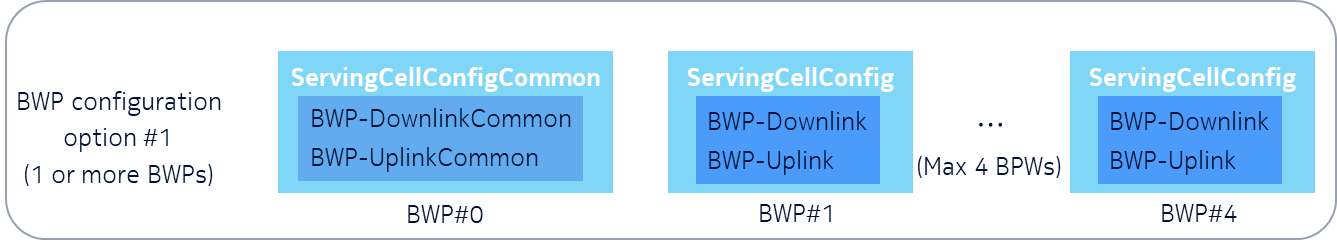 Figure B2-1: BWP#0 configuration without dedicated configurationWith the second option (illustrated by figure B2-2 below), the BWP#0 is considered to be an RRC-configured BWP, i.e. UE only supporting one BWP cannot be configured with BWP#1 in addition to BWP#0 when using this configuration. However, UE supporting more than one BWP can still switch to and from BWP#0 e.g. via DCI normally, and there are no explicit limitations to using the BWP#0 (compared to the first option).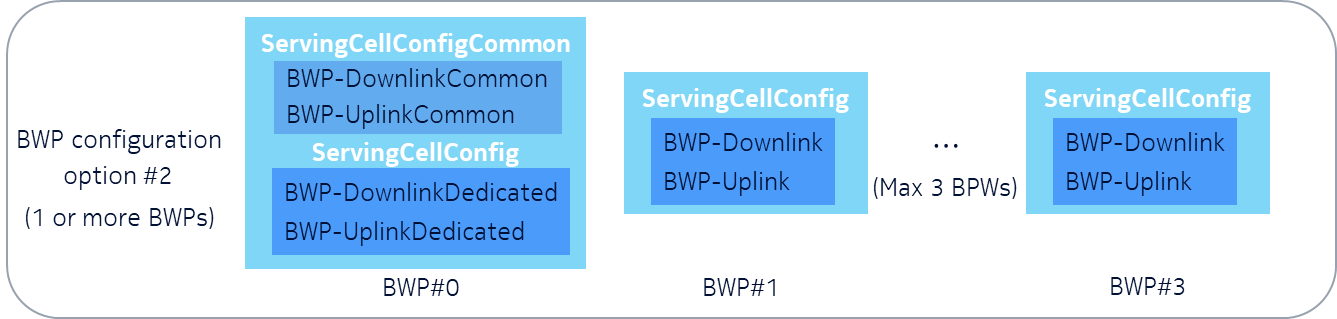 Figure B2-2: BWP#0 configuration with dedicated configurationFor BWP#0, the BWP-DownlinkCommon and BWP-UplinkCommon in ServingCellConfigCommon should match the parameters configured by MIB and SIB1 (if provided) in the corresponding serving cell.Annex C (informative):
Change historyCR-Form-v11.4CR-Form-v11.4CR-Form-v11.4CR-Form-v11.4CR-Form-v11.4CR-Form-v11.4CR-Form-v11.4CR-Form-v11.4CR-Form-v11.4CHANGE REQUESTCHANGE REQUESTCHANGE REQUESTCHANGE REQUESTCHANGE REQUESTCHANGE REQUESTCHANGE REQUESTCHANGE REQUESTCHANGE REQUEST38.331CR0916rev5Current version:15.5.1For HELP on using this form: comprehensive instructions can be found at 
http://www.3gpp.org/Change-Requests.For HELP on using this form: comprehensive instructions can be found at 
http://www.3gpp.org/Change-Requests.For HELP on using this form: comprehensive instructions can be found at 
http://www.3gpp.org/Change-Requests.For HELP on using this form: comprehensive instructions can be found at 
http://www.3gpp.org/Change-Requests.For HELP on using this form: comprehensive instructions can be found at 
http://www.3gpp.org/Change-Requests.For HELP on using this form: comprehensive instructions can be found at 
http://www.3gpp.org/Change-Requests.For HELP on using this form: comprehensive instructions can be found at 
http://www.3gpp.org/Change-Requests.For HELP on using this form: comprehensive instructions can be found at 
http://www.3gpp.org/Change-Requests.For HELP on using this form: comprehensive instructions can be found at 
http://www.3gpp.org/Change-Requests.Proposed change affects:UICC appsMEXRadio Access NetworkXCore NetworkTitle:	Introduction of late drop NGEN-DC, NE-DC and NR-DCIntroduction of late drop NGEN-DC, NE-DC and NR-DCIntroduction of late drop NGEN-DC, NE-DC and NR-DCIntroduction of late drop NGEN-DC, NE-DC and NR-DCIntroduction of late drop NGEN-DC, NE-DC and NR-DCIntroduction of late drop NGEN-DC, NE-DC and NR-DCIntroduction of late drop NGEN-DC, NE-DC and NR-DCIntroduction of late drop NGEN-DC, NE-DC and NR-DCIntroduction of late drop NGEN-DC, NE-DC and NR-DCIntroduction of late drop NGEN-DC, NE-DC and NR-DCSource to WG:EricssonEricssonEricssonEricssonEricssonEricssonEricssonEricssonEricssonEricssonSource to TSG:R2R2R2R2R2R2R2R2R2R2Work item code:NR_newRAT-CoreNR_newRAT-CoreNR_newRAT-CoreNR_newRAT-CoreNR_newRAT-CoreDate:Date:Date:2019-04-09Category:BRelease:Release:Release:Rel-15Use one of the following categories:
F  (correction)
A  (mirror corresponding to a change in an earlier release)
B  (addition of feature), 
C  (functional modification of feature)
D  (editorial modification)Detailed explanations of the above categories can
be found in 3GPP TR 21.900.Use one of the following categories:
F  (correction)
A  (mirror corresponding to a change in an earlier release)
B  (addition of feature), 
C  (functional modification of feature)
D  (editorial modification)Detailed explanations of the above categories can
be found in 3GPP TR 21.900.Use one of the following categories:
F  (correction)
A  (mirror corresponding to a change in an earlier release)
B  (addition of feature), 
C  (functional modification of feature)
D  (editorial modification)Detailed explanations of the above categories can
be found in 3GPP TR 21.900.Use one of the following categories:
F  (correction)
A  (mirror corresponding to a change in an earlier release)
B  (addition of feature), 
C  (functional modification of feature)
D  (editorial modification)Detailed explanations of the above categories can
be found in 3GPP TR 21.900.Use one of the following categories:
F  (correction)
A  (mirror corresponding to a change in an earlier release)
B  (addition of feature), 
C  (functional modification of feature)
D  (editorial modification)Detailed explanations of the above categories can
be found in 3GPP TR 21.900.Use one of the following categories:
F  (correction)
A  (mirror corresponding to a change in an earlier release)
B  (addition of feature), 
C  (functional modification of feature)
D  (editorial modification)Detailed explanations of the above categories can
be found in 3GPP TR 21.900.Use one of the following categories:
F  (correction)
A  (mirror corresponding to a change in an earlier release)
B  (addition of feature), 
C  (functional modification of feature)
D  (editorial modification)Detailed explanations of the above categories can
be found in 3GPP TR 21.900.Use one of the following categories:
F  (correction)
A  (mirror corresponding to a change in an earlier release)
B  (addition of feature), 
C  (functional modification of feature)
D  (editorial modification)Detailed explanations of the above categories can
be found in 3GPP TR 21.900.Use one of the following releases:
Rel-8	(Release 8)
Rel-9	(Release 9)
Rel-10	(Release 10)
Rel-11	(Release 11)
Rel-12	(Release 12)
Rel-13	(Release 13)
Rel-14	(Release 14)
Rel-15	(Release 15)
Rel-16	(Release 16)Use one of the following releases:
Rel-8	(Release 8)
Rel-9	(Release 9)
Rel-10	(Release 10)
Rel-11	(Release 11)
Rel-12	(Release 12)
Rel-13	(Release 13)
Rel-14	(Release 14)
Rel-15	(Release 15)
Rel-16	(Release 16)Reason for change:Reason for change:Introduction of archtecture options NGEN-DC, NE-DC and NR-DC (Late Drop) to TS 38.331.Introduction of archtecture options NGEN-DC, NE-DC and NR-DC (Late Drop) to TS 38.331.Introduction of archtecture options NGEN-DC, NE-DC and NR-DC (Late Drop) to TS 38.331.Introduction of archtecture options NGEN-DC, NE-DC and NR-DC (Late Drop) to TS 38.331.Introduction of archtecture options NGEN-DC, NE-DC and NR-DC (Late Drop) to TS 38.331.Introduction of archtecture options NGEN-DC, NE-DC and NR-DC (Late Drop) to TS 38.331.Introduction of archtecture options NGEN-DC, NE-DC and NR-DC (Late Drop) to TS 38.331.Introduction of archtecture options NGEN-DC, NE-DC and NR-DC (Late Drop) to TS 38.331.Introduction of archtecture options NGEN-DC, NE-DC and NR-DC (Late Drop) to TS 38.331.Summary of change:Summary of change:3 Definitions, symbols and abbreviations- Added defintions and abreviations for MR-DC.- Added split SRB definition4.2.2 Signalling radio bearers- Clarified support of SRB3 split SRB for MR-DC.5.3.1 Introduction  - Added description for NE-DC and NR-DC behavior at suspension of RRC connetion.  - Added key handling aspects for NE-DC and NR-DC. 5.3.5.1 RRC reconfiguration- Updated general description to account for NGEN-DC and NR-DC.5.3.5.3 Reception of RRCReconfiguration- Added procedure to trigger update of secondary key if sk-Counter if included.- Added procedures to configure radioBearerConfig2 if included5.3.5.4 Secondary cell group release- Added procedures to release SCG in NE-DC and NR-DC.5.3.5.5 Cell Group configuration- Updated general description to account for NGEN-DC and NR-DC.5.3.5.5.3 RLC bearer release- Clarified that results should be aplicable only within the same cell group5.3.5.5.4 RLC bearer addition/moditication- Clarified that results should be aplicable only within the same cell group5.3.5.7 Security key update- Added procedures to derive keys for SN in NR-DC, NE-DC and NGEN-DC.5.3.5.10	EN-DC release- Added procedures to release SCG in NE-DC and NR-DC.- Change clause name from “EN-DC release” to “MR-DC release”.5.3.5.11	Full configuration- Clarified that full configuration is also applicable to SCG configuration in NE-DC and NE-DC.5.3.13 RRC connection resume- Added procedures to release the SCG upon initiating resume request (5.3.13.2 Initiation).- Added procedure to trigger update of secondary key if sk-Counter is included (5.3.13.4 Reception of RRCResume by the UE).- Added procedures to configure radioBearerConfig2 if included (5.3.13.4 Reception of RRCResume by the UE).5.3.7	RRC connection re-establishment- Included MR-DC release procedures upon initiation of RRC connection re-establishment.5.5.1 Introduction- Added clarification that the UE is able to distinguish the cell group from which the measConfig come from and keep two separate UE variables VarMeasConfig and VarMeasReportList5.5.4 Measurement report triggering- Added procedures for B1 and B2 event handling for NE-DC (5.5.4.1 General).- Added procedures for A3 and A5 event hanndling for NR-DC.5.5.5 Measurement reporting- Added procedures for the case when the UE needs to report the SCG measurement in case is configured with MR-DC5.7.3 SCG failure Information- Added action for sending the SCGFailureInformation in case of NR-DC5.7.3a EUTRA SCG failure information- Added SCGFailureInformationEUTRA and relative action in case of SCG failure for NE-DC6.2.2 Message definitions (RRCReconfiguration)- Added a new field to include the secondary cell group configuration for NE-DC and NR-DC.- Added sk-Counter with field descriptions- Added a new field including a radioBearerConfig IE, to allow the configuration of bearers terminated in separate network nodes in NR-DC.- Changed MasterKeyChange condition to be applicable only for master key associated security algorithms.- Added a new structure for configuration and release of SCG. - Added RRC complete message embedded into the RRCReconfigurationComplete in case of NE-DC and NR-DC.6.2.2 Message definitions - Added new IE SK-Counter.- Added NE-DC and NR-DC in overheating field description in UEAssistanceInformation message.- Added new fields measResultServFreqListEUTRA and measResultServFreqListNR in MeasResults.- Added new message SCGFailureInformation- Added new message SCGFailureInformationEUTRARevision 1:- Added setupRelease structure for SCG configuration and release with according procedures- Removed proposed changes to add a structure of independent configuration and release fields for SCG- Added new message ULInformationTranferMRDC and according procedures- Removed proposed changes to add a measurementReportSCG field and according procedures - Removed proposed changes to add an usePSCell field and according procedures- R2-1902670	Introduction of inter-node messages for NE-DC and NR-DC- R2-1900766 Applicability of DRB Integrity protection for MR-DC architectures and terminations - R2-1900767 Security configuration for RBs for NG-EN-DC                     - R2-1901588	SFTD measurements for NE-DC- R2-1901314	FailureInformation for SCell failure for MR-DC- R2-1901557	Inability to comply with RRCReconfiguration in MR-DC- R2-1900702	CR on 38.331 for CSI-RS measurement in NR-DC	Revision 2:- R2-1902678 CR for Late drop capabilitiesRevision 3 (end of ASN.1 review Phase 1, RAN2#105bis):- R2-1905411	[E024, S001, H001] Definition of MR-DC terminology- R2-1903862	[E020,Z418,Z419] AS-Config in HandoverPreparationInfo for NR-DC and NE-DC- R2-1903863	[H030,H33] Inter-node power control handling in NE-DC and NR-DC- R2-1904228	[D102] FR info for NE-DC- R2-1903860	[E001] Defining CGI-InfoEUTRA in late drop- R2-1905422	[E005, H035] Definition of BandEntryIndex in selectedBandEntriesMN- R2-1903861	[E021,E046] Correction of SCG configuration fields in INMs- R2-1905412	[I833] Security algorithm field descriptions for Late Drop- R2-1905461	[DraftCR to capture agreements from R2-1904894]	- R2-1905417	[E044] Avoiding superfluous neighbour cell measurements at E-UTRA SFTD- R2-1903867	[E045] Addition of E-UTRA SFTD measurement report triggering procedure- R2-1905418	[E040,S005,H016] Reporting of SCG serving cells measurements in NE-DC- R2-1903858	[E029,H044,Z406] Correction on SFTD measurement configuration in NE-DC- R2-1905419	[Z406,Z407,Z408,E042] CR on SFTD measurement in NE-DC- R2-1905420	[S010,Z413] TBD on Serving frequency NR measurements in MeasResult- Chairman conclusion reported in R2-19054254 Late drop ASN.1 review 38.331 CR with chairman conclusions	Revision 4 (end of ASN.1 review Phase 2, RAN2#106):- R2-1908370	[S002, I1601] Sending of the RRC Reconfiguration Complete message for NE-DC and NR-DC- R2-1908387	[H100][H101][H102][H104][H105][H107][H109] on 38.331 Correction for the MR-DC terminology- R2-1906677	[E050] Missing fields in the INMs exception list- R2-1908389	[C016] CR on 38.331  PDCP-configuration presence condition- R2-1908460	[Draft CR to capture the conclusion of Offline 74]- R2-1908388/R2-1908471 H108] Clarification on the sk-counter for NE-DC and NR-DC (correction to the late drop CR)	- R2-1908461	[M006] Capability for SFTD in NR-DC and NE-DC MediaTek- R2-1907405	Introduction of common NR related capability request filter- R2-1908377	CR on PDCCH blind decoding in NR DC- R2-1906521	[E051,M005] CR to introduce SFTD measurement in NR-DC- R2-1908383	[H003] CR to 38.331 on measurement configuration- R2-1906679	[E053] Correction on measResultSFTD-EUTRA- R2-1907533	Support of power control- R2-1908384 Late drop CR with correction on beam reporting for SCG serving and best neighbour cells included in reports to the MN- R2-1908408 Introduction of NR-DC specific UE capabilities inside the band combination
Impact analysisImpacted 5G architecture options: NGEN-DC, NE-DC, and NR-DCImpacted functionality:RRC specification for NGEN-DC, NE-DC, and NR-DCInter-operability:1. If the UE is implemented according to this CR but the network is not, there is no inter-operability issue since the network would not configure NGEN-DC, NE-DC or NR-DC; 2.	If the network is implemented according to this CR but the UE is not, the UE will not be able to comprehend configuratios for NGEN-DC, NE-DC or NR-DC.3 Definitions, symbols and abbreviations- Added defintions and abreviations for MR-DC.- Added split SRB definition4.2.2 Signalling radio bearers- Clarified support of SRB3 split SRB for MR-DC.5.3.1 Introduction  - Added description for NE-DC and NR-DC behavior at suspension of RRC connetion.  - Added key handling aspects for NE-DC and NR-DC. 5.3.5.1 RRC reconfiguration- Updated general description to account for NGEN-DC and NR-DC.5.3.5.3 Reception of RRCReconfiguration- Added procedure to trigger update of secondary key if sk-Counter if included.- Added procedures to configure radioBearerConfig2 if included5.3.5.4 Secondary cell group release- Added procedures to release SCG in NE-DC and NR-DC.5.3.5.5 Cell Group configuration- Updated general description to account for NGEN-DC and NR-DC.5.3.5.5.3 RLC bearer release- Clarified that results should be aplicable only within the same cell group5.3.5.5.4 RLC bearer addition/moditication- Clarified that results should be aplicable only within the same cell group5.3.5.7 Security key update- Added procedures to derive keys for SN in NR-DC, NE-DC and NGEN-DC.5.3.5.10	EN-DC release- Added procedures to release SCG in NE-DC and NR-DC.- Change clause name from “EN-DC release” to “MR-DC release”.5.3.5.11	Full configuration- Clarified that full configuration is also applicable to SCG configuration in NE-DC and NE-DC.5.3.13 RRC connection resume- Added procedures to release the SCG upon initiating resume request (5.3.13.2 Initiation).- Added procedure to trigger update of secondary key if sk-Counter is included (5.3.13.4 Reception of RRCResume by the UE).- Added procedures to configure radioBearerConfig2 if included (5.3.13.4 Reception of RRCResume by the UE).5.3.7	RRC connection re-establishment- Included MR-DC release procedures upon initiation of RRC connection re-establishment.5.5.1 Introduction- Added clarification that the UE is able to distinguish the cell group from which the measConfig come from and keep two separate UE variables VarMeasConfig and VarMeasReportList5.5.4 Measurement report triggering- Added procedures for B1 and B2 event handling for NE-DC (5.5.4.1 General).- Added procedures for A3 and A5 event hanndling for NR-DC.5.5.5 Measurement reporting- Added procedures for the case when the UE needs to report the SCG measurement in case is configured with MR-DC5.7.3 SCG failure Information- Added action for sending the SCGFailureInformation in case of NR-DC5.7.3a EUTRA SCG failure information- Added SCGFailureInformationEUTRA and relative action in case of SCG failure for NE-DC6.2.2 Message definitions (RRCReconfiguration)- Added a new field to include the secondary cell group configuration for NE-DC and NR-DC.- Added sk-Counter with field descriptions- Added a new field including a radioBearerConfig IE, to allow the configuration of bearers terminated in separate network nodes in NR-DC.- Changed MasterKeyChange condition to be applicable only for master key associated security algorithms.- Added a new structure for configuration and release of SCG. - Added RRC complete message embedded into the RRCReconfigurationComplete in case of NE-DC and NR-DC.6.2.2 Message definitions - Added new IE SK-Counter.- Added NE-DC and NR-DC in overheating field description in UEAssistanceInformation message.- Added new fields measResultServFreqListEUTRA and measResultServFreqListNR in MeasResults.- Added new message SCGFailureInformation- Added new message SCGFailureInformationEUTRARevision 1:- Added setupRelease structure for SCG configuration and release with according procedures- Removed proposed changes to add a structure of independent configuration and release fields for SCG- Added new message ULInformationTranferMRDC and according procedures- Removed proposed changes to add a measurementReportSCG field and according procedures - Removed proposed changes to add an usePSCell field and according procedures- R2-1902670	Introduction of inter-node messages for NE-DC and NR-DC- R2-1900766 Applicability of DRB Integrity protection for MR-DC architectures and terminations - R2-1900767 Security configuration for RBs for NG-EN-DC                     - R2-1901588	SFTD measurements for NE-DC- R2-1901314	FailureInformation for SCell failure for MR-DC- R2-1901557	Inability to comply with RRCReconfiguration in MR-DC- R2-1900702	CR on 38.331 for CSI-RS measurement in NR-DC	Revision 2:- R2-1902678 CR for Late drop capabilitiesRevision 3 (end of ASN.1 review Phase 1, RAN2#105bis):- R2-1905411	[E024, S001, H001] Definition of MR-DC terminology- R2-1903862	[E020,Z418,Z419] AS-Config in HandoverPreparationInfo for NR-DC and NE-DC- R2-1903863	[H030,H33] Inter-node power control handling in NE-DC and NR-DC- R2-1904228	[D102] FR info for NE-DC- R2-1903860	[E001] Defining CGI-InfoEUTRA in late drop- R2-1905422	[E005, H035] Definition of BandEntryIndex in selectedBandEntriesMN- R2-1903861	[E021,E046] Correction of SCG configuration fields in INMs- R2-1905412	[I833] Security algorithm field descriptions for Late Drop- R2-1905461	[DraftCR to capture agreements from R2-1904894]	- R2-1905417	[E044] Avoiding superfluous neighbour cell measurements at E-UTRA SFTD- R2-1903867	[E045] Addition of E-UTRA SFTD measurement report triggering procedure- R2-1905418	[E040,S005,H016] Reporting of SCG serving cells measurements in NE-DC- R2-1903858	[E029,H044,Z406] Correction on SFTD measurement configuration in NE-DC- R2-1905419	[Z406,Z407,Z408,E042] CR on SFTD measurement in NE-DC- R2-1905420	[S010,Z413] TBD on Serving frequency NR measurements in MeasResult- Chairman conclusion reported in R2-19054254 Late drop ASN.1 review 38.331 CR with chairman conclusions	Revision 4 (end of ASN.1 review Phase 2, RAN2#106):- R2-1908370	[S002, I1601] Sending of the RRC Reconfiguration Complete message for NE-DC and NR-DC- R2-1908387	[H100][H101][H102][H104][H105][H107][H109] on 38.331 Correction for the MR-DC terminology- R2-1906677	[E050] Missing fields in the INMs exception list- R2-1908389	[C016] CR on 38.331  PDCP-configuration presence condition- R2-1908460	[Draft CR to capture the conclusion of Offline 74]- R2-1908388/R2-1908471 H108] Clarification on the sk-counter for NE-DC and NR-DC (correction to the late drop CR)	- R2-1908461	[M006] Capability for SFTD in NR-DC and NE-DC MediaTek- R2-1907405	Introduction of common NR related capability request filter- R2-1908377	CR on PDCCH blind decoding in NR DC- R2-1906521	[E051,M005] CR to introduce SFTD measurement in NR-DC- R2-1908383	[H003] CR to 38.331 on measurement configuration- R2-1906679	[E053] Correction on measResultSFTD-EUTRA- R2-1907533	Support of power control- R2-1908384 Late drop CR with correction on beam reporting for SCG serving and best neighbour cells included in reports to the MN- R2-1908408 Introduction of NR-DC specific UE capabilities inside the band combination
Impact analysisImpacted 5G architecture options: NGEN-DC, NE-DC, and NR-DCImpacted functionality:RRC specification for NGEN-DC, NE-DC, and NR-DCInter-operability:1. If the UE is implemented according to this CR but the network is not, there is no inter-operability issue since the network would not configure NGEN-DC, NE-DC or NR-DC; 2.	If the network is implemented according to this CR but the UE is not, the UE will not be able to comprehend configuratios for NGEN-DC, NE-DC or NR-DC.3 Definitions, symbols and abbreviations- Added defintions and abreviations for MR-DC.- Added split SRB definition4.2.2 Signalling radio bearers- Clarified support of SRB3 split SRB for MR-DC.5.3.1 Introduction  - Added description for NE-DC and NR-DC behavior at suspension of RRC connetion.  - Added key handling aspects for NE-DC and NR-DC. 5.3.5.1 RRC reconfiguration- Updated general description to account for NGEN-DC and NR-DC.5.3.5.3 Reception of RRCReconfiguration- Added procedure to trigger update of secondary key if sk-Counter if included.- Added procedures to configure radioBearerConfig2 if included5.3.5.4 Secondary cell group release- Added procedures to release SCG in NE-DC and NR-DC.5.3.5.5 Cell Group configuration- Updated general description to account for NGEN-DC and NR-DC.5.3.5.5.3 RLC bearer release- Clarified that results should be aplicable only within the same cell group5.3.5.5.4 RLC bearer addition/moditication- Clarified that results should be aplicable only within the same cell group5.3.5.7 Security key update- Added procedures to derive keys for SN in NR-DC, NE-DC and NGEN-DC.5.3.5.10	EN-DC release- Added procedures to release SCG in NE-DC and NR-DC.- Change clause name from “EN-DC release” to “MR-DC release”.5.3.5.11	Full configuration- Clarified that full configuration is also applicable to SCG configuration in NE-DC and NE-DC.5.3.13 RRC connection resume- Added procedures to release the SCG upon initiating resume request (5.3.13.2 Initiation).- Added procedure to trigger update of secondary key if sk-Counter is included (5.3.13.4 Reception of RRCResume by the UE).- Added procedures to configure radioBearerConfig2 if included (5.3.13.4 Reception of RRCResume by the UE).5.3.7	RRC connection re-establishment- Included MR-DC release procedures upon initiation of RRC connection re-establishment.5.5.1 Introduction- Added clarification that the UE is able to distinguish the cell group from which the measConfig come from and keep two separate UE variables VarMeasConfig and VarMeasReportList5.5.4 Measurement report triggering- Added procedures for B1 and B2 event handling for NE-DC (5.5.4.1 General).- Added procedures for A3 and A5 event hanndling for NR-DC.5.5.5 Measurement reporting- Added procedures for the case when the UE needs to report the SCG measurement in case is configured with MR-DC5.7.3 SCG failure Information- Added action for sending the SCGFailureInformation in case of NR-DC5.7.3a EUTRA SCG failure information- Added SCGFailureInformationEUTRA and relative action in case of SCG failure for NE-DC6.2.2 Message definitions (RRCReconfiguration)- Added a new field to include the secondary cell group configuration for NE-DC and NR-DC.- Added sk-Counter with field descriptions- Added a new field including a radioBearerConfig IE, to allow the configuration of bearers terminated in separate network nodes in NR-DC.- Changed MasterKeyChange condition to be applicable only for master key associated security algorithms.- Added a new structure for configuration and release of SCG. - Added RRC complete message embedded into the RRCReconfigurationComplete in case of NE-DC and NR-DC.6.2.2 Message definitions - Added new IE SK-Counter.- Added NE-DC and NR-DC in overheating field description in UEAssistanceInformation message.- Added new fields measResultServFreqListEUTRA and measResultServFreqListNR in MeasResults.- Added new message SCGFailureInformation- Added new message SCGFailureInformationEUTRARevision 1:- Added setupRelease structure for SCG configuration and release with according procedures- Removed proposed changes to add a structure of independent configuration and release fields for SCG- Added new message ULInformationTranferMRDC and according procedures- Removed proposed changes to add a measurementReportSCG field and according procedures - Removed proposed changes to add an usePSCell field and according procedures- R2-1902670	Introduction of inter-node messages for NE-DC and NR-DC- R2-1900766 Applicability of DRB Integrity protection for MR-DC architectures and terminations - R2-1900767 Security configuration for RBs for NG-EN-DC                     - R2-1901588	SFTD measurements for NE-DC- R2-1901314	FailureInformation for SCell failure for MR-DC- R2-1901557	Inability to comply with RRCReconfiguration in MR-DC- R2-1900702	CR on 38.331 for CSI-RS measurement in NR-DC	Revision 2:- R2-1902678 CR for Late drop capabilitiesRevision 3 (end of ASN.1 review Phase 1, RAN2#105bis):- R2-1905411	[E024, S001, H001] Definition of MR-DC terminology- R2-1903862	[E020,Z418,Z419] AS-Config in HandoverPreparationInfo for NR-DC and NE-DC- R2-1903863	[H030,H33] Inter-node power control handling in NE-DC and NR-DC- R2-1904228	[D102] FR info for NE-DC- R2-1903860	[E001] Defining CGI-InfoEUTRA in late drop- R2-1905422	[E005, H035] Definition of BandEntryIndex in selectedBandEntriesMN- R2-1903861	[E021,E046] Correction of SCG configuration fields in INMs- R2-1905412	[I833] Security algorithm field descriptions for Late Drop- R2-1905461	[DraftCR to capture agreements from R2-1904894]	- R2-1905417	[E044] Avoiding superfluous neighbour cell measurements at E-UTRA SFTD- R2-1903867	[E045] Addition of E-UTRA SFTD measurement report triggering procedure- R2-1905418	[E040,S005,H016] Reporting of SCG serving cells measurements in NE-DC- R2-1903858	[E029,H044,Z406] Correction on SFTD measurement configuration in NE-DC- R2-1905419	[Z406,Z407,Z408,E042] CR on SFTD measurement in NE-DC- R2-1905420	[S010,Z413] TBD on Serving frequency NR measurements in MeasResult- Chairman conclusion reported in R2-19054254 Late drop ASN.1 review 38.331 CR with chairman conclusions	Revision 4 (end of ASN.1 review Phase 2, RAN2#106):- R2-1908370	[S002, I1601] Sending of the RRC Reconfiguration Complete message for NE-DC and NR-DC- R2-1908387	[H100][H101][H102][H104][H105][H107][H109] on 38.331 Correction for the MR-DC terminology- R2-1906677	[E050] Missing fields in the INMs exception list- R2-1908389	[C016] CR on 38.331  PDCP-configuration presence condition- R2-1908460	[Draft CR to capture the conclusion of Offline 74]- R2-1908388/R2-1908471 H108] Clarification on the sk-counter for NE-DC and NR-DC (correction to the late drop CR)	- R2-1908461	[M006] Capability for SFTD in NR-DC and NE-DC MediaTek- R2-1907405	Introduction of common NR related capability request filter- R2-1908377	CR on PDCCH blind decoding in NR DC- R2-1906521	[E051,M005] CR to introduce SFTD measurement in NR-DC- R2-1908383	[H003] CR to 38.331 on measurement configuration- R2-1906679	[E053] Correction on measResultSFTD-EUTRA- R2-1907533	Support of power control- R2-1908384 Late drop CR with correction on beam reporting for SCG serving and best neighbour cells included in reports to the MN- R2-1908408 Introduction of NR-DC specific UE capabilities inside the band combination
Impact analysisImpacted 5G architecture options: NGEN-DC, NE-DC, and NR-DCImpacted functionality:RRC specification for NGEN-DC, NE-DC, and NR-DCInter-operability:1. If the UE is implemented according to this CR but the network is not, there is no inter-operability issue since the network would not configure NGEN-DC, NE-DC or NR-DC; 2.	If the network is implemented according to this CR but the UE is not, the UE will not be able to comprehend configuratios for NGEN-DC, NE-DC or NR-DC.3 Definitions, symbols and abbreviations- Added defintions and abreviations for MR-DC.- Added split SRB definition4.2.2 Signalling radio bearers- Clarified support of SRB3 split SRB for MR-DC.5.3.1 Introduction  - Added description for NE-DC and NR-DC behavior at suspension of RRC connetion.  - Added key handling aspects for NE-DC and NR-DC. 5.3.5.1 RRC reconfiguration- Updated general description to account for NGEN-DC and NR-DC.5.3.5.3 Reception of RRCReconfiguration- Added procedure to trigger update of secondary key if sk-Counter if included.- Added procedures to configure radioBearerConfig2 if included5.3.5.4 Secondary cell group release- Added procedures to release SCG in NE-DC and NR-DC.5.3.5.5 Cell Group configuration- Updated general description to account for NGEN-DC and NR-DC.5.3.5.5.3 RLC bearer release- Clarified that results should be aplicable only within the same cell group5.3.5.5.4 RLC bearer addition/moditication- Clarified that results should be aplicable only within the same cell group5.3.5.7 Security key update- Added procedures to derive keys for SN in NR-DC, NE-DC and NGEN-DC.5.3.5.10	EN-DC release- Added procedures to release SCG in NE-DC and NR-DC.- Change clause name from “EN-DC release” to “MR-DC release”.5.3.5.11	Full configuration- Clarified that full configuration is also applicable to SCG configuration in NE-DC and NE-DC.5.3.13 RRC connection resume- Added procedures to release the SCG upon initiating resume request (5.3.13.2 Initiation).- Added procedure to trigger update of secondary key if sk-Counter is included (5.3.13.4 Reception of RRCResume by the UE).- Added procedures to configure radioBearerConfig2 if included (5.3.13.4 Reception of RRCResume by the UE).5.3.7	RRC connection re-establishment- Included MR-DC release procedures upon initiation of RRC connection re-establishment.5.5.1 Introduction- Added clarification that the UE is able to distinguish the cell group from which the measConfig come from and keep two separate UE variables VarMeasConfig and VarMeasReportList5.5.4 Measurement report triggering- Added procedures for B1 and B2 event handling for NE-DC (5.5.4.1 General).- Added procedures for A3 and A5 event hanndling for NR-DC.5.5.5 Measurement reporting- Added procedures for the case when the UE needs to report the SCG measurement in case is configured with MR-DC5.7.3 SCG failure Information- Added action for sending the SCGFailureInformation in case of NR-DC5.7.3a EUTRA SCG failure information- Added SCGFailureInformationEUTRA and relative action in case of SCG failure for NE-DC6.2.2 Message definitions (RRCReconfiguration)- Added a new field to include the secondary cell group configuration for NE-DC and NR-DC.- Added sk-Counter with field descriptions- Added a new field including a radioBearerConfig IE, to allow the configuration of bearers terminated in separate network nodes in NR-DC.- Changed MasterKeyChange condition to be applicable only for master key associated security algorithms.- Added a new structure for configuration and release of SCG. - Added RRC complete message embedded into the RRCReconfigurationComplete in case of NE-DC and NR-DC.6.2.2 Message definitions - Added new IE SK-Counter.- Added NE-DC and NR-DC in overheating field description in UEAssistanceInformation message.- Added new fields measResultServFreqListEUTRA and measResultServFreqListNR in MeasResults.- Added new message SCGFailureInformation- Added new message SCGFailureInformationEUTRARevision 1:- Added setupRelease structure for SCG configuration and release with according procedures- Removed proposed changes to add a structure of independent configuration and release fields for SCG- Added new message ULInformationTranferMRDC and according procedures- Removed proposed changes to add a measurementReportSCG field and according procedures - Removed proposed changes to add an usePSCell field and according procedures- R2-1902670	Introduction of inter-node messages for NE-DC and NR-DC- R2-1900766 Applicability of DRB Integrity protection for MR-DC architectures and terminations - R2-1900767 Security configuration for RBs for NG-EN-DC                     - R2-1901588	SFTD measurements for NE-DC- R2-1901314	FailureInformation for SCell failure for MR-DC- R2-1901557	Inability to comply with RRCReconfiguration in MR-DC- R2-1900702	CR on 38.331 for CSI-RS measurement in NR-DC	Revision 2:- R2-1902678 CR for Late drop capabilitiesRevision 3 (end of ASN.1 review Phase 1, RAN2#105bis):- R2-1905411	[E024, S001, H001] Definition of MR-DC terminology- R2-1903862	[E020,Z418,Z419] AS-Config in HandoverPreparationInfo for NR-DC and NE-DC- R2-1903863	[H030,H33] Inter-node power control handling in NE-DC and NR-DC- R2-1904228	[D102] FR info for NE-DC- R2-1903860	[E001] Defining CGI-InfoEUTRA in late drop- R2-1905422	[E005, H035] Definition of BandEntryIndex in selectedBandEntriesMN- R2-1903861	[E021,E046] Correction of SCG configuration fields in INMs- R2-1905412	[I833] Security algorithm field descriptions for Late Drop- R2-1905461	[DraftCR to capture agreements from R2-1904894]	- R2-1905417	[E044] Avoiding superfluous neighbour cell measurements at E-UTRA SFTD- R2-1903867	[E045] Addition of E-UTRA SFTD measurement report triggering procedure- R2-1905418	[E040,S005,H016] Reporting of SCG serving cells measurements in NE-DC- R2-1903858	[E029,H044,Z406] Correction on SFTD measurement configuration in NE-DC- R2-1905419	[Z406,Z407,Z408,E042] CR on SFTD measurement in NE-DC- R2-1905420	[S010,Z413] TBD on Serving frequency NR measurements in MeasResult- Chairman conclusion reported in R2-19054254 Late drop ASN.1 review 38.331 CR with chairman conclusions	Revision 4 (end of ASN.1 review Phase 2, RAN2#106):- R2-1908370	[S002, I1601] Sending of the RRC Reconfiguration Complete message for NE-DC and NR-DC- R2-1908387	[H100][H101][H102][H104][H105][H107][H109] on 38.331 Correction for the MR-DC terminology- R2-1906677	[E050] Missing fields in the INMs exception list- R2-1908389	[C016] CR on 38.331  PDCP-configuration presence condition- R2-1908460	[Draft CR to capture the conclusion of Offline 74]- R2-1908388/R2-1908471 H108] Clarification on the sk-counter for NE-DC and NR-DC (correction to the late drop CR)	- R2-1908461	[M006] Capability for SFTD in NR-DC and NE-DC MediaTek- R2-1907405	Introduction of common NR related capability request filter- R2-1908377	CR on PDCCH blind decoding in NR DC- R2-1906521	[E051,M005] CR to introduce SFTD measurement in NR-DC- R2-1908383	[H003] CR to 38.331 on measurement configuration- R2-1906679	[E053] Correction on measResultSFTD-EUTRA- R2-1907533	Support of power control- R2-1908384 Late drop CR with correction on beam reporting for SCG serving and best neighbour cells included in reports to the MN- R2-1908408 Introduction of NR-DC specific UE capabilities inside the band combination
Impact analysisImpacted 5G architecture options: NGEN-DC, NE-DC, and NR-DCImpacted functionality:RRC specification for NGEN-DC, NE-DC, and NR-DCInter-operability:1. If the UE is implemented according to this CR but the network is not, there is no inter-operability issue since the network would not configure NGEN-DC, NE-DC or NR-DC; 2.	If the network is implemented according to this CR but the UE is not, the UE will not be able to comprehend configuratios for NGEN-DC, NE-DC or NR-DC.3 Definitions, symbols and abbreviations- Added defintions and abreviations for MR-DC.- Added split SRB definition4.2.2 Signalling radio bearers- Clarified support of SRB3 split SRB for MR-DC.5.3.1 Introduction  - Added description for NE-DC and NR-DC behavior at suspension of RRC connetion.  - Added key handling aspects for NE-DC and NR-DC. 5.3.5.1 RRC reconfiguration- Updated general description to account for NGEN-DC and NR-DC.5.3.5.3 Reception of RRCReconfiguration- Added procedure to trigger update of secondary key if sk-Counter if included.- Added procedures to configure radioBearerConfig2 if included5.3.5.4 Secondary cell group release- Added procedures to release SCG in NE-DC and NR-DC.5.3.5.5 Cell Group configuration- Updated general description to account for NGEN-DC and NR-DC.5.3.5.5.3 RLC bearer release- Clarified that results should be aplicable only within the same cell group5.3.5.5.4 RLC bearer addition/moditication- Clarified that results should be aplicable only within the same cell group5.3.5.7 Security key update- Added procedures to derive keys for SN in NR-DC, NE-DC and NGEN-DC.5.3.5.10	EN-DC release- Added procedures to release SCG in NE-DC and NR-DC.- Change clause name from “EN-DC release” to “MR-DC release”.5.3.5.11	Full configuration- Clarified that full configuration is also applicable to SCG configuration in NE-DC and NE-DC.5.3.13 RRC connection resume- Added procedures to release the SCG upon initiating resume request (5.3.13.2 Initiation).- Added procedure to trigger update of secondary key if sk-Counter is included (5.3.13.4 Reception of RRCResume by the UE).- Added procedures to configure radioBearerConfig2 if included (5.3.13.4 Reception of RRCResume by the UE).5.3.7	RRC connection re-establishment- Included MR-DC release procedures upon initiation of RRC connection re-establishment.5.5.1 Introduction- Added clarification that the UE is able to distinguish the cell group from which the measConfig come from and keep two separate UE variables VarMeasConfig and VarMeasReportList5.5.4 Measurement report triggering- Added procedures for B1 and B2 event handling for NE-DC (5.5.4.1 General).- Added procedures for A3 and A5 event hanndling for NR-DC.5.5.5 Measurement reporting- Added procedures for the case when the UE needs to report the SCG measurement in case is configured with MR-DC5.7.3 SCG failure Information- Added action for sending the SCGFailureInformation in case of NR-DC5.7.3a EUTRA SCG failure information- Added SCGFailureInformationEUTRA and relative action in case of SCG failure for NE-DC6.2.2 Message definitions (RRCReconfiguration)- Added a new field to include the secondary cell group configuration for NE-DC and NR-DC.- Added sk-Counter with field descriptions- Added a new field including a radioBearerConfig IE, to allow the configuration of bearers terminated in separate network nodes in NR-DC.- Changed MasterKeyChange condition to be applicable only for master key associated security algorithms.- Added a new structure for configuration and release of SCG. - Added RRC complete message embedded into the RRCReconfigurationComplete in case of NE-DC and NR-DC.6.2.2 Message definitions - Added new IE SK-Counter.- Added NE-DC and NR-DC in overheating field description in UEAssistanceInformation message.- Added new fields measResultServFreqListEUTRA and measResultServFreqListNR in MeasResults.- Added new message SCGFailureInformation- Added new message SCGFailureInformationEUTRARevision 1:- Added setupRelease structure for SCG configuration and release with according procedures- Removed proposed changes to add a structure of independent configuration and release fields for SCG- Added new message ULInformationTranferMRDC and according procedures- Removed proposed changes to add a measurementReportSCG field and according procedures - Removed proposed changes to add an usePSCell field and according procedures- R2-1902670	Introduction of inter-node messages for NE-DC and NR-DC- R2-1900766 Applicability of DRB Integrity protection for MR-DC architectures and terminations - R2-1900767 Security configuration for RBs for NG-EN-DC                     - R2-1901588	SFTD measurements for NE-DC- R2-1901314	FailureInformation for SCell failure for MR-DC- R2-1901557	Inability to comply with RRCReconfiguration in MR-DC- R2-1900702	CR on 38.331 for CSI-RS measurement in NR-DC	Revision 2:- R2-1902678 CR for Late drop capabilitiesRevision 3 (end of ASN.1 review Phase 1, RAN2#105bis):- R2-1905411	[E024, S001, H001] Definition of MR-DC terminology- R2-1903862	[E020,Z418,Z419] AS-Config in HandoverPreparationInfo for NR-DC and NE-DC- R2-1903863	[H030,H33] Inter-node power control handling in NE-DC and NR-DC- R2-1904228	[D102] FR info for NE-DC- R2-1903860	[E001] Defining CGI-InfoEUTRA in late drop- R2-1905422	[E005, H035] Definition of BandEntryIndex in selectedBandEntriesMN- R2-1903861	[E021,E046] Correction of SCG configuration fields in INMs- R2-1905412	[I833] Security algorithm field descriptions for Late Drop- R2-1905461	[DraftCR to capture agreements from R2-1904894]	- R2-1905417	[E044] Avoiding superfluous neighbour cell measurements at E-UTRA SFTD- R2-1903867	[E045] Addition of E-UTRA SFTD measurement report triggering procedure- R2-1905418	[E040,S005,H016] Reporting of SCG serving cells measurements in NE-DC- R2-1903858	[E029,H044,Z406] Correction on SFTD measurement configuration in NE-DC- R2-1905419	[Z406,Z407,Z408,E042] CR on SFTD measurement in NE-DC- R2-1905420	[S010,Z413] TBD on Serving frequency NR measurements in MeasResult- Chairman conclusion reported in R2-19054254 Late drop ASN.1 review 38.331 CR with chairman conclusions	Revision 4 (end of ASN.1 review Phase 2, RAN2#106):- R2-1908370	[S002, I1601] Sending of the RRC Reconfiguration Complete message for NE-DC and NR-DC- R2-1908387	[H100][H101][H102][H104][H105][H107][H109] on 38.331 Correction for the MR-DC terminology- R2-1906677	[E050] Missing fields in the INMs exception list- R2-1908389	[C016] CR on 38.331  PDCP-configuration presence condition- R2-1908460	[Draft CR to capture the conclusion of Offline 74]- R2-1908388/R2-1908471 H108] Clarification on the sk-counter for NE-DC and NR-DC (correction to the late drop CR)	- R2-1908461	[M006] Capability for SFTD in NR-DC and NE-DC MediaTek- R2-1907405	Introduction of common NR related capability request filter- R2-1908377	CR on PDCCH blind decoding in NR DC- R2-1906521	[E051,M005] CR to introduce SFTD measurement in NR-DC- R2-1908383	[H003] CR to 38.331 on measurement configuration- R2-1906679	[E053] Correction on measResultSFTD-EUTRA- R2-1907533	Support of power control- R2-1908384 Late drop CR with correction on beam reporting for SCG serving and best neighbour cells included in reports to the MN- R2-1908408 Introduction of NR-DC specific UE capabilities inside the band combination
Impact analysisImpacted 5G architecture options: NGEN-DC, NE-DC, and NR-DCImpacted functionality:RRC specification for NGEN-DC, NE-DC, and NR-DCInter-operability:1. If the UE is implemented according to this CR but the network is not, there is no inter-operability issue since the network would not configure NGEN-DC, NE-DC or NR-DC; 2.	If the network is implemented according to this CR but the UE is not, the UE will not be able to comprehend configuratios for NGEN-DC, NE-DC or NR-DC.3 Definitions, symbols and abbreviations- Added defintions and abreviations for MR-DC.- Added split SRB definition4.2.2 Signalling radio bearers- Clarified support of SRB3 split SRB for MR-DC.5.3.1 Introduction  - Added description for NE-DC and NR-DC behavior at suspension of RRC connetion.  - Added key handling aspects for NE-DC and NR-DC. 5.3.5.1 RRC reconfiguration- Updated general description to account for NGEN-DC and NR-DC.5.3.5.3 Reception of RRCReconfiguration- Added procedure to trigger update of secondary key if sk-Counter if included.- Added procedures to configure radioBearerConfig2 if included5.3.5.4 Secondary cell group release- Added procedures to release SCG in NE-DC and NR-DC.5.3.5.5 Cell Group configuration- Updated general description to account for NGEN-DC and NR-DC.5.3.5.5.3 RLC bearer release- Clarified that results should be aplicable only within the same cell group5.3.5.5.4 RLC bearer addition/moditication- Clarified that results should be aplicable only within the same cell group5.3.5.7 Security key update- Added procedures to derive keys for SN in NR-DC, NE-DC and NGEN-DC.5.3.5.10	EN-DC release- Added procedures to release SCG in NE-DC and NR-DC.- Change clause name from “EN-DC release” to “MR-DC release”.5.3.5.11	Full configuration- Clarified that full configuration is also applicable to SCG configuration in NE-DC and NE-DC.5.3.13 RRC connection resume- Added procedures to release the SCG upon initiating resume request (5.3.13.2 Initiation).- Added procedure to trigger update of secondary key if sk-Counter is included (5.3.13.4 Reception of RRCResume by the UE).- Added procedures to configure radioBearerConfig2 if included (5.3.13.4 Reception of RRCResume by the UE).5.3.7	RRC connection re-establishment- Included MR-DC release procedures upon initiation of RRC connection re-establishment.5.5.1 Introduction- Added clarification that the UE is able to distinguish the cell group from which the measConfig come from and keep two separate UE variables VarMeasConfig and VarMeasReportList5.5.4 Measurement report triggering- Added procedures for B1 and B2 event handling for NE-DC (5.5.4.1 General).- Added procedures for A3 and A5 event hanndling for NR-DC.5.5.5 Measurement reporting- Added procedures for the case when the UE needs to report the SCG measurement in case is configured with MR-DC5.7.3 SCG failure Information- Added action for sending the SCGFailureInformation in case of NR-DC5.7.3a EUTRA SCG failure information- Added SCGFailureInformationEUTRA and relative action in case of SCG failure for NE-DC6.2.2 Message definitions (RRCReconfiguration)- Added a new field to include the secondary cell group configuration for NE-DC and NR-DC.- Added sk-Counter with field descriptions- Added a new field including a radioBearerConfig IE, to allow the configuration of bearers terminated in separate network nodes in NR-DC.- Changed MasterKeyChange condition to be applicable only for master key associated security algorithms.- Added a new structure for configuration and release of SCG. - Added RRC complete message embedded into the RRCReconfigurationComplete in case of NE-DC and NR-DC.6.2.2 Message definitions - Added new IE SK-Counter.- Added NE-DC and NR-DC in overheating field description in UEAssistanceInformation message.- Added new fields measResultServFreqListEUTRA and measResultServFreqListNR in MeasResults.- Added new message SCGFailureInformation- Added new message SCGFailureInformationEUTRARevision 1:- Added setupRelease structure for SCG configuration and release with according procedures- Removed proposed changes to add a structure of independent configuration and release fields for SCG- Added new message ULInformationTranferMRDC and according procedures- Removed proposed changes to add a measurementReportSCG field and according procedures - Removed proposed changes to add an usePSCell field and according procedures- R2-1902670	Introduction of inter-node messages for NE-DC and NR-DC- R2-1900766 Applicability of DRB Integrity protection for MR-DC architectures and terminations - R2-1900767 Security configuration for RBs for NG-EN-DC                     - R2-1901588	SFTD measurements for NE-DC- R2-1901314	FailureInformation for SCell failure for MR-DC- R2-1901557	Inability to comply with RRCReconfiguration in MR-DC- R2-1900702	CR on 38.331 for CSI-RS measurement in NR-DC	Revision 2:- R2-1902678 CR for Late drop capabilitiesRevision 3 (end of ASN.1 review Phase 1, RAN2#105bis):- R2-1905411	[E024, S001, H001] Definition of MR-DC terminology- R2-1903862	[E020,Z418,Z419] AS-Config in HandoverPreparationInfo for NR-DC and NE-DC- R2-1903863	[H030,H33] Inter-node power control handling in NE-DC and NR-DC- R2-1904228	[D102] FR info for NE-DC- R2-1903860	[E001] Defining CGI-InfoEUTRA in late drop- R2-1905422	[E005, H035] Definition of BandEntryIndex in selectedBandEntriesMN- R2-1903861	[E021,E046] Correction of SCG configuration fields in INMs- R2-1905412	[I833] Security algorithm field descriptions for Late Drop- R2-1905461	[DraftCR to capture agreements from R2-1904894]	- R2-1905417	[E044] Avoiding superfluous neighbour cell measurements at E-UTRA SFTD- R2-1903867	[E045] Addition of E-UTRA SFTD measurement report triggering procedure- R2-1905418	[E040,S005,H016] Reporting of SCG serving cells measurements in NE-DC- R2-1903858	[E029,H044,Z406] Correction on SFTD measurement configuration in NE-DC- R2-1905419	[Z406,Z407,Z408,E042] CR on SFTD measurement in NE-DC- R2-1905420	[S010,Z413] TBD on Serving frequency NR measurements in MeasResult- Chairman conclusion reported in R2-19054254 Late drop ASN.1 review 38.331 CR with chairman conclusions	Revision 4 (end of ASN.1 review Phase 2, RAN2#106):- R2-1908370	[S002, I1601] Sending of the RRC Reconfiguration Complete message for NE-DC and NR-DC- R2-1908387	[H100][H101][H102][H104][H105][H107][H109] on 38.331 Correction for the MR-DC terminology- R2-1906677	[E050] Missing fields in the INMs exception list- R2-1908389	[C016] CR on 38.331  PDCP-configuration presence condition- R2-1908460	[Draft CR to capture the conclusion of Offline 74]- R2-1908388/R2-1908471 H108] Clarification on the sk-counter for NE-DC and NR-DC (correction to the late drop CR)	- R2-1908461	[M006] Capability for SFTD in NR-DC and NE-DC MediaTek- R2-1907405	Introduction of common NR related capability request filter- R2-1908377	CR on PDCCH blind decoding in NR DC- R2-1906521	[E051,M005] CR to introduce SFTD measurement in NR-DC- R2-1908383	[H003] CR to 38.331 on measurement configuration- R2-1906679	[E053] Correction on measResultSFTD-EUTRA- R2-1907533	Support of power control- R2-1908384 Late drop CR with correction on beam reporting for SCG serving and best neighbour cells included in reports to the MN- R2-1908408 Introduction of NR-DC specific UE capabilities inside the band combination
Impact analysisImpacted 5G architecture options: NGEN-DC, NE-DC, and NR-DCImpacted functionality:RRC specification for NGEN-DC, NE-DC, and NR-DCInter-operability:1. If the UE is implemented according to this CR but the network is not, there is no inter-operability issue since the network would not configure NGEN-DC, NE-DC or NR-DC; 2.	If the network is implemented according to this CR but the UE is not, the UE will not be able to comprehend configuratios for NGEN-DC, NE-DC or NR-DC.3 Definitions, symbols and abbreviations- Added defintions and abreviations for MR-DC.- Added split SRB definition4.2.2 Signalling radio bearers- Clarified support of SRB3 split SRB for MR-DC.5.3.1 Introduction  - Added description for NE-DC and NR-DC behavior at suspension of RRC connetion.  - Added key handling aspects for NE-DC and NR-DC. 5.3.5.1 RRC reconfiguration- Updated general description to account for NGEN-DC and NR-DC.5.3.5.3 Reception of RRCReconfiguration- Added procedure to trigger update of secondary key if sk-Counter if included.- Added procedures to configure radioBearerConfig2 if included5.3.5.4 Secondary cell group release- Added procedures to release SCG in NE-DC and NR-DC.5.3.5.5 Cell Group configuration- Updated general description to account for NGEN-DC and NR-DC.5.3.5.5.3 RLC bearer release- Clarified that results should be aplicable only within the same cell group5.3.5.5.4 RLC bearer addition/moditication- Clarified that results should be aplicable only within the same cell group5.3.5.7 Security key update- Added procedures to derive keys for SN in NR-DC, NE-DC and NGEN-DC.5.3.5.10	EN-DC release- Added procedures to release SCG in NE-DC and NR-DC.- Change clause name from “EN-DC release” to “MR-DC release”.5.3.5.11	Full configuration- Clarified that full configuration is also applicable to SCG configuration in NE-DC and NE-DC.5.3.13 RRC connection resume- Added procedures to release the SCG upon initiating resume request (5.3.13.2 Initiation).- Added procedure to trigger update of secondary key if sk-Counter is included (5.3.13.4 Reception of RRCResume by the UE).- Added procedures to configure radioBearerConfig2 if included (5.3.13.4 Reception of RRCResume by the UE).5.3.7	RRC connection re-establishment- Included MR-DC release procedures upon initiation of RRC connection re-establishment.5.5.1 Introduction- Added clarification that the UE is able to distinguish the cell group from which the measConfig come from and keep two separate UE variables VarMeasConfig and VarMeasReportList5.5.4 Measurement report triggering- Added procedures for B1 and B2 event handling for NE-DC (5.5.4.1 General).- Added procedures for A3 and A5 event hanndling for NR-DC.5.5.5 Measurement reporting- Added procedures for the case when the UE needs to report the SCG measurement in case is configured with MR-DC5.7.3 SCG failure Information- Added action for sending the SCGFailureInformation in case of NR-DC5.7.3a EUTRA SCG failure information- Added SCGFailureInformationEUTRA and relative action in case of SCG failure for NE-DC6.2.2 Message definitions (RRCReconfiguration)- Added a new field to include the secondary cell group configuration for NE-DC and NR-DC.- Added sk-Counter with field descriptions- Added a new field including a radioBearerConfig IE, to allow the configuration of bearers terminated in separate network nodes in NR-DC.- Changed MasterKeyChange condition to be applicable only for master key associated security algorithms.- Added a new structure for configuration and release of SCG. - Added RRC complete message embedded into the RRCReconfigurationComplete in case of NE-DC and NR-DC.6.2.2 Message definitions - Added new IE SK-Counter.- Added NE-DC and NR-DC in overheating field description in UEAssistanceInformation message.- Added new fields measResultServFreqListEUTRA and measResultServFreqListNR in MeasResults.- Added new message SCGFailureInformation- Added new message SCGFailureInformationEUTRARevision 1:- Added setupRelease structure for SCG configuration and release with according procedures- Removed proposed changes to add a structure of independent configuration and release fields for SCG- Added new message ULInformationTranferMRDC and according procedures- Removed proposed changes to add a measurementReportSCG field and according procedures - Removed proposed changes to add an usePSCell field and according procedures- R2-1902670	Introduction of inter-node messages for NE-DC and NR-DC- R2-1900766 Applicability of DRB Integrity protection for MR-DC architectures and terminations - R2-1900767 Security configuration for RBs for NG-EN-DC                     - R2-1901588	SFTD measurements for NE-DC- R2-1901314	FailureInformation for SCell failure for MR-DC- R2-1901557	Inability to comply with RRCReconfiguration in MR-DC- R2-1900702	CR on 38.331 for CSI-RS measurement in NR-DC	Revision 2:- R2-1902678 CR for Late drop capabilitiesRevision 3 (end of ASN.1 review Phase 1, RAN2#105bis):- R2-1905411	[E024, S001, H001] Definition of MR-DC terminology- R2-1903862	[E020,Z418,Z419] AS-Config in HandoverPreparationInfo for NR-DC and NE-DC- R2-1903863	[H030,H33] Inter-node power control handling in NE-DC and NR-DC- R2-1904228	[D102] FR info for NE-DC- R2-1903860	[E001] Defining CGI-InfoEUTRA in late drop- R2-1905422	[E005, H035] Definition of BandEntryIndex in selectedBandEntriesMN- R2-1903861	[E021,E046] Correction of SCG configuration fields in INMs- R2-1905412	[I833] Security algorithm field descriptions for Late Drop- R2-1905461	[DraftCR to capture agreements from R2-1904894]	- R2-1905417	[E044] Avoiding superfluous neighbour cell measurements at E-UTRA SFTD- R2-1903867	[E045] Addition of E-UTRA SFTD measurement report triggering procedure- R2-1905418	[E040,S005,H016] Reporting of SCG serving cells measurements in NE-DC- R2-1903858	[E029,H044,Z406] Correction on SFTD measurement configuration in NE-DC- R2-1905419	[Z406,Z407,Z408,E042] CR on SFTD measurement in NE-DC- R2-1905420	[S010,Z413] TBD on Serving frequency NR measurements in MeasResult- Chairman conclusion reported in R2-19054254 Late drop ASN.1 review 38.331 CR with chairman conclusions	Revision 4 (end of ASN.1 review Phase 2, RAN2#106):- R2-1908370	[S002, I1601] Sending of the RRC Reconfiguration Complete message for NE-DC and NR-DC- R2-1908387	[H100][H101][H102][H104][H105][H107][H109] on 38.331 Correction for the MR-DC terminology- R2-1906677	[E050] Missing fields in the INMs exception list- R2-1908389	[C016] CR on 38.331  PDCP-configuration presence condition- R2-1908460	[Draft CR to capture the conclusion of Offline 74]- R2-1908388/R2-1908471 H108] Clarification on the sk-counter for NE-DC and NR-DC (correction to the late drop CR)	- R2-1908461	[M006] Capability for SFTD in NR-DC and NE-DC MediaTek- R2-1907405	Introduction of common NR related capability request filter- R2-1908377	CR on PDCCH blind decoding in NR DC- R2-1906521	[E051,M005] CR to introduce SFTD measurement in NR-DC- R2-1908383	[H003] CR to 38.331 on measurement configuration- R2-1906679	[E053] Correction on measResultSFTD-EUTRA- R2-1907533	Support of power control- R2-1908384 Late drop CR with correction on beam reporting for SCG serving and best neighbour cells included in reports to the MN- R2-1908408 Introduction of NR-DC specific UE capabilities inside the band combination
Impact analysisImpacted 5G architecture options: NGEN-DC, NE-DC, and NR-DCImpacted functionality:RRC specification for NGEN-DC, NE-DC, and NR-DCInter-operability:1. If the UE is implemented according to this CR but the network is not, there is no inter-operability issue since the network would not configure NGEN-DC, NE-DC or NR-DC; 2.	If the network is implemented according to this CR but the UE is not, the UE will not be able to comprehend configuratios for NGEN-DC, NE-DC or NR-DC.3 Definitions, symbols and abbreviations- Added defintions and abreviations for MR-DC.- Added split SRB definition4.2.2 Signalling radio bearers- Clarified support of SRB3 split SRB for MR-DC.5.3.1 Introduction  - Added description for NE-DC and NR-DC behavior at suspension of RRC connetion.  - Added key handling aspects for NE-DC and NR-DC. 5.3.5.1 RRC reconfiguration- Updated general description to account for NGEN-DC and NR-DC.5.3.5.3 Reception of RRCReconfiguration- Added procedure to trigger update of secondary key if sk-Counter if included.- Added procedures to configure radioBearerConfig2 if included5.3.5.4 Secondary cell group release- Added procedures to release SCG in NE-DC and NR-DC.5.3.5.5 Cell Group configuration- Updated general description to account for NGEN-DC and NR-DC.5.3.5.5.3 RLC bearer release- Clarified that results should be aplicable only within the same cell group5.3.5.5.4 RLC bearer addition/moditication- Clarified that results should be aplicable only within the same cell group5.3.5.7 Security key update- Added procedures to derive keys for SN in NR-DC, NE-DC and NGEN-DC.5.3.5.10	EN-DC release- Added procedures to release SCG in NE-DC and NR-DC.- Change clause name from “EN-DC release” to “MR-DC release”.5.3.5.11	Full configuration- Clarified that full configuration is also applicable to SCG configuration in NE-DC and NE-DC.5.3.13 RRC connection resume- Added procedures to release the SCG upon initiating resume request (5.3.13.2 Initiation).- Added procedure to trigger update of secondary key if sk-Counter is included (5.3.13.4 Reception of RRCResume by the UE).- Added procedures to configure radioBearerConfig2 if included (5.3.13.4 Reception of RRCResume by the UE).5.3.7	RRC connection re-establishment- Included MR-DC release procedures upon initiation of RRC connection re-establishment.5.5.1 Introduction- Added clarification that the UE is able to distinguish the cell group from which the measConfig come from and keep two separate UE variables VarMeasConfig and VarMeasReportList5.5.4 Measurement report triggering- Added procedures for B1 and B2 event handling for NE-DC (5.5.4.1 General).- Added procedures for A3 and A5 event hanndling for NR-DC.5.5.5 Measurement reporting- Added procedures for the case when the UE needs to report the SCG measurement in case is configured with MR-DC5.7.3 SCG failure Information- Added action for sending the SCGFailureInformation in case of NR-DC5.7.3a EUTRA SCG failure information- Added SCGFailureInformationEUTRA and relative action in case of SCG failure for NE-DC6.2.2 Message definitions (RRCReconfiguration)- Added a new field to include the secondary cell group configuration for NE-DC and NR-DC.- Added sk-Counter with field descriptions- Added a new field including a radioBearerConfig IE, to allow the configuration of bearers terminated in separate network nodes in NR-DC.- Changed MasterKeyChange condition to be applicable only for master key associated security algorithms.- Added a new structure for configuration and release of SCG. - Added RRC complete message embedded into the RRCReconfigurationComplete in case of NE-DC and NR-DC.6.2.2 Message definitions - Added new IE SK-Counter.- Added NE-DC and NR-DC in overheating field description in UEAssistanceInformation message.- Added new fields measResultServFreqListEUTRA and measResultServFreqListNR in MeasResults.- Added new message SCGFailureInformation- Added new message SCGFailureInformationEUTRARevision 1:- Added setupRelease structure for SCG configuration and release with according procedures- Removed proposed changes to add a structure of independent configuration and release fields for SCG- Added new message ULInformationTranferMRDC and according procedures- Removed proposed changes to add a measurementReportSCG field and according procedures - Removed proposed changes to add an usePSCell field and according procedures- R2-1902670	Introduction of inter-node messages for NE-DC and NR-DC- R2-1900766 Applicability of DRB Integrity protection for MR-DC architectures and terminations - R2-1900767 Security configuration for RBs for NG-EN-DC                     - R2-1901588	SFTD measurements for NE-DC- R2-1901314	FailureInformation for SCell failure for MR-DC- R2-1901557	Inability to comply with RRCReconfiguration in MR-DC- R2-1900702	CR on 38.331 for CSI-RS measurement in NR-DC	Revision 2:- R2-1902678 CR for Late drop capabilitiesRevision 3 (end of ASN.1 review Phase 1, RAN2#105bis):- R2-1905411	[E024, S001, H001] Definition of MR-DC terminology- R2-1903862	[E020,Z418,Z419] AS-Config in HandoverPreparationInfo for NR-DC and NE-DC- R2-1903863	[H030,H33] Inter-node power control handling in NE-DC and NR-DC- R2-1904228	[D102] FR info for NE-DC- R2-1903860	[E001] Defining CGI-InfoEUTRA in late drop- R2-1905422	[E005, H035] Definition of BandEntryIndex in selectedBandEntriesMN- R2-1903861	[E021,E046] Correction of SCG configuration fields in INMs- R2-1905412	[I833] Security algorithm field descriptions for Late Drop- R2-1905461	[DraftCR to capture agreements from R2-1904894]	- R2-1905417	[E044] Avoiding superfluous neighbour cell measurements at E-UTRA SFTD- R2-1903867	[E045] Addition of E-UTRA SFTD measurement report triggering procedure- R2-1905418	[E040,S005,H016] Reporting of SCG serving cells measurements in NE-DC- R2-1903858	[E029,H044,Z406] Correction on SFTD measurement configuration in NE-DC- R2-1905419	[Z406,Z407,Z408,E042] CR on SFTD measurement in NE-DC- R2-1905420	[S010,Z413] TBD on Serving frequency NR measurements in MeasResult- Chairman conclusion reported in R2-19054254 Late drop ASN.1 review 38.331 CR with chairman conclusions	Revision 4 (end of ASN.1 review Phase 2, RAN2#106):- R2-1908370	[S002, I1601] Sending of the RRC Reconfiguration Complete message for NE-DC and NR-DC- R2-1908387	[H100][H101][H102][H104][H105][H107][H109] on 38.331 Correction for the MR-DC terminology- R2-1906677	[E050] Missing fields in the INMs exception list- R2-1908389	[C016] CR on 38.331  PDCP-configuration presence condition- R2-1908460	[Draft CR to capture the conclusion of Offline 74]- R2-1908388/R2-1908471 H108] Clarification on the sk-counter for NE-DC and NR-DC (correction to the late drop CR)	- R2-1908461	[M006] Capability for SFTD in NR-DC and NE-DC MediaTek- R2-1907405	Introduction of common NR related capability request filter- R2-1908377	CR on PDCCH blind decoding in NR DC- R2-1906521	[E051,M005] CR to introduce SFTD measurement in NR-DC- R2-1908383	[H003] CR to 38.331 on measurement configuration- R2-1906679	[E053] Correction on measResultSFTD-EUTRA- R2-1907533	Support of power control- R2-1908384 Late drop CR with correction on beam reporting for SCG serving and best neighbour cells included in reports to the MN- R2-1908408 Introduction of NR-DC specific UE capabilities inside the band combination
Impact analysisImpacted 5G architecture options: NGEN-DC, NE-DC, and NR-DCImpacted functionality:RRC specification for NGEN-DC, NE-DC, and NR-DCInter-operability:1. If the UE is implemented according to this CR but the network is not, there is no inter-operability issue since the network would not configure NGEN-DC, NE-DC or NR-DC; 2.	If the network is implemented according to this CR but the UE is not, the UE will not be able to comprehend configuratios for NGEN-DC, NE-DC or NR-DC.3 Definitions, symbols and abbreviations- Added defintions and abreviations for MR-DC.- Added split SRB definition4.2.2 Signalling radio bearers- Clarified support of SRB3 split SRB for MR-DC.5.3.1 Introduction  - Added description for NE-DC and NR-DC behavior at suspension of RRC connetion.  - Added key handling aspects for NE-DC and NR-DC. 5.3.5.1 RRC reconfiguration- Updated general description to account for NGEN-DC and NR-DC.5.3.5.3 Reception of RRCReconfiguration- Added procedure to trigger update of secondary key if sk-Counter if included.- Added procedures to configure radioBearerConfig2 if included5.3.5.4 Secondary cell group release- Added procedures to release SCG in NE-DC and NR-DC.5.3.5.5 Cell Group configuration- Updated general description to account for NGEN-DC and NR-DC.5.3.5.5.3 RLC bearer release- Clarified that results should be aplicable only within the same cell group5.3.5.5.4 RLC bearer addition/moditication- Clarified that results should be aplicable only within the same cell group5.3.5.7 Security key update- Added procedures to derive keys for SN in NR-DC, NE-DC and NGEN-DC.5.3.5.10	EN-DC release- Added procedures to release SCG in NE-DC and NR-DC.- Change clause name from “EN-DC release” to “MR-DC release”.5.3.5.11	Full configuration- Clarified that full configuration is also applicable to SCG configuration in NE-DC and NE-DC.5.3.13 RRC connection resume- Added procedures to release the SCG upon initiating resume request (5.3.13.2 Initiation).- Added procedure to trigger update of secondary key if sk-Counter is included (5.3.13.4 Reception of RRCResume by the UE).- Added procedures to configure radioBearerConfig2 if included (5.3.13.4 Reception of RRCResume by the UE).5.3.7	RRC connection re-establishment- Included MR-DC release procedures upon initiation of RRC connection re-establishment.5.5.1 Introduction- Added clarification that the UE is able to distinguish the cell group from which the measConfig come from and keep two separate UE variables VarMeasConfig and VarMeasReportList5.5.4 Measurement report triggering- Added procedures for B1 and B2 event handling for NE-DC (5.5.4.1 General).- Added procedures for A3 and A5 event hanndling for NR-DC.5.5.5 Measurement reporting- Added procedures for the case when the UE needs to report the SCG measurement in case is configured with MR-DC5.7.3 SCG failure Information- Added action for sending the SCGFailureInformation in case of NR-DC5.7.3a EUTRA SCG failure information- Added SCGFailureInformationEUTRA and relative action in case of SCG failure for NE-DC6.2.2 Message definitions (RRCReconfiguration)- Added a new field to include the secondary cell group configuration for NE-DC and NR-DC.- Added sk-Counter with field descriptions- Added a new field including a radioBearerConfig IE, to allow the configuration of bearers terminated in separate network nodes in NR-DC.- Changed MasterKeyChange condition to be applicable only for master key associated security algorithms.- Added a new structure for configuration and release of SCG. - Added RRC complete message embedded into the RRCReconfigurationComplete in case of NE-DC and NR-DC.6.2.2 Message definitions - Added new IE SK-Counter.- Added NE-DC and NR-DC in overheating field description in UEAssistanceInformation message.- Added new fields measResultServFreqListEUTRA and measResultServFreqListNR in MeasResults.- Added new message SCGFailureInformation- Added new message SCGFailureInformationEUTRARevision 1:- Added setupRelease structure for SCG configuration and release with according procedures- Removed proposed changes to add a structure of independent configuration and release fields for SCG- Added new message ULInformationTranferMRDC and according procedures- Removed proposed changes to add a measurementReportSCG field and according procedures - Removed proposed changes to add an usePSCell field and according procedures- R2-1902670	Introduction of inter-node messages for NE-DC and NR-DC- R2-1900766 Applicability of DRB Integrity protection for MR-DC architectures and terminations - R2-1900767 Security configuration for RBs for NG-EN-DC                     - R2-1901588	SFTD measurements for NE-DC- R2-1901314	FailureInformation for SCell failure for MR-DC- R2-1901557	Inability to comply with RRCReconfiguration in MR-DC- R2-1900702	CR on 38.331 for CSI-RS measurement in NR-DC	Revision 2:- R2-1902678 CR for Late drop capabilitiesRevision 3 (end of ASN.1 review Phase 1, RAN2#105bis):- R2-1905411	[E024, S001, H001] Definition of MR-DC terminology- R2-1903862	[E020,Z418,Z419] AS-Config in HandoverPreparationInfo for NR-DC and NE-DC- R2-1903863	[H030,H33] Inter-node power control handling in NE-DC and NR-DC- R2-1904228	[D102] FR info for NE-DC- R2-1903860	[E001] Defining CGI-InfoEUTRA in late drop- R2-1905422	[E005, H035] Definition of BandEntryIndex in selectedBandEntriesMN- R2-1903861	[E021,E046] Correction of SCG configuration fields in INMs- R2-1905412	[I833] Security algorithm field descriptions for Late Drop- R2-1905461	[DraftCR to capture agreements from R2-1904894]	- R2-1905417	[E044] Avoiding superfluous neighbour cell measurements at E-UTRA SFTD- R2-1903867	[E045] Addition of E-UTRA SFTD measurement report triggering procedure- R2-1905418	[E040,S005,H016] Reporting of SCG serving cells measurements in NE-DC- R2-1903858	[E029,H044,Z406] Correction on SFTD measurement configuration in NE-DC- R2-1905419	[Z406,Z407,Z408,E042] CR on SFTD measurement in NE-DC- R2-1905420	[S010,Z413] TBD on Serving frequency NR measurements in MeasResult- Chairman conclusion reported in R2-19054254 Late drop ASN.1 review 38.331 CR with chairman conclusions	Revision 4 (end of ASN.1 review Phase 2, RAN2#106):- R2-1908370	[S002, I1601] Sending of the RRC Reconfiguration Complete message for NE-DC and NR-DC- R2-1908387	[H100][H101][H102][H104][H105][H107][H109] on 38.331 Correction for the MR-DC terminology- R2-1906677	[E050] Missing fields in the INMs exception list- R2-1908389	[C016] CR on 38.331  PDCP-configuration presence condition- R2-1908460	[Draft CR to capture the conclusion of Offline 74]- R2-1908388/R2-1908471 H108] Clarification on the sk-counter for NE-DC and NR-DC (correction to the late drop CR)	- R2-1908461	[M006] Capability for SFTD in NR-DC and NE-DC MediaTek- R2-1907405	Introduction of common NR related capability request filter- R2-1908377	CR on PDCCH blind decoding in NR DC- R2-1906521	[E051,M005] CR to introduce SFTD measurement in NR-DC- R2-1908383	[H003] CR to 38.331 on measurement configuration- R2-1906679	[E053] Correction on measResultSFTD-EUTRA- R2-1907533	Support of power control- R2-1908384 Late drop CR with correction on beam reporting for SCG serving and best neighbour cells included in reports to the MN- R2-1908408 Introduction of NR-DC specific UE capabilities inside the band combination
Impact analysisImpacted 5G architecture options: NGEN-DC, NE-DC, and NR-DCImpacted functionality:RRC specification for NGEN-DC, NE-DC, and NR-DCInter-operability:1. If the UE is implemented according to this CR but the network is not, there is no inter-operability issue since the network would not configure NGEN-DC, NE-DC or NR-DC; 2.	If the network is implemented according to this CR but the UE is not, the UE will not be able to comprehend configuratios for NGEN-DC, NE-DC or NR-DC.Consequences if not approved:Consequences if not approved:NGEN-DC, NE-DC and NR-DC will remain unspecified.NGEN-DC, NE-DC and NR-DC will remain unspecified.NGEN-DC, NE-DC and NR-DC will remain unspecified.NGEN-DC, NE-DC and NR-DC will remain unspecified.NGEN-DC, NE-DC and NR-DC will remain unspecified.NGEN-DC, NE-DC and NR-DC will remain unspecified.NGEN-DC, NE-DC and NR-DC will remain unspecified.NGEN-DC, NE-DC and NR-DC will remain unspecified.NGEN-DC, NE-DC and NR-DC will remain unspecified.Clauses affected:Clauses affected:3, 4.2.2, 5.3.1, 5.3.5.1, 5.3.5.3, 5.3.5.4, 5.3.5.5, 5.3.5.5.3, 5.3.5.5.4, 5.3.5.7, 5.3.5.10, 5.3.5.11, 5.3.7, 5.3.13, 5.5.1, 5.5.4, 5.5.5, 5.7.2, 5.7.3, 6.2.2 3, 4.2.2, 5.3.1, 5.3.5.1, 5.3.5.3, 5.3.5.4, 5.3.5.5, 5.3.5.5.3, 5.3.5.5.4, 5.3.5.7, 5.3.5.10, 5.3.5.11, 5.3.7, 5.3.13, 5.5.1, 5.5.4, 5.5.5, 5.7.2, 5.7.3, 6.2.2 3, 4.2.2, 5.3.1, 5.3.5.1, 5.3.5.3, 5.3.5.4, 5.3.5.5, 5.3.5.5.3, 5.3.5.5.4, 5.3.5.7, 5.3.5.10, 5.3.5.11, 5.3.7, 5.3.13, 5.5.1, 5.5.4, 5.5.5, 5.7.2, 5.7.3, 6.2.2 3, 4.2.2, 5.3.1, 5.3.5.1, 5.3.5.3, 5.3.5.4, 5.3.5.5, 5.3.5.5.3, 5.3.5.5.4, 5.3.5.7, 5.3.5.10, 5.3.5.11, 5.3.7, 5.3.13, 5.5.1, 5.5.4, 5.5.5, 5.7.2, 5.7.3, 6.2.2 3, 4.2.2, 5.3.1, 5.3.5.1, 5.3.5.3, 5.3.5.4, 5.3.5.5, 5.3.5.5.3, 5.3.5.5.4, 5.3.5.7, 5.3.5.10, 5.3.5.11, 5.3.7, 5.3.13, 5.5.1, 5.5.4, 5.5.5, 5.7.2, 5.7.3, 6.2.2 3, 4.2.2, 5.3.1, 5.3.5.1, 5.3.5.3, 5.3.5.4, 5.3.5.5, 5.3.5.5.3, 5.3.5.5.4, 5.3.5.7, 5.3.5.10, 5.3.5.11, 5.3.7, 5.3.13, 5.5.1, 5.5.4, 5.5.5, 5.7.2, 5.7.3, 6.2.2 3, 4.2.2, 5.3.1, 5.3.5.1, 5.3.5.3, 5.3.5.4, 5.3.5.5, 5.3.5.5.3, 5.3.5.5.4, 5.3.5.7, 5.3.5.10, 5.3.5.11, 5.3.7, 5.3.13, 5.5.1, 5.5.4, 5.5.5, 5.7.2, 5.7.3, 6.2.2 3, 4.2.2, 5.3.1, 5.3.5.1, 5.3.5.3, 5.3.5.4, 5.3.5.5, 5.3.5.5.3, 5.3.5.5.4, 5.3.5.7, 5.3.5.10, 5.3.5.11, 5.3.7, 5.3.13, 5.5.1, 5.5.4, 5.5.5, 5.7.2, 5.7.3, 6.2.2 3, 4.2.2, 5.3.1, 5.3.5.1, 5.3.5.3, 5.3.5.4, 5.3.5.5, 5.3.5.5.3, 5.3.5.5.4, 5.3.5.7, 5.3.5.10, 5.3.5.11, 5.3.7, 5.3.13, 5.5.1, 5.5.4, 5.5.5, 5.7.2, 5.7.3, 6.2.2 YNOther specsOther specsx Other core specifications	 Other core specifications	 Other core specifications	 Other core specifications	TS/TR ... CR ... TS/TR ... CR ... TS/TR ... CR ... affected:affected:x Test specifications Test specifications Test specifications Test specificationsTS/TR ... CR ... TS/TR ... CR ... TS/TR ... CR ... (show related CRs)(show related CRs)x O&M Specifications O&M Specifications O&M Specifications O&M SpecificationsTS/TR ... CR ... TS/TR ... CR ... TS/TR ... CR ... Other comments:Other comments:AbbreviationMeaningCond conditionTagConditionally presentPresence of the field is specified in a tabular form following the ASN.1 segment.CondC conditionTagConfiguration conditionPresence of the field is conditional to other configuration settings.CondM conditionTagMessage conditionPresence of the field is conditional to other fields included in the message.Need SSpecifiedUsed for (configuration) fields, whose field description or procedure specifies the UE behavior performed upon receiving a message with the field absent (and not if field description or procedure specifies the UE behavior when field is not configured).Need MMaintainUsed for (configuration) fields that are stored by the UE i.e. not one-shot. Upon receiving a message with the field absent, the UE maintains the current value.Need NNo action (one-shot configuration that is not maintained)Used for (configuration) fields that are not stored and whose presence causes a one-time action by the UE. Upon receiving message with the field absent, the UE takes no action.Need RReleaseUsed for (configuration) fields that are stored by the UE i.e. not one-shot. Upon receiving a message with the field absent, the UE releases the current value.CounterCheck-IEs field descriptionsdrb-CountMSB-InfoListIndicates the MSBs of the COUNT values of the DRBs.DRB-CountMSB-Info field descriptionscountMSB-DownlinkIndicates the value of 25 MSBs from RX_NEXT – 1 (specified in TS 38.323 [5]) associated to this DRB.countMSB-UplinkIndicates the value of 25 MSBs from TX_NEXT – 1 (specified in TS 38.323 [5]) associated to this DRB.CounterCheckResponse-IEs field descriptionsdrb-CountInfoListIndicates the COUNT values of the DRBs.DRB-CountInfo field descriptionscount-DownlinkIndicates the value of RX_NEXT – 1 (specified in TS 38.323 [5]) associated to this DRB.count-UplinkIndicates the value of TX_NEXT – 1 (specified in TS 38.323 [5]) associated to this DRB.MIB field descriptionscellBarredBarred means the cell is barred, as defined in TS 38.304 [20].dmrs-TypeA-PositionPosition of (first) DM-RS for downlink (see TS 38.211 [16], clause 7.4.1.1.2) and uplink (see TS 38.211 [16], clause 6.4.1.1.3).intraFreqReselectionControls cell selection/reselection to intra-frequency cells when the highest ranked cell is barred, or treated as barred by the UE, as specified in TS 38.304 [20].pdcch-ConfigSIB1Determines a common ControlResourceSet (CORESET), a common search space and necessary PDCCH parameters. If the field ssb-SubcarrierOffset indicates that SIB1 is not present, the field pdcch-ConfigSIB1 indicates the frequency positions where the UE may find SS/PBCH block with SIB1 or the frequency range where the network does not provide SS/PBCH block with SIB1 (see TS 38.213 [13], clause 13).ssb-SubcarrierOffsetCorresponds to kSSB (see TS 38.213 [13]), which is the frequency domain offset between SSB and the overall resource block grid in number of subcarriers. (See TS 38.211 [16], clause 7.4.3.1).The value range of this field may be extended by an additional most significant bit encoded within PBCH as specified in TS 38.213 [13].This field may indicate that this cell does not provide SIB1 and that there is hence no CORESET#0 configured in MIB (see TS 38.213 [13], clause 13). In this case, the field pdcch-ConfigSIB1 may indicate the frequency positions where the UE may (not) find a SS/PBCH with a control resource set and search space for SIB1 (see TS 38.213 [13], clause 13).subCarrierSpacingCommonSubcarrier spacing for SIB1, Msg.2/4 for initial access, paging and broadcast SI-messages. If the UE acquires this MIB on a carrier frequency <6 GHz, the value scs15or60 corresponds to 15 kHz and the value scs30or120 corresponds to 30 kHz. If the UE acquires this MIB on a carrier frequency >6 GHz, the value scs15or60 corresponds to 60 kHz and the value scs30or120 corresponds to 120 kHz.systemFrameNumberThe 6 most significant bits (MSB) of the 10-bit System Frame Number (SFN). The 4 LSB of the SFN are conveyed in the PBCH transport block as part of channel coding (i.e. outside the MIB encoding), as defined in clause 7.1 in TS 38.212 [17].MobilityFromNRCommand-IEs field descriptionsnas-SecurityParamFromNRThis field is used to deliver the key synchronisation and Key freshness for the NR to LTE/EPC handovers and a part of the downlink NAS COUNT as specified in TS 33.501 [11].targetRAT-MessageContainerThe field contains a message specified in another standard, as indicated by the targetRAT-Type, and carries information about the target cell identifier(s) and radio parameters relevant for the target radio access technology. NOTE 1. A complete message is included, as specified in the other standard.targetRAT-TypeIndicates the target RAT type.targetRAT-TypeStandard to applytargetRAT-MessageContainereutra3GPP TS 36.331 [10] (clause 5.4.2)RRCConnectionReconfigurationConditional PresenceExplanationHO-ToEPCThis field is mandatory present in case of inter system handover. Otherwise it is absent.PagingRecord field descriptionsaccessTypeIndicates whether the Paging message is originated due to the PDU sessions from the non-3GPP access.ReestabUE-Identity field descriptionsphysCellIdThe Physical Cell Identity of the PCell the UE was connected to prior to the failure.RRCReestablishmentRequest-IEs field descriptionsreestablishmentCauseIndicates the failure cause that triggered the re-establishment procedure. gNB is not expected to reject a RRCReestablishmentRequest due to unknown cause value being used by the UE.ue-IdentityUE identity included to retrieve UE context and to facilitate contention resolution by lower layers.RRCReconfiguration-IEs field descriptionsdedicatedNAS-MessageListThis field is used to transfer UE specific NAS layer information between the network and the UE. The RRC layer is transparent for each PDU in the list. dedicatedSIB1-DeliveryThis field is used to transfer SIB1 to the UE. The UE may assume that configuration in dedicatedSIB1-Delivery has the same values as the corresponding configuration in servingCellConfigCommon.dedicatedSystemInformationDeliveryThis field is used to transfer SIB6, SIB7, SIB8 to the UE.fullConfigIndicates that the full configuration option is applicable for the RRCReconfiguration message.keySetChangeIndicatorTrue is used in an intra-cell handover when a KgNB key is derived from a KAMF key taken into use through the latest successful NAS SMC procedure, or N2 handover procedure with KAMF change, as described in TS 33.501 [11] for KgNB re-keying. False is used in an intra-NR handover when the new KgNB key is obtained from the current KgNB key or from the NH as described in TS 33.501 [11].masterCellGroupConfiguration of master cell group.nas-ContainerThis field is used to transfer UE specific NAS layer information between the network and the UE. The RRC layer is transparent for this field, although it affects activation of AS  security after inter-system handover to NR. The content is defined in TS 24.501 [23].nextHopChainingCountParameter NCC: See TS 33.501 [11]otherConfigContains configuration related to other configurations.radioBearerConfigConfiguration of Radio Bearers (DRBs, SRBs) including SDAP/PDCP. In EN-DC this field may only be present if the RRCReconfiguration is transmitted over SRB3.secondaryCellGroupConfiguration of secondary cell group (EN-DC). Conditional PresenceExplanationnonHOThe field is not present in case of reconfiguration with sync within NR or to NR; otherwise it is optionally present, need N.securityNASCThis field is mandatory present in case of inter system handover. Otherwise the field is optionally present, need N.MasterKeyChangeThis field is mandatory present in case of Handover with change of the AS security algorithms (as indicated in SecurityAlgorithmConfig in SecurityConfig, included in the received RadioBearerConfig). If ReconfigurationWithSync is included for other cases, this field is optionally present, need N. Otherwise the field is absent.FullConfigThe field is mandatory present in case of inter-system handover from E-UTRA/EPC to NR. It is optionally present, Need N, during reconfiguration with sync and also in first reconfiguration after reestablishment; or for intra-system handover from E-UTRA/5GC to NR. It is not present otherwise.RRCReconfigurationComplete-IEs field descriptionsuplinkTxDirectCurrentListThe Tx Direct Current locations for the configured serving cells and BWPs if requested by the NW (see reportUplinkTxDirectCurrent in CellGroupConfig).RRCReject-IEs field descriptionswaitTimeWait time value in seconds. The field is always included.RRCRelease-IEs field descriptionscnTypeIndicate that the UE is redirected to EPC or 5GC.deprioritisationReqIndicates whether the current frequency or RAT is to be de-prioritised.deprioritisationTimerIndicates the period for which either the current carrier frequency or NR is deprioritised. Value minN corresponds to N minutes.suspendConfigIndicates configuration for the RRC_INACTIVE state.redirectedCarrierInfoIndicates a carrier frequency (downlink for FDD) and is used to redirect the UE to an NR or an inter-RAT carrier frequency, by means of cell selection at transition to RRC_IDLE or RRC_INACTIVE as specified in TS 38.304 [20]CarrierInfoNR field descriptionscarrierFreqIndicates the redirected NR frequency.ssbSubcarrierSpacingSubcarrier spacing of SSB in the redirected SSB frequency. Only the values 15 kHz or 30 kHz (<6 GHz), 120 kHz or 240 kHz (>6 GHz) are applicable.smtcThe SSB periodicity/offset/duration configuration for the redirected SSB frequency. It is based on timing reference of PCell. If the field is absent, the UE uses the SMTC configured in the measObjectNR having the same SSB frequency and subcarrier spacing.RAN-NotificationAreaInfo field descriptionscellListA list of cells configured as RAN area.ran-AreaConfigListA list of RAN area codes or RA code(s) as RAN area.PLMN-RAN-AreaConfig field descriptionsplmn-IdentityPLMN Identity to which the cells in ran-Area belong. If the field is absent the UE uses the ID of the registered PLMN.ran-AreaCodeListThe total number of RAN-AreaCodes of all PLMNs does not exceed 32.ran-AreaIndicates whether TA code(s) or RAN area code(s) are used for the RAN notification area. The network uses only TA code(s) or RAN area code(s) to configure a UE. The total number of TACs across all PLMNs does not exceed 16.PLMN-RAN-AreaCell field descriptionsplmn-IdentityPLMN Identity to which the cells in ran-AreaCells belong. If the field is absent the UE uses the ID of the registered PLMN.ran-AreaCellsThe total number of cells of all PLMNs does not exceed 32.SuspendConfig field descriptionsran-NotificationAreaInfoNetwork ensures that the UE in RRC_INACTIVE always has a valid ran-NotificationAreaInfo.ran-PagingCycleRefers to the UE specific cycle for RAN-initiated paging. Value rf32 corresponds to 32 radio frames, value rf64 corresponds to 64 radio frames and so on.t380Refers to the timer that triggers the periodic RNAU procedure in UE. Value min5 corresponds to 5 minutes, value min10 corresponds to 10 minutes and so on.RRCResume-IEs field descriptionsmasterCellGroupConfiguration of the master cell groupradioBearerConfigConfiguration of Radio Bearers (DRBs, SRBs) including SDAP/PDCP.RRCResumeComplete-IEs field descriptionsselectedPLMN-IdentityIndex of the PLMN selected by the UE from the plmn-IdentityList fields included in SIB1.uplinkTxDirectCurrentListThe Tx Direct Current locations for the configured serving cells and BWPs if requested by the NW (see reportUplinkTxDirectCurrent).RRCResumeRequest-IEs field descriptionsresumeCauseProvides the resume cause for the RRC connection resume request as provided by the upper layers or RRC. The network is not expected to reject an RRCResumeRequest due to unknown cause value being used by the UE.resumeIdentityUE identity to facilitate UE context retrieval at gNB.resumeMAC-IAuthentication token to facilitate UE authentication at gNB. The 16 least significant bits of the MAC-I calculated using the AS security configuration as specified in 5.3.13.3.RRCResumeRequest1-IEs field descriptionsresumeCauseProvides the resume cause for the RRCResumeRequest1 as provided by the upper layers or RRC. A gNB is not expected to reject an RRCResumeRequest1 due to unknown cause value being used by the UE.resumeIdentityUE identity to facilitate UE context retrieval at gNB.resumeMAC-IAuthentication token to facilitate UE authentication at gNB. The 16 least significant bits of the MAC-I calculated using the AS security configuration as specified in 5.3.13.3.RRCSetup-IEs field descriptionsmasterCellGroupThe network configures only the RLC bearer for the SRB1, mac-CellGroupConfig, physicalCellGroupConfig and spCellConfig.radioBearerConfigOnly SRB1 can be configured in RRC setup.RRCSetupComplete-IEs field descriptionsguami-TypeThis field is used to indicate whether the GUAMI included is native (derived from native 5G-GUTI) or mapped (from EPS, derived from EPS GUTI) as specified in TS 24.501 [23].ng-5G-S-TMSI-Part2The leftmost 9 bits of 5G-S-TMSI.registeredAMFThis field is used to transfer the GUAMI of the AMF where the UE is registered, as provided by upper layers, see TS 23.003 [21].selectedPLMN-IdentityIndex of the PLMN selected by the UE from the plmn-IdentityList fields included in SIB1.RRCSetupRequest-IEs field descriptionsestablishmentCauseProvides the establishment cause for the RRCSetupRequest in accordance with the information received from upper layers. gNB is not expected to reject an RRCSetupRequest due to unknown cause value being used by the UE.ue-IdentityUE identity included to facilitate contention resolution by lower layers.InitialUE-Identity field descriptionsng-5G-S-TMSI-Part1The rightmost 39 bits of 5G-S-TMSI.randomValueInteger value in the range 0 to 239 – 1.RRCSystemInfoRequest-r15-IEs field descriptionsrequested-SI-ListContains a list of requested SI messages. According to the order of entry in the list of SI messages configured by schedulingInfoList in si-SchedulingInfo in SIB1, first bit corresponds to first/leftmost listed SI message, second bit corresponds to second listed SI message, and so on.SIB1 field descriptionscellSelectionInfoParameters for cell selection related to the serving cell.ims-EmergencySupportIndicates whether the cell supports IMS emergency bearer services for UEs in limited service mode. If absent, IMS emergency call is not supported by the network in the cell for UEs in limited service mode.q-QualMinParameter "Qqualmin" in TS 38.304 [20], applicable for serving cell. If the field is not present, the UE applies the (default) value of negative infinity for Qqualmin.  q-QualMinOffsetParameter "Qqualminoffset" in TS 38.304 [20]. Actual value Qqualminoffset = field value [dB]. If the field is not present, the UE applies the (default) value of 0 dB for Qqualminoffset. Affects the minimum required quality level in the cell.q-RxLevMinParameter "Qrxlevmin" in TS 38.304 [20], applicable for serving cell.q-RxLevMinOffsetParameter "Qrxlevminoffset" in TS 38.304 [20]. Actual value Qrxlevminoffset = field value * 2 [dB]. If absent, the UE applies the (default) value of 0 dB for Qrxlevminoffset. Affects the minimum required Rx level in the cell.q-RxLevMinSULParameter "QrxlevminSUL" in TS 38.304 [20], applicable for serving cell.servingCellConfigCommonConfiguration of the serving cell.uac-AccessCategory1-SelectionAssistanceInfoInformation used to determine whether Access Category 1 applies to the UE, as defined in TS 22.261 [25].uac-BarringForCommonCommon access control parameters for each access category. Common values are used for all PLMNs, unless overwritten by the PLMN specific configuration provided in uac-BarringPerPLMN-List. The parameters are specified by providing an index to the set of configurations (uac-BarringInfoSetList). UE behaviour upon absence of this field is specified in clause 5.3.14.2.ue-TimersAndConstantsTimer and constant values to be used by the UE.useFullResumeIDIndicates which resume identifier and Resume request message should be used. UE uses fullI-RNTI and RRCResumeRequest1 if the field is present, or shortI-RNTI and RRCResumeRequest if the field is absent.Conditional PresenceExplanationAbsentThe field is not used in this version of the specification, if received the UE shall ignore.StandaloneThe field is mandatory present in a cell that supports standalone operation, otherwise it is not presentUEAssistanceInformation field descriptionsdelayBudgetReportIndicates the UE-preferred adjustment to connected mode DRX.reducedBW-FR1-DLIndicates the UE's preference on reduced configuration corresponding to the maximum aggregated bandwidth across all downlink carriers of FR1 indicated by the field, to address overheating. This field is allowed to be reported only when UE is configured with serving cells operating on FR1.reducedBW-FR1-ULIndicates the UE's preference on reduced configuration corresponding to the maximum aggregated bandwidth across all uplink carriers of FR1 indicated by the field, to address overheating. This field is allowed to be reported only when UE is configured with serving cells operating on FR1.reducedBW-FR2-DLIndicates the UE's preference on reduced configuration corresponding to the maximum aggregated bandwidth across all downlink carriers of FR2 indicated by the field, to address overheating. This field is allowed to be reported only when UE is configured with serving cells operating on FR2. Value mhz0 is only applicable for FR2.reducedBW-FR2-ULIndicates the UE's preference on reduced configuration corresponding to the maximum aggregated bandwidth across all uplink carriers of FR2 indicated by the field, to address overheating. This field is allowed to be reported only when UE is configured with serving cells operating on FR2. Value mhz0 is only applicable for FR2.reducedCCsDLIndicates the UE's preference on reduced configuration corresponding to the maximum number of downlink SCells indicated by the field, to address overheating.reducedCCsULIndicates the UE's preference on reduced configuration corresponding to the maximum number of uplink SCells indicated by the field, to address overheating.reducedMIMO-LayersFR1-DLIndicates the UE's preference on reduced configuration corresponding to the maximum number of downlink MIMO layers of each serving cell operating on FR1 indicated by the field, to address overheating. This field is allowed to be reported only when UE is configured with serving cells operating on FR1.reducedMIMO-LayersFR1-ULIndicates the UE's preference on reduced configuration corresponding to the maximum number of uplink MIMO layers of each serving cell operating on FR1 indicated by the field, to address overheating. This field is allowed to be reported only when UE is configured with serving cells operating on FR1.reducedMIMO-LayersFR2-DLIndicates the UE's preference on reduced configuration corresponding to the maximum number of downlink MIMO layers of each serving cell operating on FR2 indicated by the field, to address overheating. This field is allowed to be reported only when UE is configured with serving cells operating on FR2.reducedMIMO-LayersFR2-ULIndicates the UE's preference on reduced configuration corresponding to the maximum number of uplink MIMO layers of each serving cell operating on FR2 indicated by the field, to address overheating. This field is allowed to be reported only when UE is configured with serving cells operating on FR2.type1Indicates the preferred amount of increment/decrement to the long DRX cycle length with respect to the current configuration. Value in number of milliseconds. Value ms40 corresponds to 40 milliseconds, msMinus40 corresponds to -40 milliseconds and so on.SIB2 field descriptionsabsThreshSS-BlocksConsolidationThreshold for consolidation of L1 measurements per RS index. If the field is absent, the UE uses the measurement quantity as specified in TS 38.304 [20].cellReselectionInfoCommonCell re-selection information common for intra-frequency, inter-frequency and/ or inter-RAT cell re-selection. The fields absThreshSS-BlocksConsolidation and nrofSS-BlocksToAverage are only applied to intra-frequency cell reselection.cellReselectionServingFreqInfoInformation common for non-intra-frequency cell re-selection i.e. cell re-selection to inter-frequency and inter-RAT cells.deriveSSB-IndexFromCellThis field indicates whether the UE can utilize serving cell timing to derive the index of SS block transmitted by neighbour cell. If this field is set to true, the UE assumes SFN and frame boundary alignment across cells on the serving frequency as specified in TS 38.133 [14].frequencyBandListIndicates the list of frequency bands for which the NR cell reselection parameters apply. The UE behaviour in case the field is absent is described in subclause 5.2.2.4.3.intraFreqCellReselectionInfoCell re-selection information common for intra-frequency cells.nrofSS-BlocksToAverageNumber of SS blocks to average for cell measurement derivation. If the field is absent the UE uses the measurement quantity as specified in TS 38.304 [20].p-MaxValue in dBm applicable for the intra-frequency neighbouring NR cells. If absent the UE applies the maximum power according to TS 38.101-1 [15]. q-HystParameter "Qhyst" in TS 38.304 [20], Value in dB. Value dB1 corresponds to 1 dB, dB2 corresponds to 2 dB and so on.q-HystSFParameter "Speed dependent ScalingFactor for Qhyst" in TS 38.304 [20]. The sf-Medium and sf-High concern the additional hysteresis to be applied, in Medium and High Mobility state respectively, to Qhyst as defined in TS 38.304 [20]. In dB. Value dB-6 corresponds to -6dB, dB-4 corresponds to -4dB and so on.q-QualMinParameter "Qqualmin" in TS 38.304 [20], applicable for intra-frequency neighbour cells. If the field is not present, the UE applies the (default) value of negative infinity for Qqualmin.  q-RxLevMinParameter "Qrxlevmin" in TS 38.304 [20], applicable for intra-frequency neighbour cells.q-RxLevMinSULParameter "QrxlevminSUL" in TS 38.304 [20], applicable for intra-frequency neighbour cells.rangeToBestCellParameter "rangeToBestCell" in TS 38.304 [20]. The network configures only non-negative (in dB) values.s-IntraSearchPParameter "SIntraSearchP" in TS 38.304 [20].s-IntraSearchQParameter "SIntraSearchQ2 in TS 38.304 [20]. If the field is not present, the UE applies the (default) value of 0 dB for SIntraSearchQ.s-NonIntraSearchPParameter "SnonIntraSearchP" in TS 38.304 [20]. If this field is not present, the UE applies the (default) value of infinity for SnonIntraSearchP.s-NonIntraSearchQParameter "SnonIntraSearchQ" in TS 38.304 [20]. If the field is not present, the UE applies the (default) value of 0 dB for SnonIntraSearchQ.smtcMeasurement timing configuration for intra-frequency measurement. If this field is absent, the UE assumes that SSB periodicity is 5 ms for the intra-frequnecy cells.ssb-ToMeasureThe set of SS blocks to be measured within the SMTC measurement duration (see TS 38.215 [9]). When the field is absent the UE measures on all SS-blocks.t-ReselectionNRParameter "TreselectionNR" in TS 38.304 [20].t-ReselectionNR-SFParameter "Speed dependent ScalingFactor for TreselectionNR" in TS 38.304 [20]. If the field is not present, the UE behaviour is specified in TS 38.304 [20].threshServingLowPParameter "ThreshServing, LowP" in TS 38.304 [20].threshServingLowQParameter "ThreshServing, LowQ" in TS 38.304 [20].Conditional PresenceExplanationRSRQThe field is optionally present, Need R, if threshServingLowQ is present in SIB2; otherwise it is not present.SIB3 field descriptionsintraFreqBlackCellListList of blacklisted intra-frequency neighbouring cells.intraFreqNeighCellListList of intra-frequency neighbouring cells with specific cell re-selection parameters.q-OffsetCellParameter "Qoffsets,n" in TS 38.304 [20].q-QualMinOffsetCellParameter "Qqualminoffsetcell" in TS 38.304 [20]. Actual value Qqualminoffsetcell = field value [dB].q-RxLevMinOffsetCellParameter "Qrxlevminoffsetcell" in TS 38.304 [20]. Actual value Qrxlevminoffsetcell = field value * 2 [dB].q-RxLevMinOffsetCellSULParameter "QrxlevminoffsetcellSUL" in TS 38.304 [20]. Actual value QrxlevminoffsetcellSUL = field value * 2 [dB].SIB4 field descriptionsabsThreshSS-BlocksConsolidationThreshold for consolidation of L1 measurements per RS index. If the field is absent, the UE uses the measurement quantity as specified in TS 38.304 [20].deriveSSB-IndexFromCellThis field indicates whether the UE may use the timing of any detected cell on that frequency to derive the SSB index of all neighbour cells on that frequency. If this field is set to true, the UE assumes SFN and frame boundary alignment across cells on the neighbor frequency as specified in TS 38.133 [14].dl-CarrierFreqThis field indicates center frequency of the SS block of the neighbour cells, where the frequency corresponds to a GSCN value as specified in TS 38.101-1 [15].frequencyBandListIndicates the list of frequency bands for which the NR cell reselection parameters apply.interFreqBlackCellListList of blacklisted inter-frequency neighbouring cells.interFreqCarrierFreqListList of neighbouring carrier frequencies and frequency specific cell re-selection information. interFreqNeighCellListList of inter-frequency neighbouring cells with specific cell re-selection parameters.nrofSS-BlocksToAverageNumber of SS blocks to average for cell measurement derivation. If the field is absent, the UE uses the measurement quantity as specified in TS 38.304 [20].p-MaxValue in dBm applicable for the neighbouring NR cells on this carrier frequency. If absent the UE applies the maximum power according to TS 38.101-1 [15].q-OffsetCellParameter "Qoffsets,n" in TS 38.304 [20].q-OffsetFreqParameter "Qoffsetfrequency" in TS 38.304 [20].q-QualMinParameter "Qqualmin" in TS 38.304 [20]. If the field is not present, the UE applies the (default) value of negative infinity for Qqualmin.q-QualMinOffsetCellParameter "Qqualminoffsetcell" in TS 38.304 [20]. Actual value Qqualminoffsetcell = field value [dB].q-RxLevMinParameter "Qrxlevmin" in TS 38.304 [20].q-RxLevMinOffsetCellParameter "Qrxlevminoffsetcell" in TS 38.304 [20]. Actual value Qrxlevminoffsetcell = field value * 2 [dB].q-RxLevMinOffsetCellSULParameter "QrxlevminoffsetcellSUL" in TS 38.304 [20]. Actual value QrxlevminoffsetcellSUL = field value * 2 [dB].q-RxLevMinSULParameter "Qrxlevmin" in TS 38.304 [20].smtcMeasurement timing configuration for inter-frequency measurement. If this field is absent, the UE assumes that SSB periodicity is 5 ms in this frequency.ssb-ToMeasureThe set of SS blocks to be measured within the SMTC measurement duration (see TS 38.215 [9]). When the field is absent the UE measures on all SS-blocks.ssbSubcarrierSpacingSubcarrier spacing of SSB. Only the values 15 kHz or 30 kHz (<6GHz), 120 kHz or 240 kHz (>6GHz) are applicable.threshX-HighPParameter "ThreshX, HighP" in TS 38.304 [20].threshX-HighQParameter "ThreshX, HighQ" in TS 38.304 [20].threshX-LowPParameter "ThreshX, LowP" in TS 38.304 [20].threshX-LowQParameter "ThreshX, LowQ" in TS 38.304 [20].t-ReselectionNRParameter "TreselectionNR" in TS 38.304 [20].t-ReselectionNR-SFParameter "Speed dependent ScalingFactor for TreselectionNR" in TS 38.304 [20]. If the field is not present, the UE behaviour is specified in TS 38.304 [20].Conditional PresenceExplanationMandatoryThe field is mandatory present in SIB4.RSRQThe field is mandatory present if threshServingLowQ is present in SIB2; otherwise it is not present.SIB5 field descriptionscarrierFreqListEUTRAList of carrier frequencies of E-UTRA.eutra-BlackCellListList of blacklisted E-UTRA neighbouring cells.eutra-multiBandInfoListIndicates the list of frequency bands in addition to the band represented by carrierFreq for which cell reselection parameters are common, and a list of additionalPmax and additionalSpectrumEmission values, as defined in TS 36.101 [22], table 6.2.4-1, for the frequency bands in eutra-multiBandInfoListp-MaxEUTRAThe maximum allowed transmission power in dBm on the (uplink) carrier frequency, see TS 36.304 [27]. In dBmq-OffsetCellParameter "Qoffsets,n" in TS 36.304 [27]. If received it shall be ignored by the UE.q-QualMinParameter "Qqualmin" in TS 36.304 [27]. Actual value Qqualmin = field value [dB].q-QualMinOffsetCellParameter "Qqualminoffsetcell" in TS 38.304 [20]. Actual value Qqualminoffsetcell = field value [dB].q-RxLevMinParameter "Qrxlevmin" in TS 36.304 [27]. Actual value Qrxlevmin = field value * 2 [dBm].q-RxLevMinOffsetCellParameter "Qrxlevminoffsetcell" in TS 38.304 [20]. Actual value Qrxlevminoffsetcell = field value * 2 [dB].t-ReselectionEUTRAParameter "TreselectionEUTRA" in TS 38.304 [20].threshX-HighParameter "ThreshX, HighP" in TS 38.304 [20].threshX-HighQParameter "ThreshX, HighQ" in TS 38.304 [20].threshX-LowParameter "ThreshX, LowP" in TS 38.304 [20].threshX-LowQParameter "ThreshX, LowQ" in TS 38.304 [20].t-ReselectionEUTRA-SFParameter "Speed dependent ScalingFactor for TreselectionEUTRA" in TS 38.304 [20]. If the field is not present, the UE behaviour is specified in TS 38.304 [20].Conditional PresenceExplanationRSRQThe field is mandatory present if the threshServingLowQ is present in SIB2; otherwise it is not present.SIB6 field descriptionsmessageIdentifierIdentifies the source and type of ETWS notification.serialNumberIdentifies variations of an ETWS notification.warningTypeIdentifies the warning type of the ETWS primary notification and provides information on emergency user alert and UE popup.SIB7 field descriptionsdataCodingSchemeIdentifies the alphabet/coding and the language applied variations of an ETWS notification.messageIdentifierIdentifies the source and type of ETWS notification.serialNumberIdentifies variations of an ETWS notification.warningMessageSegmentCarries a segment of the Warning Message Contents IE.warningMessageSegmentNumberSegment number of the ETWS warning message segment contained in the SIB. A segment number of zero corresponds to the first segment, A segment number of one corresponds to the second segment, and so on.warningMessageSegmentTypeIndicates whether the included ETWS warning message segment is the last segment or not.Conditional PresenceExplanationSegment1The field is mandatory present in the first segment of SIB7, otherwise it is not present.SIB8 field descriptionsdataCodingSchemeIdentifies the alphabet/coding and the language applied variations of a CMAS notification.messageIdentifierIdentifies the source and type of CMAS notification.serialNumberIdentifies variations of a CMAS notification.warningAreaCoordinatesSegmentCarries a segment of the geographical area where the CMAS warning message is valid as defined in [28]. The first octet of the first warningAreaCoordinatesSegment is equivalent to the first octet of Warning Area Coordinates IE defined in and encoded according to TS 23.041 [29] and so on.warningMessageSegmentCarries a segment of the Warning Message Contents IE.warningMessageSegmentNumberSegment number of the CMAS warning message segment contained in the SIB. A segment number of zero corresponds to the first segment, one corresponds to the second segment, and so on.warningMessageSegmentTypeIndicates whether the included CMAS warning message segment is the last segment or not.Conditional PresenceExplanationSegment1The field is mandatory present in the first segment of SIB8, otherwise it is not present.SIB9 field descriptionsdayLightSavingTimeIndicates if and how daylight-saving time (DST) is applied to obtain the local time. The semantics are the same as the semantics of the Daylight Saving Time IE in TS 24.501 [23] and TS 24.008 [38]. The first/leftmost bit of the bit string contains the b2 of octet 3 and the second bit of the bit string contains b1 of octet 3 in the value part of the Daylight Saving Time IE in TS 24.008 [38].leapSecondsNumber of leap seconds offset between GPS Time and UTC. UTC and GPS time are related i.e. GPS time -leapSeconds = UTC time.localTimeOffsetOffset between UTC and local time in units of 15 minutes. Actual value = field value * 15 minutes. Local time of the day is calculated as UTC time + localTimeOffset.timeInfoUTCCoordinated Universal Time corresponding to the SFN boundary at or immediately after the ending boundary of the SI-window in which SIB9 is transmitted. The field counts the number of UTC seconds in 10 ms units since 00:00:00 on Gregorian calendar date 1 January, 1900 (midnight between Sunday, December 31, 1899 and Monday, January 1, 1900). See NOTE 1. This field is excluded when determining changes in system information, i.e. changes of timeInfoUTC should neither result in system information change notifications nor in a modification of valueTag in SIB1.BeamFailureRecoveryConfig field descriptionsbeamFailureRecoveryTimerTimer for beam failure recovery timer. Upon expiration of the timer the UE does not use CFRA for BFR. Value in ms. Value ms10 corresponds to 10 ms, value ms20 corresponds to 20 ms, and so on.candidateBeamRSListA list of reference signals (CSI-RS and/or SSB) identifying the candidate beams for recovery and the associated RA parameters. The network configures these reference signals to be within the linked DL BWP (i.e., within the DL BWP with the same bwp-Id) of the UL BWP in which the BeamFailureRecoveryConfig is provided. msg1-SubcarrierSpacingSubcarrier spacing for contention free beam failure recovery. Only the values 15 kHz or 30 kHz (<6GHz), 60 kHz or 120 kHz (>6GHz) are applicable. See TS 38.211 [16], clause 5.3.2.rsrp-ThresholdSSBL1-RSRP threshold used for determining whether a candidate beam may be used by the UE to attempt contention free random access to recover from beam failure (see TS 38.213 [13], clause 6).ra-prioritizationParameters which apply for prioritized random access procedure for BFR (see TS 38.321 [3], clause 5.1.1).ra-ssb-OccasionMaskIndexExplicitly signalled PRACH Mask Index for RA Resource selection in TS 38.321 [3]. The mask is valid for all SSB resources.rach-ConfigBFRConfiguration of contention free random access occasions for BFR.recoverySearchSpaceIdSearch space to use for BFR RAR. The network configures this search space to be within the linked DL BWP (i.e., within the DL BWP with the same bwp-Id) of the UL BWP in which the BeamFailureRecoveryConfig is provided. The CORESET associated with the recovery search space cannot be associated with another search space. Network always configures this field when contention free random access resources for BFR are configured.ssb-perRACH-OccasionNumber of SSBs per RACH occasion for CF-BFR, see TS 38.213 [13], clause 8.1.BFR-CSIRS-Resource field descriptionscsi-RSThe ID of a NZP-CSI-RS-Resource configured in the CSI-MeasConfig of this serving cell. This reference signal determines a candidate beam for beam failure recovery (BFR).ra-OccasionListRA occasions that the UE shall use when performing BFR upon selecting the candidate beam identified by this CSI-RS. The network ensures that the RA occasion indexes provided herein are also configured by prach-ConfigurationIndex and msg1-FDM. Each RACH occasion is sequentially numbered, first, in increasing order of frequency resource indexes for frequency multiplexed PRACH occasions; second, in increasing order of time resource indexes for time multiplexed PRACH occasions within a PRACH slot and Third, in increasing order of indexes for PRACH slots.If the field is absent the UE uses the RA occasion associated with the SSB that is QCLed with this CSI-RS.ra-PreambleIndexThe RA preamble index to use in the RA occasions associated with this CSI-RS. If the field is absent, the UE uses the preamble index associated with the SSB that is QCLed with this CSI-RS.BFR-SSB-Resource field descriptionsra-PreambleIndexThe preamble index that the UE shall use when performing BFR upon selecting the candidate beams identified by this SSB.ssbThe ID of an SSB transmitted by this serving cell. It determines a candidate beam for beam failure recovery (BFR).BSR-Config field descriptionslogicalChannelSR-DelayTimerValue in number of subframes. Value sf20 corresponds to 20 subframes, sf40 corresponds to 40 subframes, and so on.periodicBSR-TimerValue in number of subframes. Value sf1 corresponds to 1 subframe, value sf5 corresponds to 5 subframes and so on.retxBSR-TimerValue in number of subframes. Value sf10 corresponds to 10 subframes, value sf20 corresponds to 20 subframes and so on.BWP field descriptionscyclicPrefixIndicates whether to use the extended cyclic prefix for this bandwidth part. If not set, the UE uses the normal cyclic prefix. Normal CP is supported for all subcarrier spacings and slot formats. Extended CP is supported only for 60 kHz subcarrier spacing. (see TS 38.211 [16], clause 4.2)locationAndBandwidthFrequency domain location and bandwidth of this bandwidth part. The value of the field shall be interpreted as resource indicator value (RIV) as defined TS 38.214 [19] with assumptions as described in TS 38.213 [13], clause 12, i.e. setting =275. The first PRB is a PRB determined by subcarrierSpacing of this BWP and offsetToCarrier (configured in SCS-SpecificCarrier contained within FrequencyInfoDL / FrequencyInfoUL / FrequencyInfoUL-SIB / FrequencyInfoDL-SIB within ServingCellConfigCommon / ServingCellConfigCommonSIB1) corresponding to this subcarrier spacing. In case of TDD, a BWP-pair (UL BWP and DL BWP with the same bwp-Id) must have the same center frequency (see TS 38.213 [13], clause 12)subcarrierSpacingSubcarrier spacing to be used in this BWP for all channels and reference signals unless explicitly configured elsewhere. Corresponds to subcarrier spacing according to TS 38.211 [16], Table 4.2-1. The value kHz15 corresponds to µ=0, value kHz30 corresponds to µ=1, and so on. Only the values 15 kHz, 30 kHz, or 60 kHz (<6GHz), and 60 kHz or 120 kHz (>6GHz) are applicable. For the initial DL BWP this field has the same value as the field subCarrierSpacingCommon in MIB of the same serving cell.BWP-Downlink field descriptionsbwp-IdAn identifier for this bandwidth part. Other parts of the RRC configuration use the BWP-Id to associate themselves with a particular bandwidth part.The network configures the BWPs with consecutive IDs from 1. The Network does not include the value 0, since value 0 is reserved for the initial BWP.Conditional PresenceExplanationSetupOtherBWPThe field is mandatory present upon configuration of a new DL BWP. The field is optionally present, Need M, otherwise. BWP-DownlinkCommon field descriptionspdcch-ConfigCommonCell specific parameters for the PDCCH of this BWP.pdsch-ConfigCommonCell specific parameters for the PDSCH of this BWP.BWP-DownlinkDedicated field descriptionspdcch-ConfigUE specific PDCCH configuration for one BWP.pdsch-ConfigUE specific PDSCH configuration for one BWP.sps-ConfigUE specific SPS (Semi-Persistent Scheduling) configuration for one BWP. Except for reconfiguration with sync, the NW does not reconfigure sps-Config when there is an active configured downlink assignment (see TS 38.321 [3]). However, the NW may release the sps-Config at any time. radioLinkMonitoringConfigUE specific configuration of radio link monitoring for detecting cell- and beam radio link failure occasions. The maximum number of failure detection resources should be limited up to 8 for both cell and beam radio link failure detection in Rel-15.BWP-Uplink field descriptionsbwp-IdAn identifier for this bandwidth part. Other parts of the RRC configuration use the BWP-Id to associate themselves with a particular bandwidth part.The network configures the BWPs with consecutive IDs from 1. The Network does not include the value 0, since value 0 is reserved for the initial BWP.Conditional PresenceExplanationSetupOtherBWPThe field is mandatory present upon configuration of a new UL BWP. The field is optionally present, Need M, otherwise. BWP-UplinkCommon field descriptionspucch-ConfigCommonCell specific parameters for the PUCCH of this BWP. pusch-ConfigCommonCell specific parameters for the PUSCH of this BWP.rach-ConfigCommonConfiguration of cell specific random access parameters which the UE uses for contention based and contention free random access as well as for contention based beam failure recovery in this BWP. The NW configures SSB-based RA (and hence RACH-ConfigCommon) only for UL BWPs if the linked DL BWPs (same bwp-Id as UL-BWP) are the initial DL BWPs or DL BWPs containing the SSB associated to the initial DL BWP. The network configures rach-ConfigCommon, whenever it configures contention free random access (for reconfiguration with sync or for beam failure recovery). BWP-UplinkDedicated field descriptionsbeamFailureRecoveryConfigConfiguration of beam failure recovery. If supplementaryUplink is present, the field is present only in one of the uplink carriers, either UL or SUL.configuredGrantConfigA Configured-Grant of type1 or type2. It may be configured for UL or SUL but in case of type1 not for both at a time. Except for reconfiguration with sync, the NW does not reconfigure configuredGrantConfig when there is an active configured uplink grant Type 2 (see TS 38.321 [3]). However, the NW may release the configuredGrantConfig at any time.pucch-ConfigPUCCH configuration for one BWP of the normal UL or SUL of a serving cell. If the UE is configured with SUL, the network configures PUCCH only on the BWPs of one of the uplinks (normal UL or SUL). The network configures PUCCH-Config at least on non-initial BWP(s) for SpCell and PUCCH SCell. If supported by the UE, the network may configure at most one additional SCell of a cell group with PUCCH-Config (i.e. PUCCH SCell).In EN-DC, The NW configures at most one serving cell per frequency range with PUCCH. And in EN-DC, if two PUCCH groups are configured, the serving cells of the NR PUCCH group in FR2 use the same numerology.The NW may configure PUCCH for a BWP when setting up the BWP. The network may also add/remove the pucch-Config in an RRCReconfiguraiton with reconfigurationWithSync to move the PUCCH between the UL and SUL carrier of one serving. In other cases, only modifications of a previously configured pucch-Config are allowed.If one (S)UL BWP of a serving cell is configured with PUCCH, all other (S)UL BWPs must be configured with PUCCH, too.pusch-ConfigPUSCH configuration for one BWP of the normal UL or SUL of a serving cell. If the UE is configured with SUL and if it has a PUSCH-Config for both UL and SUL, a carrier indicator field in DCI indicates for which of the two to use an UL grant. See TS 38.213 [13], clause 10.srs-ConfigUplink sounding reference signal configuration.Conditional PresenceExplanationSpCellOnlyThe field is optionally present, Need M, in the BWP-UplinkDedicated of an SpCell. It is absent otherwise. CellAccessRelatedInfo field descriptionscellReservedForOtherUseIndicates whether the cell is reserved, as defined in 38.304 [20]. The field is applicable to all PLMNs.plmn-IdentityListThe PLMN-IdentityList is used to configure a set of PLMN-IdentityInfo elements. Each of those elements contains a list of one or more PLMN Identities and additional information associated with those PLMNs. The total number of PLMNs in the PLMN-IdentitynfoList does not exceed 12. The PLMN index is defined as b1+b2+…+b(n-1)+i If this PLMN is included at the n-th entry of PLMN-IdentityInfoList and the i-th entry of its corresponding PLMN-IdentityInfo, where b(j) is the number of PLMN-Identity entries in each PLMN-IdentityInfo respectively.CellGroupConfig field descriptionsmac-CellGroupConfigMAC parameters applicable for the entire cell group.rlc-BearerToAddModListConfiguration of the MAC Logical Channel, the corresponding RLC entities and association with radio bearers.reportUplinkTxDirectCurrentEnables reporting of uplink Direct Current location information upon BWP configuration and reconfiguration. This field is only present when the BWP configuration is modified or any serving cell is added or removed. This field is not present in the IE CellGroupConfig when provided as part of RRCSetup message.rlmInSyncOutOfSyncThresholdBLER threshold pair index for IS/OOS indication generation, see TS 38.133 [14], Table 8.1.1-1. n1 corresponds to the value 1. When the field is absent, the UE applies the value 0. Whenever this is reconfigured, UE resets N310 and N311, and stops T310, if running. sCellToAddModListList of seconary serving cells (SCells) to be added or modified.sCellToReleaseListList of secondary serving cells (SCells) to be released.spCellConfigParameters for the SpCell of this cell group (PCell of MCG or PSCell of SCG). ReconfigurationWithSync field descriptionsrach-ConfigDedicatedRandom access configuration to be used for the reconfiguration with sync (e.g. handover). The UE performs the RA according to these parameters in the firstActiveUplinkBWP (see UplinkConfig).smtcThe SSB periodicity/offset/duration configuration of target cell for NR PSCell change and intra-NR handover. The network sets the periodicityAndOffset to indicate the same periodicity as ssb-periodicityServingCell in spCellConfigCommon. For case of intra-NR handover, the smtc is based on the timing reference of source PCell. For case of NR PSCell change, it is based on the timing reference of source PSCell. If the field is absent, the UE uses the SMTC configured in the measObjectNR having the same SSB frequency and subcarrier spacing.SCellConfig field descriptionssmtcThe SSB periodicity/offset/duration configuration of target cell for NR SCell addition. The network sets the periodicityAndOffset to indicate the same periodicity as ssb-periodicityServingCell in sCellConfigCommon. The smtc is based on the timing of the SpCell of associated cell group. In case of inter-RAT handover to NR, the timing reference is the NR PCell. In case of intra-NR PCell change (standalone NR) or NR PSCell change (EN-DC), the timing reference is the target SpCell. If the field is absent, the UE uses the SMTC configured in the measObjectNR having the same SSB frequency and subcarrier spacing.SpCellConfig field descriptionsreconfigurationWithSyncParameters for the synchronous reconfiguration to the target SpCell.rlf-TimersAndConstantsTimers and constants for detecting and triggering cell-level radio link failure. For the SCG, rlf-TimersAndConstants can only be set to setup and is always included at SCG addition.servCellIndexServing cell ID of a PSCell. The PCell of the Master Cell Group uses ID = 0.Conditional PresenceExplanationBWP-ReconfigThe field is optionally present, Need N, if the BWPs are reconfigured or if serving cells are added or removed in the same message. Otherwise it is absent. ReconfWithSyncThe field is mandatory present in case of SpCell change, PSCell addition, SI update for PSCell and AS security key change; otherwise it is optionally present, need M. The field is not present in RRCResume or RRCSetup messages.SCellAddThe field is mandatory present upon SCell addition; otherwise it is not present and the UE maintains the configuration.SCellAddModThe field is mandatory present upon SCell addition; otherwise it is optionally present, need M.SCGThe field is mandatory present in an SpCellConfig for the PSCell. It is absent otherwise. CGI-Info field descriptionsnoSIB1Contains ssb-SubcarrierOffset and pdcch-ConfigSIB1 fields acquired by the UE from MIB of the cell for which report CGI procedure was requested by the network in case SIB1 was not broadcast by the cell.CodebookConfig field descriptionscodebookModeCodebookMode as specified in TS 38.214 [19], clause 5.2.2.2.2.codebookTypeCodebookType including possibly sub-types and the corresponding parameters for each (see TS 38.214 [19], clause 5.2.2.2).n1-n2-codebookSubsetRestrictionNumber of antenna ports in first (n1) and second (n2) dimension and codebook subset restriction (see TS 38.214 [19] clause 5.2.2.2.3).Number of bits for codebook subset restriction is CEIL(log2(nchoosek(O1*O2,4)))+8*n1*n2 where nchoosek(a,b) = a!/(b!(a-b)!).n1-n2Number of antenna ports in first (n1) and second (n2) dimension and codebook subset restriction (see TS 38.214 [19] clause 5.2.2.2.1).ng-n1-n2Codebook subset restriction for Type I Multi-panel codebook (see TS 38.214 [19], clause 5.2.2.2.2).numberOfBeamsNumber of beams, L, used for linear combination.phaseAlphabetSizeThe size of the PSK alphabet, QPSK or 8-PSK.portSelectionSamplingSizeThe size of the port selection codebook (parameter d).ri-RestrictionRestriction for RI for TypeI-MultiPanel-RI-Restriction (see TS 38.214 [19], clause 5.2.2.2.2).subbandAmplitudeIf subband amplitude reporting is activated (true).twoTX-CodebookSubsetRestrictionCodebook subset restriction for 2TX codebook (see TS 38.214 [19] clause 5.2.2.2.1).typeI-SinglePanel-codebookSubsetRestriction-i2i2 codebook subset restriction for Type I Single-panel codebook used when reportQuantity is CRI/Ri/i1/CQI (see TS 38.214 [19] clause 5.2.2.2.1).typeI-SinglePanel-ri-RestrictionRestriction for RI for TypeI-SinglePanel-RI-Restriction (see TS 38.214 [19], clause 5.2.2.2.1).typeII-PortSelectionRI-RestrictionRestriction for RI for TypeII-PortSelection-RI-Restriction (see TS 38.214 [19], clause 5.2.2.4).typeII-RI-RestrictionRestriction for RI for TypeII-RI-Restriction (see TS 38.214 [19], clause 5.2.2.2.3).ConfiguredGrantConfig field descriptionsantennaPortIndicates the antenna port(s) to be used for this configuration, and the maximum bitwidth is 5. See TS 38.214 [19], clause 6.1.2, and TS 38.212 [17], clause 7.3.1.cg-DMRS-ConfigurationDMRS configuration (see TS 38.214 [19], clause 6.1.2.3).configuredGrantTimerIndicates the initial value of the configured grant timer (see TS 38.321 [3]) in multiples of periodicity. dmrs-SeqInitializationThe network configures this field if transformPrecoder is disabled. Otherwise the field is absent.frequencyDomainAllocationIndicates the frequency domain resource allocation, see TS 38.214 [19], clause 6.1.2, and TS 38.212 [17], clause 7.3.1).frequencyHoppingThe value intraSlot enables 'Intra-slot frequency hopping' and the value interSlot enables 'Inter-slot frequency hopping'. If the field is absent, frequency hopping is not configured.frequencyHoppingOffsetEnables intra-slot frequency hopping with the given frequency hopping offset. Frequency hopping offset used when frequency hopping is enabled (see TS 38.214 [19], clause 6.1.2).mcs-TableIndicates the MCS table the UE shall use for PUSCH without transform precoding. If the field is absent the UE applies the value qam64.mcs-TableTransformPrecoderIndicates the MCS table the UE shall use for PUSCH with transform precoding. If the field is absent the UE applies the value qam64.mcsAndTBSThe modulation order, target code rate and TB size (see TS 38.214 [19], clause 6.1.2). The NW does not configure the values 28~31 in this version of the specification.nrofHARQ-ProcessesThe number of HARQ processes configured. It applies for both Type 1 and Type 2. See TS 38.321 [3], clause 5.4.1.p0-PUSCH-AlphaIndex of the P0-PUSCH-AlphaSet to be used for this configuration.periodicityPeriodicity for UL transmission without UL grant for type 1 and type 2 (see TS 38.321 [3], clause 5.8.2).The following periodicities are supported depending on the configured subcarrier spacing [symbols]:15 kHz: 					2, 7, n*14, where n={1, 2, 4, 5, 8, 10, 16, 20, 32, 40, 64, 80, 128, 160, 320, 640}30 kHz: 					2, 7, n*14, where n={1, 2, 4, 5, 8, 10, 16, 20, 32, 40, 64, 80, 128, 160, 256, 320, 640, 1280}60 kHz with normal CP: 	2, 7, n*14, where n={1, 2, 4, 5, 8, 10, 16, 20, 32, 40, 64, 80, 128, 160, 256, 320, 512, 640, 1280, 2560}60 kHz with ECP: 		2, 6, n*12, where n={1, 2, 4, 5, 8, 10, 16, 20, 32, 40, 64, 80, 128, 160, 256, 320, 512, 640, 1280, 2560}120 kHz: 					2, 7, n*14, where n={1, 2, 4, 5, 8, 10, 16, 20, 32, 40, 64, 80, 128, 160, 256, 320, 512, 640, 1024, 1280, 2560, 5120}powerControlLoopToUseClosed control loop to apply (see TS 38.213 [13], clause 7.1.1).rbg-SizeSelection between configuration 1 and configuration 2 for RBG size for PUSCH. The UE does not apply this field if resourceAllocation is set to resourceAllocationType1. Otherwise, the UE applies the value config1 when the field is absent. Note: rbg-Size is used when the transformPrecoder parameter is disabled.repK-RVThe redundancy version (RV) sequence to use. See TS 38.214 [19], clause 6.1.2. The network configures this field if repetitions are used, i.e., if repK is set to n2, n4 or n8. Otherwise, the field is absent.repKThe number of repetitions of K.resourceAllocationConfiguration of resource allocation type 0 and resource allocation type 1. For Type 1 UL data transmission without grant, "resourceAllocation" should be resourceAllocationType0 or resourceAllocationType1.rrc-ConfiguredUplinkGrantConfiguration for "configured grant" transmission with fully RRC-configured UL grant (Type1). If this field is absent the UE uses UL grant configured by DCI addressed to CS-RNTI (Type2). Type 1 configured grant may be configured for UL or SUL, but not for both simultaneously.srs-ResourceIndicatorIndicates the SRS resource to be used. timeDomainAllocationIndicates a combination of start symbol and length and PUSCH mapping type, see TS 38.214 [19], clause 6.1.2 and TS 38.212 [17], clause 7.3.1.timeDomainOffsetOffset related to SFN=0, see TS 38.321 [3], clause 5.8.2.transformPrecoderEnables or disables transform precoding for type1 and type2. If the field is absent, the UE enables or disables transform precoding in accordance with the field msg3-transformPrecoder in RACH-ConfigCommon, see TS 38.214 [19], clause 6.1.3.uci-OnPUSCHSelection between and configuration of dynamic and semi-static beta-offset. For Type 1 UL data transmission without grant, uci-OnPUSCH should be set to semiStatic.ConnEstFailureControl field descriptionsconnEstFailCountNumber of times that the UE detects T300 expiry on the same cell before applying connEstFailOffset. connEstFailOffsetParameter "Qoffsettemp" in TS 38.304 [20]. If the field is not present the value of infinity shall be used for "Qoffsettemp".connEstFailOffsetValidityAmount of time that the UE applies connEstFailOffset before removing the offset from evaluation of the cell. Value s30 corresponds to 30 seconds, value s60 corresponds to 60 seconds, and so on.ControlResourceSet field descriptionscce-REG-MappingTypeMapping of Control Channel Elements (CCE) to Resource Element Groups (REG) (see TS 38.211 [16], clauses 7.3.2.2 and 7.4.1.3.2).controlResourceSetIdValue 0 identifies the common CORESET configured in MIB and in ServingCellConfigCommon (controlResourceSetZero) and is hence not used here in the ControlResourceSet IE. Values 1..maxNrofControlResourceSets-1 identify CORESETs configured by dedicated signalling or in SIB1. The controlResourceSetId is unique among the BWPs of a serving cell.durationContiguous time duration of the CORESET in number of symbols (see TS 38.211 [16], clause 7.3.2.2).frequencyDomainResourcesFrequency domain resources for the CORESET. Each bit corresponds a group of 6 RBs, with grouping starting from the first RB group (see TS 38.213 [13], clause 10.1) in the BWP. The first (left-most / most significant) bit corresponds to the first RB group in the BWP, and so on. A bit that is set to 1 indicates that this RB group belongs to the frequency domain resource of this CORESET. Bits corresponding to a group of RBs not fully contained in the bandwidth part within which the CORESET is configured are set to zero (see TS 38.211 [16], clause 7.3.2.2).interleaverSizeInterleaver-size (see TS 38.211 [16], clause 7.3.2.2).pdcch-DMRS-ScramblingIDPDCCH DMRS scrambling initialization (see TS 38.211 [16], clause 7.4.1.3.1). When the field is absent the UE applies the value of the physCellId configured for this serving cell.precoderGranularityPrecoder granularity in frequency domain (see TS 38.211 [16], clauses 7.3.2.2 and 7.4.1.3.2).reg-BundleSizeResource Element Groups (REGs) can be bundled to create REG bundles. This parameter defines the size of such bundles (see TS 38.211 [16], clause 7.3.2.2).shiftIndexWhen the field is absent the UE applies the value of the physCellIdconfigured for this serving cell (see TS 38.211 [16], clause 7.3.2.2).tci-PresentInDCIIf at least spatial QCL is configured/indicated, this field indicates if TCI field is present or not present in DL-related DCI. When the field is absent the UE considers the TCI to be absent/disabled. In case of cross carrier scheduling, the network sets this field to enabled for the ControlResourceSet used for cross carrier scheduling in the scheduling cell (see TS 38.214 [19], clause 5.1.5).tci-StatesPDCCH-ToAddListA subset of the TCI states defined in pdsch-Config included in the BWP-DownlinkDedicated corresponding to the serving cell and to the DL BWP to which the ControlResourceSet belong to. They are used for providing QCL relationships between the DL RS(s) in one RS Set (TCI-State) and the PDCCH DMRS ports (see TS 38.213 [13], clause 6.). The network configures at most maxNrofTCI-StatesPDCCH entries.Conditional PresenceExplanationNotSIB1-initialBWPThe field is absent in SIB1 and in the PDCCH-ConfigCommon of the initial BWP in ServingCellConfigCommon, if SIB1 is broadcasted. Otherwise, it is optionally present, Need N.CrossCarrierSchedulingConfig field descriptionscif-PresenceThe field is used to indicate whether carrier indicator field is present (value true) or not (value false) in PDCCH DCI formats, see TS 38.213 [13]. cif-InSchedulingCellThe field indicates the CIF value used in the scheduling cell to indicate a grant or assignment applicable for this cell, see TS 38.213 [13]. If cif-Presence is set to true, the CIF value indicating a grant or assignment for this cell is 0.otherParameters for cross-carrier scheduling, i.e., a serving cell is scheduled by a PDCCH on another (scheduling) cell. The network configures this field only for SCells.ownParameters for self-scheduling, i.e., a serving cell is scheduled by its own PDCCH.schedulingCellIdIndicates which cell signals the downlink allocations and uplink grants, if applicable, for the concerned SCell. In case the UE is configured with DC, the scheduling cell is part of the same cell group (i.e. MCG or SCG) as the scheduled cell.CSI-AssociatedReportConfigInfo field descriptionscsi-IM-ResourcesForInterferenceCSI-IM-ResourceSet for interference measurement. Entry number in csi-IM-ResourceSetList in the CSI-ResourceConfig indicated by csi-IM-ResourcesForInterference in the CSI-ReportConfig indicated by reportConfigId above (value 1 corresponds to the first entry, value 2 to the second entry, and so on). The indicated CSI-IM-ResourceSet should have exactly the same number of resources like the NZP-CSI-RS-ResourceSet indicated in nzp-CSI-RS-ResourcesforChannel. csi-SSB-ResourceSetCSI-SSB-ResourceSet for channel measurements. Entry number in csi-SSB-ResourceSetList in the CSI-ResourceConfig indicated by resourcesForChannelMeasurement in the CSI-ReportConfig indicated by reportConfigId above (value 1 corresponds to the first entry, value 2 to the second entry, and so on).nzp-CSI-RS-ResourcesForInterferenceNZP-CSI-RS-ResourceSet for interference measurement. Entry number in nzp-CSI-RS-ResourceSetList in the CSI-ResourceConfig indicated by nzp-CSI-RS-ResourcesForInterference in the CSI-ReportConfig indicated by reportConfigId above (value 1 corresponds to the first entry, value 2 to the second entry, and so on). qcl-infoList of references to TCI-States for providing the QCL source and QCL type for each NZP-CSI-RS-Resource listed in nzp-CSI-RS-Resources of the NZP-CSI-RS-ResourceSet indicated by nzp-CSI-RS-ResourcesforChannel. Each TCI-StateId refers to the TCI-State which has this value for tci-StateId and is defined in tci-StatesToAddModList in the PDSCH-Config included in the BWP-Downlink corresponding to the serving cell and to the DL BWP to which the resourcesForChannelMeasurement (in the CSI-ReportConfig indicated by reportConfigId above) belong to. First entry in qcl-info-forChannel corresponds to first entry in nzp-CSI-RS-Resources of that NZP-CSI-RS-ResourceSet, second entry in qcl-info-forChannel corresponds to second entry in nzp-CSI-RS-Resources, and so on (see TS 38.214 [19], clause 5.2.1.5.1)reportConfigIdThe reportConfigId of one of the CSI-ReportConfigToAddMod configured in CSI-MeasConfigresourceSetNZP-CSI-RS-ResourceSet for channel measurements. Entry number in nzp-CSI-RS-ResourceSetList in the CSI-ResourceConfig indicated by resourcesForChannelMeasurement in the CSI-ReportConfig indicated by reportConfigId above (value 1 corresponds to the first entry, value 2 to thesecond entry, and so on).Conditional PresenceExplanationAperiodicThe field is mandatory present if the NZP-CSI-RS-Resources in the associated resourceSet have the resourceType aperiodic. The field is absent otherwise.CSI-IM-ForInterferenceThis field is optionally present, need M if the CSI-ReportConfig identified by reportConfigId is configured with csi-IM-ResourcesForInterference; otherwise it is absent.NZP-CSI-RS-ForInterferenceThis field is optionally present, need M if the CSI-ReportConfig identified by reportConfigId is configured with nzp-CSI-RS-ResourcesForInterference; otherwise it is absent.CSI-FrequencyOccupation field descriptionsnrofRBsNumber of PRBs across which this CSI resource spans. Only multiples of 4 are allowed. The smallest configurable number is the minimum of 24 and the width of the associated BWP. If the configured value is larger than the width of the corresponding BWP, the UE shall assume that the actual CSI-RS bandwidth is equal to the width of the BWP.startingRBPRB where this CSI resource starts in relation to common resource block #0 (CRB#0) on the common resource block grid. Only multiples of 4 are allowed (0, 4, ...)CSI-IM-Resource field descriptionscsi-IM-ResourceElementPatternThe resource element pattern (Pattern0 (2,2) or Pattern1 (4,1)) with corresponding parameters (see TS 38.214 [19], clause 5.2.2.4)freqBandFrequency-occupancy of CSI-IM (see TS 38.214 [19], clause 5.2.2.4)periodicityAndOffsetPeriodicity and slot offset for periodic/semi-persistent CSI-IM. Network always configures this field for periodic and semi-persistent CSI-IM-Resources (as indicated in CSI-ResourceConfig). A change of configuration between periodic or semi-persistent and aperiodic for a CSI-IM-Resource is not supported without a release and add.subcarrierLocation-p0OFDM subcarrier occupancy of the CSI-IM resource for Pattern0 (see TS 38.214 [19], clause 5.2.2.4)subcarrierLocation-p1OFDM subcarrier occupancy of the CSI-IM resource for Pattern1 (see TS 38.214 [19], clause 5.2.2.4)symbolLocation-p0OFDM symbol location of the CSI-IM resource for Pattern0 (see TS 38.214 [19], clause 5.2.2.4)symbolLocation-p1OFDM symbol location of the CSI-IM resource for Pattern1 (see TS 38.214 [19], clause 5.2.2.4)Conditional PresenceExplanationPeriodicOrSemiPersistentThe field is optionally present, Need M, for periodic and semi-persistent CSI-IM-Resources (as indicated in CSI-ResourceConfig). The field is absent otherwise.CSI-IM-ResourceSet field descriptionscsi-IM-ResourcesCSI-IM-Resources associated with this CSI-IM-ResourceSet (see TS 38.214 [19], clause 5.2).CSI-MeasConfig field descriptionsaperiodicTriggerStateListContains trigger states for dynamically selecting one or more aperiodic and semi-persistent reporting configurations and/or triggering one or more aperiodic CSI-RS resource sets for channel and/or interference measurement.csi-IM-ResourceSetToAddModListPool of CSI-IM-ResourceSet which can be referred to from CSI-ResourceConfig or from MAC CEs.csi-IM-ResourceToAddModListPool of CSI-IM-Resource which can be referred to from CSI-IM-ResourceSet.csi-ReportConfigToAddModListConfigured CSI report settings as specified in TS 38.214 [19] clause 5.2.1.1.csi-ResourceConfigToAddModListConfigured CSI resource settings as specified in TS 38.214 [19] clause 5.2.1.2.csi-SSB-ResourceSetToAddModListPool of CSI-SSB-ResourceSet which can be referred to from CSI-ResourceConfig.nzp-CSI-RS-ResourceSetToAddModListPool of NZP-CSI-RS-ResourceSet which can be referred to from CSI-ResourceConfig or from MAC CEs.nzp-CSI-RS-ResourceToAddModListPool of NZP-CSI-RS-Resource which can be referred to from NZP-CSI-RS-ResourceSet.reportTriggerSizeSize of CSI request field in DCI (bits) (see TS 38.214 [19], clause 5.2.1.5.1).CSI-ReportConfig field descriptionscarrierIndicates in which serving cell the CSI-ResourceConfig indicated below are to be found. If the field is absent, the resources are on the same serving cell as this report configuration.codebookConfigCodebook configuration for Type-1 or Type-2 including codebook subset restriction.cqi-FormatIndicatorIndicates whether the UE shall report a single (wideband) or multiple (subband) CQI. (see TS 38.214 [19], clause 5.2.1.4).cqi-TableWhich CQI table to use for CQI calculation (see TS 38.214 [19], clause 5.2.2.1).csi-IM-ResourcesForInterferenceCSI IM resources for interference measurement. csi-ResourceConfigId of a CSI-ResourceConfig included in the configuration of the serving cell indicated with the field "carrier" above. The CSI-ResourceConfig indicated here contains only CSI-IM resources. The bwp-Id in that CSI-ResourceConfig is the same value as the bwp-Id in the CSI-ResourceConfig indicated by resourcesForChannelMeasurement.csi-ReportingBandIndicates a contiguous or non-contiguous subset of subbands in the bandwidth part which CSI shall be reported for. Each bit in the bit-string represents one subband. The right-most bit in the bit string represents the lowest subband in the BWP. The choice determines the number of subbands (subbands3 for 3 subbands, subbands4 for 4 subbands, and so on) (see TS 38.214 [19], clause 5.2.1.4). This field is absent if there are less than 24 PRBs (no sub band) and present otherwise, the number of sub bands can be from 3 (24 PRBs, sub band size 8) to 18 (72 PRBs, sub band size 4).dummyThis field is not used in the specification. If received it shall be ignored by the UE.groupBasedBeamReportingTurning on/off group beam based reporting (see TS 38.214 [19], clause 5.2.1.4).non-PMI-PortIndicationPort indication for RI/CQI calculation. For each CSI-RS resource in the linked ResourceConfig for channel measurement, a port indication for each rank R, indicating which R ports to use. Applicable only for non-PMI feedback (see TS 38.214 [19], clause 5.2.1.4.2).The first entry in non-PMI-PortIndication corresponds to the NZP-CSI-RS-Resource indicated by the first entry in nzp-CSI-RS-Resources in the NZP-CSI-RS-ResourceSet indicated in the first entry of nzp-CSI-RS-ResourceSetList of the CSI-ResourceConfig whose CSI-ResourceConfigId is indicated in a CSI-MeasId together with the above CSI-ReportConfigId; the second entry in non-PMI-PortIndication corresponds to the NZP-CSI-RS-Resource indicated by the second entry in nzp-CSI-RS-Resources in the NZP-CSI-RS-ResourceSet indicated in the first entry of nzp-CSI-RS-ResourceSetList of the same CSI-ResourceConfig, and so on until the NZP-CSI-RS-Resource indicated by the last entry in nzp-CSI-RS-Resources in the in the NZP-CSI-RS-ResourceSet indicated in the first entry of nzp-CSI-RS-ResourceSetList of the same CSI-ResourceConfig. Then the next entry corresponds to the NZP-CSI-RS-Resource indicated by the first entry in nzp-CSI-RS-Resources in the NZP-CSI-RS-ResourceSet indicated in the second entry of nzp-CSI-RS-ResourceSetList of the same CSI-ResourceConfig and so on.nrofReportedRSThe number (N) of measured RS resources to be reported per report setting in a non-group-based report. N <= N_max, where N_max is either 2 or 4 depending on UE capability.(see TS 38.214 [19], clause 5.2.1.4) When the field is absent the UE applies the value 1.nzp-CSI-RS-ResourcesForInterferenceNZP CSI RS resources for interference measurement. csi-ResourceConfigId of a CSI-ResourceConfig included in the configuration of the serving cell indicated with the field "carrier" above. The CSI-ResourceConfig indicated here contains only NZP-CSI-RS resources. The bwp-Id in that CSI-ResourceConfig is the same value as the bwp-Id in the CSI-ResourceConfig indicated by resourcesForChannelMeasurement.p0alphaIndex of the p0-alpha set determining the power control for this CSI report transmission (see TS 38.214 [19], clause 6.2.1.2).pdsch-BundleSizeForCSIPRB bundling size to assume for CQI calculation when reportQuantity is CRI/RI/i1/CQI. If the field is absent, the UE assumes that no PRB bundling is applied (see TS 38.214 [19], clause 5.2.1.4.2).pmi-FormatIndicatorIndicates whether the UE shall report a single (wideband) or multiple (subband) PMI. (see TS 38.214 [19], clause 5.2.1.4).pucch-CSI-ResourceListIndicates which PUCCH resource to use for reporting on PUCCH.reportConfigTypeTime domain behavior of reporting configuration.reportFreqConfigurationReporting configuration in the frequency domain. (see TS 38.214 [19], clause 5.2.1.4).reportQuantityThe CSI related quantities to report. see TS 38.214 [19], clause 5.2.1.reportSlotConfigPeriodicity and slot offset (see TS 38.214 [19], clause 5.2.1.4). If the field reportSlotConfig-v1530 is present, the UE shall ignore the value provided in reportSlotConfig (without suffix).reportSlotOffsetListTiming offset Y for semi persistent reporting using PUSCH. This field lists the allowed offset values. This list must have the same number of entries as the pusch-TimeDomainAllocationList in PUSCH-Config. A particular value is indicated in DCI. The network indicates in the DCI field of the UL grant, which of the configured report slot offsets the UE shall apply. The DCI value 0 corresponds to the first report slot offset in this list, the DCI value 1 corresponds to the second report slot offset in this list, and so on. The first report is transmitted in slot n+Y, second report in n+Y+P, where P is the configured periodicity.Timing offset Y for aperiodic reporting using PUSCH. This field lists the allowed offset values. This list must have the same number of entries as the pusch-TimeDomainAllocationList in PUSCH-Config. A particular value is indicated in DCI. The network indicates in the DCI field of the UL grant, which of the configured report slot offsets the UE shall apply. The DCI value 0 corresponds to the first report slot offset in this list, the DCI value 1 corresponds to the second report slot offset in this list, and so on (see TS 38.214 [19], clause 5.2.3). resourcesForChannelMeasurementResources for channel measurement. csi-ResourceConfigId of a CSI-ResourceConfig included in the configuration of the serving cell indicated with the field "carrier" above. The CSI-ResourceConfig indicated here contains only NZP-CSI-RS resources and/or SSB resources. This CSI-ReportConfig is associated with the DL BWP indicated by bwp-Id in that CSI-ResourceConfig.subbandSizeIndicates one out of two possible BWP-dependent values for the subband size as indicated in TS 38.214 [19], table 5.2.1.4-2 . If csi-ReportingBand is absent, the UE shall ignore this field.timeRestrictionForChannelMeasurementsTime domain measurement restriction for the channel (signal) measurements (see TS 38.214 [19], clause 5.2.1.1).timeRestrictionForInterferenceMeasurementsTime domain measurement restriction for interference measurements (see TS 38.214 [19], clause 5.2.1.1).PortIndexFor8Ranks field descriptionsportIndex8Port-Index configuration for up to rank 8. If present, the network configures port indexes for at least one of the ranks.portIndex4Port-Index configuration for up to rank 4. If present, the network configures port indexes for at least one of the ranks.portIndex2Port-Index configuration for up to rank 2. If present, the network configures port indexes for at least one of the ranks.portIndex1Port-Index configuration for rank 1.PUCCH-CSI-Resource field descriptionspucch-ResourcePUCCH resource for the associated uplink BWP. Only PUCCH-Resource of format 2, 3 and 4 is supported. The actual PUCCH-Resource is configured in PUCCH-Config and referred to by its ID.CSI-ResourceConfig field descriptionsbwp-IdThe DL BWP which the CSI-RS associated with this CSI-ResourceConfig are located in (see TS 38.214 [19], clause 5.2.1.2.csi-ResourceConfigIdUsed in CSI-ReportConfig to refer to an instance of CSI-ResourceConfig.csi-RS-ResourceSetListContains up to maxNrofNZP-CSI-RS-ResourceSetsPerConfig resource sets if resourceType is 'aperiodic' and 1 otherwise (see TS 38.214 [19], clause 5.2.1.2).csi-SSB-ResourceSetListList of SSB resources used for beam measurement and reporting in a resource set (see TS 38.214 [19], section 5.2.1.2).resourceTypeTime domain behavior of resource configuration (see TS 38.214 [19], clause 5.2.1.2). It does not apply to resources provided in the csi-SSB-ResourceSetList.CSI-RS-CellMobility field descriptionscsi-rs-ResourceList-MobilityList of CSI-RS resources for mobility. The maximum number of CSI-RS resources that can be configured per frequency layer depends on the configuration of associatedSSB (see TS 38.214 [19], clause 5.1.6.1.3).densityFrequency domain density for the 1-port CSI-RS for L3 mobility. See TS 38.211 [16], clause 7.4.1.nrofPRBsAllowed size of the measurement BW in PRBs. See TS 38.211 [16], clause 7.4.1.startPRBStarting PRB index of the measurement bandwidth. See TS 38.211 [16], clause 7.4.1.CSI-RS-ResourceConfigMobility field descriptionscsi-RS-CellList-MobilityList of cells for CSI-RS based RRM measurements.refServCellIndexIndicates the serving cell providing the timing reference for CSI-RS resources without associatedSSB. The field may be present only if there is at least one CSI-RS resource configured without associatedSSB. In case there is at least one CSI-RS resource configured without associatedSSB and this field is absent, the UE shall use the timing of the PCell. The CSI-RS resources and the serving cell indicated by refServCellIndex for timing reference should be located in the same band.subcarrierSpacingSubcarrier spacing of CSI-RS. Only the values 15, 30 kHz or 60 kHz (<6GHz), 60 or 120 kHz (>6GHz) are applicable.CSI-RS-Resource-Mobility field descriptionsassociatedSSBIf this field is present, the UE may base the timing of the CSI-RS resource indicated in CSI-RS-Resource-Mobility on the timing of the cell indicated by the cellId in the CSI-RS-CellMobility. In this case, the UE is not required to monitor that CSI-RS resource if the UE cannot detect the SS/PBCH block indicated by this associatedSSB and cellId. If this field is absent, the UE shall base the timing of the CSI-RS resource indicated in CSI-RS-Resource-Mobility on the timing of the serving cell indicated by refServCellIndex. In this case, the UE is required to measure the CSI-RS resource even if SS/PBCH block(s) with cellId in the CSI-RS-CellMobility are not detected.CSI-RS resources with and without associatedSSB may be configured in accordance with the rules in TS 38.214 [19], clause 5.1.6.1.3.csi-RS-IndexCSI-RS resource index associated to the CSI-RS resource to be measured (and used for reporting).firstOFDMSymbolInTimeDomainTime domain allocation within a physical resource block. The field indicates the first OFDM symbol in the PRB used for CSI-RS, see TS 38.211 [16], clause 7.4.1.5.3. Value 2 is supported only when DL-DMRS-typeA-pos equals 3.frequencyDomainAllocationFrequency domain allocation within a physical resource block in accordance with TS 38.211 [16], clause 7.4.1.5.3 including table 7.4.1.5.2-1. The number of bits that may be set to one depend on the chosen row in that table.isQuasiColocatedIndicates that the CSI-RS resource is quasi co-located with the associated SS/PBCH block, see TS 38.214 [19], clause 5.1.6.1.3.sequenceGenerationConfigScrambling ID for CSI-RS (see TS 38.211 [16], clause 7.4.1.5.2).slotConfigIndicates the CSI-RS periodicity (in milliseconds) and for each periodicity the offset (in number of slots). When subcarrierSpacingCSI-RS is set to kHz15, the maximum offset values for periodicities ms4/ms5/ms10/ms20/ms40 are 3/4/9/19/39 slots. When subcarrierSpacingCSI-RS is set to kHz30, the maximum offset values for periodicities ms4/ms5/ms10/ms20/ms40 are 7/9/19/39/79 slots. When subcarrierSpacingCSI-RS is set to kHz60, the maximum offset values for periodicities ms4/ms5/ms10/ms20/ms40 are 15/19/39/79/159 slots. When subcarrierSpacingCSI-RS is set kHz120, the maximum offset values for periodicities ms4/ms5/ms10/ms20/ms40 are 31/39/79/159/319 slots.CSI-RS-ResourceMapping field descriptionscdm-TypeCDM type (see TS 38.214 [19], clause 5.2.2.3.1).densityDensity of CSI-RS resource measured in RE/port/PRB (see TS 38.211 [16], clause 7.4.1.5.3).Values 0.5 (dot5), 1 (one) and 3 (three) are allowed for X=1, values 0.5 (dot5) and 1 (one) are allowed for X=2, 16, 24 and 32, value 1 (one) is allowed for X=4, 8, 12.For density = 1/2, includes 1-bit indication for RB level comb offset indicating whether odd or even RBs are occupied by CSI-RS.firstOFDMSymbolInTimeDomain2Time domain allocation within a physical resource block. See TS 38.211 [16], clause 7.4.1.5.3.firstOFDMSymbolInTimeDomainTime domain allocation within a physical resource block. The field indicates the first OFDM symbol in the PRB used for CSI-RS. See TS 38.211 [16], clause 7.4.1.5.3. Value 2 is supported only when DL-DMRS-typeA-pos equals 3.freqBandWideband or partial band CSI-RS, (see TS 38.214 [19], clause 5.2.2.3.1).frequencyDomainAllocationFrequency domain allocation within a physical resource block in accordance with TS 38.211 [16], clause 7.4.1.5.3. The applicable row number in table 7.4.1.5.3-1 is determined by the frequencyDomainAllocation for rows 1, 2 and 4, and for other rows by matching the values in the column Ports, Density and CDMtype in table 7.4.1.5.3-1 with the values of nrofPorts, cdm-Type and density below and, when more than one row has the 3 values matching, by selecting the row where the column (k bar, l bar) in table 7.4.1.5.3-1 has indexes for k ranging from 0 to 2*n-1 where n is the number of bits set to 1 in frequencyDomainAllocation.nrofPortsNumber of ports (see TS 38.214 [19], clause 5.2.2.3.1).DMRS-DownlinkConfig field descriptionsdmrs-AdditionalPositionPosition for additional DM-RS in DL, see Tables 7.4.1.1.2-3 and 7.4.1.1.2-4 in TS 38.211 [16]. If the field is absent, the UE applies the value pos2. See also clause 7.4.1.1.2 for additional constraints on how the network may set this field depending on the setting of other fields.dmrs-TypeSelection of the DMRS type to be used for DL (see TS 38.211 [16], clause 7.4.1.1.1). If the field is absent, the UE uses DMRS type 1.maxLengthThe maximum number of OFDM symbols for DL front loaded DMRS. len1 corresponds to value 1. len2 corresponds to value 2. If the field is absent, the UE applies value len1. If set to len2, the UE determines the actual number of DM-RS symbols by the associated DCI. (see TS 38.214 [19], clause 7.4.1.1.2).phaseTrackingRSConfigures downlink PTRS. If absent or released, the UE assumes that downlink PTRS are not present. See TS 38.214 [19] clause 5.1.6.3.scramblingID0DL DMRS scrambling initialization (see TS 38.211 [16], clause 7.4.1.1.1). When the field is absent the UE applies the value physCellId configured for this serving cell.scramblingID1DL DMRS scrambling initialization (see TS 38.211 [16], clause 7.4.1.1.1). When the field is absent the UE applies the value physCellId configured for this serving cell.DMRS-UplinkConfig field descriptionsdmrs-AdditionalPositionPosition for additional DM-RS in UL (see TS 38.211 [16], clause 6.4.1.1.3). If the field is absent, the UE applies the value pos2. See also clause 6.4.1.1.3 for additional constraints on how the network may set this field depending on the setting of other fields.dmrs-TypeSelection of the DMRS type to be used for UL (see TS 38.211 [16], clause 6.4.1.1.3) If the field is absent, the UE uses DMRS type 1.maxLengthThe maximum number of OFDM symbols for UL front loaded DMRS. len1 corresponds to value 1. len2 corresponds to value 2. If the field is absent, the UE applies value len1. If set to len2, the UE determines the actual number of DM-RS symbols by the associated DCI. (see TS 38.214 [19], clause 6.4.1.1.3).nPUSCH-IdentityParameter: N_ID^(PUSCH) for DFT-s-OFDM DMRS. If the value is absent or released, the UE uses the value Physical cell ID (physCellId). See TS 38.211 [16].phaseTrackingRSConfigures uplink PTRS (see TS 38.211 [16]).scramblingID0UL DMRS scrambling initialization for CP-OFDM (see TS 38.211 [16], clause 6.4.1.1.1.1) When the field is absent the UE applies the value Physical cell ID (physCellId).scramblingID1UL DMRS scrambling initialization for CP-OFDM. (see TS 38.211 [16], clause 6.4.1.1.1.1) When the field is absent the UE applies the value Physical cell ID (physCellId).sequenceGroupHoppingFor DMRS transmission with transform precoder the NW may configure group hopping by the cell-specific parameter groupHoppingEnabledTransformPrecoding in PUSCH-ConfigCommon. In this case, the NW may include this UE specific field to disable group hopping for PUSCH transmission except for Msg3, i.e., to override the configuration in PUSCH-ConfigCommon (see TS 38.211 [16]). If the field is absent, the UE uses the same hopping mode as for Msg3.sequenceHoppingDetermines if sequence hopping is enabled for DMRS transmission with transform precoder for PUSCH transmission other than Msg3 (sequence hopping is always disabled for Msg3). If the field is absent, the UE uses the same hopping mode as for msg3. The network does not configure simultaneous group hopping and sequence hopping. See TS 38.211 [16], clause 6.4.1.1.1.2.transformPrecodingDisabledDMRS related parameters for Cyclic Prefix OFDM.transformPrecodingEnabledDMRS related parameters for DFT-s-OFDM (Transform Precoding).DownlinkConfigCommon field descriptionsfrequencyInfoDLBasic parameters of a downlink carrier and transmission thereon.initialDownlinkBWPThe initial downlink BWP configuration for a SpCell (PCell of MCG or SCG) and SCell.The network configures the locationAndBandwidth so that the initial downlink BWP contains the entire CORESET#0 of this serving cell in the frequency domain.Conditional PresenceExplanationInterFreqHOAndServCellAddThis field is mandatory present for inter-frequency handover, and upon serving cell (PSCell/SCell) addition. Otherwise, the field is optionally present, Need M.ServCellAddThis field is mandatory present upon serving cell addition (for PSCell and SCell). It is optionally present, Need M otherwise.DownlinkConfigCommonSIB field descriptionsfrequencyInfoDL-SIBBasic parameters of a downlink carrier and transmission thereon.initialDownlinkBWPThe initial downlink BWP configuration for a SpCell (PCell of MCG or SCG). The network configures the locationAndBandwidth so that the initial downlink BWP contains the entire CORESET#0 of this serving cell in the frequency domain. The UE applies the locationAndBandwidth only after reception of RRCSetup/RRCResume/RRCReestablishment.bcch-ConfigThe modification period related configuration.pcch-ConfigThe paging related configuration.BCCH-Config field descriptionsmodificationPeriodCoeffActual modification period, expressed in number of radio frames m = modificationPeriodCoeff * defaultPagingCycle, see clause 5.2.2.2.2. n2 corresponds to value 2, n4 corresponds to value 4, and so on.PCCH-Config field descriptionsdefaultPagingCycleDefault paging cycle, used to derive 'T' in TS 38.304 [20]. Value rf32 corresponds to 32 radio frames, value rf64 corresponds to 64 radio frames and so on.firstPDCCH-MonitoringOccasionOfPOPoints out the first PDCCH monitoring occasion for paging of each PO of the PF, see TS 38.304 [20].nAndPagingFrameOffsetUsed to derive the number of total paging frames in T (corresponding to parameter N in TS 38.304 [20]) and paging frame offset (corresponding to parameter PF_offset in TS 38.304 [20]). A value of oneSixteenthT corresponds to T / 16, a value of oneEighthT corresponds to T / 8, and so on.If pagingSearchSpace is set to zero and if RMSI multiplexing pattern is 2 or 3 (as specified in TS 38.213 [13]):-	for ssb-periodicityServingCell of 5 or 10 ms, N can be set to one of {oneT, halfT, quarterT, oneEighthT, oneSixteenthT}-	for ssb-periodicityServingCell of 20 ms, N can be set to one of {halfT, quarterT, oneEighthT, oneSixteenthT}-	for ssb-periodicityServingCell of 40 ms, N can be set to one of {quarterT, oneEighthT, oneSixteenthT}-	for ssb-periodicityServingCell of 80 ms, N can be set to one of {oneEighthT, oneSixteenthT}-	for ssb-periodicityServingCell of 160 ms, N can be set to oneSixteenthTIf pagingSearchSpace is set to zero and if RMSI multiplexing pattern is 1 (as specified in TS 38.213 [13]), N can be set to one of {halfT, quarterT, oneEighthT, oneSixteenthT}If pagingSearchSpace is not set to zero, N can be configured to one of {oneT, halfT, quarterT, oneEighthT, oneSixteenthT}nsNumber of paging occasions per paging frame.DownlinkPreemption field descriptionsdci-PayloadSizeTotal length of the DCI payload scrambled with INT-RNTI (see TS 38.213 [13], clause 11.2).int-ConfigurationPerServingCellIndicates (per serving cell) the position of the 14 bit INT values inside the DCI payload (see TS 38.213 [13], clause 11.2).int-RNTIRNTI used for indication pre-emption in DL (see TS 38.213 [13], clause 10).timeFrequencySetSet selection for DL-preemption indication (see TS 38.213 [13], clause 11.2) The set determines how the UE interprets the DL preemption DCI payload.INT-ConfigurationPerServingCell field descriptionspositionInDCIStarting position (in number of bit) of the 14 bit INT value applicable for this serving cell (servingCellId) within the DCI payload (see TS 38.213 [13], clause 11.2). Must be multiples of 14 (bit).DRX-Config field descriptionsdrx-HARQ-RTT-TimerDLValue in number of symbols of the BWP where the transport block was received.drx-HARQ-RTT-TimerULValue in number of symbols of the BWP where the transport block was transmitted.drx-InactivityTimerValue in multiple integers of 1 ms. ms0 corresponds to 0, ms1 corresponds to 1 ms, ms2 corresponds to 2 ms, and so on.drx-LongCycleStartOffsetdrx-LongCycle in ms and drx-StartOffset in multiples of 1 ms. If drx-ShortCycle is configured, the value of drx-LongCycle shall be a multiple of the drx-ShortCycle value.drx-onDurationTimerValue in multiples of 1/32 ms (subMilliSeconds) or in ms (milliSecond). For the latter, value ms1 corresponds to 1 ms, value ms2 corresponds to 2 ms, and so on.drx-RetransmissionTimerDLValue in number of slot lengths of the BWP where the transport block was received. value sl0 corresponds to 0 slots, sl1 corresponds to 1 slot, sl2 corresponds to 2 slots, and so on.drx-RetransmissionTimerULValue in number of slot lengths of the BWP where the transport block was transmitted. sl0 corresponds to 0 slots, sl1 corresponds to 1 slot, sl2 corresponds to 2 slots, and so on.drx-ShortCycleTimerValue in multiples of drx-ShortCycle. A value of 1 corresponds to drx-ShortCycle, a value of 2 corresponds to 2 * drx-ShortCycle and so on.drx-ShortCycleValue in ms. ms1 corresponds to 1 ms, ms2 corresponds to 2 ms, and so on.drx-SlotOffsetValue in 1/32 ms. Value 0 corresponds to 0 ms, value 1 corresponds to 1/32 ms, value 2 corresponds to 2/32 ms, and so on.FrequencyInfoDL field descriptionsabsoluteFrequencyPointAAbsolute frequency position of the reference resource block (Common RB 0). Its lowest subcarrier is also known as Point A (see TS 38.211 [16], clause 4.4.4.2). Note that the lower edge of the actual carrier is not defined by this field but rather in the scs-SpecificCarrierList.absoluteFrequencySSBFrequency of the SSB to be used for this serving cell. SSB related parameters (e.g. SSB index) provided for a serving cell refer to this SSB frequency unless mentioned otherwise. The cell-defining SSB of the PCell is always on the sync raster. Frequencies are considered to be on the sync raster if they are also identifiable with a GSCN value (see TS 38.101-1 [15]). If the field is absent, the SSB related parameters should be absent, e.g. ssb-PositionsInBurst, ssb-periodicityServingCell and subcarrierSpacing in ServingCellConfigCommon IE. If the field is absent, the UE obtains timing reference from the SpCell. This is only supported in case the Scell is in the same frequency band as the SpCell.frequencyBandListList containing only one frequency band to which this carrier(s) belongs. Multiple values are not supported.scs-SpecificCarrierListA set of carriers for different subcarrier spacings (numerologies). Defined in relation to Point A. The network configures a scs-SpecificCarrier at least for each numerology (SCS) that is used e.g. in a BWP (see TS 38.211 [16], clause 5.3).Conditional PresenceExplanationSpCellAddThe field is mandatory present if this FrequencyInfoDL is for SpCell. Otherwise the field is optionally present, Need S.FrequencyInfoDL-SIB field descriptionsoffsetToPointARepresents the offset to Point A as defined in TS 38.211 [16], clause 4.4.4.2.frequencyBandListList of one or multiple frequency bands to which this carrier(s) belongs. scs-SpecificCarrierListA set of carriers for different subcarrier spacings (numerologies). Defined in relation to Point A (see TS 38.211 [16], clause 5.3). The network configures this for all SCSs that are used in DL BWPs in this serving cell.FrequencyInfoUL field descriptionsabsoluteFrequencyPointAAbsolute frequency of the reference resource block (Common RB 0). Its lowest subcarrier is also known as Point A. Note that the lower edge of the actual carrier is not defined by this field but rather in the scs-SpecificCarrierList (see TS 38.211 [16], clause 4.4.4.2).additionalSpectrumEmissionThe additional spectrum emission requirements to be applied by the UE on this uplink. If the field is absent, the UE uses value 0 for the additionalSpectrumEmission (see Table 6.2.3-1A in TS 38.101-1 [15]).frequencyBandListList containing only one frequency band to which this carrier(s) belongs. Multiple values are not supported.frequencyShift7p5khzEnable the NR UL transmission with a 7.5 kHz shift to the LTE raster. If the field is absent, the frequency shift is disabled.p-MaxMaximum transmit power allowed in this serving cell. The maximum transmit power that the UE may use on this serving cell may be additionally limited by p-NR-FR1 (configured for the cell group) and by p-UE-FR1 (configured total for all serving cells operating on FR1). If absent, the UE applies the maximum power according to TS 38.101-1 [15]. Value in dBm.scs-SpecificCarrierListA set of carriers for different subcarrier spacings (numerologies). Defined in relation to Point A. The network configures a scs-SpecificCarrier at least for each numerology (SCS) that is used e.g. in a BWP (see TS 38.211 [16], clause 5.3).Conditional PresenceExplanationFDD-OrSULThe field is mandatory present if this FrequencyInfoUL is for the paired UL for a DL (defined in a FrequencyInfoDL) or if this FrequencyInfoUL is for a supplementary uplink (SUL). It is absent otherwise (if this FrequencyInfoUL is for an unpaired UL (TDD).FDD-OrSUL-OptionalThe field is optionally present, Need R, if this FrequencyInfoUL is for the paired UL for a DL (defined in a FrequencyInfoDL) or if this FrequencyInfoUL is for a supplementary uplink (SUL). It is absent otherwise.FrequencyInfoUL-SIB field descriptionsabsoluteFrequencyPointAAbsolute frequency of the reference resource block (Common RB 0). Its lowest subcarrier is also known as Point A. Note that the lower edge of the actual carrier is not defined by this field but rather in the scs-SpecificCarrierList (see TS 38.211 [16], clause 4.4.4.2).frequencyBandListProvides the frequency band indicator and a list of additionalPmax and additionalSpectrumEmission values as defined in TS 38.101-1 [15], table 6.2.3-1. The UE shall apply the first listed band which it supports in the frequencyBandList field. frequencyShift7p5khzEnable the NR UL transmission with a 7.5 kHz shift to the LTE raster. If the field is absent, the frequency shift is disabled.p-MaxValue in dBm applicable for the cell. If absent the UE applies the maximum power according to TS 38.101-1 [15].scs-SpecificCarrierListA set of carriers for different subcarrier spacings (numerologies). Defined in relation to Point A (see TS 38.211 [16], clause 5.3). The network configures this for all SCSs that are used in UL BWPs configured in this serving cell.Conditional PresenceExplanationFDD-OrSULThe field is mandatory present if this FrequencyInfoUL is for the paired UL for a DL (defined in a FrequencyInfoDL) or if this FrequencyInfoUL is for a supplementary uplink (SUL). It is absent otherwise (if this FrequencyInfoUL is for an unpaired UL (TDD).FDD-OrSUL-OptionalThe field is optionally present, Need R, if this FrequencyInfoUL is for the paired UL for a DL (defined in a FrequencyInfoDL) or if this FrequencyInfoUL is for a supplementary uplink (SUL). It is absent otherwise.LocationMeasurementInfo field descriptionscarrierFreqThe EARFCN value of the carrier received from upper layers for which the UE needs to perform the inter-RAT RSTD measurements.measPRS-OffsetIndicates the requested gap offset for performing RSTD measurements towards E-UTRA. It is the smallest subframe offset from the beginning of subframe 0 of SFN=0 of the serving cell of the requested gap for measuring PRS positioning occasions in the carrier frequency carrierFreq for which the UE needs to perform the inter-RAT RSTD measurements. The PRS positioning occasion information is received from upper layers. The value of measPRS-Offset is obtained by mapping the starting subframe of the PRS positioning occasion in the measured cell onto the corresponding subframe in the serving cell and is calculated as the serving cell's number of subframes from SFN=0 mod 40.The UE shall take into account any additional time required by the UE to start PRS measurements on the other carrier when it does this mapping for determining the measPRS-Offset.NOTE: Figure 6.2.2-1 in TS 36.331[10] illustrates the measPRS-Offset field.LogicalChannelConfig field descriptionsallowedSCS-ListIf present, UL MAC SDUs from this logical channel can only be mapped to the indicated numerology. Otherwise, UL MAC SDUs from this logical channel can be mapped to any configured numerology. Only the values 15/30/60 kHz (for FR1) and 60/120 kHz (for FR2) are applicable. Corresponds to 'allowedSCS-List' as specified in TS 38.321 [3].allowedServingCellsIf present, UL MAC SDUs from this logical channel can only be mapped to the serving cells indicated in this list. Otherwise, UL MAC SDUs from this logical channel can be mapped to any configured serving cell of this cell group. Corresponds to 'allowedServingCells' in TS 38.321 [3].bitRateQueryProhibitTimerThe timer is used for bit rate recommendation query in TS 38.321 [3], in seconds. Value s0 means 0 s, s0dot4 means 0.4 s and so on.bucketSizeDurationValue in ms. ms5 corresponds to 5 ms, value ms10 corresponds to 10 ms, and so on.configuredGrantType1AllowedIf present, UL MAC SDUs from this logical channel can be transmitted on a configured grant type 1. Corresponds to 'configuredGrantType1Allowed' in TS 38.321 [3].logicalChannelGroupID of the logical channel group, as specified in TS 38.321 [3], which the logical channel belongs to.logicalChannelSR-MaskControls SR triggering when a configured uplink grant of type1 or type2 is configured. true indicates that SR masking is configured for this logical channel as specified in TS 38.321 [3].logicalChannelSR-DelayTimerAppliedIndicates whether to apply the delay timer for SR transmission for this logical channel. Set to false if logicalChannelSR-DelayTimer is not included in BSR-Config.maxPUSCH-DurationIf present, UL MAC SDUs from this logical channel can only be transmitted using uplink grants that result in a PUSCH duration shorter than or equal to the duration indicated by this field. Otherwise, UL MAC SDUs from this logical channel can be transmitted using an uplink grant resulting in any PUSCH duration. Corresponds to "maxPUSCH-Duration" in TS 38.321 [3].priorityLogical channel priority, as specified in TS 38.321 [3].prioritisedBitRateValue in kiloBytes/s. Value kBps0 corresponds to 0 kiloBytes/s, value kBps8 corresponds to 8 kiloBytes/s, value kBps16 corresponds to 16 kiloBytes/s, and so on. For SRBs, the value can only be set to infinity.schedulingRequestIdIf present, it indicates the scheduling request configuration applicable for this logical channel, as specified in TS 38.321 [3].Conditional PresenceExplanationPDCP-CADuplicationThe field is mandatory present if the UE is configured with PDCP CA duplication in UL (see PDCP-Config -> moreThanOneRLC -> primaryPath -> logicalChannel). Otherwise the field is optionally present, need R.ULThe field is mandatory present for a logical channel with uplink if it serves DRB. It is optionally present, Need R, for a logical channel with uplink if it serves an SRB. otherwise it is not present.MAC-CellGroupConfig field descriptionscsi-Mask-v1530If set to true, the UE limits CSI reports to the on-duration period of the DRX cycle, see TS 38.321 [3].dataInactivityTimer-v1530Releases the RRC connection upon data inactivity as specified in clause 5.3.8.5 and in TS 38.321 [3]. Value s1 corresponds to 1 second, value s2 corresponds to 2 seconds, and so on.drx-ConfigUsed to configure DRX as specified in TS 38.321 [3].skipUplinkTxDynamicIf set to true, the UE skips UL transmissions as described in TS 38.321 [3].Conditional PresenceExplanationMCG-OnlyThis field is optionally present, Need M, for the MAC-CellGroupConfig of the MCG. It is absent otherwise.MeasConfig field descriptionsmeasGapConfigUsed to setup and release measurement gaps in NR.  measIdToAddModListList of measurement identities to add and/or modify.measIdToRemoveListList of measurement identities to remove.measObjectToAddModListList of measurement objects to add and/or modify.measObjectToRemoveListList of measurement objects to remove.reportConfigToAddModListList of measurement reporting configurations to add and/or modify.reportConfigToRemoveListList of measurement reporting configurations to remove.s-MeasureConfigThreshold for NR SpCell RSRP measurement controlling when the UE is required to perform measurements on non-serving cells. Choice of ssb-RSRP corresponds to cell RSRP based on SS/PBCH block and choice of csi-RSRP corresponds to cell RSRP of CSI-RS. measGapSharingConfigSpecifies the measurement gap sharing scheme and controls setup/ release of measurement gap sharing.  MeasGapConfig field descriptionsgapFR1Indicates measurement gap configuration that applies to FR1 only. In EN-DC, gapFR1 cannot be set up by NR RRC (i.e. only LTE RRC can configure FR1 gap). gapFR1 can not be configured together with gapUE. The applicability of the measurement gap is according to Table 9.1.2-2 in TS 38.133 [14].gapFR2Indicates measurement gap configuration applies to FR2 only. gapFR2 cannot be configured together with gapUE. The applicability of the measurement gap is according to Table 9.1.2-1 and Table 9.1.2-2 in TS 38.133 [14].gapUEIndicates measurement gap configuration that applies to all frequencies (FR1 and FR2). In EN-DC, gapUE cannot be set up by NR RRC (i.e. only LTE RRC can configure per UE gap). If gapUE is configured, then neither gapFR1 nor gapFR2 can be configured. The applicability of the measurement gap is according to Table 9.1.2-2 in TS 38.133 [14].gapOffsetValue gapOffset is the gap offset of the gap pattern with MGRP indicated in the field mgrp. The value range should be from 0 to mgrp-1.mglValue mgl is the measurement gap length in ms of the measurement gap. The applicability of the measurement gap is according to in Table 9.1.2-1 and Table 9.1.2-2 in TS 38.133 [14]. Value ms1dot5 corresponds to 1.5 ms, ms3 corresponds to 3 ms and so on.mgrpValue mgrp is measurement gap repetition period in (ms) of the measurement gap. The applicability of the measurement gap is according to in Table 9.1.2-1 and Table 9.1.2-2 in TS 38.133 [14].mgtaValue mgta is the measurement gap timing advance in ms. The applicability of the measurement gap timing advance is according to clause 9.1.2 of TS 38.133 [14]. Value ms0 corresponds to 0 ms, ms0dot25 corresponds to 0.25 ms and ms0dot5 corresponds to 0.5 ms. For FR2, the network only configures 0 ms and 0.25 ms. MeasGapSharingConfig field descriptionsgapSharingFR1Indicates the measurement gap sharing scheme that applies to the gap set for FR1 only. In EN-DC, gapSharingFR1 cannot be set up by NR RRC (i.e. only LTE RRC can configure FR1 gap sharing). gapSharingFR1 can not be configured together with gapSharingUE. For the different gap sharing schemes, see TS 38.133 [14]. Value scheme00 corresponds to scheme "00", value scheme01 corresponds to scheme "01", and so on.gapSharingFR2Indicates the measurement gap sharing scheme that applies to the gap set for FR2 only. gapSharingFR2 cannot be configured together with gapSharingUE. For the different gap sharing schemes, see TS 38.133 [14]. Value scheme00 corresponds to scheme "00", value scheme01 corresponds to scheme "01", and so on.gapSharingUEIndicates the measurement gap sharing scheme that applies to the gap set per UE. In EN-DC, gapSharingUE cannot be set up by NR RRC (i.e. only LTE RRC can configure per UE gap sharing). If gapSharingUE is configured, then neither gapSharingFR1 nor gapSharingFR2 can be configured. For the different gap sharing schemes, see TS 38.133 [14]. Value scheme00 corresponds to scheme "00", value scheme01 corresponds to scheme "01", and so on.EUTRAN-BlackCell field descriptionscellIndexEUTRAEntry index in the cell list.physicalCellIdRangePhysical cell identity or a range of physical cell identities.EUTRAN-Cell field descriptionsphysicalCellIdPhysical cell identity of a cell in the cell list.cellIndividualOffsetCell individual offset applicable to a specific cell. Value dB-24 corresponds to -24 dB, dB-22 corresponds to -22 dB and so on.MeasObjectEUTRA field descriptionsallowedMeasBandwidthThe maximum allowed measurement bandwidth on a carrier frequency as defined by the parameter Transmission Bandwidth Configuration "NRB" TS 36.104 [33].blackCellsToAddModListEUTRANList of cells to add/ modify in the black list of cells.blackCellsToRemoveListEUTRANList of cells to remove from the black list of cells.carrierFreqIdentifies E-UTRA carrier frequency for which this configuration is valid. E-UTRAN does not configure more than one measurement object for the same physical frequency regardless of the E-ARFCN used to indicate this.cellsToAddModListEUTRANList of cells to add/ modify in the cell list.cellsToRemoveListEUTRANList of cells to remove from the cell list.eutra-PresenceAntennaPort1When set to true, the UE may assume that at least two cell-specific antenna ports are used in all neighbouring cells.eutra-Q-OffsetRangeUsed to indicate a cell, or frequency specific offset to be applied when evaluating candidates when evaluating triggering conditions for measurement reporting. The value is in dB. Value dB-24 corresponds to -24 dB, value dB-22 corresponds to -22 dB and so on.widebandRSRQ-MeasIf set to true, the UE shall, when performing RSRQ measurements, use a wider bandwidth in accordance with TS 36.133 [40]. The network may set the field to true if the measurement bandwidth indicated by allowedMeasBandwidth is 50 resource blocks or larger; otherwise the network sets this field to false.CellsToAddMod field descriptionscellIndividualOffsetCell individual offsets applicable to a specific cell.physCellIdPhysical cell identity of a cell in the cell list.MeasObjectNR field descriptionsabsThreshCSI-RS-ConsolidationAbsolute threshold for the consolidation of measurement results per CSI-RS resource(s) from L1 filter(s). The field is used for the derivation of cell measurement results as described in 5.5.3.3 and the reporting of beam measurement information per CSI-RS resource as described in 5.5.5.2.absThreshSS-BlocksConsolidationAbsolute threshold for the consolidation of measurement results per SS/PBCH block(s) from L1 filter(s). The field is used for the derivation of cell measurement results as described in 5.5.3.3 and the reporting of beam measurement information per SS/PBCH block index as described in 5.5.5.2.blackCellsToAddModListList of cells to add/modify in the black list of cells. It applies only to SSB resources.blackCellsToRemoveListList of cells to remove from the black list of cells.cellsToAddModListList of cells to add/modify in the cell list.cellsToRemoveListList of cells to remove from the cell list. freqBandIndicatorNRThe frequency band in which the SSB and/or CSI-RS indicated in this MeasObjectNR are located and according to which the UE shall perform the RRM measurements. This field is always provided when the network configures measurements with this MeasObjectNR.measCycleSCellThe parameter is used only when an SCell is configured on the frequency indicated by the measObjectNR and is in deactivated state, see TS 38.133 [14]. gNB configures the parameter whenever an SCell is configured on the frequency indicated by the measObjectNR, but the field may also be signalled when an SCell is not configured. Value sf160 corresponds to 160 sub-frames, value sf256 corresponds to 256 sub-frames and so on.nrofCSInrofCSI-RS-ResourcesToAverageIndicates the maximum number of measurement results per beam based on CSI-RS resources to be averaged. The same value applies for each detected cell associated with this MeasObjectNR.nrofSS-BlocksToAverageIndicates the maximum number of measurement results per beam based on SS/PBCH blocks to be averaged. The same value applies for each detected cell associated with this MeasObject.offsetMOOffset values applicable to all measured cells with reference signal(s) indicated in this MeasObjectNR.quantityConfigIndexIndicates the n-th element of quantityConfigNR-List provided in MeasConfig.referenceSignalConfigRS configuration for SS/PBCH block and CSI-RS.refFreqCSI-RSPoint A which is used for mapping of CSI-RS to physical resources according to TS 38.211 [16] clause 7.4.1.5.3.smtc1Primary measurement timing configuration. (see clause 5.5.2.10).smtc2Secondary measurement timing configuration for SS corresponding to this MeasObjectNR with PCI listed in pci-List. For these SS, the periodicity is indicated by periodicity in smtc2 and the timing offset is equal to the offset indicated in periodicityAndOffset modulo periodicity. periodicity in smtc2 can only be set to a value strictly shorter than the periodicity indicated by periodicityAndOffset in smtc1 (e.g. if periodicityAndOffset indicates sf10, periodicity can only be set of sf5, if periodicityAndOffset indicates sf5, smtc2 cannot be configured).ssbFrequency
Indicates the frequency of the SS associated to this MeasObjectNR.ssbSubcarrierSpacingSubcarrier spacing of SSB. Only the values 15 kHz or 30 kHz (<6GHz), 120 kHz or 240 kHz (>6GHz) are applicable.whiteCellsToAddModListList of cells to add/modify in the white list of cells. It applies only to SSB resources.whiteCellsToRemoveListList of cells to remove from the white list of cells.ReferenceSignalConfig field descriptionscsi-rs-ResourceConfigMobilityCSI-RS resources to be used for CSI-RS based RRM measurements.ssb-ConfigMobilitySSB configuration for mobility (nominal SSBs, timing configuration).SSB-ConfigMobility field descriptionsderiveSSB-IndexFromCellIf this field is set to true, UE assumes SFN and frame boundary alignment across cells on the same frequency carrier as specified in TS 38.133 [14]. Hence, if the UE is configured with a serving cell for which (absoluteFrequencySSB, subcarrierSpacing) in ServingCellConfigCommon is equal to (ssbFrequency, ssbSubcarrierSpacing) in this MeasObjectNR, this field indicates whether the UE can utilize the timing of this serving cell to derive the index of SS block transmitted by neighbour cell. Otherwise, this field indicates whether the UE may use the timing of any detected cell on that target frequency to derive the SSB index of all neighbour cells on that frequency.ssb-ToMeasureThe set of SS blocks to be measured within the SMTC measurement duration. The first/leftmost bit corresponds to SS/PBCH block index 0, the second bit corresponds to SS/PBCH block index 1, and so on. Value 0 in the bitmap indicates that the corresponding SS/PBCH block is not to be measured while value 1 indicates that the corresponding SS/PBCH block is to be measured (see TS 38.215 [9]). When the field is not configured the UE measures on all SS blocks. Regardless of the value of this field, SS/PBCH blocks outside of the applicable smtc are not to be measured. See TS 38.215 [9] clause 5.1.1.Conditional PresenceExplanationCSI-RSThis field is mandatory present if csi-rs-ResourceConfigMobility is configured, otherwise, it is absent.SSBorAssociatedSSBThis field is mandatory present if ssb-ConfigMobility is configured or associatedSSB is configured in at least one cell, otherwise, it is absent and the UE releases a previously configured value.IntraFreqConnectedThis field is optionally present, Need R if the UE is configured with a serving cell for which (absoluteFrequencySSB, subcarrierSpacing) in ServingCellConfigCommon is equal to (ssbFrequency, ssbSubcarrierSpacing) in this MeasObjectNR, otherwise, it is absent.MeasResultSFTD field descriptionssfn-OffsetResultIndicates the SFN difference between the PCell and the NR cell as an integer value according to TS 38.215 [9].frameBoundaryOffsetResultIndicates the frame boundary difference between the PCell and the NR cell as an integer value according to TS 38.215 [9].MeasResultEUTRA field descriptionseutra-PhysCellIdIdentifies the physical cell identity of the E-UTRA cell for which the reporting is being performed. The UE reports a value in the range 0..503, other values are reserved.MeasResultNR field descriptionscellResultsCell level measurement results.physCellIdThe physical cell identity of the NR cell for which the reporting is being performed.resultsSSB-CellCell level measurement results based on SS/PBCH related measurements.resultsSSB-IndexesBeam level measurement results based on SS/PBCH related measurements.resultsCSI-RS-CellCell level measurement results based on CSI-RS related measurements.resultsCSI-RS-IndexesBeam level measurement results based on CSI-RS related measurements.rsIndexResultsBeam level measurement results.MeasResults field descriptionsmeasIdIdentifies the measurement identity for which the reporting is being performed.measResultEUTRAMeasured results of an E-UTRA cell.measResultListEUTRAList of measured results for the maximum number of reported best cells for an E-UTRA measurement identity.measResultListNRList of measured results for the maximum number of reported best cells for an NR measurement identity.measResultNRMeasured results of an NR cell.measResultServingMOListMeasured results of measured cells with reference signals indicated in the serving cell measurement objects including measurement results of SpCell, configured SCell(s) and best neighbouring cell within measured cells with reference signals indicated in on each serving cell measurement object.MobilityStateParameters field descriptionsn-CellChangeHighThe number of cell changes to enter high mobility state. Corresponds to NCR_H in TS 38.304 [20].n-CellChangeMediumThe number of cell changes to enter medium mobility state. Corresponds to NCR_M in TS 38.304 [20].t-EvaluationThe duration for evaluating criteria to enter mobility states. Corresponds to TCRmax in TS 38.304 [20]. Value in seconds, s30 corresponds to 30 s and so on.t-HystNormalThe additional duration for evaluating criteria to enter normal mobility state. Corresponds to TCRmaxHyst in TS 38.304 [20]. Value in seconds, value s30 corresponds to 30 seconds and so on.NR-MultiBandInfo field descriptionsfreqBandIndicatorNRProvides an NR frequency band number as defined in TS 38.101-1 [15], table 5.2-1.nr-NS-PmaxListProvides a list of additionalPmax and additionalSpectrumEmission values as defined in TS 38.101-1 [15], table 6.2.3-1. If the field is absent the UE uses value 0 for the additionalSpectrumEmission (see Table 6.2.3-1A in TS 38.101-1 [15]).Conditional PresenceExplanationOptULNotSIB2The field is not present for SIB2 and is mandatory present in SIB4 and frequencyInfoDL-SIB. Otherwise, if the field is not present in frequencyInfoUL-SIB in UplinkConfigCommonSIB, the UE will use the frequency band indicated in frequencyInfoDL-SIB in DownlinkConfigCommonSIB.NZP-CSI-RS-Resource field descriptionsperiodicityAndOffsetPeriodicity and slot offset sl1 corresponds to a periodicity of 1 slot, sl2 to a periodicity of two slots, and so on. The corresponding offset is also given in number of slots (see TS 38.214 [19], clause 5.2.2.3.1). Network always configures this field for periodic and semi-persistent NZP-CSI-RS-Resource (as indicated in CSI-ResourceConfig). A change of configuration between periodic or semi-persistent and aperiodic for a NZP-CSI-RS-Resource is not supported without a release and add..powerControlOffsetPower offset of PDSCH RE to NZP CSI-RS RE. Value in dB (see TS 38.214 [19], clauses 5.2.2.3.1 and 4.1).powerControlOffsetSSPower offset of NZP CSI-RS RE to SSS RE. Value in dB (see TS 38.214 [19], clause 5.2.2.3.1).qcl-InfoPeriodicCSI-RSFor a target periodic CSI-RS, contains a reference to one TCI-State in TCI-States for providing the QCL source and QCL type. For periodic CSI-RS, the source can be SSB or another periodic-CSI-RS. Refers to the TCI-State which has this value for tci-StateId and is defined in tci-StatesToAddModList in the PDSCH-Config included in the BWP-Downlink corresponding to the serving cell and to the DL BWP to which the resource belongs to (see TS 38.214 [19], clause 5.2.2.3.1).resourceMappingOFDM symbol location(s) in a slot and subcarrier occupancy in a PRB of the CSI-RS resource.scramblingIDScrambling ID (see TS 38.214 [19], clause 5.2.2.3.1).Conditional PresenceExplanationPeriodicThe field is optionally present, Need M, for periodic NZP-CSI-RS-Resources (as indicated in CSI-ResourceConfig). The field is absent otherwise.PeriodicOrSemiPersistentThe field is optionally present, Need M, for periodic and semi-persistent NZP-CSI-RS-Resources (as indicated in CSI-ResourceConfig). The field is absent otherwise.NZP-CSI-RS-ResourceSet field descriptionsaperiodicTriggeringOffsetOffset X between the slot containing the DCI that triggers a set of aperiodic NZP CSI-RS resources and the slot in which the CSI-RS resource set is transmitted. The value 0 corresponds to 0 slots, value 1 corresponds to 1 slot, value 2 corresponds to 2 slots, value 3 corresponds to 3 slots, value 4 corresponds to 4 slots, value 5 corresponds to 16 slots, value 6 corresponds to 24 slots. When the field is absent the UE applies the value 0.nzp-CSI-RS-ResourcesNZP-CSI-RS-Resources associated with this NZP-CSI-RS resource set (see TS 38.214 [19], clause 5.2). For CSI, there are at most 8 NZP CSI RS resources per resource set.repetitionIndicates whether repetition is on/off. If the field is set to off or if the field is absent, the UE may not assume that the NZP-CSI-RS resources within the resource set are transmitted with the same downlink spatial domain transmission filter and with same NrofPorts in every symbol (see TS 38.214 [19], clauses 5.2.2.3.1 and 5.1.6.1.2). Can only be configured for CSI-RS resource sets which are associated with CSI-ReportConfig with report of L1 RSRP or "no report".trs-InfoIndicates that the antenna port for all NZP-CSI-RS resources in the CSI-RS resource set is same. If the field is absent or released the UE applies the value false (see TS 38.214 [19], clause 5.2.2.3.1).PCI-Range field descriptionsrangeIndicates the number of physical cell identities in the range (including start). Value n4 corresponds with 4, value n8 corresponds with 8 and so on. The UE shall apply value 1 in case the field is absent, in which case only the physical cell identity value indicated by start applies.startIndicates the lowest physical cell identity in the range.PCI-RangeElement field descriptionspci-RangePhysical cell identity or a range of physical cell identities.PDCCH-Config field descriptionscontrolResourceSetToAddModListList of UE specifically configured Control Resource Sets (CORESETs) to be used by the UE. The network configures at most 3 CORESETs per BWP per cell (including UE-specific and common CORESETs). In case network reconfigures control resource set with the same ControlResourceSetId as used for commonControlResourceSet configured via PDCCH-ConfigCommon, the configuration from PDCCH-Config always takes precedence and should not be updated by the UE based on servingCellConfigCommon.downlinkPreemptionConfiguration of downlink preemption indications to be monitored in this cell (see TS 38.213 [13], clause 11.2).searchSpacesToAddModListList of UE specifically configured Search Spaces. The network configures at most 10 Search Spaces per BWP per cell (including UE-specific and common Search Spaces).tpc-PUCCHEnable and configure reception of group TPC commands for PUCCH.tpc-PUSCHEnable and configure reception of group TPC commands for PUSCH.tpc-SRSEnable and configure reception of group TPC commands for SRS.Conditional PresenceExplanationPUCCH-CellOnlyThe field is optionally present, Need M, for the PDCCH-Config of an SpCell as well as for PUCCH SCells. The field is absent otherwise.PDCCH-ConfigCommon field descriptionscommonControlResourceSetAn additional common control resource set which may be configured and used for any common or UE-specific search space. If the network configures this field, it uses a ControlResourceSetId other than 0 for this ControlResourceSet. The network configures the commonControlResourceSet in SIB1 so that it is contained in the bandwidth of CORESET#0.commonSearchSpaceListA list of additional common search spaces. If the network configures this field, it uses the SearchSpaceIds other than 0.controlResourceSetZeroParameters of the common CORESET#0 which can be used in any common or UE-specific search spaces. The values are interpreted like the corresponding bits in MIB pdcch-ConfigSIB1. Even though this field is only configured in the initial BWP (BWP#0) controlResourceSetZero can be used in search spaces configured in other DL BWP(s) than the initial DL BWP if the conditions defined in TS 38.213 [13], clause 10 are satisfied.firstPDCCH-MonitoringOccasionOfPOIndicates the first PDCCH monitoring occasion of each PO of the PF on this BWP, see TS 38.304 [20].pagingSearchSpaceID of the Search space for paging (see TS 38.213 [13], clause 10.1). If the field is absent, the UE does not receive paging in this BWP (see TS 38.213 [13], clause 10).ra-SearchSpaceID of the Search space for random access procedure (see TS 38.213 [13], clause 10.1). If the field is absent, the UE does not receive RAR in this BWP. This field is mandatory present in the DL BWP(s) if the conditions described in TS 38.321 [3], subclause 5.15 are met.searchSpaceOtherSystemInformationID of the Search space for other system information, i.e., SIB2 and beyond (see TS 38.213 [13], clause 10.1) If the field is absent, the UE does not receive other system information in this BWP.searchSpaceSIB1ID of the search space for SIB1 message. In the initial DL BWP of the UE′s PCell, the network sets this field to 0. If the field is absent, the UE does not receive SIB1 in this BWP. (see TS 38.213 [13], clause 10)searchSpaceZeroParameters of the common SearchSpace#0. The values are interpreted like the corresponding bits in MIB pdcch-ConfigSIB1. Even though this field is only configured in the initial BWP (BWP#0), searchSpaceZero can be used in search spaces configured in other DL BWP(s) than the initial DL BWP if the conditions described in TS 38.213 [13], clause 10, are satisfied.Conditional PresenceExplanationInitialBWP-OnlyIf SIB1 is broadcast the field is mandatory present in the PDCCH-ConfigCommon of the initial BWP (BWP#0) in ServingCellConfigCommon; it is absent in other BWPs and when sent in system information. If SIB1 is not broadcast and there is an SSB associated to the cell, the field is optionally present, Need M, in the PDCCH-ConfigCommon of the initial BWP (BWP#0) in ServingCellConfigCommon (still with the same setting for all UEs). In other cases, the field is absent.OtherBWPThis field is optionally present, Need R, if this BWP is not the initial DL BWP and pagingSearchSpace is configured in this BWP. Otherwise this field is not present.PDCCH-ConfigSIB1 field descriptionscontrolResourceSetZeroCorresponds to the 4 MSB of RMSI-PDCCH-Config in TS 38.213 [13], clause 13. Determines a common ControlResourceSet (CORESET) with ID #0.searchSpaceZeroCorresponds to the 4 LSB of RMSI-PDCCH-Config in TS 38.213 [13], clause 13. Determines a common search space with ID #0.PDCCH-ServingCellConfig field descriptionsslotFormatIndicatorConfiguration of Slot-Format-Indicators to be monitored in the correspondingly configured PDCCHs of this serving cell.PDCP-Config field descriptionscipheringDisabledIf included, ciphering is disabled for this DRB regardless of which ciphering algorithm is configured for the SRB/DRBs. The field may only be included if the UE is connected to 5GC. Otherwise the field is absent. The network configures all DRBs with the same PDU-session ID with same value for this field. The value for this field cannot be changed after the DRB is set up.discardTimerValue in ms of discardTimer specified in TS 38.323 [5]. Value ms50 corresponds to 50 ms, value ms100 corresponds to 100 ms and so on.drb-ContinueROHCIndicates whether the PDCP entity continues or resets the ROHC header compression protocol during PDCP re-establishment, as specified in TS 38.323 [5]. This field is configured only in case of resuming an RRC connection or reconfiguration with sync, where the PDCP termination point is not changed and the fullConfig is not indicated.headerCompressionIf rohc is configured, the UE shall apply the configured ROHC profile(s) in both uplink and downlink. If uplinkOnlyROHC is configured, the UE shall apply the configured ROHC profile(s) in uplink (there is no header compression in downlink). ROHC can be configured for any bearer type. The network reconfigures headerCompression only upon reconfiguration involving PDCP re-establishment.  Network configures headerCompression to notUsed when outOfOrderDelivery is configured.integrityProtectionIndicates whether or not integrity protection is configured for this radio bearer. The network configures all DRBs with the same PDU-session ID with same value for this field. The value for this field cannot be changed after the DRB is set up.maxCIDIndicates the value of the MAX_CID parameter as specified in TS 38.323 [5].The total value of MAX_CIDs across all bearers for the UE should be less than or equal to the value of maxNumberROHC-ContextSessions parameter as indicated by the UE. The network configures the same value for maxCID in both rohc and uplinkOnlyROHC.moreThanOneRLCThis field configures UL data transmission when more than one RLC entity is associated with the PDCP entity.outOfOrderDeliveryIndicates whether or not outOfOrderDelivery specified in TS 38.323 [5] is configured. This field should be either always present or always absent, since the radio bearer is established.pdcp-DuplicationIndicates whether or not uplink duplication status at the time of receiving this IE is configured and activated as specified in TS 38.323 [5]. The presence of this field indicates whether duplication is configured. PDCP duplication is not configured for CA packet duplication of LTE RLC bearer. The value of this field, when the field is present, indicates the initial state of the duplication. If set to true, duplication is activated. The value of this field is always true, when configured for a SRB.pdcp-SN-SizeDLPDCP sequence number size for downlink, 12 or 18 bits, as specified in TS 38.323 [5]. For SRBs only the value len12bits is applicable.pdcp-SN-SizeULPDCP sequence number size for uplink, 12 or 18 bits, as specified in TS 38.323 [5]. For SRBs only the value len12bits is applicable.primaryPathIndicates the cell group ID and LCID of the primary RLC entity as specified in TS 38.323 [5], clause 5.2.1 for UL data transmission when more than one RLC entity is associated with the PDCP entity. In this version of the specification, only cell group ID corresponding to MCG is supported for SRBs. The NW indicates cellGroup for split bearers using logical channels in different cell groups. The NW indicates logicalChannel for CA based PDCP duplication, i.e., if both logical channels terminate in the same cell group.statusReportRequiredFor AM DRBs, indicates whether the DRB is configured to send a PDCP status report in the uplink, as specified in TS 38.323 [5].t-ReorderingValue in ms of t-Reordering specified in TS 38.323 [5]. Value ms0 corresponds to 0 ms, value ms20 corresponds to 20 ms, value ms40 corresponds to 40 ms, and so on.  When the field is absent the UE applies the value infinity.ul-DataSplitThresholdParameter specified in TS 38.323 [5]. Value b0 corresponds to 0 bytes, value b100 corresponds to 100 bytes, value b200 corresponds to 200 bytes, and so on. The network sets this field to 'infinity' for UEs not supporting splitDRB-withUL-Both-MCG-SCG. If the field is absent when the split bearer is configured for the radio bearer first time, then the default value infinity is applied.Conditional presenceExplanationDRBThis field is mandatory present when the corresponding DRB is being set up, not present for SRBs. Otherwise this field is optionally present, need M.MoreThanOneRLCThis field is mandatory present upon RRC reconfiguration with setup of a PDCP entity for a radio bearer with more than one associated logical channel and upon RRC reconfiguration with the association of an additional logical channel to the PDCP entity.Upon RRC reconfiguration when a PDCP entity is associated with multiple logical channels, this field is optionally present need M. Otherwise, this field is absent, and all its included parameters are released.Rlc-AMFor RLC AM, the field is optionally present, need R. Otherwise, the field is not present.SetupThe field is mandatory present in case of radio bearer setup. Otherwise the field is optionally present, need M.SplitBearerThe field is absent for SRBs. Otherwise, the field is optional present, need M, in case of radio bearer with more than one associated RLC mapped to different cell groups.ConnectedTo5GCThe field is optionally present, need R, if the UE is connected to 5GC. Otherwise the field is absent.ConnectedTo5GC1The field is optionally present, need R, if the UE is connected to NR/5GC. Otherwise the field is absent.Setup2This field is mandatory present in case for radio bearer setup for RLC-AM and RLC-UM. Otherwise, this field is not present.PDSCH-Config field descriptionsaperiodic-ZP-CSI-RS-ResourceSetsToAddModListAddMod/Release lists for configuring aperiodically triggered zero-power CSI-RS resource sets. Each set contains a ZP-CSI-RS-ResourceSetId and the IDs of one or more ZP-CSI-RS-Resources (the actual resources are defined in the zp-CSI-RS-ResourceToAddModList). The network configures the UE with at most 3 aperiodic ZP-CSI-RS-ResourceSets and it uses only the ZP-CSI-RS-ResourceSetId 1 to 3. The network triggers a set by indicating its ZP-CSI-RS-ResourceSetId in the DCI payload. The DCI codepoint '01' triggers the resource set with ZP-CSI-RS-ResourceSetId 1, the DCI codepoint '10' triggers the resource set with ZP-CSI-RS-ResourceSetId 2, and the DCI codepoint '11' triggers the resource set with ZP-CSI-RS-ResourceSetId 3 (see TS 38.214 [19], clause 5.1.4.2)dataScramblingIdentityPDSCHIdentifier used to initialize data scrambling (c_init) for PDSCH. If the field is absent, the UE applies the physical cell ID. (see TS 38.211 [16], clause 7.3.1.1).dmrs-DownlinkForPDSCH-MappingTypeADMRS configuration for PDSCH transmissions using PDSCH mapping type A (chosen dynamically via PDSCH-TimeDomainResourceAllocation). Only the fields dmrs-Type, dmrs-AdditionalPosition and maxLength may be set differently for mapping type A and B.dmrs-DownlinkForPDSCH-MappingTypeBDMRS configuration for PDSCH transmissions using PDSCH mapping type B (chosen dynamically via PDSCH-TimeDomainResourceAllocation). Only the fields dmrs-Type, dmrs-AdditionalPosition and maxLength may be set differently for mapping type A and B.maxNrofCodeWordsScheduledByDCIMaximum number of code words that a single DCI may schedule. This changes the number of MCS/RV/NDI bits in the DCI message from 1 to 2.mcs-TableIndicates which MCS table the UE shall use for PDSCH. (see TS 38.214 [19], clause 5.1.3.1). If the field is absent the UE applies the value 64QAM.pdsch-AggregationFactorNumber of repetitions for data (see TS 38.214 [19], clause 5.1.2.1). When the field is absent the UE applies the value 1.pdsch-TimeDomainAllocationListList of time-domain configurations for timing of DL assignment to DL data (see table 5.1.2.1.1-1 in TS 38.214 [19]).prb-BundlingTypeIndicates the PRB bundle type and bundle size(s) (see TS 38.214 [19], clause 5.1.2.3). If dynamic is chosen, the actual bundleSizeSet1 or bundleSizeSet2 to use is indicated via DCI. Constraints on bundleSize(Set) setting depending on vrb-ToPRB-Interleaver and rbg-Size settings are described in TS 38.214 [19], clause 5.1.2.3. If a bundleSize(Set) value is absent, the UE applies the value n2. p-ZP-CSI-RS-ResourceSetA set of periodically occurring ZP-CSI-RS-Resources (the actual resources are defined in the zp-CSI-RS-ResourceToAddModList). The network uses the ZP-CSI-RS-ResourceSetId=0 for this set.rateMatchPatternGroup1The IDs of a first group of RateMatchPatterns defined in PDSCH-Config->rateMatchPatternToAddModList (BWP level) or in ServingCellConfig ->rateMatchPatternToAddModList (cell level). These patterns can be activated dynamically by DCI (see TS 38.214 [19], clause 5.1.4.1).rateMatchPatternGroup2The IDs of a second group of RateMatchPatterns defined in PDSCH-Config->rateMatchPatternToAddModList (BWP level) or in ServingCellConfig ->rateMatchPatternToAddModList (cell level). These patterns can be activated dynamically by DCI (see TS 38.214 [19], clause 5.1.4.1).rateMatchPatternToAddModListResources patterns which the UE should rate match PDSCH around. The UE rate matches around the union of all resources indicated in the nested bitmaps (see TS 38.214 [19], clause 5.1.4.1). FFS: RAN1 indicates that there should be a set of patterns per cell and one per BWP => Having both seems unnecessary.rbg-SizeSelection between config 1 and config 2 for RBG size for PDSCH. The UE ignores this field if resourceAllocation is set to resourceAllocationType1 (see TS 38.214 [19], clause 5.1.2.2.1).resourceAllocationConfiguration of resource allocation type 0 and resource allocation type 1 for non-fallback DCI (see TS 38.214 [19], clause 5.1.2.2).sp-ZP-CSI-RS-ResourceSetsToAddModListAddMod/Release lists for configuring semi-persistent zero-power CSI-RS resource sets. Each set contains a ZP-CSI-RS-ResourceSetId and the IDs of one or more ZP-CSI-RS-Resources (the actual resources are defined in the zp-CSI-RS-ResourceToAddModList) (see TS 38.214 [19], clause 5.1.4.2).tci-StatesToAddModListA list of Transmission Configuration Indicator (TCI) states indicating a transmission configuration which includes QCL-relationships between the DL RSs in one RS set and the PDSCH DMRS ports (see TS 38.214 [19], clause 5.1.5).vrb-ToPRB-InterleaverInterleaving unit configurable between 2 and 4 PRBs (see TS 38.211 [16], clause 7.3.1.6). When the field is absent, the UE performs non-interleaved VRB-to-PRB mapping.zp-CSI-RS-ResourceToAddModListA list of Zero-Power (ZP) CSI-RS resources used for PDSCH rate-matching. Each resource in this list may be referred to from only one type of resource set, i.e., aperiodic, semi-persistent or periodic (see TS 38.214 [19]).PDSCH-ConfigCommon field descriptionspdsch-TimeDomainAllocationListList of time-domain configurations for timing of DL assignment to DL data (see table 5.1.2.1.1-1 in TS 38.214 [19]).PDSCH-CodeBlockGroupTransmission field descriptionscodeBlockGroupFlushIndicatorIndicates whether CBGFI for CBG based (re)transmission in DL is enabled (true). (see TS 38.212 [17], clause 7.3.1.2.2).maxCodeBlockGroupsPerTransportBlockMaximum number of code-block-groups (CBGs) per TB. In case of multiple CW, the maximum CBG is 4 (see TS 38.213 [13], clause 9.1.1).PDSCH-ServingCellConfig field descriptionscodeBlockGroupTransmissionEnables and configures code-block-group (CBG) based transmission (see TS 38.213 [13], clause 9.1.1).maxMIMO-LayersIndicates the maximum MIMO layer to be used for PDSCH in all BWPs of this serving cell. (see TS 38.212 [17], clause 5.4.2.1).nrofHARQ-ProcessesForPDSCHThe number of HARQ processes to be used on the PDSCH of a serving cell. Value n2 corresponds to 2 HARQ processes, value n4 to 4 HARQ processes, and so on. If the field is absent, the UE uses 8 HARQ processes (see TS 38.214 [19], clause 5.1).processingType2EnabledEnables configuration of advanced processing time capability 2 for PDSCH (see 38.214 [19], clause 5.3).pucch-CellThe ID of the serving cell (of the same cell group) to use for PUCCH. If the field is absent, the UE sends the HARQ feedback on the PUCCH of the SpCell of this cell group.xOverheadAccounts for overhead from CSI-RS, CORESET, etc. If the field is absent, the UE applies value xOh0 (see TS 38.214 [19], clause 5.1.3.2).Conditional PresenceExplanationSCellAddOnlyIt is optionally present, Need S, for (non-PUCCH) SCells when adding a new SCell. The field is absent when reconfiguring SCells. The field is also absent for the SpCells as well as for a PUCCH SCell.PDSCH-TimeDomainResourceAllocation field descriptionsk0Slot offset between DCI and its scheduled PDSCH (see TS 38.214 [19], clause 5.1.2.1) When the field is absent the UE applies the value 0.mappingTypePDSCH mapping type. (see TS 38.214 [19], clause 5.3).startSymbolAndLengthAn index giving valid combinations of start symbol and length (jointly encoded) as start and length indicator (SLIV). The network configures the field so that the allocation does not cross the slot boundary (see TS 38.214 [19], clause 5.1.2.1).PHR-Config field descriptionsdummyThis field is not used in this version of the specification and the UE ignores the received value.multiplePHRIndicates if power headroom shall be reported using the Single Entry PHR MAC control element or Multiple Entry PHR MAC control element defined in TS 38.321 [3]. True means to use Multiple Entry PHR MAC control element and False means to use the Single Entry PHR MAC control element defined in TS 38.321 [3]. The network configures this field to true for MR-DC and UL CA for NR, and to false in all other cases.phr-ModeOtherCGIndicates the mode (i.e. real or virtual) used for the PHR of the activated cells that are part of the other Cell Group (i.e. MCG or SCG), when DC is configured. If the UE is configured with only one cell group (no DC), it ignores the field.phr-PeriodicTimerValue in number of subframes for PHR reporting as specified in TS 38.321 [3]. Value sf10 corresponds to 10 subframes, value sf20 corresponds to 20 subframes, and so on.phr-ProhibitTimerValue in number of subframes for PHR reporting as specified in TS 38.321 [3]. Value sf0 corresponds to 0 subframe, value sf10 corresponds to 10 subframes, value sf20 corresponds to 20 subframes, and so on.phr-Tx-PowerFactorChangeValue in dB for PHR reporting as specified in TS 38.321 [3]. Value dB1 corresponds to 1 dB, dB3 corresponds to 3 dB and so on. The same value applies for each serving cell (although the associated functionality is performed independently for each cell).phr-Type2OtherCellIf set to true, the UE shall report a PHR type 2 for the SpCell of the other MAC entity. See TS 38.321 [3], clause 5.4.6. Network sets this field to false if the UE is not configured with an E-UTRA MAC entity.PhysicalCellGroupConfig field descriptionscs-RNTIRNTI value for downlink SPS (see SPS-Config) and uplink configured grant (see ConfiguredGrantConfig).harq-ACK-SpatialBundlingPUCCHEnables spatial bundling of HARQ ACKs. It is configured per cell group (i.e. for all the cells within the cell group) for PUCCH reporting of HARQ-ACK. It is only applicable when more than 4 layers are possible to schedule. When the field is absent, the spatial bundling is disabled (see TS 38.213 [13], clause 9.1.2.1).harq-ACK-SpatialBundlingPUSCHEnables spatial bundling of HARQ ACKs. It is configured per cell group (i.e. for all the cells within the cell group) for PUSCH reporting of HARQ-ACK. It is only applicable when more than 4 layers are possible to schedule. When the field is absent, the spatial bundling is disabled (see TS 38.213 [13], clauses 9.1.2.2 and 9.1.3.2). mcs-C-RNTIRNTI to indicate use of qam64LowSE for grant-based transmissions. When the MCS-C-RNTI is configured, RNTI scrambling of DCI CRC is used to choose the corresponding MCS table.p-NR-FR1The maximum total transmit power to be used by the UE in this NR cell group across all serving cells in frequency range 1 (FR1). The maximum transmit power that the UE may use may be additionally limited by p-Max (configured in FrequencyInfoUL) and by p-UE-FR1 (configured total for all serving cells operating on FR1).p-UE-FR1The maximum total transmit power to be used by the UE across all serving cells in frequency range 1 (FR1) across all cell groups. The maximum transmit power that the UE may use may be additionally limited by p-Max (configured in FrequencyInfoUL) and by p-NR-FR1 (configured for the cell group).pdsch-HARQ-ACK-CodebookThe PDSCH HARQ-ACK codebook is either semi-static or dynamic. This is applicable to both CA and none CA operation (see TS 38.213 [13], clauses 9.1.2 and 9.1.3).sp-CSI-RNTIRNTI for Semi-Persistent CSI reporting on PUSCH (see CSI-ReportConfig) (see TS 38.214 [19], clause 5.2.1.5.2). Network always configures this field when at least one CSI-ReportConfig with reportConfigType set to semiPersistentOnPUSCH is configured.tpc-PUCCH-RNTIRNTI used for PUCCH TPC commands on DCI (see TS 38.213 [13], clause 10.1).tpc-PUSCH-RNTIRNTI used for PUSCH TPC commands on DCI (see TS 38.213 [13], clause 10.1).tpc-SRS-RNTIRNTI used for SRS TPC commands on DCI (see TS 38.213 [13], clause 10.1).xScaleThe UE is allowed to drop NR only if the power scaling applied to NR results in a difference between scaled and unscaled NR UL of more than xScale dB (see TS 38.101-3 [34]). If the value is not configured for dynamic power sharing, the UE assumes default value of 6 dB.Conditional PresenceExplanationMCG-OnlyThis field is optionally present, Need R, in the PhysicalCellGroupConfig of the MCG. It is absent otherwise. SCG-OnlyThis field is optionally present, Need S, in the PhysicalCellGroupConfig of the SCG in EN-DC as defined in TS 38.101-3 [34]. It is absent otherwise. PLMN-Identity field descriptionsmccThe first element contains the first MCC digit, the second element the second MCC digit and so on. If the field is absent, it takes the same value as the mcc of the immediately preceding IE PLMN-Identity. See TS 23.003 [21].mncThe first element contains the first MNC digit, the second element the second MNC digit and so on. See TS 23.003 [21].Conditional PresenceExplanationMCCThis field is mandatory present when PLMN-Identity is not used in a list or if it is the first entry of PLMN-Identity in a list. Otherwise it is optionally present, Need S.PLMN-IdentityInfo field descriptionscellReservedForOperatorUseIndicates whether the cell is reserved for operator use (per PLMN), as defined in TS 38.304 [20].trackingAreaCodeIndicates Tracking Area Code to which the cell indicated by cellIdentity field belongs. The presence of the field indicates that the cell supports at least standalone operation (per PLMN); the absence of the field indicates that the cell only supports EN-DC functionality (per PLMN).PTRS-DownlinkConfig field descriptionsepre-RatioEPRE ratio between PTRS and PDSCH. Value 0 corresponds to the codepoint "00" in table 4.1-2. Value 1 corresponds to codepoint "01", and so on. If the field is not provided, the UE applies value 0 (see TS 38.214 [19], clause 4.1).frequencyDensityPresence and frequency density of DL PT-RS as a function of Scheduled BW. If the field is absent, the UE uses K_PT-RS = 2 (see TS 38.214 [19], clause 5.1.6.3, Table 5.1.6.3-2).resourceElementOffsetIndicates the subcarrier offset for DL PTRS. If the field is absent, the UE applies the value offset00 (see TS 38.214 [19], clause 6.4.1.2.2.1).timeDensityPresence and time density of DL PT-RS as a function of MCS. The value 29 is only applicable for MCS Table 5.1.3.1-1 (TS 38.214 [19]). If the field is absent, the UE uses L_PT-RS = 1 (see TS 38.214 [19], clause 5.1.6.3, Table 5.1.6.3-1).PTRS-UplinkConfig field descriptionsfrequencyDensityPresence and frequency density of UL PT-RS for CP-OFDM waveform as a function of scheduled BW If the field is absent, the UE uses K_PT-RS = 2 (see TS 38.214 [19], clause 6.1).maxNrofPortsThe maximum number of UL PTRS ports for CP-OFDM (see TS 38.214 [19], clause 6.2.3.1).ptrs-PowerUL PTRS power boosting factor per PTRS port (see TS 38.214 [19], clause 6.1, table 6.2.3.1.3).resourceElementOffsetIndicates the subcarrier offset for UL PTRS for CP-OFDM. If the field is absent, the UE applies the value offset00 (see TS 38.211 [16], clause 6.4.1.2.2).sampleDensitySample density of PT-RS for DFT-s-OFDM, pre-DFT, indicating a set of thresholds T={NRBn, n=0,1,2,3,4}, that indicates dependency between presence of PT-RS and scheduled BW and the values of X and K the UE should use depending on the scheduled BW, see TS 38.214 [19], clause 6.1, table 6.2.3.2-1.timeDensityPresence and time density of UL PT-RS for CP-OFDM waveform as a function of MCS If the field is absent, the UE uses L_PT-RS = 1 (see TS 38.214 [19], clause 6.1).timeDensityTransformPrecodingTime density (OFDM symbol level) of PT-RS for DFT-s-OFDM. If the field is absent, the UE applies value d1 (see TS 38.214 [19], clause 6.1).transformPrecoderDisabledConfiguration of UL PTRS without transform precoder (with CP-OFDM).transformPrecoderEnabledConfiguration of UL PTRS with transform precoder (DFT-S-OFDM).PUCCH-Config field descriptionsdl-DataToUL-ACKList of timing for given PDSCH to the DL ACK (see TS 38.213 [13], clause 9.1.2).format1Parameters that are common for all PUCCH resources of format 1.format2Parameters that are common for all PUCCH resources of format 2.format3Parameters that are common for all PUCCH resources of format 3.format4.Parameters that are common for all PUCCH resources of format 4resourceSetToAddModListLists for adding and releasing PUCCH resource sets (see TS 38.213 [13], clause 9.2).resourceToAddModList, resourceToReleaseListLists for adding and releasing PUCCH resources applicable for the UL BWP and serving cell in which the PUCCH-Config is defined. The resources defined herein are referred to from other parts of the configuration to determine which resource the UE shall use for which report.spatialRelationInfoToAddModListConfiguration of the spatial relation between a reference RS and PUCCH. Reference RS can be SSB/CSI-RS/SRS. If the list has more than one element, MAC-CE selects a single element (see TS 38.321 [3], clause 5.18.8 and TS 38.213 [13], clause 9.2.2).PUCCH-format3 field descriptionsnrofPRBsThe supported values are 1,2,3,4,5,6,8,9,10,12,15 and 16.PUCCH-FormatConfig field descriptionsadditionalDMRSIf the field is present, the UE enables 2 DMRS symbols per hop of a PUCCH Format 3 or 4 if both hops are more than X symbols when FH is enabled (X=4). And it enables 4 DMRS symbols for a PUCCH Format 3 or 4 with more than 2X+1 symbols when FH is disabled (X=4). The field is not applicable for format 1 and 2. See TS 38.213 [13], clause 9.2.2.interslotFrequencyHoppingIf the field is present, the UE enables inter-slot frequency hopping when PUCCH Format 1, 3 or 4 is repeated over multiple slots. For long PUCCH over multiple slots, the intra and inter slot frequency hopping cannot be enabled at the same time for a UE. The field is not applicable for format 2. See TS 38.213 [13], clause 9.2.6.maxCodeRateMax coding rate to determine how to feedback UCI on PUCCH for format 2, 3 or 4. The field is not applicable for format 1. See TS 38.213 [13], clause 9.2.5.nrofSlotsNumber of slots with the same PUCCH F1, F3 or F4. When the field is absent the UE applies the value n1. The field is not applicable for format 2. See TS 38.213 [13], clause 9.2.6.pi2BPSKIf the field is present, the UE uses pi/2 BPSK for UCI symbols instead of QPSK for PUCCH. The field is not applicable for format 1 and 2. See TS 38.213 [13], clause 9.2.5.simultaneousHARQ-ACK-CSIIf the field is present, the UE uses simultaneous transmission of CSI and HARQ-ACK feedback with or without SR with PUCCH Format 2, 3 or 4. See TS 38.213 [13], clause 9.2.5. When the field is absent the UE applies the value off. The field is not applicable for format 1.PUCCH-Resource field descriptionsformatSelection of the PUCCH format (format 0 – 4) and format-specific parameters, see TS 38.213 [13], clause 9.2. format0 and format1 are only allowed for a resource in a first PUCCH resource set. format2, format3 and format4 are only allowed for a resource in non-first PUCCH resource set.intraSlotFrequencyHoppingEnabling intra-slot frequency hopping, applicable for all types of PUCCH formats. For long PUCCH over multiple slots, the intra and inter slot frequency hopping cannot be enabled at the same time for a UE. See TS 38.213 [13], clause 9.2.1.pucch-ResourceIdIdentifier of the PUCCH resource.secondHopPRBIndex of first PRB after frequency hopping (for second hop) of PUCCH. This value is applicable for intra-slot frequency hopping. See TS 38.213 [13], clause 9.2.1.PUCCH-ResourceSet field descriptionsmaxPayloadMinus1Maximum number of payload bits minus 1 that the UE may transmit using this PUCCH resource set. In a PUCCH occurrence, the UE chooses the first of its PUCCH-ResourceSet which supports the number of bits that the UE wants to transmit. The field is not present in the first set (Set0) since the maximum Size of Set0 is specified to be 3 bits. The field is not present in the last configured set since the UE derives its maximum payload size as specified in TS 38.213 [13]. This field can take integer values that are multiples of 4 (see TS 38.213 [13], clause 9.2).resourceListPUCCH resources of format0 and format1 are only allowed in the first PUCCH resource set, i.e., in a PUCCH-ResourceSet with pucch-ResourceSetId = 0. This set may contain between 1 and 32 resources. PUCCH resources of format2, format3 and format4 are only allowed in a PUCCH-ResourceSet with pucch-ResourceSetId > 0. If present, these sets contain between 1 and 8 resources each. The UE chooses a PUCCH-Resource from this list as specified in TS 38.213 [13], clause 9.2.3. Note that this list contains only a list of resource IDs. The actual resources are configured in PUCCH-Config.PUCCH-ConfigCommon field descriptionshoppingIdCell-specific scrambling ID for group hopping and sequence hopping if enabled, see TS 38.211 [16], clause 6.3.2.2.p0-nominalPower control parameter P0 for PUCCH transmissions. Value in dBm. Only even values (step size 2) allowed (see TS 38.213 [13], clause 7.2).pucch-GroupHoppingConfiguration of group- and sequence hopping for all the PUCCH formats 0, 1, 3 and 4. Value neither implies neither group or sequence hopping is enabled. Value enable enables group hopping and disables sequence hopping. Value disable disables group hopping and enables sequence hopping (see TS 38.211 [16], clause 6.3.2.2).pucch-ResourceCommonAn entry into a 16-row table where each row configures a set of cell-specific PUCCH resources/parameters. The UE uses those PUCCH resources only during initial access on the initial uplink BWP. Once the network provides a dedicated PUCCH-Config for that bandwidth part the UE applies that one instead of the one provided in this field (see TS 38.213 [13], clause 9.2).Conditional PresenceExplanationInitialBWP-OnlyThe field is mandatory present in the PUCCH-ConfigCommon of the initial BWP (BWP#0) in SIB1. It is absent in other BWPs.P0-PUCCH field descriptionsp0-PUCCH-ValueP0 value for PUCCH with 1dB step size.PUCCH-PowerControl field descriptionsdeltaF-PUCCH-f0deltaF for PUCCH format 0 with 1dB step size (see TS 38.213 [13], clause 7.2).deltaF-PUCCH-f1deltaF for PUCCH format 1 with 1dB step size (see TS 38.213 [13], clause 7.2).deltaF-PUCCH-f2deltaF for PUCCH format 2 with 1dB step size (see TS 38.213 [13], clause 7.2).deltaF-PUCCH-f3deltaF for PUCCH format 3 with 1dB step size (see TS 38.213 [13], clause 7.2).deltaF-PUCCH-f4deltaF for PUCCH format 4 with 1dB step size (see TS 38.213 [13], clause 7.2).p0-SetA set with dedicated P0 values for PUCCH, i.e.,  {P01, P02,... } (see TS 38.213 [13], clause 7.2).pathlossReferenceRSsA set of Reference Signals (e.g. a CSI-RS config or a SS block) to be used for PUCCH pathloss estimation. Up to maxNrofPUCCH-PathlossReference-RSs may be configured. When the field is absent, the UE uses the SSB as reference signal (see TS 38.213 [13], clause 7.2).twoPUCCH-PC-AdjustmentStatesNumber of PUCCH power control adjustment states maintained by the UE (i.e., g(i)). If the field is present (n2) the UE maintains two power control states (i.e., g(i,0) and g(i,1)). If the field is absent, it maintains one power control state (i.e., g(i,0)) (see TS 38.213 [13], clause 7.2).PUCCH-SpatialRelationInfo field descriptionsservingCellIdIf the field is absent, the UE applies the ServCellId of the serving cell in which this PUCCH-SpatialRelationInfo is configuredPUCCH-TPC-CommandConfig field descriptionstpc-IndexPCellAn index determining the position of the first bit of TPC command (applicable to the SpCell) inside the DCI format 2-2 payload.tpc-IndexPUCCH-SCellAn index determining the position of the first bit of TPC command (applicable to the PUCCH SCell) inside the DCI format 2-2 payload.Conditional PresenceExplanationPDCCH-OfSpcellThe field is mandatory present if the PUCCH-TPC-CommandConfig is provided in the PDCCH-Config for the SpCell. Otherwise, the field is absent and the UE releases any previously configured value for this field.PDCCH-ofSpCellOrPUCCH-ScellThe field is mandatory present if the PUCCH-TPC-CommandConfig is provided in the PDCCH-Config for the PUCCH-SCell.The field is optionally present, need R, if the UE is configured with a PUCCH SCell in this cell group and if the PUCCH-TPC-CommandConfig is provided in the PDCCH-Config for the SpCell.Otherwise, the field is absent and the UE releases any previously configured value for this field.PUSCH-Config field descriptionscodebookSubsetSubset of PMIs addressed by TPMI, where PMIs are those supported by UEs with maximum coherence capabilities (see TS 38.214 [19], clause 6.1.1.1).dataScramblingIdentityPUSCHIdentifier used to initalite data scrambling (c_init) for PUSCH. If the field is absent, the UE applies the physical cell ID. (see TS 38.211 [16], clause 6.3.1.1).dmrs-UplinkForPUSCH-MappingTypeADMRS configuration for PUSCH transmissions using PUSCH mapping type A (chosen dynamically via PUSCH-TimeDomainResourceAllocation). Only the fields dmrs-Type, dmrs-AdditionalPosition and maxLength may be set differently for mapping type A and B.dmrs-UplinkForPUSCH-MappingTypeBDMRS configuration for PUSCH transmissions using PUSCH mapping type B (chosen dynamically via PUSCH-TimeDomainResourceAllocation).Only the fields dmrs-Type, dmrs-AdditionalPosition and maxLength may be set differently for mapping type A and B.frequencyHoppingThe value intraSlot enables 'Intra-slot frequency hopping' and the value interSlot enables 'Inter-slot frequency hopping'. If the field is absent, frequency hopping is not configured (see TS 38.214 [19], clause 6.3).frequencyHoppingOffsetListsSet of frequency hopping offsets used when frequency hopping is enabled for granted transmission (not msg3) and type 2 (see TS 38.214 [19], clause 6.3).maxRankSubset of PMIs addressed by TRIs from 1 to ULmaxRank (see TS 38.214 [19], clause 6.1.1.1).mcs-TableIndicates which MCS table the UE shall use for PUSCH without transform precoder (see TS 38.214 [19], clause 6.1.4.1). If the field is absent the UE applies the value 64QAMmcs-TableTransformPrecoderIndicates which MCS table the UE shall use for PUSCH with transform precoding (see TS 38.214 [19], clause 6.1.4.1) If the field is absent the UE applies the value 64QAMpusch-AggregationFactorNumber of repetitions for data (see TS 38.214 [19], clause 6.1.2.1). If the field is absent the UE applies the value 1.pusch-TimeDomainAllocationListList of time domain allocations for timing of UL assignment to UL data (see TS 38.214 [19], table 6.1.2.1.1-1).rbg-SizeSelection between configuration 1 and configuration 2 for RBG size for PUSCH. The UE does not apply this field if resourceAllocation is set to resourceAllocationType1. Otherwise, the UE applies the value config1 when the field is absent (see TS 38.214 [19], clause 6.1.2.2.1).resourceAllocationConfiguration of resource allocation type 0 and resource allocation type 1 for non-fallback DCI (see TS 38.214 [19], clause 6.1.2).tp-pi2BPSKEnables pi/2-BPSK modulation with transform precoding if the field is present and disables it otherwise. transformPrecoderThe UE specific selection of transformer precoder for PUSCH (see TS 38.214 [19], clause 6.1.3). When the field is absent the UE applies the value of the field msg3-transformPrecoder.txConfigWhether UE uses codebook based or non-codebook based transmission (see TS 38.214 [19], clause 6.1.1). If the field is absent, the UE transmits PUSCH on one antenna port, see TS 38.214 [19], clause 6.1.1.UCI-OnPUSCH field descriptionsbetaOffsetsSelection between and configuration of dynamic and semi-static beta-offset. If the field is absent or released, the UE applies the value 'semiStatic' and the BetaOffsets according to FFS [BetaOffsets and/or clause 9.x.x] (see TS 38.213 [13], clause 9.3).scalingIndicates a scaling factor to limit the number of resource elements assigned to UCI on PUSCH. Value f0p5 corresponds to 0.5, value f0p65 corresponds to 0.65, and so on. The value configured herein is applicable for PUSCH with configured grant (see TS 38.212 [17], clause 6.3).Conditional PresenceExplanationcodebookBasedThe field is mandatory present if txConfig is set to codebook and absent otherwise.PUSCH-ConfigCommon field descriptionsgroupHoppingEnabledTransformPrecodingFor DMRS transmission with transform precoder, the NW may configure group hopping by this cell-specific parameter, see TS 38.211 [16], clause 6.4.1.1.1.2.msg3-DeltaPreamblePower offset between msg3 and RACH preamble transmission. Actual value = field value * 2 [dB] (see TS 38.213 [13], clause 7.1)p0-NominalWithGrantP0 value for PUSCH with grant (except msg3). Value in dBm. Only even values (step size 2) allowed (see TS 38.213 [13], clause 7.1) This field is cell specificpusch-TimeDomainAllocationListList of time domain allocations for timing of UL assignment to UL data (see TS 38.214 [19], table 6.1.2.1.1-1).BetaOffsets field descriptionsbetaOffsetACK-Index1Up to 2 bits HARQ-ACK (see TS 38.213 [13], clause 9.3) When the field is absent the UE applies the value 11betaOffsetACK-Index2Up to 11 bits HARQ-ACK (see TS 38.213 [13], clause 9.3) When the field is absent the UE applies the value 11betaOffsetACK-Index3Above 11 bits HARQ-ACK (see TS 38.213 [13], clause 9.3) When the field is absent the UE applies the value 11betaOffsetCSI-Part1-Index1Up to 11 bits of CSI part 1 bits (see TS 38.213 [13], clause 9.3) When the field is absent the UE applies the value 13betaOffsetCSI-Part1-Index2Above 11 bits of CSI part 1 bits (see TS 38.213 [13], clause 9.3) When the field is absent the UE applies the value 13betaOffsetCSI-Part2-Index1Up to 11 bits of CSI part 2 bits (see TS 38.213 [13], clause 9.3) When the field is absent the UE applies the value 13betaOffsetCSI-Part2-Index2Above 11 bits of CSI part 2 bits (see TS 38.213 [13], clause 9.3) When the field is absent the UE applies the value 13P0-PUSCH-AlphaSet field descriptionsalphaalpha value for PUSCH with grant (except msg3) (see TS 38.213 [13], clause 7.1) When the field is absent the UE applies the value 1p0P0 value for PUSCH with grant (except msg3) in steps of 1dB (see TS 38.213 [13], clause 7.1)PUSCH-PowerControl field descriptionsdeltaMCSIndicates whether to apply delta MCS. When the field is absent, the UE applies Ks = 0 in delta_TFC formula for PUSCH (see TS 38.213 [13], clause 7.1)msg3-AlphaDedicated alpha value for msg3 PUSCH (see TS 38.213 [13], clause 7.1). When the field is absent the UE applies the value 1.p0-AlphaSetsconfiguration {p0-pusch, alpha} sets for PUSCH (except msg3), i.e., { {p0,alpha,index1}, {p0,alpha,index2},...} (see TS 38.213 [13], clause 7.1). When no set is configured, the UE uses the P0-nominal for msg3 PUSCH, P0-UE is set to 0 and alpha is set according to msg3-Alpha configured for msg3 PUSCH.p0-NominalWithoutGrantP0 value for UL grant-free/SPS based PUSCH. Value in dBm. Only even values (step size 2) allowed (see TS 38.213 [13], clause 7.1)pathlossReferenceRSToAddModListA set of Reference Signals (e.g. a CSI-RS config or a SS block) to be used for PUSCH path loss estimation. Up to maxNrofPUSCH-PathlossReferenceRSs may be configured (see TS 38.213 [13], clause 7.1)sri-PUSCH-MappingToAddModListA list of SRI-PUSCH-PowerControl elements among which one is selected by the SRI field in DCI (see TS 38.213 [13], clause 7.1)tpc-AccumulationIf enabled, UE applies TPC commands via accumulation. If not enabled, UE applies the TPC command without accumulation. If the field is absent, TPC accumulation is enabled (see TS 38.213 [13], clause 7.1)twoPUSCH-PC-AdjustmentStatesNumber of PUSCH power control adjustment states maintained by the UE (i.e., fc(i)). If the field is present (n2) the UE maintains two power control states (i.e., fc(i,0) and fc(i,1)). If the field is absent, it maintains one power control state (i.e., fc(i,0)) (see TS 38.213 [13], clause 7.1)SRI-PUSCH-PowerControl field descriptionssri-P0-PUSCH-AlphaSetIdThe ID of a P0-PUSCH-AlphaSet as configured in p0-AlphaSets in PUSCH-PowerControl.sri-PUSCH-ClosedLoopIndexThe index of the closed power control loop associated with this SRI-PUSCH-PowerControl.sri-PUSCH-PathlossReferenceRS-IdThe ID of PUSCH-PathlossReferenceRS as configured in the pathlossReferenceRSToAddModList in PUSCH-PowerControl.sri-PUSCH-PowerControlIdThe ID of this SRI-PUSCH-PowerControl configuration. It is used as the codepoint (payload) in the SRI DCI field.PUSCH-CodeBlockGroupTransmission field descriptionsmaxCodeBlockGroupsPerTransportBlockMaximum number of code-block-groups (CBGs) per TB (see TS 38.213 [13], section 9.1).PUSCH-ServingCellConfig field descriptionscodeBlockGroupTransmissionEnables and configures code-block-group (CBG) based transmission (see TS 38.214 [19], clause 5.1.5).maxMIMO-LayersIndicates the maximum MIMO layer to be used for PUSCH in all BWPs of this serving cell (see TS 38.212 [17], clause 5.4.2.1). If present, the network sets maxRank to the same value. processingType2EnabledEnables configuration of advanced processing time capability 2 for PUSCH (see 38.214 [19], clause 6.4).rateMatchingEnables LBRM (Limited buffer rate-matching). When the field is absent the UE applies FBRM (Full buffer rate-matchingLBRM) (see TS 38.212 [17], clause 5.4.2).xOverheadAccounts for overhead from CSI-RS, CORESET, etc. If the field is absent, the UE applies the value 'xoh0' (see TS 38.214 [19], clause 5.1.3.2).PUSCH-TimeDomainResourceAllocationList field descriptionsk2Corresponds to L1 parameter 'K2' (see TS 38.214 [19], clause 6.1.2.1) When the field is absent the UE applies the value 1 when PUSCH SCS is 15/30 kHz; the value 2 when PUSCH SCS is 60 kHz, and the value 3 when PUSCH SCS is 120KHz.mappingTypeMapping type (see TS 38.214 [19], clause 6.1.2.1).startSymbolAndLengthAn index giving valid combinations of start symbol and length (jointly encoded) as start and length indicator (SLIV). The network configures the field so that the allocation does not cross the slot boundary. (see TS 38.214 [19], clause 6.1.2.1).PUSCH-TPC-CommandConfig field descriptionstargetCellThe serving cell to which the acquired power control commands are applicable. If the value is absent, the UE applies the TPC commands to the serving cell on which the command has been received.tpc-IndexAn index determining the position of the first bit of TPC command inside the DCI format 2-2 payload.tpc-IndexSULAn index determining the position of the first bit of TPC command inside the DCI format 2-2 payload.Conditional PresenceExplanationSUL-OnlyThe field is optionally present, Need R, if this serving cell is configured with a supplementary uplink (SUL). It is absent otherwise.SULThe field is optionally present, Need R, if this serving cell is configured with a supplementary uplink (SUL). It is mandatory present otherwise.QuantityConfigNR field descriptionsquantityConfigCellSpecifies L3 filter configurations for cell measurement results for the configurable RS Types (e.g. SS/PBCH block and CSI-RS) and the configurable measurement quantities (e.g. RSRP, RSRQ and SINR).quantityConfigRS-IndexSpecifies L3 filter configurations for measurement results per RS index for the configurable RS Types (e.g. SS/PBCH block and CSI-RS) and the configurable measurement quantities (e.g. RSRP, RSRQ and SINR).QuantityConfigRS field descriptionscsi-RS-FilterConfigCSI-RS based L3 filter configurations:Specifies L3 filter configurations for CSI-RSRP, CSI-RSRQ and CSI-SINR measurement results from the L1 filter(s), as defined in TS 38.215 [9].ssb-FilterConfigSS Block based L3 filter configurations:Specifies L3 filter configurations for SS-RSRP, SS-RSRQ and SS-SINR measurement results from the L1 filter(s), as defined in TS 38.215 [9].RACH-ConfigCommon field descriptionsmessagePowerOffsetGroupBThreshold for preamble selection. Value is in dB. Value minusinfinity corresponds to –infinity. Value dB0 corresponds to 0 dB, dB5 corresponds to 5 dB and so on. (see TS 38.321 [3], clause 5.1.2)msg1-SubcarrierSpacingSubcarrier spacing of PRACH (see TS 38.211 [16], clause 5.3.2). Only the values 15 or 30 kHz (<6GHz), 60 or 120 kHz (>6GHz) are applicable. If absent, the UE applies the SCS as derived from the prach-ConfigurationIndex in RACH-ConfigGeneric (see tables Table 6.3.3.1-1 and Table 6.3.3.2-2, TS 38.211 [16]). The value also applies to contention free random access (RACH-ConfigDedicated), to SI-request and to contention-based beam failure recovery (CB-BFR). But it does not apply for contention free beam failure recovery (CF-BFR) (see BeamFailureRecoveryConfig).msg3-transformPrecoderEnables the transform precoder for Msg3 transmission according to clause 6.1.3 of TS 38.214 [19]. If the field is absent, the UE disables the transformer precoder (see TS 38.213 [13], clause 8.3).numberOfRA-PreamblesGroupAThe number of CB preambles per SSB in group A. This determines implicitly the number of CB preambles per SSB available in group B. (see TS 38.321 [3], clause 5.1.1). The setting should be consistent with the setting of ssb-perRACH-OccasionAndCB-PreamblesPerSSB.prach-RootSequenceIndexPRACH root sequence index (see TS 38.211 [16], clause 6.3.3.1). The value range depends on whether L=839 or L=139. The short/long preamble format indicated in this IE should be consistent with the one indicated in prach-ConfigurationIndex in the RACH-ConfigDedicated (if configured).ra-ContentionResolutionTimerThe initial value for the contention resolution timer (see TS 38.321 [3], clause 5.1.5). Value sf8 corresponds to 8 subframes, value sf16 corresponds to 16 subframes, and so on.ra-Msg3SizeGroupATransport Blocks size threshold in bits below which the UE shall use a contention-based RA preamble of group A. (see TS 38.321 [3], clause 5.1.2).rach-ConfigGenericRACH parameters for both regular random access and beam failure recovery.restrictedSetConfigConfiguration of an unrestricted set or one of two types of restricted sets, see TS 38.211 [16], clause 6.3.3.1.rsrp-ThresholdSSBUE may select the SS block and corresponding PRACH resource for path-loss estimation and (re)transmission based on SS blocks that satisfy the threshold (see TS 38.213 [13]).rsrp-ThresholdSSB-SULThe UE selects SUL carrier to perform random access based on this threshold (see TS 38.321 [3], clause 5.1.1). The value applies to all the BWPs.ssb-perRACH-OccasionAndCB-PreamblesPerSSBThe meaning of this field is twofold: the CHOICE conveys the information about the number of SSBs per RACH occasion. Value oneEight corresponds to one SSB associated with 8 RACH occasions, value oneFourth corresponds to one SSB associated with 4 RACH occasions, and so on. The ENUMERATED part indicates the number of Contention Based preambles per SSB. Value n4 corresponds to 4 Contention Based preambles per SSB, value n8 corresponds to 8 Contention Based preambles per SSB, and so on. The total number of CB preambles in a RACH occasion is given by CB-preambles-per-SSB * max(1, SSB-per-rach-occasion). See TS 38.213 [13].totalNumberOfRA-PreamblesTotal number of preambles used for contention based and contention free random access in the RACH resources defined in RACH-ConfigCommon, excluding preambles used for other purposes (e.g. for SI request). If the field is absent, all 64 preambles are available for RA. The setting should be consistent with the setting of ssb-perRACH-OccasionAndCB-PreamblesPerSSB, i.e. it should be a multiple of the number of SSBs per RACH occasion.Conditional PresenceExplanationL139The field is mandatory present if prach-RootSequenceIndex L=139, otherwise the field is absent.SULThe field is mandatory present in initialUplinkBWP in supplementaryUplink; otherwise, the field is absent.CFRA-CSIRS-Resource field descriptionscsi-RSThe ID of a CSI-RS resource defined in the measurement object associated with this serving cell.ra-OccasionListRA occasions that the UE shall use when performing CF-RA upon selecting the candidate beam identified by this CSI-RS. The network ensures that the RA occasion indexes provided herein are also configured by prach-ConfigurationIndex and msg1-FDM. Each RACH occasion is sequentially numbered, first, in increasing order of frequency resource indexes for frequency multiplexed PRACH occasions; second, in increasing order of time resource indexes for time multiplexed PRACH occasions within a PRACH slot and Third, in increasing order of indexes for PRACH slots.ra-PreambleIndexThe RA preamble index to use in the RA occasions associated with this CSI-RS.CFRA field descriptionsoccasionsRA occasions for contention free random access. If the field is absent, the UE uses the RA occasions configured in RACH-ConfigCommon in the first active UL BWP.ra-ssb-OccasionMaskIndexExplicitly signalled PRACH Mask Index for RA Resource selection in TS 36.321. The mask is valid for all SSB resources signalled in ssb-ResourceListrach-ConfigGenericConfiguration of contention free random access occasions for CFRA. The UE shall ignore preambleReceivedTargetPower, preambleTransMax, powerRampingStep, ra-ResponseWindow signaled within this field and use the corresponding values provided in RACH-ConfigCommon.ssb-perRACH-OccasionNumber of SSBs per RACH occasion.totalNumberOfRA-PreamblesTotal number of preambles used for contention free random access in the RACH resources defined in CFRA, excluding preambles used for other purposes (e.g. for SI request). If the field is absent but the field occasions is present, the UE may assume all the 64 preambles are for RA. The setting should be consistent with the setting of ssb-perRACH-Occasion, if present, i.e. it should be a multiple of the number of SSBs per RACH occasion.CFRA-SSB-Resource field descriptionsra-PreambleIndexThe preamble index that the UE shall use when performing CF-RA upon selecting the candidate beams identified by this SSB.ssbThe ID of an SSB transmitted by this serving cell.RACH-ConfigDedicated field descriptionscfraParameters for contention free random access to a given target cell. If the field is absent, the UE performs contention based random access.ra-prioritizationParameters which apply for prioritized random access procedure to a given target cell (see TS 38.321 [3], clause 5.1.1).Conditional PresenceExplanationSSB-CFRAThe field is mandatory present if the field resources in CFRA is set to ssb; otherwise it is not present.OccasionsThe field is optionally present, Need S, if the field occasions is present, otherwise it is not present.RACH-ConfigGeneric field descriptionsmsg1-FDMThe number of PRACH transmission occasions FDMed in one time instance. (see TS 38.211 [16], clause 6.3.3.2).msg1-FrequencyStartOffset of lowest PRACH transmission occasion in frequency domain with respective to PRB 0. The value is configured so that the corresponding RACH resource is entirely within the bandwidth of the UL BWP. (see TS 38.211 [16], clause 6.3.3.2).powerRampingStepPower ramping steps for PRACH (see TS 38.321 [3],5.1.3).prach-ConfigurationIndexPRACH configuration index. For prach-ConfigurationIndex configured under beamFailureRecovery-Config, the prach-ConfigurationIndex can only correspond to the short preamble format, (see TS 38.211 [16], clause 6.3.3.2).preambleReceivedTargetPowerThe target power level at the network receiver side (see TS 38.213 [13], clause 7.4, TS 38.321 [3], clauses 5.1.2, 5.1.3). Only multiples of 2 dBm may be chosen (e.g. -202, -200, -198, ...). preambleTransMaxMax number of RA preamble transmission performed before declaring a failure (see TS 38.321 [3], clauses 5.1.4, 5.1.5).ra-ResponseWindowMsg2 (RAR) window length in number of slots. The network configures a value lower than or equal to 10 ms (see TS 38.321 [3], clause 5.1.4). UE ignores the field if included in SCellConfig.zeroCorrelationZoneConfigN-CS configuration, see Table 6.3.3.1-5 in TS 38.211 [16].RA-Prioritization field descriptionspowerRampingStepHighPrioritiyPower ramping step applied for prioritized random access procedure.scalingFactorBIScaling factor for the backoff indicator (BI) for the prioritized random access procedure. (see TS 38.321 [3], clause 5.1.4). Value zero corresponds to 0, value dot25 corresponds to 0.25 and so on.DRB-ToAddMod field descriptionscnAssociationIndicates if the bearer is associated with the eps-bearerIdentity (when connected to EPC) or sdap-Config (when connected to 5GC).drb-IdentityIn case of DC, the DRB identity is unique within the scope of the UE, i.e. an MCG DRB cannot use the same value as a split DRB. For a split DRB the same identity is used for the MCG and SCG parts of the configuration.eps-BearerIdentityThe EPS bearer ID determines the EPS bearer.reestablishPDCPIndicates that PDCP should be re-established. Network sets this to true whenever the security key used for this radio bearer changes. Key change could for example be due to termination point change for the bearer, reconfiguration with sync, resuming an RRC connection, or the first reconfiguration after reestablishment. It is also applicable for LTE procedures when NR PDCP is configured.recoverPDCPIndicates that PDCP should perform recovery according to TS 38.323 [5].sdap-ConfigThe SDAP configuration determines how to map QoS flows to DRBs when NR connects to the 5GC and presence/absence of UL/DL SDAP headers.RadioBearerConfig field descriptionssecurityConfigIndicates the security algorithm and key to use for the signalling and data radio bearers configured with the list in this radioBearerConfig. When the field is not included after AS security has been activated, the UE shall continue to use the currently configured keyToUse and security algorithm for the radio bearers reconfigured with the lists in this radioBearerConfig. The field is not included when configuring SRB1 before AS security is activated.srb3-ToReleaseRelease SRB3. SRB3 release can only be done over SRB1 and only at SCG release and reconfiguration with sync.SecurityConfig field descriptionskeyToUseIndicates if the bearers configured with the list in this radioBearerConfig is using the master key or the secondary key for deriving ciphering and/or integrity protection keys. For -DC, network should not configure SRB1 and SRB2 with secondary key and SRB3 with the master key. When the field is not included, the UE shall continue to use the currently configured keyToUse for the radio bearers reconfigured with the lists in this radioBearerConfig.securityAlgorithmConfigIndicates the security algorithm for the signalling and data radio bearers configured with the list in this radioBearerConfig. When the field is not included, the UE shall continue to use the currently configured security algorithm for the radio bearers reconfigured with the lists in this radioBearerConfig.SRB-ToAddMod field descriptionsdiscardOnPDCPIndicates that PDCP should discard stored SDU and PDU according to TS 38.323 [5].reestablishPDCPIndicates that PDCP should be re-established. Network sets this to true whenever the security key used for this radio bearer changes. Key change could for example be due to reconfiguration with sync, for SRB2 when resuming an RRC connection, or at the first reconfiguration after RRC connection reestablishment in NR. For LTE SRBs using NR PDCP, it could be for handover, RRC connection reestablishment or resume.srb-IdentityValue 1 is applicable for SRB1 only. Value 2 is applicable for SRB2 only. Value 3 is applicable for SRB3 only.Conditional PresenceExplanationRBTermChangeThe field is mandatory present in case of set up of signalling and data radio bearer and change of termination point for the radio bearer between MN and SN. It is optionally present otherwise, Need S.PDCPThe field is mandatory present if the corresponding DRB is being setup or corresponding RB is reconfigured with NR PDCP; otherwise the field is optionally present, need M.DRBSetupThe field is mandatory present if the corresponding DRB is being setup; otherwise the field is optionally present, need M.HO-ConnThe field is mandatory present in case of inter-system handover from E-UTRA (connected to EPC) to E-UTRA (connected to 5GC) or NR, or when the fullConfig is included in the RRCReconfiguration message, or in case of RRCSetup; otherwise the field is optionally present, need N. Upon RRCSetup, only SRB1 can be present.HO-toNRThe field is mandatory present in case of inter-system handover from E-UTRA (connected to EPC) to E-UTRA (connected to 5GC) or NR, or when the fullConfig is included in the RRCReconfiguration message. In case of RRCSetup, the field is not present; otherwise the field is optionally present, need N.RadioLinkMonitoringConfig field descriptionsbeamFailureDetectionTimerTimer for beam failure detection (see TS 38.321 [3], clause 5.17). See also the BeamFailureRecoveryConfig IE. Value in number of "Qout,LR reporting periods of Beam Failure Detection" Reference Signal (see TS 38.213 [13], clause 6). Value pbfd1 corresponds to 1 Qout,LR reporting period of Beam Failure Detection Reference Signal, value pbfd2 corresponds to 2 Qout,LR reporting periods of Beam Failure Detection Reference Signal and so on. beamFailureInstanceMaxCountThis field determines after how many beam failure events the UE triggers beam failure recovery (see TS 38.321 [3], clause 5.17). Value n1 corresponds to 1 beam failure instance, value n2 corresponds to 2 beam failure instances and so on. failureDetectionResourcesToAddModListA list of reference signals for detecting beam failure and/or cell level radio link failure (RLF). The limits of the reference signals that the network can configure are specified in TS 38.213 [13], Table 5-1. The network configures at most two detectionResources per BWP for the purpose beamFailure or both. If no RSs are provided for the purpose of beam failure detection, the UE performs beam monitoring based on the activated TCI-State for PDCCH as described in TS 38.213 [13], clause 6. If no RSs are provided in this list for the purpose of RLF detection, the UE performs Cell-RLM based on the activated TCI-State of PDCCH as described in TS 38.213 [13], clause 5. The network ensures that the UE has a suitable set of reference signals for performing cell-RLM. RadioLinkMonitoringRS field descriptionsdetectionResourceA reference signal that the UE shall use for radio link monitoring or beam failure detection (depending on the indicated purpose). purposeDetermines whether the UE shall monitor the associated reference signal for the purpose of cell- and/or beam failure detection.RateMatchPattern field descriptionsbitmapsIndicates rate matching pattern by a pair of bitmaps resourceBlocks and symbolsInResourceBlock to define the rate match pattern within one or two slots, and a third bitmap periodicityAndPattern to define the repetition pattern with which the pattern defined by the above bitmap pair occurs.controlResourceSetThis ControlResourceSet is used as a PDSCH rate matching pattern, i.e., PDSCH reception rate matches around it. In frequency domain, the resource is determined by the frequency domain resource of the CORESET with the corresponding CORESET ID. Time domain resource is determined by the parameters of the associated search space of the CORESET.periodicityAndPatternA time domain repetition pattern at which the pattern defined by symbolsInResourceBlock and resourceBlocks recurs. This slot pattern repeats itself continuously. Absence of this field indicates the value n1, i.e., the symbolsInResourceBlock recurs every 14 symbols (see TS 38.214 [19], clause 5.1.4.1).resourceBlocksA resource block level bitmap in the frequency domain. A bit in the bitmap set to 1 indicates that the UE shall apply rate matching in the corresponding resource block in accordance with the symbolsInResourceBlock bitmap. If used as cell-level rate matching pattern, the bitmap identifies "common resource blocks (CRB)". If used as BWP-level rate matching pattern, the bitmap identifies "physical resource blocks" inside the BWP. The first/ leftmost bit corresponds to resource block 0, and so on (see TS 38.214 [19], clause 5.1.4.1). subcarrierSpacingThe SubcarrierSpacing for this resource pattern. If the field is absent, the UE applies the SCS of the associated BWP. The value kHz15 corresponds to µ=0, the value kHz30 corresponds to µ=1, and so on. Only the values 15 kHz or 30 kHz (<6GHz), 60 kHz or 120 kHz (>6GHz) are applicable (see TS 38.214 [19], clause 5.1.4.1).symbolsInResourceBlockA symbol level bitmap in time domain. It indicates with a bit set to true that the UE shall rate match around the corresponding symbol. The first/left-most bit in the bitmap corresponds to the first symbol in the slot, and so on. This pattern recurs (in time domain) with the configured periodicityAndPattern (see TS 38.214 [19], clause 5.1.4.1).Conditional PresenceExplanationCellLevelThe field is mandatory present if the RateMatchPattern is defined on cell level. The field is absent when the RateMatchPattern is defined on BWP level. If the RateMatchPattern is defined on BWP level, the UE applies the SCS of the BWP.RateMatchPatternLTE-CRS field descriptionscarrierBandwidthDLBW of the LTE carrier in number of PRBs (see TS 38.214 [19], clause 5.1.4.2).carrierFreqDLCenter of the LTE carrier (see TS 38.214 [19], clause 5.1.4.2).mbsfn-SubframeConfigListLTE MBSFN subframe configuration (see TS 38.214 [19], clause 5.1.4.2).nrofCRS-PortsNumber of LTE CRS antenna port to rate-match around (see TS 38.214 [19], clause 5.1.4.2).v-ShiftShifting value v-shift in LTE to rate match around LTE CRS (see TS 38.214 [19], clause 5.1.4.2).ReportConfigInterRAT field descriptionsreportTypeType of the configured measurement report. In EN-DC, network does not configure report of type ReportCGI-EUTRA.EventTriggerConfigInterRAT field descriptionsb2-Threshold1NR threshold to be used in inter RAT measurement report triggering condition for event B2.bN-ThresholdEUTRAE-UTRA threshold value associated with the selected trigger quantity (RSRP, RSRQ, SINR) to be used in inter RAT measurement report triggering condition for event number bN. In the same eventB2, the network configures the same CHOICE name for the MeasTriggerQuantity of the b2-Threshold1 and for the MeasTriggerQuantityEUTRA of the b2-Threshold2EUTRA.eventIdChoice of inter RAT event triggered reporting criteria.maxReportCellsMax number of non-serving cells to include in the measurement report.reportAmountNumber of measurement reports applicable for eventTriggered as well as for periodical report typesreportOnLeaveIndicates whether or not the UE shall initiate the measurement reporting procedure when the leaving condition is met for a cell in cellsTriggeredList, as specified in 5.5.4.1.reportQuantityThe cell measurement quantities to be included in the measurement report.timeToTriggerTime during which specific criteria for the event needs to be met in order to trigger a measurement report.MeasTriggerQuantityEUTRA field descriptionsEUTRA-RSRPCorresponds to RSRP-Range in TS 36.331 [10].EUTRA-RSRQCorresponds to RSRQ-Range in TS 36.331 [10].EUTRA-SINRCorresponds to RS-SINR-Range in TS 36.331 [10].PeriodicalReportConfigInterRAT field descriptionsmaxReportCellsMax number of non-serving cells to include in the measurement report.reportAmountNumber of measurement reports applicable for eventTriggered as well as for periodical report typesreportQuantityCellThe cell measurement quantities to be included in the measurement report.ReportConfigNR field descriptionsreportTypeType of the configured measurement report. In EN-DC, network does not configure report of type reportCGI using SRB3.EventTriggerConfig field descriptionsa3-Offset/a6-OffsetOffset value(s) to be used in NR measurement report triggering condition for event a3/a6. The actual value is field value * 0.5 dB.aN-ThresholdMThreshold value associated to the selected trigger quantity (e.g. RSRP, RSRQ, SINR) per RS Type (e.g. SS/PBCH block, CSI-RS) to be used in NR measurement report triggering condition for event number aN. If multiple thresholds are defined for event number aN, the thresholds are differentiated by M. The network configures aN-Threshold1 only for events A1, A2, A4, A5 and a5-Threshold2 only for event A5. In the same eventA5, the network configures the same CHOICE name for the MeasTriggerQuantity of the a5-Threshold1 and for the MeasTriggerQuantity of the a5-Threshold2.eventIdChoice of NR event triggered reporting criteria.maxNrofRS-IndexesToReportMax number of RS indexes to include in the measurement report for A1-A6 events.maxReportCellsMax number of non-serving cells to include in the measurement report.reportAddNeighMeasIndicates that the UE shall include the best neighbour cells per serving frequency.reportAmountNumber of measurement reports applicable for eventTriggered as well as for periodical report types.reportOnLeaveIndicates whether or not the UE shall initiate the measurement reporting procedure when the leaving condition is met for a cell in cellsTriggeredList, as specified in 5.5.4.1.reportQuantityCellThe cell measurement quantities to be included in the measurement report.reportQuantityRS-IndexesIndicates which measurement information per RS index the UE shall include in the measurement report.timeToTriggerTime during which specific criteria for the event needs to be met in order to trigger a measurement report.useWhiteCellListIndicates whether only the cells included in the white-list of the associated measObject are applicable as specified in 5.5.4.1.PeriodicalReportConfig field descriptionsmaxNrofRS-IndexesToReportMax number of RS indexes to include in the measurement report.maxReportCellsMax number of non-serving cells to include in the measurement report.reportAmountNumber of measurement reports applicable for eventTriggered as well as for periodical report typesreportQuantityCellThe cell measurement quantities to be included in the measurement report.reportQuantityRS-IndexesIndicates which measurement information per RS index the UE shall include in the measurement report.useWhiteCellListIndicates whether only the cells included in the white-list of the associated measObject are applicable as specified in 5.5.4.1.RLC-BearerConfig field descriptionslogicalChannelIdentityID used commonly for the MAC logical channel and for the RLC bearer.reestablishRLCIndicates that RLC should be re-established. Network sets this to true whenever the security key used for the radio bearer associated with this RLC entity changes. For SRB2 and DRBs, it is also set to true during the resumption of the RRC connection or the first reconfiguration after reestablishment.rlc-ConfigDetermines the RLC mode (UM, AM) and provides corresponding parameters. RLC mode reconfiguration can only be performed by DRB release/addition or full configuration.servedRadioBearerAssociates the RLC Bearer with an SRB or a DRB. The UE shall deliver DL RLC SDUs received via the RLC entity of this RLC bearer to the PDCP entity of the servedRadioBearer. Furthermore, the UE shall advertise and deliver uplink PDCP PDUs of the uplink PDCP entity of the servedRadioBearer to the uplink RLC entity of this RLC bearer unless the uplink scheduling restrictions ('moreThanOneRLC' in PDCP-Config and the restrictions in LogicalChannelConfig) forbid it to do so.Conditional PresenceExplanationLCH-SetupThis field is mandatory present upon creation of a new logical channel. It is optionally present, Need M, otherwise.LCH-SetupOnlyThis field is mandatory present upon creation of a new logical channel. It is absent otherwise and the UE maintains the configured value.RLC-Config field descriptionsmaxRetxThresholdParameter for RLC AM in TS 38.322 [4]. Value t1 corresponds to 1 retransmission, value t2 corresponds to 2 retransmissions and so on.pollByteParameter for RLC AM in TS 38.322 [4]. Value kB25 corresponds to 25 kBytes, value kB50 corresponds to 50 kBytes and so on. infinity corresponds to an infinite amount of kBytes.pollPDUParameter for RLC AM in TS 38.322 [4]. Value p4 corresponds to 4 PDUs, value p8 corresponds to 8 PDUs and so on. infinity corresponds to an infinite number of PDUs.sn-FieldLengthIndicates the RLC SN field size, see TS 38.322 [4], in bits. Value size6 means 6 bits, value size12 means 12 bits, value size18 means 18 bits. The value of sn-FieldLength for a DRB shall be changed only using reconfiguration with sync. The network configures only value size12 in SN-FieldLengthAM for SRB.t-PollRetransmitTimer for RLC AM in TS 38.322 [4], in milliseconds. Value ms5 means 5 ms, value ms10 means 10 ms and so on.t-ReassemblyTimer for reassembly in TS 38.322 [4], in milliseconds. Value ms0 means 0 ms, value ms5 means 5 ms and so on. t-StatusProhibitTimer for status reporting in TS 38.322 [4], in milliseconds. Value ms0 means 0 ms, value ms5 means 5 ms and so on.Conditional PresenceExplanationReestabThe field is mandatory present at bearer setup. It is optionally present, need M, at RLC re-establishment. Otherwise it is not present.RLF-TimersAndConstants field descriptionsn3xyConstants are described in clause 7.3. Value n1 corresponds to 1, value n2 corresponds to 2 and so on.t3xyTimers are described in clause 7.1. Value ms0 corresponds to 0 ms, value ms50 corresponds to 50 ms and so on.SchedulingRequestConfig field descriptionsschedulingRequestToAddModListList of Scheduling Request configurations to add or modify.schedulingRequestToReleaseListList of Scheduling Request configurations to release.SchedulingRequestToAddMod field descriptionsschedulingRequestIdUsed to modify a SR configuration and to indicate, in LogicalChannelConfig, the SR configuration to which a logical channel is mapped and to indicate, in SchedulingRequestresourceConfig, the SR configuration for which a scheduling request resource is used.sr-ProhibitTimerTimer for SR transmission on PUCCH in TS 38.321 [3]. Value is in ms. Value ms1 corresponds to 1ms, value ms2 corresponds to 2ms, and so on.  When the field is absent, the UE applies the value 0.sr-TransMaxMaximum number of SR transmissions as described in TS 38.321 [3]. Value n4 corresponds to 4, value n8 corresponds to 8, and so on. SchedulingRequestResourceConfig field descriptionsperiodicityAndOffsetSR periodicity and offset in number of symbols or slots (see TS 38.213 [13], clause 9.2.4) The following periodicities may be configured depending on the chosen subcarrier spacing:SCS =  15 kHz: 2sym, 7sym, 1sl, 2sl, 4sl, 5sl, 8sl, 10sl, 16sl, 20sl, 40sl, 80slSCS =  30 kHz: 2sym, 7sym, 1sl, 2sl, 4sl, 8sl, 10sl, 16sl, 20sl, 40sl, 80sl, 160slSCS =  60 kHz: 2sym, 7sym/6sym, 1sl, 2sl, 4sl, 8sl, 16sl, 20sl, 40sl, 80sl, 160sl, 320slSCS = 120 kHz: 2sym, 7sym, 1sl, 2sl, 4sl, 8sl, 16sl, 40sl, 80sl, 160sl, 320sl, 640slsym6or7 corresponds to 6 symbols if extended cyclic prefix and a SCS of 60 kHz are configured, otherwise it corresponds to 7 symbols.For periodicities 2sym, 7sym and sl1 the UE assumes an offset of 0 slots.resourceID of the PUCCH resource in which the UE shall send the scheduling request. The actual PUCCH-Resource is configured in PUCCH-Config of the same UL BWP and serving cell as this SchedulingRequestResourceConfig. The network configures a PUCCH-Resource of PUCCH-format0 or PUCCH-format1 (other formats not supported) (see TS 38.213 [13], clause 9.2.4)schedulingRequestIDThe ID of the SchedulingRequestConfig that uses this scheduling request resource.SCS-SpecificCarrier field descriptionscarrierBandwidthWidth of this carrier in number of PRBs (using the subcarrierSpacing defined for this carrier) (see TS 38.211 [16], clause 4.4.2).offsetToCarrierOffset in frequency domain between Point A (lowest subcarrier of common RB 0) and the lowest usable subcarrier on this carrier in number of PRBs (using the subcarrierSpacing defined for this carrier). The maximum value corresponds to 275*8-1. See TS 38.211 [16], clause 4.4.2.txDirectCurrentLocationIndicates the downlink Tx Direct Current location for the carrier. A value in the range 0..3299 indicates the subcarrier index within the carrier. The values in the value range 3301..4095 are reserved and ignored by the UE. If this field is absent for downlink within ServingCellConfigCommon and ServingCellConfigCommonSIB1, the UE assumes the default value of 3300 (i.e. "Outside the carrier"). (see TS 38.211 [16], clause 4.4.2). Network does not configure this field via ServingCellConfig or for uplink carriers.subcarrierSpacingSubcarrier spacing of this carrier. It is used to convert the offsetToCarrier into an actual frequency. Only the values 15 kHz or 30 kHz (<6GHz), 60 kHz or 120 kHz (>6GHz) are applicable.SDAP-Config field descriptionsdefaultDRBIndicates whether or not this is the default DRB for this PDU session. Among all configured instances of SDAP-Config with the same value of pdu-Session, this field shall be set to true in at most one instance of SDAP-Config and to false in all other instances.mappedQoS-FlowsToAddIndicates the list of QFIs of UL QoS flows of the PDU session to be additionally mapped to this DRB. A QFI value can be included at most once in all configured instances of SDAP-Config with the same value of pdu-Session. For QoS flow remapping, the QFI value of the remapped QoS flow is only included in mappedQoS-FlowsToAdd in sdap-Config corresponding to the new DRB and not included in mappedQoS-FlowsToRelease in sdap-Config corresponding to the old DRB.mappedQoS-FlowsToReleaseIndicates the list of QFIs of QoS flows of the PDU session to be released from existing QoS flow to DRB mapping of this DRB. pdu-SessionIdentity of the PDU session whose QoS flows are mapped to the DRB.sdap-HeaderULIndicates whether or not a SDAP header is present for UL data on this DRB. The field cannot be changed after a DRB is established. The network sets this field to present if the field defaultDRB is set to true.sdap-HeaderDLIndicates whether or not a SDAP header is present for DL data on this DRB. The field cannot be changed after a DRB is established.SearchSpace field descriptionscommonConfigures this search space as common search space (CSS) and DCI formats to monitor.controlResourceSetIdThe CORESET applicable for this SearchSpace. Value 0 identifies the common CORESET#0 configured in MIB and in ServingCellConfigCommon. Values 1..maxNrofControlResourceSets-1 identify CORESETs configured in System Information or by dedicated signalling. The CORESETs with non-zero controResourceSetId locate in the same BWP as this SearchSpace.dummy1, dummy2This field is not used in the specification. If received it shall be ignored by the UE.dci-Format0-0-AndFormat1-0If configured, the UE monitors the DCI formats 0_0 and 1_0 according to TS 38.213 [13], clause 10.1.dci-Format2-0If configured, UE monitors the DCI format 2_0 according to TS 38.213 [13], clause 10.1, 11.1.1.dci-Format2-1If configured, UE monitors the DCI format 2_1 according to TS 38.213 [13], clause 10.1, 11.2.dci-Format2-2If configured, UE monitors the DCI format 2_2 according to TS 38.213 [13], clause 10.1, 11.3.dci-Format2-3If configured, UE monitors the DCI format 2_3 according to TS 38.213 [13], clause 10.1, 11.4dci-FormatsIndicates whether the UE monitors in this USS for DCI formats 0-0 and 1-0 or for formats 0-1 and 1-1.durationNumber of consecutive slots that a SearchSpace lasts in every occasion, i.e., upon every period as given in the periodicityAndOffset. If the field is absent, the UE applies the value 1 slot, except for DCI format 2_0. The UE ignores this field for DCI format 2_0. The maximum valid duration is periodicity-1 (periodicity as given in the monitoringSlotPeriodicityAndOffset).monitoringSlotPeriodicityAndOffsetSlots for PDCCH Monitoring configured as periodicity and offset. If the UE is configured to monitor DCI format 2_1, only the values 'sl1', 'sl2' or 'sl4' are applicable.  If the UE is configured to monitor DCI format 2_0, only the values ′sl1′, ′sl2′, ′sl4′, ′sl5′, ′sl8′, ′sl10′, ′sl16′, and ′sl20′ are applicable (see TS 38.213 [13], clause 10).monitoringSymbolsWithinSlotThe first symbol(s) for PDCCH monitoring in the slots configured for PDCCH monitoring (see monitoringSlotPeriodicityAndOffset and duration). The most significant (left) bit represents the first OFDM in a slot, and the second most significant (left) bit represents the second OFDM symbol in a slot and so on. The bit(s) set to one identify the first OFDM symbol(s) of the control resource set within a slot. If the cyclic prefix of the BWP is set to extended CP, the last two bits within the bit string shall be ignored by the UE .For DCI format 2_0, the first one symbol applies if the duration of CORESET (in the IE ControlResourceSet) identified by controlResourceSetId indicates 3 symbols, the first two symbols apply if the duration of CORESET identified by controlResourceSetId indicates 2 symbols, and the first three symbols apply if the duration of CORESET identified by controlResourceSetId indicates 1 symbol.See TS 38.213 [13], clause 10.nrofCandidates-SFIThe number of PDCCH candidates specifically for format 2-0 for the configured aggregation level. If an aggregation level is absent, the UE does not search for any candidates with that aggregation level. The network configures only one aggregationLevel and the corresponding number of candidates (see TS 38.213 [13], clause 11.1.1).nrofCandidatesNumber of PDCCH candidates per aggregation level. The number of candidates and aggregation levels configured here applies to all formats unless a particular value is specified or a format-specific value is provided (see inside searchSpaceType). If configured in the SearchSpace of a cross carrier scheduled cell, this field determines the number of candidates and aggregation levels to be used on the linked scheduling cell (see TS 38.213 [13], clause 10).searchSpaceIdIdentity of the search space. SearchSpaceId = 0 identifies the searchSpaceZero configured via PBCH (MIB) or ServingCellConfigCommon and may hence not be used in the SearchSpace IE. The searchSpaceId is unique among the BWPs of a Serving Cell. In case of cross carrier scheduling, search spaces with the same searchSpaceId in scheduled cell and scheduling cell are linked to each other. The UE applies the search space for the scheduled cell only if the DL BWPs in which the linked search spaces are configured in scheduling cell and scheduled cell are both active.searchSpaceTypeIndicates whether this is a common search space (present) or a UE specific search space as well as DCI formats to monitor for.ue-SpecificConfigures this search space as UE specific search space (USS). The UE monitors the DCI format with CRC scrambled by C-RNTI, CS-RNTI (if configured), and SP-CSI-RNTI (if configured)Conditional PresenceExplanationSetupThis field is mandatory present upon creation of a new SearchSpace. It is optionally present, Need M, otherwise.SetupOnlyThis field is mandatory present upon creation of a new SearchSpace. It is absent otherwise.SecurityAlgorithmConfig field descriptionscipheringAlgorithmIndicates the ciphering algorithm to be used for SRBs and DRBs, as specified in TS 33.501 [11]. The algorithms nea0-nea3 are identical to the LTE algorithms eea0-3. The algorithms configured for bearers using master key shall be the same and the algorithms configured for bearers using secondary key shall be the same.integrityProtAlgorithmndicates the integrity protection algorithm to be used for SRBs and DRBs, as specified in TS 33.501 [11]. The network does not configure nia0 for SRBs except for unauthenticated emergency sessions for unauthenticated UEs in LSM (limited service mode) and DRBs. If UE is connected to E-UTRA/EPC, this field indicates the integrity protection algorithm to be used for SRBs configured with NR PDCP, as specified in TS 33.501 [11]. The network does not configure nia0 for SRB3.ServingCellConfig field descriptionsbwp-InactivityTimerThe duration in ms after which the UE falls back to the default Bandwidth Part. (see TS 38.321 [3], clause 5.15) The value 0.5 ms is only applicable for carriers >6 GHz. When the network releases the timer configuration, the UE stops the timer without switching to the default BWP.crossCarrierSchedulingConfigIndicates whether this serving cell is cross-carrier scheduled by another serving cell or whether it cross-carrier schedules another serving cell.defaultDownlinkBWP-IdThe initial bandwidth part is referred to by BWP-Id = 0. ID of the downlink bandwidth part to be used upon expiry of the BWP inactivity timer. This field is UE specific. When the field is absent the UE uses the initial BWP as default BWP. (see  TS 38.213 [13], clause 12 and TS 38.321 [3], clause 5.15).downlinkBWP-ToAddModListList of additional downlink bandwidth parts to be added or modified. (see TS 38.213 [13], clause 12).downlinkBWP-ToReleaseListList of additional downlink bandwidth parts to be released. (see TS 38.213 [13], clause 12).downlinkChannelBW-PerSCS-ListA set of UE specific channel bandwidth and location configurations for different subcarrier spacings (numerologies). Defined in relation to Point A. The UE uses the configuration provided in this field only for the purpose of channel bandwidth and location determination. If absent, UE uses the configuration indicated in scs-SpecificCarrierList in DownlinkConfigCommon / DownlinkConfigCommonSIB. Network only configures channel bandwidth that corresponds to the channel bandwidth values defined in TS 38.101-1 [15] and TS 38.101-2 [39].firstActiveDownlinkBWP-IdIf configured for an SpCell, this field contains the ID of the DL BWP to be activated upon performing the RRC (re-)configuration. If the field is absent, the RRC (re-)configuration does not impose a BWP switch.If configured for an SCell, this field contains the ID of the downlink bandwidth part to be used upon MAC-activation of an SCell. The initial bandwidth part is referred to by BWP-Id = 0.Upon reconfigurationWithSync (PCell handover, PSCelladdition/change), the network sets the firstActiveDownlinkBWP-Id and firstActiveUplinkBWP-Id to the same value.initialDownlinkBWPThe dedicated (UE-specific) configuration for the initial downlink bandwidth-part (i.e. DL BWP#0). If any of the optional IEs are configured within this IE, the UE considers the BWP#0 to be an RRC configured BWP (from UE capability viewpoint). Otherwise, the UE does not consider the BWP#0 as an RRC configured BWP (from UE capability viewpoint). Network always configures this field if no other BWPs are configured. NOTE1lte-CRS-ToMatchAroundParameters to determine an LTE CRS pattern that the UE shall rate match around.pathlossReferenceLinkingIndicates whether UE shall apply as pathloss reference either the downlink of PCell or of SCell that corresponds with this uplink (see TS 38.213 [13], clause 7).pdsch-ServingCellConfigPDSCH related parameters that are not BWP-specific.rateMatchPatternToAddModListResources patterns which the UE should rate match PDSCH around. The UE rate matches around the union of all resources indicated in the nested bitmaps. Rate match patterns defined here on cell level apply only to PDSCH of the same numerology. See TS 38.214 [19], clause 5.1.2.2.3.sCellDeactivationTimerSCell deactivation timer in TS 38.321 [3]. If the field is absent, the UE applies the value infinity.servingCellMOmeasObjectId of the MeasObjectNR in MeasConfig which is associated to the serving cell. For this MeasObjectNR, the following relationship applies between this MeasObjectNR and frequencyInfoDL in ServingCellConfigCommon of the serving cell: if ssbFrequency is configured, its value is the same as the absoluteFrequencySSB and if csi-rs-ResourceConfigMobility is configured, the value of its subcarrierSpacing is present in one entry of the scs-SpecificCarrierList, csi-RS-CellListMobility includes an entry corresponding to the serving cell (with cellId equal to physCellId in ServingCellConfigCommon) and the frequency range indicated by the csi-rs-MeasurementBW of the entry in csi-RS-CellListMobility is included in the frequency range indicated by in the entry of the scs-SpecificCarrierList.   supplementaryUplinkNetwork may configure this field only when supplementaryUplinkConfig is configured in ServingCellConfigCommon or ServingCellConfigCommonSIB.tag-IdTiming Advance Group ID, as specified in TS 38.321 [3], which this cell belongs to.uplinkConfigNetwork may configure this field only when uplinkConfigCommon is configured in ServingCellConfigCommon or ServingCellConfigCommonSIB.UplinkConfig field descriptionscarrierSwitchingIncludes parameters for configuration of carrier based SRS switching (see TS 38.214 [19], clause 6.2.1.3.firstActiveUplinkBWP-IdIf configured for an SpCell, this field contains the ID of the UL BWP to be activated upon performing the RRC (re-)configuration. If the field is absent, the RRC (re-)configuration does not impose a BWP switch.If configured for an SCell, this field contains the ID of the uplink bandwidth part to be used upon MAC-activation of an SCell. The initial bandwidth part is referred to by BandiwdthPartId = 0.initialUplinkBWPThe dedicated (UE-specific) configuration for the initial uplink bandwidth-part (i.e. UL BWP#0). If any of the optional IEs are configured within this IE as part of the IE uplinkConfig, the UE considers the BWP#0 to be an RRC configured BWP (from UE capability viewpoint). Otherwise, the UE does not consider the BWP#0 as an RRC configured BWP (from UE capability viewpoint). Network always configures this field if no other BWPs are configured. NOTE1powerBoostPi2BPSKIf this field is set to true, the UE determines the maximum output power for PUCCH/PUSCH transmissions that use pi/2 BPSK modulation according to TS 38.101-1 [15], clause 6.2.4.pusch-ServingCellConfigPUSCH related parameters that are not BWP-specific.uplinkBWP-ToReleaseListThe additional bandwidth parts for uplink. In case of TDD uplink- and downlink BWP with the same bandwidthPartId are considered as a BWP pair and must have the same center frequency.uplinkChannelBW-PerSCS-ListA set of UE specific channel bandwidth and location configurations for different subcarrier spacings (numerologies). Defined in relation to Point A. The UE uses the configuration provided in this field only for the purpose of channel bandwidth and location determination. If absent, UE uses the configuration indicated in scs-SpecificCarrierList in UplinkConfigCommon / UplinkConfigCommonSIB. Network only configures channel bandwidth that corresponds to the channel bandwidth values defined in TS 38.101-1 [15] and TS 38.101-2 [39].Conditional PresenceExplanationMeasObjectThis field is mandatory present for the SpCell if the UE has a measConfig, and it is optionally present, Need M, for SCells.SCellOnlyThis field is optionally present, Need R, for SCells. It is absent otherwise. ServingCellWithoutPUCCHThis field is optionally present, Need S, for SCells except PUCCH SCells. It is absent otherwise.SyncAndCellAddThis field is mandatory present for a SpCell upon reconfigurationWithSync (PCell handover, PSCelladdition/change) and upon RRCsetup/RRCResume.The field is mandatory present for an SCell upon addition.For SpCell, the field is optionally present, Need N, upon reconfiguration without reconfigurationWithSync.In all other cases the field is absent.TDDThis field is optionally present, Need R, for TDD cells. It is absent otherwise.ServingCellConfigCommon field descriptionsdmrs-TypeA-PositionPosition of (first) DM-RS for downlink (see TS 38.211 [16], clause 7.4.1.1.1) and uplink (TS 38.211 [16], clause 6.4.1.1.3).downlinkConfigCommonThe common downlink configuration of the serving cell, including the frequency information configuration and the initial downlink BWP common configuration. The parameters provided herein should match the parameters configured by MIB and SIB1 (if provided) of the serving cell, with the exception of controlResourceSetZero and searchSpaceZero which can be configured in ServingCellConfigCommon even if MIB indicates that they are not present.longBitmapBitmap when maximum number of SS/PBCH blocks per half frame equals to 64 as defined in TS 38.213 [13], clause 4.1.lte-CRS-ToMatchAroundParameters to determine an LTE CRS pattern that the UE shall rate match around.mediumBitmapBitmap when maximum number of SS/PBCH blocks per half frame equals to 8 as defined in TS 38.213 [13], clause 4.1.n-TimingAdvanceOffsetThe N_TA-Offset to be applied for random access on this serving cell. If the field is absent, the UE applies the value defined for the duplex mode and frequency range of this serving cell. See TS 38.133 [14], table 7.1.2-2.rateMatchPatternToAddModListResources patterns which the UE should rate match PDSCH around. The UE rate matches around the union of all resources indicated in the nested bitmaps. Rate match patterns defined here on cell level apply only to PDSCH of the same numerology (see TS 38.214 [19], clause 5.1.4,1).shortBitmapBitmap when maximum number of SS/PBCH blocks per half frame equals to 4 as defined in TS 38.213 [13], clause 4.1.ss-PBCH-BlockPowerAverage EPRE of the resources elements that carry secondary synchronization signals in dBm that the NW used for SSB transmission, see TS 38.213 [13], clause 7.ssb-periodicityServingCellThe SSB periodicity in ms for the rate matching purpose. If the field is absent, the UE applies the value ms5. (see TS 38.213 [13], clause 4.1)ssb-PositionsInBurstIndicates the time domain positions of the transmitted SS-blocks in a half frame with SS/PBCH blocks as defined in TS 38.213 [13], clause 4.1. The first/ leftmost bit corresponds to SS/PBCH block index 0, the second bit corresponds to SS/PBCH block index 1, and so on. Value 0 in the bitmap indicates that the corresponding SS/PBCH block is not transmitted while value 1 indicates that the corresponding SS/PBCH block is transmitted. The network configures the same pattern in this field as in the corresponding field in ServingCellConfigCommonSIB.ssbSubcarrierSpacingSubcarrier spacing of SSB. Only the values 15 kHz or 30 kHz (<6GHz), 120 kHz or 240 kHz (>6GHz) are applicable.supplementaryUplinkConfigThe network configures this field only if uplinkConfigCommon is configured. If this field is absent, the UE shall release the supplementaryUplinkConfig and the supplementaryUplink configured in ServingCellConfig of this serving cell, if configured.tdd-UL-DL-ConfigurationCommonA cell-specific TDD UL/DL configuration, see TS 38.213 [13], clause 11.1.Conditional PresenceExplanationAbsFreqSSBThe field is absent when absoluteFrequencySSB in frequencyInfoDL is absent, otherwise the field is mandatory present.HOAndServCellAddThis field is mandatory present for inter-cell handover and upon serving cell (PSCell/SCell) addition. Otherwise, the field is absent.TDDThe field is optionally present, Need R, for TDD cells; otherwise it is not present.ServingCellConfigCommonSIB field descriptionsgroupPresenceThis field is present when maximum number of SS/PBCH blocks per half frame equals to 64 as defined in TS 38.213 [13], clause 4.1. The first/leftmost bit corresponds to the SS/PBCH index 0-7, the second bit corresponds to SS/PBCH block 8-15, and so on. Value 0 in the bitmap indicates that the SSBs according to inOneGroup are not present. Value 1 indicates that the SS/PBCH blocks are transmitted in accordance with inOneGroup.inOneGroupWhen maximum number of SS/PBCH blocks per half frame equals to 4 as defined in TS 38.213 [13], clause 4.1, only the 4 leftmost bits are valid; the UE ignores the 4 rightmost bits. When maximum number of SS/PBCH blocks per half frame equals to 8 as defined in TS 38.213 [13], clause 4.1, all 8 bits are valid. The first/ leftmost bit corresponds to SS/PBCH block index 0, the second bit corresponds to SS/PBCH block index 1, and so on. When maximum number of SS/PBCH blocks per half frame equals to 64 as defined in TS 38.213 [13], clause 4.1, all 8 bit are valid; The first/ leftmost bit corresponds to the first SS/PBCH block index in the group (i.e., to SSB index 0, 8, and so on); the second bit corresponds to the second SS/PBCH block index in the group (i.e., to SSB index 1, 9, and so on), and so on.  Value 0 in the bitmap indicates that the corresponding SS/PBCH block is not transmitted while value 1 indicates that the corresponding SS/PBCH block is transmitted.n-TimingAdvanceOffsetThe N_TA-Offset to be applied for random access on this serving cell. If the field is absent, the UE applies the value defined for the duplex mode and frequency range of this serving cell. See TS 38.133 [14], table 7.1.2-2.ssb-PositionsInBurstTime domain positions of the transmitted SS-blocks in an SS-burst as defined in TS  38.213 [13], clause 4.1.ss-PBCH-BlockPowerAverage EPRE of the resources elements that carry secondary synchronization signals in dBm that the NW used for SSB transmission, see TS 38.213 [13], clause 7.Conditional PresenceExplanationAbove6GHzOnlyThis field is mandatory present when the carrier frequency is above 6GHz. It is absent otherwise and UE releases any configured value.TDDThe field is optionally present, Need R, for TDD cells; otherwise it is not present.SchedulingInfo field descriptionsareaScopeIndicates that a SIB is area specific. If the field is not present, the SIB is cell specific.si-BroadcastStatusIndicates if the SI message is being broadcasted or not. Change of si-BroadcastStatus should not result in system information change notifications in Short Message transmitted with P-RNTI over DCI (see clause 6.5). The value of the indication is valid until the end of the BCCH modification period when set to broadcasting.si-PeriodicityPeriodicity of the SI-message in radio frames. Value rf8 corresponds to 8 radio frames, value rf16 corresponds to 16 radio frames, and so on.SI-RequestConfig field descriptionsrach-OccasionsSIConfiguration of dedicated RACH Occassions for SI. If the field is absent, the UE uses the corresponding parameters configured in rach-ConfigCommon of the initial uplink BWP.si-RequestPeriodPeriodicity of the SI-Request configuration in number of association periods.si-RequestResourcesIf there is only one entry in the list, the configuration is used for all SI messages for which si-BroadcastStatus is set to notBroadcasting. Otherwise the 1st entry in the list corresponds to the first SI message in schedulingInfoList for which si-BroadcastStatus is set to notBroadcasting, 2nd entry in the list corresponds to the second SI message in schedulingInfoList for which si-BroadcastStatus is set to notBroadcasting and so on. Change of si-RequestResources should not result in system information change notification.SI-RequestResources field descriptionsra-AssociationPeriodIndexIndex of the association period in the si-RequestPeriod in which the UE can send the SI request for SI message(s) corresponding to this SI-RequestResources, using the preambles indicated by ra-PreambleStartIndex and rach occasions indicated by ra-ssb-OccasionMaskIndex.ra-PreambleStartIndexIf N SSBs are associated with a RACH occasion, where N > = 1, for the i-th SSB (i=0, …, N-1) the preamble with preamble index = ra-PreambleStartIndex + i is used for SI request; For N < 1, the preamble with preamble index = ra-PreambleStartIndex is used for SI request.SI-SchedulingInfo field descriptionssi-RequestConfigConfiguration of Msg1 resources that the UE uses for requesting SI-messages for which si-BroadcastStatus is set to notBroadcasting. If the field is not present the UE uses Msg3 to request SI-messages for which si-BroadcastStatus is set to notBroadcasting (if any). si-RequestConfigSULConfiguration of Msg1 resources that the UE uses for requesting SI-messages for which si-BroadcastStatus is set to notBroadcasting. If the field is not present the UE uses Msg3 to request SI-messages for which si-BroadcastStatus is set to notBroadcasting (if any) on supplementary uplink.si-WindowLengthThe length of the SI scheduling window. Value s5 corresponds to 5 slots, value s10 corresponds to 10 slots and so on. The network always configures si-WindowLength to be shorter than or equal to the si-Periodicity.systemInformationAreaIDIndicates the system information area that the cell belongs to, if any. Any SIB with areaScope within the SI is considered to belong to this systemInformationAreaID. The systemInformationAreaID is unique within a PLMN.Conditional presenceExplanationMSG-1The field is optionally present, Need R, if si-BroadcastStatus is set to notBroadcasting for any SI-message included in SchedulingInfo. It is absent otherwise.SIB-TYPEThe field is mandatory present if the SIB type is different from SIB6, SIB7 or SIB8. For SIB6, SIB7 and SIB8 it is not present.SUL-MSG-1The field is optionally present, Need R, if this serving cell is configured with a supplementary uplink and if si-BroadcastStatus is set to notBroadcasting for any SI-message included in SchedulingInfo. It is absent otherwise.SlotFormatCombination field descriptionsslotFormatCombinationIdThis ID is used in the DCI payload to dynamically select this SlotFormatCombination, see TS 38.213 [13], clause 11.1.1.slotFormatsSlot formats that occur in consecutive slots in time domain order as listed here (see TS 38.213 [13], clause 11.1.1).SlotFormatCombinationsPerCell field descriptionspositionInDCIThe (starting) position (bit) of the slotFormatCombinationId (SFI-Index) for this serving cell (servingCellId) within the DCI payload (see TS 38.213 [13], clause 11.1.1).servingCellIdThe ID of the serving cell for which the slotFormatCombinations are applicable.slotFormatCombinationsA list with SlotFormatCombinations. Each SlotFormatCombination comprises of one or more SlotFormats (see TS 38.211 [16], clause 4.3.2). The total number of slotFormats in the slotFormatCombinations list does not exceed 512. subcarrierSpacing2Reference subcarrier spacing for a Slot Format Combination on an FDD or SUL cell (see TS 38.213 [13], clause 11.1.1). For FDD, subcarrierSpacing (SFI-scs) is the reference SCS for DL BWP and subcarrierSpacing2 (SFI-scs2) is the reference SCS for UL BWP. For SUL, subcarrierSpacing (SFI-scs) is the reference SCS for non-SUL carrier and subcarrierSpacing2 (SFI-scs2) is the reference SCS for SUL carrier. The network configures a value that is smaller than or equal to any SCS of configured BWPs of the serving cell that the command applies to. And the network configures a value that is smaller than or equal to the SCS of the serving cell which the UE monitors for SFI indications.subcarrierSpacingReference subcarrier spacing for this Slot Format Combination. The network configures a value that is smaller than or equal to any SCS of configured BWPs of the serving cell that the command applies to. And the network configures a value that is smaller than or equal to the SCS of the serving cell which the UE monitors for SFI indications (see TS 38.213 [13], clause 11.1.1).SlotFormatIndicator field descriptionsdci-PayloadSizeTotal length of the DCI payload scrambled with SFI-RNTI (see TS 38.213 [13], clause 11.1.1).sfi-RNTIRNTI used for SFI on the given cell (see TS 38.213 [13], clause 11.1.1).slotFormatCombToAddModListA list of SlotFormatCombinations for the UE's serving cells (see TS 38.213 [13], clause 11.1.1).S-NSSAI field descriptionssstIndicates the S-NSSAI consisting of Slice/Service Type, see TS 23.003 [21].sst-SDIndicates the S-NSSAI consisting of Slice/Service Type and Slice Differentiator, see TS 23.003 [21].SpeedStateScaleFactors field descriptionssf-HighThe concerned mobility control related parameter is multiplied with this factor if the UE is in High Mobility state as defined in TS 38.304 [20]. Value oDot25 corresponds to 0.25, value oDot5 corresponds to 0.5, oDot75 corresponds to 0.75 and so on.sf-MediumThe concerned mobility control related parameter is multiplied with this factor if the UE is in Medium Mobility state as defined in TS 38.304 [20]. Value oDot25 corresponds to 0.25, value oDot5 corresponds to 0.5, value oDot75 corresponds to 0.75, and so on.SS-RSSI-Measurement field descriptionsendSymbolWithin a slot that is configured for RSSI measurements (see measurementSlots) the UE measures the RSSI from symbol 0 to symbol endSymbol. This field identifies the entry in Table 5.1.3-1 in TS 38.215 [9], which determines the actual end symbol.measurementSlotsIndicates the slots in which the UE can perform RSSI measurements. The length of the BIT STRING is equal to the number of slots in the configured SMTC window (determined by the duration and by the subcarrierSpacing). The first (left-most / most significant) bit in the bitmap corresponds to the first slot in the SMTC window, the second bit in the bitmap corresponds to the second slot in the SMTC window, and so on. The UE measures in slots for which the corresponding bit in the bitmap is set to 1.SPS-Config field descriptionsmcs-TableIndicates the MCS table the UE shall use for DL SPS (see TS 38.214 [19],clause 5.1.3.1. If present, the UE shall use the MCS table of low-SE 64QAM table indicated in Table 5.1.3.1-3 of TS 38.214 [19]. If this field is absent and field mcs-table in PDSCH-Config is set to 'qam256' and the activating DCI is of format 1_1, the UE applies the 256QAM table indicated in Table 5.1.3.1-2 of TS 38.214 [19]. Otherwise, the UE applies the non-low-SE 64QAM table indicated in Table 5.1.3.1-1 of TS 38.214 [19].n1PUCCH-ANHARQ resource for PUCCH for DL SPS. The network configures the resource either as format0 or format1. The actual PUCCH-Resource is configured in PUCCH-Config and referred to by its ID. See TS 38.213 [13], clause 9.2.3.nrofHARQ-ProcessesNumber of configured HARQ processes for SPS DL (see TS 38.321 [3], clause 5.8.1).periodicityPeriodicity for DL SPS (see TS 38.214 [19] and TS 38.321 [3], clause 5.8.1).SRS-CC-SetIndex field descriptionscc-IndexInOneCC-SetIndicates the CC index in one CC set for Type A (see TS 38.212 [17], TS 38.213 [13], clause 7.3.1, 11.3).cc-SetIndexIndicates the CC set index for Type A associated (see TS 38.212 [17], TS 38.213 [13], clause 7.3.1, 11.3).SRS-CarrierSwitching field descriptionsmonitoringCellsA set of serving cells for monitoring PDCCH conveying SRS DCI format with CRC scrambled by TPC-SRS-RNTI (see TS 38.212 [17], TS 38.213 [13], clause 7.3.1, 11.3).srs-SwitchFromServCellIndexIndicates the serving cell whose UL transmission may be interrupted during SRS transmission on a PUSCH-less cell. During SRS transmission on a PUSCH-less cell, the UE may temporarily suspend the UL transmission on a serving cell with PUSCH in the same CG to allow the PUSCH-less cell to transmit SRS. (see TS 38.214 [19], clause 6.2.1.3).srs-TPC-PDCCH-GroupNetwork configures the UE with either typeA-SRS-TPC-PDCCH-Group or typeB-SRS-TPC-PDCCH-Group, if any.typeAType A trigger configuration for SRS transmission on a PUSCH-less SCell (see TS 38.213 [13], clause 11.4).typeBType B trigger configuration for SRS transmission on a PUSCH-less SCell (see TS 38.213 [13], clause 11.4).SRS-TPC-PDCCH-Config field descriptionssrs-CC-SetIndexlistA list of pairs of [cc-SetIndex; cc-IndexInOneCC-Set] (see TS 38.212 [17], TS 38.213 [13], clause 7.3.1, 11.3).SRS-Config field descriptionstpc-AccumulationIf the field is absent, UE applies TPC commands via accumulation. If disabled, UE applies the TPC command without accumulation (this applies to SRS when a separate closed loop is configured for SRS) (see TS 38.213 [13], clause 7.3)SRS-Resource field descriptionscyclicShift-n2Cyclic shift configuration (see TS 38.214 [19], clause 6.2.1).cyclicShift-n4Cyclic shift configuration (see TS 38.214 [19], clause 6.2.1).freqHoppingIncludes parameters capturing SRS frequency hopping (see TS 38.214 [19], clause 6.2.1).groupOrSequenceHoppingParameter(s) for configuring group or sequence hopping (see TS 38.211 [16], clause  6.4.1.4.2).periodicityAndOffset-pPeriodicity and slot offset for this SRS resource. All values are in "number of slots". Value sl1 corresponds to a periodicity of 1 slot, value sl2 corresponds to a periodicity of 2 slots, and so on. For each periodicity the corresponding offset is given in number of slots. For periodicity sl1 the offset is 0 slots (see TS 38.214 [19], clause 6.2.1).periodicityAndOffset-spPeriodicity and slot offset for this SRS resource. All values are in "number of slots". Value sl1 corresponds to a periodicity of 1 slot, value sl2 corresponds to a periodicity of 2 slots, and so on. For each periodicity the corresponding offset is given in number of slots. For periodicity sl1 the offset is 0 slots (see TS 38.214 [19], clause 6.2.1).ptrs-PortIndexThe PTRS port index for this SRS resource for non-codebook based UL MIMO. This is only applicable when the corresponding PTRS-UplinkConfig is set to CP-OFDM. The ptrs-PortIndex configured here must be smaller than the maxNrofPorts configured in the PTRS-UplinkConfig (see TS 38.214 [19], clause 6.2.3.1).resourceMappingOFDM symbol location of the SRS resource within a slot including number of OFDM symbols (N = 1, 2 or 4 per SRS resource), startPosition (SRSSymbolStartPosition = 0..5; "0" refers to the last symbol, "1" refers to the second last symbol) and RepetitionFactor (r = 1, 2 or 4) (see TS 38.214 [19], clause 6.2.1 and TS 38.211 [16], clause 6.4.1.4). The configured SRS resource does not exceed the slot boundary.resourceTypePeriodicity and offset for semi-persistent and periodic SRS resource (see TS 38.214 [19], clause 6.2.1).sequenceIdSequence ID used to initialize pseudo random group and sequence hopping (see TS 38.214 [19], clause 6.2.1).spatialRelationInfoConfiguration of the spatial relation between a reference RS and the target SRS. Reference RS can be SSB/CSI-RS/SRS (see TS 38.214 [19], clause 6.2.1).transmissionCombComb value (2 or 4) and comb offset (0..combValue-1) (see TS 38.214 [19], clause 6.2.1).SRS-ResourceSet field descriptionsalphaalpha value for SRS power control (see TS 38.213 [13], clause 7.3). When the field is absent the UE applies the value 1.aperiodicSRS-ResourceTriggerListAn additional list of DCI "code points" upon which the UE shall transmit SRS according to this SRS resource set configuration (see TS 38.214 [19], clause 6.1.1.2).aperiodicSRS-ResourceTriggerThe DCI "code point" upon which the UE shall transmit SRS according to this SRS resource set configuration (see TS 38.214 [19], clause 6.1.1.2).associatedCSI-RSID of CSI-RS resource associated with this SRS resource set in non-codebook based operation (see TS 38.214 [19], clause 6.1.1.2).csi-RSID of CSI-RS resource associated with this SRS resource set. (see TS 38.214 [19], clause 6.1.1.2).p0P0 value for SRS power control. The value is in dBm. Only even values (step size 2) are allowed (see TS 38.213 [13], clause 7.3).pathlossReferenceRSA reference signal (e.g. a CSI-RS config or a SS block) to be used for SRS path loss estimation (see TS 38.213 [13], clause 7.3).resourceTypeTime domain behavior of SRS resource configuration, see TS 38.214 [19], clause 6.2.1. The network configures SRS resources in the same resource set with the same time domain behavior on periodic, aperiodic and semi-persistent SRS.slotOffsetAn offset in number of slots between the triggering DCI and the actual transmission of this SRS-ResourceSet. If the field is absent the UE applies no offset (value 0).srs-PowerControlAdjustmentStatesIndicates whether hsrs,c(i) = fc(i,1) or hsrs,c(i) = fc(i,2) (if twoPUSCH-PC-AdjustmentStates are configured) or serarate close loop is configured for SRS. This parameter is applicable only for Uls on which UE also transmits PUSCH. If absent or release, the UE applies the value sameAs-Fci1 (see TS 38.213 [13], clause 7.3).srs-ResourceIdListThe IDs of the SRS-Resources used in this SRS-ResourceSet. If this SRS-ResourceSet is configured with usage set to codebook, the srs-ResourceIdList contains at most 2 entries. If this SRS-ResourceSet is configured with usage set to nonCodebook, the srs-ResourceIdList contains at most 4 entries.srs-ResourceSetIdThe ID of this resource set. It is unique in the context of the BWP in which the parent SRS-Config is defined.usageIndicates if the SRS resource set is used for beam management, codebook based or non-codebook based transmission or antenna switching. See TS 38.214 [19], clause 6.2.1.Conditional PresenceExplanationSetupThis field is mandatory present upon configuration of SRS-ResourceSet or SRS-Resource and optionally present, Need M, otherwise.NonCodebookThis field is optionally present, Need M, in case of non-codebook based transmission, otherwise the field is absent.SRS-TPC-CommandConfig field descriptionsfieldTypeFormat2-3The type of a field within the group DCI with SRS request fields (optional), which indicates how many bits in the field are for SRS request (0 or 2).Note that for Type A, there is a common SRS request field for all SCells in the set, but each SCell has its own TPC command bits. See TS 38.212 [17] clause 7.3.1 and , TS 38.213 [13], clause 11.3.startingBitOfFormat2-3The starting bit position of a block within the group DCI with SRS request fields (optional) and TPC commands. The value 1 of the field corresponds to the first/left most bit of format2-3. The value 2 of the field corresponds to the second bit format2-3, and so on (see TS 38.212 [17], clause 7.3.1 and TS 38.213 [13], clause 11.3).startingBitOfFormat2-3SULThe starting bit position of a block within the group DCI with SRS request fields (optional) and TPC commands for SUL carrier (see TS 38.212 [17], clause 7.3.1 and TS 38.213 [13], clause 11.3).SSB-MTC field descriptionsdurationDuration of the measurement window in which to receive SS/PBCH blocks. It is given in number of subframes (see TS 38.213 [13], clause 4.1).periodicityAndOffsetPeriodicity and offset of the measurement window in which to receive SS/PBCH blocks, see 5.5.10.2. Periodicity and offset are given in number of subframes.SSB-MTC2 field descriptionspci-ListPCIs that are known to follow this SMTC.SSB-ToMeasure field descriptionslongBitmapBitmap when maximum number of SS/PBCH blocks per half frame equals to 64 as defined in TS 38.213 [13], clause 4.1.mediumBitmapBitmap when maximum number of SS/PBCH blocks per half frame equals to 8 as defined in TS 38.213 [13], clause 4.1.shortBitmapBitmap when maximum number of SS/PBCH blocks per half frame equals to 4 as defined in TS 38.213 [13], clause 4.1.TAG field descriptionstag-IdIndicates the TAG of the SpCell or an SCell, see TS 38.321 [3]. Uniquely identifies the TAG within the scope of a Cell Group (i.e. MCG or SCG). If the field is not configured for an SCell, the SCell is part of the PTAG.timeAlignmentTimerValue in ms of the timeAlignmentTimer for TAG with ID tag-Id, as specified in TS 38.321 [3].QCL-Info field descriptionsbwp-IdThe DL BWP which the RS is located in.cellThe UE's serving cell in which the referenceSignal is configured. If the field is absent, it applies to the serving cell in which the TCI-State is configured. The RS can be located on a serving cell other than the serving cell in which the TCI-State is configured only if the qcl-Type is configured as typeC or typeD. See TS 38.214 [19] clause 5.1.5.referenceSignalReference signal with which quasi-collocation information is provided as specified in TS 38.214 [19] subclause 5.1.5.qcl-TypeQCL type as specified in TS 38.214 [19] subclause 5.1.5.Conditional PresenceExplanationCSI-RS-IndicatedThis field is mandatory present if csi-rs is included, absent otherwiseTDD-UL-DL-ConfigCommon field descriptionsreferenceSubcarrierSpacingReference SCS used to determine the time domain boundaries in the UL-DL pattern which must be common across all subcarrier specific carriers, i.e., independent of the actual subcarrier spacing using for data transmission. Only the values 15, 30 or 60 kHz (<6GHz) and 60 or 120 kHz (>6GHz) are applicable. The network configures a not larger than any SCS of configured BWPs for the serving cell. See TS 38.213 [13], clause 11.1.TDD-UL-DL-Pattern field descriptionsdl-UL-TransmissionPeriodicityPeriodicity of the DL-UL pattern, see TS 38.213 [13], clause 11.1. If the dl-UL-TransmissionPeriodicity-v1530 is signalled, UE shall ignore the dl-UL-TransmissionPeriodicity (without suffix).nrofDownlinkSlotsNumber of consecutive full DL slots at the beginning of each DL-UL pattern, see TS 38.213 [13], clause 11.1. In this release, the maximum value for this field is 80.nrofDownlinkSymbolsNumber of consecutive DL symbols in the beginning of the slot following the last full DL slot (as derived from nrofDownlinkSlots). The value 0 indicates that there is no partial-downlink slot. (see TS 38.213 [13], clause 11.1).nrofUplinkSlotsNumber of consecutive full UL slots at the end of each DL-UL pattern, see TS 38.213 [13], clause 11.1. In this release, the maximum value for this field is 80.nrofUplinkSymbolsNumber of consecutive UL symbols in the end of the slot preceding the first full UL slot (as derived from nrofUplinkSlots). The value 0 indicates that there is no partial-uplink slot. (see TS 38.213 [13], clause 11.1).TDD-UL-DL-ConfigDedicated field descriptionsslotSpecificConfigurationsToAddModListThe slotSpecificConfigurationToAddModList allows overriding UL/DL allocations provided in tdd-UL-DL-configurationCommon, see TS 38.213 [13], clause 11.1. TDD-UL-DL-SlotConfig field descriptionsnrofDownlinkSymbolsNumber of consecutive DL symbols in the beginning of the slot identified by slotIndex. If the field is absent the UE assumes that there are no leading DL symbols. (see TS 38.213 [13], clause 11.1).nrofUplinkSymbolsNumber of consecutive UL symbols in the end of the slot identified by slotIndex. If the field is absent the UE assumes that there are no trailing UL symbols. (see TS 38.213 [13], clause 11.1).slotIndexIdentifies a slot within a dl-UL-TransmissionPeriodicity (given in tdd-UL-DL-configurationCommon).symbolsThe direction (downlink or uplink) for the symbols in this slot. Value allDownlink indicates that all symbols in this slot are used for downlink; value allUplink indicates that all symbols in this slot are used for uplink; value explicit indicates explicitly how many symbols in the beginning and end of this slot are allocated to downlink and uplink, respectively.UAC-BarringInfoSetList field descriptionsuac-BarringInfoSetListList of access control parameter sets. Each access category can be configured with access parameters corresponding to a particular set by uac-barringInfoSetIndex. Association of an access category with an index that has no corresponding entry in the uac-BarringInfoSetList is valid configuration and indicates no barring.uac-BarringForAccessIdentityIndicates whether access attempt is allowed for each Access Identity. The leftmost bit, bit 0 in the bit string corresponds to Access Identity 1, bit 1 in the bit string corresponds to Access Identity 2, bit 2 in the bit string corresponds to Access Identity 11, bit 3 in the bit string corresponds to Access Identity 12, bit 4 in the bit string corresponds to Access Identity 13, bit 5 in the bit string corresponds to Access Identity 14, and bit 6 in the bit string corresponds to Access Identity 15. Value 0 means that access attempt is allowed for the corresponding access identity.uac-BarringFactorRepresents the probability that access attempt would be allowed during access barring check.uac-BarringTimeThe minimum time in seconds before a new access attempt is to be performed after an access attempt was barred at access barring check for the same access category.UAC-BarringPerCatList field descriptionsaccessCategoryThe Access Category according to TS 22.261 [25].UAC-BarringPerPLMN-List field descriptionsuac-ACBarringListTypeAccess control parameters for each access category valid only for a specific PLMN. UE behaviour upon absence of this field is specified in clause 5.3.14.2.plmn-IdentityIndexIndex of the PLMN across the plmn-IdentityList fields included in SIB1.UplinkConfigCommon field descriptionsfrequencyInfoULAbsolute uplink frequency configuration and subcarrier specific virtual carriers.initialUplinkBWPThe initial uplink BWP configuration for a SpCell (PCell of MCG or SCG) and SCell (see TS 38.213 [13], clause 12).Conditional PresenceExplanationInterFreqHOAndServCellAddThis field is mandatory present for inter-frequency handover and upon serving cell (PSCell/SCell) addition. Otherwise, the field is optionally present, Need M.ServCellAddThis field is mandatory present upon serving cell addition (for PSCell and SCell). It is optionally present, Need M otherwise.UplinkConfigCommonSIB field descriptionsfrequencyInfoULAbsolute uplink frequency configuration and subcarrier specific virtual carriers.InitialUplinkBWPThe initial uplink BWP configuration for a SpCell (PCell of MCG or SCG) (see TS 38.213 [13], clause 12).UplinkTxDirectCurrentBWP field descriptionsbwp-IdThe BWP-Id of the corresponding uplink BWP.shift7dot5kHzIndicates whether there is 7.5 kHz shift or not. 7.5 kHz shift is applied if the field is set to true. Otherwise 7.5 kHz shift is not applied.txDirectCurrentLocationThe uplink Tx Direct Current location for the carrier. Only values in the value range of this field between 0 and 3299, which indicate the subcarrier index within the carrier corresponding to the numerology of the corresponding uplink BWP and value 3300, which indicates "Outside the carrier" and value 3301, which indicates "Undetermined position within the carrier" are used in this version of the specification.UplinkTxDirectCurrentCell field descriptionsservCellIndexThe serving cell ID of the serving cell corresponding to the uplinkDirectCurrentBWP.uplinkDirectCurrentBWPThe Tx Direct Current locations for all the uplink BWPs configured at the corresponding serving cell.ZP-CSI-RS-Resource field descriptionsperiodicityAndOffsetPeriodicity and slot offset for periodic/semi-persistent ZP-CSI-RS (see TS 38.214 [19], clause 5.1.4.2).resourceMappingOFDM symbol and subcarrier occupancy of the ZP-CSI-RS resource within a slot.zp-CSI-RS-ResourceIdZP CSI-RS resource configuration ID (see TS 38.214 [19], clause 5.1.4.2).ZP-CSI-RS-ResourceSet field descriptionszp-CSI-RS-ResourceIdListThe list of ZP-CSI-RS-ResourceId identifying the ZP-CSI-RS-Resource elements belonging to this set.BandCombination field descriptionsBandCombinationList-v1540The UE shall include the same number of entries, and listed in the same order, as in BandCombinationList (without suffix). powerClassPower class that the UE supports when operating according to this band combination. If the field is absent, the UE supports the default power class. If this power class is higher than the power class that the UE supports on the individual bands of this band combination (ue-PowerClass in BandNR), the latter determines maximum TX power available in each band. The UE sets the new power class parameter only in band combinations with two FR1 uplink serving cells. supportedBandwidthCombinationSetFor NR SA and for inter-band EN-DC, the field defines the bandwidth combinations for the NR part of the band combination. For intra-band EN-DC, the field indicates the supported bandwidth combination set applicable to the NR and LTE band combinations. The first (left-most) bit in the bitmap corresponds to the BWCS#0 and so on. If the bit is set to 1, the UE supports the corresponding BWCS.srs-SwitchingTimesListNRIndicates, for a particular pair of NR bands, the RF retuning time when switching between a NR carrier corresponding to this band entry and another (PUSCH-less) NR carrier corresponding to the band entry in the order indicated below:-	For the first NR band, the UE shall include the same number of entries for NR bands as in bandList, i.e. first entry corresponds to first NR band in bandList and so on,-	For the second NR band, the UE shall include one entry less, i.e. first entry corresponds to the second NR band in bandList and so on-	And so onsrs-SwitchingTimesListEUTRAIndicates, for a particular pair of E-UTRA bands, the RF retuning time when switching between an E-UTRA carrier corresponding to this band entry and another (PUSCH-less) E-UTRA carrier corresponding to the band entry in the order indicated below:-	For the first E-UTRA band, the UE shall include the same number of entries for E-UTRA bands as in bandList, i.e. first entry corresponds to first E-UTRA band in bandList and so on,-	For the second E-UTRA band, the UE shall include one entry less, i.e. first entry corresponds to the second E-UTRA band in bandList and so on -	And so onCA-ParametersNR field descriptionmaxNumberSimultaneousNZP-CSI-RS-ActBWP-AllCCLimits the total number of NZP-CSI-RS resources that the NW may configure across all CCs (irrespective of the associated codebook type). The network applies this limit in addition to the limits signalled in MIMO-ParametersPerBand-> maxNumberSimultaneousNZP-CSI-RS-PerCC and in Phy-ParametersFRX-Diff-> maxNumberSimultaneousNZP-CSI-RS-PerCC.simultaneousCSI-ReportsAllCCThis parameter may further limit simultaneousCSI-ReportsPerCC in MIMO-ParametersPerBand and Phy-ParametersFRX-Diff for each band in a given band combination.simultaneousSRS-AssocCSI-RS-AllCCThis parameter may further limit simultaneousSRS-AssocCSI-RS-PerCC in MIMO-ParametersPerBand and Phy-ParametersFRX-Diff for each band in a given band combination.totalNumberPortsSimultaneousNZP-CSI-RS-ActBWP-AllCCLimits the total number of ports that the NW may configure across all NZP-CSI-RS resources across all CCs (irrespective of the associated codebook type). The network applies this limit in addition to the limits signalled in MIMO-ParametersPerBand-> totalNumberPortsSimultaneousNZP-CSI-RS-PerCC and in Phy-ParametersFRX-Diff-> totalNumberPortsSimultaneousNZP-CSI-RS-PerCC.FeatureSetDownlink field descriptionscrossCarrierScheduling-OtherSCSThe UE shall set this field to the same value as crossCarrierScheduling-OtherSCS in the associated FeatureSetUplink (if present).featureSetListPerDownlinkCCIndicates which features the UE supports on the individual carriers of the feature set (and hence of a band entry that refer to the feature set). The UE shall hence include at least as many FeatureSetDownlinkPerCC-Id in this list as the number of carriers it supports according to the ca-BandwidthClassDL. The order of the elements in this list is not relevant, i.e., the network may configure any of the carriers in accordance with any of the FeatureSetDownlinkPerCC-Id in this list.FeatureSetUplink field descriptionscrossCarrierScheduling-OtherSCSThe UE shall set this field to the same value as crossCarrierScheduling-OtherSCS in the associated FeatureSetDownlink (if present).featureSetsPerUplinkCCIndicates which features the UE supports on the individual carriers of the feature set (and hence of a band entry that refers to the feature set). The UE shall hence include at least as many FeatureSetUplinkPerCC-Id in this list as the number of carriers it supports according to the ca-BandwidthClassUL. The order of the elements in this list is not relevant, i.e., the network may configure any of the carriers in accordance with any of the FeatureSetUplinkPerCC-Id in this list.MIMO-ParametersPerBand field descriptioncsi-RS-IM-ReceptionForFeedback/ csi-RS-ProcFrameworkForSRS/ csi-ReportFrameworkCSI related capabilities which the UE supports on each of the carriers operated on this band. For mixed FR1-FR2 band combinations these values may be further limited by the corresponding fields in Phy-ParametersFRX-Diff.Phy-ParametersFRX-Diff field descriptioncsi-RS-IM-ReceptionForFeedback/ csi-RS-ProcFrameworkForSRS/ csi-ReportFrameworkThese fields are optionally present in fr1-fr2-Add-UE-NR-Capabilities in UE-NR-Capability. For a band combination comprised of FR1 and FR2 bands, these parameters, if present, limit the corresponding parameters in MIMO-ParametersPerBand.PHY-ParametersMRDC field descriptionsnaics-Capability-ListIndicates that UE in MR-DC supports NAICS as defined in defined in TS 36.331 [10].RF-Parameters field descriptionsappliedFreqBandListFilterIn this field the UE mirrors the FreqBandList that the NW provided in the capability enquiry, if any. The UE filtered the band combinations in the supportedBandCombinationList in accordance with this appliedFreqBandListFilter. The UE does not include this field if the UE capability is requested by E-UTRAN and the network request includes the field eutra-nr-only [10].supportedBandCombinationListA list of band combinations that the UE supports for NR (without MR-DC). The FeatureSetCombinationId:s in this list refer to the FeatureSetCombination entries in the featureSetCombinations list in the UE-NR-Capability IE. The UE does not include this field if the UE capability is requested by E-UTRAN and the network request includes the field eutra-nr-only [10].RF-ParametersMRDC field descriptionsappliedFreqBandListFilterIn this field the UE mirrors the FreqBandList that the NW provided in the capability enquiry, if any. The UE filtered the band combinations in the supportedBandCombinationList in accordance with this appliedFreqBandListFilter.supportedBandCombinationListA list of band combinations that the UE supports for MR-DC. The FeatureSetCombinationId:s in this list refer to the FeatureSetCombination entries in the featureSetCombinations list in the UE-MRDC-Capability IE.UE-CapabilityRAT-ContainerList field descriptionsue-CapabilityRAT-ContainerContainer for the UE capabilities of the indicated RAT. The encoding is defined in the specification of each RAT:For rat-Type set to nr: the encoding of UE capabilities is defined in UE-NR-Capability.For rat-Type set to eutra-nr: the encoding of UE capabilities is defined in UE-MRDC-Capability.For rat-Type set to eutra: the encoding of UE capabilities is defined in UE-EUTRA-Capability specified in TS 36.331 [10].UE-CapabilityRAT-Request field descriptionscapabilityRequestFilterInformation by which the network requests the UE to filter the UE capabilities.For rat-Type set to nr: the encoding of the capabilityRequestFilter is defined in UE-CapabilityRequestFilterNR.For rat-Type set to eutra: the encoding of the capabilityRequestFilter is defined by UECapabilityEnquiry message defined in TS36.331 [10], in which RAT-Type in UE-CapabilityRequest includes only ‘eutra’.rat-TypeThe RAT type for which the NW requests UE capabilities.UE-MRDC-Capability field descriptionsfeatureSetCombinationsA list of FeatureSetCombination:s for MR-DC. The FeatureSetDownlink:s and FeatureSetUplink:s referred to from these FeatureSetCombination:s are defined in the featureSets list in UE-NR-Capability.UE-NR-Capability field descriptionsfeatureSetCombinationsA list of FeatureSetCombination:s for NR (not for MR-DC). The FeatureSetDownlink:s and FeatureSetUplink:s referred to from these FeatureSetCombination:s are defined in the featureSets list in UE-NR-Capability.EUTRA-MBSFN-SubframeConfig field descriptionsradioframeAllocationOffsetField as defined in MBSFN-SubframeConfig in TS 36.331 [10].radioframeAllocationPeriodField as defined in MBSFN-SubframeConfig in TS 36.331 [10], where SFN refers to the SFN of the NR serving cell.subframeAllocation1Field as defined in MBSFN-SubframeConfig in TS 36.331 [10], where the UE assumes the duplex mode (FDD or TDD) of the NR cell for which the E-UTRA-MBSFN-SubframeConfig is provided.subframeAllocation2Field as defined in MBSFN-SubframeConfig-v1430 in TS 36.331 [10], where the UE assumes the duplex mode (FDD or TDD) of the NR cell for which the E-UTRA-MBSFN-SubframeConfig is provided.OtherConfig field descriptionsdelayBudgetReportingProhibitTimerProhibit timer for delay budget reporting. Value in seconds. Value s0 means prohibit timer is set to 0 seconds, value s0dot4 means prohibit timer is set to 0.4 seconds, and so on.overheatingAssistanceConfigConfiguration for the UE to report assistance information to inform the gNB about UE detected internal overheating.overheatingIndicationProhibitTimerProhibit timer for overheating assistance information reporting. Value in seconds. Value s0 means prohibit timer is set to 0 seconds, value s0dot5 means prohibit timer is set to 0.5 seconds, value s1 means prohibit timer is set to 1 second and so on.BitShort Message1systemInfoModificationIf set to 1: indication of a BCCH modification other than SIB6, SIB7 and SIB8.2etwsAndCmasIndicationIf set to 1: indication of an ETWS primary notification and/or an ETWS secondary notification and/or a CMAS notification.3 – 8Not used in this release of the specification, and shall be ignored by UE if received.TimerStartStopAt expiryT300Upon transmission of RRCSetupRequest.Upon reception of RRCSetup or RRCReject message, cell re-selection and upon abortion of connection establishment by upper layers.Perform the actions as specified in 5.3.3.7. T301Upon transmission of RRCReestabilshmentRequestUpon reception of RRCReestablishment or RRCSetupmessage as well as when the selected cell becomes unsuitableGo to RRC_IDLET302Upon reception of RRCReject while performing RRC connection establishment or resume, upon reception of RRCRelease with waitTime.Upon entering RRC_CONNECTED or RRC_IDLE, upon cell re-selection and upon reception of RRCReject message.Inform upper layers about barring alleviation as specified in 5.3.14.4T304Upon reception of RRCReconfiguration message including reconfigurationWithSyncUpon successful completion of random access on the corresponding SpCellFor T304 of SCG, upon SCG releaseFor T304 of MCG, in case of the handover from NR or intra-NR handover, initiate the RRC re-establishment procedure; In case of handover to NR, perform the actions defined in the specifications applicable for the source RAT.For T304 of SCG, inform network about the reconfiguration with sync failure by initiating the SCG failure information procedure as specified in 5.7.3.T310Upon detecting physical layer problems for the SpCell i.e. upon receiving N310 consecutive out-of-sync indications from lower layers.Upon receiving N311 consecutive in-sync indications from lower layers for the SpCell, upon receiving RRCReconfiguration with reconfigurationWithSync for that cell group, and upon initiating the connection re-establishment procedure.Upon SCG release, if the T310 is kept in SCG.If the T310 is kept in MCG: If AS security is not activated: go to RRC_IDLE else: initiate the connection re-establishment procedure.If the T310 is kept in SCG, Inform E-UTRAN/NR about the SCG radio link failure by initiating the SCG failure information procedure as specified in 5.7.3.T311Upon initiating the RRC connection re-establishment procedureUpon selection of a suitable NR cell or a cell using another RAT.Enter RRC_IDLET319Upon transmission of RRCResumeRequest or RRCResumeRequest1.Upon reception of RRCResume, RRCSetup, RRCRelease, RRCRelease with suspendConfig or RRCReject message, cell re-selection and upon abortion of connection establishment by upper layers.Perform the actions as specified in 5.3.13.5.T320Upon reception of t320 or upon cell (re)selection to NR from another RAT with validity time configured for dedicated priorities (in which case the remaining validity time is applied).Upon entering RRC_CONNECTED, upon reception of RRCRelease, when PLMN selection is performed on request by NAS, or upon cell (re)selection to another RAT (in which case the timer is carried on to the other RAT).Discard the cell reselection priority information provided by dedicated signalling.T321Upon receiving measConfig including a reportConfig with the purpose set to reportCGIUpon acquiring the information needed to set all fields of cgi-info, upon receiving measConfig that includes removal of the reportConfig with the purpose set to reportCGI and upon detecting that a cell is not broadcasting SIB1.Initiate the measurement reporting procedure, stop performing the related measurements and remove the corresponding measId.T325Upon reception of RRCRelease message with deprioritisationTimer.Stop deprioritisation of all frequencies or NR signalled by RRCRelease.T342Upon transmitting UEAssistanceInformation message with DelayBudgetReport.Upon initiating the connection re-establishment/resume procedures, and upon receiving delayBudgetReportingConfig set to release.No action.T345Upon transmitting UEAssistanceInformation message with overheatingAssistanceUpon initiating the connection re-establishment procedure and upon initiating the connection resumption procedureNo action.T380Upon reception of t380 in RRCRelease.Upon reception of RRCResume, RRCSetup or RRCRelease.Perform the actions as specified in 5.3.13.T390When access attempt is barred at access barring check for an Access Category. The UE shall maintain one instance of this timer per Access Category.Upon cell (re)selection, upon entering RRC_CONNECTED, upon reception of RRCReconfiguration including reconfigurationWithSync, upon change of PCell while in RRC_CONNECTED, upon reception of MobilityFromNRCommand, or upon reception of RRCRelease.Perform the actions as specified in 5.3.14.4.CounterResetIncrementedWhen reaching max valueN310Upon reception of "in-sync" indication from lower layers;upon receiving RRCReconfiguration with reconfigurationWithSync for that cell group;upon initiating the connection re-establishment procedure.Upon reception of "out-of-sync" from lower layer while the timer T310 is stopped.Start timer T310N311Upon reception of "out-of-sync" indication from lower layers;upon receiving RRCReconfiguration with reconfigurationWithSync for that cell group;upon initiating the connection re-establishment procedure.Upon reception of the "in-sync" from lower layer while the timer T310 is running.Stop the timer T310.ConstantUsageN310Maximum number of consecutive "out-of-sync" indications for the SpCell received from lower layersN311Maximum number of consecutive "in-sync" indications for the SpCell received from lower layersVarResumeMAC-Input field descriptionstargetCellIdentityAn input variable used to calculate the resumeMAC-I. Set to the cellIdentity of the first PLMN-Identity included in the PLMN-IdentityInfoList broadcasted in SIB1 of the target cell i.e. the cell the UE is trying to resume.source-c-RNTISet to C-RNTI that the UE had in the PCell it was connected to prior to suspension of the RRC connection.sourcePhysCellIdSet to the physical cell identity of the PCell the UE was connected to prior to suspension of the RRC connection.VarShortMAC-Input field descriptionstargetCellIdentityAn input variable used to calculate the shortMAC-I. Set to the cellIdentity of the first PLMN-Identity in the PLMN-IdentityInfoList broadcasted in SIB1 of the target cell i.e. the cell the UE is trying to reestablish the connection.source-c-RNTISet to C-RNTI that the UE had in the PCell it was connected to prior to the reestablishment.sourcePhysCellIdSet to the physical cell identity of the PCell the UE was connected to prior to the RRC connection.NameValueSemantics descriptionVerSDAP configurationNot usedPDCP configurationNot usedRLC configurationTMLogical channel configurationNot usedNameValueSemantics descriptionVerSDAP configurationNot usedPDCP configurationNot usedRLC configurationTMLogical channel configuration>priority1Highest priority>prioritisedBitRateinfinity>bucketSizeDurationms1000>logicalChannelGroup0NameValueSemantics descriptionVerSDAP configurationNot usedPDCP configurationNot usedRLC configurationTMLogical channel configurationNot usedNameValueValueValueValueSemantics descriptionVerSRB1SRB2SRB2SRB3PDCP-Config>t-ReorderinginfinityinfinityinfinityinfinityRLC-Config CHOICEAmAmAmAmul-RLC-Config>sn-FieldLength>t-PollRetransmit>pollPDU>pollByte>maxRetxThresholdsize12ms45infinityinfinityt8size12ms45infinityinfinityt8size12ms45infinityinfinityt8size12ms45infinityinfinityt8dl-RLC-Config>sn-FieldLength>t-Reassembly>t-StatusProhibitsize12ms35ms0size12ms35ms0size12ms35ms0size12ms35ms0logicalChannelIdentity1233LogicalChannelConfig>priority1311>prioritisedBitRateinfinityinfinityinfinityinfinity>logicalChannelGroup0000NameValueSemantics descriptionVerMAC Cell Group configurationbsr-Config>periodicBSR-Timersf10>retxBSR-Timersf80phr-Config>phr-PeriodicTimersf10>phr-ProhibitTimersf10>phr-Tx-PowerFactorChange dB1NameValueSemantics descriptionVert310ms1000n310n1t311ms30000n311n1HandoverCommand field descriptionshandoverCommandMessageContains the RRCReconfiguration message used to perform handover within NR or handover to NR, as generated (entirely) by the target gNB.HandoverPreparationInformation field descriptionsas-ContextLocal RAN context required by the target gNB.rrm-ConfigLocal RAN context used mainly for RRM purposes.sourceConfigThe radio resource configuration as used in the source cell.ue-CapabilityRAT-ListThe UE radio access related capabilities concerning RATs supported by the UE.RRM-Config field descriptionscandidateCellInfoListA list of the best cells on each frequency for which measurement information was availableConditional PresenceExplanationHOThe field is mandatory present in case of handover within NR; The field is optionally present in case of handover from E-UTRA connected to 5GC; otherwise the field is not present.HO2The field is optionally present in case of handover within NR; otherwise the field is not present.Source RATNR capabilitesE-UTRA capabilitiesMR-DC capabilitiesNRIncludedMay be includedMay be includedE-UTRANIncludedMay be includedMay be includedSource systemsourceConfigrrm-Configas-ContextE-UTRA/EPCNot includedMay be includedNot includedE-UTRA/5GCMay be included, but only radioBearerConfig is included in the RRCReconfiguration.May be includedNot includedCG-Config field descriptionscandidateCellInfoListSNContains information regarding cells that the source secondary node suggests the target secondary gNB to consider configuring.candidateServingFreqListNRIndicates frequencies of candidate serving cells for In-Device Co-existence Indication (see TS 36.331 [10]).configRestrictModReqUsed by SN to request changes to SCG configuration restrictions previously set by MN to ensure UE capabilities are respected. E.g. can used to request configuring an NR band combination whose use MN has previously forbidden.fr-InfoListSCGContains information of FR information of serving cells that include PScell and Scells configured in SCG.measuredFrequenciesSNUsed by SN to indicate a list of frequencies measured by the UE.ph-InfoSCGPower headroom information in SCG that is needed in the reception of PHR MAC CE of MCGph-SupplementaryUplinkPower headroom information for supplementary uplink. In the case of EN-DC, this field is only present when two UL carriers are configued for a serving cell and one UL carrier reports type1 PH while the other reports type 3 PH. ph-Type1or3Type of power headroom for a certain serving cell in SCG (PSCell and activated SCells). Value type1 refers to type 1 power headroom, value type3 refers to type 3 power headroom. (See TS 38.321 [3]).ph-UplinkPower headroom information for uplink.pSCellFrequencyIndicates the frequency of PSCellreportCGI-RequestUsed by SN to indicate to MN about configuring reportCGI procedure. The request may optionally contain information about the cell for which SN intends to configure reportCGI procedure.requestedP-MaxFR1Requested value for the maximum power for the serving cells on frequency range 1 (FR1) in this secondary cell group (see TS 38.104 [12]) the UE can use in NR SCG.requestedBC-MRDCUsed to request configuring an NR band combination and corresponding feature sets which are forbidden to use by MN. scg-CellGroupConfigContains the RRCReconfiguration message:-	to be sent to the UE, used upon SCG establishment or modification, as generated (entirely) by the (target) SgNB, or-	including the current SCG configuration of the UE, when provided in response to a query from MN.The SN sets the RRCReconfiguration message in accordance with section 6 e.g.regarding the "Need" or "Cond" statements. The field is absent if neither SCG (re)configuration nor SCG configuration query is performed, e.g. at inter-node capability/configuration coordination which does not result in SCG (re)configuration towards the UE.scg-RB-ConfigContains the IE RadioBearerConfig:-	to be sent to the UE, used to (re-)configure the SCG RB configuration upon SCG establishment or modification, as generated (entirely) by the (target) SgNB, or-	including the current SCG RB configuration of the UE, when provided in response to a query from MN.The SN sets the RadioBearerConfig message in accordance with section 6, e.g. regarding the "Need" or "Cond" statements. The field is absent if neither SCG (re)configuration nor SCG configuration query is performed, e.g. at inter-node capability/configuration coordination which does not result in SCG RB (re)configuration.selectedBandCombinationIndicates the band combination selected by SN for the EN-DC.BandCombinationInfoSN field descriptionsbandCombinationIndexThe position of a band combination in the supportedBandCombinationListrequestedFeatureSetsThe position in the FeatureSetCombination which identifies one FeatureSetUplink/Downlink for each band entry in the associated band combinationCG-ConfigInfo field descriptionsallowedBC-ListMRDCA list of indices referring to band combinations in MR-DC capabilities from which SN is allowed to select  band combination. Each entry refers to a band combination numbered according to supportedBandCombinationList in the UE-MRDC-Capabilityand the Feature Sets allowed for each band entry. All MR-DC band combinations indicated by this field comprise the band combination, which is a superset of the band(s) selected by MN.candidateCellInfoListMN, candidateCellInfoListSNContains information regarding cells that the master node or the source node suggests the target gNB to consider configuring.ncluding CSI-RS measurement results in candidateCellInfoListMN is not supported in this version of the specification.configRestrictInfoIncludes fields for which SgNB is explictly indicated to observe a configuration restriction.maxMeasFreqsSCG Indicates the maximum number of NR inter-frequency carriers the SN is allowed to configure with PSCell for measurements.maxMeasIdentitiesSCG-NRIndicates the maximum number of allowed measurement identities that the SCG is allowed to configure.measuredFrequenciesMNUsed by MN to indicate a list of frequencies measured by the UE.measGapConfigIndicates the measurement gap configuration configured by MN.measResultReportCGIUsed by MN to provide SN with CGI-Info for the cell as per SN′s request.mcg-RB-ConfigContains all of the fields in the IE RadioBearerConfig used in MCG, used by the SN to support delta configuration to UE, for bearer type change between MN terminated to SN terminated bearer and SN change. It is also used to indicate the PDCP duplication related information (whether duplication is configured and if so, whether it is initially activated) in SN Addition/Modification procedure. The field is signalled upon addition, modification or change of SN. Otherwise, this field is absent.mrdc-AssistanceInfoContains the IDC assistance information for MR-DC reported by the UE (see TS 36.331 [10]).p-maxEUTRAIndicates the maximum total transmit power to be used by the UE in the E-UTRA cell group (see TS 36.104 [33]).p-maxNR-FR1Indicates the maximum total transmit power to be used by the UE in the NR cell group across all serving cells in frequency range 1 (FR1) (see TS 38.104 [12]) the UE can use in NR SCG.p-maxUE-FR1Indicates the maximum total transmit power to be used by the UE across all serving cells in frequency range 1 (FR1).ph-InfoMCGPower headroom information in MCG that is needed in the reception of PHR MAC CE in SCG.ph-SupplementaryUplinkPower headroom information for supplementary uplink. For UE in EN-DC, this field is absent.  ph-Type1or3Type of power headroom for a serving cell in MCG (PCell and activated SCells). type1 refers to type 1 power headroom, type3 refers to type 3 power headroom. (See TS 38.321 [3]). ph-UplinkPower headroom information for uplink.powerCoordination-FR1Indicates the maximum power that the UE can use in FR1.scgFailureInfoContains SCG failure type and measurement results. In case the sender has no measurement results available, the sender may include one empty entry (i.e. without any optional fields present) in measResultsPerMOList.scg-RB-ConfigContains all of the fields in the IE RadioBearerConfig used in SCG, used to allow the target SN to use delta configuration to the UE, e.g. during SN change. The field is signalled upon change of SN. Otherwise, the field is absent. This field is also absent when master eNB uses full configuration option.servCellIndexRangeSCGRange of serving cell indices that SN is allowed to configure for SCG serving cells.sourceConfigSCGIncludes all of the current SCG configurations used by the target SN to build delta configuration to be sent to UE, e.g. during SN change. The field contains the RRCReconfiguration message, i.e. not only CellGroupConfig but also e.g. measConfig. The field is signalled upon change of SN, unless MN uses full configuration option. Otherwise, the field is absent.ue-CapabilityInfoContains the IE UE-CapabilityRAT-ContainerList supported by the UE (see NOTE 3). The field is signalled upon addition, modification or change of SN.BandCombinationInfo field descriptionsallowedFeatureSetsListDefines a subset of the entries in a FeatureSetCombination. Each index identifies one FeatureSetUplink/Downlink for each band entry in the associated band combination.bandCombinationIndexThe position of a band combination in the supportedBandCombinationListConditional PresenceExplanationSN-AdditionThe field is mandatory present upon SN addition and change. Otherwise, the field is absent.SN-AddModThe field is mandatory present upon SN addition and optionally present upon SN modification. Otherwise, the field is absent.Source RATNR capabilitiesE-UTRA capabilitiesMR-DC capabilitiesE-UTRAIncludedNot includedIncludedMeasTiming field descriptionscarrierFreq, ssbSubcarrierSpacingIndicates the frequency and subcarrier spacing of the SS block of the cell for which this message is included, or of other SS blocks within the same carrier.ssb-MeasurementTimingConfigurationIndicates the SMTC which can be used to search for SSB of the cell for which the message is included. When the message is included in "Served Cell Information NR", the timing is based on the cell for which the message is included. When the message is included in "NR Neighbour Information", the timing is based on the cell indicated in the "Served Cell Information NR" with which the "NR Neighbour Information" is provided. See TS 36.423 [37], TS 38.423 [35] and TS 38.473 [36].ss-RSSI-MeasurementProvides the configuration which can be used for RSSI measurements of the cell for which the message is included.MeasurementTimingConfiguration field descriptionscampOnFirstSSBValue true indicates that the SSB indicated in the first instance of MeasTiming in the measTiming list can be used for camping and for a PCell configuration (i.e. in spCellConfigCommon of the masterCellGroup).measTimingA list of SMTC information, SSB RSSI measurement information and associated NR frequency exchanged via EN-DC X2 Setup, EN-DC Configuration Update, Xn Setup and NG-RAN Node Configuration Update procedures, or F1 messages between gNB DU and gNB CU.physCellIdPhysical Cell Identity of the SSB on the ARFCN indicated by carrierFreq.psCellOnlyOnFirstSSBValue true indicates that only the SSB indicated in the first instance of MeasTiming in the measTiming list can be used for a PSCell configuration (i.e. in spCellConfigCommon of the secondaryCellGroup).ssb-ToMeasureThe set of SS blocks to be measured within the SMTC measurement duration (see TS 38.215 [9]).UERadioPagingInformation field descriptionssupportedBandListNRForPagingIndicates the UE supported NR frequency bands which is derived by the gNB from UE-NR-Capability.UERadioAccessCapabilityInformation-IEs field descriptionsue-RadioAccessCapabilityInfoIncluding NR, MR-DC, E-UTRA radio access capabilities.Procedure title:Network -> UEUE -> NetworkValue [ms]NotesRRC Connection Control ProceduresRRC Connection Control ProceduresRRC Connection Control ProceduresRRC Connection Control ProceduresRRC Connection Control ProceduresRRC reconfigurationRRCReconfigurationRRCReconfigurationComplete10RRC reconfiguration (scell addition/release)RRCReconfigurationRRCReconfigurationComplete16RRC reconfiguration (SCG establishment/ modification/ release)RRCReconfigurationRRCReconfigurationComplete16RRC setupRRCSetupRRCSetupComplete10RRC ReleaseRRCReleaseNARRC re-establishmentRRCReestablishmentRRCReestablishmentComplete10RRC resumeRRCResumeRRCResumeComplete6 or 10N=6 applies for a UE supporting reduced CP latency for the case of RRCResume message only including MAC and PHY configuration, and no DRX, SPS, configured grant, CA or MIMO re-configuration will be triggered by this message. Further, the UL grant for transmission of RRCResumeComplete and the data is transmitted over common search space with DCI format 0_0.In this scenario, the RRC procedure delay can extend beyond the reception of the UL grant, up to 7 ms.For other cases N = 10 applies.RRC resume (scell addition/release)RRCResumeRRCResumeComplete16Initial AS security activationSecurityModeCommandSecurityModeComplete/SecurityModeFailure5Other proceduresOther proceduresOther proceduresOther proceduresOther proceduresUE assistance informationUEAssistanceInformationNAUE capability transferUECapabilityEnquiryUECapabilityInformationFFSCounter checkCounterCheckCounterCheckResponse5AbbreviationAbbreviated wordConfigConfigurationDLDownlinkExtExtensionFreqFrequencyIdIdentityIndIndicationMeasMeasurementMIBMasterInformationBlockNeighNeighbour(ing)Param(s)Parameter(s)PhysPhysicalPCIPhysical Cell IdProcProcessReconfigReconfigurationReestRe-establishmentReqRequestRxReceptionSchedSchedulingSIBSystemInformationBlockSyncSynchronisationThrThresholdTxTransmissionULUplink%PDU-TypeIdentifier% field descriptions%field identifier%Field description.%field identifier%Field description.Conditional presenceExplanationULSpecification of the conditions for including the field associated with the condition tag = "UL". Semantics in case of optional presence under certain conditions may also be specified.Conditional presenceExplanationNoField2rNThe field is optionally present, need N, if field2-rN is absent. Otherwise the field is not presentConditional presenceExplanationConfigFThe field is optional present, need R, in case of chIE1-ConfigurableFeature is included and set to "setup"; otherwise the field is not present and the UE shall delete any existing value for this field.Conditional presenceExplanationConfigFThe field is optional present, need R, in case of chIE2-ConfigurableFeature is included and set to "setup"; otherwise the field is not present and the UE shall delete any existing value for this field.Conditional presenceExplanationFieldAsetToXThe field is mandatory present if fieldA is included and set to valueX. Otherwise the field is optionally present, need R.FieldCsetToYThe field is optionally present, need M, if fieldC is configured and set to valueY. Otherwise the field is not present and the UE does not maintain the valueMessagePA-IA-CCommentCounterCheckFFSCounterCheckResponseFFSDLInformationTransfer+--FailureInformationFFSLocationMeasurementIndication---MIB+++MeasurementReport---Measurement configuration may be sent prior to AS security activation. But: In order to protect privacy of UEs, MeasurementReport is only sent from the UE after successful AS security activation.MobilityFromNRCommandPaging+++RRCReconfiguration+--The message shall not be sent unprotected before AS security activation if it is used to perform handover or to establish SRB2 and DRBs.RRCReconfigurationComplete+--Unprotected, if sent as response to RRCReconfiguration which was sent before AS security activation.RRCReestablishment--+Integrity protection applied, but no ciphering.RRCReestablishmentComplete---RRCReestablishmentRequest--+This message is not protected by PDCP operation. However, a shortMAC-I is included.RRCReject+++Justification for A-I and A-C: the message can be sent in SRB0 in RRC_INACTIVE state, after the AS security is activated.RRCRelease+--Justification for P: If the RRC connection only for signalling not requiring DRBs or ciphered messages, or the signalling connection has to be released prematurely, this message is sent as unprotected.  RRCRelease message sent before AS security activation cannot include deprioritisationReq, suspendConfig, redirectedCarrierInfo, cellReselectionPriorities information fields.RRCRequest+NANARRCResume---RRCResumeComplete---RRCResumeRequest--+This message is not protected by PDCP operation. However, a resumeMAC-I is included.RRCResumeRequest1--+This message is not protected by PDCP operation. However, a resumeMAC-I is included.RRCSetup+++Justification for A-I and A-C: the message can be sent in SRB0 in RRC_INACTIVE state, after the AS security is activated.RRCSetupComplete+NANARRCSystemInfoRequest+++Justification for A-I and A-C: the message can be sent in SRB0 in RRC_INACTIVE state, after the AS security is activated.SIB1+++SecurityModeCommand+NANAIntegrity protection applied, but no ciphering (integrity verification done after the message received by RRC).SecurityModeComplete--+The message is sent after AS security activation. Integrity protection applied, but no ciphering. Ciphering is applied after completing the procedure.SecurityModeFailure+NANANeither integrity protection nor ciphering applied.SystemInformation+++UEAssistanceInformationFFSUECapabilityEnquiry+--UECapabilityInformation+--ULInformationTransfer+--Change historyChange historyChange historyChange historyChange historyChange historyChange historyChange historyDateMeetingTDocCRRevCatSubject/CommentNew version04/2017RAN2#97bisR2-17033950.0.104/2017RAN2#97bisR2-17039220.0.205/2017RAN2#98R2-17058150.0.306/2017RAN2#NR2R2-17071870.0.408/2017RAN2#99R2-17084680.0.509/2017RAN2#99bisR2-17105570.1.011/2017RAN2#100R2-17136290.2.011/2017RAN2#100R2-17141260.3.012/2017RAN2#100R2-17142590.4.012/2017RP#78RP-172570Submitted for Approval in RAN#781.0.012/2017RP#78Upgraded to Rel-15 (MCC)15.0.003/2018RP#79RP-18047900081FCorrections for EN-DC (Note: the clause numbering between 15.0.0 and 15.1.0 has changed in some cases).15.1.006/2018RP-80RP-18132600427FMiscellaneous EN-DC corrections15.2.0RP-80Correction: Duplicate Foreword section removed & ASN.1 sections touched up15.2.109/2018RP-81RP-18194201004FIntroduction of SA15.3.012/2018RP-82RP-18265601793FHandling of Resume Failure15.4.0RP-82RP-18265101871FClarification on the presence of ra-ResponseWindow15.4.0RP-82RP-18265601883FAddition of RAN specific Access Category15.4.0RP-82RP-18265301992FCR for TS38.331 on MIB15.4.0RP-82RP-18265302001FCR for TS38.331 on PDCCH-ConfigSIB15.4.0RP-82RP-18266102022FHandling Cell Reselection during SI Request15.4.0RP-82RP-18264902132FCorrections on security field descriptions15.4.0RP-82RP-18264902162FRemain issue for T30215.4.0RP-82RP-18264902191F[C204] Handling of timer T38015.4.0RP-82RP-18265502292FClarification on configured grant timer in 38.33115.4.0RP-82RP-18266302322FCR for ServingCellConfigCommon in 38.33115.4.0RP-82RP-18265902343FIntroduction of cell level rate matching parameters in ServingCellConfig15.4.0RP-82RP-18265002352FCR for introducing PSCell frequency in CG-Config15.4.0RP-82RP-18265002362FCR for security handling for eLTE in 38.33115.4.0RP-82RP-18265002371FHandling on simultaneously triggered NAS&AS events (I770)15.4.0RP-82RP-18265002382FHandling on security keys for resume procedure (I774)15.4.0RP-82RP-18266402395FRIL I556, I557, I558 on RB handling when resuming15.4.0RP-82RP-18265002422FSecurity for RRC connection release15.4.0RP-82RP-18265002434FCorrections on reestablishment and security procedures15.4.0RP-82RP-18265002441FRIL I118 on release case to upper layers for CN paging for a UE in RRC_INACTIVE15.4.0RP-82RP-18265002462FCR on SI request procedure in TS38.33115.4.0RP-82RP-18265002482FCR to 38331 on ul-DataSplitThreshold for SRB15.4.0RP-82RP-18265202492FClarification of guami-Type15.4.0RP-82RP-18265202521FCR to 38.331 on Protection of RRC messages Table15.4.0RP-82RP-18266302542FAccess barring check after handover15.4.0RP-82RP-18266302593FStop of T390 and related UE actions15.4.0RP-82RP-18265702604FCorrections for handover between NR and E-UTRA15.4.0RP-82RP-18273802673FCR on ssb-ToMeasure in MeasurementTimingConfiguration15.4.0RP-82RP-18265902693FClarification of the applicability of 38.331 to EN-DC15.4.0RP-82RP-18265402703FClarification on the smtc signalled for intra-NR handover, PSCell change or SCell addition15.4.0RP-82RP-18265402733FCR on fallback to the setup procedure15.4.0RP-82RP-18265402751FCorrection on cell sorting for periodical measurement reporting15.4.0RP-82RP-18266002772FMeasurement related actions upon re-establishment15.4.0RP-82RP-18265402781FCR on threshold description for cell quality derivation15.4.0RP-82RP-18265402821FCR to avoid unnecessary L3 filtered beam measurements15.4.0RP-82RP-18266002832FCR on CGI reporting15.4.0RP-82RP-18266002913FAdditional UE capabilities for NR standalone15.4.0RP-82RP-18266702944FNR RRC Processing Time15.4.0RP-82RP-18281202955FUpdate of L1/RF capabilities15.4.0RP-82RP-18265102962FUE configuration on re-establishment procedure15.4.0RP-82RP-18265102982FSIB size limitation [M201]15.4.0RP-82RP-18265102992FCorrection on SRS-TPC-CommandConfig15.4.0RP-82RP-18265103022FClarification on counter check procedure15.4.0RP-82RP-18266603074FCR on the Clarification for the Support of the Delay Budget Report in NR15.4.0RP-82RP-18266603203Fssb-PositionsInBurst correction15.4.0RP-82RP-18266603253FBarring behaviour when SIB1 reception fails15.4.0RP-82RP-18266603295FSystem Information Storing and Validity Clarifications and Corrections15.4.0RP-82RP-18266603303FSIBs required before initiating connection15.4.0RP-82RP-18265203331FOn contens of measObjectEUTRA15.4.0RP-82RP-18265403352FA3 and A5 corrections – neighbouring cell definition15.4.0RP-82RP-18265003392FSI reception in RRC Connected mode (RIL#II611)15.4.0RP-82RP-18265003402FMiscellaneous corrections on SI procedures15.4.0RP-82RP-18265203421FOn RRM measurements related procedual text corrections15.4.0RP-82RP-18265103441FClarification for absense of nr-NS-PmaxList IE15.4.0RP-82RP-18265203452FClarification on paging in connected mode15.4.0RP-82RP-18265103502FASN.1 correction to fr-InfoListSCG in CG-Config15.4.0RP-82RP-18266103552FUpdate of L2 capability parameters15.4.0RP-82RP-18265103641FProcedures for full config at RRCResume15.4.0RP-82RP-18265103652FClarification of PDCP-Config field descriptions15.4.0RP-82RP-18265303682FUE Context handling during handover to NR15.4.0RP-82RP-18265203712F[E255] CR to 38.331 on corrections related to CGI reporting timer T32115.4.0RP-82RP-18265503753FR2-1817981 CR to 38.331 on pendingRnaUpdate setting15.4.0RP-82RP-18265303762FIntroducing procedure for reporting RLC failures15.4.0RP-82RP-18265403792FCorrection of frequency band indication in MeasObjectNR15.4.0RP-82RP-18265403822FRRC connection release triggered by upper layers15.4.0RP-82RP-18266003843FCorrection to configuration of measurement object15.4.0RP-82RP-18266503883FCorrection to 38331 in SRS-Config15.4.0RP-82RP-18265703912FCorrection for PowerControl-related issues15.4.0RP-82RP-18266803954FInter-band EN-DC Configured Output Power requirements15.4.0RP-82RP-18265503962FE573 Configuration of SRB1 during Resume15.4.0RP-82RP-18265504021FTriggers for abortion of RRC establishment15.4.0RP-82RP-18265604062FCorrection on CN type indication for Redirection from NR to E-UTRA15.4.0RP-82RP-18266404094FMiscellaneous minor corrections15.4.0RP-82RP-18265404101FInvalidation of L1 parameter nrofCQIsPerReport15.4.0RP-82RP-18265404111FClarifications on RNA update and CN registration (N023)15.4.0RP-82RP-18266604123FMissing optionality bit in CG-ConfigInfo15.4.0RP-82RP-18266204142FClarification for the implementation of UE feature list item 6-1 (BWP op1)15.4.0RP-82RP-18265404171FClarification on ssb-PositionsInBurst15.4.0RP-82RP-18266704183FCorrection to commonControlResourceSet15.4.0RP-82RP-18266704202FCorrection to TDD configuration in SIB115.4.0RP-82RP-18266804215FClarification on handling of default parameters15.4.0RP-82RP-18266304292FSRB3 integrity protection failure handling15.4.0RP-82RP-18265304312FCorrections to the field decriptions of System Information15.4.0RP-82RP-18265304341FCorrection to SI provision in connected mode15.4.0RP-82RP-18266104363FPDCCH Monitoring Occasions in SI Window15.4.0RP-82RP-18265504383FCR on SI Message Acquisition15.4.0RP-82RP-18265204391FUpdate of nas-SecurityParamFromNR according to LS from SA315.4.0RP-82RP-18265204452FCorrection to Default MAC Cell Group configuration15.4.0RP-82RP-18265204471FCorrection to missing field descriptions of PLMN Identity15.4.0RP-82RP-18265704482FIntroducing PDCP suspend procedure15.4.0RP-82RP-18265704492FCorrection to PDCP statusReportRequired15.4.0RP-82RP-18266404543FCR to 38.331 on the ambiguity of targetCellIdentity in Resume/Reestablishment MAC-I calculation15.4.0RP-82RP-18265504571FCorrections on P-Max description15.4.0RP-82RP-18265104602FClarification on Configuration of multiplePHR for EN-DC and NR-CA15.4.0RP-82RP-18265604692FCorrection on conditional presence of PCellOnly15.4.0RP-82RP-18265704744FIntroduction of power boosting indicator for pi2BPSK waveform15.4.0RP-82RP-18265504751FCorrection on the allowedBC-ListMRDC15.4.0RP-82RP-18264904762FRemoval of restriction on RB removal and addition15.4.0RP-82RP-18264904822FCorrection to full configuration15.4.0RP-82RP-18266104923FCR on MeasurementTimingConfiguration15.4.0RP-82RP-18265405021FBandwidth configuration for initial BWP15.4.0RP-82RP-18266405034FCORESET#0 configuration when SIB1 is not broadcast15.4.0RP-82RP-18266305061FCorrection on the behaviors with cell reselection while T302 is running15.4.0RP-82RP-18266105092FCorrection on SDAP reconfiguration handling15.4.0RP-82RP-18266305101FClarification for the UE behaviour in camped normally and camped on any cell states15.4.0RP-82RP-18266305142FCorrection to description of parameter Ns nAndPagingFrameOffset15.4.0RP-82RP-1826490515-FCorrection to description of parameter Ns15.4.0RP-82RP-18266105161FCR on UE behaviour after SI Acquisition Failure15.4.0RP-82RP-18266205181FCR on PUCCH-ConfigCommon15.4.0RP-82RP-18266205201FClarifications on receiving RRCReject without wait timer15.4.0RP-82RP-18266505221FCR on powerControlOffset15.4.0RP-82RP-18266405242FCorrection to configuration of firstPDCCH-MonitoringOccasionOfPO15.4.0RP-82RP-18266005391FR on PCCH-Config15.4.0RP-82RP-1826490541-FClarification to no barring configuration for Implicit UAC15.4.0RP-82RP-1826490542-FCorrection to Access Category and barring config determination for implicit access barring15.4.0RP-82RP-18266405432FPer serving cell MIMO layer configuration15.4.0RP-82RP-18266105451FCorrection to reconfiguration with sync15.4.0RP-82RP-18265905521FCorrection for SSB power15.4.0RP-82RP-18265905541FCorrections on SearchSpace configuration15.4.0RP-82RP-18266505581FCorrection for TCI state in ControlResourceSet15.4.0RP-82RP-18266305601FCR for the optional configuration of subbandSize15.4.0RP-82RP-1826500562-FCorrection on ShortMAC-I description in 38.33115.4.0RP-82RP-18266105671FCR to the field descriptions of System Information15.4.0RP-82RP-1826500569-FClarification on SRB3 release 15.4.0RP-82RP-1826500570-FAvoiding security risk for RLC UM bearers during termination point change15.4.0RP-82RP-18266005711FMO configuration with SSB SCS for a given SSB frequency15.4.0RP-82RP-18266305721FBarring alleviation for emergency service15.4.0RP-82RP-18266405751FCorrections for security configurations during setup of SRB115.4.0RP-82RP-18266005771FClarification of UE behaviour when frequencyBandList is absent in SIB415.4.0RP-82RP-18266105782FHandling of missing fields in SIB115.4.0RP-82RP-18265905801FCorrection to ControlResourceSetZero15.4.0RP-82RP-18266705822FFull configuration for inter-RAT handover15.4.0RP-82RP-18266405871FCorrections on number of RadioLinkMonitoringRS condifuration15.4.0RP-82RP-18265905911FClarification on phr-Type2OtherCell15.4.0RP-82RP-18266705942FAddition of PCI in MeasTiming15.4.0RP-82RP-18266706005FClarifications to SIBs requiring request procedure15.4.0RP-82RP-18265906011FCorrection for support of initial downlink BWP15.4.0RP-82RP-18265706021FMiscellaneous corrections related to idle mode SIBs15.4.0RP-82RP-18265706031FCorrection for missing fields in SIB2 and SIB415.4.0RP-82RP-18265706042FCorrection to Q-QualMin value range15.4.0RP-82RP-18266306161FClarification of cell reselection during resume procedure15.4.0RP-82RP-18266306171FDetermination of Access Identities for RRC-triggered Access Attempts15.4.0RP-82RP-18266306181FCR to 38.331 on stopping of timer T390 upon reception of RRCRelease15.4.0RP-82RP-18284006203FCR on MN/SN coordination for report CGI procedure15.4.0RP-82RP-18266606242FCR to 38.331 on aligning I-RNTI terminology in paging and SuspendConfig (Alt.2)15.4.0RP-82RP-18266506272FCR to 38.331 on IRAT Cell reselection in RRC_INACTIVE15.4.0RP-82RP-18266206381FCR for pendingRnaUpdate set15.4.0RP-82RP-18266506402FCorrections on BWP ID15.4.0RP-82RP-18266406431FInter-frequency handover capability15.4.0RP-82RP-18265906461FSearch space configuration for DCI format 2_0 monitoring15.4.0RP-82RP-18273906473FCorrection on power headroom configuration exchange15.4.0RP-82RP-18266506492FUE capability on PA architecture15.4.0RP-82RP-18266206541FCR on pdsch-TimeDomainAllocationList and pusch-TimeDomainAllocationList15.4.0RP-82RP-18266406551FCorrection on the SSB based RACH configuration15.4.0RP-82RP-18265906561FCR on starting bit of Format 2-315.4.0RP-82RP-18266306601CCR on wait timer in RRC release15.4.0RP-82RP-18266206641FSCell release at RRC Reestablishment15.4.0RP-82RP-18266306651FClean up of SRB1 terminology15.4.0RP-82RP-18266206701FCorrection on the size of PUCCH resource ID15.4.0RP-82RP-18266706733FCR to 38.331 on Integrity Check failure at RRC Reestablishment15.4.0RP-82RP-18266106801FCorrection on SI message acquisition timing15.4.0RP-82RP-1826530682-FAdd t-ReselectionNR-SF in SIB215.4.0RP-82RP-1826540683-FfreqBandIndicatorNR correction in MultiFrequencyBandListNR-SIB15.4.0RP-82RP-18265806842FCorrections to CellSelectionInfo in SIB1 and SIB415.4.0RP-82RP-1826540686-FCorrection on the field description of DRX timers15.4.0RP-82RP-18266106871FCorrection on DC subcarrier usage in SetupComplete message15.4.0RP-82RP-18266506883FVarious carrier frequency definiton corrections15.4.0RP-82RP-18266106891FCR on signaling contiguous and non-contiguous EN-DC capability15.4.0RP-82RP-1826540692-FUpdate of the usage of QCL type-C15.4.0RP-82RP-18265906941FCleanup of references to L1 specifications15.4.0RP-82RP-18266006951FCorrection of MeasResultEUTRA15.4.0RP-82RP-18266006961FMissing need code for refFreqCSI-RS15.4.0RP-82RP-18266106972FMissing procedure text in RRC Reconfiguration15.4.0RP-82RP-18278107003FCorrection to UE capability procedures in 38.33115.4.0RP-82RP-18266707011FCorrection to aperiodicTriggeringOffset15.4.0RP-82RP-18266407091FCR to 38.331 on including serving cell measurements15.4.0RP-82RP-18266007111FCR to 38.331 on associatedSSB15.4.0RP-82RP-18266207141FCR on 38.331 for RRCResumeRequest and RRCResumeRequest1 and protection of RRCResumeRequest115.4.0RP-82RP-18266707152FCorrection for reporting of NR serving cell measurements when rsType is missing15.4.0RP-82RP-18265607191FClarification of the values for RangeToBestCell15.4.0RP-82RP-18266807212FCR on handling of timer T38015.4.0RP-82RP-18266207232FCR on supporting signalling only connection15.4.0RP-82RP-18283807253FSignalling introduction of SRS switching capability15.4.0RP-82RP-18266707293BCR on signalling introduction of UE overheating support in NR SA scenario15.4.0RP-82RP-18285607304FCR on SRS antenna switching15.4.0RP-82RP-18266007311FCorrection to offsetToPointA15.4.0RP-82RP-1826550732-FCorrection to cell selection parameters15.4.0RP-82RP-18266507462FCR to 38.331 on stopping T302 and UE related actions15.4.0RP-82RP-18266607502FCorrection on indication for user plane resource release15.4.0RP-82RP-18266207671FCorrection on the terminology scg-ChangeFailure15.4.0RP-82RP-18266107681FCorrection on default configuration15.4.0RP-82RP-18266007721FClarification of measurement object for beam reporting for NR cells15.4.0RP-82RP-18266707733FCR to 38.331 on UE AS Context definition – Include suspendConfig15.4.0RP-82RP-18266107781FCR to 38.331 on HO support in Setup Procedure15.4.0RP-82RP-1826560781-FCR on description of k015.4.0RP-82RP-18266607832FCR to 38.331 on removing FFS of locationInfo15.4.0RP-82RP-1826610787-FClarification on MIB Acquisition15.4.0RP-82RP-1826620788-FCR to 38331 on release after completion of inter-RAT HO15.4.0RP-82RP-1826620789-FCR to 38.331 on rbg-Size in PDSCH-Config, PUSCH-Config and ConfiguredGrantConfig15.4.0RP-82RP-1826570790-FAdvanced processing time configuration for PDSCH and PUSCH15.4.0RP-82RP-18289607912FUE specific channel bandwidth signaling15.4.003/2019RP-83RP-19054104164FClarification on hopping parameters for PUSCH15.5.0RP-83RP-19054105932FRemoval of creation of MCG MAC entity15.5.0RP-83RP-19063307921FCapability for aperiodic CSI-RS triggering with different numerology between PDCCH and CSI-RS15.5.0RP-83RP-19054107962FCorrection on Mapping between SSBs and PDCCH Monitoring Occasions in SI Window15.5.0RP-83RP-19054107972FCorrection to SI Reqeust Procedure15.5.0RP-83RP-19054607982FCR to 38.331 on clarification of reportCGI15.5.0RP-83RP-19054507992FDescribing mandatory/optional information in inter-node RRC messages15.5.0RP-83RP-19054108001FSearch space configuration for cross carrier scheduling15.5.0RP-83RP-19054208031FClarification on FeatureSetCombinationId zero value15.5.0RP-83RP-19054608052FClarification on UE Capability Request Filtering15.5.0RP-83RP-19054508073FMiscellaneous non-controversial corrections15.5.0RP-83RP-19054108082FCR to 38.331 on MAC configuration15.5.0RP-83RP-19054308102FCorrection to SCG failiure15.5.0RP-83RP-19054008111FClarifying handling of parent and child IE need nodes15.5.0RP-83RP-19054408122FClarification to channel bandwidth signalling15.5.0RP-83RP-19054108131FClarifications to BWP configuration options15.5.0RP-83RP-19054308222FCorrection to EUTRA-MBSFN-SubframeConfig15.5.0RP-83RP-19054508232FClarification on dedicated serving cell configuration in Re-establishment15.5.0RP-83RP-19054108282FClarification on the BWP id configuration15.5.0RP-83RP-19054108361FUpon entering a new PLMN which is in the list of EPLMNs in RRC INACTIVE state15.5.0RP-83RP-19054608431FEUTRA UE capability filtering in NR UE capability enquiry15.5.0RP-83RP-19054308472FCorrection to SIB1 transmission during handover15.5.0RP-83RP-19054508502FClarification to monitoring occasion of PWS notification15.5.0RP-83RP-19054108531FHandoverPreparationInformation for CU/DU15.5.0RP-83RP-19054208551FCR to introduce simultaneousRxDataSSB-DiffNumerology for NR SA15.5.0RP-83RP-1905500858-FCondition on integrity protection for DRB15.5.0RP-83RP-19054408602FHandling on UE Inactive AS context upon resume15.5.0RP-83RP-19054208611FMiscellaneous Corrections for INACTIVE15.5.0RP-83RP-19054208641FCorrection on RRC processing delay15.5.0RP-83RP-1905400865-FDummify the ue-BeamLockFunction IE15.5.0RP-83RP-19054508662FFurther update of Need codes15.5.0RP-83RP-19054108671FCorrections to reestablishment procedure15.5.0RP-83RP-19054508682FCR on use of positioning measurement gaps for subframe and slot timing detection towards E-UTRA15.5.0RP-83RP-19054208762FBarring alleviation when T302 or T390 is stopped15.5.0RP-83RP-19054408772FCorrection on smtc configuration in NR SCell addition procedure15.5.0RP-83RP-19054308842FCorrection on the configuration for transform preceding of PUSCH15.5.0RP-83RP-19054308962FCorrection to Need Codes in system information15.5.0RP-83RP-19054108971FCorrections on drb-ContinueROHC15.5.0RP-83RP-19054108981FCorrection on outOfOrderDelivery15.5.0RP-83RP-19054209021FCorrections on radio link failure related actions15.5.0RP-83RP-19054109041FClarification for SIB validity15.5.0RP-83RP-1905400905-FCorrections to MFBI15.5.0RP-83RP-19054209121FCR on clarification on the description of NIA015.5.0RP-83RP-19054209131FCR on the number of bits of downlink NAS COUNT value15.5.0RP-83RP-19054109201FCR to 38.331 for not supporting different quantities for thresholds in Event A5 and B215.5.0RP-83RP-19054409222FCR on SSB type indication15.5.0RP-83RP-19054509232FCorrection for measurements of serving cells without SSB or without CSI-RS15.5.0RP-83RP-1905400930-FCR on introduction of UE assistance information in inter-node message15.5.0RP-83RP-1905400931-FCR on description of SRS carrier switching15.5.0RP-83RP-19054209321FClarification on the relation between CA configuration and supported featureset combination_Option115.5.0RP-83RP-19054509352FUnification of EN-DC terminology15.5.0RP-83RP-1905500938-FPDCP re-establishment during SRB modification for EUTRA/5GC15.5.0RP-83RP-19054109391FThe support of drb-ContinueROHC15.5.0RP-83RP-19054109481FCorrection on PTRS port index15.5.0RP-83RP-19054109561FCR on the supplementaryUplink and uplinkConfig15.5.0RP-83RP-19054509632FCorrection on MIB acquisition upon Reconfiguration with Sync15.5.0RP-83RP-19054309672FQoffset for inter-RAT cell reselection15.5.0RP-83RP-19054109751FCorrection on SI scheduling15.5.0RP-83RP-19054309762FCorrection of uac-AccessCategory1-SelectionAssistanceInfo field description15.5.0RP-83RP-19054609783FCorrection on going to RRC_IDLE upon inter-RAT cell reselection in RRC_INACTIVE15.5.0RP-83RP-19054309812FClarification on nrofSS-BlocksToAverage and absThreshSS-BlocksConsolidation15.5.0RP-83RP-19054309843FCorrection on compilation of featureSets for NR container15.5.0RP-83RP-1905400985-FEnable and disable of security at DRB setup15.5.0RP-83RP-19054509862FClarification on TCI state ID15.5.0RP-83RP-1905440987-FClarification for random access on SUL15.5.0RP-83RP-19054509881FCorrection on supportedBandwidthCombinationSetEUTRA-v1530 usage15.5.0RP-83RP-1905440989-FCR on Processing delay requirements for RRC Resume procedures in TS 38.33115.5.0